[MS-XLSX]: Excel (.xlsx) Extensions to the Office Open XML SpreadsheetML File FormatIntellectual Property Rights Notice for Open Specifications DocumentationTechnical Documentation. Microsoft publishes Open Specifications documentation (“this documentation”) for protocols, file formats, data portability, computer languages, and standards support. Additionally, overview documents cover inter-protocol relationships and interactions. Copyrights. This documentation is covered by Microsoft copyrights. Regardless of any other terms that are contained in the terms of use for the Microsoft website that hosts this documentation, you can make copies of it in order to develop implementations of the technologies that are described in this documentation and can distribute portions of it in your implementations that use these technologies or in your documentation as necessary to properly document the implementation. You can also distribute in your implementation, with or without modification, any schemas, IDLs, or code samples that are included in the documentation. This permission also applies to any documents that are referenced in the Open Specifications documentation. No Trade Secrets. Microsoft does not claim any trade secret rights in this documentation. Patents. Microsoft has patents that might cover your implementations of the technologies described in the Open Specifications documentation. Neither this notice nor Microsoft's delivery of this documentation grants any licenses under those patents or any other Microsoft patents. However, a given Open Specifications document might be covered by the Microsoft Open Specifications Promise or the Microsoft Community Promise. If you would prefer a written license, or if the technologies described in this documentation are not covered by the Open Specifications Promise or Community Promise, as applicable, patent licenses are available by contacting iplg@microsoft.com. License Programs. To see all of the protocols in scope under a specific license program and the associated patents, visit the Patent Map. Trademarks. The names of companies and products contained in this documentation might be covered by trademarks or similar intellectual property rights. This notice does not grant any licenses under those rights. For a list of Microsoft trademarks, visit www.microsoft.com/trademarks. Fictitious Names. The example companies, organizations, products, domain names, email addresses, logos, people, places, and events that are depicted in this documentation are fictitious. No association with any real company, organization, product, domain name, email address, logo, person, place, or event is intended or should be inferred.Reservation of Rights. All other rights are reserved, and this notice does not grant any rights other than as specifically described above, whether by implication, estoppel, or otherwise. Tools. The Open Specifications documentation does not require the use of Microsoft programming tools or programming environments in order for you to develop an implementation. If you have access to Microsoft programming tools and environments, you are free to take advantage of them. Certain Open Specifications documents are intended for use in conjunction with publicly available standards specifications and network programming art and, as such, assume that the reader either is familiar with the aforementioned material or has immediate access to it.Support. For questions and support, please contact dochelp@microsoft.com. Revision SummaryTable of Contents1	Introduction	141.1	Glossary	141.2	References	201.2.1	Normative References	211.2.2	Informative References	221.3	Structure Overview (Synopsis)	221.4	Relationship to Protocols and Other Structures	221.5	Applicability Statement	221.6	Versioning and Localization	231.7	Vendor-Extensible Fields	232	Structures	242.1	Part Enumerations	242.1.1	Control Properties	242.1.2	Custom Data	242.1.3	Custom Data Properties	252.1.4	Slicer Cache	252.1.5	Slicers	252.1.6	Data Model	262.1.6.1	Command Annotations	262.1.6.2	DimensionAttribute Annotations	272.1.7	Timeline Cache	272.1.8	Timelines	282.1.9	Survey	282.1.10	Rich Value Data	282.1.11	Rich Value Structure	292.1.12	Rich Value Array	292.1.13	Rich Styles	292.1.14	Supporting Property Bag Data	302.1.15	Supporting Property Bag Structure	302.1.16	Rich Value Types	312.1.17	Threaded Comments	312.1.18	Persons	312.1.19	Named Sheet Views	322.1.20	Web Image Supporting Rich Data	322.2	Extensions	332.2.1	SpreadsheetML Extensibility Elements	332.2.2	Formulas	332.2.2.1	Cell Formulas	592.2.2.2	Conditional Formatting Formulas	592.2.2.3	Data Validation Formulas	592.2.2.4	External Name Formulas	592.2.2.5	Name Formulas	602.2.2.6	Pivot Field Formulas	602.2.2.7	Pivot Item Formulas	602.2.3	Functions	612.2.4	Extensions by Part	652.2.4.1	Connections	652.2.4.2	Drawing	662.2.4.3	External Workbook References	662.2.4.4	Metadata	672.2.4.5	Pivot Table	672.2.4.6	Pivot Table Cache Definition	692.2.4.7	Query Table	702.2.4.8	SlicerCache	702.2.4.9	Styles	712.2.4.10	Table Definition	712.2.4.11	Workbook	722.2.4.12	Worksheet	732.3	Conceptual Overview	752.3.1	PivotTable What-if Analysis	752.3.2	Slicers	762.3.2.1	Slicer Cache	762.3.2.1.1	Slicer Source Data	762.3.2.1.2	Slicer Cache Relationship to PivotCache	762.3.2.1.3	Slicer Cache Relationship to Table	772.3.2.1.4	Slicer Cache Relationship to PivotTable View	772.3.2.1.5	Slicer Cache Relationship to Table column	782.3.2.1.6	Slicer Items	782.3.2.1.6.1	Non-OLAP Slicer Items	782.3.2.1.6.2	OLAP Slicer Items	782.3.2.1.7	Slicer Cross Filtering	792.3.2.2	Slicer View	792.3.2.2.1	Slicer View Relationship to Slicer Cache	792.3.2.3	Slicers and Cube Functions	802.3.2.4	Slicer Styles	802.3.3	Non-Worksheet PivotTable	802.3.4	PivotValues	812.3.4.1	PivotValueCell	812.3.4.1.1	Value	812.3.4.1.2	Server Formatting	812.3.5	Timelines	812.3.5.1	Timeline Cache	812.3.5.1.1	Timeline Source Data	822.3.5.1.2	Timeline Cache Relationship to PivotCache	822.3.5.1.3	Timeline Cache Relationship to PivotTable View	822.3.5.1.4	Timeline State	822.3.5.2	Timeline View	822.3.5.2.1	Timeline View Relationship to Timeline Cache	832.3.5.3	Timelines and Cube Functions	832.3.5.4	Timeline Styles	832.3.6	Rich Data	832.3.6.1	Rich Values	832.3.6.1.1	Array Type	842.3.6.1.2	Entity Type	842.3.6.1.3	Error Types	842.3.6.1.3.1	Blocked Error Type	852.3.6.1.3.2	Busy Error Types	852.3.6.1.3.3	Calc Error Type	852.3.6.1.3.4	Connect Error Type	852.3.6.1.3.5	Name Error Type	862.3.6.1.3.6	Field Error Type	862.3.6.1.3.7	Spill Error Type	862.3.6.1.3.8	Unknown Error Type	862.3.6.1.4	Formatted Number Type	872.3.6.1.5	Hyperlink Type	872.3.6.1.6	ImageUrl Type	872.3.6.1.7	Linked Entity Types	882.3.6.1.7.1	Linked Entity and Linked Entity Core Types	882.3.6.1.7.2	Linked Entity 2 and Linked Entity 2 Core Types	892.3.6.1.8	SourceAttribution Type	902.3.6.1.9	Stock History Cache Type	912.3.6.1.10	Web Image Type	912.3.6.2	Supporting Property Bags	922.3.6.3	Special Keys and Key Flags	922.3.6.4	Rich Styles and Properties	942.3.7	Threaded Comments	942.3.7.1	Persons	952.3.7.2	Mentions	952.3.7.3	Legacy Comment Placeholders	952.3.7.3.1	Reconciliation	952.3.8	Named Sheet Views	962.3.8.1	Table Filters and Worksheet Filters	962.3.8.2	Reconciliation	962.4	Global Elements	972.4.1	pivotTableReference	972.4.2	pivotTableServerFormats	972.4.3	f	972.4.4	ref	982.4.5	sqref	982.4.6	conditionalFormattings	992.4.7	dataValidations	992.4.8	sparklineGroups	992.4.9	slicerList	1002.4.10	protectedRanges	1002.4.11	ignoredErrors	1002.4.12	pivotCaches	1002.4.13	slicerCaches	1012.4.14	workbookPr	1012.4.15	calculatedMember	1012.4.16	cacheHierarchy	1022.4.17	dataField	1022.4.18	pivotField	1022.4.19	pivotTableDefinition	1032.4.20	pivotCacheDefinition	1032.4.21	connection	1032.4.22	table	1032.4.23	slicerStyles	1042.4.24	dxfs	1042.4.25	oleItem	1042.4.26	pivotHierarchy	1052.4.27	cacheField	1052.4.28	id	1052.4.29	iconFilter	1062.4.30	filter	1062.4.31	customFilters	1062.4.32	sortCondition	1062.4.33	sourceConnection	1072.4.34	formControlPr	1072.4.35	datastoreItem	1072.4.36	slicers	1082.4.37	slicer	1082.4.38	slicerCacheDefinition	1082.4.39	pivotCaches	1082.4.40	pivotTableReferences	1092.4.41	queryTable	1092.4.42	webExtensions	1092.4.43	connection	1102.4.44	calculatedMember	1102.4.45	pivotTableUISettings	1102.4.46	pivotFilter	1112.4.47	slicerCaches	1112.4.48	tableSlicerCache	1112.4.49	timelineCacheRefs	1112.4.50	timelineRefs	1122.4.51	timelineCachePivotCaches	1122.4.52	cacheHierarchy	1122.4.53	slicerCacheHideItemsWithNoData	1132.4.54	timelineStyles	1132.4.55	dxfs	1132.4.56	timelinePivotCacheDefinition	1132.4.57	timelines	1142.4.58	timelineCacheDefinition	1142.4.59	workbookPr	1142.4.60	slicerCachePivotTables	1152.4.61	cachedUniqueNames	1152.4.62	dataModel	1152.4.63	pivotTableData	1152.4.64	pivotCacheIdVersion	1162.4.65	timeslicer	1162.4.66	list	1162.4.67	absPath	1172.4.68	dataField	1172.4.69	survey	1172.4.70	contentPart	1182.4.71	modelTimeGroupings	1182.4.72	revisionPtr	1182.4.73	pivotTableDefinition16	1182.4.74	arrayData	1192.4.75	richStyleSheet	1192.4.76	rvb	1192.4.77	rvData	1192.4.78	rvStructures	1202.4.79	rvTypesInfo	1202.4.80	spbStructures	1202.4.81	supportingPropertyBags	1202.4.82	calcFeatures	1212.4.83	filterColumn	1212.4.84	richSortCondition	1212.4.85	personList	1222.4.86	ThreadedComments	1222.4.87	dynamicArrayProperties	1222.4.88	namedSheetViews	1222.4.89	externalLinksPr	1232.4.90	webImagesSrd	1232.4.91	implicitMeasureSupport	1232.4.92	refreshIntervals	1242.4.93	dataFieldFutureData	1242.4.94	ignorableAfterVersion	1242.5	Global Attributes	1242.5.1	coauthVersionLast	1242.5.2	coauthVersionMax	1252.5.3	dyDescent	1252.5.4	formatCode16	1252.5.5	knownFonts	1262.5.6	misleadingFormat	1272.5.7	uid	1272.5.8	uid	1272.5.9	uid	1282.5.10	uid	1282.5.11	uid	1282.5.12	uid	1282.5.13	uidLastSave	1292.6	Complex Types	1292.6.1	CT_ConditionalFormattings	1292.6.2	CT_ConditionalFormatting	1292.6.3	CT_DataValidations	1302.6.4	CT_DataValidationFormula	1312.6.5	CT_DataValidation	1322.6.6	CT_SparklineGroups	1342.6.7	CT_SparklineGroup	1352.6.8	CT_Sparklines	1382.6.9	CT_Sparkline	1392.6.10	CT_WorkbookPr	1392.6.11	CT_SlicerRefs	1402.6.12	CT_SlicerRef	1412.6.13	CT_SlicerCaches	1412.6.14	CT_SlicerCache	1412.6.15	CT_CalculatedMember	1422.6.16	CT_TupleSet	1432.6.17	CT_TupleSetHeaders	1442.6.18	CT_TupleSetHeader	1442.6.19	CT_TupleSetRows	1452.6.20	CT_TupleSetRow	1452.6.21	CT_TupleSetRowItem	1462.6.22	CT_SetLevels	1462.6.23	CT_SetLevel	1472.6.24	CT_CacheHierarchy	1472.6.25	CT_DataField	1512.6.26	CT_Cfvo	1522.6.27	CT_CfRule	1532.6.28	CT_IconSet	1572.6.29	CT_ColorScale	1582.6.30	CT_DataBar	1592.6.31	CT_PivotField	1612.6.32	CT_PivotTableDefinition	1632.6.33	CT_PivotCacheDefinition	1652.6.34	CT_Connection	1662.6.35	CT_Table	1672.6.36	CT_CfIcon	1672.6.37	CT_PivotEdits	1682.6.38	CT_PivotEdit	1682.6.39	CT_PivotChanges	1692.6.40	CT_PivotChange	1692.6.41	CT_PivotUserEdit	1702.6.42	CT_PivotEditValue	1712.6.43	CT_TupleItems	1712.6.44	CT_SlicerStyle	1722.6.45	CT_SlicerStyleElement	1722.6.46	CT_OleItem	1732.6.47	CT_PivotHierarchy	1742.6.48	CT_CacheField	1752.6.49	CT_ConditionalFormats	1772.6.50	CT_ConditionalFormat	1772.6.51	CT_SlicerStyles	1782.6.52	CT_SlicerStyleElements	1782.6.53	CT_IgnoredErrors	1792.6.54	CT_IgnoredError	1792.6.55	CT_ProtectedRanges	1822.6.56	CT_ProtectedRange	1822.6.57	CT_IconFilter	1842.6.58	CT_Filter	1852.6.59	CT_CustomFilters	1852.6.60	CT_CustomFilter	1862.6.61	CT_SortCondition	1862.6.62	CT_SourceConnection	1872.6.63	CT_ListItem	1882.6.64	CT_ListItems	1882.6.65	CT_FormControlPr	1892.6.66	CT_DatastoreItem	1932.6.67	CT_Slicers	1932.6.68	CT_Slicer	1942.6.69	CT_Slicer	1962.6.70	CT_SlicerCacheDefinition	1962.6.71	CT_SlicerCacheData	1982.6.72	CT_SlicerCachePivotTables	1982.6.73	CT_SlicerCachePivotTable	1992.6.74	CT_OlapSlicerCacheItem	1992.6.75	CT_OlapSlicerCacheItemParent	2002.6.76	CT_OlapSlicerCacheRange	2002.6.77	CT_OlapSlicerCacheRanges	2012.6.78	CT_OlapSlicerCacheLevelData	2012.6.79	CT_OlapSlicerCacheLevelsData	2022.6.80	CT_OlapSlicerCache	2032.6.81	CT_OlapSlicerCacheSelections	2042.6.82	CT_OlapSlicerCacheSelection	2042.6.83	CT_TabularSlicerCache	2052.6.84	CT_TabularSlicerCacheItems	2062.6.85	CT_TabularSlicerCacheItem	2072.6.86	CT_PivotTableReferences	2072.6.87	CT_PivotTableReference	2082.6.88	CT_QueryTable	2092.6.89	CT_WebExtensions	2092.6.90	CT_WebExtension	2102.6.91	CT_Connection	2102.6.92	CT_CalculatedMemberExt	2122.6.93	CT_CalculatedMember	2132.6.94	CT_FieldListActiveTabTopLevelEntity	2132.6.95	CT_PivotFilter	2142.6.96	CT_PivotTableUISettings	2162.6.97	CT_TableSlicerCache	2162.6.98	CT_TimelineCacheRefs	2172.6.99	CT_TimelineCacheRef	2182.6.100	CT_TimelineRefs	2182.6.101	CT_TimelineRef	2192.6.102	CT_CacheHierarchy	2192.6.103	CT_SlicerCacheHideNoData	2202.6.104	CT_SlicerCacheOlapLevelName	2202.6.105	CT_TimelineStyles	2212.6.106	CT_TimelineStyleElements	2212.6.107	CT_TimelineStyle	2222.6.108	CT_TimelineStyleElement	2222.6.109	CT_TimelinePivotCacheDefinition	2232.6.110	CT_Timelines	2232.6.111	CT_Timeline	2242.6.112	CT_TimelineCacheDefinition	2262.6.113	CT_TimelineCachePivotTables	2282.6.114	CT_TimelineCachePivotTable	2282.6.115	CT_TimelineRange	2292.6.116	CT_TimelineState	2292.6.117	CT_WorkbookPr	2302.6.118	CT_TimelinePivotFilter	2312.6.119	CT_ModelTextPr	2322.6.120	CT_RangePr	2322.6.121	CT_DbTable	2332.6.122	CT_DbTables	2332.6.123	CT_DbCommand	2342.6.124	CT_OledbPr	2342.6.125	CT_DataFeedPr	2352.6.126	CT_CachedUniqueNames	2352.6.127	CT_CachedUniqueName	2362.6.128	CT_ModelTable	2362.6.129	CT_ModelTables	2372.6.130	CT_ModelRelationship	2372.6.131	CT_ModelRelationships	2382.6.132	CT_DataModel	2382.6.133	CT_PivotTableData	2392.6.134	CT_PivotRow	2402.6.135	CT_PivotValueCell	2402.6.136	CT_PivotValueCellExtra	2412.6.137	CT_PivotTableServerFormats	2422.6.138	CT_PivotCacheIdVersion	2432.6.139	CT_Timeline	2432.6.140	CT_AbsolutePath	2442.6.141	CT_DataField	2442.6.142	CT_Survey	2442.6.143	CT_SurveyQuestions	2452.6.144	CT_SurveyQuestion	2462.6.145	CT_SurveyElementPr	2472.6.146	CT_Ref	2482.6.147	CT_Sqref	2492.6.148	CT_ApplicationNonVisualDrawingProps	2502.6.149	CT_CacheSourceExt	2502.6.150	CT_ContentPart	2502.6.151	CT_ContentPartNonVisual	2512.6.152	CT_CalculatedTimeColumn	2522.6.153	CT_ModelTimeGrouping	2522.6.154	CT_ModelTimeGroupings	2532.6.155	CT_RevisionPtr	2532.6.156	CT_PivotTableDefinition16	2542.6.157	CT_Array	2552.6.158	CT_ArrayData	2562.6.159	CT_ArrayValue	2562.6.160	CT_CustomRichFilter	2572.6.161	CT_CustomRichFilters	2572.6.162	CT_DynamicRichFilter	2582.6.163	CT_Key	2592.6.164	CT_RichDateGroupItem	2602.6.165	CT_RichFilter	2602.6.166	CT_RichFilters	2612.6.167	CT_RichFormatProperties	2622.6.168	CT_RichFormatProperty	2622.6.169	CT_RichSortCondition	2622.6.170	CT_RichStyle	2642.6.171	CT_RichStylePropertyValue	2642.6.172	CT_RichStyles	2652.6.173	CT_RichStylesheet	2652.6.174	CT_RichTop10	2662.6.175	CT_RichValue	2662.6.176	CT_RichValueBlock	2672.6.177	CT_RichValueData	2682.6.178	CT_RichValueFallback	2682.6.179	CT_RichValueGlobalType	2692.6.180	CT_RichValueStructure	2692.6.181	CT_RichValueStructures	2702.6.182	CT_RichValueType	2702.6.183	CT_RichValueTypeKeyFlags	2712.6.184	CT_RichValueTypeReservedKey	2712.6.185	CT_RichValueTypeReservedKeyFlag	2722.6.186	CT_RichValueTypes	2722.6.187	CT_RichValueTypesInfo	2732.6.188	CT_SupportingPropertyBag	2732.6.189	CT_SupportingPropertyBagArray	2742.6.190	CT_SupportingPropertyBagArrayData	2752.6.191	CT_SupportingPropertyBagArrayValue	2752.6.192	CT_SupportingPropertyBagData	2762.6.193	CT_SupportingPropertyBagKey	2762.6.194	CT_SupportingPropertyBags	2772.6.195	CT_SupportingPropertyBagStructure	2772.6.196	CT_SupportingPropertyBagStructures	2782.6.197	CT_SupportingPropertyBagValue	2782.6.198	CT_Value	2792.6.199	CT_CalcFeature	2792.6.200	CT_CalcFeatures	2802.6.201	CT_RichFilterColumn	2802.6.202	CT_Mention	2812.6.203	CT_Person	2812.6.204	CT_PersonList	2822.6.205	CT_ThreadedComment	2832.6.206	CT_ThreadedCommentMentions	2842.6.207	CT_ThreadedComments	2842.6.208	CT_DynamicArrayProperties	2852.6.209	CT_ColumnFilter	2852.6.210	CT_NamedSheetView	2862.6.211	CT_NamedSheetViews	2872.6.212	CT_NsvFilter	2872.6.213	CT_SortRule	2882.6.214	CT_SortRules	2892.6.215	CT_ExternalLinksPr	2902.6.216	CT_WebImagesSupportingRichData	2902.6.217	CT_WebImageSupportingRichData	2912.6.218	CT_WebImageSupportingRichDataRelationship	2912.6.219	CT_CommentHyperlink	2922.6.220	CT_ThreadedComments2Ext	2922.6.221	CT_RichValueRefreshInterval	2932.6.222	CT_RichValueRefreshIntervals	2942.6.223	CT_DataFieldFutureData	2942.6.224	CT_Ignorable	2942.7	Simple Types	2952.7.1	ST_Ref	2952.7.2	ST_Sqref	2952.7.3	ST_DispBlanksAs	2962.7.4	ST_SparklineAxisMinMax	2962.7.5	ST_SparklineType	2972.7.6	ST_PivotShowAs	2972.7.7	ST_DataBarDirection	2982.7.8	ST_DataBarAxisPosition	2992.7.9	ST_CfvoType	2992.7.10	ST_IconSetType	3002.7.11	ST_PivotEditValueType	3022.7.12	ST_AllocationMethod	3032.7.13	ST_SlicerStyleType	3032.7.14	ST_ObjectType	3042.7.15	ST_Checked	3052.7.16	ST_DropStyle	3062.7.17	ST_SelType	3062.7.18	ST_EditValidation	3072.7.19	ST_OlapSlicerCacheSortOrder	3072.7.20	ST_TabularSlicerCacheSortOrder	3082.7.21	ST_SlicerCacheCrossFilter	3082.7.22	ST_TextHAlign	3092.7.23	ST_TextVAlign	3102.7.24	ST_TimelineStyleType	3102.7.25	ST_CalcMemNumberFormat	3112.7.26	ST_SXVCellType	3122.7.27	ST_QuestionType	3132.7.28	ST_QuestionFormat	3132.7.29	ST_SurveyPosition	3142.7.30	ST_ModelTimeGroupingContentType	3152.7.31	ST_Xrevid	3162.7.32	ST_ArrayValueType	3162.7.33	ST_RichFormatPropertyType	3172.7.34	ST_RichValueFallbackType	3172.7.35	ST_RichValueValueType	3182.7.36	ST_SupportingPropertyBagArrayValueType	3192.7.37	ST_SupportingPropertyBagValueType	3192.7.38	ST_RichFilterKey	3203	Structure Examples	3223.1	Slicer	3223.1.1	Slicer Cache Part	3233.1.2	Slicer Part	3244	Security Considerations	3264.1	Security Considerations for Implementers	3264.2	Index of Security Fields	3265	Appendix A: Full XML Schema	3275.1	http://schemas.microsoft.com/office/excel/2006/main Schema	3285.2	http://schemas.microsoft.com/office/drawing/2010/slicer Schema	3285.3	http://schemas.microsoft.com/office/spreadsheetml/2010/11/main Schema	3295.4	http://schemas.microsoft.com/office/spreadsheetml/2009/9/main Schema	3365.5	http://schemas.microsoft.com/office/spreadsheetml/2009/9/ac Schema	3505.6	http://schemas.microsoft.com/office/spreadsheetml/2011/1/ac Schema	3505.7	http://schemas.microsoft.com/office/drawing/2012/timeslicer Schema	3515.8	http://schemas.microsoft.com/office/excel/2010/spreadsheetDrawing Schema	3515.9	http://schemas.microsoft.com/office/spreadsheetml/2010/11/ac Schema	3525.10	http://schemas.microsoft.com/office/spreadsheetml/2014/11/main Schema	3525.11	http://schemas.microsoft.com/office/spreadsheetml/2015/02/main Schema	3535.12	http://schemas.microsoft.com/office/spreadsheetml/2016/revision10 Schema	3535.13	http://schemas.microsoft.com/office/spreadsheetml/2016/revision9 Schema	3535.14	http://schemas.microsoft.com/office/spreadsheetml/2016/revision6 Schema	3535.15	http://schemas.microsoft.com/office/spreadsheetml/2014/revision Schema	3545.16	http://schemas.microsoft.com/office/spreadsheetml/2015/revision2 Schema	3545.17	http://schemas.microsoft.com/office/spreadsheetml/2016/revision3 Schema	3545.18	http://schemas.microsoft.com/office/spreadsheetml/2016/revision5 Schema	3545.19	http://schemas.microsoft.com/office/spreadsheetml/2016/pivotdefaultlayout Schema	3555.20	http://schemas.microsoft.com/office/spreadsheetml/2017/richdata2 Schema	3555.21	http://schemas.microsoft.com/office/spreadsheetml/2017/richdata Schema	3605.22	http://schemas.microsoft.com/office/spreadsheetml/2018/calcfeatures Schema	3615.23	http://schemas.microsoft.com/office/spreadsheetml/2018/threadedcomments Schema	3615.24	http://schemas.microsoft.com/office/spreadsheetml/2018/08/main Schema	3625.25	http://schemas.microsoft.com/office/spreadsheetml/2017/dynamicarray Schema	3625.26	http://schemas.microsoft.com/office/spreadsheetml/2019/namedsheetviews Schema	3635.27	http://schemas.microsoft.com/office/spreadsheetml/2019/extlinksprops Schema	3645.28	http://schemas.microsoft.com/office/spreadsheetml/2020/richdatawebimage Schema	3645.29	http://schemas.microsoft.com/office/spreadsheetml/2020/pivotNov2020 Schema	3655.30	http://schemas.microsoft.com/office/spreadsheetml/2020/threadedcomments2 Schema	3655.31	http://schemas.microsoft.com/office/spreadsheetml/2020/richvaluerefresh Schema	3666	Appendix B: Product Behavior	3677	Change Tracking	3768	Index	377IntroductionThe Excel (.xlsx) Extensions to the Office Open XML SpreadsheetML File Format specifies extensions to the Office Open XML file formats described in [ISO/IEC29500-1:2016]. The extensions are specified using conventions provided by the Office Open XML file formats described in [ISO/IEC29500-3:2015]. The extensions are a collection of structures and parts in a container that specify appropriate content, which can include unstructured or semi-structured tables of numbers, text, or both numbers and text, equations or functions, external data connections, charts, and images. Content in such a container is typically organized in a grid-based layout, and often includes numeric data, structured data, and formulas.Sections 1.7 and 2 of this specification are normative. All other sections and examples in this specification are informative.GlossaryThis document uses the following terms:add-in: Supplemental functionality that is provided by an external application or macro to extend the capabilities of an application.adjacent cell: A cell that is in the same row as and adjoins the current cell in a worksheet.attribute: A characteristic of some object or entity, typically encoded as a name/value pair.Augmented Backus-Naur Form (ABNF): A modified version of Backus-Naur Form (BNF), commonly used by Internet specifications. ABNF notation balances compactness and simplicity with reasonable representational power. ABNF differs from standard BNF in its definitions and uses of naming rules, repetition, alternatives, order-independence, and value ranges. For more information, see [RFC5234].AutoComplete: A feature that suggests text automatically based on the first few characters that a user types.AutoFilter: A mechanism that can be used to filter tabular data based on user-defined criteria such as values, strings, and formatting.binary large image or picture (BLIP): A binary data structure that stores information about a metafile image or bitmap picture.Boolean: An operation or expression that can be evaluated only as either true or false.bottom N filter: A filter that matches the smallest numerical values or oldest time and date values in a specified range.calculate: The process by which computations in a workbook are performed.calculated column: A column in a table that contains a formula that is copied automatically to each record in the column.cell: A box that is formed by the intersection of a row and a column in a worksheet or a table. A cell can contain numbers, strings, and formulas, and various formats can be applied to that data.cell error value: Any of a number of special values that are returned as a result of an unsuccessful formula calculation.cell reference: A set of coordinates that a cell occupies on a worksheet. For example, "B3" is the reference of a cell that appears at the intersection of column "B" and row "3".cell value: The text or numeric content of a cell, or the results of a formula. A cell value does not include a formula expression, cell formatting, or other metadata.character set: A mapping between the characters of a written language and the values that are used to represent those characters to a computer. color scale: A specific range of colors that is used to give additional meaning to data by assigning certain values to colors in the spectrum.column: A single set of data that is displayed vertically in a worksheet or a table. comment: An annotation that is associated with a cell, text, or other object to provide context-specific information or reviewer feedback.comment thread: A collection of annotations that is associated with a cell to provide context-specific information, viewer feedback and collaborative discussion, which is made of a main comment and its replies, if there are any.condition: A logical expression comparing one or more properties in all incoming Message objects against a set of clauses. This logical expression can evaluate to TRUE or FALSE.conditional formatting: A mechanism that changes the appearance of a user interface element based on the evaluation of a rule or expression.control: A graphical user interface object that users interact with when working with applications, forms, documents, webpages, and other types of files.credential: Previously established, authentication data that is used by a security principal to establish its own identity. When used in reference to the Netlogon Protocol, it is the data that is stored in the NETLOGON_CREDENTIAL structure.cube function: A function that is used to extract and display Online Analytical Processing (OLAP) data sets and values.custom filter: A filter that contains preconfigured expressions in which users can optionally enter a string to filter data.custom list: A user-defined list or enumeration that can be used to sort data in a worksheet.data bar: A graphical representation of cell content as a bar graph.data connection: A collection of information, such as the type and location, that defines how to connect to an external data source, such as a database, web service, SharePoint list, or XML file. data marker: A customizable symbol or shape that identifies a data point on a line, scatter, or radar chart. A data marker can be formatted with various sizes and colors.data point: A representation of a PivotTable item in a PivotTable data field contained in a PivotChart report.data provider: A known data source that is specific to a target type and that provides data to a collector type.data source: A database, web service, disk, file, or other collection of information from which data is queried or submitted. Supported data sources vary based on application and data provider. data table: A range of cells that is designated to perform what-if analysis for formulas, based on various input values. data type: A property of a field that defines the kind of data that is stored in the field, or defines the kind of data returned by an expression when the expression is evaluated.data validation: The process of testing the accuracy of data; a set of rules that specify the type and range of data that users can enter.defined name: A word or string of characters in a formula that represents a cell, range of cells, formula, or constant value.descendant: A member that is below the current member in a hierarchy.dimension: A structural attribute of a cube, which is an organized hierarchy of categories (levels) that describe data in a fact table. These categories typically describe a similar set of members upon which the user bases an analysis. display folder: A folder into which attributes, measures, calculated members, and key performance indicators can be organized to facilitate browsing.drillthrough: A query that is used to retrieve individual records that were used to calculate an aggregate value.dynamic array: An array resulting from a formula whose dimensions may change when the formula is evaluated.email address: A string that identifies a user and enables the user to receive Internet messages.English Metric Unit (EMU): A measurement in computer typography. There are 635 EMUs per twip, 6,350 EMUs per half-point, 12,700 EMUs per point, and 914,400 EMUs per inch. These units are used to translate on-screen layouts to printed layouts for specified printer hardware.field: An element or attribute in a data source that can contain data. filter: A mechanism by which a set of data is scoped to display only those entries that meet specified logical criteria.formula: A logical equation or function that produces a result in a spreadsheet application.future function: A function that can be written to but is not implemented in a file.globally unique identifier (GUID): A term used interchangeably with universally unique identifier (UUID) in Microsoft protocol technical documents (TDs). Interchanging the usage of these terms does not imply or require a specific algorithm or mechanism to generate the value. Specifically, the use of this term does not imply or require that the algorithms described in [RFC4122] or [C706] must be used for generating the GUID. See also universally unique identifier (UUID).hash: A fixed-size result that is obtained by applying a one-way mathematical function, which is sometimes referred to as a hash algorithm, to an arbitrary amount of data. If the input data changes, the hash also changes. The hash can be used in many operations, including authentication and digital signing.hidden: A condition of an object that prevents it from being displayed in rendered output.hierarchy: A logical tree structure that organizes the members of a dimension such that each member has one parent member and zero or more child members.icon: A graphical image used to supplement alphanumeric text in the visual identification of an object on a computer monitor. Icons are typically small, relative to the size of the area on which they are displayed.icon set: A collection of icons that can be used to comment and classify data into categories.Input Method Editor (IME): An application that is used to enter characters in written Asian languages by using a standard 101-key keyboard. An IME consists of both an engine that converts keystrokes into phonetic and ideographic characters and a dictionary of commonly used ideographic words.key value pair (KVP): A set of two linked data items: a key that is an identifier for some data item, and a value that is a value associated with the data item for the identifier represented by the key.left-to-right: A reading order in which characters in words are read from left to right, and words are read from left to right in sentences.locale: A collection of rules and data that are specific to a language and a geographical area. A locale can include information about sorting rules, date and time formatting, numeric and monetary conventions, and character classification.locked: The condition of a cell, worksheet, or other object that restricts edits or modifications to it by users.MDX unique name: A unique identifier for a multidimensional expression (MDX) member or value in a given Online Analytical Processing (OLAP) cube, for example "[Customer].[Customer Geography].[Country].&[Australia]".measure: In a cube, a set of values that are typically numeric and are based on a column in the fact table of the cube. Measures are the central values that are aggregated and analyzed.mention: A part of a threaded comment that provides a reference to a person's information.Multidimensional Expressions (MDX): A syntax that is used for defining multidimensional objects, and for querying and manipulating multidimensional data.named sheet view: A named set of sort and/or filter conditions that can be easily restored onto a given sheet.nsvfilter: A set of sort and/or filter conditions associated with a single autofilter.  Part of a named sheet view.Object Linking and Embedding (OLE): A technology for transferring and sharing information between applications by inserting a file or part of a file into a compound document. The inserted file can be either embedded or linked. See also embedded object and linked object.object model: A collection of object-oriented APIs that represent data structures and are designed to promote software interoperability.OLAP All level: An optional level at the top of a hierarchy. It typically contains an OLAP All member that represents an aggregation of all of the lower-level members of that hierarchy.OLAP All member: A multidimensional expression (MDX) that evaluates a hierarchy and returns a set that contains all of the members of the specified hierarchy.OLAP allocation: An operation in which the values for members at lower levels in an OLAP hierarchy are changed based on changes to values for members at higher levels in that hierarchy.OLAP hierarchy: An attribute hierarchy or a user-defined hierarchy in a data structure. By default, each dimension attribute has an attribute hierarchy. A user-defined hierarchy is a set of related attribute hierarchies that is used to facilitate browsing an OLAP cube.OLAP level: Within an OLAP hierarchy, a set of data that is organized into a lower or higher level of detail, such as Year, Quarter, Month, and Day levels in a Time hierarchy.OLAP measure: A set of numeric values in an OLAP cube that is used in aggregation and analysis.OLAP member: An item that is in an OLAP level. For example, a Canada member in a Country level of a Geography hierarchy.OLAP named set: A collection of OLAP tuples that have the same dimensionality. Also referred to as OLAP set.OLAP subselect: The ability to execute multiple SELECT commands in a FROM clause that is inside a multidimensional expression (MDX) statement.OLAP tuple: An ordered collection of members that are from different dimensions of an OLAP cube. A single member is a special case of a tuple.OLAP weight expression: A multidimensional expression (MDX) that is used to apply and allocate modified values to an Online Analytical Processing (OLAP) provider. It typically returns a decimal value between "0" and "1".OLE DB: A set of interfaces that are based on the Component Object Model (COM) programming model and expose data from a variety of sources. These interfaces support the amount of Database Management System (DBMS) functionality that is appropriate for a data store and they enable a data store to share data.Online Analytical Processing (OLAP): A technology that uses multidimensional structures to provide access to data for analysis. The source data for OLAP is stored in data warehouses in a relational database. See also cube.PivotTable: An interactive table that summarizes large amounts of data from various sources by using format and calculation methods. Row and column headings can be rotated to view different summaries of the source data, filter the data, or display detail data for specific areas.PivotTable data field: A PivotTable field that is contained in the PivotTable area where data values are shown.PivotTable field list: A user interface element that displays a list of all of the fields in a PivotTable report. It can be used to populate a PivotTable report and to manipulate the fields.pixel: A discrete unit of display on a computer display device.plot area: A portion of a chart area that contains the plotted data and axes.point: A unit of measurement for fonts and spacing. A point is equal to 1/72 of an inch.protection: A mechanism that helps restrict users from making unwanted changes to the data or structure of a workbook.query table: A two-dimensional table that presents data from an external data source.range: An addressable region that is in a workbook. A range typically consists of zero or more cells and represents a single, contiguous rectangle of cells on a single sheet.rich array: A type of rich value data that is a two-dimensional array of values.rich value: A complex representation of data that contains a rich value type, a rich value fallback, and a collection of key value pairs (KVP). A rich value can exist as the value of a cell or nested as the value in a key value pair.rich value data: The value part of the key value pair (KVP).rich value fallback: A value that will be used for any feature that does not know how to interpret a given rich value type.rich value key: The name of the key in the key value pair (KVP).rich value key flag: A rich value flag assigned to a particular rich value key. Each flag is assigned a Boolean value that indicates particular behaviors for the key.rich value type: A collection of required key value pairs (KVP) and key flag definitions.right-to-left: A reading and display order that is optimized for right-to-left languages.root element: The top-level element in an XML document. It contains all other elements and is not contained by any other element, as described in [XML].row: A single set of data that is displayed horizontally in a worksheet or a table.salt: An additional random quantity, specified as input to an encryption function that is used to increase the strength of the encryption.security descriptor: A data structure containing the security information associated with a securable object. A security descriptor identifies an object's owner by its security identifier (SID). If access control is configured for the object, its security descriptor contains a discretionary access control list (DACL) with SIDs for the security principals who are allowed or denied access. Applications use this structure to set and query an object's security status. The security descriptor is used to guard access to an object as well as to control which type of auditing takes place when the object is accessed. The security descriptor format is specified in [MS-DTYP] section 2.4.6; a string representation of security descriptors, called SDDL, is specified in [MS-DTYP] section 2.5.1.selected: The condition of a set of items that has focus in a workbook.service: A process or agent that is available on the network, offering resources or services for clients. Examples of services include file servers, web servers, and so on.shape: A collection of qualifiers, such as names, and quantifiers, such as coordinates, that is used to represent a geometric object. A shape can be contained in a document, file structure, run-time structure, or other medium.sheet: A part of an Excel workbook. There are four types of sheets: worksheet, macro sheet, dialog sheet, and chart sheet. Multiple sheets are stored together within a workbook. sort: A process that arranges cells in ascending or descending order, based on cell content.sort condition: A condition that determines how to sort cells in a range.sort order: A specific arrangement of cells that is based on cell content. The order can be ascending or descending.source data: The data that is used as the basis for charts, PivotTable reports, and other data visualization features.sparkline: A miniature chart that can be inserted into text or embedded in a cell on a worksheet to illustrate highs, lows, and trends in data. spreadsheet data model: A local Online Analytical Processing (OLAP) storage of data used by a spreadsheet application.style: A set of formatting options that is applied to text, tables, charts, and other objects in a document.supporting property bag: A set of GLOSSARY: [key value pairs (KVP)]. A supporting property bag can exist as the value of a rich value or nested as the value in another supporting property bag.supporting property bag array: A type of supporting property bag data that is a one-dimensional array of values.supporting property bag data: The value part of the key value pair (KVP).supporting property bag key: The name of the key in a key value pair (KVP).table: A list that is defined in a workbook.threaded comment: A comment in a comment thread. It can be a main comment or a reply.top N filter: A filter that matches the top or bottom N items or N% of items in a specified column.Unicode: A character encoding standard developed by the Unicode Consortium that represents almost all of the written languages of the world. The Unicode standard [UNICODE5.0.0/2007] provides three forms (UTF-8, UTF-16, and UTF-32) and seven schemes (UTF-8, UTF-16, UTF-16 BE, UTF-16 LE, UTF-32, UTF-32 LE, and UTF-32 BE).Uniform Resource Locator (URL): A string of characters in a standardized format that identifies a document or resource on the World Wide Web. The format is as specified in [RFC1738].unique identifier (UID): A pair consisting of a GUID and a version sequence number to identify each resource uniquely. The UID is used to track the object for its entire lifetime through any number of times that the object is modified or renamed.workbook: A container for a collection of sheets.worksheet: A single logical container for a set of tabular data and other objects in a workbook.XML: The Extensible Markup Language, as described in [XML1.0].XML namespace: A collection of names that is used to identify elements, types, and attributes in XML documents identified in a URI reference [RFC3986]. A combination of XML namespace and local name allows XML documents to use elements, types, and attributes that have the same names but come from different sources. For more information, see [XMLNS-2ED].XML schema definition (XSD): The World Wide Web Consortium (W3C) standard language that is used in defining XML schemas. Schemas are useful for enforcing structure and constraining the types of data that can be used validly within other XML documents. XML schema definition refers to the fully specified and currently recommended standard for use in authoring XML schemas.XOR obfuscation: A type of file encryption that helps protect private data by using an exclusive or bitwise operation. This is done by adding a mathematical expression that prevents a simple reverse-engineering process.zoom level: The degree to which a portion of an image, document, or other screen object is made to appear closer or farther away relative to its default appearance. This value is usually expressed as a percentage of the default appearance.MAY, SHOULD, MUST, SHOULD NOT, MUST NOT: These terms (in all caps) are used as defined in [RFC2119]. All statements of optional behavior use either MAY, SHOULD, or SHOULD NOT.ReferencesLinks to a document in the Microsoft Open Specifications library point to the correct section in the most recently published version of the referenced document. However, because individual documents in the library are not updated at the same time, the section numbers in the documents may not match. You can confirm the correct section numbering by checking the Errata.  Normative ReferencesWe conduct frequent surveys of the normative references to assure their continued availability. If you have any issue with finding a normative reference, please contact dochelp@microsoft.com. We will assist you in finding the relevant information. [CSS-Level2-2009] World Wide Web Consortium, "Cascading Style Sheets Level 2 Revision 1 (CSS 2.1) Specification", W3C Candidate Recommendation 08 September 2009, http://www.w3.org/TR/2009/CR-CSS2-20090908/[ISO/IEC29500-1:2016] ISO/IEC, "Information technology -- Document description and processing languages -- Office Open XML File Formats -- Part 1: Fundamentals and Markup Language Reference", ISO/IEC 29500-1:2016, https://www.iso.org/standard/71691.html[ISO/IEC29500-3:2015] ISO/IEC, "Information technology -- Document description and processing languages -- Office Open XML File Formats -- Part 3: Markup Compatibility and Extensibility", https://www.iso.org/standard/65533.html[ISO/IEC29500-4:2016] ISO/IEC, "Information technology -- Document description and processing languages -- Office Open XML File Formats -- Part 4: Transitional Migration Features", https://www.iso.org/standard/71692.html[MS-DTYP] Microsoft Corporation, "Windows Data Types".[MS-ODRAWXML] Microsoft Corporation, "Office Drawing Extensions to Office Open XML Structure".[MS-OFFCRYPTO] Microsoft Corporation, "Office Document Cryptography Structure".[MS-OSHARED] Microsoft Corporation, "Office Common Data Types and Objects Structures".[MS-OWEXML] Microsoft Corporation, "Office Web Extensibility Extensions to Office Open XML Structure Specification".[MS-XLDM] Microsoft Corporation, "Spreadsheet Data Model File Format".[MS-XLSB] Microsoft Corporation, "Excel (.xlsb) Binary File Format".[RFC2119] Bradner, S., "Key words for use in RFCs to Indicate Requirement Levels", BCP 14, RFC 2119, March 1997, https://www.rfc-editor.org/rfc/rfc2119.html[RFC3066] Alvestrand, H., "Tags for the Identification of Languages", BCP 47, RFC 3066, January 2001, http://www.ietf.org/rfc/rfc3066.txt[RFC5234] Crocker, D., Ed., and Overell, P., "Augmented BNF for Syntax Specifications: ABNF", STD 68, RFC 5234, January 2008, http://www.rfc-editor.org/rfc/rfc5234.txt[RFC5646] Phillips, A, and Davis, M., "Tags for Identifying Languages", BCP 47, RFC 4646, September 2006, http://www.rfc-editor.org/rfc/bcp/bcp47.txt[UNICODE5.1] The Unicode Consortium, "The Unicode Standard, Version 5.1.0, defined by: The Unicode Standard, Version 5.0 (Boston, MA, Addison-Wesley, 2007. ISBN 0-321-48091-0), as amended by Unicode 5.1.0", http://www.unicode.org/versions/Unicode5.1.0/[W3C-XML] Bray, T., Paoli, J., Sperberg-McQueen, C.M., Maler, E., Yergeau, F., Eds., "Extensible Markup Language (XML) 1.1 (Second Edition)", W3C Recommendation, August 2006, http://www.w3.org/TR/2006/REC-xml11-20060816/[XMLNS] Bray, T., Hollander, D., Layman, A., et al., Eds., "Namespaces in XML 1.0 (Third Edition)", W3C Recommendation, December 2009, https://www.w3.org/TR/2009/REC-xml-names-20091208/[XMLSCHEMA1/2] Thompson, H., Beech, D., Maloney, M., and Mendelsohn, N., Eds., "XML Schema Part 1: Structures Second Edition", W3C Recommendation, October 2004, https://www.w3.org/TR/2004/REC-xmlschema-1-20041028/[XMLSCHEMA2/2] Biron, P., and Malhotra, A., Eds., "XML Schema Part 2: Datatypes Second Edition", W3C Recommendation, October 2004, https://www.w3.org/TR/2004/REC-xmlschema-2-20041028/Informative References[ISO/IEC29500-2:2012] ISO/IEC, "Information technology -- Document description and processing languages -- Office Open XML File Formats -- Part 2: Open Packaging Conventions", ISO/IEC 29500-2:2012, http://www.iso.org/iso/home/store/catalogue_ics/catalogue_detail_ics.htm?csnumber=61796[MS-AZOD] Microsoft Corporation, "Authorization Protocols Overview".Structure Overview (Synopsis)This document specifies spreadsheet-related extensions to Office Open XML file formats as described in [ISO/IEC29500-1:2016]. Workbook data is contained in a ZIP package conforming to the Open Packaging Conventions as described in [ISO/IEC29500-2:2012]. Individual files stored in the ZIP package, called parts [ISO/IEC29500-1:2016], contain information about the content and structure of a workbook, including workbook data, such as worksheet definitions. Some parts [ISO/IEC29500-1:2016]) store information by using XML and other parts [ISO/IEC29500-1:2016] store information by using binary data. The extensions specified in this document use the conventions specified by [ISO/IEC29500-3:2015], and they are both structures within parts specified by [ISO/IEC29500-1:2016] and extension parts within the package described by [ISO/IEC29500-2:2012].Relationship to Protocols and Other StructuresThis file format is a specified set of extensions to Office Open XML SpreadsheetML, specified in [ISO/IEC29500-1:2016]. This specification is dependent on the structures and concepts defined in the following references:[ISO/IEC29500-1:2016] for baseline SpreadsheetML persistence format.[ISO/IEC29500-2:2012] for open packaging conventions.[ISO/IEC29500-3:2015] for markup compatibility and extensibility.[ISO/IEC29500-4:2016] for backward compatibility considerations.[MS-OFFCRYPTO] for the persistence format for document signing, information rights management, document encryption, and obfuscation.[MS-ODRAWXML] for the persistence format for shapes.Applicability StatementThis document specifies a persistence format for extensions to Office Open XML file formats as described in [ISO/IEC29500-1:2016] SpreadsheetML documents. The extensions specified in this document allow for expressing additional content and properties, and are not applicable as a stand-alone file format. Each structure specified in this document is integrated with SpreadsheetML documents as described in [ISO/IEC29500-1:2016] in a particular way, as specified in the section for that structure. All structures are integrated into SpreadsheetML documents in such a way that maintains compatibility with implementations of the Office Open XML file formats as described in [ISO/IEC29500-1:2016]. The extensions specified in this document do not require any other extensions to be used, and do not prohibit any other extensions from being used in the same document. This persistence format provides interoperability with applications that create or read documents conforming to this structure.Versioning and LocalizationThis document covers versioning issues in the following areas:Structure Versions: There is only one version of Excel Extensions to the Office Open XML SpreadsheetML File Format.Localization: The CT_ProtectedRange structure contains fields that specify locale-dependent meaning.The Security Considerations section also specifies processes and data that are locale-dependent. See each structure and section description for more information.Vendor-Extensible FieldsSpecified in this document are extensions, using conventions described in [ISO/IEC29500-3:2015], both as structures within parts described in [ISO/IEC29500-1:2016] and as extension parts within the package described in [ISO/IEC29500-2:2012]. Implementations are not required to preserve or remove additional parts when modifying an existing document. See [ISO/IEC29500-3:2015] for more information.Structures In the following sections, the schema definition might be less restrictive than the processing rules imposed by the application. The XSD in this specification provides a base description of the file format. The text that introduces the XSD specifies additional restrictions that reflect actual Microsoft product behavior. For example, the schema definition might allow for an element to be empty, null, or not present but the behavior of the application as specified restricts the same elements to being non-empty, not null, and present.Part EnumerationsThis section specifies parts in this file format that extend Office Open XML file formats as specified in [ISO/IEC29500-1:2016].Control PropertiesContent type: application /vnd.ms-excel.controlproperties+xmlSource relationship: http://schemas.openxmlformats.org/officeDocument/2006/relationships/ctrlPropAn instance of this part type specifies the properties of a form control embedded object in the package. A package can contain one or more control properties parts, and each part MUST be the target of an explicit relationship from a SpreadsheetML control, as specified in [ISO/IEC29500-1:2016] section 18.3.1.19.If this relationship is present, the control MUST NOT have a relationship with an embedded control persistence part, as specified in [ISO/IEC29500-1:2016] section 15.2.9.The syntax of the structures contained in this part uses XML schema definition (XSD), as specified in [XMLSCHEMA1/2] and [XMLSCHEMA2/2].This specification defines and references various XML namespaces by using the mechanisms specified in [XMLNS].The content of this part is XML, and the root element for the part is the formControlPr element, as specified in section 2.4.34.Custom DataContent type: application /binarySource relationship: http://schemas.openxmlformats.org/officeDocument/2006/relationships/customDataAn instance of this part type specifies user-defined binary data.A package MUST contain at most one custom data part per custom data properties part, as specified in section 2.1.3, and that part MUST be the target of an implicit relationship from a custom data properties part.A custom data part MUST NOT have any implicit or explicit relationships to any other part specified by this protocol.The content of this part consists of user-defined binary data that is stored on behalf of add-ins. The content is not specified in this protocol.Custom Data PropertiesContent type: application /vnd.openxmlformats-officedocument.customDataProperties+xmlSource relationship: http://schemas.openxmlformats.org/officeDocument/2006/relationships/customDataPropsAn instance of this part type specifies a single custom data properties part. This part specifies properties for the associated custom data part, as specified in section 2.1.2, specifically a unique identifier (UID) for the data storage.A custom data properties part MUST be the target of an implicit relationship from the workbook part, as specified in [ISO/IEC29500-1:2016] section 12.3.23.A custom data properties part is permitted to contain implicit relationships to the custom data part specified in section 2.1.2.The syntax of the structures contained in this part uses XSD, as specified in [XMLSCHEMA1/2] and [XMLSCHEMA2/2].This specification defines and references various XML namespaces by using the mechanisms specified in [XMLNS].The content of this part is XML, and the root element for the part is the datastoreItem element, as specified in section 2.4.35.Slicer CacheContent type: application /vnd.ms-excel.slicerCache+xmlSource relationship: http://schemas.microsoft.com/office/2007/relationships/slicerCacheAn instance of this part type specifies a single slicer cache part, as specified in section 3.1.1, in the workbook.A package MUST contain one slicer cache part per CT_SlicerCache element, as specified in section 2.6.14, in the workbook part, a specified in [ISO/IEC29500-1:2016] section 12.3.23, and that part MUST be the target of an explicit relationship from the workbook part.A slicer cache part MUST NOT have implicit or explicit relationships to any part specified by this protocol.The syntax of the structures contained in this part uses XSD, as specified in [XMLSCHEMA1/2] and [XMLSCHEMA2/2] .This specification defines and references various XML namespaces by using the mechanisms specified in [XMLNS].The content of this part is XML, and the root element for the part is the slicerCacheDefinition element, as specified in section 2.4.38.SlicersContent type: application/vnd.ms-excel.slicer+xmlSource relationship: http://schemas.microsoft.com/office/2007/relationships/slicerAn instance of this part type specifies the slicer views, as specified in section 2.3.2.2, for a single worksheet.The presence of a slicers part indicates that there is at least one slicer view on the associated worksheet, and that this part MUST be the target of an explicit relationship from the worksheet part, as specified in [ISO/IEC29500-1:2016] section 12.3.24.A slicers part MUST NOT have implicit or explicit relationships to any part specified by this protocol.The syntax of the structures contained in this part uses XSD, as specified in [XMLSCHEMA1/2] and [XMLSCHEMA2/2].This specification defines and references various XML namespaces by using the mechanisms specified in [XMLNS].The content of this part is XML, and the root element for the part is the slicers element, as specified in section 2.4.36.Data ModelContent type: application/vnd.openxmlformats-officedocument.model+dataThe presence of a model part indicates that there is a spreadsheet data model present in the workbook.The content of this part is specified in [MS-XLDM]. In addition, this specification is extended by the Annotations property on different objects. Unless otherwise specified, all extensions in an Annotations object are written as XML.Command AnnotationsThe Annotations property of a command object describing a measure ([MS-XLDM] section 2.6.9) can be extended with the following optional properties:Type: MUST be either "Implicit" or "Explicit". "Implicit" specifies that the measure was created in the field list. "Explicit" specifies that the measure was created by the user specifying the definition of the measure.Name: Specifies the name of the measure. MUST exist if Type is equal to "Implicit".Table: Specifies the name of the source table for this measure. MUST exist if Type is equal to "Implicit".Column: Specifies the name of the source field for this measure. MUST exist if Type is equal to "Implicit".Aggregation: Specifies the aggregation type of an implicit measure. If this attribute is present, Type MUST be equal to "Implicit". This value MUST have the following form:	AGGREGATION(TABLENAME.COLUMNNAME)Where TABLENAME MUST be equal to Table, COLUMNNAME MUST be equal to Column, and the aggregation MUST be equal to one of the following:Application: Specifies the name of the application that created this measure. MUST exist if Type is equal to "Implicit"DimensionAttribute AnnotationsThe Annotations property of a DimensionAttribute object describing a column in a DimensionTabularModel ([MS-XLDM] section 2.6.6) can be extended with the following optional properties:ShortColumnId: Specifies the identifier used to represent this column in the command text when data is pushed to the model.Timeline CacheContent type: application /vnd.ms-excel.TimelineCache+xmlSource relationship: http://schemas.microsoft.com/office/2010/relationships/TimelineCacheAn instance of this part type specifies a single Timeline Cache (section 2.3.5.1) in the workbook.A package MUST contain one Timeline cache part per CT_TimelineCacheRef element, as specified in section 2.6.99, in the workbook part, as specified in [ISO/IEC29500-1:2016] section 12.3.23, and that part MUST be the target of an explicit relationship from the workbook part.A Timeline cache part MUST NOT have implicit or explicit relationships to any part specified by this protocol.The syntax of the structures contained in this part uses XSD, as specified in [XMLSCHEMA1/2] and [XMLSCHEMA2/2].This specification defines and references various XML namespaces by using the mechanisms specified in [XMLNS].The content of this part is XML, and the root element for the part is the timelineCacheDefinition element, as specified in section 2.4.58.TimelinesContent type: application/vnd.ms-excel.Timeline+xmlSource relationship: http://schemas.microsoft.com/office/2010/relationships/TimelineAn instance of this part type specifies the Timeline views for a single worksheet.The presence of a Timelines part indicates that there is at least one Timeline view on the associated worksheet, and that this part MUST be the target of an explicit relationship from the worksheet part, as specified in [ISO/IEC29500-1:2016] section 12.3.24.A Timelines part MUST NOT have implicit or explicit relationships to any part specified by this protocol.The syntax of the structures contained in this part uses XSD, as specified in [XMLSCHEMA1/2] and [XMLSCHEMA2/2].This specification defines and references various XML namespaces by using the mechanisms specified in [XMLNS].The content of this part is XML, and the root element for the part is the timelines element, as specified in section 2.4.57.SurveyContent type: application/vnd.ms-excel.Survey+xmlSource relationship: http://schemas.microsoft.com/office/2010/relationships/SurveyThe syntax of the structures contained in this part uses XSD, as specified in [XMLSCHEMA1/2] and [XMLSCHEMA2/2].This specification defines and references various XML namespaces by using the mechanisms specified in [XMLNS].The content of this part is XML, and the root element for the part is the survey element, as specified in section 2.4.69.Rich Value DataContent type: application/vnd.ms-excel.rdRichValue+xmlSource relationship: http://schemas.microsoft.com/office/2017/06/relationships/rdRichValueThe presence of this part type indicates that there are rich values in the workbook and a Rich Value Structure (section 2.1.11) part MUST be part of the package.A Rich Value Data part MUST be the target of an implicit relationship from the Metadata part, as specified in [ISO/IEC29500-1:2016] section 18.9.2.The syntax of the structures contained in this part uses XSD, as specified in [XMLSCHEMA1/2] and [XMLSCHEMA2/2].This specification defines and references various XML namespaces by using the mechanisms specified in [XMLNS].The content of this part is XML, and the root element for the part is the rvData element, as specified in section 2.4.77.Rich Value StructureContent type: application/vnd.ms-excel.rdRichValueStructure+xmlSource relationship: http://schemas.microsoft.com/office/2017/06/relationships/rdRichValueStructureThe presence of this part type indicates that there are rich values in the workbook and a Rich Value Data (section 2.1.10) part MUST be part of the package.A Rich Value Structure part MUST be the target of an implicit relationship from the Rich Value Data part, as specified in section 2.6.175.The syntax of the structures contained in this part uses XSD, as specified in [XMLSCHEMA1/2] and [XMLSCHEMA2/2].This specification defines and references various XML namespaces by using the mechanisms specified in [XMLNS].The content of this part is XML, and the root element for the part is the rvStructures element, as specified in section 2.4.78.Rich Value ArrayContent type: application/vnd.ms-excel.rdArray+xmlSource relationship: http://schemas.microsoft.com/office/2017/06/relationships/rdArrayThe presence of this part type indicates that there are rich values in the workbook and a Rich Value Data (section 2.1.10) part and a Rich Value Structure (section 2.1.11) part MUST be part of the package.A Rich Value Array part MUST be the target of an implicit relationship from the Rich Value Data part, as specified in section 2.6.175.The syntax of the structures contained in this part uses XSD, as specified in [XMLSCHEMA1/2] and [XMLSCHEMA2/2].This specification defines and references various XML namespaces by using the mechanisms specified in [XMLNS].The content of this part is XML, and the root element for the part is the arrayData element, as specified in section 2.4.74.Rich StylesContent type: application/vnd.ms-excel.richStyles+xmlSource relationship: http://schemas.microsoft.com/office/2017/06/relationships/richStylesThe presence of this part type indicates that there are rich values with styles in the workbook and a Rich Value Data (section 2.1.10) part, a Rich Value Structure (section 2.1.11) part, a Supporting Property Bag Data (section 2.1.14) part, and a Supporting Property Bag Structure (section 2.1.15) part MUST be part of the package.A Rich Styles part MUST be the target of an implicit relationship from the Supporting Property Bag Data part (section 2.6.192), as specified in Special Keys and Key Flags in section 2.3.6.3.The syntax of the structures contained in this part uses XSD, as specified in [XMLSCHEMA1/2] and [XMLSCHEMA2/2].This specification defines and references various XML namespaces by using the mechanisms specified in [XMLNS].The content of this part is XML, and the root element for the part is the richStyleSheet element, as specified in section 2.4.75.Supporting Property Bag DataContent type: application/vnd.ms-excel.rdSupportingPropertyBag+xmlSource relationship: http://schemas.microsoft.com/office/2017/06/relationships/rdSupportingPropertyBagThe presence of this part type indicates that there are rich values with supporting property bags in the workbook and a Rich Value Data (section 2.1.10) part, a Rich Value Structure (section 2.1.11) part, and a Supporting Property Bag Structure (section 2.1.15) part MUST be part of the package.A Supporting Property Bag part MUST be the target of an implicit relationship from the Rich Value Data part, as specified in section 2.6.175.The syntax of the structures contained in this part uses XSD, as specified in [XMLSCHEMA1/2] and [XMLSCHEMA2/2].This specification defines and references various XML namespaces by using the mechanisms specified in [XMLNS].The content of this part is XML, and the root element for the part is the supportingPropertyBags element, as specified in section 2.4.81.Supporting Property Bag StructureContent type: application/vnd.ms-excel.rdSupportingPropertyBagStructure+xmlSource relationship: http://schemas.microsoft.com/office/2017/06/relationships/rdSupportingPropertyBagStructureThe presence of this part type indicates that there are rich values with supporting property bags in the workbook and a Rich Value Data (section 2.1.10) part, a Rich Value Structure (section 2.1.11) part, and a Supporting Property Bag Data (section 2.1.14) part MUST be part of the package.A Supporting Property Bag Structure part MUST be the target of an implicit relationship from the Supporting Property Bag part, as specified in section 2.6.188.The syntax of the structures contained in this part uses XSD, as specified in [XMLSCHEMA1/2] and [XMLSCHEMA2/2].This specification defines and references various XML namespaces by using the mechanisms specified in [XMLNS].The content of this part is XML, and the root element for the part is the spbStructures element, as specified in section 2.4.80.Rich Value TypesContent type: application/vnd.ms-excel.rdRichValuetypes+xmlSource relationship: http://schemas.microsoft.com/office/2017/06/relationships/rdRichValueTypesThe presence of this part type indicates that there is information about rich value types in the workbook and a Rich Value Data (section 2.1.10) part, and a Rich Value Structure (section 2.1.11) part MAY be part of the package.A Rich Value Types part MAY be the target of an implicit relationship from the RichValue Structure part, as specified in section 2.3.6.3.The syntax of the structures contained in this part uses XSD, as specified in [XMLSCHEMA1/2] and [XMLSCHEMA2/2].This specification defines and references various XML namespaces by using the mechanisms specified in [XMLNS].The content of this part is XML, and the root element for the part is the rvTypesInfo element, as specified in section 2.4.79.Threaded CommentsContent type: application/vnd.ms-excel.threadedcomments+xmlSource relationship: http://schemas.microsoft.com/office/2017/10/relationships/threadedCommentAn instance of this part type specifies the Threaded Comments (section 2.3.7) for a single worksheet.The presence of a Threaded Comments part indicates that there is at least one Threaded Comment on the associated worksheet, and that this part MUST be the target of an implicit relationship from the worksheet part, as specified in [ISO/IEC29500-1:2016] section 12.3.24.A Threaded Comments part MUST NOT have implicit or explicit relationships to any part specified by this protocol.The syntax of the structures contained in this part uses XSD, as specified in [XMLSCHEMA1/2] and [XMLSCHEMA2/2].This specification defines and references various XML namespaces by using the mechanisms specified in [XMLNS].The content of this part is XML, and the root element for the part is the ThreadedComments element, as specified in section 2.4.86PersonsContent type: application/vnd.ms-excel.person+xmlSource relationship: http://schemas.microsoft.com/office/2017/10/relationships/personThe presence of this part type indicates that there is information about Persons (section 2.3.7.1) in the workbook.A Persons part MUST be the target of an implicit relationship from the workbook part, as specified in [ISO/IEC29500-1:2016] section 12.3.23.The syntax of the structures contained in this part uses XSD, as specified in [XMLSCHEMA1/2] and [XMLSCHEMA2/2].This specification defines and references various XML namespaces by using the mechanisms specified in [XMLNS].The content of this part is XML, and the root element for the part is the personList element, as specified in section 2.4.85Named Sheet ViewsContent type: application/vnd.ms-excel.namedsheetviews+xmlSource relationship: http://schemas.microsoft.com/office/2019/04/relationships/namedSheetViewAn instance of this part type specifies the Named Sheet Views (section 2.3.8) for a single worksheet.The presence of a Named Sheet Views part indicates that there is at least one Named Sheet View on the associated worksheet, and that this part MUST be the target of an implicit relationship from the worksheet part, as specified in [ISO/IEC29500-1:2016] section 12.3.24.A Named Sheet Views part MUST NOT have implicit or explicit relationships to any part specified by this protocol.The syntax of the structures contained in this part uses XSD, as specified in [XMLSCHEMA1/2] and [XMLSCHEMA2/2].This specification defines and references various XML namespaces by using the mechanisms specified in [XMLNS].The content of this part is XML, and the root element for the part is the namedSheetViews element, as specified in section 2.4.88Web Image Supporting Rich DataContent type: application/vnd.ms-excel.rdrichvaluewebimage+xmlSource relationship: http://schemas.microsoft.com/office/2020/07/relationships/rdrichvaluewebimageThe presence of this part type indicates that there is supporting information for web image rich values in the workbook and a Rich Value Data (section 2.1.10) part, and a Rich Value Structure (section 2.1.11) part MUST be part of the package.A Web Image Supporting Rich Data part MUST be the target of an implicit relationship from the Rich Value Data part, as specified in section 2.3.6.1.10.The syntax of the structures contained in this part uses XSD, as specified in [XMLSCHEMA1/2] and [XMLSCHEMA2/2].This specification defines and references various XML namespaces by using the mechanisms specified in [XMLNS].The content of this part is XML, and the root element for the part is the webImagesSrd element, as specified in section 2.4.90.ExtensionsExtensions are specified by using the conventions provided by Office Open XML file formats as specified in [ISO/IEC29500-3:2015].The following namespaces are utilized by the extensions specified in this document:"http://schemas.microsoft.com/office/drawingml/2010/slicer"<1>"http://schemas.microsoft.com/office/spreadsheetml/2009/9/main"<2>"http://schemas.microsoft.com/office/spreadsheetml/2009/9/ac"<3>"http://schemas.microsoft.com/office/excel/2006/main""http://schemas.microsoft.com/office/spreadsheetml/2010/11/main"<4>"http://schemas.microsoft.com/office/drawing/2012/timeslicer"<5>SpreadsheetML Extensibility ElementsWhen the global elements f, ref, or sqref are contained within an ext ([ISO/IEC29500-1:2016] section 18.2.7) element and contain cell references, an application can adjust these cell references when the worksheet layout changes, even when the containing ext element ([ISO/IEC29500-1:2016] section 18.2.7) is not recognized by the application. See [ISO/IEC29500-3:2015] section 10.1.2 for more details about how extension lists are used.FormulasThe following ABNF grammar is used by formulas in other parts of this document.formula = expression expression= ref-expression / *whitespace nospace-expression *whitespaceref-expression= *whitespace ref-nospace-expression *whitespacenospace-expression = "("  expression  ")" / constant / prefix-operator expression / expression infix-operator expression / expression postfix-operator / function-call ref-nospace-expression = "("  ref-expression  ")" / ref-constant / ref-expression ref-infix-operator ref-expression / cell-reference / ref-function-call / name-reference / structure-reference constant = error-constant / logical-constant / numerical-constant / string-constant / array-constant ref-constant = "#REF!"error-constant = ref-constant / "#DIV/0!"  /  "#N/A"  /  "#NAME?"  /  "#NULL!" / "#NUM!"  / "#VALUE!" / "#GETTING_DATA"logical-constant = "FALSE"  /  "TRUE"  numerical-constant = [neg-sign] significand-part [exponent-part] significand-part = whole-number-part [fractional-part] / fractional-partwhole-number-part = digit-sequencefractional-part = full-stop digit-sequenceexponent-part = exponent-character [ sign ] digit-sequence full-stop = "." sign = "+"  / neg-sign neg-sign = "-" exponent-character = "E"digit-sequence = 1*decimal-digitdecimal-digit=  %x30-39nonzero-decimal-digit = %x31-39string-constant = double-quote [string-chars] double-quotestring-chars = string-char *string-charstring-char = escaped-double-quote / character ; MUST NOT be a double-quoteescaped-double-quote = 2double-quotedouble-quote = %x22;character = as defined by the production Char in the [W3C-XML] section 2.2array-constant = "{" constant-list-rows "}"  constant-list-rows =  constant-list-row *(semicolon  constant-list-row) semicolon =  ";"constant-list-row = constant *(comma constant);An array-constant MUST NOT contain an array-constant or columns of unequal length or rows of unequal length.operator = ":" / comma / space / "^" / "*" / "/" / "+" / "-" / "&" / "=" / "<>" / "<" / "<=" / ">" / ">=" / "%"  infix-operator = ref-infix-operator / value-infix-operatorvalue-infix-operator = "^" / "*" / "/" / "+" / "-" / "&"/ "=" / "<>" / "<" / "<=" / ">" / ">="  ref-infix-operator = range-operator / union-operator / intersection-operatorunion-operator = commaintersection-operator = spacerange-operator = ":"postfix-operator =  "%"prefix-operator =  "+"  /  "-"cell-reference = external-cell-reference / local-cell-referencelocal-cell-reference = A1-reference external-cell-reference = bang-reference / sheet-range-reference / single-sheet-reference book-prefix = workbook-index "!" bang-reference = "!" (A1-reference / "#REF!")sheet-range-reference = sheet-range "!" A1-referencesingle-sheet-prefix = single-sheet "!" single-sheet-reference = single-sheet-prefix (A1-reference / "#REF!")single-sheet-area = single-sheet-prefix A1-areasingle-sheet = [workbook-index] sheet-name / apostrophe [workbook-index] sheet-name-special apostrophe sheet-range = [workbook-index] sheet-name ":" sheet-name / apostrophe [workbook-index] sheet-name-special ":" sheet-name-special apostropheworkbook-index = "[" whole-number-part "]" sheet-name = sheet-name-characters sheet-name-characters = 1*sheet-name-charactersheet-name-character = character ; MUST NOT be an operator, ', [, ], \, or ? apostrophe= "'"space = " " whitespace = space / %x0D %x0Asheet-name-special = sheet-name-base-character  [*sheet-name-character-special sheet-name-base-character]sheet-name-character-special = 2apostrophe / sheet-name-base-charactersheet-name-base-character = character ; MUST NOT be ', *, [, ], \, :, /, ?, or Unicode character 'END OF TEXT'parameter-name = "xlpm." Namelambda-parameter-name = parameter-name / "xlop." NameA1-reference = (A1-column ":" A1-column) / (A1-row ":" A1-row) / A1-cell / A1-areaA1-cell = A1-column A1-rowA1-area = A1-cell ":" A1-cellA1-column = A1-relative-column / A1-absolute-columnA1-relative-column = 1*2letter / A-to-W 2letter / "X" A-to-E letter / "XF" A-to-DA-to-D = %x41-44 / %x61-64A-to-E = A-to-D / "E"A-to-W = %x41-57 / %x61-77letter = %x41-5A / %x61-7AA1-absolute-column = "$" A1-relative-columnA1-row = A1-relative-row / A1-absolute-rowA1-relative-row = row-digit-sequencerow-digit-sequence = nonzero-decimal-digit *5decimal-digit /  "10" %x30-33 4decimal-digit / "104" %x30-37 3decimal-digit / "1048" %x30-34 2decimal-digit / "10485" %x30-36 decimal-digit / "104857" %x30-36A1-absolute-row = "$" A1-relative-rowcell-function-call = A1-cell "(" argument-list ")"user-defined-function-call = user-defined-function-name "(" argument-list ")" user-defined-function-name = name-reference argument-list = argument *253(comma argument)comma= ","argument = *whitespace [argument-expression]argument-expression= ref-argument-expression / *whitespace nospace-argument-expression *whitespaceref-argument-expression= *whitespace ref-argument-nospace-expression *whitespacenospace-argument-expression = "("  expression  ")" / constant / prefix-operator argument-expression / argument-expression argument-infix-operator argument-expression / argument-expression postfix-operator / function-call ref-argument-nospace-expression = "("  ref-expression  ")" / ref-constant / ref-argument-expression ref-argument-infix-operator ref-argument-expression / cell-reference / ref-function-call / name-reference / structure-reference argument-infix-operator = ref-argument-infix-operator / value-infix-operatorref-argument-infix-operator = range-operator / intersection-operatorunicode-digit = (any code points which are digits as defined by the Unicode character properties, [UNICODE5.1] chapter 4)R1C1-cell-reference = R1C1-row / R1C1-column / R1C1-row R1C1-column / R1C1-column R1C1-rowR1C1-row = "R" row-numberR1C1-column = "C" column-numbercolumn-number = 1-16384; A string composed of unicode-digits that represents an unsigned integer that is greater than or equal to 1 and less than or equal to 16384row-number = 1-1048576; A string composed of unicode-digits that represents an unsigned integer that is greater than or equal to 1 and less than or equal to 1048576.name-reference = name / external-nameexternal-name = bang-name / (single-sheet-prefix / book-prefix ) namebang-name = "!" namename = name-start-character [ name-characters ]name-start-character = underscore  /  backslash  /  letter / name-base-characterunderscore = "_"  backslash = "\" name-base-character = (any code points which are characters as defined by the Unicode character properties, [UNICODE5.1] chapter 4 ; MUST NOT be 0x0-0x7F)name-characters= 1*name-charactername-character = name-start-character / decimal-digit / full-stop  / questionmark questionmark = "?" ;A name MUST NOT have any of the following forms:;TRUE or FALSE;cell-reference;function-list;command-list;future-function-list;R1C1-cell-referencestructure-reference = [table-identifier] intra-table-referencetable-identifier = [book-prefix] table-nametable-name = name;table-name is the name of the table the structure reference refers to. If it is missing, the formula containing the structure reference MUST be entered into a cell which belongs to a table and that table's name is used as the table-name. table-name MUST be the value of the displayName attribute of some table element ([ISO/IEC29500-1:2016] section 18.5.1.2). It MUST NOT be any other user-defined name.intra-table-reference = spaced-lbracket inner-reference spaced-rbracket / keyword / ("[" [simple-column-name] "]")inner-reference = keyword-list / ([keyword-list spaced-comma] column-range)keyword = "[#All]" / "[#Data]" / "[#Headers]" / "[#Totals]" / "[#This Row]"keyword-list = keyword / ("[#Headers]" spaced-comma "[#Data]") / ("[#Data]" spaced-comma "[#Totals]")column-range = column [":" column]column = simple-column-name / ("[" *space simple-column-name *space "]")simple-column-name = [any-nospace-column-character *any-column-character] any-nospace-column-characterescape-column-character = tick / "[" / "]" / "#"tick = %x27unescaped-column-character = character   ; MUST NOT match escape-column-character or spaceany-column-character = any-nospace-column-character / spaceany-nospace-column-character = unescaped-column-character / (tick escape-column-character)spaced-comma = [space] comma [space]spaced-lbracket = "[" [space]spaced-rbracket = [space] "]"function-list = "ABS" / "ABSREF" / "ACCRINT" / "ACCRINTM" / "ACOS" / "ACOSH" / "ACTIVE.CELL" / "ADD.BAR" / "ADD.COMMAND" / "ADD.MENU" / "ADD.TOOLBAR" / "ADDRESS" / "AMORDEGRC" / "AMORLINC" / "AND" / "APP.TITLE" / "AREAS" / "ARGUMENT" / "ASC" / "ASIN" / "ASINH" / "ATAN" / "ATAN2" / "ATANH" / "AVEDEV" / "AVERAGE" / "AVERAGEA" / "AVERAGEIF" / "AVERAGEIFS" / "BAHTTEXT" / "BESSELI" / "BESSELJ" / "BESSELK" / "BESSELY" / "BETADIST" / "BETAINV" / "BIN2DEC" / "BIN2HEX" / "BIN2OCT" / "BINOMDIST" / "BREAK" / "CALL" / "CALLER" / "CANCEL.KEY" / "CEILING" / "CELL" / "CHAR" / "CHECK.COMMAND" / "CHIDIST" / "CHIINV" / "CHITEST" / "CHOOSE" / "CLEAN" / "CODE" / "COLUMN" / "COLUMNS" / "COMBIN" / "COMPLEX" / "CONCAT" / "CONCATENATE" / "CONFIDENCE" / "CONVERT" / "CORREL" / "COS" / "COSH" / "COUNT" / "COUNTA" / "COUNTBLANK" / "COUNTIF" / "COUNTIFS" / "COUPDAYBS" / "COUPDAYS" / "COUPDAYSNC" / "COUPNCD" / "COUPNUM" / "COUPPCD" / "COVAR" / "CREATE.OBJECT" / "CRITBINOM" / "CUBEKPIMEMBER" / "CUBEMEMBER" / "CUBEMEMBERPROPERTY" / "CUBERANKEDMEMBER" / "CUBESET" / "CUBESETCOUNT" / "CUBEVALUE" / "CUMIPMT" / "CUMPRINC" / "CUSTOM.REPEAT" / "CUSTOM.UNDO" / "DATE" / "DATEDIF" / "DATESTRING" / "DATEVALUE" / "DAVERAGE" / "DAY" / "DAYS360" / "DB" / "DBCS" / "DCOUNT" / "DCOUNTA" / "DDB" / "DEC2BIN" / "DEC2HEX" / "DEC2OCT" / "DEGREES" / "DELETE.BAR" / "DELETE.COMMAND" / "DELETE.MENU" / "DELETE.TOOLBAR" / "DELTA" / "DEREF" / "DEVSQ" / "DGET" / "DIALOG.BOX" / "DIRECTORY" / "DISC" / "DMAX" / "DMIN" / "DOCUMENTS" / "DOLLAR" / "DOLLARDE" / "DOLLARFR" / "DPRODUCT" / "DSTDEV" / "DSTDEVP" / "DSUM" / "DURATION" / "DVAR" / "DVARP" / "ECHO" / "EDATE" / "EFFECT" / "ELSE" / "ELSE.IF" / "ENABLE.COMMAND" / "ENABLE.TOOL" / "END.IF" / "EOMONTH" / "ERF" / "ERFC" / "ERROR" / "ERROR.TYPE" / "EVALUATE" / "EVEN" / "EXACT" / "EXEC" / "EXECUTE" / "EXP" / "EXPONDIST" / "FACT" / "FACTDOUBLE" / "FALSE" / "FCLOSE" / "FDIST" / "FILES" / "FIND" / "FINDB" / "FINV" / "FISHER" / "FISHERINV" / "FIXED" / "FLOOR" / "FOPEN" / "FOR" / "FOR.CELL" / "FORECAST" / "FORMULA.CONVERT" / "FPOS" / "FREAD" / "FREADLN" / "FREQUENCY" / "FSIZE" / "FTEST" / "FV" / "FVSCHEDULE" / "FWRITE" / "FWRITELN" / "GAMMADIST" / "GAMMAINV" / "GAMMALN" / "GCD" / "GEOMEAN" / "GESTEP" / "GET.BAR" / "GET.CELL" / "GET.CHART.ITEM" / "GET.DEF" / "GET.DOCUMENT" / "GET.FIELD" / "GET.FORMULA" / "GET.ITEM" / "GET.LINK.INFO" / "GET.MOVIE" / "GET.NAME" / "GET.NOTE" / "GET.OBJECT" / "GET.TOOL" / "GET.TOOLBAR" / "GET.VIEW" / "GET.WINDOW" / "GET.WORKBOOK" / "GET.WORKSPACE" / "GETPIVOTDATA" / "GOTO" / "GROUP" / "GROWTH" / "HALT" / "HARMEAN" / "HELP" / "HEX2BIN" / "HEX2DEC" / "HEX2OCT" / "HLOOKUP" / "HOUR" / "HYPERLINK" / "HYPGEOMDIST" / "IF" / "IFS" / "IFERROR" / "IMABS" / "IMAGINARY" / "IMARGUMENT" / "IMCONJUGATE" / "IMCOS" / "IMDIV" / "IMEXP" / "IMLN" / "IMLOG10" / "IMLOG2" / "IMPOWER" / "IMPRODUCT" / "IMREAL" / "IMSIN" / "IMSQRT" / "IMSUB" / "IMSUM" / "INDEX" / "INDIRECT" / "INFO" / "INITIATE" / "INPUT" / "INT" / "INTERCEPT" / "INTRATE" / "IPMT" / "IRR" / "ISBLANK" / "ISERR" / "ISERROR" / "ISEVEN" / "ISLOGICAL" / "ISNA" / "ISNONTEXT" / "ISNUMBER" / "ISODD" / "ISPMT" / "ISREF" / "ISTEXT" / "ISTHAIDIGIT" / "KURT" / "LARGE" / "LAST.ERROR" / "LCM" / "LEFT" / "LEFTB" / "LEN" / "LENB" / "LINEST" / "LINKS" / "LN" / "LOG" / "LOG10" / "LOGEST" / "LOGINV" / "LOGNORMDIST" / "LOOKUP" / "LOWER" / "MATCH" / "MAX" / "MAXA" / "MAXIFS" / "MDETERM" / "MDURATION" / "MEDIAN" / "MID" / "MIDB" / "MIN" / "MINA" / "MINIFS" / "MINUTE" / "MINVERSE" / "MIRR" / "MMULT" / "MOD" / "MODE" / "MONTH" / "MOVIE.COMMAND" / "MROUND" / "MULTINOMIAL" / "N" / "NA" / "NAMES" / "NEGBINOMDIST" / "NETWORKDAYS" / "NEXT" / "NOMINAL" / "NORMDIST" / "NORMINV" / "NORMSDIST" / "NORMSINV" / "NOT" / "NOTE" / "NOW" / "NPER" / "NPV" / "NUMBERSTRING" / "OCT2BIN" / "OCT2DEC" / "OCT2HEX" / "ODD" / "ODDFPRICE" / "ODDFYIELD" / "ODDLPRICE" / "ODDLYIELD" / "OFFSET" / "OPEN.DIALOG" / "OPTIONS.LISTS.GET" / "OR" / "PAUSE" / "PEARSON" / "PERCENTILE" / "PERCENTRANK" / "PERMUT" / "PHONETIC" / "PI" / "PMT" / "POISSON" / "POKE" / "POWER" / "PPMT" / "PRESS.TOOL" / "PRICE" / "PRICEDISC" / "PRICEMAT" / "PROB" / "PRODUCT" / "PROPER" / "PV" / "QUARTILE" / "QUOTIENT" / "RADIANS" / "RAND" / "RANDBETWEEN" / "RANK" / "RATE" / "RECEIVED" / "REFTEXT" / "REGISTER" / "REGISTER.ID" / "RELREF" / "RENAME.COMMAND" / "REPLACE" / "REPLACEB" / "REPT" / "REQUEST" / "RESET.TOOLBAR" / "RESTART" / "RESULT" / "RESUME" / "RETURN" / "RIGHT" / "RIGHTB" / "ROMAN" / "ROUND" / "ROUNDBAHTDOWN" / "ROUNDBAHTUP" / "ROUNDDOWN" / "ROUNDUP" / "ROW" / "ROWS" / "RSQ" / "RTD" / "SAVE.DIALOG" / "SAVE.TOOLBAR" / "SCENARIO.GET" / "SEARCH" / "SEARCHB" / "SECOND" / "SELECTION" / "SERIES" / "SERIESSUM" / "SET.NAME" / "SET.VALUE" / "SHOW.BAR" / "SIGN" / "SIN" / "SINH" / "SKEW" / "SLN" / "SLOPE" / "SMALL" / "SPELLING.CHECK" / "SPREADBASE.DATA.FIELD" / "SQRT" / "SQRTPI" / "STANDARDIZE" / "STDEV" / "STDEVA" / "STDEVP" / "STDEVPA" / "STEP" / "STEYX" / "SUBSTITUTE" / "SUBTOTAL" / "SUM" / "SUMIF" / "SUMIFS" / "SUMPRODUCT" / "SUMSQ" /  "SUMX2MY2" / "SUMX2PY2" / "SUMXMY2" / "SWITCH" / "SYD" / "T" / "TAN" / "TANH" / "TBILLEQ" / "TBILLPRICE" / "TBILLYIELD" / "TDIST" / "TERMINATE" / "TEXT" / "TEXT.BOX" / "TEXTJOIN" / "TEXTREF" / "THAIDAYOFWEEK" / "THAIDIGIT" / "THAIMONTHOFYEAR" / "THAINUMSOUND" / "THAINUMSTRING" / "THAISTRINGLENGTH" / "THAIYEAR" / "TIME" / "TIMEVALUE" / "TINV" / "TODAY" / "TRANSPOSE" / "TREND" / "TRIM" / "TRIMMEAN" / "TRUE" / "TRUNC" / "TTEST" / "TYPE" / "UNREGISTER" / "UPPER" / "USDOLLAR" / "VALUE" / "VAR" / "VARA" / "VARP" / "VARPA" / "VDB" / "VIEW.GET" / "VLOOKUP" / "VOLATILE" / "WEEKDAY" / "WEEKNUM" / "WEIBULL" / "WHILE" / "WINDOW.TITLE" / "WINDOWS" / "WORKDAY" / "XIRR" / "XNPV" / "YEAR" / "YEARFRAC" / "YIELD" / "YIELDDISC" / "YIELDMAT" / "ZTEST"command-list = ("A1.R1C1" / "ACTIVATE" / "ACTIVATE.NEXT" / "ACTIVATE.NOTES" / "ACTIVATE.PREV" / "ACTIVE.CELL.FONT" / "ADD.ARROW" / "ADD.CHART.AUTOFORMAT" / "ADD.LIST.ITEM" / "ADD.OVERLAY" / "ADD.PRINT.AREA" / "ADD.TOOL" / "ADDIN.MANAGER" / "ALERT" / "ALIGNMENT" / "APP.ACTIVATE" / "APP.ACTIVATE.MICROSOFT" / "APP.MAXIMIZE" / "APP.MINIMIZE" / "APP.MOVE" / "APP.RESTORE" / "APP.SIZE" / "APPLY.NAMES" / "APPLY.STYLE" / "ARRANGE.ALL" / "ASSIGN.TO.OBJECT" / "ASSIGN.TO.TOOL" / "ATTACH.TEXT" / "ATTACH.TOOLBARS" / "ATTRIBUTES" / "AUTO.OUTLINE" / "AUTOCORRECT" / "AXES" / "BEEP" / "BORDER" / "BRING.TO.FRONT" / "CALCULATE.DOCUMENT" / "CALCULATE.NOW" / "CALCULATION" / "CANCEL.COPY" / "CELL.PROTECTION" / "CHANGE.LINK" / "CHART.ADD.DATA" / "CHART.TREND" / "CHART.WIZARD" / "CHECKBOX.PROPERTIES" / "CLEAR" / "CLEAR.OUTLINE" / "CLEAR.PRINT.AREA" / "CLEAR.ROUTING.SLIP" / "CLOSE" / "CLOSE.ALL" / "COLOR.PALETTE" / "COLUMN.WIDTH" / "COMBINATION" / "CONSOLIDATE" / "CONSTRAIN.NUMERIC" / "COPY" / "COPY.CHART" / "COPY.PICTURE" / "COPY.TOOL" / "CREATE.NAMES" / "CREATE.PUBLISHER" / "CUSTOMIZE.TOOLBAR" / "CUT" / "DATA.DELETE" / "DATA.FIND" / "DATA.FIND.NEXT" / "DATA.FIND.PREV" / "DATA.FORM" / "DATA.LABEL" / "DATA.SERIES" / "DEFINE.NAME" / "DEFINE.STYLE" / "DELETE.ARROW" / "DELETE.CHART.AUTOFORMAT" / "DELETE.FORMAT" / "DELETE.NAME" / "DELETE.NOTE" / "DELETE.OVERLAY" / "DELETE.STYLE" / "DELETE.TOOL" / "DEMOTE" / "DISABLE.INPUT" / "DISPLAY" / "DUPLICATE" / "EDIT.COLOR" / "EDIT.DELETE" / "EDIT.OBJECT" / "EDIT.REPEAT" / "EDIT.SERIES" / "EDIT.TOOL" / "EDITBOX.PROPERTIES" / "EDITION.OPTIONS" / "ENABLE.OBJECT" / "ENABLE.TIPWIZARD" / "ENTER.DATA" / "ERRORBAR.X" / "ERRORBAR.Y" / "EXTEND.POLYGON" / "EXTRACT" / "FILE.CLOSE" / "FILE.DELETE" / "FILL.AUTO" / "FILL.DOWN" / "FILL.GROUP" / "FILL.LEFT" / "FILL.RIGHT" / "FILL.UP" / "FILTER" / "FILTER.ADVANCED" / "FILTER.SHOW.ALL" / "FIND.FILE" / "FONT" / "FONT.PROPERTIES" / "FORMAT.AUTO" / "FORMAT.CHART" / "FORMAT.CHARTTYPE" / "FORMAT.FONT" / "FORMAT.LEGEND" / "FORMAT.MAIN" / "FORMAT.MOVE" / "FORMAT.NUMBER" / "FORMAT.OVERLAY" / "FORMAT.SHAPE" / "FORMAT.SIZE" / "FORMAT.TEXT" / "FORMULA" / "FORMULA.ARRAY" / "FORMULA.FILL" / "FORMULA.FIND" / "FORMULA.FIND.NEXT" / "FORMULA.FIND.PREV" / "FORMULA.GOTO" / "FORMULA.REPLACE" / "FREEZE.PANES" / "FULL" / "FULL.SCREEN" / "FUNCTION.WIZARD" / "GALLERY.3D.AREA" / "GALLERY.3D.BAR" / "GALLERY.3D.COLUMN" / "GALLERY.3D.LINE" / "GALLERY.3D.PIE" / "GALLERY.3D.SURFACE" / "GALLERY.AREA" / "GALLERY.BAR" / "GALLERY.COLUMN" / "GALLERY.CUSTOM" / "GALLERY.DOUGHNUT" / "GALLERY.LINE" / "GALLERY.PIE" / "GALLERY.RADAR" / "GALLERY.SCATTER" / "GOAL.SEEK" / "GRIDLINES" / "HIDE" / "HIDE.DIALOG" / "HIDE.OBJECT" / "HIDEALL.INKANNOTS" / "HIDEALL.NOTES" / "HIDECURR.NOTE" / "HLINE" / "HPAGE" / "HSCROLL" / "INSERT" / "INSERT.MAP.OBJECT" / "INSERT.OBJECT" / "INSERT.PICTURE" / "INSERT.TITLE" / "INSERTDATATABLE" / "JUSTIFY" / "LABEL.PROPERTIES" / "LAYOUT" / "LEGEND" / "LINE.PRINT" / "LINK.COMBO" / "LINK.FORMAT" / "LIST.NAMES" / "LISTBOX.PROPERTIES" / "MACRO.OPTIONS" / "MAIL.ADD.MAILER" / "MAIL.DELETE.MAILER" / "MAIL.EDIT.MAILER" / "MAIL.FORWARD" / "MAIL.LOGOFF" / "MAIL.LOGON" / "MAIL.NEXT.LETTER" / "MAIL.REPLY" / "MAIL.REPLY.ALL" / "MAIL.SEND.MAILER" / "MAIN.CHART" / "MAIN.CHART.TYPE" / "MENU.EDITOR" / "MERGE.STYLES" / "MESSAGE" / "MOVE.BRK" / "MOVE.TOOL" / "MSOCHECKS" / "NEW" / "NEW.WINDOW" / "NEWWEBQUERY" / "NORMAL" / "OBJECT.PROPERTIES" / "OBJECT.PROTECTION" / "ON.DATA" / "ON.DOUBLECLICK" / "ON.ENTRY" / "ON.KEY" / "ON.RECALC" / "ON.SHEET" / "ON.TIME" / "ON.WINDOW" / "OPEN" / "OPEN.LINKS" / "OPEN.MAIL" / "OPEN.TEXT" / "OPTIONS.CALCULATION" / "OPTIONS.CHART" / "OPTIONS.EDIT" / "OPTIONS.GENERAL" / "OPTIONS.LISTS.ADD" / "OPTIONS.LISTS.DELETE" / "OPTIONS.ME" / "OPTIONS.MENONO" / "OPTIONS.SAVE" / "OPTIONS.SPELL" / "OPTIONS.TRANSITION" / "OPTIONS.VIEW" / "OUTLINE" / "OVERLAY" / "OVERLAY.CHART.TYPE" / "PAGE.SETUP" / "PARSE" / "PASTE" / "PASTE.LINK" / "PASTE.PICTURE" / "PASTE.PICTURE.LINK" / "PASTE.SPECIAL" / "PASTE.TOOL" / "PATTERNS" / "PICKLIST" / "PIVOT.ADD.FIELDS" / "PIVOT.FIELD" / "PIVOT.FIELD.GROUP" / "PIVOT.FIELD.PROPERTIES" / "PIVOT.FIELD.UNGROUP" / "PIVOT.ITEM" / "PIVOT.ITEM.PROPERTIES" / "PIVOT.REFRESH" / "PIVOT.SHOW.PAGES" / "PIVOT.TABLE.CHART" / "PIVOT.TABLE.WIZARD" / "POST.DOCUMENT" / "PRECISION" / "PREFERRED" / "PRINT" / "PRINT.PREVIEW" / "PRINTER.SETUP" / "PROMOTE" / "PROTECT.DOCUMENT" / "PROTECT.REVISIONS" / "PUSHBUTTON.PROPERTIES" / "QUIT" / "REMOVE.LIST.ITEM" / "REMOVE.PAGE.BREAK" / "RENAME.OBJECT" / "REPLACE.FONT" / "RESET.TOOL" / "RM.PRINT.AREA" / "ROUTE.DOCUMENT" / "ROUTING.SLIP" / "ROW.HEIGHT" / "RUN" / "SAVE" / "SAVE.AS" / "SAVE.COPY.AS" / "SAVE.NEW.OBJECT" / "SAVE.WORKBOOK" / "SAVE.WORKSPACE" / "SCALE" / "SCENARIO.ADD" / "SCENARIO.CELLS" / "SCENARIO.DELETE" / "SCENARIO.EDIT" / "SCENARIO.MERGE" / "SCENARIO.SHOW" / "SCENARIO.SHOW.NEXT" / "SCENARIO.SUMMARY" / "SCROLLBAR.PROPERTIES" / "SELECT" / "SELECT.ALL" / "SELECT.CHART" / "SELECT.END" / "SELECT.LAST.CELL" / "SELECT.LIST.ITEM" / "SELECT.PLOT.AREA" / "SELECT.SPECIAL" / "SEND.KEYS" / "SEND.MAIL" / "SEND.TO.BACK" / "SERIES.AXES" / "SERIES.ORDER" / "SERIES.X" / "SERIES.Y" / "SET.CONTROL.VALUE" / "SET.CRITERIA" / "SET.DATABASE" / "SET.DIALOG.DEFAULT" / "SET.DIALOG.FOCUS" / "SET.EXTRACT" / "SET.LIST.ITEM" / "SET.PAGE.BREAK" / "SET.PREFERRED" / "SET.PRINT.AREA" / "SET.PRINT.TITLES" / "SET.UPDATE.STATUS" / "SHARE" / "SHARE.NAME" / "SHEET.BACKGROUND" / "SHORT.MENUS" / "SHOW.ACTIVE.CELL" / "SHOW.CLIPBOARD" / "SHOW.DETAIL" / "SHOW.DIALOG" / "SHOW.INFO" / "SHOW.LEVELS" / "SHOW.TOOLBAR" / "SORT" / "SORT.SPECIAL" / "SOUND.NOTE" / "SOUND.PLAY" / "SPELLING" / "SPLIT" / "STANDARD.FONT" / "STANDARD.WIDTH" / "STYLE" / "SUBSCRIBE.TO" / "SUBTOTAL.CREATE" / "SUBTOTAL.REMOVE" / "SUMMARY.INFO" / "TAB.ORDER" / "TABLE" / "TEXT.TO.COLUMNS" / "TRACER.CLEAR" / "TRACER.DISPLAY" / "TRACER.ERROR" / "TRACER.NAVIGATE" / "TRAVERSE.NOTES" / "UNDO" / "UNGROUP" / "UNGROUP.SHEETS" / "UNHIDE" / "UNLOCKED.NEXT" / "UNLOCKED.PREV" / "UNPROTECT.REVISIONS" / "UPDATE.LINK" / "VBA.INSERT.FILE" / "VBA.MAKE.ADDIN" / "VBA.PROCEDURE.DEFINITION" / "VBAActivate" / "VIEW.3D" / "VIEW.DEFINE" / "VIEW.DELETE" / "VIEW.SHOW" / "VLINE" / "VPAGE" / "VSCROLL" / "WAIT" / "WEB.PUBLISH" / "WINDOW.MAXIMIZE" / "WINDOW.MINIMIZE" / "WINDOW.MOVE" / "WINDOW.RESTORE" / "WINDOW.SIZE" / "WORKBOOK.ACTIVATE" / "WORKBOOK.ADD" / "WORKBOOK.COPY" / "WORKBOOK.DELETE" / "WORKBOOK.HIDE" / "WORKBOOK.INSERT" / "WORKBOOK.MOVE" / "WORKBOOK.NAME" / "WORKBOOK.NEW" / "WORKBOOK.NEXT" / "WORKBOOK.OPTIONS" / "WORKBOOK.PREV" / "WORKBOOK.PROTECT" / "WORKBOOK.SCROLL" / "WORKBOOK.SELECT" / "WORKBOOK.TAB.SPLIT" / "WORKBOOK.UNHIDE" / "WORKGROUP" / "WORKGROUP.OPTIONS" / "WORKSPACE" / "ZOOM") ["?"]future-function-list = ("_xlfn." ("AGGREGATE" / "ACOT" / "ACOTH" / "ARABIC" / "BASE" / "BETA.DIST" / "BETA.INV" / "BINOM.DIST" / "BINOM.DIST.RANGE" / "BINOM.INV" / "BITAND" / "BITLSHIFT" / "BITOR" / "BITRSHIFT" / "BITXOR" / "BYCOL" / "BYROW" / "CEILING.MATH" / "CEILING.PRECISE" / "CHISQ.DIST" / "CHISQ.DIST.RT" / "CHISQ.INV" / "CHISQ.INV.RT" / "CHISQ.TEST" / "COMBINA" / "CONFIDENCE.NORM" / "CONFIDENCE.T" / "COT" / "COTH" / "COVARIANCE.P" / "COVARIANCE.S" / "CSC" / "CSCH" / "DAYS" / "DECIMAL" / "ERF.PRECISE" / "ERFC.PRECISE" / "EXPON.DIST" / "F.DIST" / "F.DIST.RT" / "F.INV" / "F.INV.RT" / "F.TEST" / "FIELDVALUE" / "FILTERXML" / "FLOOR.MATH" / "FLOOR.PRECISE" / "FORMULATEXT" / "GAMMA" / "GAMMA.DIST" / "GAMMA.INV" / "GAMMALN.PRECISE" / "GAUSS" / "HYPGEOM.DIST" / "IFNA" / "IMCOSH" / "IMCOT" / "IMCSC" / "IMCSCH" / "IMSEC" / "IMSECH" / "IMSINH" / "IMTAN" / "ISFORMULA" / "ISOMITTED" / "ISOWEEKNUM" / "LAMBDA" / "LET" / "LOGNORM.DIST" / "LOGNORM.INV" / "MAKEARRAY" / "MAP" / "MODE.MULT" / "MODE.SNGL" / "MUNIT" / "NEGBINOM.DIST" / "NORM.DIST" / "NORM.INV" / "NORM.S.DIST" / "NORM.S.INV" / "NUMBERVALUE" / "PDURATION" / "PERCENTILE.EXC" / "PERCENTILE.INC" / "PERCENTRANK.EXC" / "PERCENTRANK.INC" / "PERMUTATIONA" / "PHI" / "POISSON.DIST" / "QUARTILE.EXC" / "QUARTILE.INC" / "QUERYSTRING" / "RANDARRAY" / "RANK.AVG" / "RANK.EQ" / "REDUCE" / "RRI" / "SCAN" / "SEC" / "SECH" / "SEQUENCE" / "SHEET" / "SHEETS" / "SKEW.P" / "SORTBY" / "STDEV.P" / "STDEV.S" / "T.DIST" / "T.DIST.2T" / "T.DIST.RT" / "T.INV" / "T.INV.2T" / "T.TEST" / "UNICHAR" / "UNICODE" / "UNIQUE" / "VAR.P" / "VAR.S" / "WEBSERVICE" / "WEIBULL.DIST" / "XLOOKUP" /"XOR" / "Z.TEST")) / "ECMA.CEILING" / "ISO.CEILING" / "NETWORKDAYS.INTL" / "WORKDAY.INTL" / "FORECAST.ETS" / "FORECAST.ETS.CONFINT" / "FORECAST.ETS.SEASONALITY" / "FORECAST.LINEAR" / "FORECAST.ETS.STAT"ref-function-call = "CHOOSE" choose-params / "IF" if-params / "INDEX" index-params / "INDIRECT" indirect-params / "OFFSET" offset-paramsfuture-function-call = ("_xlfn." ( ("ACOT" acot-params) / ("ACOTH" acoth-params) / ("AGGREGATE" aggregate-params) / ("ARABIC" arabic-params) / ("BASE" base-params) / ("BETA.DIST" beta-dist-params) / ("BETA.INV" beta-inv-params) / ("BINOM.DIST" binom-dist-params) / ("BINOM.DIST.RANGE" binom-dist-range-params) / ("BINOM.INV" binom-inv-params) / ("BITAND" bitand-params) / ("BITLSHIFT" bitlshift-params) / ("BITOR" bitor-params) / ("BITRSHIFT" bitrshift-params) / ("BITXOR" bitxor-params) / ("BYCOL" bycol-params) / ("BYROW" byrow-params) / ("CEILING.MATH" ceiling-math-params) / ("CEILING.PRECISE" ceiling-precise-params) / ("CHISQ.DIST" chisq-dist-params) / ("CHISQ.DIST.RT" chisq-dist-rt-params) / ("CHISQ.INV" chisq-inv-params) / ("CHISQ.INV.RT" chisq-inv-rt-params) / ("CHISQ.TEST" chisq-test-params) / ("COMBINA" combina-params) / ("CONFIDENCE.NORM" confidence-norm-params) / ("CONFIDENCE.T" confidence-t-params) / ("COT" cot-params) / ("COTH" coth-params) / ("COVARIANCE.P" covariance-p-params) / ("COVARIANCE.S" covariance-s-params) / ("CSC" csc-params) / ("CSCH" csch-params) / ("DAYS" days-params) / ("DECIMAL" decimal-params) / ("ERF.PRECISE" erf-precise-params) / ("ERFC.PRECISE" erfc-precise-params) / ("EXPON.DIST" expon-dist-params) / ("F.DIST" f-dist-params) / ("F.DIST.RT" f-dist-rt-params) / ("F.INV" f-inv-params) / ("F.INV.RT" f-inv-rt-params) / ("F.TEST" f-test-params) / ("FIELDVALUE" fieldvalue-params) / ("FILTERXML" filterxml-params) / ("FLOOR.MATH" floor-math-params) / ("FLOOR.PRECISE" floor-precise-params) / ("FORMULATEXT" formulatext-params) / ("GAMMA" gamma-params) / ("GAMMA.DIST" gamma-dist-params) / ("GAMMA.INV" gamma-inv-params) / ("GAMMALN.PRECISE" gammaln-precise-params) / ("GAUSS" gauss-params) / ("HYPGEOM.DIST" hypgeom-dist-params) / ("IFNA" ifna-params) / ("IMCOSH" imcosh-params) / ("IMCOT" imcot-params) / ("IMCSC" imcsc-params) / ("IMCSCH" imcsch-params) / ("IMSEC" imsec-params) / ("IMSECH" imsech-params) / ("IMSINH" imsinh-params) / ("IMTAN" imtan-params) / ("ISFORMULA" isformula-params) / ("ISOMITTED" isomitted-params) / ("ISOWEEKNUM" isoweeknum-params) / ("LAMBDA" lambda-params) / ("LET" let-params) / ("LOGNORM.DIST" lognorm-dist-params) / ("LOGNORM.INV" lognorm-inv-params) / ("MAKEARRAY" makearray-params) / ("MAP" map-params) / ("MODE.MULT" mode-mult-params) / ("MODE.SNGL" mode-sngl-params) / ("MUNIT" munit-params) / ("NEGBINOM.DIST" negbinom-dist-params) / ("NORM.DIST" norm-dist-params) / ("NORM.INV" norm-inv-params) / ("NORM.S.DIST" norm-s-dist-params) / ("NORM.S.INV" norm-s-inv-params) / ("NUMBERVALUE" numbervalue-params) / ("PDURATION" pduration-params) / ("PERCENTILE.EXC" percentile-exc-params) / ("PERCENTILE.INC" percentile-inc-params) / ("PERCENTRANK.EXC" percentrank-exc-params) / ("PERCENTRANK.INC" percentrank-inc-params) / ("PERMUTATIONA" permutationa-params) / ("PHI" phi-params) / ("POISSON.DIST" poisson-dist-params) / ("QUARTILE.EXC" quartile-exc-params) / ("QUARTILE.INC" quartile-inc-params) / ("QUERYSTRING" querystring-params) / ("RANDARRAY" randarray-params) / ("RANK.AVG" rank-avg-params) / ("RANK.EQ" rank-eq-params) / ("REDUCE" reduce-params) / ("RRI" rri-params) / ("SCAN" scan-params) / ("SEC" sec-params) / ("SECH" sech-params) / ("SEQUENCE" sequence-params) / ("SHEET" sheet-params) / ("SHEETS" sheets-params) / ("SKEW.P" skew-p-params) / ("SORTBY" sortby-params) / ("STDEV.P" stdev-p-params) / ("STDEV.S" stdev-s-params) / ("T.DIST" t-dist-params) / ("T.DIST.2T" t-dist-2t-params) / ("T.DIST.RT" t-dist-rt-params) / ("T.INV" t-inv-params) / ("T.INV.2T" t-inv-2t-params) / ("T.TEST" t-test-params) / ("UNICHAR" unichar-params) / ("UNICODE" unicode-params) / ("UNIQUE" unique-params) / ("VAR.P" var-p-params) / ("VAR.S" var-s-params) / ("WEBSERVICE" webservice-params) / ("WEIBULL.DIST" weibull-dist-params) / ("XLOOKUP" xlookup-params) / ("XOR" xor-params) / ("Z.TEST" z-test-params))) / ("ECMA.CEILING" ecma-ceiling-params) / ("ISO.CEILING" iso-ceiling-params) / ("NETWORKDAYS.INTL" networkdays-intl-params) / ("WORKDAY.INTL" workday-intl-params) / ("FORECAST.ETS" forecast-ets-params) / ("FORECAST.ETS.CONFINT" forecast-ets-confint-params) / ("FORECAST.ETS.SEASONALITY" forecast-ets—seasonality-params) / ("FORECAST.LINEAR" forecast-linear-params) / ("FORECAST.ETS.STAT" forecast-ets-stat-params)function-call = ref-function-call / future-function-call / cell-function-call / user-defined-function-call / "ABS" abs-params / "ACCRINT" accrint-params / "ACCRINTM" accrintm-params / "ACOS" acos-params / "ACOSH" acosh-params / "ADDRESS" address-params / "AMORDEGRC" amordegrc-params / "AMORLINC" amorlinc-params / "AND" and-params / "AREAS" areas-params / "ASC" asc-params / "ASIN" asin-params / "ASINH" asinh-params / "ATAN" atan-params / "ATAN2" atan2-params / "ATANH" atanh-params / "AVEDEV" avedev-params / "AVERAGE" average-params / "AVERAGEA" averagea-params / "AVERAGEIF" averageif-params / "AVERAGEIFS" averageifs-params / "BAHTTEXT" bahttext-params / "BESSELI" besseli-params / "BESSELJ" besselj-params / "BESSELK" besselk-params / "BESSELY" bessely-params / "BETADIST" betadist-params / "BETAINV" betainv-params / "BIN2DEC" bin2dec-params / "BIN2HEX" bin2hex-params / "BIN2OCT" bin2oct-params / "BINOMDIST" binomdist-params / "CEILING" ceiling-params / "CELL" cell-params / "CHAR" char-params / "CHIDIST" chidist-params / "CHIINV" chiinv-params / "CHITEST" chitest-params / "CLEAN" clean-params / "CODE" code-params / "COLUMN" column-params / "COLUMNS" columns-params / "COMBIN" combin-params / "COMPLEX" complex-params / "CONCAT" concat-params / "CONCATENATE" concatenate-params / "CONFIDENCE" confidence-params / "CONVERT" convert-params / "CORREL" correl-params / "COS" cos-params / "COSH" cosh-params / "COUNT" count-params / "COUNTA" counta-params / "COUNTBLANK" countblank-params / "COUNTIF" countif-params / "COUNTIFS" countifs-params / "COUPDAYBS" coupdaybs-params / "COUPDAYS" coupdays-params / "COUPDAYSNC" coupdaysnc-params / "COUPNCD" coupncd-params / "COUPNUM" coupnum-params / "COUPPCD" couppcd-params / "COVAR" covar-params / "CRITBINOM" critbinom-params / "CUBEKPIMEMBER" cubekpimember-params / "CUBEMEMBER" cubemember-params / "CUBEMEMBERPROPERTY" cubememberproperty-params / "CUBERANKEDMEMBER" cuberankedmember-params / "CUBESET" cubeset-params / "CUBESETCOUNT" cubesetcount-params / "CUBEVALUE" cubevalue-params / "CUMIPMT" cumipmt-params / "CUMPRINC" cumprinc-params / "DATE" date-params / "DATEDIF" datedif-params / "DATESTRING" datestring-params / "DATEVALUE" datevalue-params / "DAVERAGE" daverage-params / "DAY" day-params / "DAYS360" days360-params / "DB" db-params / "DBCS" dbcs-params / "DCOUNT" dcount-params / "DCOUNTA" dcounta-params / "DDB" ddb-params / "DEC2BIN" dec2bin-params / "DEC2HEX" dec2hex-params / "DEC2OCT" dec2oct-params / "DEGREES" degrees-params / "DELTA" delta-params / "DEVSQ" devsq-params / "DGET" dget-params / "DISC" disc-params / "DMAX" dmax-params / "DMIN" dmin-params / "DOLLAR" dollar-params / "DOLLARDE" dollarde-params / "DOLLARFR" dollarfr-params / "DPRODUCT" dproduct-params / "DSTDEV" dstdev-params / "DSTDEVP" dstdevp-params / "DSUM" dsum-params / "DURATION" duration-params / "DVAR" dvar-params / "DVARP" dvarp-params / "EDATE" edate-params / "EFFECT" effect-params / "EOMONTH" eomonth-params / "ERF" erf-params / "ERFC" erfc-params / "ERROR.TYPE" error-type-params / "EVEN" even-params / "EXACT" exact-params / "EXP" exp-params / "EXPONDIST" expondist-params / "FACT" fact-params / "FACTDOUBLE" factdouble-params / "FALSE" false-params / "FDIST" fdist-params / "FIND" find-params / "FINDB" findb-params / "FINV" finv-params / "FISHER" fisher-params / "FISHERINV" fisherinv-params / "FIXED" fixed-params / "FLOOR" floor-params / "FORECAST" forecast-params / "FREQUENCY" frequency-params / "FTEST" ftest-params / "FV" fv-params / "FVSCHEDULE" fvschedule-params / "GAMMADIST" gammadist-params / "GAMMAINV" gammainv-params / "GAMMALN" gammaln-params / "GCD" gcd-params / "GEOMEAN" geomean-params / "GESTEP" gestep-params / "GETPIVOTDATA" getpivotdata-params / "GROWTH" growth-params / "HARMEAN" harmean-params / "HEX2BIN" hex2bin-params / "HEX2DEC" hex2dec-params / "HEX2OCT" hex2oct-params / "HLOOKUP" hlookup-params / "HOUR" hour-params / "HYPERLINK" hyperlink-params / "HYPGEOMDIST" hypgeomdist-params / "IFS" ifs-params / "IFERROR" iferror-params / "IMABS" imabs-params / "IMAGINARY" imaginary-params / "IMARGUMENT" imargument-params / "IMCONJUGATE" imconjugate-params / "IMCOS" imcos-params / "IMDIV" imdiv-params / "IMEXP" imexp-params / "IMLN" imln-params / "IMLOG10" imlog10-params / "IMLOG2" imlog2-params / "IMPOWER" impower-params / "IMPRODUCT" improduct-params / "IMREAL" imreal-params / "IMSIN" imsin-params / "IMSQRT" imsqrt-params / "IMSUB" imsub-params / "IMSUM" imsum-params / "INFO" info-params / "INT" int-params / "INTERCEPT" intercept-params / "INTRATE" intrate-params / "IPMT" ipmt-params / "IRR" irr-params / "ISBLANK" isblank-params / "ISERR" iserr-params / "ISERROR" iserror-params / "ISEVEN" iseven-params / "ISLOGICAL" islogical-params / "ISNA" isna-params / "ISNONTEXT" isnontext-params / "ISNUMBER" isnumber-params / "ISODD" isodd-params / "ISPMT" ispmt-params / "ISREF" isref-params / "ISTEXT" istext-params / "ISTHAIDIGIT" isthaidigit-params / "KURT" kurt-params / "LARGE" large-params / "LCM" lcm-params / "LEFT" left-params / "LEFTB" leftb-params / "LEN" len-params / "LENB" lenb-params / "LINEST" linest-params / "LN" ln-params / "LOG" log-params / "LOG10" log10-params / "LOGEST" logest-params / "LOGINV" loginv-params / "LOGNORMDIST" lognormdist-params / "LOOKUP" lookup-params / "LOWER" lower-params / "MATCH" match-params / "MAX" max-params / "MAXA" maxa-params / "MAXIFS" maxifs-params / "MDETERM" mdeterm-params / "MDURATION" mduration-params / "MEDIAN" median-params / "MID" mid-params / "MIDB" midb-params / "MIN" min-params / "MINA" mina-params / "MINIFS" minifs-params / "MINUTE" minute-params / "MINVERSE" minverse-params / "MIRR" mirr-params / "MMULT" mmult-params / "MOD" mod-params / "MODE" mode-params / "MONTH" month-params / "MROUND" mround-params / "MULTINOMIAL" multinomial-params / "N" n-params / "NA" na-params / "NEGBINOMDIST" negbinomdist-params / "NETWORKDAYS" networkdays-params / "NOMINAL" nominal-params / "NORMDIST" normdist-params / "NORMINV" norminv-params / "NORMSDIST" normsdist-params / "NORMSINV" normsinv-params / "NOT" not-params / "NOW" now-params / "NPER" nper-params / "NPV" npv-params / "NUMBERSTRING" numberstring-params / "OCT2BIN" oct2bin-params / "OCT2DEC" oct2dec-params / "OCT2HEX" oct2hex-params / "ODD" odd-params / "ODDFPRICE" oddfprice-params / "ODDFYIELD" oddfyield-params / "ODDLPRICE" oddlprice-params / "ODDLYIELD" oddlyield-params / "OR" or-params / "PEARSON" pearson-params / "PERCENTILE" percentile-params / "PERCENTRANK" percentrank-params / "PERMUT" permut-params / "PHONETIC" phonetic-params / "PI" pi-params / "PMT" pmt-params / "POISSON" poisson-params / "POWER" power-params / "PPMT" ppmt-params / "PRICE" price-params / "PRICEDISC" pricedisc-params / "PRICEMAT" pricemat-params / "PROB" prob-params / "PRODUCT" product-params / "PROPER" proper-params / "PV" pv-params / "QUARTILE" quartile-params / "QUOTIENT" quotient-params / "RADIANS" radians-params / "RAND" rand-params / "RANDBETWEEN" randbetween-params / "RANK" rank-params / "RATE" rate-params / "RECEIVED" received-params / "REPLACE" replace-params / "REPLACEB" replaceb-params / "REPT" rept-params / "RIGHT" right-params / "RIGHTB" rightb-params / "ROMAN" roman-params / "ROUND" round-params / "ROUNDBAHTDOWN" roundbahtdown-params / "ROUNDBAHTUP" roundbahtup-params / "ROUNDDOWN" rounddown-params / "ROUNDUP" roundup-params / "ROW" row-params / "ROWS" rows-params / "RSQ" rsq-params / "RTD" rtd-params / "SEARCH" search-params / "SEARCHB" searchb-params / "SECOND" second-params / "SERIES" series-params / "SERIESSUM" seriessum-params / "SIGN" sign-params / "SIN" sin-params / "SINH" sinh-params / "SKEW" skew-params / "SLN" sln-params / "SLOPE" slope-params / "SMALL" small-params / "SQRT" sqrt-params / "SQRTPI" sqrtpi-params / "STANDARDIZE" standardize-params / "STDEV" stdev-params / "STDEVA" stdeva-params / "STDEVP" stdevp-params / "STDEVPA" stdevpa-params / "STEYX" steyx-params / "SUBSTITUTE" substitute-params / "SUBTOTAL" subtotal-params / "SUM" sum-params / "SUMIF" sumif-params / "SUMIFS" sumifs-params / "SUMPRODUCT" sumproduct-params / "SUMSQ" sumsq-params / "SUMX2MY2" sumx2my2-params / "SUMX2PY2" sumx2py2-params / "SUMXMY2" sumxmy2-params / "SWITCH" switch-params / "SYD" syd-params / "T" t-params / "TAN" tan-params / "TANH" tanh-params / "TBILLEQ" tbilleq-params / "TBILLPRICE" tbillprice-params / "TBILLYIELD" tbillyield-params / "TDIST" tdist-params / "TEXT" text-params / "TEXTJOIN" textjoin-params / "THAIDAYOFWEEK" thaidayofweek-params / "THAIDIGIT" thaidigit-params / "THAIMONTHOFYEAR" thaimonthofyear-params / "THAINUMSOUND" thainumsound-params / "THAINUMSTRING" thainumstring-params / "THAISTRINGLENGTH" thaistringlength-params / "THAIYEAR" thaiyear-params / "TIME" time-params / "TIMEVALUE" timevalue-params / "TINV" tinv-params / "TODAY" today-params / "TRANSPOSE" transpose-params / "TREND" trend-params / "TRIM" trim-params / "TRIMMEAN" trimmean-params / "TRUE" true-params / "TRUNC" trunc-params / "TTEST" ttest-params / "TYPE" type-params / "UPPER" upper-params / "USDOLLAR" usdollar-params / "VALUE" value-params / "VAR" var-params / "VARA" vara-params / "VARP" varp-params / "VARPA" varpa-params / "VDB" vdb-params / "VLOOKUP" vlookup-params / "WEEKDAY" weekday-params / "WEEKNUM" weeknum-params / "WEIBULL" weibull-params / "WORKDAY" workday-params / "XIRR" xirr-params / "XNPV" xnpv-params / "YEAR" year-params / "YEARFRAC" yearfrac-params / "YIELD" yield-params / "YIELDDISC" yielddisc-params / "YIELDMAT" yieldmat-params / "ZTEST" ztest-params emptyparams = "(" *whitespace ")"abs-params = "(" argument-expression ")"accrintm-params = "(" argument "," argument "," argument "," argument ["," argument] ")"accrint-params = "(" argument "," argument "," argument "," argument "," argument "," argument ["," argument ["," argument]] ")"acosh-params = "(" argument-expression ")"acos-params = "(" argument-expression ")"acoth-params = "(" argument-expression ")"acot-params = "(" argument-expression ")"address-params = "(" argument "," argument ["," argument ["," argument ["," argument]]] ")"aggregate-params = "(" argument "," argument "," argument ["," argument ["," ref-argument-expression *249("," ref-argument-expression )]] ")"amordegrc-params = "(" argument "," argument "," argument "," argument "," argument "," argument ["," argument] ")"amorlinc-params = "(" argument "," argument "," argument "," argument "," argument "," argument ["," argument] ")"and-params = "(" (argument-expression / (argument 1*254("," argument))) ")"arabic-params = "(" argument-expression ")"areas-params = "(" ref-argument-expression ")"asc-params = "(" argument-expression ")"asinh-params = "(" argument-expression ")"asin-params = "(" argument-expression ")"atan2-params = "(" argument "," argument ")"atanh-params = "(" argument-expression ")"atan-params = "(" argument-expression ")"avedev-params = "(" (argument-expression / (argument 1*254("," argument))) ")"averagea-params = "(" (argument-expression / (argument 1*254("," argument))) ")"averageif-params = "(" ref-argument-expression "," argument ["," ref-argument-expression ] ")"averageifs-params = "(" ref-argument-expression "," ref-argument-expression "," argument *126("," ref-argument-expression "," argument) ")"average-params = "(" (argument-expression / (argument 1*254("," argument))) ")"bahttext-params = "(" argument-expression ")"base-params = "(" argument "," argument ["," argument] ")"besseli-params = "(" argument "," argument ")"besselj-params = "(" argument "," argument ")"besselk-params = "(" argument "," argument ")"bessely-params = "(" argument "," argument ")"beta-dist-params = "(" argument "," argument "," argument "," argument ["," argument ["," argument]] ")"betadist-params = "(" argument "," argument "," argument ["," argument ["," argument]] ")"betainv-params = "(" argument "," argument "," argument ["," argument ["," argument]] ")"beta-inv-params = "(" argument "," argument "," argument ["," argument ["," argument]] ")"bin2dec-params = "(" argument-expression ")"bin2hex-params = "(" (argument-expression / (argument "," argument)) ")"bin2oct-params = "(" (argument-expression / (argument "," argument)) ")"binom-dist-range-params = "(" argument "," argument "," argument ["," argument] ")"binomdist-params = "(" argument "," argument "," argument "," argument ")"binom-dist-params = "(" argument "," argument "," argument "," argument ")"binom-inv-params = "(" argument "," argument "," argument ")"bitand-params = "(" argument "," argument ")"bitlshift-params = "(" argument "," argument ")"bitor-params = "(" argument "," argument ")"bitrshift-params = "(" argument "," argument ")"bitxor-params = "(" argument "," argument ")"bycol-params = "(" argument ["," argument] ")"byrow-params = "(" argument ["," argument] ")"ceiling-math-params = "(" (argument-expression / (argument "," argument ["," argument])) ")"ceiling-params = "(" argument "," argument ")"ceiling-precise-params = "(" argument "," argument ")"cell-params = "(" (argument-expression / (argument "," ref-argument-expression )) ")"char-params = "(" argument-expression ")"chidist-params = "(" argument "," argument ")"chiinv-params = "(" argument "," argument ")"chisq-dist-params = "(" argument "," argument "," argument ")"chisq-dist-rt-params = "(" argument "," argument ")"chisq-inv-params = "(" argument "," argument ")"chisq-inv-rt-params = "(" argument "," argument ")"chisq-test-params = "(" argument "," argument ")"chitest-params = "(" argument "," argument ")"choose-params = "(" argument "," argument *253("," argument) ")"clean-params = "(" argument-expression ")"code-params = "(" argument-expression ")"column-params = "(" [ref-argument-expression ] ")"columns-params = "(" argument-expression ")"combina-params = "(" argument "," argument ")"combin-params = "(" argument "," argument ")"complex-params = "(" argument "," argument ["," argument] ")"concat-params = "(" (argument-expression / (argument 1*253("," argument))) ")"concatenate-params = "(" (argument-expression / (argument 1*254("," argument))) ")"confidence-norm-params = "(" argument "," argument "," argument ")"confidence-params = "(" argument "," argument "," argument ")"confidence-t-params = "(" argument "," argument "," argument ")"convert-params = "(" argument "," argument "," argument ")"correl-params = "(" argument "," argument ")"cosh-params = "(" argument-expression ")"cos-params = "(" argument-expression ")"coth-params = "(" argument-expression ")"cot-params = "(" argument-expression ")"counta-params = "(" (argument-expression / (argument 1*254("," argument))) ")"countblank-params = "(" ref-argument-expression ")"countif-params = "(" ref-argument-expression "," argument ")"countifs-params = "(" ref-argument-expression "," argument *126("," ref-argument-expression "," argument) ")"count-params = "(" (argument-expression / (argument 1*254("," argument))) ")"coupdaybs-params = "(" argument "," argument "," argument ["," argument] ")"coupdaysnc-params = "(" argument "," argument "," argument ["," argument] ")"coupdays-params = "(" argument "," argument "," argument ["," argument] ")"coupncd-params = "(" argument "," argument "," argument ["," argument] ")"coupnum-params = "(" argument "," argument "," argument ["," argument] ")"couppcd-params = "(" argument "," argument "," argument ["," argument] ")"covariance-p-params = "(" argument "," argument ")"covariance-s-params = "(" argument "," argument ")"covar-params = "(" argument "," argument ")"critbinom-params = "(" argument "," argument "," argument ")"csch-params = "(" argument-expression ")"csc-params = "(" argument-expression ")"cubekpimember-params = "(" argument "," argument "," argument ["," argument] ")"cubemember-params = "(" argument "," argument ["," argument] ")"cubememberproperty-params = "(" argument "," argument "," argument ")"cuberankedmember-params = "(" argument "," argument "," argument ["," argument] ")"cubesetcount-params = "(" argument-expression ")"cubeset-params = "(" argument "," argument ["," argument ["," argument ["," argument]]] ")"cubevalue-params = "(" (argument-expression / (argument "," argument *253("," argument))) ")"cumipmt-params = "(" argument "," argument "," argument "," argument "," argument "," argument ")"cumprinc-params = "(" argument "," argument "," argument "," argument "," argument "," argument ")"datedif-params = "(" argument "," argument "," argument ")"date-params = "(" argument "," argument "," argument ")"datestring-params = "(" argument-expression ")"datevalue-params = "(" argument-expression ")"daverage-params = "(" ref-argument-expression "," argument "," argument ")"day-params = "(" argument-expression ")"days360-params = "(" argument "," argument ["," argument] ")"days-params = "(" argument "," argument ")"dbcs-params = "(" argument-expression ")"db-params = "(" argument "," argument "," argument "," argument ["," argument] ")"dcounta-params = "(" ref-argument-expression "," argument "," argument ")"dcount-params = "(" ref-argument-expression "," argument "," argument ")"ddb-params = "(" argument "," argument "," argument "," argument ["," argument] ")"dec2bin-params = "(" (argument-expression / (argument "," argument)) ")"dec2hex-params = "(" (argument-expression / (argument "," argument)) ")"dec2oct-params = "(" (argument-expression / (argument "," argument)) ")"decimal-params = "(" argument "," argument ")"degrees-params = "(" argument-expression ")"delta-params = "(" (argument-expression / (argument "," argument)) ")"devsq-params = "(" (argument-expression / (argument 1*254("," argument))) ")"dget-params = "(" ref-argument-expression "," argument "," argument ")"disc-params = "(" argument "," argument "," argument "," argument ["," argument] ")"dmax-params = "(" ref-argument-expression "," argument "," argument ")"dmin-params = "(" ref-argument-expression "," argument "," argument ")"dollarde-params = "(" argument "," argument ")"dollarfr-params = "(" argument "," argument ")"dollar-params = "(" (argument-expression / (argument "," argument)) ")"dproduct-params = "(" ref-argument-expression "," argument "," argument ")"dstdev-params = "(" ref-argument-expression "," argument "," argument ")"dstdevp-params = "(" ref-argument-expression "," argument "," argument ")"dsum-params = "(" ref-argument-expression "," argument "," argument ")"duration-params = "(" argument "," argument "," argument "," argument "," argument ["," argument] ")"dvar-params = "(" ref-argument-expression "," argument "," argument ")"dvarp-params = "(" ref-argument-expression "," argument "," argument ")"ecma-ceiling-params = "(" argument "," argument ")"edate-params = "(" argument "," argument ")"effect-params = "(" argument "," argument ")"eomonth-params = "(" argument "," argument ")"erfc-params = "(" argument-expression ")"erfc-precise-params = "(" argument-expression ")"erf-params = "(" (argument-expression / (argument "," argument)) ")"erf-precise-params = "(" argument-expression ")"error-type-params = "(" argument-expression ")"even-params = "(" argument-expression ")"exact-params = "(" argument "," argument ")"expondist-params = "(" argument "," argument "," argument ")"expon-dist-params = "(" argument "," argument "," argument ")"exp-params = "(" argument-expression ")"factdouble-params = "(" argument-expression ")"fact-params = "(" argument-expression ")"false-params = emptyparamsfdist-params = "(" argument "," argument "," argument ")"f-dist-params = "(" argument "," argument "," argument "," argument ")"f-dist-rt-params = "(" argument "," argument "," argument ")"fieldvalue-params = "(" argument "," argument ")"filterxml-params = "(" argument "," argument ")"findb-params = "(" argument "," argument ["," argument] ")"find-params = "(" argument "," argument ["," argument] ")"finv-params = "(" argument "," argument "," argument ")"f-inv-params = "(" argument "," argument "," argument ")"f-inv-rt-params = "(" argument "," argument "," argument ")"fisherinv-params = "(" argument-expression ")"fisher-params = "(" argument-expression ")"fixed-params = "(" (argument-expression / (argument "," argument ["," argument])) ")"floor-math-params = "(" (argument-expression / (argument "," argument ["," argument])) ")"floor-params = "(" argument "," argument ")"floor-precise-params = "(" argument "," argument ")"forecast-params = "(" argument "," argument "," argument ")"forecast-linear-params = "(" argument "," argument "," argument ")"forecast-ets-params = "(" argument "," argument "," argument ["," argument] ["," argument] ["," argument] ")"forecast-ets-confint-params = "(" argument "," argument "," argument ["," argument] ["," argument] ["," argument] ["," argument] ")"forecast-ets-seasonality-params = "(" argument "," argument ["," argument] ["," argument] ")"forecast-ets-stat-params = "(" argument "," argument "," argument ["," argument] ["," argument] ["," argument] ")"formulatext-params = "(" ref-argument-expression ")"frequency-params = "(" argument "," argument ")"ftest-params = "(" argument "," argument ")"f-test-params = "(" argument "," argument ")"fv-params = "(" argument "," argument "," argument ["," argument ["," argument]] ")"fvschedule-params = "(" argument "," argument ")"gammadist-params = "(" argument "," argument "," argument "," argument ")"gamma-dist-params = "(" argument "," argument "," argument "," argument ")"gammainv-params = "(" argument "," argument "," argument ")"gamma-inv-params = "(" argument "," argument "," argument ")"gammaln-params = "(" argument-expression ")"gammaln-precise-params = "(" argument-expression ")"gamma-params = "(" argument-expression ")"gauss-params = "(" argument-expression ")"gcd-params = "(" (argument-expression / (argument 1*254("," argument))) ")"geomean-params = "(" (argument-expression / (argument 1*254("," argument))) ")"gestep-params = "(" (argument-expression / (argument "," argument)) ")"getpivotdata-params = "(" argument "," argument ["," argument ["," argument *125("," argument "," argument)]] ")"growth-params = "(" (argument-expression / (argument "," argument ["," argument ["," argument]])) ")"harmean-params = "(" (argument-expression / (argument 1*254("," argument))) ")"hex2bin-params = "(" (argument-expression / (argument "," argument)) ")"hex2dec-params = "(" argument-expression ")"hex2oct-params = "(" (argument-expression / (argument "," argument)) ")"hlookup-params = "(" argument "," argument "," argument ["," argument] ")"hour-params = "(" argument-expression ")"hyperlink-params = "(" (argument-expression / (argument "," argument)) ")"hypgeomdist-params = "(" argument "," argument "," argument "," argument ")"hypgeom-dist-params = "(" argument "," argument "," argument "," argument "," argument ")"iferror-params = "(" argument "," argument ")"ifna-params = "(" argument "," argument ")"if-params = "(" (argument-expression / (argument "," argument ["," argument])) ")"ifs-params = "(" argument "," argument *126(","argument "," argument) ")"imabs-params = "(" argument-expression ")"imaginary-params = "(" argument-expression ")"imargument-params = "(" argument-expression ")"imconjugate-params = "(" argument-expression ")"imcosh-params = "(" argument-expression ")"imcos-params = "(" argument-expression ")"imcot-params = "(" argument-expression ")"imcsch-params = "(" argument-expression ")"imcsc-params = "(" argument-expression ")"imdiv-params = "(" argument "," argument ")"imexp-params = "(" argument-expression ")"imln-params = "(" argument-expression ")"imlog10-params = "(" argument-expression ")"imlog2-params = "(" argument-expression ")"impower-params = "(" argument "," argument ")"improduct-params = "(" (argument-expression / (argument 1*254("," argument))) ")"imreal-params = "(" argument-expression ")"imsech-params = "(" argument-expression ")"imsec-params = "(" argument-expression ")"imsinh-params = "(" argument-expression ")"imsin-params = "(" argument-expression ")"imsqrt-params = "(" argument-expression ")"imsub-params = "(" argument "," argument ")"imsum-params = "(" (argument-expression / (argument 1*254("," argument))) ")"imtan-params = "(" argument-expression ")"index-params = "(" argument "," argument ["," argument ["," argument]] ")"indirect-params = "(" (argument-expression / (argument "," argument)) ")"info-params = "(" argument-expression ")"intercept-params = "(" argument "," argument ")"int-params = "(" argument-expression ")"intrate-params = "(" argument "," argument "," argument "," argument ["," argument] ")"ipmt-params = "(" argument "," argument "," argument "," argument ["," argument ["," argument]] ")"irr-params = "(" (argument-expression / (argument "," argument)) ")"isblank-params = "(" argument-expression ")"iserror-params = "(" argument-expression ")"iserr-params = "(" argument-expression ")"iseven-params = "(" argument-expression ")"isformula-params = "(" ref-argument-expression ")"islogical-params = "(" argument-expression ")"isna-params = "(" argument-expression ")"isnontext-params = "(" argument-expression ")"isnumber-params = "(" argument-expression ")"iso-ceiling-params = "(" (argument-expression / (argument "," argument)) ")"isodd-params = "(" argument-expression ")"isomitted-params = "(" argument-expression ")"isoweeknum-params = "(" argument-expression ")"ispmt-params = "(" argument "," argument "," argument "," argument ")"isref-params = "(" argument-expression ")"istext-params = "(" argument-expression ")"isthaidigit-params = "(" argument-expression ")"kurt-params = "(" (argument-expression / (argument 1*254("," argument))) ")"lambda-params = "(" *252(lambda-parameter-name ",") argument ")"large-params = "(" argument "," argument ")"lcm-params = "(" (argument-expression / (argument 1*254("," argument))) ")"leftb-params = "(" (argument-expression / (argument "," argument)) ")"left-params = "(" (argument-expression / (argument "," argument)) ")"lenb-params = "(" argument-expression ")"len-params = "(" argument-expression ")"let-params = "(" 1*126(parameter-name "," argument) "," argument ")"linest-params = "(" (argument-expression / (argument "," argument ["," argument ["," argument]])) ")"ln-params = "(" argument-expression ")"log10-params = "(" argument-expression ")"logest-params = "(" (argument-expression / (argument "," argument ["," argument ["," argument]])) ")"loginv-params = "(" argument "," argument "," argument ")"lognormdist-params = "(" argument "," argument "," argument ")"lognorm-dist-params = "(" argument "," argument "," argument "," argument ")"lognorm-inv-params = "(" argument "," argument "," argument ")"log-params = "(" (argument-expression / (argument "," argument)) ")"lookup-params = "(" argument "," argument ["," argument] ")"lower-params = "(" argument-expression ")"makearray-params = "(" argument "," argument "," argument ")"map-params = "(" 2*252(argument ",") argument ")"match-params = "(" argument "," argument ["," argument] ")"maxa-params = "(" (argument-expression / (argument 1*254("," argument))) ")"max-params = "(" (argument-expression / (argument 1*254("," argument))) ")"maxifs-params = "(" ref-argument-expression "," ref-argument-expression "," argument *125("," ref-argument-expression "," argument) ")"mdeterm-params = "(" argument-expression ")"mduration-params = "(" argument "," argument "," argument "," argument "," argument ["," argument] ")"median-params = "(" (argument-expression / (argument 1*254("," argument))) ")"midb-params = "(" argument "," argument "," argument ")"mid-params = "(" argument "," argument "," argument ")"mina-params = "(" (argument-expression / (argument 1*254("," argument))) ")"min-params = "(" (argument-expression / (argument 1*254("," argument))) ")"minifs-params = "(" ref-argument-expression "," ref-argument-expression "," argument *125("," ref-argument-expression "," argument) ")"minute-params = "(" argument-expression ")"minverse-params = "(" argument-expression ")"mirr-params = "(" argument "," argument "," argument ")"mmult-params = "(" argument "," argument ")"mode-mult-params = "(" (argument-expression / (argument 1*253("," argument))) ")"mode-params = "(" (argument-expression / (argument 1*254("," argument))) ")"mode-sngl-params = "(" (argument-expression / (argument 1*253("," argument))) ")"mod-params = "(" argument "," argument ")"month-params = "(" argument-expression ")"mround-params = "(" argument "," argument ")"multinomial-params = "(" (argument-expression / (argument 1*254("," argument))) ")"munit-params = "(" argument-expression ")"na-params = emptyparamsnegbinomdist-params = "(" argument "," argument "," argument ")"negbinom-dist-params = "(" argument "," argument "," argument "," argument ")"networkdays-intl-params = "(" argument "," argument ["," argument ["," argument]] ")"networkdays-params = "(" argument "," argument ["," argument] ")"nominal-params = "(" argument "," argument ")"normdist-params = "(" argument "," argument "," argument "," argument ")"norm-dist-params = "(" argument "," argument "," argument "," argument ")"norminv-params = "(" argument "," argument "," argument ")"norm-inv-params = "(" argument "," argument "," argument ")"norm-s-dist-params = "(" argument "," argument ")"normsdist-params = "(" argument-expression ")"normsinv-params = "(" argument-expression ")"norm-s-inv-params = "(" argument-expression ")"not-params = "(" argument-expression ")"now-params = emptyparamsn-params = "(" argument-expression ")"nper-params = "(" argument "," argument "," argument ["," argument ["," argument]] ")"npv-params = "(" argument "," argument *253("," argument) ")"numberstring-params = "(" argument "," argument ")"numbervalue-params = "(" (argument-expression / (argument "," argument ["," argument])) ")"oct2bin-params = "(" (argument-expression / (argument "," argument)) ")"oct2dec-params = "(" argument-expression ")"oct2hex-params = "(" (argument-expression / (argument "," argument)) ")"oddfprice-params = "(" argument "," argument "," argument "," argument "," argument "," argument "," argument "," argument ["," argument] ")"oddfyield-params = "(" argument "," argument "," argument "," argument "," argument "," argument "," argument "," argument ["," argument] ")"oddlprice-params = "(" argument "," argument "," argument "," argument "," argument "," argument "," argument ["," argument] ")"oddlyield-params = "(" argument "," argument "," argument "," argument "," argument "," argument "," argument ["," argument] ")"odd-params = "(" argument-expression ")"offset-params = "(" ref-argument-expression "," argument "," argument ["," argument ["," argument]] ")"or-params = "(" (argument-expression / (argument 1*254("," argument))) ")"pduration-params = "(" argument "," argument "," argument ")"pearson-params = "(" argument "," argument ")"percentile-exc-params = "(" argument "," argument ")"percentile-inc-params = "(" argument "," argument ")"percentile-params = "(" argument "," argument ")"percentrank-exc-params = "(" argument "," argument ["," argument] ")"percentrank-inc-params = "(" argument "," argument ["," argument] ")"percentrank-params = "(" argument "," argument ["," argument] ")"permutationa-params = "(" argument "," argument ")"permut-params = "(" argument "," argument ")"phi-params = "(" argument-expression ")"phonetic-params = "(" ref-argument-expression ")"pi-params = emptyparamspmt-params = "(" argument "," argument "," argument ["," argument ["," argument]] ")"poisson-dist-params = "(" argument "," argument "," argument ")"poisson-params = "(" argument "," argument "," argument ")"power-params = "(" argument "," argument ")"ppmt-params = "(" argument "," argument "," argument "," argument ["," argument ["," argument]] ")"pricedisc-params = "(" argument "," argument "," argument "," argument ["," argument] ")"pricemat-params = "(" argument "," argument "," argument "," argument "," argument ["," argument] ")"price-params = "(" argument "," argument "," argument "," argument "," argument "," argument ["," argument] ")"prob-params = "(" argument "," argument "," argument ["," argument] ")"product-params = "(" (argument-expression / (argument 1*254("," argument))) ")"proper-params = "(" argument-expression ")"pv-params = "(" argument "," argument "," argument ["," argument ["," argument]] ")"quartile-exc-params = "(" argument "," argument ")"quartile-inc-params = "(" argument "," argument ")"quartile-params = "(" argument "," argument ")"querystring-params = "(" argument "," argument *126( "," argument "," argument) ")"quotient-params = "(" argument "," argument ")"radians-params = "(" argument-expression ")"randarray-params = "(" [argument *4("," argument)] ")"randbetween-params = "(" argument "," argument ")"rand-params = emptyparamsrank-avg-params = "(" argument "," ref-argument-expression ["," argument] ")"rank-eq-params = "(" argument "," ref-argument-expression ["," argument] ")"rank-params = "(" argument "," ref-argument-expression ["," argument] ")"rate-params = "(" argument "," argument "," argument ["," argument ["," argument ["," argument]]] ")"received-params = "(" argument "," argument "," argument "," argument ["," argument] ")"reduce-params = "(" argument "," argument "," argument ")"replaceb-params = "(" argument "," argument "," argument "," argument ")"replace-params = "(" argument "," argument "," argument "," argument ")"rept-params = "(" argument "," argument ")"rightb-params = "(" (argument-expression / (argument "," argument)) ")"right-params = "(" (argument-expression / (argument "," argument)) ")"roman-params = "(" (argument-expression / (argument "," argument)) ")"roundbahtdown-params = "(" argument-expression ")"roundbahtup-params = "(" argument-expression ")"rounddown-params = "(" argument "," argument ")"round-params = "(" argument "," argument ")"roundup-params = "(" argument "," argument ")"row-params = "(" [ref-argument-expression ] ")"rows-params = "(" argument-expression ")"rri-params = "(" argument "," argument "," argument ")"rsq-params = "(" argument "," argument ")"rtd-params = "(" argument "," argument "," argument *252("," argument) ")"scan-params = "(" argument "," argument "," argument ")"searchb-params = "(" argument "," argument ["," argument] ")"search-params = "(" argument "," argument ["," argument] ")"sech-params = "(" argument-expression ")"second-params = "(" argument-expression ")"sec-params = "(" argument-expression ")"sequence-params = "("argument *3("," argument) ")"series-params = "(" argument "," argument "," argument "," argument ["," argument] ")"seriessum-params = "(" argument "," argument "," argument "," argument ")"sheet-params = "(" argument ")"sheets-params = "(" argument ")"sign-params = "(" argument-expression ")"sinh-params = "(" argument-expression ")"sin-params = "(" argument-expression ")"skew-params = "(" (argument-expression / (argument 1*254("," argument))) ")"skew-p-params = "(" (argument-expression / (argument 1*253("," argument))) ")"sln-params = "(" argument "," argument "," argument ")"slope-params = "(" argument "," argument ")"small-params = "(" argument "," argument ")"sortby-params = "(" argument "," argument ["," argument *125("," argument "," argument)] ")"sqrt-params = "(" argument-expression ")"sqrtpi-params = "(" argument-expression ")"standardize-params = "(" argument "," argument "," argument ")"stdeva-params = "(" (argument-expression / (argument 1*254("," argument))) ")"stdevpa-params = "(" (argument-expression / (argument 1*254("," argument))) ")"stdev-params = "(" (argument-expression / (argument 1*254("," argument))) ")"stdev-p-params = "(" (argument-expression / (argument 1*253("," argument))) ")"stdevp-params = "(" (argument-expression / (argument 1*254("," argument))) ")"stdev-s-params = "(" (argument-expression / (argument 1*253("," argument))) ")"steyx-params = "(" argument "," argument ")"substitute-params = "(" argument "," argument "," argument ["," argument] ")"subtotal-params = "(" argument "," ref-argument-expression *253("," ref-argument-expression ) ")"sumif-params = "(" ref-argument-expression "," argument ["," ref-argument-expression ] ")"sumifs-params = "(" ref-argument-expression "," ref-argument-expression "," argument *126("," ref-argument-expression "," argument) ")"sum-params = "(" (argument-expression / (argument 1*254("," argument))) ")"sumproduct-params = "(" (argument-expression / (argument 1*254("," argument))) ")"sumsq-params = "(" (argument-expression / (argument 1*254("," argument))) ")"sumx2my2-params = "(" argument "," argument ")"sumx2py2-params = "(" argument "," argument ")"sumxmy2-params = "(" argument "," argument ")"switch-params = "(" argument "," argument "," argument 1*251("," argument) ")"syd-params = "(" argument "," argument "," argument "," argument ")"tanh-params = "(" argument-expression ")"tan-params = "(" argument-expression ")"tbilleq-params = "(" argument "," argument "," argument ")"tbillprice-params = "(" argument "," argument "," argument ")"tbillyield-params = "(" argument "," argument "," argument ")"t-dist-2t-params = "(" argument "," argument ")"tdist-params = "(" argument "," argument "," argument ")"t-dist-params = "(" argument "," argument "," argument ")"t-dist-rt-params = "(" argument "," argument ")"text-params = "(" argument "," argument ")"textjoin-params = "(" argument "," argument "," argument *251("," argument) ")"thaidayofweek-params = "(" argument-expression ")"thaidigit-params = "(" argument-expression ")"thaimonthofyear-params = "(" argument-expression ")"thainumsound-params = "(" argument-expression ")"thainumstring-params = "(" argument-expression ")"thaistringlength-params = "(" argument-expression ")"thaiyear-params = "(" argument-expression ")"time-params = "(" argument "," argument "," argument ")"timevalue-params = "(" argument-expression ")"t-inv-2t-params = "(" argument "," argument ")"tinv-params = "(" argument "," argument ")"t-inv-params = "(" argument "," argument ")"today-params = emptyparamst-params = "(" argument-expression ")"transpose-params = "(" argument-expression ")"trend-params = "(" (argument-expression / (argument "," argument ["," argument ["," argument]])) ")"trimmean-params = "(" argument "," argument ")"trim-params = "(" argument-expression ")"true-params = emptyparamstrunc-params = "(" (argument-expression / (argument "," argument)) ")"ttest-params = "(" argument "," argument "," argument "," argument ")"t-test-params = "(" argument "," argument "," argument "," argument ")"type-params = "(" argument-expression ")"unichar-params = "(" argument-expression ")"unicode-params = "(" argument-expression ")"unique-params = "(" argument *2("," argument) ")"upper-params = "(" argument-expression ")"usdollar-params = "(" (argument-expression / (argument "," argument)) ")"value-params = "(" argument-expression ")"vara-params = "(" (argument-expression / (argument 1*254("," argument))) ")"varpa-params = "(" (argument-expression / (argument 1*254("," argument))) ")"var-params = "(" (argument-expression / (argument 1*254("," argument))) ")"var-p-params = "(" (argument-expression / (argument 1*253("," argument))) ")"varp-params = "(" (argument-expression / (argument 1*254("," argument))) ")"var-s-params = "(" (argument-expression / (argument 1*253("," argument))) ")"vdb-params = "(" argument "," argument "," argument "," argument "," argument ["," argument ["," argument]] ")"vlookup-params = "(" argument "," argument "," argument ["," argument] ")"webservice-params = "(" (argument-expression / (argument "," argument)) ")"weekday-params = "(" (argument-expression / (argument "," argument)) ")"weeknum-params = "(" (argument-expression / (argument "," argument)) ")"weibull-dist-params = "(" argument "," argument "," argument "," argument ")"weibull-params = "(" argument "," argument "," argument "," argument ")"workday-intl-params = "(" argument "," argument ["," argument ["," argument]] ")"workday-params = "(" argument "," argument ["," argument] ")"xirr-params = "(" argument "," argument ["," argument] ")"xnpv-params = "(" argument "," argument "," argument ")"xlookup-params = "(" argument "," argument "," argument *3("," argument) ")"xor-params = "(" (argument-expression / (argument 1*253("," argument))) ")"yearfrac-params = "(" argument "," argument ["," argument] ")"year-params = "(" argument-expression ")"yielddisc-params = "(" argument "," argument "," argument "," argument ["," argument] ")"yieldmat-params = "(" argument "," argument "," argument "," argument "," argument ["," argument] ")"yield-params = "(" argument "," argument "," argument "," argument "," argument "," argument ["," argument] ")"ztest-params = "(" argument "," argument ["," argument] ")"z-test-params = "(" argument "," argument ["," argument] ")"ref-macro-function-call = "ABSREF" absref-params / "ACTIVE.CELL" active-cell-params / "CALL" call-params / "CALLER" caller-params / "EVALUATE" evaluate-params / "GET.DOCUMENT" get-document-params / "INPUT" input-params / "LAST.ERROR" last-error-params / "SCENARIO.GET" scenario-get-params / "SELECTION" selection-params / "TEXTREF" textref-params / "VIEW.GET" view-get-paramsmacro-function-call = ref-macro-function-call / "ADD.BAR" add-bar-params / "ADD.COMMAND" add-command-params / "ADD.MENU" add-menu-params / "ADD.TOOLBAR" add-toolbar-params / "APP.TITLE" app-title-params / "ARGUMENT" argument-params / "BREAK" break-params / "CANCEL.KEY" cancel-key-params / "CHECK.COMMAND" check-command-params / "CREATE.OBJECT" create-object-params / "CUSTOM.REPEAT" custom-repeat-params / "CUSTOM.UNDO" custom-undo-params / "DELETE.BAR" delete-bar-params / "DELETE.COMMAND" delete-command-params / "DELETE.MENU" delete-menu-params / "DELETE.TOOLBAR" delete-toolbar-params / "DEREF" deref-params / "DIALOG.BOX" dialog-box-params / "DIRECTORY" directory-params / "DOCUMENTS" documents-params / "ECHO" echo-params / "ELSE" else-params / "ELSE.IF" else-if-params / "ENABLE.COMMAND" enable-command-params / "ENABLE.TOOL" enable-tool-params / "END.IF" end-if-params / "ERROR" error-params / "EXEC" exec-params / "EXECUTE" execute-params / "FCLOSE" fclose-params / "FILES" files-params / "FOPEN" fopen-params / "FOR" for-params / "FOR.CELL" for-cell-params / "FORMULA.CONVERT" formula-convert-params / "FPOS" fpos-params / "FREAD" fread-params / "FREADLN" freadln-params / "FSIZE" fsize-params / "FWRITE" fwrite-params / "FWRITELN" fwriteln-params / "GET.BAR" get-bar-params / "GET.CELL" get-cell-params / "GET.CHART.ITEM" get-chart-item-params / "GET.DEF" get-def-params / "GET.FORMULA" get-formula-params / "GET.LINK.INFO" get-link-info-params / "GET.MOVIE" get-movie-params / "GET.NAME" get-name-params / "GET.NOTE" get-note-params / "GET.OBJECT" get-object-params / "GET.TOOL" get-tool-params / "GET.TOOLBAR" get-toolbar-params / "GET.WINDOW" get-window-params / "GET.WORKBOOK" get-workbook-params / "GET.WORKSPACE" get-workspace-params / "GOTO" goto-params / "GROUP" group-params / "HALT" halt-params / "HELP" help-params / "INITIATE" initiate-params / "LINKS" links-params / "MOVIE.COMMAND" movie-command-params / "NAMES" names-params / "NEXT" next-params / "NOTE" note-params / "OPEN.DIALOG" open-dialog-params / "OPTIONS.LISTS.GET" options-lists-get-params / "PAUSE" pause-params / "POKE" poke-params / "PRESS.TOOL" press-tool-params / "REFTEXT" reftext-params / "REGISTER" register-params / "REGISTER.ID" register-id-params / "RELREF" relref-params / "RENAME.COMMAND" rename-command-params / "REQUEST" request-params / "RESET.TOOLBAR" reset-toolbar-params / "RESTART" restart-params / "RESULT" result-params / "RESUME" resume-params / "RETURN" return-params / "SAVE.DIALOG" save-dialog-params / "SAVE.TOOLBAR" save-toolbar-params  / "SET.NAME" set-name-params / "SET.VALUE" set-value-params / "SHOW.BAR" show-bar-params / "SPELLING.CHECK" spelling-check-params / "STEP" step-params / "TERMINATE" terminate-params / "TEXT.BOX" text-box-params / "UNREGISTER" unregister-params / "VOLATILE" volatile-params / "WHILE" while-params / "WINDOW.TITLE" window-title-params / "WINDOWS" windows-paramsabsref-params = "(" argument "," ref-argument-expression ")"active-cell-params = "(" *space ")"add-bar-params = "(" argument ")"add-command-params = "(" argument "," argument "," argument ["," argument ["," argument]] ")"add-menu-params = "(" argument "," argument ["," argument ["," argument]] ")"add-toolbar-params = "(" argument ["," argument] ")"app-title-params = "(" argument ")"argument-params = "(" argument ["," argument ["," ref-argument-expression]] ")"break-params = "(" *space ")"call-params = "(" (argument-expression / (argument "," argument *253("," argument))) ")"caller-params = "(" *space ")"cancel-key-params = "(" argument ["," ref-argument-expression] ")"check-command-params = "(" argument "," argument "," argument "," argument ["," argument] ")"create-object-params = "(" argument "," argument ["," argument ["," argument ["," argument ["," argument ["," argument ["," argument ["," argument ["," argument ["," argument]]]]]]]]] ")"custom-repeat-params = "(" argument ["," argument ["," argument]] ")"custom-undo-params = "(" argument ["," argument] ")"delete-bar-params = "(" argument-expression ")"delete-command-params = "(" argument "," argument "," argument ["," argument] ")"delete-menu-params = "(" argument "," argument ["," argument] ")"delete-toolbar-params = "(" argument-expression ")"deref-params = "(" ref-argument-expression ")"dialog-box-params = "(" argument-expression ")"directory-params = "(" argument ")"documents-params = "(" argument ["," argument] ")"echo-params = "(" argument ")"else-params = "(" *space ")"else-if-params = "(" argument-expression ")"enable-command-params = "(" argument "," argument "," argument "," argument ["," argument] ")"enable-tool-params = "(" argument "," argument "," argument ")"end-if-params = "(" *space ")"error-params = "(" argument ["," argument] ")"evaluate-params = "(" argument-expression ")"exec-params = "(" (argument-expression / (argument "," argument ["," argument ["," argument]])) ")"execute-params = "(" argument "," argument ")"fclose-params = "(" argument-expression ")"files-params = "(" argument ["," argument] ")"fopen-params = "(" (argument-expression / (argument "," argument)) ")"for-params = "(" argument "," argument "," argument ["," argument] ")"for-cell-params = "(" (argument-expression / (argument "," argument ["," argument])) ")"formula-convert-params = "(" argument "," argument ["," argument ["," argument ["," argument]]] ")"fpos-params = "(" (argument-expression / (argument "," argument)) ")"fread-params = "(" argument "," argument ")"freadln-params = "(" argument-expression ")"fsize-params = "(" argument-expression ")"fwrite-params = "(" argument "," argument ")"fwriteln-params = "(" argument "," argument ")"get-bar-params = "(" argument ["," argument ["," argument ["," argument]]] ")"get-cell-params = "(" (argument-expression / (argument "," ref-argument-expression)) ")"get-chart-item-params = "(" (argument-expression / (argument "," argument ["," argument])) ")"get-def-params = "(" (argument-expression / (argument "," argument ["," argument])) ")"get-document-params = "(" (argument-expression / (argument "," argument)) ")"get-formula-params = "(" argument-expression ")"get-link-info-params = "(" argument "," argument ["," argument ["," argument]] ")"get-movie-params = "(" argument "," argument ["," argument] ")"get-name-params = "(" (argument-expression / (argument "," argument)) ")"get-note-params = "(" argument ["," argument ["," argument]] ")"get-object-params = "(" (argument-expression / (argument "," argument ["," argument ["," argument ["," argument]]])) ")"get-tool-params = "(" (argument-expression / (argument "," argument ["," argument])) ")"get-toolbar-params = "(" (argument-expression / (argument "," argument)) ")"get-window-params = "(" (argument-expression / (argument "," argument)) ")"get-workbook-params = "(" (argument-expression / (argument "," argument)) ")"get-workspace-params = "(" argument-expression ")"goto-params = "(" ref-argument-expression ")"group-params = "(" *space ")"halt-params = "(" argument ")"help-params = "(" argument ")"initiate-params = "(" argument "," argument ")"input-params = "(" (argument-expression / (argument "," argument ["," argument ["," argument ["," argument ["," argument ["," argument]]]]])) ")"last-error-params = "(" *space ")"links-params = "(" argument ["," argument] ")"movie-command-params = "(" argument "," argument "," argument ["," argument] ")"names-params = "(" argument ["," argument ["," argument]] ")"next-params = "(" *space ")"note-params = "(" argument ["," argument ["," argument ["," argument]]] ")"open-dialog-params = "(" argument ["," argument ["," argument ["," argument]]] ")"options-lists-get-params = "(" argument-expression ")"pause-params = "(" argument ")"poke-params = "(" argument "," argument "," argument ")"press-tool-params = "(" argument "," argument "," argument ")"reftext-params = "(" ref-argument-expression "," argument ")"register-params = "(" (argument-expression / (argument "," argument ["," argument ["," argument ["," argument ["," argument ["," argument ["," argument ["," argument ["," argument *245("," argument)]]]]]]]])) ")"register-id-params = "(" argument "," argument ["," argument] ")"relref-params = "(" ref-argument-expression "," ref-argument-expression ")"rename-command-params = "(" argument "," argument "," argument "," argument ["," argument] ")"request-params = "(" argument "," argument ")"reset-toolbar-params = "(" argument-expression ")"restart-params = "(" argument ")"result-params = "(" argument ")"resume-params = "(" argument ")"return-params = "(" argument ")"save-dialog-params = "(" argument ["," argument ["," argument ["," argument ["," argument]]]] ")"save-toolbar-params = "(" argument ["," argument] ")"scenario-get-params = "(" (argument-expression / (argument "," argument)) ")"selection-params = "(" *space ")"set-name-params = "(" (argument-expression / (argument "," argument)) ")"set-value-params = "(" ref-argument-expression "," argument ")"show-bar-params = "(" argument ")"spelling-check-params = "(" (argument-expression / (argument "," argument ["," argument])) ")"step-params = "(" *space ")"terminate-params = "(" argument-expression ")"text-box-params = "(" (argument-expression / (argument "," argument ["," argument ["," argument]])) ")"textref-params = "(" (argument-expression / (argument "," argument)) ")"unregister-params = "(" argument-expression ")"view-get-params = "(" (argument-expression / (argument "," argument)) ")"volatile-params = "(" argument ")"while-params = "(" argument-expression ")"window-title-params = "(" argument ")"windows-params = "(" argument ["," argument] ")"command-function-call = "A1.R1C1" a1-r1c1-params / "ACTIVATE" ["?"] activate-params / "ACTIVATE.NEXT" activate-next-params / "ACTIVATE.NOTES" activate-notes-params / "ACTIVATE.PREV" activate-prev-params / "ACTIVE.CELL.FONT" ["?"] active-cell-font-params / "ADD.ARROW" add-arrow-params / "ADD.CHART.AUTOFORMAT" ["?"] add-chart-autoformat-params / "ADD.LIST.ITEM" add-list-item-params / "ADD.OVERLAY" add-overlay-params / "ADD.PRINT.AREA" add-print-area-params / "ADD.TOOL" add-tool-params / "ADDIN.MANAGER" ["?"] addin-manager-params / "ALERT" alert-params / "ALIGNMENT" ["?"] alignment-params / "APP.ACTIVATE" app-activate-params / "APP.ACTIVATE.MICROSOFT" app-activate-microsoft-params / "APP.MAXIMIZE" app-maximize-params / "APP.MINIMIZE" app-minimize-params / "APP.MOVE" ["?"] app-move-params / "APP.RESTORE" app-restore-params / "APP.SIZE" ["?"] app-size-params / "APPLY.NAMES" ["?"] apply-names-params / "APPLY.STYLE" ["?"] apply-style-params / "ARRANGE.ALL" ["?"] arrange-all-params / "ASSIGN.TO.OBJECT" ["?"] assign-to-object-params / "ASSIGN.TO.TOOL" ["?"] assign-to-tool-params / "ATTACH.TEXT" ["?"] attach-text-params / "ATTACH.TOOLBARS" ["?"] attach-toolbars-params / "ATTRIBUTES" ["?"] attributes-params / "AUTO.OUTLINE" auto-outline-params / "AUTOCORRECT" ["?"] autocorrect-params / "AXES" ["?"] axes-params / "BEEP" beep-params / "BORDER" ["?"] border-params / "BRING.TO.FRONT" bring-to-front-params / "CALCULATE.DOCUMENT" calculate-document-params / "CALCULATE.NOW" calculate-now-params / "CALCULATION" ["?"] calculation-params / "CANCEL.COPY" cancel-copy-params / "CELL.PROTECTION" ["?"] cell-protection-params / "CHANGE.LINK" ["?"] change-link-params / "CHART.ADD.DATA" ["?"] chart-add-data-params / "CHART.TREND" ["?"] chart-trend-params / "CHART.WIZARD" ["?"] chart-wizard-params / "CHECKBOX.PROPERTIES" ["?"] checkbox-properties-params / "CLEAR" ["?"] clear-params / "CLEAR.OUTLINE" clear-outline-params / "CLEAR.PRINT.AREA" clear-print-area-params / "CLEAR.ROUTING.SLIP" clear-routing-slip-params / "CLOSE" close-params / "CLOSE.ALL" close-all-params / "COLOR.PALETTE" ["?"] color-palette-params / "COLUMN.WIDTH" ["?"] column-width-params / "COMBINATION" ["?"] combination-params / "CONSOLIDATE" ["?"] consolidate-params / "CONSTRAIN.NUMERIC" constrain-numeric-params / "COPY" copy-params / "COPY.CHART" ["?"] copy-chart-params / "COPY.PICTURE" ["?"] copy-picture-params / "COPY.TOOL" copy-tool-params / "CREATE.NAMES" ["?"] create-names-params / "CREATE.PUBLISHER" ["?"] create-publisher-params / "CUSTOMIZE.TOOLBAR" ["?"] customize-toolbar-params / "CUT" cut-params / "DATA.DELETE" ["?"] data-delete-params / "DATA.FIND" data-find-params / "DATA.FIND.NEXT" data-find-next-params / "DATA.FIND.PREV" data-find-prev-params / "DATA.FORM" data-form-params / "DATA.LABEL" ["?"] data-label-params / "DATA.SERIES" ["?"] data-series-params / "DEFINE.NAME" ["?"] define-name-params / "DEFINE.STYLE" ["?"] define-style-params / "DELETE.ARROW" delete-arrow-params / "DELETE.CHART.AUTOFORMAT" delete-chart-autoformat-params / "DELETE.FORMAT" ["?"] delete-format-params / "DELETE.NAME" ["?"] delete-name-params / "DELETE.NOTE" delete-note-params / "DELETE.OVERLAY" delete-overlay-params / "DELETE.STYLE" delete-style-params / "DELETE.TOOL" delete-tool-params / "DEMOTE" ["?"] demote-params / "DISABLE.INPUT" disable-input-params / "DISPLAY" ["?"] display-params / "DUPLICATE" duplicate-params / "EDIT.COLOR" ["?"] edit-color-params / "EDIT.DELETE" ["?"] edit-delete-params / "EDIT.OBJECT" edit-object-params / "EDIT.REPEAT" edit-repeat-params / "EDIT.SERIES" ["?"] edit-series-params / "EDIT.TOOL" edit-tool-params / "EDITBOX.PROPERTIES" ["?"] editbox-properties-params / "EDITION.OPTIONS" ["?"] edition-options-params / "ENABLE.OBJECT" enable-object-params / "ENABLE.TIPWIZARD" enable-tipwizard-params / "ENTER.DATA" enter-data-params / "ERRORBAR.X" ["?"] errorbar-x-params / "ERRORBAR.Y" ["?"] errorbar-y-params / "EXTEND.POLYGON" extend-polygon-params / "EXTRACT" ["?"] extract-params / "FILE.CLOSE" file-close-params / "FILE.DELETE" ["?"] file-delete-params / "FILL.AUTO" fill-auto-params /  "FILL.DOWN" fill-down-params / "FILL.GROUP" ["?"] fill-group-params / "FILL.LEFT" fill-left-params / "FILL.RIGHT" fill-right-params / "FILL.UP" fill-up-params / "FILTER" ["?"] filter-params / "FILTER.ADVANCED" ["?"] filter-advanced-params / "FILTER.SHOW.ALL" filter-show-all-params / "FIND.FILE" ["?"] find-file-params / "FONT" ["?"] font-params / "FONT.PROPERTIES" ["?"] font-properties-params / "FORMAT.AUTO" ["?"] format-auto-params / "FORMAT.CHART" ["?"] format-chart-params / "FORMAT.CHARTTYPE" ["?"] format-charttype-params / "FORMAT.FONT" ["?"] format-font-params / "FORMAT.LEGEND" ["?"] format-legend-params / "FORMAT.MAIN" ["?"] format-main-params / "FORMAT.MOVE" format-move-params / "FORMAT.NUMBER" ["?"] format-number-params / "FORMAT.OVERLAY" ["?"] format-overlay-params / "FORMAT.SHAPE" format-shape-params / "FORMAT.SIZE" format-size-params / "FORMAT.TEXT" ["?"] format-text-params / "FORMULA" formula-params / "FORMULA.ARRAY" formula-array-params / "FORMULA.FILL" formula-fill-params / "FORMULA.FIND" ["?"] formula-find-params / "FORMULA.FIND.NEXT" formula-find-next-params / "FORMULA.FIND.PREV" formula-find-prev-params / "FORMULA.GOTO" ["?"] formula-goto-params / "FORMULA.REPLACE" ["?"] formula-replace-params / "FREEZE.PANES" freeze-panes-params / "FULL" full-params / "FULL.SCREEN" full-screen-params / "FUNCTION.WIZARD" ["?"] function-wizard-params / "GALLERY.3D.AREA" ["?"] gallery-3d-area-params / "GALLERY.3D.BAR" ["?"] gallery-3d-bar-params / "GALLERY.3D.COLUMN" ["?"] gallery-3d-column-params / "GALLERY.3D.LINE" ["?"] gallery-3d-line-params / "GALLERY.3D.PIE" ["?"] gallery-3d-pie-params / "GALLERY.3D.SURFACE" ["?"] gallery-3d-surface-params / "GALLERY.AREA" ["?"] gallery-area-params / "GALLERY.BAR" ["?"] gallery-bar-params / "GALLERY.COLUMN" ["?"] gallery-column-params / "GALLERY.CUSTOM" ["?"] gallery-custom-params / "GALLERY.DOUGHNUT" ["?"] gallery-doughnut-params / "GALLERY.LINE" ["?"] gallery-line-params / "GALLERY.PIE" ["?"] gallery-pie-params / "GALLERY.RADAR" ["?"] gallery-radar-params / "GALLERY.SCATTER" ["?"] gallery-scatter-params / "GOAL.SEEK" ["?"] goal-seek-params / "GRIDLINES" ["?"] gridlines-params / "HIDE" hide-params / "HIDE.DIALOG" hide-dialog-params / "HIDE.OBJECT" hide-object-params / "HIDEALL.INKANNOTS" hideall-inkannots-params / "HIDEALL.NOTES" hideall-notes-params / "HIDECURR.NOTE" hidecurr-note-params / "HLINE" hline-params / "HPAGE" hpage-params / "HSCROLL" hscroll-params / "INSERT" ["?"] insert-params / "INSERT.MAP.OBJECT" ["?"] insert-map-object-params / "INSERT.OBJECT" ["?"] insert-object-params / "INSERT.PICTURE" ["?"] insert-picture-params / "INSERT.TITLE" ["?"] insert-title-params / "INSERTDATATABLE" ["?"] insertdatatable-params / "JUSTIFY" justify-params / "LABEL.PROPERTIES" ["?"] label-properties-params / "LAYOUT" layout-params / "LEGEND" legend-params / "LINE.PRINT" line-print-params / "LINK.COMBO" link-combo-params / "LINK.FORMAT" link-format-params / "LIST.NAMES" list-names-params / "LISTBOX.PROPERTIES" ["?"] listbox-properties-params / "MACRO.OPTIONS" ["?"] macro-options-params / "MAIL.ADD.MAILER" mail-add-mailer-params / "MAIL.DELETE.MAILER" mail-delete-mailer-params / "MAIL.EDIT.MAILER" ["?"] mail-edit-mailer-params / "MAIL.FORWARD" mail-forward-params / "MAIL.LOGOFF" mail-logoff-params / "MAIL.LOGON" ["?"] mail-logon-params / "MAIL.NEXT.LETTER" mail-next-letter-params / "MAIL.REPLY" mail-reply-params / "MAIL.REPLY.ALL" mail-reply-all-params / "MAIL.SEND.MAILER" ["?"] mail-send-mailer-params / "MAIN.CHART" ["?"] main-chart-params / "MAIN.CHART.TYPE" ["?"] main-chart-type-params / "MENU.EDITOR" ["?"] menu-editor-params / "MERGE.STYLES" merge-styles-params / "MESSAGE" message-params / "MOVE.BRK" move-brk-params / "MOVE.TOOL" move-tool-params / "NEW" ["?"] new-params / "NEW.WINDOW" new-window-params / "NEWWEBQUERY" newwebquery-params / "NORMAL" normal-params / "OBJECT.PROPERTIES" ["?"] object-properties-params/ "OBJECT.PROTECTION" ["?"] object-protection-params / "ON.DATA" on-data-params/ "ON.DOUBLECLICK" on-doubleclick-params / "ON.ENTRY" on-entry-params / "ON.KEY" on-key-params / "ON.RECALC" on-recalc-params / "ON.SHEET" on-sheet-params / "ON.TIME" on-time-params / "ON.WINDOW" on-window-params / "OPEN" ["?"] open-params/ "OPEN.LINKS" ["?"] open-links-params / "OPEN.MAIL" ["?"] open-mail-params / "OPEN.TEXT" open-text-params / "OPTIONS.CALCULATION" ["?"] options-calculation-params / "OPTIONS.CHART" ["?"] options-chart-params / "OPTIONS.EDIT" ["?"] options-edit-params / "OPTIONS.GENERAL" ["?"] options-general-params / "OPTIONS.LISTS.ADD" ["?"] options-lists-add-params / "OPTIONS.LISTS.DELETE" options-lists-delete-params / "OPTIONS.ME" ["?"] options-me-params / "OPTIONS.MENONO" ["?"] options-menono-params / "OPTIONS.SAVE" ["?"] options-save-params / "OPTIONS.SPELL" ["?"] options-spell-params / "OPTIONS.TRANSITION" ["?"] options-transition-params / "OPTIONS.VIEW" ["?"] options-view-params / "OUTLINE" ["?"] outline-params / "OVERLAY" ["?"] overlay-params / "OVERLAY.CHART.TYPE" ["?"] overlay-chart-type-params / "PAGE.SETUP" ["?"] page-setup-params / "PARSE" ["?"] parse-params / "PASTE" paste-params / "PASTE.LINK" paste-link-params / "PASTE.PICTURE" paste-picture-params / "PASTE.PICTURE.LINK" paste-picture-link-params / "PASTE.SPECIAL" ["?"] paste-special-params / "PASTE.TOOL" paste-tool-params / "PATTERNS" ["?"] patterns-params / "PICKLIST" ["?"] picklist-params / "PIVOT.ADD.FIELDS" pivot-add-fields-params / "PIVOT.FIELD" pivot-field-params / "PIVOT.FIELD.GROUP" ["?"] pivot-field-group-params / "PIVOT.FIELD.PROPERTIES" ["?"] pivot-field-properties-params / "PIVOT.FIELD.UNGROUP" ["?"] pivot-field-ungroup-params / "PIVOT.ITEM" pivot-item-params / "PIVOT.ITEM.PROPERTIES" pivot-item-properties-params / "PIVOT.REFRESH" pivot-refresh-params / "PIVOT.SHOW.PAGES" ["?"] pivot-show-pages-params / "PIVOT.TABLE.CHART" ["?"] pivot-table-chart-params / "PIVOT.TABLE.WIZARD" ["?"] pivot-table-wizard-params / "POST.DOCUMENT" ["?"] post-document-params / "PRECISION" precision-params / "PREFERRED" preferred-params / "PRINT" ["?"] print-params / "PRINT.PREVIEW" ["?"] print-preview-params / "PRINTER.SETUP" ["?"] printer-setup-params / "PROMOTE" ["?"] promote-params / "PROTECT.DOCUMENT" ["?"] protect-document-params / "PROTECT.REVISIONS" ["?"] protect-revisions-params / "PUSHBUTTON.PROPERTIES" ["?"] pushbutton-properties-params / "QUIT" quit-params / "REMOVE.LIST.ITEM" remove-list-item-params / "REMOVE.PAGE.BREAK" remove-page-break-params / "RENAME.OBJECT" rename-object-params / "REPLACE.FONT" ["?"] replace-font-params /"RESET.TOOL" reset-tool-params / "RM.PRINT.AREA" rm-print-area-params / "ROUTE.DOCUMENT" route-document-params / "ROUTING.SLIP" ["?"] routing-slip-params / "ROW.HEIGHT" ["?"] row-height-params / "RUN" ["?"] run-params / "SAVE" save-params / "SAVE.AS" ["?"] save-as-params / "SAVE.COPY.AS" save-copy-as-params / "SAVE.NEW.OBJECT" ["?"] save-new-object-params / "SAVE.WORKBOOK" ["?"] save-workbook-params / "SAVE.WORKSPACE" ["?"] save-workspace-params / "SCALE" ["?"] scale-params / "SCENARIO.ADD" ["?"] scenario-add-params / "SCENARIO.CELLS" ["?"] scenario-cells-params / "SCENARIO.DELETE" scenario-delete-params / "SCENARIO.EDIT" ["?"] scenario-edit-params / "SCENARIO.MERGE" ["?"] scenario-merge-params / "SCENARIO.SHOW" scenario-show-params / "SCENARIO.SHOW.NEXT" scenario-show-next-params / "SCENARIO.SUMMARY" ["?"] scenario-summary-params / "SCROLLBAR.PROPERTIES" ["?"] scrollbar-properties-params / "SELECT" select-params / "SELECT.ALL" select-all-params / "SELECT.CHART" select-chart-params / "SELECT.END" select-end-params / "SELECT.LAST.CELL" select-last-cell-params / "SELECT.LIST.ITEM" select-list-item-params / "SELECT.PLOT.AREA" select-plot-area-params / "SELECT.SPECIAL" ["?"] select-special-params / "SEND.KEYS" send-keys-params / "SEND.MAIL" ["?"] send-mail-params / "SEND.TO.BACK" send-to-back-params / "SERIES.AXES" ["?"] series-axes-params / "SERIES.ORDER" ["?"] series-order-params / "SERIES.X" ["?"] series-x-params / "SERIES.Y" ["?"] series-y-params / "SET.CONTROL.VALUE" set-control-value-params / "SET.CRITERIA" set-criteria-params / "SET.DATABASE" set-database-params / "SET.DIALOG.DEFAULT" set-dialog-default-params / "SET.DIALOG.FOCUS" set-dialog-focus-params / "SET.EXTRACT" set-extract-params / "SET.LIST.ITEM" set-list-item-params / "SET.PAGE.BREAK" set-page-break-params / "SET.PREFERRED" set-preferred-params / "SET.PRINT.AREA" set-print-area-params / "SET.PRINT.TITLES" ["?"] set-print-titles-params / "SET.UPDATE.STATUS" ["?"] set-update-status-params / "SHARE" share-params / "SHARE.NAME" ["?"] share-name-params / "SHEET.BACKGROUND" ["?"] sheet-background-params / "SHORT.MENUS" short-menus-params / "SHOW.ACTIVE.CELL" show-active-cell-params / "SHOW.CLIPBOARD" show-clipboard-params / "SHOW.DETAIL" ["?"] show-detail-params / "SHOW.DIALOG" show-dialog-params / "SHOW.INFO" show-info-params / "SHOW.LEVELS" show-levels-params / "SHOW.TOOLBAR" ["?"] show-toolbar-params / "SORT" ["?"] sort-params / "SORT.SPECIAL" ["?"] sort-special-params / "SOUND.NOTE" sound-note-params / "SOUND.PLAY" sound-play-params / "SPELLING" spelling-params / "SPLIT" ["?"] split-params / "STANDARD.FONT" ["?"] standard-font-params / "STANDARD.WIDTH" ["?"] standard-width-params / "STYLE" ["?"] style-params / "SUBSCRIBE.TO" ["?"] subscribe-to-params / "SUBTOTAL.CREATE" ["?"] subtotal-create-params / "SUBTOTAL.REMOVE" subtotal-remove-params / "SUMMARY.INFO" ["?"] summary-info-params / "TAB.ORDER" ["?"] tab-order-params / "TABLE" ["?"] table-params / "TEXT.TO.COLUMNS" ["?"] text-to-columns-params / "TRACER.CLEAR" tracer-clear-params / "TRACER.DISPLAY" tracer-display-params / "TRACER.ERROR" tracer-error-params / "TRACER.NAVIGATE" tracer-navigate-params / "TRAVERSE.NOTES" traverse-notes-params / "UNDO" undo-params / "UNGROUP" ungroup-params / "UNGROUP.SHEETS" ungroup-sheets-params / "UNHIDE" ["?"] unhide-params / "UNLOCKED.NEXT" unlocked-next-params / "UNLOCKED.PREV" unlocked-prev-params / "UNPROTECT.REVISIONS" unprotect-revisions-params / "UPDATE.LINK" ["?"] update-link-params / "VBA.INSERT.FILE" ["?"] vba-insert-file-params / "VBA.MAKE.ADDIN" ["?"] vba-make-addin-params / "VBA.PROCEDURE.DEFINITION" ["?"] vba-procedure-definition-params / "VBAACTIVATE"vbaactivate-params / "VIEW.3D" ["?"] view-3d-params / "VIEW.DEFINE" ["?"] view-define-params / "VIEW.DELETE" view-delete-params / "VIEW.SHOW" ["?"] view-show-params / "VLINE" vline-params / "VPAGE" vpage-params / "VSCROLL" vscroll-params / "WAIT" wait-params / "WEB.PUBLISH" web-publish-params / "WINDOW.MAXIMIZE" window-maximize-params / "WINDOW.MINIMIZE" window-minimize-params / "WINDOW.MOVE" ["?"] window-move-params / "WINDOW.RESTORE" window-restore-params / "WINDOW.SIZE" ["?"] window-size-params / "WORKBOOK.ACTIVATE" workbook-activate-params / "WORKBOOK.ADD" ["?"] workbook-add-params / "WORKBOOK.COPY" ["?"] workbook-copy-params / "WORKBOOK.DELETE" workbook-delete-params / "WORKBOOK.HIDE" workbook-hide-params / "WORKBOOK.INSERT" ["?"] workbook-insert-params / "WORKBOOK.MOVE" ["?"] workbook-move-params / "WORKBOOK.NAME" ["?"] workbook-name-params / "WORKBOOK.NEW" ["?"] workbook-new-params / "WORKBOOK.NEXT" workbook-next-params / "WORKBOOK.OPTIONS" ["?"] workbook-options-params / "WORKBOOK.PREV" workbook-prev-params / "WORKBOOK.PROTECT" ["?"] workbook-protect-params / "WORKBOOK.SCROLL" workbook-scroll-params / "WORKBOOK.SELECT" workbook-select-params / "WORKBOOK.TAB.SPLIT" ["?"] workbook-tab-split-params / "WORKBOOK.UNHIDE" ["?"] workbook-unhide-params / "WORKGROUP" ["?"] workgroup-params / "WORKGROUP.OPTIONS" ["?"] workgroup-options-params / "WORKSPACE" ["?"] workspace-params / "ZOOM" ["?"] zoom-paramsa1-r1c1-params = "(" argument ")"activate-params = "(" argument ["," argument] ")"activate-next-params = "(" argument ")"activate-notes-params = "(" argument ["," argument] ")"activate-prev-params = "(" argument ")"active-cell-font-params = "(" argument *13("," argument) ")"add-arrow-params = "(" *space ")"add-chart-autoformat-params = "(" argument ["," argument] ")"add-list-item-params = "(" argument ["," argument] ")"add-overlay-params = "(" *space ")"add-print-area-params = "(" *space ")"add-tool-params = "(" argument *2("," argument) ")"addin-manager-params = "(" argument *2("," argument) ")"alert-params = "(" argument *2("," argument) ")"alignment-params = "(" argument *9("," argument) ")"app-activate-params = "(" argument ["," argument] ")"app-activate-microsoft-params = "(" argument ")"app-maximize-params = "(" *space ")"app-minimize-params = "(" *space ")"app-move-params = "(" argument ["," argument] ")"app-restore-params = "(" *space ")"app-size-params = "(" argument ["," argument] ")"apply-names-params = "(" argument *6("," argument) ")"apply-style-params = "(" argument ")"arrange-all-params = "(" argument *3("," argument) ")"assign-to-object-params = "(" argument ")"assign-to-tool-params = "(" argument *2("," argument) ")"attach-text-params = "(" argument *2("," argument) ")"attach-toolbars-params = "(" *space ")"attributes-params = "(" argument ["," argument] ")"auto-outline-params = "(" *space ")"autocorrect-params = "(" argument ["," argument] ")"axes-params = "(" argument *5("," argument) ")"beep-params = "(" argument ")"border-params = "(" argument *26("," argument) ")"bring-to-front-params = "(" *space ")"calculate-document-params = "(" *space ")"calculate-now-params = "(" *space ")"calculation-params = "(" argument *10("," argument) ")"cancel-copy-params = "(" argument ")"cell-protection-params = "(" argument ["," argument] ")"change-link-params = "(" argument *2("," argument) ")"chart-add-data-params = "(" argument *5("," argument) ")"chart-trend-params = "(" argument *7("," argument) ")"chart-wizard-params = "(" argument *13("," argument) ")"checkbox-properties-params = "(" argument *4("," argument) ")"clear-params = "(" argument ")"clear-outline-params = "(" *space ")"clear-print-area-params = "(" *space ")"clear-routing-slip-params = "(" argument ")"close-params = "(" argument ["," argument] ")"close-all-params = "(" *space ")"color-palette-params = "(" argument ")"column-width-params = "(" argument *4("," argument) ")"combination-params = "(" argument ")"consolidate-params = "(" argument *4("," argument) ")"constrain-numeric-params = "(" argument ")"copy-params = "(" argument ["," argument] ")"copy-chart-params = "(" argument ")"copy-picture-params = "(" argument *2("," argument) ")"copy-tool-params = "(" argument ["," argument] ")"create-names-params = "(" argument *3("," argument) ")"create-publisher-params = "(" argument *3("," argument) ")"customize-toolbar-params = "(" argument ")"cut-params = "(" argument ["," argument] ")"data-delete-params = "(" *space ")"data-find-params = "(" argument ")"data-find-next-params = "(" *space ")"data-find-prev-params = "(" *space ")"data-form-params = "(" *space ")"data-label-params = "(" argument *9("," argument) ")"data-series-params = "(" argument *5("," argument) ")"define-name-params = "(" argument *6("," argument) ")"define-style-params = "(" argument *13("," argument) ")"delete-arrow-params = "(" *space ")"delete-chart-autoformat-params = "(" argument ")"delete-format-params = "(" argument ")"delete-name-params = "(" argument ")"delete-note-params = "(" argument ")"delete-overlay-params = "(" *space ")"delete-style-params = "(" argument ")"delete-tool-params = "(" argument ["," argument] ")"demote-params = "(" argument ")"disable-input-params = "(" argument ")"display-params = "(" argument *8("," argument) ")"duplicate-params = "(" *space ")"edit-color-params = "(" argument *3("," argument) ")"edit-delete-params = "(" argument ")"edit-object-params = "(" argument ")"edit-repeat-params = "(" *space ")"edit-series-params = "(" argument *6("," argument) ")"edit-tool-params = "(" argument ["," argument] ")"editbox-properties-params = "(" argument *3("," argument) ")"edition-options-params = "(" argument *6("," argument) ")"enable-object-params = "(" argument ["," argument] ")"enable-tipwizard-params = "(" argument ")"enter-data-params = "(" argument ")"errorbar-x-params = "(" argument *3("," argument) ")"errorbar-y-params = "(" argument *3("," argument) ")"extend-polygon-params = "(" argument ")"extract-params = "(" argument ")"file-close-params = "(" argument ["," argument] ")"file-delete-params = "(" argument ")"fill-auto-params = "(" argument ["," argument] ")"fill-down-params = "(" *space ")"fill-group-params = "(" argument ")"fill-left-params = "(" *space ")"fill-right-params = "(" *space ")"fill-up-params = "(" *space ")"filter-params = "(" argument *5("," argument) ")"filter-advanced-params = "(" argument *4("," argument) ")"filter-show-all-params = "(" *space ")"find-file-params = "(" *space ")"font-params = "(" argument ["," argument] ")"font-properties-params = "(" argument *13("," argument) ")"format-auto-params = "(" argument *6("," argument) ")"format-chart-params = "(" argument *17("," argument) ")"format-charttype-params = "(" argument *3("," argument) ")"format-font-params = "(" argument *14("," argument) ")"format-legend-params = "(" argument ")"format-main-params = "(" argument *13("," argument) ")"format-move-params = "(" argument *2("," argument) ")"format-number-params = "(" argument ")"format-overlay-params = "(" argument *13("," argument) ")"format-shape-params = "(" argument *4("," argument) ")"format-size-params = "(" argument *2("," argument) ")"format-text-params = "(" argument *10("," argument) ")"formula-params = "(" argument ["," argument] ")"formula-array-params = "(" argument ["," argument] ")"formula-fill-params = "(" argument ["," argument] ")"formula-find-params = "(" argument *11("," argument) ")"formula-find-next-params = "(" *space ")"formula-find-prev-params = "(" *space ")"formula-goto-params = "(" argument ["," argument] ")"formula-replace-params = "(" argument *10("," argument) ")"freeze-panes-params = "(" argument *2("," argument) ")"full-params = "(" argument ")"full-screen-params = "(" argument ")"function-wizard-params = "(" argument ")"gallery-3d-area-params = "(" argument ")"gallery-3d-bar-params = "(" argument ")"gallery-3d-column-params = "(" argument ")"gallery-3d-line-params = "(" argument ")"gallery-3d-pie-params = "(" argument ")"gallery-3d-surface-params = "(" argument ")"gallery-area-params = "(" argument ["," argument] ")"gallery-bar-params = "(" argument ["," argument] ")"gallery-column-params = "(" argument ["," argument] ")"gallery-custom-params = "(" argument ")"gallery-doughnut-params = "(" argument ["," argument] ")"gallery-line-params = "(" argument ["," argument] ")"gallery-pie-params = "(" argument ["," argument] ")"gallery-radar-params = "(" argument ["," argument] ")"gallery-scatter-params = "(" argument ["," argument] ")"goal-seek-params = "(" argument *2("," argument) ")"gridlines-params = "(" argument *6("," argument) ")"hide-params = "(" *space ")"hide-dialog-params = "(" argument ")"hide-object-params = "(" argument ["," argument] ")"hideall-inkannots-params = "(" argument ")"hideall-notes-params = "(" argument ")"hidecurr-note-params = "(" argument ["," argument] ")"hline-params = "(" argument ")"hpage-params = "(" argument ")"hscroll-params = "(" argument ["," argument] ")"insert-params = "(" argument ["," argument] ")"insert-map-object-params = "(" *space ")"insert-object-params = "(" argument *12("," argument) ")"insert-picture-params = "(" argument ["," argument] ")"insert-title-params = "(" argument *4("," argument) ")"insertdatatable-params = "(" argument ")"justify-params = "(" *space ")"label-properties-params = "(" argument *2("," argument) ")"layout-params = "(" *space ")"legend-params = "(" argument ")"line-print-params = "(" argument *10("," argument) ")"link-combo-params = "(" argument ")"link-format-params = "(" *space ")"list-names-params = "(" *space ")"listbox-properties-params = "(" argument *4("," argument) ")"macro-options-params = "(" argument *9("," argument) ")"mail-add-mailer-params = "(" *space ")"mail-delete-mailer-params = "(" *space ")"mail-edit-mailer-params = "(" argument *5("," argument) ")"mail-forward-params = "(" *space ")"mail-logoff-params = "(" *space ")"mail-logon-params = "(" argument *2("," argument) ")"mail-next-letter-params = "(" *space ")"mail-reply-params = "(" *space ")"mail-reply-all-params = "(" *space ")"mail-send-mailer-params = "(" argument ["," argument] ")"main-chart-params = "(" argument *9("," argument) ")"main-chart-type-params = "(" argument ")"menu-editor-params = "(" *space ")"merge-styles-params = "(" argument ")"message-params = "(" argument ["," argument] ")"move-brk-params = "(" argument *3("," argument) ")"move-tool-params = "(" argument *5("," argument) ")"new-params = "(" argument *2("," argument) ")"new-window-params = "(" *space ")"newwebquery-params = "(" argument ")"normal-params = "(" *space ")"object-properties-params = "(" argument ["," argument] ")"object-protection-params = "(" argument ["," argument] ")"on-data-params = "(" argument ["," argument] ")"on-doubleclick-params = "(" argument ["," argument] ")"on-entry-params = "(" argument ["," argument] ")"on-key-params = "(" argument ["," argument] ")"on-recalc-params = "(" argument ["," argument] ")"on-sheet-params = "(" argument *2("," argument) ")"on-time-params = "(" argument *3("," argument) ")"on-window-params = "(" argument ["," argument] ")"open-params = "(" argument *16("," argument) ")"open-links-params = "(" argument *14("," argument) ")"open-mail-params = "(" argument ["," argument] ")"open-text-params = "(" argument *16("," argument) ")"options-calculation-params = "(" argument *9("," argument) ")"options-chart-params = "(" argument *2("," argument) ")"options-edit-params = "(" argument *10("," argument) ")"options-general-params = "(" argument *13("," argument) ")"options-lists-add-params = "(" argument ["," argument] ")"options-lists-delete-params = "(" argument ")"options-me-params = "(" argument *8("," argument) ")"options-menono-params = "(" argument *4("," argument) ")"options-save-params = "(" argument *3("," argument) ")"options-spell-params = "(" argument *11("," argument) ")"options-transition-params = "(" argument *4("," argument) ")"options-view-params = "(" argument *17("," argument) ")"outline-params = "(" argument *3("," argument) ")"overlay-params = "(" argument *11("," argument) ")"overlay-chart-type-params = "(" argument ")"page-setup-params = "(" argument *29("," argument) ")"parse-params = "(" argument ["," argument] ")"paste-params = "(" argument ")"paste-link-params = "(" *space ")"paste-picture-params = "(" *space ")"paste-picture-link-params = "(" *space ")"paste-special-params = "(" argument *6("," argument) ")"paste-tool-params = "(" argument ["," argument] ")"patterns-params = "(" argument *12("," argument) ")"picklist-params = "(" *space ")"pivot-add-fields-params = "(" argument *4("," argument) ")"pivot-field-params = "(" argument *3("," argument) ")"pivot-field-group-params = "(" argument *3("," argument) ")"pivot-field-properties-params = "(" argument *6("," argument) ")"pivot-field-ungroup-params = "(" *space ")"pivot-item-params = "(" argument *3("," argument) ")"pivot-item-properties-params = "(" argument *6("," argument) ")"pivot-refresh-params = "(" argument ")"pivot-show-pages-params = "(" argument ["," argument] ")"pivot-table-chart-params = "(" argument *15("," argument) ")"pivot-table-wizard-params = "(" argument *15("," argument) ")"post-document-params = "(" argument ")"precision-params = "(" argument ")"preferred-params = "(" *space ")"print-params = "(" argument *16("," argument) ")"print-preview-params = "(" argument ")"printer-setup-params = "(" argument ")"promote-params = "(" argument ")"protect-document-params = "(" argument *6("," argument) ")"protect-revisions-params = "(" *space ")"pushbutton-properties-params = "(" argument *5("," argument) ")"quit-params = "(" *space ")"remove-list-item-params = "(" argument ["," argument] ")"remove-page-break-params = "(" argument ["," argument] ")"rename-object-params = "(" argument ")"replace-font-params = "(" argument *9("," argument) ")"reset-tool-params = "(" argument ["," argument] ")"rm-print-area-params = "(" argument ")"route-document-params = "(" *space ")"routing-slip-params = "(" argument *5("," argument) ")"row-height-params = "(" argument *3("," argument) ")"run-params = "(" argument ["," argument] ")"save-params = "(" *space ")"save-as-params = "(" argument *6("," argument) ")"save-copy-as-params = "(" argument ")"save-new-object-params = "(" argument ")"save-workbook-params = "(" argument *5("," argument) ")"save-workspace-params = "(" argument ")"scale-params = "(" argument *9("," argument) ")"scenario-add-params = "(" argument *5("," argument) ")"scenario-cells-params = "(" argument ")"scenario-delete-params = "(" argument ")"scenario-edit-params = "(" argument *6("," argument) ")"scenario-merge-params = "(" argument ")"scenario-show-params = "(" argument ")"scenario-show-next-params = "(" *space ")"scenario-summary-params = "(" argument ["," argument] ")"scrollbar-properties-params = "(" argument *6("," argument) ")"select-params = "(" argument ["," argument] ")"select-all-params = "(" *space ")"select-chart-params = "(" *space ")"select-end-params = "(" argument ")"select-last-cell-params = "(" *space ")"select-list-item-params = "(" argument ["," argument] ")"select-plot-area-params = "(" *space ")"select-special-params = "(" argument *2("," argument) ")"send-keys-params = "(" argument ["," argument] ")"send-mail-params = "(" argument *2("," argument) ")"send-to-back-params = "(" *space ")"series-axes-params = "(" argument ")"series-order-params = "(" argument *2("," argument) ")"series-x-params = "(" argument ")"series-y-params = "(" argument ["," argument] ")"set-control-value-params = "(" argument ")"set-criteria-params = "(" *space ")"set-database-params = "(" *space ")"set-dialog-default-params = "(" argument ")"set-dialog-focus-params = "(" argument ")"set-extract-params = "(" *space ")"set-list-item-params = "(" argument ["," argument] ")"set-page-break-params = "(" *space ")"set-preferred-params = "(" argument ")"set-print-area-params = "(" argument ")"set-print-titles-params = "(" argument ["," argument] ")"set-update-status-params = "(" argument *2("," argument) ")"share-params = "(" *space ")"share-name-params = "(" argument ")"sheet-background-params = "(" argument ["," argument] ")"short-menus-params = "(" argument ")"show-active-cell-params = "(" *space ")"show-clipboard-params = "(" *space ")"show-detail-params = "(" argument *3("," argument) ")"show-dialog-params = "(" argument ")"show-info-params = "(" argument ")"show-levels-params = "(" argument ["," argument] ")"show-toolbar-params = "(" argument *9("," argument) ")"sort-params = "(" argument *16("," argument) ")"sort-special-params = "(" argument *13("," argument) ")"sound-note-params = "(" argument *2("," argument) ")"sound-play-params = "(" argument *2("," argument) ")"spelling-params = "(" argument *5("," argument) ")"split-params = "(" argument ["," argument] ")"standard-font-params = "(" argument *8("," argument) ")"standard-width-params = "(" argument ")"style-params = "(" argument ["," argument] ")"subscribe-to-params = "(" argument ["," argument] ")"subtotal-create-params = "(" argument *5("," argument) ")"subtotal-remove-params = "(" *space ")"summary-info-params = "(" argument *4("," argument) ")"tab-order-params = "(" *space ")"table-params = "(" argument ["," argument] ")"text-to-columns-params = "(" argument *13("," argument) ")"tracer-clear-params = "(" *space ")"tracer-display-params = "(" argument ["," argument] ")"tracer-error-params = "(" *space ")"tracer-navigate-params = "(" argument *2("," argument) ")"traverse-notes-params = "(" argument ["," argument] ")"undo-params = "(" *space ")"ungroup-params = "(" *space ")"ungroup-sheets-params = "(" *space ")"unhide-params = "(" argument ")"unlocked-next-params = "(" *space ")"unlocked-prev-params = "(" *space ")"unprotect-revisions-params = "(" *space ")"update-link-params = "(" argument ["," argument] ")"vba-insert-file-params = "(" argument ")"vba-make-addin-params = "(" argument ")"vba-procedure-definition-params = "(" *space ")"vbaactivate-params = "(" argument ["," argument] ")"view-3d-params = "(" argument *5("," argument) ")"view-define-params = "(" argument *2("," argument) ")"view-delete-params = "(" argument ")"view-show-params = "(" argument ")"vline-params = "(" argument ")"vpage-params = "(" argument ")"vscroll-params = "(" argument ["," argument] ")"wait-params = "(" argument ")"web-publish-params = "(" argument *8("," argument) ")"window-maximize-params = "(" argument ")"window-minimize-params = "(" argument ")"window-move-params = "(" argument *2("," argument) ")"window-restore-params = "(" argument ")"window-size-params = "(" argument *2("," argument) ")"workbook-activate-params = "(" argument ["," argument] ")"workbook-add-params = "(" argument *2("," argument) ")"workbook-copy-params = "(" argument *2("," argument) ")"workbook-delete-params = "(" argument ")"workbook-hide-params = "(" argument ["," argument] ")"workbook-insert-params = "(" argument ")"workbook-move-params = "(" argument *2("," argument) ")"workbook-name-params = "(" argument ["," argument] ")"workbook-new-params = "(" argument *2("," argument) ")"workbook-next-params = "(" *space ")"workbook-options-params = "(" argument *2("," argument) ")"workbook-prev-params = "(" *space ")"workbook-protect-params = "(" argument *2("," argument) ")"workbook-scroll-params = "(" argument ["," argument] ")"workbook-select-params = "(" argument *2("," argument) ")"workbook-tab-split-params = "(" argument ")"workbook-unhide-params = "(" argument ")"workgroup-params = "(" argument ")"workgroup-options-params = "(" *space ")"workspace-params = "(" argument *15("," argument) ")"zoom-params = "(" argument ")"Cell FormulasA cell formula is a formula that adheres to the grammar specified in section 2.2.2, with the following restrictions:The formula MUST NOT use the bang-reference or bang-name production rules.All f elements of CT_Cell elements, as specified in [ISO/IEC29500-4:2016] section A.2, and all calculatedColumnFormula and totalsRowFormula elements of CT_TableColumn elements, as specified in [ISO/IEC29500-4:2016] section A.2, are cell formulas.Conditional Formatting FormulasA conditional formatting formula is a formula that adheres to the grammar specified in section 2.2.2, with the following restrictions:The formula MUST NOT use the union-operator, intersection-operator, range-operator, bang-reference, bang-name, array-constant, external-cell-reference, or structure-reference production rules.All val attributes of CT_Cfvo elements, as specified in [ISO/IEC29500-4:2016] section A.2, and all formula elements of CT_CfRule elements, as specified in [ISO/IEC29500-4:2016] section A.2, are conditional formatting formulas.Data Validation FormulasA data validation formula is a formula that adheres to the grammar specified in section 2.2.2, with the following restrictions:The formula MUST NOT use the union-operator, intersection-operator, range-operator, bang-reference, bang-name, array-constant, sheet-range-reference, or structure-reference production rules.All formula1 and formula2 elements of CT_DataValidation elements, as specified in [ISO/IEC29500-4:2016] section A.2, are data validation formulas.External Name FormulasAn external name formula is a formula that adheres to the following grammar:external-name-formula = ref-constant / sheet-range-reference / single-sheet-referenceWhen matching the single-sheet or sheet-range rules for an external name formula, the optional workbook-index in those rules MUST NOT be omitted.All refersTo attributes of CT_ExternalDefinedName elements, as specified in [ISO/IEC29500-4:2016] section A.2, are external name formulas.Name FormulasA name formula is a formula that adheres to the grammar specified in section 2.2.2, with the following differences.For name formulas, the function-call rule is expanded as follows:function-call =/ (macro-function-call / command-function-call)The formula MUST NOT use the local-cell-reference production rule.All formula and oldFormula elements of CT_RevisionDefinedName elements, as specified in [ISO/IEC29500-4:2016] section A.2, and all definedName elements of CT_DefinedNames elements, as specified in [ISO/IEC29500-4:2016] section A.2, are name formulas.Pivot Field FormulasA pivot field formula is a formula that adheres to the grammar specified in section 2.2.2, with the following differences.For pivot field formulas, the nospace-expression rule is expanded as follows:nospace-expression =/ pivot-field-namepivot-field-name = name / apostrophe 1*pivot-field-string-character apostrophepivot-field-string-character = apostrophe apostrophe / pivot-field-characterpivot-field-character = character ; MUST NOT be apostropheThe formula MUST NOT use the ref-infix-operator, array-constant, getpivotdata-params, dcount-params, dcounta-params, dsum-params, daverage-params, dmin-params, dmax-params, dproduct-params, dstdev-params, dstdevp-params, dvar-params, dvarp-params, index-params, rand-params, now-params, areas-params, rows-params, columns-params, offset-params, cell-params, index-params, today-params, info-params, or randbetween-params production rules.A name used in a pivot field formula MUST NOT have any of the following forms:AllBlankAll formula attributes of CT_CacheField elements, as specified in [ISO/IEC29500-4:2016] section A.2, are pivot field formulas.Pivot Item FormulasA pivot item formula is a formula that adheres to the grammar specified in section 2.2.2, with the following differences.For pivot item formulas, the nospace-expression rule is expanded as follows:nospace-expression =/ pivot-itemspivot-items = pivot-item space *(*whitespace pivot-item)pivot-item = pivot-field-name / pivot-field-name "[" pivot-item-value "]"pivot-item-value = pivot-field-name / [sign] whole-number-partThe formula MUST NOT use the ref-infix-operator, array-constant, getpivotdata-params, dcount-params, dcounta-params, dsum-params, daverage-params, dmin-params, dmax-params, dproduct-params, dstdev-params, dstdevp-params, dvar-params, dvarp-params, index-params, rand-params, now-params, areas-params, rows-params, columns-params, offset-params, cell-params, index-params, today-params, info-params, or randbetween-params production rules.A name used in a pivot item formula MUST NOT have any of the following forms:AllBlankAll formula attributes of CT_CalculatedItem elements, as specified in [ISO/IEC29500-4:2016] section A.2, are pivot item formulas.FunctionsThe predefined functions ([ISO/IEC29500-1:2016] section 18.17.7) are extended by the following future functions.The function syntax ([ISO/IEC29500-1:2016] section 18.17.2.4) is extended by changing the function-name rule to:function-name =   prefixed-function-name |   predefined-function-name |   user-defined-function-name |   future-function-list;The future-function-list rule is found in the Formulas grammar.Extensions by PartThis section specifies the elements from Office Open XML file formats as specified in [ISO/IEC29500-1:2016] that are extended by this format. Either the Ignorable attribute ([ISO/IEC29500-3:2015] section 10.1.1), AlternateContent element ([ISO/IEC29500-3:2015] section 10.2.1), or the extLst element ([ISO/IEC29500-1:2016] section 18.2.10) MUST be used to maintain compatibility with Office Open XML file formats implementations as specified in [ISO/IEC29500-1:2016].ConnectionsThe extLst child element ([ISO/IEC29500-1:2016] section 18.2.10) of the connection element ([ISO/IEC29500-1:2016] section 18.13.1) is extended by the addition of a new child ext element ([ISO/IEC29500-1:2016] section 18.2.7) whose structure is specified in the following table.See [ISO/IEC29500-3:2015] section 10.1.2 for more details about how extension lists are used.DrawingThe oneCellAnchor element ([ISO/IEC29500-1:2016] section 20.5.2.24) is extended by the addition of a child AlternateContent element ([ISO/IEC29500-3:2015] section 10.2.1) whose structure is specified in the following table.The twoCellAnchor element ([ISO/IEC29500-1:2016] section 20.5.2.33) is extended by the addition of a child AlternateContent element ([ISO/IEC29500-3:2015] section 10.2.1) whose structure is specified in the following table.The grpSp element ([ISO/IEC29500-1:2016] section 20.5.2.17) is extended by the addition of a child AlternateContent element ([ISO/IEC29500-3:2015] section 10.2.1) whose structure is specified in the following table.The absoluteAnchor element ([ISO/IEC29500-1:2016] section 20.5.2.1) is extended by the addition of a child AlternateContent element ([ISO/IEC29500-3:2015] section 10.2.1) whose structure is specified in the following table.External Workbook ReferencesThe oleItems element ([ISO/IEC29500-1:2016] section 18.14.10) is extended by the addition of a child AlternateContent element ([ISO/IEC29500-3:2015] section 10.2.1) whose structure is specified in the following table.MetadataThe extLst child element ([ISO/IEC29500-1:2016] section A.2) of the futureMetadata element ([ISO/IEC29500-1:2016] section 18.9.4) is extended by the addition of a new child ext element ([ISO/IEC29500-1:2016] section A.2) whose structure is specified in the following table. All futureMetadata elements are also linked to a metadataType ([ISO/IEC29500-1:2016] section 18.9.10) by the name attribute.Pivot TableThe extLst child element ([ISO/IEC29500-1:2016] section 18.2.10) of the pivotTableDefinition element ([ISO/IEC29500-1:2016] section 18.10.1.73) is extended by the addition of new child ext elements ([ISO/IEC29500-1:2016] section 18.2.7) whose structure is specified in the following table.See [ISO/IEC29500-3:2015] section 10.1.2 for more information about how extension lists are used.The extLst child element ([ISO/IEC29500-1:2016] section 18.2.10) of the pivotField element ([ISO/IEC29500-1:2016] section 18.10.1.69) is extended by the addition of a new child ext element ([ISO/IEC29500-1:2016] section 18.2.7) whose structure is specified in the following table.See [ISO/IEC29500-3:2015] section 10.1.2 for more information about how extension lists are used.The extLst child element ([ISO/IEC29500-1:2016] section 18.2.10) of the dataField element ([ISO/IEC29500-1:2016] section 18.10.1.22) is extended by the addition of a new child ext element ([ISO/IEC29500-1:2016] section 18.2.7) whose structure is specified in the following table.See [ISO/IEC29500-3:2015] section 10.1.2 for more information about how extension lists are used.The extLst child element ([ISO/IEC29500-1:2016] section 18.2.10) of the pivotHierarchy element ([ISO/IEC29500-1:2016] section 18.10.1.72) is extended by the addition of a new child ext element ([ISO/IEC29500-1:2016] section 18.2.7) whose structure is specified in the following table.See [ISO/IEC29500-3:2015] section 10.1.2 for more information about how extension lists are used.The filterColumn element ([ISO/IEC29500-1:2016] section 18.3.2.7) is extended by the addition of a child AlternateContent element ([ISO/IEC29500-3:2015] section 10.2.1) whose structure is specified in the following table.The filterColumn element ([ISO/IEC29500-1:2016] section 18.3.2.7) is extended by the addition of a child AlternateContent element ([ISO/IEC29500-3:2015] section 10.2.1) whose structure is specified in the following table.The extLst child element ([ISO/IEC29500-1:2016] section 18.2.10) of the filterColumn element ([ISO/IEC29500-1:2016] section 18.3.2.7) is extended by the addition of a new child ext element ([ISO/IEC29500-1:2016] section 18.2.7) whose structure is specified in the following table.The filters element ([ISO/IEC29500-1:2016] section 18.3.2.8) is extended by the addition of a child AlternateContent element ([ISO/IEC29500-3:2015] section 10.2.1) whose structure is specified in the following table.The sortState element ([ISO/IEC29500-1:2016] section 18.3.1.92) is extended by the addition of a child AlternateContent element ([ISO/IEC29500-3:2015] section 10.2.1) whose structure is specified in the following table.The extLst child element ([ISO/IEC29500-1:2016] section 18.2.10) of the filter element ([ISO/IEC29500-1:2016] section 18.10.1.33) is extended by the addition of a new child ext element ([ISO/IEC29500-1:2016] section 18.2.7) whose structure is specified in the following table.Pivot Table Cache DefinitionThe extLst child element ([ISO/IEC29500-1:2016] section 18.2.10) of the pivotCacheDefinition element ([ISO/IEC29500-1:2016] section 18.10.1.67) is extended by the addition of a new child ext element ([ISO/IEC29500-1:2016] section 18.2.7) whose structure is specified in the following table.See [ISO/IEC29500-3:2015] section 10.1.2 for more information about how extension lists are used.The extLst child element ([ISO/IEC29500-1:2016] section 18.2.10) of the cacheField element ([ISO/IEC29500-1:2016] section 18.10.1.3) is extended by the addition of a new child ext element ([ISO/IEC29500-1:2016] section 18.2.7) whose structure is specified in the following table.See [ISO/IEC29500-3:2015] section 10.1.2 for more information about how extension lists are used.The extLst child element ([ISO/IEC29500-1:2016] section 18.2.10) of the cacheHierarchy element ([ISO/IEC29500-1:2016] section 18.10.1.6) is extended by the addition of a new child ext element ([ISO/IEC29500-1:2016] section 18.2.7) whose structure is specified in the following table.See [ISO/IEC29500-3:2015] section 10.1.2 for more information about how extension lists are used.The extLst child element ([ISO/IEC29500-1:2016] section 18.2.10) of the calculatedMember element ([ISO/IEC29500-1:2016] section 18.10.1.10) is extended by the addition of a new child ext element ([ISO/IEC29500-1:2016] section 18.2.7) whose structure is specified in the following table.See [ISO/IEC29500-3:2015] section 10.1.2 for more information about how extension lists are used.The extLst child element ([ISO/IEC29500-1:2016] section 18.2.10) of the cacheSource element ([ISO/IEC29500-1:2016] section 18.10.1.7) is extended by the addition of a new child ext element ([ISO/IEC29500-1:2016] section 18.2.7) whose structure is specified in the following table.See [ISO/IEC29500-3:2015] section 10.1.2 for more information about how extension lists are used.Query TableThe sortState element ([ISO/IEC29500-1:2016] section 18.3.1.92) is extended by the addition of a child AlternateContent element ([ISO/IEC29500-3:2015] section 10.2.1) whose structure is specified in the following table.The extLst child element ([ISO/IEC29500-1:2016] section 18.2.10) of the queryTable element ([ISO/IEC29500-1:2016] section 18.12.2) is extended by the addition of a new child ext element ([ISO/IEC29500-1:2016] section 18.2.7) whose structure is specified in the following table.See [ISO/IEC29500-3:2015] section 10.1.2 for more information about how extension lists are used.SlicerCacheThe extLst child element ([ISO/IEC29500-1:2016] section 18.2.10) of the slicerCacheDefinition element (section 2.4.38) is extended by the addition of a new child ext element ([ISO/IEC29500-1:2016] section 18.2.7) whose structure is specified in the following table.StylesThe extLst child element ([ISO/IEC29500-1:2016] section 18.2.10) of the styleSheet element ([ISO/IEC29500-1:2016] section 18.8.39) is extended by the addition of a new child ext element ([ISO/IEC29500-1:2016] section 18.2.7) whose structure is specified in the following table.See [ISO/IEC29500-3:2015] section 10.1.2 for more information about how extension lists are used.The font element ([ISO/IEC29500-1:2016] section 18.8.22) is extended by the addition of a knownFonts attribute. To maintain compatibility with implementations of Office Open XML file formats as specified in [ISO/IEC29500-1:2016], the namespace prefix of the attribute MUST be specified as an Ignorable attribute ([ISO/IEC29500-3:2015] section 10.1.1).Table DefinitionThe extLst child element ([ISO/IEC29500-1:2016] section 18.2.10) of the table element ([ISO/IEC29500-1:2016] section 18.5.1.2) is extended by the addition of a new child ext element ([ISO/IEC29500-1:2016] section 18.2.7) whose structure is specified in the following table.See [ISO/IEC29500-3:2015] section 10.1.2 for more information about how extension lists are used.The filterColumn element ([ISO/IEC29500-1:2016] section 18.3.2.7) is extended by the addition of a child AlternateContent element ([ISO/IEC29500-3:2015] section 10.2.1) whose structure is specified in the following table.The filterColumn element ([ISO/IEC29500-1:2016] section 18.3.2.7) is extended by the addition of a child AlternateContent element ([ISO/IEC29500-3:2015] section 10.2.1) whose structure is specified in the following table.The filterColumn element ([ISO/IEC29500-1:2016] section 18.3.2.7) is extended by the addition of a child AlternateContent element ([ISO/IEC29500-3:2015] section 10.2.1) whose structure is specified in the following table.The filters element ([ISO/IEC29500-1:2016] section 18.3.2.8) is extended by the addition of a child AlternateContent element ([ISO/IEC29500-3:2015] section 10.2.1) whose structure is specified in the following table.The sortState element ([ISO/IEC29500-1:2016] section 18.3.1.92) is extended by the addition of a child AlternateContent element ([ISO/IEC29500-3:2015] section 10.2.1) whose structure is specified in the following table.WorkbookThe extLst child element ([ISO/IEC29500-1:2016] section 18.2.10) of the workbook element ([ISO/IEC29500-1:2016] section 18.2.27) is extended by the addition of new child ext elements ([ISO/IEC29500-1:2016] section 18.2.7) whose structure is specified in the following table.The extLst child element ([ISO/IEC29500-1:2016] section 18.2.10) of the dataModel element (section 2.4.62) is extended by the addition of a new child ext element ([ISO/IEC29500-1:2016] section 18.2.7) whose structure is specified in the following table.See [ISO/IEC29500-3:2015] section 10.1.2 for more information about how extension lists are used.WorksheetThe extLst child element ([ISO/IEC29500-1:2016] section 18.2.10) of the worksheet element ([ISO/IEC29500-1:2016] section 18.3.1.99) is extended by the addition of new child ext elements ([ISO/IEC29500-1:2016] section 18.2.7) whose structure is specified in the following table.See [ISO/IEC29500-3:2015] section 10.1.2 for more information about how extension lists are used.The extLst child element ([ISO/IEC29500-1:2016] section 18.2.10) of the cfRule element ([ISO/IEC29500-1:2016] section 18.3.1.10) is extended by the addition of a new child ext element ([ISO/IEC29500-1:2016] section 18.2.7) whose structure is specified in the following table.See [ISO/IEC29500-3:2015] section 10.1.2 for more information about how extension lists are used.The sheetFormatPr element ([ISO/IEC29500-1:2016] section 18.3.1.81) is extended by the addition of a dyDescent attribute. To maintain compatibility with Office Open XML file formats implementations as specified in [ISO/IEC29500-1:2016], the namespace prefix of the attribute MUST be specified as an Ignorable attribute ([ISO/IEC29500-3:2015] section 10.1.1).The row element ([ISO/IEC29500-1:2016] section 18.3.1.73) is extended by the addition of a dyDescent attribute. To maintain compatibility with Office Open XML file formats implementations as specified in [ISO/IEC29500-1:2016], the namespace prefix of the attribute MUST be specified as an Ignorable attribute ([ISO/IEC29500-3:2015] section 10.1.1).The sortState element ([ISO/IEC29500-1:2016] section 18.3.1.92) is extended by the addition of a child AlternateContent element ([ISO/IEC29500-3:2015] section 10.2.1) whose structure is specified in the following table.The sortState element ([ISO/IEC29500-1:2016] section 18.3.1.92) is extended by the addition of a new child ext element ([ISO/IEC29500-1:2016] section 18.2.7) whose structure is specified in the following table.The filterColumn element ([ISO/IEC29500-1:2016] section 18.3.2.7) is extended by the addition of a child AlternateContent element ([ISO/IEC29500-3:2015] section 10.2.1) whose structure is specified in the following table.The filterColumn element ([ISO/IEC29500-1:2016] section 18.3.2.7) is extended by the addition of a child AlternateContent element ([ISO/IEC29500-3:2015] section 10.2.1) whose structure is specified in the following table.The filterColumn element ([ISO/IEC29500-1:2016] section 18.3.2.7) is extended by the addition of a child AlternateContent element ([ISO/IEC29500-3:2015] section 10.2.1) whose structure is specified in the following table.The filterColumn element ([ISO/IEC29500-1:2016] section 18.3.2.7) is extended by the addition of a new child ext element ([ISO/IEC29500-1:2016] section 18.2.7) whose structure is specified in the following table.The filters element ([ISO/IEC29500-1:2016] section 18.3.2.8) is extended by the addition of a child AlternateContent element ([ISO/IEC29500-3:2015] section 10.2.1) whose structure is specified in the following table.Conceptual OverviewThis section specifies how higher-level features of the file format are represented by combinations of low-level structures.PivotTable What-if AnalysisPivotTable what-if analysis enables the editing of summarized values in an OLAP PivotTable ([ISO/IEC29500-1:2016] section 18.10) view, for example, editing summarized values in the PivotTable data area of the PivotTable view.A CT_PivotEdits element, as specified in section 2.6.37, and its child CT_PivotEdit elements, as specified in section 2.6.38, specify the values in the OLAP PivotTable view that have been modified and the corresponding values in the OLAP PivotTable source data. The CT_PivotUserEdit child element, as specified in section 2.6.41, of the CT_PivotEdit element specifies a value or a formula. The location of the modified value in the OLAP PivotTable view is specified by a PivotTable rule specified by the CT_PivotArea element ([ISO/IEC29500-4:2016] section A.2) in this CT_PivotEdit element. The OLAP tuple that identifies the corresponding value in the OLAP PivotTable source data is specified by the CT_TupleItems element, as specified in section 2.6.43, in this CT_PivotEdit element.A CT_PivotChanges element, as specified in section 2.6.39, and its child CT_PivotChange elements, as specified in section 2.6.40, specify the values in the OLAP PivotTable view that have been designated for OLAP allocation and the corresponding values in the OLAP PivotTable source data. The order of the CT_PivotChange elements determines the order in which they are designated for OLAP allocation. The CT_PivotChange element specifies a single edited value designated for OLAP allocation. An OLAP allocation value is specified by the CT_PivotEditValue child element, as specified in section 2.6.42, of the CT_PivotChange element. The allocationMethod attribute of the CT_PivotChange element specifies the OLAP allocation method. The OLAP tuple that identifies the location of the edited value in the OLAP PivotTable view and the corresponding value in the OLAP PivotTable source data is specified by the CT_TupleItems child element of the CT_PivotChange element.For example, when an OLAP PivotTable is refreshed, the values designated for OLAP allocation, specified by the CT_PivotChanges element and its child CT_PivotChange elements, are sent to the OLAP data provider along with the OLAP allocation method indicating how to allocate the updated values. The OLAP data provider updates the values, and those new values are then refreshed and summarized in the data area of the PivotTable view, instead of summarizing the original values from the OLAP PivotTable source data.If the enableEdit attribute of the CT_PivotTableDefinition element, as specified in section 2.6.32, is "false", CT_PivotEdits and CT_PivotChanges elements MUST NOT exist in this part. PivotTable what-if analysis is enabled if, and only if, the enableEdit attribute of the CT_PivotTableDefinition element is "true" and the PivotTable source data is OLAP.SlicersA slicer is a mechanism for filtering data in PivotTable ([ISO/IEC29500-1:2016] section 18.10) views, cube functions, tables ([ISO/IEC29500-1:2016] section 18.5.1.2) and Charts ([ISO/IEC29500-1:2016] section 21.2) based on Non-Worksheet PivotTables. A slicer is based on a field in the slicer source data, and the slicer filters on distinct values in that column. In the case of using OLAP slicer source data, a slicer is based on an OLAP hierarchy.A slicer has two major parts, a slicer cache and a slicer view. There can be more than one slicer view based on a single slicer cache. When filtering multi-level OLAP hierarchies using slicers, separate slicer views are used for each OLAP level.Slicer CacheA slicer cache specifies the subset of slicer source data that is cached for display in slicer views, as well as properties related to slicer filtering. A slicer cache is specified by the CT_SlicerCacheDefinition element.A slicer cache has an associated PivotTable ([ISO/IEC29500-1:2016] section 18.10) PivotCache as specified in section 2.3.2.1.2, or Table ([ISO/IEC29500-1:2016] section 18.5.1.2).If the slicer source data is an OLAP data source, the sourceName attribute of the CT_SlicerCacheDefinition element specifies the MDX unique name of the associated OLAP hierarchy.If the slicer source data is a non-OLAP data source, the sourceName attribute of the CT_SlicerCacheDefinition element specifies the associated PivotTable cache field of the associated PivotTable PivotCache.If the slicer source data is a table data source, the sourceName attribute of the CT_SlicerCacheDefinition element specifies the associated table field.If the slicer is used to filter PivotTable views, the slicer cache specifies the PivotTable views being filtered as specified in section 2.3.2.1.4.Slicer Source DataThe source data for a slicer is specified by the associated PivotTable ([ISO/IEC29500-1:2016] section 18.10) PivotCache as specified in Slicer Cache Relationship to PivotCache, or Table ([ISO/IEC29500-1:2016] section 18.5.1.2) as specified in Slicer Cache Relationship to Table.Slicer Cache Relationship to PivotCacheA slicer cache can be associated with a PivotTable ([ISO/IEC29500-1:2016] section 18.10) PivotCache. The association is specified by the following rules: If the CT_SlicerCacheDefinition element has a child CT_SlicerCacheData element with a child CT_OlapSlicerCache element, then the type of slicer source data is OLAP and the associated PivotTable ([ISO/IEC29500-1:2016] section 18.10) PivotCache of the slicer cache is specified by the pivotCacheId attribute of the CT_OlapSlicerCache element. The associated PivotTable ([ISO/IEC29500-1:2016] section 18.10) PivotCache MUST be based on an OLAP connection ([ISO/IEC29500-1:2016] section 18.13.5). The slicerData attribute of the CT_PivotCacheDefinition element MUST be "true".If the CT_SlicerCacheDefinition element has a child CT_SlicerCacheData element with a child CT_TabularSlicerCache element, the type of slicer source data is non-OLAP and the associated PivotTable ([ISO/IEC29500-1:2016] section 18.10) PivotCache of the slicer cache is specified by the pivotCacheId attribute of the CT_TabularSlicerCache element. The associated PivotTable ([ISO/IEC29500-1:2016] section 18.10) PivotCache MUST be based on a non-OLAP connection ([ISO/IEC29500-1:2016] section 18.13). The slicerData attribute of the CT_PivotCacheDefinition element MUST be "false".Multiple slicer caches can be associated with one PivotTable ([ISO/IEC29500-1:2016] section 18.10) PivotCache. If a slicer cache is associated, as specified by Slicer Cache Relationship to PivotTable View, with one or more PivotTable ([ISO/IEC29500-1:2016] section 18.10) views, and the slicer source data type is non-OLAP, the slicer cache and each associated PivotTable ([ISO/IEC29500-1:2016] section 18.10) view MUST be associated with the same PivotTable ([ISO/IEC29500-1:2016] section 18.10) PivotCache and the slicerData attribute of the CT_PivotCacheDefinition element MUST be "false".If a slicer cache is associated, as specified by Slicer Cache Relationship to PivotTable View, with one or more PivotTable ([ISO/IEC29500-1:2016] section 18.10) views, and the slicer source data type is OLAP, the PivotTable ([ISO/IEC29500-1:2016] section 18.10) PivotCache that is associated with the slicer cache and all PivotTable ([ISO/IEC29500-1:2016] section 18.10) PivotCaches that are associated with the PivotTable ([ISO/IEC29500-1:2016] section 18.10) views MUST be based on the same OLAP connection ([ISO/IEC29500-1:2016] section 18.13.5) and the PivotTable ([ISO/IEC29500-1:2016] section 18.10) PivotCaches associated with the PivotTable ([ISO/IEC29500-1:2016] section 18.10) views MUST NOT be associated with any slicer cache. The slicerData attribute of the CT_PivotCacheDefinition element for each PivotTable ([ISO/IEC29500-1:2016] section 18.10) PivotCache associated with the PivotTable ([ISO/IEC29500-1:2016] section 18.10) views MUST be "false".Slicer Cache Relationship to TableA slicer cache can be associated with a Table ([ISO/IEC29500-1:2016] section 18.5.1.2). The association is specified by the following rule:If the CT_SlicerCacheDefinition element has a child extLst element with a child CT_TableSlicerCache element, the type of slicer source data is table and the associated Table ([ISO/IEC29500-1:2016] section 18.5.1.2) of the slicer cache is specified by the tableId attribute of the CT_TableSlicerCache element.Multiple slicer caches can be associated with one Table ([ISO/IEC29500-1:2016] section 18.5.1.2). Slicer Cache Relationship to PivotTable ViewA slicer cache, as specified in section 2.3.2.1, can be associated with PivotTable, as specified in [ISO/IEC29500-1:2016] section 18.10, views and Charts ([ISO/IEC29500-1:2016] section 21.2) based on Non-Worksheet PivotTables, by the pivotTables group element of the CT_SlicerCacheDefinition element, as specified in section 2.6.70.If the associated PivotTable PivotCache of a slicer cache, as specified by the Slicer Cache Relationship to PivotCache, is an OLAP PivotTable PivotCache, the slicer items, as specified in section 2.3.2.1.6, in the slicer cache are used to apply PivotTable OLAP manual filters to the PivotTable hierarchy specified by the sourceName attribute of the CT_SlicerCacheDefinition element in all associated PivotTable views and Charts based on Non-Worksheet PivotTables, of the slicer cache. The selected slicer items in the slicer cache are converted into selected PivotTable items in the PivotTable OLAP manual filters by the application to apply the filter state of the slicer cache to the associated PivotTable views.If the associated PivotTable PivotCache of a slicer cache, as specified by Slicer Cache Relationship to PivotCache, is a non-OLAP PivotTable PivotCache, the PivotTable PivotCache of the PivotTable views and the PivotTable PivotCache of the slicer cache MUST be the same.When an OLAP PivotTable view is associated with an OLAP slicer cache, there MUST NOT be more than one slicer cache for each OLAP hierarchy. If the slicer cache is associated with at least one Chart based on Non-Worksheet PivotTable then the slicer cache MUST be OLAP sourced.If the associated PivotTable PivotCache of a slicer cache, as specified by Slicer Cache Relationship to PivotCache, is a non-OLAP PivotTable PivotCache, the slicer items in the slicer cache are used to apply PivotTable non-OLAP manual filters to the PivotTable field specified by the sourceName attribute of the CT_SlicerCacheDefinition element in all associated PivotTable views of the slicer cache. The selected slicer items in the slicer cache are converted into selected PivotTable items in the PivotTable non-OLAP manual filters by the application to apply the filter state of the slicer cache to the associated PivotTable views. See the PivotTable items in [ISO/IEC29500-1:2016] section 18.10 for more details.Slicer Cache Relationship to Table columnA slicer cache, as specified in section 2.3.2.1, can be associated with column in a Table, as specified in [ISO/IEC29500-1:2016] section 18.5.1.2. Associated column is specified by the column attribute of the CT_TableSlicerCache element.Slicer ItemsSlicer items in a slicer cache represent distinct values in a column of the slicer source data. In the case of slicers based on OLAP slicer source data, the slicer cache is based on an OLAP hierarchy and slicer items represent OLAP members within levels of that OLAP hierarchy.For slicers associated with PivotTable ([ISO/IEC29500-1:2016] section 18.10) views, each slicer item specifies whether slicer source data exists for that slicer item. For more information, see Slicer Cross Filtering.Each slicer item also specifies the item selection state, used for filtering, and can specify additional properties. For more information see Non-OLAP Slicer Items and OLAP Slicer Items.Non-OLAP Slicer ItemsThe slicer items of a non–OLAP slicer are specified by an ordered sequence of CT_TabularSlicerCacheItem elements. Each slicer item is associated with a PivotTable ([ISO/IEC29500-1:2016] section 18.10) cache item of the associated PivotTable ([ISO/IEC29500-1:2016] section 18.10) cache field in the associated PivotTable ([ISO/IEC29500-1:2016] section 18.10) PivotCache. For more information, see Slicer Cache Relationship to PivotCache. The associated cache field is specified by the sourceName attribute of the CT_SlicerCacheDefinition element and MUST be equal to the name attribute of a CT_CacheField ([ISO/IEC29500-4:2016] section A.2) element in the collection of PivotTable ([ISO/IEC29500-1:2016] section 18.10) cache fields ( [ISO/IEC29500-4:2016] section A.2) of the associated PivotTable ([ISO/IEC29500-1:2016] section 18.10) PivotCache. The associated PivotTable ([ISO/IEC29500-1:2016] section 18.10) cache item is specified by the x attribute of the CT_TabularSlicerCacheItem element, which contains a PivotTable ([ISO/IEC29500-1:2016] section 18.10) cache item index of the associated PivotTable ([ISO/IEC29500-1:2016] section 18.10) cache item in the associated PivotTable ([ISO/IEC29500-1:2016] section 18.10) cache field. Two non–OLAP slicer items MUST NOT be associated with the same PivotTable ([ISO/IEC29500-1:2016] section 18.10) cache item.The order of non–OLAP slicer items in the slicer cache is specified by the sortOrder, crossFilter, and customListSort attributes of the CT_TabularSlicerCache element.The CT_TabularSlicerCacheItem element also specifies whether the non–OLAP slicer item is selected for filtering and whether data exists in the slicer source data for it. For more information, see Slicer Cross Filtering.OLAP Slicer ItemsA CT_OlapSlicerCache element specifies properties of an OLAP slicer cache, and its descendant elements specify OLAP slicer items.A CT_OlapSlicerCacheRanges element specifies the cache for an OLAP level in an OLAP slicer cache.The cache is organized into ranges of cached OLAP slicer items for each OLAP level in the slicer cache. Each range is specified in a CT_OlapSlicerCacheRange element. The startItem attribute of the CT_OlapSlicerCacheRange element specifies the zero-based index of the first OLAP slicer item in this cached range in the ordered collection of all OLAP members that exist in the slicer source data for the associated OLAP level. The collection in the slicer source data is ordered as specified by the sortOrder and crossFilter attributes of the earlier CT_OlapSlicerCacheLevelData element.Each cached OLAP slicer item in a range is specified by a CT_OlapSlicerCacheItem element.The OLAP slicer items that are selected for filtering are specified by the CT_OlapSlicerCacheSelections element.Each individual OLAP slicer item selected for filtering is specified by a CT_OlapSlicerCacheSelection element. Slicer Cross FilteringCross filtering is an application behavior that allows one slicer to reflect the results of filtering by another. This behavior exposes whether data exists in the slicer source data for each slicer item when the slicer source data is filtered by the selected slicer items of all associated slicer caches of a PivotTable ([ISO/IEC29500-1:2016] section 18.10) view, as specified by Slicer Cache Relationship to PivotTable View, and all PivotTable ([ISO/IEC29500-1:2016] section 18.10) manual filters in the PivotTable ([ISO/IEC29500-1:2016] section 18.10) view.If the type of slicer source data is OLAP, the existence of data, after filtering, for a slicer item is specified by the nd attribute of the CT_OlapSlicerCacheItem element. If the type of slicer source data is non-OLAP, the existence of data for a slicer item is specified by the nd attribute of the CT_TabularSlicerCacheItem element.If the type of slicer source data is non-OLAP, the crossFilter attribute of the CT_TabularSlicerCache element specifies how the non-OLAP slicer items that have no data appear.If the type of slicer source data is OLAP, the crossFilter attribute of the CT_OlapSlicerCacheLevelData element specifies how the OLAP slicer items that have no data are displayed for the OLAP level specified by the uniqueName attribute of the CT_OlapSlicerCacheLevelData element.Slicer ViewA slicer view specifies the display of a slicer on a worksheet. A slicer view is displayed as a list of slicer items. The slicer view is specified by a CT_Slicer element.Each slicer view is associated with a slicer cache as specified in Slicer View Relationship to Slicer Cache. The filtering state of slicer items displayed in the slicer view is specified by the associated slicer cache.Each slicer view is associated with a drawing ([ISO/IEC29500-1:2016] section 20.5), contained in the Drawings part ([ISO/IEC29500-1:2016] section 12.3.8). The associated drawing ([ISO/IEC29500-1:2016] section 20.5) contains a CT_Slicer element that has a name attribute that matches the name attribute of the CT_Slicer element that specifies the slicer view.Slicer View Relationship to Slicer CacheEach slicer view is associated with a slicer cache. The slicer view is associated with a slicer cache through the name attribute of the CT_SlicerCacheDefinition element in the slicer cache that matches the cache attribute of the CT_Slicer element that specifies this slicer view.If a slicer view is associated with an OLAP slicer cache, the slicer view also has an associated OLAP level, specified by the level attribute of the CT_Slicer element. In this case, the slicer view displays OLAP Slicer Items of that OLAP level.There can be multiple slicer views associated with a single slicer cache. There are two main reasons for this:For a user-defined OLAP hierarchy with several OLAP levels—for example, a Geography OLAP hierarchy with Country, State, and City OLAP levels —each slicer view is associated with a single OLAP level, providing a mechanism for filtering different OLAP levels of the OLAP hierarchy.Multiple slicer views associated with either the same slicer cache (for a non-OLAP slicer cache) or the same OLAP level (for an OLAP slicer cache) provide a mechanism for displaying the filter state in more than one location in the workbook.Slicers and Cube FunctionsEach slicer cache has a defined name associated with it as specified by the name attribute of the CT_SlicerCacheDefinition element. The value of the CT_DefinedName ([ISO/IEC29500-1:2016] section 18.2.5) element specifying a defined name associated with a slicer cache MUST be #N/A.If the slicer source data type of a slicer cache is OLAP, cube functions can use the defined name of the slicer cache as a parameter to refer to the selection state of the slicer cache.Slicer StylesSlicer styles specify the formatting to apply to visual components of slicer views. The style attribute of the CT_Slicer element specifies the slicer style to be applied. A slicer style can be either built-in or user-defined. Built-in slicer styles are specified in the CT_Slicer element. User-defined slicer styles are specified in the CT_SlicerStyles element. A slicer style is an extension of a table style ([ISO/IEC29500-1:2016] section 18.8) with additional table style ([ISO/IEC29500-1:2016] section 18.8) elements specific to the formatting of slicer views. A user-defined slicer style is specified by a CT_SlicerStyle element and the table style ([ISO/IEC29500-1:2016] section 18.8) it references. A user-defined slicer style consists of the table style ([ISO/IEC29500-1:2016] section 18.8) elements from the referenced table style ([ISO/IEC29500-1:2016] section 18.8) and table style ([ISO/IEC29500-1:2016] section 18.8) elements specified by a group of CT_SlicerStyleElement elements. The slicerStyleElements element of a CT_SlicerStyle element specifies the slicer-style-specific table style ([ISO/IEC29500-1:2016] section 18.8) elements of the slicer style. The name attribute of the CT_SlicerStyle element references the user-defined table style ([ISO/IEC29500-1:2016] section 18.8) that specifies the non-slicer-style-specific table style ([ISO/IEC29500-1:2016] section 18.8) elements of the slicer style. Non-Worksheet PivotTableNon-Worksheet PivotTables provide a way for Charts ([ISO/IEC29500-1:2016] section 21.2) to be based on PivotTable data without having to show the data in a worksheet. For more information see [MS-ODRAWXML].A Non-Worksheet PivotTable MUST only be referenced from workbook. PivotValuesPivotValues specifies the collection of values that are in the PivotTable ([ISO/IEC29500-1:2016] section 18.10) data area. The PivotValues contain a collection of PivotValueCells organized as a two dimensional array corresponding to the PivotTable ([ISO/IEC29500-1:2016] section 18.10) data area. For a Non-Worksheet PivotTable the PivotValues are specified by the pivotTableData element (section 2.4.63).For PivotTables on a worksheet the PivotValues are specified by the cells of the worksheet ([ISO/IEC29500-1:2016] section 18.3) cell table in the locations specified by the location element ([ISO/IEC29500-1:2016] section 18.10.1.49) of the PivotTable.PivotValueCellA PivotValueCell is a point in individual data unit in the data area of a PivotTable ([ISO/IEC29500-1:2016] section 18.10) data area. PivotValueCells contain summarized values for associated PivotTable data items. Every PivotValueCell can have two kinds of information associated with it, the value and the server formatting information.ValueThe value of a PivotValueCell is specified to be the number, string, error, date associated with the PivotValueCell.Server FormattingThe server formatting of a PivotValueCell specifies formatting to be applied to the PivotValueCell.TimelinesA Timeline is a mechanism for filtering data in PivotTable ([ISO/IEC29500-1:2016] section 18.10) views, cube functions and Charts ([ISO/IEC29500-1:2016] section 21.2) based on Non-Worksheet PivotTables. In the case of using OLAP Timeline source data, a Timeline is based on a key attribute of an OLAP hierarchy. In the case of using native Timeline source data, a Timeline is based on a data table column.A Timeline has two major parts: a Timeline cache, and a Timeline view. There can be more than one Timeline view based on a single Timeline cache.Timeline CacheA Timeline cache specifies the subset of Timeline source data (section 2.3.5.1.1) that is cached for display in Timeline views (section 2.3.5.2), as well as properties related to Timeline filtering (section 2.3.5). A Timeline cache is specified by the CT_TimelineCacheDefinition element (section 2.6.112).A Timeline cache has an associated PivotTable ([ISO/IEC29500-1:2016] section 18.10) PivotCache as specified in section 2.3.5.1.2.If the Timeline source data is an OLAP data source, the sourceName attribute of the CT_TimelineCacheDefinition element specifies the key attribute name of the associated OLAP hierarchy. If the Timeline source data is a native data source, the sourceName attribute of the CT_TimelineCacheDefinition element specifies the name of the associated data table column.If the timeline is used to filter PivotTable views, the Timeline cache specifies the PivotTable views being filtered as specified in Timeline Cache Relationship to PivotTable View (section 2.3.5.1.3).Timeline Source DataThe source data for a Timeline is specified by the associated PivotTable ([ISO/IEC29500-1:2016] section 18.10) PivotCache as specified in Timeline Cache Relationship to PivotCache.Timeline Cache Relationship to PivotCacheA Timeline cache is associated with a PivotTable ([ISO/IEC29500-1:2016] section 18.10) PivotCache through the pivotCacheId attribute of the CT_TimelineState element. If the Timeline cache has an associated PivotTable PivotCache, the timelineData attribute of the CT_TimelinePivotCacheDefinition element MUST be "true".Multiple Timeline caches can be associated with one PivotTable PivotCache. If a Timeline cache is associated, as specified by Timeline Cache Relationship to PivotTable View, with one or more PivotTable views, the PivotTable PivotCache that is associated with the Timeline cache and all PivotTable PivotCaches that are associated with the PivotTable views MUST be based on the same source – an OLAP connection ([ISO/IEC29500-1:2016] section 18.13.5) if the Timeline source data is OLAP and a data table if the Timeline source data is native, and the PivotTable PivotCaches associated with the PivotTable views MUST NOT be associated with any Timeline cache. The timelineData attribute of the CT_TimelinePivotCacheDefinition element for each PivotTable PivotCache associated with the PivotTable views MUST be "false".Timeline Cache Relationship to PivotTable ViewA Timeline cache can be associated with PivotTable ([ISO/IEC29500-1:2016] section 18.10) views and Charts ([ISO/IEC29500-1:2016] section 21.2) based on Non-Worksheet PivotTables, as specified by the pivotTables group element of the CT_TimelineCacheDefinition element.The Timeline State of the Timeline cache is used to apply the PivotTable date filter to the PivotTable hierarchy which belongs to the same dimension as the hierarchy associated with the sourceName attribute of the CT_TimelineState element, in all associated PivotTable views and Charts based on Non-Worksheet PivotTables of the Timeline cache. The selected date range in the Timeline cache is converted into selected PivotTable items in the PivotTable date filters by the application to apply the filter state of the Timeline cache to the associated PivotTable views and Charts based on Non-Worksheet PivotTables.When an OLAP PivotTable view is associated with an OLAP Timeline cache, there MUST NOT be more than one Timeline cache for each OLAP hierarchy. If the Timeline cache has at least one Chart based on Non-Worksheet PivotTable, then the Timeline cache MUST be OLAP sourced. When a native PivotTable view is associated with a native Timeline cache, there MUST NOT be more than one Timeline cache for each data table column.Timeline StateTimeline state specifies the information used for display in Timeline view. The Timeline state contains two elements, selection and bounds, of type CT_TimelineRange. The selection element specifies the start and end dates of the selection in the Timeline and is used for filtering data in PivotTable ([ISO/IEC29500-1:2016] section 18.10) views and cube functions. The bounds element specifies the minimum and maximum dates that can be displayed by the Timeline view.Timeline ViewA Timeline view specifies the display of a Timeline (section 2.1.8) on a worksheet. The Timeline view is specified by a CT_Timeline element.Each Timeline view is associated with a Timeline cache as specified in Timeline View Relationship to Timeline Cache. The filtering state of Timeline displayed in the Timeline view is specified by the associated Timeline cache.Each Timeline view is associated with a drawing ([ISO/IEC29500-1:2016] section 20.5), contained in the Drawings part ([ISO/IEC29500-1:2016] section 12.3.8).Timeline View Relationship to Timeline CacheEach Timeline view is associated with a Timeline cache. The Timeline view is associated with Timeline cache through the name attribute of the CT_TimelineCacheDefinition element in the Timeline cache that matches the cache attribute of the CT_Timeline element that specifies this Timeline view.There can be multiple Timeline views associated with a single Timeline cache. The main reason for this is that multiple Timeline views associated with the same Timeline cache provide a mechanism for displaying the filter state in more than one location in the workbook.Timelines and Cube FunctionsEach Timeline cache has a defined name associated with it as specified by the name attribute of the CT_TimelineCacheDefinition element. The value of the CT_DefinedName ([ISO/IEC29500-1:2016] section 18.2.5) element specifying a defined name associated with a Timeline Cache MUST be #N/A.If the Timeline source data type of a Timeline cache is OLAP, cube functions can use the defined name of the Timeline cache as a parameter to refer to the selection state of the Timeline cache.Timeline StylesTimeline styles specify the formatting to apply to visual components of Timeline views. The style attribute of the CT_Timeline element specifies the Timeline style to be applied. A Timeline style can be either built-in or user-defined. Built-in Timeline styles are specified in the CT_Timeline element. User-defined Timeline styles are specified in the CT_TimelineStyles element. A Timeline style is an extension of a table style ([ISO/IEC29500-1:2016] section 18.8) with additional table style elements specific to the formatting of Timeline views. A user-defined Timeline style is specified by a CT_TimelineStyle element and the table style it references. A user-defined Timeline style consists of the table style elements from the referenced table style and table style elements specified by a group of CT_TimelineStyleElement elements. The TimelineStyleElements element of a CT_TimelineStyle element specifies the Timeline-style-specific table style elements of the Timeline style. The name attribute of the CT_TimelineStyle element references the user-defined table style that specifies the Timeline-style-specific table style elements of the Timeline style. Rich DataRich Data is an extensible mechanism to store compound data objects and their properties in a workbook.Rich ValuesEach rich value consists of three components, rich value type, key value pairs (KVP), and an optional rich value fallback.The rich value type is indicated by a CT_RichValueStructure (section 2.6.180). All type names, specified by the t attribute, that begin with an underscore symbol MAY have restrictions on required key value pairs (KVP) and other defined behavior.The set of key value pairs (KVP) is defined in CT_RichValue (section 2.6.175) and CT_RichValueStructure (section 2.6.180).The rich value fallback is optionally defined in CT_RichValueFallback (section 2.6.178) and stands in place of the rich value for some features.While there are restrictions on required key value pairs (KVP) for some rich value types (see the sub-sections of this section for more details), additional key value pairs (KVP) are allowed.Array TypeThe rich value type for a rich array.This rich value type is identified by having a CT_RichValueStructure (section 2.6.180) t attribute of "_array" and MUST have the following key value pair (KVP):This rich value type has the following rich value key flag definitions for any other key value pairs (KVP). These rich value key flag definitions do not apply to the rich value keys listed above. See section 2.3.6.3 for more information.Entity TypeThe rich value type for an entity represents a set of key value pairs (KVP).This rich value type is identified by having a CT_RichValueStructure (section 2.6.180) t attribute of "_entity".Error TypesThe rich value type for errors is an extension of cell error values. This type represents a modern error in the file, which enables the storage of additional descriptive properties about the error.This rich value type is identified by having a CT_RichValueStructure (section 2.6.180) t attribute of "_error" and MUST have the following key value pair (KVP):This rich value type has the additional optional key value pair (KVP):Blocked Error TypeA Blocked error is a subset of the rich value type for errors (section 2.3.6.1.3).A Blocked error will show as #BLOCKED!. These errors indicate that the connection to the service was blocked.This rich value type is identified by having a CT_RichValueStructure (section 2.6.180) t attribute of "_error" and MUST have the following key value pairs (KVP):Busy Error TypesA Busy error is a subset of the rich value type for errors (section 2.3.6.1.3).A Busy error will show as #BUSY!. These errors indicate that we are waiting on data from the service.This rich value type is identified by having a CT_RichValueStructure (section 2.6.180) t attribute of "_error" and MUST have one of the following sets of key value pairs (KVP):Calc Error TypeA Calc error is a subset of the rich value type for errors (section 2.3.6.1.3).A Calc error will show as #CALC!. These errors indicate a scenario currently unsupported by the calculation engine.This rich value type is identified by having a CT_RichValueStructure (section 2.6.180) t attribute of "_error" and MUST have the following key value pairs (KVP):Connect Error TypeA Connect error is a subset of the rich value type for errors (section 2.3.6.1.3).A Connect error will show as #CONNECT!. These errors indicate that an attempt to connect to the service has failed.This rich value type is identified by having a CT_RichValueStructure (section 2.6.180) t attribute of "_error" and MUST have the following key value pairs (KVP):Name Error TypeA Name error is a subset of the rich value type for errors (section 2.3.6.1.3).A Name error will show as #NAME?. These errors indicate that that a formula contained unrecognized text.This rich value type is identified by having a CT_RichValueStructure (section 2.6.180) t attribute of "_error" and MUST have the following key value pairs (KVP):Field Error TypeA Field error is a subset of the rich value type for errors (section 2.3.6.1.3).A Field error will show as #FIELD!. These errors indicate that a rich value key was not found.This rich value type is identified by having a CT_RichValueStructure (section 2.6.180) t attribute of "_error" and MUST have the following key value pairs (KVP):Spill Error TypeA Spill error is a subset of the rich value type for errors (section 2.3.6.1.3).A Spill error will show as #SPILL!. These errors indicate that a formula result cannot be shown due to non-empty adjacent cells.This rich value type is identified by having a CT_RichValueStructure (section 2.6.180) t attribute of "_error" and MUST have the following key value pairs (KVP):Unknown Error TypeAn Unknown error is a subset of the rich value type for errors (section 2.3.6.1.3).An Unknown error will show as #UNKNOWN!. These errors indicate a rich value with an unknown rich value type.This rich value type is identified by having a CT_RichValueStructure (section 2.6.180) t attribute of "_error" and MUST have the following key value pair (KVP):Formatted Number TypeThe rich value type for formatted numbers. The number is stored as the fallback in CT_RichValueFallback (section 2.6.178).This rich value type is identified by having a CT_RichValueStructure (section 2.6.180) t attribute of "_formattednumber" and MUST have the following key value pair (KVP):Hyperlink TypeThe rich value type for a hyperlink contains a hyperlink and optional display text.This rich value type is identified by having a CT_RichValueStructure (section 2.6.180) t attribute of "_hyperlink" and MUST have the following key value pair (KVP):This rich value type has the additional optional key value pair (KVP):This rich value type has the following rich value key flag definitions for any other key value pairs (KVP). These rich value key flag definitions do not apply to the rich value keys listed above. See section 2.3.6.3 for more information.ImageUrl TypeThe rich value type for an ImageUrl represents information for a URL to an image and associated optional properties.This rich value type is identified by having a CT_RichValueStructure (section 2.6.180) t attribute of "_imageurl" and MUST have the following key value pair (KVP):This rich value type has the additional optional key value pairs (KVP):This rich value type has the following rich value key flag definitions for any other key value pairs (KVP). These rich value key flag definitions do not apply to the rich value keys listed above. See section 2.3.6.3 for more information.Linked Entity TypesThese types represent service connected rich value types.Linked Entity and Linked Entity Core TypesAll Linked Entities MUST contain a Linked Entity Core Value, which represents the information received from the service.The Linked Entity rich value type is identified by having a CT_RichValueStructure (section 2.6.180) t attribute of "_linkedentity" and MUST have the following key value pair (KVP):Linked Entity Core rich value type is identified by having a CT_RichValueStructure (section 2.6.180) t attribute of "_linkedentitycore" and MUST have the following key value pairs (KVP):Linked Entity Core rich value type has the additional optional key value pairs (KVP):This rich value type has the following rich value key flag definitions for any other key value pairs (KVP). These rich value key flag definitions do not apply to the rich value keys listed above. See section 2.3.6.3 for more information.Linked Entity 2 and Linked Entity 2 Core TypesLinked Entity 2s MAY reference a Linked Entity 2 Core Value, which represents the information received from the service.The Linked Entity 2 rich value type is identified by having a CT_RichValueStructure (section 2.6.180) t attribute of "_linkedentity2" and MUST have the following key value pairs (KVP):Linked Entity 2 rich value type has the additional optional key value pair (KVP):Linked Entity 2 Core rich value type is identified by having a CT_RichValueStructure (section 2.6.180) t attribute of "_linkedentity2core" and MUST have the following key value pairs (KVP):Linked Entity 2 Core rich value type has the additional optional key value pair (KVP):These rich value types has the following rich value key flag definitions for any other key value pairs (KVP). These rich value key flag definitions do not apply to the rich value keys listed above. See section 2.3.6.3 for more information.SourceAttribution TypeThe rich value type for SourceAttribution represents information about data source and license.This rich value type is identified by having a a CT_RichValueStructure (section 2.6.180) t attribute of "_sourceattribution" and MUST have the following key value pair (KVP):This rich value type has the additional optional key value pairs (KVP):This rich value type has the following rich value key flag definitions for any other key value pairs (KVP). These rich value key flag definitions do not apply to the rich value keys listed above. See section 2.3.6.3 for more information.Stock History Cache TypeThe rich value type for a stock history cache represents an optional cache of the historical stock data from the service. This rich value MAY not be persisted when saved. This cache exists for performance reasons only.This rich value type is identified by having a a CT_RichValueStructure (section 2.6.180) t attribute of "_stockhistorycache".Web Image TypeThe rich value type for a web image represents information for an image from a URL and associated optional properties.This rich value type is identified by having a CT_RichValueStructure (section 2.6.180) t attribute of "_webimage" and MUST have the following key value pair (KVP):This rich value type has the additional optional key value pairs (KVP):This rich value type has the following rich value key flag definitions for any other key value pairs (KVP). These rich value key flag definitions do not apply to the rich value keys listed above. See section 2.3.6.3 for more information.Supporting Property BagsEach supporting property bag is comprised of a set of key value pairs (KVP).The set of key value pairs (KVP) is defined in CT_SupportingPropertyBag (section 2.6.188) for the values and CT_SupportingPropertyBagStructure (section 2.6.195) for the keys.Supporting property bags can be the data portion of a key value pair (KVP) in a rich value to give extra information.Special Keys and Key FlagsAll rich value keys that begin with a non-alphanumeric ASCII character MAY be used internally to define behavior.The following rich value keys define special behavior.The following supporting property bag key defines special behavior.Rich value keys with defined behavior for all rich value types are listed in CT_RichValueGlobalType (section 2.6.179).Rich value keys with defined behavior for a particular rich value type are listed in CT_RichValueTypes (section 2.6.186). The rich value type can be identified by matching the CT_RichValueType (section 2.6.182) name attribute to the CT_RichValueStructure (section 2.6.180) t attribute.Both CT_RichValueGlobalType and CT_RichValueTypes contain CT_RichValueType (section 2.6.182), which defines the rich value key flags and their values for each of the reserved rich value keys.Rich value key flags are associated with key value pairs (KVP) and control particular behavior. Any flags that are absent are treated as having a value of false unless the rich value type has a different default for that rich value key flag. See sections under section 2.3.6.1 for specific type definitions.Rich value key flags are listed here:CT_RichValueType information that is not recognized at runtime will be persisted unless the associated rich value type is removed. CT_RichValueType information that contradicts runtime expectations will be ignored and will not be persisted.Rich Styles and PropertiesRich values MAY contain particular properties that are used to define the style for a given key value pair (KVP). See CT_RichFormatProperties (section 2.6.167) and the "_Format" rich value key (section 2.3.6.3) for more information.Threaded CommentsThreaded comments represent a collaborative annotation system that replaces and/or works in addition to legacy comments ([ISO/IEC29500-1:2016] section 18.7). The comment threads attached to and associated with cells in a worksheet are stored separately from other cell content. A comment thread attached to a cell is comprised of a top-level threaded comment and its replies, if there are any, to provide annotations, assumptions, instructions, reminders, feedback, collaborative discussion among coauthors, and so forth. A threaded comment specified by complex type CT_ThreadedComment (section 2.6.205) contains information about the author, mentions in the comment, and its parent if it is not a top-level comment. PersonsInformation about people who have authored and/or have been mentioned in threaded comments is specified by complex type CT_Person (section 2.6.203), and is stored separately from the comments. When a user creates a threaded comment, a person element of CT_Person (section 2.6.203) is generated for the author if it is their first threaded comment in this workbook. To associate the author to the comment, the id of the person element MUST correspond to the personId of the threadedComment element specified by complex type CT_ThreadedComment (section 2.6.205).When a user creates a mention within a comment, a person element of CT_Person is generated for the person mentioned if it's the first time the person is mentioned. The providerId of the person element MUST be set to "PeoplePicker". To associate the person to the mention, the id of the person element MUST correspond to the mentionpersonId of the mention element specified by complex type CT_Mention (section 2.6.202). MentionsA mention is a portion of the text in a threaded comment associated with a person’s information. The startIndex and the length attributes of CT_Mention (section 2.6.202) specify a range in the text element of CT_ThreadedComment (section 2.6.205) as the mention text.Legacy Comment PlaceholdersTo integrate with legacy comments ([ISO/IEC29500-1:2016] section 18.7) and aid backward compatibility, a legacy comment placeholder is created along with each top-level threaded comment. This legacy comment MAY contain information about threaded comment compatibilities. This comment SHOULD NOT be displayed unless the file is opened in a version that does not support threaded comments. The uid ([ISO/IEC29500-1:2016] section 18.7.3) of the comment SHOULD correspond to the id attribute of the associated threaded comment specified by CT_ThreadedComment (section 2.6.205). Additionally, the author of the comment MUST contain “tc={uid}”, where {uid} is the corresponding threaded comment id. The ref attribute specified in comment([ISO/IEC29500-1:2016] section 18.7.3) SHOULD correspond to the ref attribute specified in CT_ThreadedComment. If the ref attributes don't match, the ref specified in legacy comment placeholder will be used while displaying the threaded comment.ReconciliationAfter all parts are loaded, reconciliation will be done in two steps.Enumerate all top-level threaded comments in comment threads in the entire workbook to adjust their location or delete them.If the corresponding placeholder is at a different location, adjust the comment thread to the location of the first placeholder that corresponds to the comment.If the corresponding placeholder is not found, delete the comment thread.Enumerate all placeholders.If any comment thread has more than one placeholder, copy it for each additional placeholder. Each copied threaded comment, including top-level comment and reply, is assigned a new unique identifier.If a placeholder has no corresponding comment thread, remove the placeholder.The following table shows how comment loading is handled if changes were made in a previous version of Excel.Named Sheet ViewsNamed sheet views represent a stored collection of sort and/or filter settings for the AutoFilters found on a specific sheet.A named sheet view is associated with worksheet, and is made up of a set of nsvfilters, with each nsvfilter being associated with a single AutoFilter on the worksheet.  A named sheet view only stores sort and/or filter settings that are associated with an AutoFilter and does not include other content.Table Filters and Worksheet FiltersEach AutoFilter is described by a CT_AutoFilter ([ISO/IEC29500-1:2016] section A.2), and those can be contained within a CT_Table ([ISO/IEC29500-1:2016] section A.2) element or within a CT_Worksheet ([ISO/IEC29500-1:2016] section A.2) element.When CT_AutoFilter ([ISO/IEC29500-1:2016] section A.2) that describes the AutoFilter is contained within a CT_Table ([ISO/IEC29500-1:2016] section A.2) element then the AutoFilter is considered to be owned by that table.When the CT_AutoFilter ([ISO/IEC29500-1:2016] section A.2) that describes the AutoFilter is contained within a CT_Worksheet ([ISO/IEC29500-1:2016] section A.2) element then the AutoFilter is considered to be owned by that worksheet.ReconciliationWhen loading a file, each CT_NsvFilter (section 2.6.212) needs to be matched with a specific AutoFilter.  And beyond that each columnFilter and sortRule within the nsvfilter needs to be matched with specific columns within that AutoFilter.  After all parts are loaded this reconciliation is done as sequence of checks in priority order. The match with the highest priority SHOULD be taken. If all checks are exhausted with no match being found the nsvfilter SHOULD be dropped. Similarly, if a specific columnFilter or sortRule element cannot match to a specific column then those elements SHOULD be dropped.To connect a CT_NsvFilter (section 2.6.212) with to a specific AutoFilter the priority sequence of checks is as followsA match exists between the filterId attribute on the CT_NsvFilter (section 2.6.212) and a uid (section 2.5.10) attribute stored on a CT_AutoFilter ([ISO/IEC29500-1:2016] section A.2).The tableId attribute on the CT_NsvFilter (section 2.6.212) is not equal to 0 AND there is a table owned AutoFilter (as explained in section 2.3.8.1) such that the tableId attribute matches the id attribute on that CT_Table ([ISO/IEC29500-1:2016] section A.2) The tableId attribute on the CT_NsvFilter (section 2.6.212) is 0 AND there is a worksheet owned AutoFilter (as explained in section 2.3.8.1)To map each columnFilter element within CT_NsvFilter (section 2.6.212) to a specific column the sequence of checks is as followsThe matched AutoFilter is table owned (as explained in section section 2.3.8.1) and the CT_Table ([ISO/IEC29500-1:2016] section A.2) describing that table contains a tableColumn element which specifies uid (section 2.5.8) attribute that matches id attribute on CT_ColumnFilter (section 2.6.209).  In this case id attribute on the matching CT_TableColumn ([ISO/IEC29500-1:2016] section A.2) identifies the column this columnFilter element applies to.The ref attribute on the CT_AutoFilter ([ISO/IEC29500-1:2016] section A.2) that describes the matched AutoFilter specifies a range large enough for the colId attribute on CT_ColumnFilter (section 2.6.209) to be a column within that range.  In this case the colId identifies the column this columnFilter element applies to.To map each sortRule element within CT_SortRules (section 2.6.214) to a specific column the sequence of checks is as followsThe matched AutoFilter is table owned (as explained in section section 2.3.8.1) and the CT_Table ([ISO/IEC29500-1:2016] section A.2) describing that table contains a tableColumn element which specifies uid (section 2.5.8) attribute that matches id attribute on CT_SortRule (section 2.6.213).  In this case id attribute on the matching CT_TableColumn ([ISO/IEC29500-1:2016] section A.2) identifies the column this sortRule element applies to.The ref attribute on the CT_AutoFilter ([ISO/IEC29500-1:2016] section A.2) that describes the matched AutoFilter specifies a range large enough for the colId attribute on CT_ SortRule (section 2.6.213) to be a column within that range.  In this case the colId identifies the column this sortRule element applies to.Global ElementspivotTableReferenceA pivotTableReference element is a CT_PivotTableReference type element, as specified in section 2.6.87, that specifies a PivotTable ([ISO/IEC29500-1:2016] section 18.10) part identifier for the workbook. The PivotTable specified by this element MUST be a Non-Worksheet PivotTable. See section 2.2.4.11 for how this element integrates with the Office Open XML file formats specified in [ISO/IEC29500-1:2016].pivotTableServerFormatsA pivotTableServerFormats is a CT_PivotTableServerFormats element that specifies collection of numeric formats specified by elements of complex type CT_ServerFormat ([ISO/IEC29500-1:2016] section 18.10.1.86), for a PivotTable ([ISO/IEC29500-1:2016] section 18.10) that is specified by a pivotTableReference element in the extension of a workbook. See section 2.2.4.11 for how this element integrates with the Office Open XML file formats specified in [ISO/IEC29500-1:2016]. If the PivotTable ([ISO/IEC29500-1:2016] section 18.10) is not a Non-Worksheet PivotTable, MUST NOT be specified.fTarget namespace: http://schemas.microsoft.com/office/excel/2006/mainReferenced by: CT_WebExtension, CT_CfRule, CT_Cfvo, CT_DataValidationFormula, CT_SparklineGroup, CT_Sparkline, CT_PivotUserEditThe f element is an ST_Formula element, as specified in [ISO/IEC29500-1:2016] section 18.18.35, that specifies a generic formula that adheres to section 2.2.2.An application can adjust the cell references within this formula when the worksheet layout changes, even when the containing ext element, as specified in [ISO/IEC29500-1:2016] section 18.2.7, is not recognized by the application. See [ISO/IEC29500-3:2015] section 10.1.2 for more information about how extension lists are used.The following W3C XML Schema ([XMLSCHEMA1/2] section 2.1) fragment specifies the contents of this element.<xsd:element name="f" type="x:ST_Formula"/>See section 5.1 for the full W3C XML Schema ([XMLSCHEMA1/2] section 2.1).refTarget namespace: http://schemas.microsoft.com/office/excel/2006/mainThe ref element is a CT_Ref type element, as specified in section 2.6.146, that specifies a cell reference.An application can adjust this cell reference when the worksheet layout changes, even when the containing ext element, as specified in [ISO/IEC29500-1:2016] section 18.2.7, is not recognized by the application. See [ISO/IEC29500-3:2015] section 10.1.2 for more information about how extension lists are used.The following W3C XML Schema ([XMLSCHEMA1/2] section 2.1) fragment specifies the contents of this element.<xsd:element name="ref" type="CT_Ref"/>See section 5.1 for the full W3C XML Schema ([XMLSCHEMA1/2] section 2.1).sqrefTarget namespace: http://schemas.microsoft.com/office/excel/2006/mainReferenced by: CT_ConditionalFormatting, CT_DataValidation, CT_Sparkline, CT_IgnoredError, CT_ProtectedRangeA sqref element is a CT_Sqref type element, as specified in section 2.6.147, that specifies a list of cell references.An application can adjust these cell references when the worksheet layout changes, even when the containing ext element, as specified in [ISO/IEC29500-1:2016] section 18.2.7, is not recognized by the application. See [ISO/IEC29500-3:2015] section 10.1.2 for more information about how extension lists are used.The following W3C XML Schema ([XMLSCHEMA1/2] section 2.1) fragment specifies the contents of this element.<xsd:element name="sqref" type="CT_Sqref"/>See section 5.1 for the full W3C XML Schema ([XMLSCHEMA1/2] section 2.1).conditionalFormattingsTarget namespace: http://schemas.microsoft.com/office/spreadsheetml/2009/9/mainA conditionalFormattings element is a CT_ConditionalFormattings type element, as specified in section 2.6.1, that specifies conditional formatting information for the worksheet. See section 2.2.4.12 for how this element integrates with the Office Open XML file formats specified in [ISO/IEC29500-1:2016].The following W3C XML Schema ([XMLSCHEMA1/2] section 2.1) fragment specifies the contents of this element.<xsd:element name="conditionalFormattings" type="CT_ConditionalFormattings"/>See section 5.4 for the full W3C XML Schema ([XMLSCHEMA1/2] section 2.1).dataValidationsTarget namespace: http://schemas.microsoft.com/office/spreadsheetml/2009/9/mainThe dataValidations element is a CT_DataValidations type element, as specified in section 2.6.3, that specifies a group of data validation items on the sheet. This element also specifies data validation properties of a sheet that are used by the application user interface. See section 2.2.4.12 for how this element integrates with the Office Open XML file formats specified in [ISO/IEC29500-1:2016].The following W3C XML Schema ([XMLSCHEMA1/2] section 2.1) fragment specifies the contents of this element.<xsd:element name="dataValidations" type="CT_DataValidations"/>See section 5.4 for the full W3C XML Schema ([XMLSCHEMA1/2] section 2.1).sparklineGroupsTarget namespace: http://schemas.microsoft.com/office/spreadsheetml/2009/9/mainA sparklineGroups element is a CT_SparklineGroups type element, as specified in section 2.6.6, that specifies the groups of sparklines on the sheet. See section 2.2.4.12 for how this element integrates with the Office Open XML file formats specified in [ISO/IEC29500-1:2016].The following W3C XML Schema ([XMLSCHEMA1/2] section 2.1) fragment specifies the contents of this element.<xsd:element name="sparklineGroups" type="CT_SparklineGroups"/>See section 5.4 for the full W3C XML Schema ([XMLSCHEMA1/2] section 2.1).slicerListTarget namespace: http://schemas.microsoft.com/office/spreadsheetml/2009/9/mainA slicerList element is a CT_SlicerRefs type element, as specified in section 2.6.11, that specifies a list of slicer, as specified in section 2.3.2, part identifiers for the worksheet. See section 2.2.4.12 for how this element integrates with the Office Open XML file formats specified in [ISO/IEC29500-1:2016].The following W3C XML Schema ([XMLSCHEMA1/2] section 2.1) fragment specifies the contents of this element.<xsd:element name="slicerList" type="CT_SlicerRefs"/>See section 5.4 for the full W3C XML Schema ([XMLSCHEMA1/2] section 2.1).protectedRangesTarget namespace: http://schemas.microsoft.com/office/spreadsheetml/2009/9/mainA protectedRanges element is a CT_ProtectedRanges type element, as specified in section 2.6.55, that specifies a group of protected ranges on the sheet. See section 2.2.4.12 for how this element integrates with the Office Open XML file formats specified in [ISO/IEC29500-1:2016].The following W3C XML Schema ([XMLSCHEMA1/2] section 2.1) fragment specifies the contents of this element.<xsd:element name="protectedRanges" type="CT_ProtectedRanges"/>See section 5.4 for the full W3C XML Schema ([XMLSCHEMA1/2] section 2.1).ignoredErrorsTarget namespace: http://schemas.microsoft.com/office/spreadsheetml/2009/9/mainAn ignoredErrors element is a CT_IgnoredErrors type element, as specified in section 2.6.53, that specifies a list of cell ranges and the types of cell errors that are to be ignored for each of those specific cell ranges. See section 2.2.4.12 for how this element integrates with the Office Open XML file formats specified in [ISO/IEC29500-1:2016].The following W3C XML Schema ([XMLSCHEMA1/2] section 2.1) fragment specifies the contents of this element.<xsd:element name="ignoredErrors" type="CT_IgnoredErrors"/>See section 5.4 for the full W3C XML Schema ([XMLSCHEMA1/2] section 2.1).pivotCachesTarget namespace: http://schemas.microsoft.com/office/spreadsheetml/2009/9/mainA pivotCaches element is a CT_PivotCaches element, as specified in [ISO/IEC29500-4:2016] section A.2, that specifies a list of PivotTable, as specified in [ISO/IEC29500-1:2016] section 18.10, PivotCache identifier elements. The list of elements specifies the PivotTable PivotCaches used by slicer caches, as specified in section 2.1.4, with OLAP slicer source data, as specified in section 2.3.2.1.1. See section 2.2.4.11 for how this element integrates with the Office Open XML file formats specified in [ISO/IEC29500-1:2016].The following W3C XML Schema ([XMLSCHEMA1/2] section 2.1) fragment specifies the contents of this element.<xsd:element name="pivotCaches" type="x:CT_PivotCaches"/>See section 5.4 for the full W3C XML Schema ([XMLSCHEMA1/2] section 2.1).slicerCachesTarget namespace: http://schemas.microsoft.com/office/spreadsheetml/2009/9/mainA slicerCaches element is a CT_SlicerCaches type element, as specified in section 2.6.13, that specifies a group of slicer cache, as specified in section 2.1.4, identifiers for the workbook. See section 2.2.4.11 for how this element integrates with the Office Open XML file formats specified in [ISO/IEC29500-1:2016].The following W3C XML Schema ([XMLSCHEMA1/2] section 2.1) fragment specifies the contents of this element.<xsd:element name="slicerCaches" type="CT_SlicerCaches"/>See section 5.4 for the full W3C XML Schema ([XMLSCHEMA1/2] section 2.1).workbookPrTarget namespace: http://schemas.microsoft.com/office/spreadsheetml/2009/9/mainA workbookPr element is a CT_WorkbookPr element, as specified in section 2.6.10, that specifies additional properties for a workbook. See section 2.2.4.11 for how this element integrates with the Office Open XML file formats specified in [ISO/IEC29500-1:2016]. The following W3C XML Schema ([XMLSCHEMA1/2] section 2.1) fragment specifies the contents of this element.<xsd:element name="workbookPr" type="CT_WorkbookPr"/>See section 5.4 for the full W3C XML Schema ([XMLSCHEMA1/2] section 2.1).calculatedMemberTarget namespace: http://schemas.microsoft.com/office/spreadsheetml/2009/9/mainA calculatedMember element is a CT_CalculatedMember type element, as specified in section 2.6.15, that specifies extended properties of a PivotTable, as specified in [ISO/IEC29500-1:2016] section 18.10, OLAP calculated member. See section 2.2.4.6 for how this element integrates with the Office Open XML file formats specified in [ISO/IEC29500-1:2016].The following W3C XML Schema ([XMLSCHEMA1/2] section 2.1) fragment specifies the contents of this element.<xsd:element name="calculatedMember" type="CT_CalculatedMember"/>See section 5.4 for the full W3C XML Schema ([XMLSCHEMA1/2] section 2.1).cacheHierarchyTarget namespace: http://schemas.microsoft.com/office/spreadsheetml/2009/9/mainA cacheHierarchy element is a CT_CacheHierarchy type element, as specified in section 2.6.24,  that specifies the extended properties of a PivotTable, as specified in [ISO/IEC29500-1:2016] section 18.10, named set. See section 2.2.4.6 for how this element integrates with the Office Open XML file formats specified in [ISO/IEC29500-1:2016].The following W3C XML Schema ([XMLSCHEMA1/2] section 2.1) fragment specifies the contents of this element.<xsd:element name="cacheHierarchy" type="CT_CacheHierarchy"/>See section 5.4 for the full W3C XML Schema ([XMLSCHEMA1/2] section 2.1).dataFieldTarget namespace: http://schemas.microsoft.com/office/spreadsheetml/2009/9/mainA dataField element is a CT_DataField type element, as specified in section 2.6.25, that specifies extended information about a PivotTable, as specified in [ISO/IEC29500-1:2016] section 18.10, data field item. See section 2.2.4.5 for how this element integrates with the Office Open XML file formats specified in [ISO/IEC29500-1:2016].The following W3C XML Schema ([XMLSCHEMA1/2] section 2.1) fragment specifies the contents of this element.<xsd:element name="dataField" type="CT_DataField"/>See section 5.4 for the full W3C XML Schema ([XMLSCHEMA1/2] section 2.1).pivotFieldTarget namespace: http://schemas.microsoft.com/office/spreadsheetml/2009/9/mainA pivotField element is a CT_PivotField element, as specified in section 2.6.31, that specifies properties of a PivotTable, as specified in [ISO/IEC29500-1:2016] section 18.10, field. See section 2.2.4.5 for how this element integrates with the Office Open XML file formats specified in [ISO/IEC29500-1:2016].The following W3C XML Schema ([XMLSCHEMA1/2] section 2.1) fragment specifies the contents of this element.<xsd:element name="pivotField" type="CT_PivotField"/>See section 5.4 for the full W3C XML Schema ([XMLSCHEMA1/2] section 2.1).pivotTableDefinitionTarget namespace: http://schemas.microsoft.com/office/spreadsheetml/2009/9/mainA pivotTableDefinition element is a CT_PivotTableDefinition type element, as specified in section 2.6.32, that specifies additional properties of the PivotTable, as specified in [ISO/IEC29500-1:2016] section 18.10, view. See section 2.2.4.5 for how this element integrates with the Office Open XML file formats specified in [ISO/IEC29500-1:2016].The following W3C XML Schema ([XMLSCHEMA1/2] section 2.1) fragment specifies the contents of this element.<xsd:element name="pivotTableDefinition" type="CT_PivotTableDefinition"/>See section 5.4 for the full W3C XML Schema ([XMLSCHEMA1/2] section 2.1).pivotCacheDefinitionTarget namespace: http://schemas.microsoft.com/office/spreadsheetml/2009/9/mainA pivotCacheDefinition element is a CT_PivotCacheDefinition type element, as specified in section 2.6.33, that specifies the extended properties of a PivotTable, as specified in [ISO/IEC29500-1:2016] section 18.10, PivotCache definition. See section 2.2.4.6 for how this element integrates with the Office Open XML file formats specified in [ISO/IEC29500-1:2016].The following W3C XML Schema ([XMLSCHEMA1/2] section 2.1) fragment specifies the contents of this element.<xsd:element name="pivotCacheDefinition" type="CT_PivotCacheDefinition"/>See section 5.4 for the full W3C XML Schema ([XMLSCHEMA1/2] section 2.1).connectionTarget namespace: http://schemas.microsoft.com/office/spreadsheetml/2009/9/mainA connection element is a CT_Connection type element, as specified in section 2.6.34, that specifies the extended properties of an external connection, as specified in [ISO/IEC29500-1:2016] section 18.13. If this element exists, the type attribute of the ancestor CT_Connection element, as specified in [ISO/IEC29500-4:2016] section A.2, MUST be equal to "5". See section 2.2.4.1 for how this element integrates with the Office Open XML file formats specified in [ISO/IEC29500-1:2016].The following W3C XML Schema ([XMLSCHEMA1/2] section 2.1) fragment specifies the contents of this element.<xsd:element name="connection" type="CT_Connection"/>See section 5.4 for the full W3C XML Schema ([XMLSCHEMA1/2] section 2.1).tableTarget namespace: http://schemas.microsoft.com/office/spreadsheetml/2009/9/mainA table element is a CT_Table type element, as specified in section 2.6.35, that specifies alternate text properties for the table. See section 2.2.4.10 for how this element integrates with the Office Open XML file formats specified in [ISO/IEC29500-1:2016]. The following W3C XML Schema ([XMLSCHEMA1/2] section 2.1) fragment specifies the contents of this element.<xsd:element name="table" type="CT_Table"/>See section 5.4 for the full W3C XML Schema ([XMLSCHEMA1/2] section 2.1).slicerStylesTarget namespace: http://schemas.microsoft.com/office/spreadsheetml/2009/9/mainA slicerStyles element is a CT_SlicerStyles type element, as specified in section 2.6.51, that specifies a group of slicer styles, as specified in section 2.3.2.4. See section 2.2.4.9 for how this element integrates with the Office Open XML file formats specified in [ISO/IEC29500-1:2016].The following W3C XML Schema ([XMLSCHEMA1/2] section 2.1) fragment specifies the contents of this element.<xsd:element name="slicerStyles" type="CT_SlicerStyles"/>See section 5.4 for the full W3C XML Schema ([XMLSCHEMA1/2] section 2.1).dxfsTarget namespace: http://schemas.microsoft.com/office/spreadsheetml/2009/9/mainA dxfs element is a CT_Dxfs element, as specified in [ISO/IEC29500-4:2016] section A.2, that specifies the list of style differential formats (DXFs), as specified in [ISO/IEC29500-1:2016] section 18.8. See section 2.2.4.9 for how this element integrates with the Office Open XML file formats specified in [ISO/IEC29500-1:2016]. The following W3C XML Schema ([XMLSCHEMA1/2] section 2.1) fragment specifies the contents of this element.<xsd:element name="dxfs" type="x:CT_Dxfs"/>See section 5.4 for the full W3C XML Schema ([XMLSCHEMA1/2] section 2.1).oleItemTarget namespace: http://schemas.microsoft.com/office/spreadsheetml/2009/9/mainAn oleItem element is a CT_OleItem type element, as specified in section 2.6.46, that specifies an Object Linking and Embedding (OLE) data item, as specified in [ISO/IEC29500-1:2016] section 18.14, with associated cached values. See section 2.2.4.3 for how this element integrates with the Office Open XML file formats specified in [ISO/IEC29500-1:2016].The following W3C XML Schema ([XMLSCHEMA1/2] section 2.1) fragment specifies the contents of this element.<xsd:element name="oleItem" type="CT_OleItem"/>See section 5.4 for the full W3C XML Schema ([XMLSCHEMA1/2] section 2.1).pivotHierarchyTarget namespace: http://schemas.microsoft.com/office/spreadsheetml/2009/9/mainA pivotHierarchy element is a CT_PivotHierarchy type element, as specified in section 2.6.47, that specifies multiple data items based on the same OLAP measure that exists in a PivotTable, as specified in [ISO/IEC29500-1:2016] section 18.10, view. See section 2.2.4.5 for how this element integrates with the Office Open XML file formats specified in [ISO/IEC29500-1:2016].The following W3C XML Schema ([XMLSCHEMA1/2] section 2.1) fragment specifies the contents of this element.<xsd:element name="pivotHierarchy" type="CT_PivotHierarchy"/>See section 5.4 for the full W3C XML Schema ([XMLSCHEMA1/2] section 2.1).cacheFieldTarget namespace: http://schemas.microsoft.com/office/spreadsheetml/2009/9/mainThe cacheField element is a CT_CacheField type element, as specified in section 2.6.48, that specifies that duplicate OLAP measures exist in a PivotTable, as specified in [ISO/IEC29500-1:2016] section 18.10, PivotCache definition. See section 2.2.4.6 for how this element integrates with the Office Open XML file formats specified in [ISO/IEC29500-1:2016].The following W3C XML Schema ([XMLSCHEMA1/2] section 2.1) fragment specifies the contents of this element.<xsd:element name="cacheField" type="CT_CacheField"/>See section 5.4 for the full W3C XML Schema ([XMLSCHEMA1/2] section 2.1).idTarget namespace: http://schemas.microsoft.com/office/spreadsheetml/2009/9/mainAn id element is an ST_Guid element, as specified in [ISO/IEC29500-1:2016] section 22.9.2.4, that specifies an identifier for a conditional formatting rule. See section 2.2.4.12 for how this element integrates with the Office Open XML file formats specified in [ISO/IEC29500-1:2016].The following W3C XML Schema ([XMLSCHEMA1/2] section 2.1) fragment specifies the contents of this element.<xsd:element name="id" type="x:ST_Guid"/>See section 5.4 for the full W3C XML Schema ([XMLSCHEMA1/2] section 2.1).iconFilterTarget namespace: http://schemas.microsoft.com/office/spreadsheetml/2009/9/mainAn iconFilter element is a CT_IconFilter type element, as specified in section 2.6.57, that specifies the properties of an icon filter. See section 2.2.4.5, section 2.2.4.10, and section 2.2.4.12 for how this element integrates with the Office Open XML file formats specified in [ISO/IEC29500-1:2016].The following W3C XML Schema ([XMLSCHEMA1/2] section 2.1) fragment specifies the contents of this element.<xsd:element name="iconFilter" type="CT_IconFilter"/>See section 5.4 for the full W3C XML Schema ([XMLSCHEMA1/2] section 2.1).filterTarget namespace: http://schemas.microsoft.com/office/spreadsheetml/2009/9/main A filter element is a CT_Filter type element, as specified in section 2.6.58, that specifies the properties of a filter. See section 2.2.4.5, section 2.2.4.10, and section 2.2.4.12 for how this element integrates with the Office Open XML file formats specified in [ISO/IEC29500-1:2016].The following W3C XML Schema ([XMLSCHEMA1/2] section 2.1) fragment specifies the contents of this element.<xsd:element name="filter" type="CT_Filter"/>See section 5.4 for the full W3C XML Schema ([XMLSCHEMA1/2] section 2.1).customFiltersTarget namespace: http://schemas.microsoft.com/office/spreadsheetml/2009/9/main A customFilters element is a CT_CustomFilters type element, as specified in section 2.6.59, that specifies the properties of custom filters. See section 2.2.4.5, section 2.2.4.10, and section 2.2.4.12 for how this element integrates with the Office Open XML file formats specified in [ISO/IEC29500-1:2016].The following W3C XML Schema ([XMLSCHEMA1/2] section 2.1) fragment specifies the contents of this element.<xsd:element name="customFilters" type="CT_CustomFilters"/>See section 5.4 for the full W3C XML Schema ([XMLSCHEMA1/2] section 2.1).sortConditionTarget namespace: http://schemas.microsoft.com/office/spreadsheetml/2009/9/mainA sortCondition element is a CT_SortCondition type element, as specified in section 2.6.61, that specifies a sort condition to apply to a range. See section 2.2.4.5, section 2.2.4.7, section 2.2.4.10, and section 2.2.4.12 for how this element integrates with the Office Open XML file formats specified in [ISO/IEC29500-1:2016].The following W3C XML Schema ([XMLSCHEMA1/2] section 2.1) fragment specifies the contents of this element.<xsd:element name="sortCondition" type="CT_SortCondition"/>See section 5.4 for the full W3C XML Schema ([XMLSCHEMA1/2] section 2.1).sourceConnectionTarget namespace: http://schemas.microsoft.com/office/spreadsheetml/2009/9/mainReferenced by: CT_CacheSourceExtA sourceConnection element is a CT_SourceConnection type element, as specified in section 2.6.62, that specifies the name of a connection of the cache source element on a pivot cache. See section 2.2.4.6 for how this element integrates with the Office Open XML file formats specified in [ISO/IEC29500-1:2016].The following W3C XML Schema ([XMLSCHEMA1/2] section 2.1) fragment specifies the contents of this element.<xsd:element name="sourceConnection" type="CT_SourceConnection"/>See section 5.4 for the full W3C XML Schema ([XMLSCHEMA1/2] section 2.1).formControlPrTarget namespace: http://schemas.microsoft.com/office/spreadsheetml/2009/9/mainA formControlPr element is a CT_FormControlPr type element, as specified in section 2.6.65, that specifies properties of form control objects. This element is the root element of the control properties part, as specified in section 2.1.1.The following W3C XML Schema ([XMLSCHEMA1/2] section 2.1) fragment specifies the contents of this element.<xsd:element name="formControlPr" type="CT_FormControlPr"/>See section 5.4 for the full W3C XML Schema ([XMLSCHEMA1/2] section 2.1).datastoreItemTarget namespace: http://schemas.microsoft.com/office/spreadsheetml/2009/9/mainA datastoreItem element is a CT_DatastoreItem type element, as specified in section 2.6.66, that specifies properties for an embedded custom data part, as specified in section 2.1.2. This element is the root element of the custom data properties part, as specified in section 2.1.3.The following W3C XML Schema ([XMLSCHEMA1/2] section 2.1) fragment specifies the contents of this element.<xsd:element name="datastoreItem" type="CT_DatastoreItem"/>See section 5.4 for the full W3C XML Schema ([XMLSCHEMA1/2] section 2.1).slicersTarget namespace: http://schemas.microsoft.com/office/spreadsheetml/2009/9/mainA slicers element is a CT_Slicers type element, as specified in section 2.6.67, that specifies all the slicer views, as specified in section 2.3.2.2, on the sheet. This element is the root element of the slicers part, as specified in section 2.3.2.The following W3C XML Schema ([XMLSCHEMA1/2] section 2.1) fragment specifies the contents of this element.<xsd:element name="slicers" type="CT_Slicers"/>See section 5.4 for the full W3C XML Schema ([XMLSCHEMA1/2] section 2.1).slicerTarget namespace: http://schemas.microsoft.com/office/drawing/2010/slicerA slicer element is a CT_Slicer type element, as specified in section 2.6.69, that specifies which slicer view, as specified in section 2.3.2.2, is associated with this drawing element. See section 2.2.4.2 for how this element integrates with the Office Open XML file formats specified in [ISO/IEC29500-1:2016].The following W3C XML Schema ([XMLSCHEMA1/2] section 2.1) fragment specifies the contents of this element.<xsd:element name="slicer" type="CT_Slicer"/>See section 5.2 for the full W3C XML Schema ([XMLSCHEMA1/2] section 2.1).slicerCacheDefinitionTarget namespace: http://schemas.microsoft.com/office/spreadsheetml/2009/9/mainA slicerCacheDefinition element is a CT_SlicerCacheDefinition type element, as specified in section 2.6.70, that specifies a slicer cache, as specified in section 2.3.2.1. This element is the root element of the slicer cache part.The following W3C XML Schema ([XMLSCHEMA1/2] section 2.1) fragment specifies the contents of this element.<xsd:element name="slicerCacheDefinition" type="CT_SlicerCacheDefinition"/>See section 5.4 for the full W3C XML Schema ([XMLSCHEMA1/2] section 2.1).pivotCachesTarget namespace: http://schemas.microsoft.com/office/spreadsheetml/2010/11/mainA pivotCaches element is a CT_PivotCaches element, as specified in [ISO/IEC29500-4:2016] section A.2 that specifies a list of PivotTable, as specified in [ISO/IEC29500-1:2016] section 18.10, PivotCache identifier elements. The list of elements specifies the PivotTable PivotCaches. See section 2.2.4.11 for how this element integrates with the Office Open XML file formats specified in [ISO/IEC29500-1:2016]. The pivotCacheDefinition ([ISO/IEC29500-1:2016] section 18.10.1.67) element identified by the relationship identifier in the CT_PivotCache ([ISO/IEC29500-4:2016] section A.2) child element of this element, MUST satisfy the following criteria.There MUST be a CT_PivotCacheIdVersion element in the extension of the element pivotCacheDefinition.The type attribute of the CT_CacheSource ([ISO/IEC29500-4:2016] section A.2) child element of the element pivotCacheDefinition, MUST have the value external specified by ST_SourceType ([ISO/IEC29500-1:2016] 18.18.75).The following W3C XML Schema ([XMLSCHEMA1/2] section 2.1) fragment specifies the contents of this element.<xsd:element name="pivotCaches" type="x:CT_PivotCaches"/>See section 5.3 for the full W3C XML Schema ([XMLSCHEMA1/2] section 2.1).pivotTableReferencesTarget namespace: http://schemas.microsoft.com/office/spreadsheetml/2010/11/mainA pivotTableReferences element is a CT_PivotTableReferences element, as specified in section 2.6.86, that specifies a list of PivotTable ([ISO/IEC29500-1:2016] section 18.10) part identifiers for the workbook. See section 2.2.4.11 for how this element integrates with the Office Open XML file formats specified in [ISO/IEC29500-1:2016].The following W3C XML Schema ([XMLSCHEMA1/2] section 2.1) fragment specifies the contents of this element.<xsd:element name="pivotTableReferences" type="CT_PivotTableReferences"/>See section 5.3 for the full W3C XML Schema ([XMLSCHEMA1/2] section 2.1).queryTableTarget namespace: http://schemas.microsoft.com/office/spreadsheetml/2010/11/mainA CT_QueryTable element (section 2.6.88) that specifies extended properties of a query table ([ISO/IEC29500-1:2016] section 18.12). The following W3C XML Schema ([XMLSCHEMA1/2] section 2.1) fragment specifies the contents of this element.<xsd:element name="queryTable" type="CT_QueryTable"/>See section 5.3 for the full W3C XML Schema ([XMLSCHEMA1/2] section 2.1).webExtensionsTarget namespace: http://schemas.microsoft.com/office/spreadsheetml/2010/11/mainA CT_WebExtensions element that specifies a group of CT_WebExtension elements that specify Bindings on the Web Extensions, as specified by [MS-OWEXML] section 1.3, on the worksheet. The following W3C XML Schema ([XMLSCHEMA1/2] section 2.1) fragment specifies the contents of this element.<xsd:element name="webExtensions" type="CT_WebExtensions"/>See section 5.3 for the full W3C XML Schema ([XMLSCHEMA1/2] section 2.1).connectionTarget namespace: http://schemas.microsoft.com/office/spreadsheetml/2010/11/mainA CT_Connection element that specifies the extended properties of an external connection. The following W3C XML Schema ([XMLSCHEMA1/2] section 2.1) fragment specifies the contents of this element.<xsd:element name="connection" type="CT_Connection"/>See section 5.3 for the full W3C XML Schema ([XMLSCHEMA1/2] section 2.1).calculatedMemberTarget namespace: http://schemas.microsoft.com/office/spreadsheetml/2010/11/mainReferenced by: CT_CalculatedMemberExtA CT_CalculatedMember (section 2.6.93) element that specifies a definition for a custom member or measure that is applied to a pivot table. The following W3C XML Schema ([XMLSCHEMA1/2] section 2.1) fragment specifies the contents of this element.<xsd:element name="calculatedMember" type="CT_CalculatedMember"/>See section 5.3 for the full W3C XML Schema ([XMLSCHEMA1/2] section 2.1).pivotTableUISettingsTarget namespace: http://schemas.microsoft.com/office/spreadsheetml/2010/11/mainA CT_PivotTableUISettings element that specifies state of the PivotTable field list for this PivotTable ([ISO/IEC29500-1:2016] section 18.10). The following W3C XML Schema ([XMLSCHEMA1/2] section 2.1) fragment specifies the contents of this element.<xsd:element name="pivotTableUISettings" type="CT_PivotTableUISettings"/>See section 5.3 for the full W3C XML Schema ([XMLSCHEMA1/2] section 2.1).pivotFilterTarget namespace: http://schemas.microsoft.com/office/spreadsheetml/2010/11/mainA CT_PivotFilter element that specifies the extended properties of a filter (PivotTable Advanced Filter), as specified in ([ISO/IEC29500-1:2016] section 18.10.1.33). See section 2.2.4.5 for how this element integrates with the Office Open XML file formats specified in [ISO/IEC29500-1:2016]. The following W3C XML Schema ([XMLSCHEMA1/2] section 2.1) fragment specifies the contents of this element.<xsd:element name="pivotFilter" type="CT_PivotFilter"/>See section 5.3 for the full W3C XML Schema ([XMLSCHEMA1/2] section 2.1).slicerCachesTarget namespace: http://schemas.microsoft.com/office/spreadsheetml/2010/11/mainA CT_SlicerCaches element that specifies a group of slicer cache, as specified in section 2.1.4, identifiers for the workbook. The following W3C XML Schema ([XMLSCHEMA1/2] section 2.1) fragment specifies the contents of this element.<xsd:element name="slicerCaches" type="x14:CT_SlicerCaches"/>See section 5.3 for the full W3C XML Schema ([XMLSCHEMA1/2] section 2.1).tableSlicerCacheTarget namespace: http://schemas.microsoft.com/office/spreadsheetml/2010/11/mainA CT_TableSlicerCache element that specifies a table data source for the slicer cache. The following W3C XML Schema ([XMLSCHEMA1/2] section 2.1) fragment specifies the contents of this element.<xsd:element name="tableSlicerCache" type="CT_TableSlicerCache"/>See section 5.3 for the full W3C XML Schema ([XMLSCHEMA1/2] section 2.1).timelineCacheRefsTarget namespace: http://schemas.microsoft.com/office/spreadsheetml/2010/11/mainA timelineCacheRefs element is a CT_TimelineCacheRefs type element, as specified in section 2.6.98, that specifies a group of Timeline Cache (section 2.3.5.1) identifiers for the workbook. See section 2.2.4.11 for how this element integrates with the Office Open XML file formats specified in [ISO/IEC29500-1:2016]. The following W3C XML Schema ([XMLSCHEMA1/2] section 2.1) fragment specifies the contents of this element.<xsd:element name="timelineCacheRefs" type="CT_TimelineCacheRefs"/>See section 5.3 for the full W3C XML Schema ([XMLSCHEMA1/2] section 2.1).timelineRefsTarget namespace: http://schemas.microsoft.com/office/spreadsheetml/2010/11/mainA timelineRefs element is a CT_TimelineRefs type element, as specified in section 2.6.100, that specifies a list of Timeline (section 2.3.5) part identifiers for the worksheet. See section 2.2.4.12 for how this element integrates with the Office Open XML file formats specified in [ISO/IEC29500-1:2016].The following W3C XML Schema ([XMLSCHEMA1/2] section 2.1) fragment specifies the contents of this element.<xsd:element name="timelineRefs" type="CT_TimelineRefs"/>See section 5.3 for the full W3C XML Schema ([XMLSCHEMA1/2] section 2.1).timelineCachePivotCachesTarget namespace: http://schemas.microsoft.com/office/spreadsheetml/2010/11/mainA timelineCachePivotCaches element is a CT_PivotCaches element, as specified in [ISO/IEC29500-4:2016] section A.2 that specifies a list of PivotTable, as specified in [ISO/IEC29500-1:2016] section 18.10, PivotCache identifier elements. The list of elements specifies the PivotTable PivotCaches. This element MUST be associated with a Timeline (section 2.3.5). See section 2.2.4.11 for how this element integrates with the Office Open XML file formats specified in [ISO/IEC29500-1:2016].The following W3C XML Schema ([XMLSCHEMA1/2] section 2.1) fragment specifies the contents of this element.<xsd:element name="timelineCachePivotCaches" type="x:CT_PivotCaches"/>See section 5.3 for the full W3C XML Schema ([XMLSCHEMA1/2] section 2.1).cacheHierarchyTarget namespace: http://schemas.microsoft.com/office/spreadsheetml/2010/11/mainA CT_CacheHierarchy element that specifies the extended properties of an OLAP measure. The following W3C XML Schema ([XMLSCHEMA1/2] section 2.1) fragment specifies the contents of this element.<xsd:element name="cacheHierarchy" type="CT_CacheHierarchy"/>See section 5.3 for the full W3C XML Schema ([XMLSCHEMA1/2] section 2.1).slicerCacheHideItemsWithNoDataTarget namespace: http://schemas.microsoft.com/office/spreadsheetml/2010/11/mainA CT_SlicerCacheHideNoData element that specifies the extended properties of a slicer cache, as specified in section 2.3.2.1. If this element exists, the non-OLAP slicer items that have no data in its ancestor slicer cache are not displayed and the OLAP slicer items that have no data are not displayed for the OLAP levels specified by the uniqueName attribute of the CT_SlicerCacheOlapLevelName element.The following W3C XML Schema ([XMLSCHEMA1/2] section 2.1) fragment specifies the contents of this element.<xsd:element name="slicerCacheHideItemsWithNoData" type="CT_SlicerCacheHideNoData"/>See section 5.3 for the full W3C XML Schema ([XMLSCHEMA1/2] section 2.1).timelineStylesTarget namespace: http://schemas.microsoft.com/office/spreadsheetml/2010/11/mainA timelineStyles element is a CT_TimelineStyles type element, as specified in section 2.6.105, that specifies a group of timeline styles, as specified in section 2.3.5.4. See section 2.2.4.9 for how this element integrates with the Office Open XML file formats specified in [ISO/IEC29500-1:2016].The following W3C XML Schema ([XMLSCHEMA1/2] section 2.1) fragment specifies the contents of this element.<xsd:element name="timelineStyles" type="CT_TimelineStyles"/>See section 5.3 for the full W3C XML Schema ([XMLSCHEMA1/2] section 2.1).dxfsTarget namespace: http://schemas.microsoft.com/office/spreadsheetml/2010/11/mainA dxfs element is a CT_Dxfs element, as specified in [ISO/IEC29500-4:2016] section A.2, that specifies the list of style differential formats (DXFs), as specified in [ISO/IEC29500-1:2016] section 18.8. See section Styles for how this element integrates with the Office Open XML file formats specified in [ISO/IEC29500-1:2016].The following W3C XML Schema ([XMLSCHEMA1/2] section 2.1) fragment specifies the contents of this element.<xsd:element name="dxfs" type="x:CT_Dxfs"/>See section 5.3 for the full W3C XML Schema ([XMLSCHEMA1/2] section 2.1).timelinePivotCacheDefinitionTarget namespace: http://schemas.microsoft.com/office/spreadsheetml/2010/11/mainA timelinePivotCacheDefinition element is a CT_TimelinePivotCacheDefinition element that specifies the extended properties of a PivotTable, as specified in [ISO/IEC29500-1:2016] section 18.10, PivotCache definition. See section 2.2.4.6 for how this element integrates with the Office Open XML file formats specified in [ISO/IEC29500-1:2016].The following W3C XML Schema ([XMLSCHEMA1/2] section 2.1) fragment specifies the contents of this element.<xsd:element name="timelinePivotCacheDefinition" type="CT_TimelinePivotCacheDefinition"/>See section 5.3 for the full W3C XML Schema ([XMLSCHEMA1/2] section 2.1).timelinesTarget namespace: http://schemas.microsoft.com/office/spreadsheetml/2010/11/mainA timelines element is a CT_Timelines type element, as specified in section 2.6.110, that specifies all the Timeline views (section 2.3.5.2), on the sheet. This element is the root element of the Timelines part (section 2.3.5).The following W3C XML Schema ([XMLSCHEMA1/2] section 2.1) fragment specifies the contents of this element.<xsd:element name="timelines" type="CT_Timelines"/>See section 5.3 for the full W3C XML Schema ([XMLSCHEMA1/2] section 2.1).timelineCacheDefinitionTarget namespace: http://schemas.microsoft.com/office/spreadsheetml/2010/11/mainA timelineCacheDefinition element is a CT_TimelineCacheDefinition type element, as specified in section 2.6.112, that specifies a Timeline cache (section 2.3.5.1). This element is the root element of the Timeline cache part.The following W3C XML Schema ([XMLSCHEMA1/2] section 2.1) fragment specifies the contents of this element.<xsd:element name="timelineCacheDefinition" type="CT_TimelineCacheDefinition"/>See section 5.3 for the full W3C XML Schema ([XMLSCHEMA1/2] section 2.1).workbookPrTarget namespace: http://schemas.microsoft.com/office/spreadsheetml/2010/11/mainA workbookPr element is a CT_WorkbookPr (section 2.6.117) element that specifies additional properties for a workbook. See section 2.2.4.11 for how this element integrates with the Office Open XML file formats specified in [ISO/IEC29500-1:2016].The following W3C XML Schema ([XMLSCHEMA1/2] section 2.1) fragment specifies the contents of this element.<xsd:element name="workbookPr" type="CT_WorkbookPr"/>See section 5.3 for the full W3C XML Schema ([XMLSCHEMA1/2] section 2.1).slicerCachePivotTablesTarget namespace: http://schemas.microsoft.com/office/spreadsheetml/2010/11/mainA CT_SlicerCachePivotTables element (section 2.6.72) that specifies a group of CT_SlicerCachePivotTable elements (section 2.6.73) that specify the PivotTable ([ISO/IEC29500-1:2016] section 18.10) views that are filtered by the slicer cache (section 2.1.4). The PivotTables specified by the CT_SlicerCachePivotTable (section 2.6.73) child elements of this element MUST be Non-Worksheet PivotTables (section 2.3.3).The following W3C XML Schema ([XMLSCHEMA1/2] section 2.1) fragment specifies the contents of this element.<xsd:element name="slicerCachePivotTables" type="x14:CT_SlicerCachePivotTables"/>See section 5.3 for the full W3C XML Schema ([XMLSCHEMA1/2] section 2.1).cachedUniqueNamesTarget namespace: http://schemas.microsoft.com/office/spreadsheetml/2010/11/mainA CT_CachedUniqueNames element that specifies the MDX unique names for PivotTable ([ISO/IEC29500-1:2016] section 18.10) cache items in this PivotTable ([ISO/IEC29500-1:2016] section 18.10) cache field. The following W3C XML Schema ([XMLSCHEMA1/2] section 2.1) fragment specifies the contents of this element.<xsd:element name="cachedUniqueNames" type="CT_CachedUniqueNames"/>See section 5.3 for the full W3C XML Schema ([XMLSCHEMA1/2] section 2.1).dataModelTarget namespace: http://schemas.microsoft.com/office/spreadsheetml/2010/11/mainA CT_DataModel element that specifies properties of spreadsheet data model. The following W3C XML Schema ([XMLSCHEMA1/2] section 2.1) fragment specifies the contents of this element.<xsd:element name="dataModel" type="CT_DataModel"/>See section 5.3 for the full W3C XML Schema ([XMLSCHEMA1/2] section 2.1).pivotTableDataTarget namespace: http://schemas.microsoft.com/office/spreadsheetml/2010/11/mainA pivotTableData element is a CT_PivotTableData element that specifies the PivotValues of a PivotTable ([ISO/IEC29500-1:2016] section 18.10), specified by the pivotTableReference element in the extension of a workbook. See section 2.2.4.5 for how this element integrates with the Office Open XML file formats specified in [ISO/IEC29500-1:2016]. If the PivotTable ([ISO/IEC29500-1:2016] section 18.10) is not a Non-Worksheet PivotTable, MUST NOT be specified.The following W3C XML Schema ([XMLSCHEMA1/2] section 2.1) fragment specifies the contents of this element.<xsd:element name="pivotTableData" type="CT_PivotTableData"/>See section 5.3 for the full W3C XML Schema ([XMLSCHEMA1/2] section 2.1).pivotCacheIdVersionTarget namespace: http://schemas.microsoft.com/office/spreadsheetml/2010/11/mainA CT_PivotCacheIdVersion element that specifies the extended properties of a PivotTable ([ISO/IEC29500-1:2016] section 18.10) PivotCache Definition. If this element exists, there MUST be a preceding CT_PivotCacheDefinition element and the pivotCacheId attribute of the preceding CT_PivotCacheDefinition element MUST be equal to one of the following:-The cacheId attribute of the CT_PivotTableData element in the PivotTable part that specifies a Non-Worksheet PivotTable. The pivotCacheId attribute of the CT_TimelineState (section 2.6.116) child element of a CT_TimelineCacheDefinition (section 2.6.112) element that specifies a Timeline cache.See section 2.2.4.6 for how this element integrates with the Office Open XML file formats specified in [ISO/IEC29500-1:2016]. The following W3C XML Schema ([XMLSCHEMA1/2] section 2.1) fragment specifies the contents of this element.<xsd:element name="pivotCacheIdVersion" type="CT_PivotCacheIdVersion"/>See section 5.3 for the full W3C XML Schema ([XMLSCHEMA1/2] section 2.1).timeslicerTarget namespace: http://schemas.microsoft.com/office/drawing/2012/timeslicerA CT_Timeline element that specifies which timeline view is associated with this drawing element.The following W3C XML Schema ([XMLSCHEMA1/2] section 2.1) fragment specifies the contents of this element.<xsd:element name="timeslicer" type="CT_Timeline"/>See section 5.7 for the full W3C XML Schema ([XMLSCHEMA1/2] section 2.1).listTarget namespace: http://schemas.microsoft.com/office/spreadsheetml/2011/1/acAn ST_Xstring ([ISO/IEC29500-1:2016] section 22.9.2.19) element that specifies the first formula in the DataValidation dropdown used for custom or list type data validation.  Only used when items need to be quoted.The following W3C XML Schema ([XMLSCHEMA1/2] section 2.1) fragment specifies the contents of this element.<xsd:element name="list" type="x:ST_Xstring"/>See section 5.6 for the full W3C XML Schema ([XMLSCHEMA1/2] section 2.1).absPathTarget namespace: http://schemas.microsoft.com/office/spreadsheetml/2010/11/acA CT_AbsolutePath element that specifies the absolute path to the workbook. The following W3C XML Schema ([XMLSCHEMA1/2] section 2.1) fragment specifies the contents of this element.<xsd:element name="absPath" type="CT_AbsolutePath"/>See section 5.9 for the full W3C XML Schema ([XMLSCHEMA1/2] section 2.1).dataFieldTarget namespace: http://schemas.microsoft.com/office/spreadsheetml/2010/11/mainA dataField element is a CT_DataField type element, as specified in section 2.6.141, that specifies extended information about a PivotTable, as specified in [ISO/IEC29500-1:2016] section 18.10, data field item. See section 2.2.4.5 for how this element integrates with the Office Open XML file formats specified in [ISO/IEC29500-1:2016].The following W3C XML Schema ([XMLSCHEMA1/2] section 2.1) fragment specifies the contents of this element.<xsd:element name="dataField" type="CT_DataField"/>See section 5.3 for the full W3C XML Schema ([XMLSCHEMA1/2] section 2.1).surveyTarget namespace: http://schemas.microsoft.com/office/spreadsheetml/2010/11/mainA survey element is a CT_Survey type element, as specified in section 2.6.142, that specifies the properties of a survey associated with a Table ([ISO/IEC29500-1:2016] section 18.5). This element is the root element of the Survey part (section 2.1.9)The following W3C XML Schema ([XMLSCHEMA1/2] section 2.1) fragment specifies the contents of this element.<xsd:element name="survey" type="CT_Survey"/>See section 5.3 for the full W3C XML Schema ([XMLSCHEMA1/2] section 2.1).contentPartTarget namespace: http://schemas.microsoft.com/office/excel/2010/spreadsheetDrawingA CT_ContentPart element that specifies a reference to XML content.The following W3C XML Schema ([XMLSCHEMA1/2] section 2.1) fragment specifies the contents of this element.<xsd:element name="contentPart" type="CT_ContentPart"/>See section 5.8 for the full W3C XML Schema ([XMLSCHEMA1/2] section 2.1).modelTimeGroupingsTarget namespace: http://schemas.microsoft.com/office/spreadsheetml/2014/11/mainA CT_ModelTimeGroupings (section 2.6.154) element that specifies the data model time groupings in this workbook.The following W3C XML Schema ([XMLSCHEMA1/2] section 2.1) fragment specifies the contents of this element.<xsd:element name="modelTimeGroupings" type="CT_ModelTimeGroupings"/>See section 5.10 for the full W3C XML Schema ([XMLSCHEMA1/2] section 2.1).revisionPtrTarget namespace: http://schemas.microsoft.com/office/spreadsheetml/2014/revisionA CT_RevisionPtr element that specifies metadata supporting runtime scenarios for Microsoft Excel.  It MUST be ignored and MUST NOT be saved by all others.The following W3C XML Schema ([XMLSCHEMA1/2] section 2.1) fragment specifies the contents of this element.<xsd:element name="revisionPtr" type="CT_RevisionPtr"/>See section 5.15 for the full W3C XML Schema ([XMLSCHEMA1/2] section 2.1).pivotTableDefinition16Target namespace: http://schemas.microsoft.com/office/spreadsheetml/2016/pivotdefaultlayoutA CT_PivotTableDefinition16 element that specifies additional properties of the PivotTable ([ISO/IEC29500-1:2016] section 18.10) view. See section 2.2.4.5 for how this element integrates with the Office Open XML file formats specified in [ISO/IEC29500-1:2016].The following W3C XML Schema ([XMLSCHEMA1/2] section 2.1) fragment specifies the contents of this element.<xsd:element name="pivotTableDefinition16" type="CT_PivotTableDefinition16"/>See section 5.19 for the full W3C XML Schema ([XMLSCHEMA1/2] section 2.1).arrayDataTarget namespace: http://schemas.microsoft.com/office/spreadsheetml/2017/richdata2A CT_ArrayData element that specifies arrays in rich values called rich arrays.The following W3C XML Schema ([XMLSCHEMA1/2] section 2.1) fragment specifies the contents of this element.<xsd:element name="arrayData" type="CT_ArrayData"/>See section 5.20 for the full W3C XML Schema ([XMLSCHEMA1/2] section 2.1).richStyleSheetTarget namespace: http://schemas.microsoft.com/office/spreadsheetml/2017/richdata2A CT_RichStylesheet element that specifies the collection of dxfs, as specified in section 2.4.55, CT_RichFormatProperties, as specified in section 2.6.167, and CT_RichStyles, as specified in section 2.6.172.The following W3C XML Schema ([XMLSCHEMA1/2] section 2.1) fragment specifies the contents of this element.<xsd:element name="richStyleSheet" type="CT_RichStylesheet"/>See section 5.20 for the full W3C XML Schema ([XMLSCHEMA1/2] section 2.1).rvbTarget namespace: http://schemas.microsoft.com/office/spreadsheetml/2017/richdataA CT_RichValueBlock element that specifies the index to the rich value, as specified in section 2.6.176.The following W3C XML Schema ([XMLSCHEMA1/2] section 2.1) fragment specifies the contents of this element.<xsd:element name="rvb" type="CT_RichValueBlock"/>See section 5.21 for the full W3C XML Schema ([XMLSCHEMA1/2] section 2.1).rvDataTarget namespace: http://schemas.microsoft.com/office/spreadsheetml/2017/richdataA CT_RichValueData element that specifies rich value data.The following W3C XML Schema ([XMLSCHEMA1/2] section 2.1) fragment specifies the contents of this element.<xsd:element name="rvData" type="CT_RichValueData"/>See section 5.21 for the full W3C XML Schema ([XMLSCHEMA1/2] section 2.1).rvStructuresTarget namespace: http://schemas.microsoft.com/office/spreadsheetml/2017/richdataA CT_RichValueStructures element that specifies rich value structures, which contain lists of rich value keys and the data types for the corresponding rich value data.The following W3C XML Schema ([XMLSCHEMA1/2] section 2.1) fragment specifies the contents of this element.<xsd:element name="rvStructures" type="CT_RichValueStructures"/>See section 5.21 for the full W3C XML Schema ([XMLSCHEMA1/2] section 2.1).rvTypesInfoTarget namespace: http://schemas.microsoft.com/office/spreadsheetml/2017/richdata2A CT_RichValueTypesInfo element that specifies information related to rich value types.The following W3C XML Schema ([XMLSCHEMA1/2] section 2.1) fragment specifies the contents of this element.<xsd:element name="rvTypesInfo" type="CT_RichValueTypesInfo"/>See section 5.20 for the full W3C XML Schema ([XMLSCHEMA1/2] section 2.1).spbStructuresTarget namespace: http://schemas.microsoft.com/office/spreadsheetml/2017/richdata2A CT_SupportingPropertyBagStructures element that specifies supporting property bag structures, which contain lists of supporting property bag keys and the data types for the corresponding supporting property bag data.The following W3C XML Schema ([XMLSCHEMA1/2] section 2.1) fragment specifies the contents of this element.<xsd:element name="spbStructures" type="CT_SupportingPropertyBagStructures"/>See section 5.20 for the full W3C XML Schema ([XMLSCHEMA1/2] section 2.1).supportingPropertyBagsTarget namespace: http://schemas.microsoft.com/office/spreadsheetml/2017/richdata2A CT_SupportingPropertyBags element that specifies supporting property bag data.The following W3C XML Schema ([XMLSCHEMA1/2] section 2.1) fragment specifies the contents of this element.<xsd:element name="supportingPropertyBags" type="CT_SupportingPropertyBags"/>See section 5.20 for the full W3C XML Schema ([XMLSCHEMA1/2] section 2.1).calcFeaturesTarget namespace: http://schemas.microsoft.com/office/spreadsheetml/2018/calcfeaturesA CT_CalcFeatures element that specifies a list of CT_CalcFeature elements (section 2.6.199). These elements add granularity to the version of the calc engine along with the calcId ([ISO/IEC29500-1:2016] section 18.2.2). Each CT_CalcFeature element contains the name of a calculation engine feature that was present when the workbook was calculated. This is used with the calcId to determine the version of the calculation engine. When a workbook is opened, the application will recalculate if the calcId value is at least 179016 and any of the features present in the current version of the calculation engine are not represented in this element. See CalcPr ([ISO/IEC29500-1:2016] section 18.2.2) for more information about the calculation engine. See CT_CalcFeature for a list of calculation engine features.The following W3C XML Schema ([XMLSCHEMA1/2] section 2.1) fragment specifies the contents of this element.<xsd:element name="calcFeatures" type="CT_CalcFeatures"/>See section 5.22 for the full W3C XML Schema ([XMLSCHEMA1/2] section 2.1).filterColumnTarget namespace: http://schemas.microsoft.com/office/spreadsheetml/2017/richdata2A CT_RichFilterColumn element that specifies filter information associated with rich values.The following W3C XML Schema ([XMLSCHEMA1/2] section 2.1) fragment specifies the contents of this element.<xsd:element name="filterColumn" type="CT_RichFilterColumn"/>See section 5.20 for the full W3C XML Schema ([XMLSCHEMA1/2] section 2.1).richSortConditionTarget namespace: http://schemas.microsoft.com/office/spreadsheetml/2017/richdata2A CT_RichSortCondition element that specifies sort conditions associated with rich values.The following W3C XML Schema ([XMLSCHEMA1/2] section 2.1) fragment specifies the contents of this element.<xsd:element name="richSortCondition" type="CT_RichSortCondition"/>See section 5.20 for the full W3C XML Schema ([XMLSCHEMA1/2] section 2.1).personListTarget namespace: http://schemas.microsoft.com/office/spreadsheetml/2018/threadedcommentsA CT_PersonList element that specifies a list of person information associated with a collection of threaded comments and mentions.The following W3C XML Schema ([XMLSCHEMA1/2] section 2.1) fragment specifies the contents of this element.<xsd:element name="personList" type="CT_PersonList"/>See section 5.23 for the full W3C XML Schema ([XMLSCHEMA1/2] section 2.1).ThreadedCommentsTarget namespace: http://schemas.microsoft.com/office/spreadsheetml/2018/threadedcommentsA CT_ThreadedComments element that specifies a collection of threaded comments on the associated sheet.The following W3C XML Schema ([XMLSCHEMA1/2] section 2.1) fragment specifies the contents of this element.<xsd:element name="ThreadedComments" type="CT_ThreadedComments"/>See section 5.23 for the full W3C XML Schema ([XMLSCHEMA1/2] section 2.1).dynamicArrayPropertiesTarget namespace: http://schemas.microsoft.com/office/spreadsheetml/2017/dynamicarrayA CT_DynamicArrayProperties element that specifies properties of a dynamic array.The following W3C XML Schema ([XMLSCHEMA1/2] section 2.1) fragment specifies the contents of this element.<xsd:element name="dynamicArrayProperties" type="CT_DynamicArrayProperties"/>See section 5.25 for the full W3C XML Schema ([XMLSCHEMA1/2] section 2.1).namedSheetViewsTarget namespace: http://schemas.microsoft.com/office/spreadsheetml/2019/namedsheetviewsA CT_NamedSheetViews element that specifies a collection of named sheet views The following W3C XML Schema ([XMLSCHEMA1/2] section 2.1) fragment specifies the contents of this element.<xsd:element name="namedSheetViews" type="CT_NamedSheetViews"/>See section 5.26 for the full W3C XML Schema ([XMLSCHEMA1/2] section 2.1).externalLinksPrTarget namespace: http://schemas.microsoft.com/office/spreadsheetml/2019/extlinkspropsA CT_ExternalLinksPr element that specifies extended properties applicable to all external links of this workbook.The following W3C XML Schema ([XMLSCHEMA1/2] section 2.1) fragment specifies the contents of this element.<xsd:element name="externalLinksPr" type="CT_ExternalLinksPr"/>See section 5.27 for the full W3C XML Schema ([XMLSCHEMA1/2] section 2.1).webImagesSrdTarget namespace: http://schemas.microsoft.com/office/spreadsheetml/2020/richdatawebimageA CT_WebImagesSupportingRichData element that specifies properties for web image rich values. For more information see section 2.3.6.1.10.The following W3C XML Schema ([XMLSCHEMA1/2] section 2.1) fragment specifies the contents of this element.<xsd:element name="webImagesSrd" type="CT_WebImagesSupportingRichData"/>See section 5.28 for the full W3C XML Schema ([XMLSCHEMA1/2] section 2.1).implicitMeasureSupportTarget namespace: http://schemas.microsoft.com/office/spreadsheetml/2020/pivotNov2020A boolean ([XMLSCHEMA2/2] section 3.2.2) element that specifies whether the data connection  associated with this pivot cache supports the use of measures defined by the client. The following W3C XML Schema ([XMLSCHEMA1/2] section 2.1) fragment specifies the contents of this element.<xsd:element name="implicitMeasureSupport" type="xsd:boolean"/>See section 5.29 for the full W3C XML Schema ([XMLSCHEMA1/2] section 2.1).refreshIntervalsTarget namespace: http://schemas.microsoft.com/office/spreadsheetml/2020/richvaluerefreshA CT_RichValueRefreshIntervals element that specifies a collection of refresh intervals for the rich value type specified in the CT_RichValueType (section 2.6.182).The following W3C XML Schema ([XMLSCHEMA1/2] section 2.1) fragment specifies the contents of this element.<xsd:element name="refreshIntervals" type="CT_RichValueRefreshIntervals"/>See section 5.31 for the full W3C XML Schema ([XMLSCHEMA1/2] section 2.1).dataFieldFutureDataTarget namespace: http://schemas.microsoft.com/office/spreadsheetml/2020/pivotNov2020A CT_DataFieldFutureData element that specifies extended information about a PivotTable data field, as specified in [ISO/IEC29500-1:2016] section 18.10. See section 2.2.4.5 for how this element integrates with the Office Open XML file formats specified in [ISO/IEC29500-1:2016].The following W3C XML Schema ([XMLSCHEMA1/2] section 2.1) fragment specifies the contents of this element.<xsd:element name="dataFieldFutureData" type="CT_DataFieldFutureData"/>See section 5.29 for the full W3C XML Schema ([XMLSCHEMA1/2] section 2.1).ignorableAfterVersionTarget namespace: http://schemas.microsoft.com/office/spreadsheetml/2020/pivotNov2020A CT_Ignorable element that specifies that the parent element SHOULD be ignored if the CT_PivotCacheIdVersion of the associated PivotTable ([ISO/IEC29500-1:2016] section 18.10) PivotCache definition is greater than or equal to the value specified.The following W3C XML Schema ([XMLSCHEMA1/2] section 2.1) fragment specifies the contents of this element.<xsd:element name="ignorableAfterVersion" type="CT_Ignorable"/>See section 5.29 for the full W3C XML Schema ([XMLSCHEMA1/2] section 2.1).Global AttributescoauthVersionLastTarget namespace: http://schemas.microsoft.com/office/spreadsheetml/2016/revision6Referenced by: CT_RevisionPtrAn unsignedInt ([XMLSCHEMA2/2] section 3.3.22) attribute that SHOULD be ignored.The following W3C XML Schema ([XMLSCHEMA1/2] section 2.1) fragment specifies the contents of this attribute.<xsd:attribute name="coauthVersionLast" type="xsd:unsignedInt"/>See section 5.14 for the full W3C XML Schema ([XMLSCHEMA1/2] section 2.1).coauthVersionMaxTarget namespace: http://schemas.microsoft.com/office/spreadsheetml/2016/revision6Referenced by: CT_RevisionPtrAn unsignedInt ([XMLSCHEMA2/2] section 3.3.22) attribute that SHOULD be ignored.The following W3C XML Schema ([XMLSCHEMA1/2] section 2.1) fragment specifies the contents of this attribute.<xsd:attribute name="coauthVersionMax" type="xsd:unsignedInt"/>See section 5.14 for the full W3C XML Schema ([XMLSCHEMA1/2] section 2.1).dyDescentTarget namespace: http://schemas.microsoft.com/office/spreadsheetml/2009/9/acThe dyDescent attribute is a double attribute, as specified in [XMLSCHEMA2/2] section 3.2.5, that specifies the vertical distance in pixels from the bottom of the cells in the current row to the typographical baseline of the cell content if, hypothetically, the zoom level for the sheet containing this row is 100 percent and the cell has bottom-alignment formatting. See section 2.2.4.12 for how this element integrates with the Office Open XML file formats specified in [ISO/IEC29500-1:2016]. The dyDescent attribute has a side effect; it sets the customHeight attribute to true even if the customHeight attribute is explicitly set to false. The following W3C XML Schema ([XMLSCHEMA1/2] section 2.1) fragment specifies the contents of this attribute.<xsd:attribute name="dyDescent" type="xsd:double"/>See section 5.5 for the full W3C XML Schema ([XMLSCHEMA1/2] section 2.1).formatCode16Target namespace: http://schemas.microsoft.com/office/spreadsheetml/2015/02/mainThe formatCode16 attribute<6> is an ST_Xstring ([ISO/IEC29500-1:2016] section 22.9.2.19) attribute that specifies the number format codes for this number format. If present, the formatCode16 attribute takes precedence over the formatCode attribute ([ISO/IEC29500-1:2016] section 18.8.31).The contents of the formatCode16 attribute are identical to that of the formatCode attribute ([ISO/IEC29500-1:2016] section 18.8.31), with the following modifications to the "International Considerations" therein. The syntax for the formatCode16 attribute’s currency and locale/date system/number system information is [$<currency string>-<culture info>[,<calendar type and numeral system>]].The currency string is the string to use as a currency symbol.The culture info is a culture tag, which can be either an IETF language tag ([RFC5646]) or one of the following private use namespace tags.The optional calendar type and numeral system data is a 16-bit number in hexadecimal form that is placed after a culture tag, separated by a comma. The contents are defined by the formatCode attribute ([ISO/IEC29500-1:2016] section 18.8.31), with the following modification: The calendar type is stored in byte 0 (the least significant byte) and the numeral system is stored in byte 1 (the most significant byte).The following W3C XML Schema ([XMLSCHEMA1/2] section 2.1) fragment specifies the contents of this attribute.<xsd:attribute name="formatCode16" type="x:ST_Xstring"/>See section 5.11 for the full W3C XML Schema ([XMLSCHEMA1/2] section 2.1).knownFontsTarget namespace: http://schemas.microsoft.com/office/spreadsheetml/2009/9/acThe knownFonts attribute is a Boolean attribute, as specified in ([XMLSCHEMA2/2] section 3.2.2, that specifies the typographical descent information that is stored in the workbook. See section 2.2.4.9 for how this element integrates with the Office Open XML file formats specified in [ISO/IEC29500-1:2016].The following W3C XML Schema ([XMLSCHEMA1/2] section 2.1) fragment specifies the contents of this attribute.<xsd:attribute name="knownFonts" type="xsd:boolean"/>See section 5.5 for the full W3C XML Schema ([XMLSCHEMA1/2] section 2.1).misleadingFormatTarget namespace: http://schemas.microsoft.com/office/spreadsheetml/2018/08/mainA boolean ([XMLSCHEMA2/2] section 3.2.2) attribute that specifies whether to ignore errors arising from the possibly misleading number formatting of numeric formula results.The following W3C XML Schema ([XMLSCHEMA1/2] section 2.1) fragment specifies the contents of this attribute.<xsd:attribute name="misleadingFormat" type="xsd:boolean"/>See section 5.24 for the full W3C XML Schema ([XMLSCHEMA1/2] section 2.1).uidTarget namespace: http://schemas.microsoft.com/office/spreadsheetml/2015/revision2Referenced by: CT_SparklineGroupAn ST_Guid ([ISO/IEC29500-1:2016] section 22.9.2.4) attribute that specifies a unique identifier associated with the referencing type. The following W3C XML Schema ([XMLSCHEMA1/2] section 2.1) fragment specifies the contents of this attribute.<xsd:attribute name="uid" type="x:ST_Guid"/>See section 5.16 for the full W3C XML Schema ([XMLSCHEMA1/2] section 2.1).uidTarget namespace: http://schemas.microsoft.com/office/spreadsheetml/2016/revision3An ST_Guid ([ISO/IEC29500-1:2016] section 22.9.2.4) attribute that specifies a unique identifier associated with the referencing type.The following W3C XML Schema ([XMLSCHEMA1/2] section 2.1) fragment specifies the contents of this attribute.<xsd:attribute name="uid" type="x:ST_Guid"/>See section 5.17 for the full W3C XML Schema ([XMLSCHEMA1/2] section 2.1).uidTarget namespace: http://schemas.microsoft.com/office/spreadsheetml/2016/revision9An ST_Guid ([ISO/IEC29500-1:2016] section 22.9.2.4) attribute that specifies a unique identifier associated with the referencing type.The following W3C XML Schema ([XMLSCHEMA1/2] section 2.1) fragment specifies the contents of this attribute.<xsd:attribute name="uid" type="x:ST_Guid"/>See section 5.13 for the full W3C XML Schema ([XMLSCHEMA1/2] section 2.1).uidTarget namespace: http://schemas.microsoft.com/office/spreadsheetml/2014/revisionReferenced by: CT_DataValidationAn ST_Guid ([ISO/IEC29500-1:2016] section 22.9.2.4) attribute that specifies a unique identifier associated with the referencing type.The following W3C XML Schema ([XMLSCHEMA1/2] section 2.1) fragment specifies the contents of this attribute.<xsd:attribute name="uid" type="x:ST_Guid"/>See section 5.15 for the full W3C XML Schema ([XMLSCHEMA1/2] section 2.1).uidTarget namespace: http://schemas.microsoft.com/office/spreadsheetml/2016/revision10Referenced by: CT_SlicerCacheDefinition, CT_Slicer, CT_Timeline, CT_TimelineCacheDefinitionAn ST_Guid ([ISO/IEC29500-1:2016] section 22.9.2.4) attribute that specifies a unique identifier associated with the referencing type.The following W3C XML Schema ([XMLSCHEMA1/2] section 2.1) fragment specifies the contents of this attribute.<xsd:attribute name="uid" type="x:ST_Guid"/>See section 5.12 for the full W3C XML Schema ([XMLSCHEMA1/2] section 2.1).uidTarget namespace: http://schemas.microsoft.com/office/spreadsheetml/2016/revision6An ST_Guid ([ISO/IEC29500-1:2016] section 22.9.2.4) attribute that specifies a unique identifier associated with the referencing type.The following W3C XML Schema ([XMLSCHEMA1/2] section 2.1) fragment specifies the contents of this attribute.<xsd:attribute name="uid" type="x:ST_Guid"/>See section 5.14 for the full W3C XML Schema ([XMLSCHEMA1/2] section 2.1).uidLastSaveTarget namespace: http://schemas.microsoft.com/office/spreadsheetml/2016/revision10Referenced by: CT_RevisionPtrAn ST_Guid ([ISO/IEC29500-1:2016] section 22.9.2.4) attribute that SHOULD be ignored.The following W3C XML Schema ([XMLSCHEMA1/2] section 2.1) fragment specifies the contents of this attribute.<xsd:attribute name="uidLastSave" type="x:ST_Guid"/>See section 5.12 for the full W3C XML Schema ([XMLSCHEMA1/2] section 2.1).Complex TypesCT_ConditionalFormattingsTarget namespace: http://schemas.microsoft.com/office/spreadsheetml/2009/9/mainReferenced by: conditionalFormattingsThe CT_ConditionalFormattings complex type specifies conditional formatting information for the worksheet. Child Elements:conditionalFormatting: A CT_ConditionalFormatting element (section 2.6.2) that specifies the conditional formatting properties for a range.The following W3C XML Schema ([XMLSCHEMA1/2] section 2.1) fragment specifies the contents of this complex type.<xsd:complexType name="CT_ConditionalFormattings">  <xsd:sequence>    <xsd:element name="conditionalFormatting" type="CT_ConditionalFormatting" minOccurs="1" maxOccurs="unbounded"/>  </xsd:sequence></xsd:complexType>See section 5.4 for the full W3C XML Schema ([XMLSCHEMA1/2] section 2.1).CT_ConditionalFormattingTarget namespace: http://schemas.microsoft.com/office/spreadsheetml/2009/9/mainReferenced by: CT_ConditionalFormattingsThe CT_ConditionalFormatting complex type specifies conditional formatting properties for a range.Child Elements:cfRule: A CT_CfRule element (section 2.6.27) that specifies a conditional formatting rule for this range.xm:sqref: A sqref element (section 2.4.5) that specifies the range this conditional formatting applies to.extLst: A CT_ExtensionList ([ISO/IEC29500-4:2016] section A.2) element that specifies future extensibility for this element.Attributes:pivot: A Boolean ([XMLSCHEMA2/2] section 3.2.2) attribute that specifies whether this conditional formatting is applied only to a PivotTable. MUST be a value from the following table.The following W3C XML Schema ([XMLSCHEMA1/2] section 2.1) fragment specifies the contents of this complex type.<xsd:complexType name="CT_ConditionalFormatting">  <xsd:sequence>    <xsd:element name="cfRule" type="CT_CfRule" minOccurs="0" maxOccurs="unbounded"/>    <xsd:element ref="xm:sqref" minOccurs="0" maxOccurs="1"/>    <xsd:element name="extLst" minOccurs="0" type="x:CT_ExtensionList"/>  </xsd:sequence>  <xsd:attribute name="pivot" type="xsd:boolean" default="false" use="optional"/></xsd:complexType>See section 5.4 for the full W3C XML Schema ([XMLSCHEMA1/2] section 2.1).CT_DataValidationsTarget namespace: http://schemas.microsoft.com/office/spreadsheetml/2009/9/mainReferenced by: dataValidationsCT_DataValidations is a complex type that specifies a group of data validation items on the sheet. MUST contain less than or equal to 65,534 elements. This complex type also specifies data validation properties of a sheet that are used by the application UI.Child Elements:dataValidation: A CT_DataValidation element (section 2.6.5) that specifies the properties for a single data validation item defined on a range of the sheet.Attributes:disablePrompts: A Boolean ([XMLSCHEMA2/2] section 3.2.2) attribute that specifies whether all data validation input prompts are disabled for this sheet.xWindow: An unsignedInt ([XMLSCHEMA2/2] section 3.3.22) attribute that specifies the x-coordinate, relative to the application window, of the upper-left corner of the data validation input prompt, measured in pixels. This value MUST be less than or equal to 65,535. <7>yWindow: An unsignedInt attribute that specifies the y-coordinate, relative to the application window, of the upper-left corner of the data validation input prompt, measured in pixels. This value MUST be less than or equal to 65,535. <8>count: An unsignedInt attribute that specifies the number of dataValidation child elements of this element.The following W3C XML Schema ([XMLSCHEMA1/2] section 2.1) fragment specifies the contents of this complex type.<xsd:complexType name="CT_DataValidations">  <xsd:sequence>    <xsd:element name="dataValidation" type="CT_DataValidation" minOccurs="1" maxOccurs="unbounded"/>  </xsd:sequence>  <xsd:attribute name="disablePrompts" type="xsd:boolean" use="optional" default="false"/>  <xsd:attribute name="xWindow" type="xsd:unsignedInt" use="optional"/>  <xsd:attribute name="yWindow" type="xsd:unsignedInt" use="optional"/>  <xsd:attribute name="count" type="xsd:unsignedInt" use="optional"/></xsd:complexType>See section 5.4 for the full W3C XML Schema ([XMLSCHEMA1/2] section 2.1).CT_DataValidationFormulaTarget namespace: http://schemas.microsoft.com/office/spreadsheetml/2009/9/mainReferenced by: CT_DataValidationCT_DataValidationFormula is a complex type that specifies a formula used in data validation.Child Elements:xm:f: An f element (section 2.4.3) that specifies a formula for the data validation. The formula MUST adhere to the grammar provided in section 2.2.2, with the following restrictions:MUST NOT use the ref-infix-operator, local-cell-reference, bang-reference, bang-name, array-constant, sheet-range-reference, or structure-reference production rules.MUST be an external-cell-reference if used by the formula1 element of the ancestor CT_DataValidation element (section 2.6.5), and the formula1 element of the ancestor CT_DataValidation element uses the external-cell-reference production rule, and the type attribute of the ancestor CT_DataValidation element is "list".MUST NOT be an external-cell-reference that references more than one cell if used by the formula1 element of the ancestor CT_DataValidation element and the type attribute of the ancestor CT_DataValidation element is not "list".MUST NOT be an external-cell-reference that references more than one cell if used by the formula2 element of the ancestor CT_DataValidation element.The following W3C XML Schema ([XMLSCHEMA1/2] section 2.1) fragment specifies the contents of this complex type.<xsd:complexType name="CT_DataValidationFormula">  <xsd:sequence>    <xsd:element ref="xm:f" minOccurs="1" maxOccurs="1"/>  </xsd:sequence></xsd:complexType>See section 5.4 for the full W3C XML Schema ([XMLSCHEMA1/2] section 2.1).CT_DataValidationTarget namespace: http://schemas.microsoft.com/office/spreadsheetml/2009/9/mainReferenced by: CT_DataValidationsCT_DataValidation is a complex type that specifies data validation for a range on this sheet.Child Elements:formula1: A CT_DataValidationFormula element (section 2.6.4) that specifies the first formula for the data validation.If operator is "between" or "notBetween" and type is not "custom", "list", or "none", this formula is used as the lesser of two bounding values and MUST exist.If operator is not "between" or "notBetween", or type is "custom", this formula is the only formula and MUST exist.If operator is not "between" or "notBetween", or type is "custom" or "list", either formula is the only formula and MUST exist or CT_DataValidation MUST have a list (section 2.4.66) child element.If the type is "none", this formula MUST NOT exist.formula2: A CT_DataValidationFormula element that specifies the second formula for the data validation.If operator is "between" or "notBetween" and type is not "custom", "list", or "none", this formula is used as the greater of two bounding values and MUST exist.If operator is not "between" or "notBetween", or type is "custom", "list", or "none", this formula MUST NOT exist.xm:sqref: A sqref element (section 2.4.5) that specifies ranges to which data validation is applied.Attributes:type: An ST_DataValidationType ([ISO/IEC29500-1:2016] section 18.18.21) attribute that specifies the type of data validation.errorStyle: An ST_DataValidationErrorStyle ([ISO/IEC29500-1:2016] section 18.18.18) attribute that specifies the style of error alert used for this data validation.imeMode: An ST_DataValidationImeMode ([ISO/IEC29500-1:2016] section 18.18.19) attribute that specifies the Input Method Editor (IME) mode enforced by this data validation.operator: An ST_DataValidationOperator ([ISO/IEC29500-1:2016] section 18.18.20) attribute that specifies the relational operator used with this data validation. If type is "custom", "list", or "none", the value of the operator attribute is undefined and MUST be ignored.allowBlank: A Boolean ([XMLSCHEMA2/2] section 3.2.2) attribute that specifies whether the data validation treats empty or blank entries as valid.showDropDown: A Boolean ([XMLSCHEMA2/2] section 3.2.2) attribute that specifies whether to display the drop-down combo box for a list type data validation.showInputMessage: A Boolean ([XMLSCHEMA2/2] section 3.2.2) attribute that specifies whether to display the input prompt message.showErrorMessage: A Boolean ([XMLSCHEMA2/2]  section 3.2.2) attribute that specifies whether to display the error alert message.errorTitle: An ST_Xstring ([ISO/IEC29500-1:2016] section 22.9.2.19) attribute that specifies the text of the title bar of the error alert. The length of this string MUST be less than or equal to 32 characters.error: An ST_Xstring attribute that specifies the message text of the error alert. The length of this string MUST be less than or equal to 225 characters.promptTitle: An ST_Xstring attribute that specifies the text of the title bar of the input prompt. The length of this string MUST be less than or equal to 32 characters.prompt: An ST_Xstring attribute that specifies the message text of the input prompt. This string MUST be less than or equal to 255 characters.xr:uid: An ST_Guid ([ISO/IEC29500-1:2016] section 22.9.2.4) attribute that specifies a unique identifier associated with this data validation ruleThe following W3C XML Schema ([XMLSCHEMA1/2] section 2.1) fragment specifies the contents of this complex type.<xsd:complexType name="CT_DataValidation">  <xsd:sequence>    <xsd:element name="formula1" type="CT_DataValidationFormula" minOccurs="0" maxOccurs="1"/>    <xsd:element name="formula2" type="CT_DataValidationFormula" minOccurs="0" maxOccurs="1"/>    <xsd:element ref="xm:sqref" minOccurs="1" maxOccurs="1"/>  </xsd:sequence>  <xsd:attribute name="type" type="x:ST_DataValidationType" use="optional" default="none"/>  <xsd:attribute name="errorStyle" type="x:ST_DataValidationErrorStyle" use="optional" default="stop"/>  <xsd:attribute name="imeMode" type="x:ST_DataValidationImeMode" use="optional" default="noControl"/>  <xsd:attribute name="operator" type="x:ST_DataValidationOperator" use="optional" default="between"/>  <xsd:attribute name="allowBlank" type="xsd:boolean" use="optional" default="false"/>  <xsd:attribute name="showDropDown" type="xsd:boolean" use="optional" default="false"/>  <xsd:attribute name="showInputMessage" type="xsd:boolean" use="optional" default="false"/>  <xsd:attribute name="showErrorMessage" type="xsd:boolean" use="optional" default="false"/>  <xsd:attribute name="errorTitle" type="x:ST_Xstring" use="optional"/>  <xsd:attribute name="error" type="x:ST_Xstring" use="optional"/>  <xsd:attribute name="promptTitle" type="x:ST_Xstring" use="optional"/>  <xsd:attribute name="prompt" type="x:ST_Xstring" use="optional"/>  <xsd:attribute ref="xr:uid"/></xsd:complexType>See section 5.4 for the full W3C XML Schema ([XMLSCHEMA1/2] section 2.1).CT_SparklineGroupsTarget namespace: http://schemas.microsoft.com/office/spreadsheetml/2009/9/mainReferenced by: sparklineGroupsCT_SparklineGroups is a complex type that specifies the groups of sparklines on the sheet. MUST contain fewer than 231 elements.Child Elements:sparklineGroup: A CT_SparklineGroup element (section 2.6.7) that specifies properties for a single sparkline group.The following W3C XML Schema ([XMLSCHEMA1/2] section 2.1) fragment specifies the contents of this complex type.<xsd:complexType name="CT_SparklineGroups">  <xsd:sequence>    <xsd:element name="sparklineGroup" type="CT_SparklineGroup" minOccurs="1" maxOccurs="unbounded"/>  </xsd:sequence></xsd:complexType>See section 5.4 for the full W3C XML Schema ([XMLSCHEMA1/2] section 2.1).CT_SparklineGroupTarget namespace: http://schemas.microsoft.com/office/spreadsheetml/2009/9/mainReferenced by: CT_SparklineGroupsCT_SparklineGroup is a complex type that specifies properties for a sparkline group.Child Elements:colorSeries: A CT_Color ([ISO/IEC29500-4:2016] section A.2) element that specifies the color for each sparkline in this sparkline group. The auto attribute of the CT_Color element MUST NOT exist.colorNegative: A CT_Color element that specifies the color of the negative data points for each sparkline in this sparkline group. The auto attribute of the CT_Color element MUST NOT exist.colorAxis: A CT_Color element that specifies the color of the horizontal axis for each sparkline in this sparkline group. The auto attribute of the CT_Color element MUST NOT exist.colorMarkers: A CT_Color element that specifies the color of the data markers for each sparkline in this sparkline group. The auto attribute of the CT_Color element MUST NOT exist.colorFirst: A CT_Color element that specifies the color of the first data point for each sparkline in this sparkline group. The auto attribute of the CT_Color element MUST NOT exist.colorLast: A CT_Color element that specifies the color of the last data point for each sparkline in this sparkline group. The auto attribute of the CT_Color element MUST NOT exist.colorHigh: A CT_Color element that specifies the color of the highest data point for each sparkline in this sparkline group. The auto attribute of the CT_Color element MUST NOT exist.colorLow: A CT_Color element that specifies the color of the lowest data point for each sparkline in this sparkline group. The auto attribute of the CT_Color element MUST NOT exist.xm:f: An f element (section 2.4.3) that specifies the date range for the sparkline group. The syntax, as specified in section 2.2.2, for this f element is the following:sparklinegroup-formula = single-sheet-area / [single-sheet-prefix / book-prefix] nameAdditionally, if a single-sheet-area is specified, that single-sheet-area MUST contain cells from either a single row or a single column.sparklines: A CT_Sparklines element (section 2.6.8) that specifies properties for individual sparklines.Attributes:manualMax: A double ([XMLSCHEMA2/2] section 3.2.5) attribute that specifies the maximum for the vertical axis that is shared across all sparklines in this sparkline group. This attribute MUST NOT exist if maxAxisType does not equal "custom".manualMin: A double attribute that specifies the minimum for the vertical axis that is shared across all sparklines in this sparkline group. This attribute MUST NOT exist if minAxisType does not equal "custom".lineWeight: A double attribute that specifies the line weight for each sparkline in the sparkline group, where the line weight is measured in points. MUST be greater than or equal to zero, and MUST be less than or equal to 1584.type: An ST_SparklineType attribute (section 2.7.5) that specifies the type of the sparkline group.dateAxis: A Boolean ([XMLSCHEMA2/2] section 3.2.2) attribute that specifies whether this sparkline group uses a date axis.displayEmptyCellsAs: An ST_DispBlanksAs attribute (section 2.7.3) that specifies how empty cells are plotted.markers: A Boolean ([XMLSCHEMA2/2] section 3.2.2) attribute that specifies whether data markers are displayed for each sparkline in this sparkline group.high: A Boolean ([XMLSCHEMA2/2] section 3.2.2) attribute that specifies whether the data points with the highest value are formatted differently for each sparkline in this sparkline group.low: A Boolean ([XMLSCHEMA2/2] section 3.2.2) attribute that specifies whether the data points with the lowest value are formatted differently for each sparkline in this sparkline group.first: A Boolean ([XMLSCHEMA2/2] section 3.2.2) attribute that specifies whether the first data point is formatted differently for each sparkline in this sparkline group.last: A Boolean ([XMLSCHEMA2/2] section 3.2.2) attribute that specifies whether the last data point is formatted differently for each sparkline in this sparkline group.negative: A Boolean ([XMLSCHEMA2/2] section 3.2.2) attribute that specifies whether the negative data points are formatted differently for each sparkline in this sparkline group.displayXAxis: A Boolean ([XMLSCHEMA2/2] section 3.2.2) attribute that specifies whether the horizontal axis is displayed for each sparkline in this sparkline group.displayHidden: A Boolean ([XMLSCHEMA2/2] section 3.2.2) attribute that specifies whether data in hidden cells are plotted for the sparklines in this sparkline group.minAxisType: An ST_SparklineAxisMinMax attribute (section 2.7.4) that specifies how the vertical axis minimums for the sparklines in this sparkline group are calculated.maxAxisType: An ST_SparklineAxisMinMax attribute that specifies how the vertical axis maximums for the sparklines in this sparkline group are calculated.rightToLeft: A Boolean ([XMLSCHEMA2/2] section 3.2.2) attribute that specifies whether each sparkline in the sparkline group is displayed in a right-to-left manner.xr2:uid: An ST_Guid ([ISO/IEC29500-1:2016] section 22.9.2.4) attribute that specifies the unique id of the sparkline group.  If any instance of this type specifies this attribute, then all instances MUST specify it, and the values MUST be distinct.The following W3C XML Schema ([XMLSCHEMA1/2] section 2.1) fragment specifies the contents of this complex type.<xsd:complexType name="CT_SparklineGroup">  <xsd:sequence>    <xsd:element name="colorSeries" minOccurs="0" maxOccurs="1" type="x:CT_Color"/>    <xsd:element name="colorNegative" minOccurs="0" maxOccurs="1" type="x:CT_Color"/>    <xsd:element name="colorAxis" minOccurs="0" maxOccurs="1" type="x:CT_Color"/>    <xsd:element name="colorMarkers" minOccurs="0" maxOccurs="1" type="x:CT_Color"/>    <xsd:element name="colorFirst" minOccurs="0" maxOccurs="1" type="x:CT_Color"/>    <xsd:element name="colorLast" minOccurs="0" maxOccurs="1" type="x:CT_Color"/>    <xsd:element name="colorHigh" minOccurs="0" maxOccurs="1" type="x:CT_Color"/>    <xsd:element name="colorLow" minOccurs="0" maxOccurs="1" type="x:CT_Color"/>    <xsd:element ref="xm:f" minOccurs="0" maxOccurs="1"/>    <xsd:element name="sparklines" type="CT_Sparklines" minOccurs="1" maxOccurs="1"/>  </xsd:sequence>  <xsd:attribute name="manualMax" type="xsd:double" use="optional"/>  <xsd:attribute name="manualMin" type="xsd:double" use="optional"/>  <xsd:attribute name="lineWeight" type="xsd:double" use="optional" default="0.75"/>  <xsd:attribute name="type" type="ST_SparklineType" use="optional" default="line"/>  <xsd:attribute name="dateAxis" type="xsd:boolean" use="optional" default="false"/>  <xsd:attribute name="displayEmptyCellsAs" type="ST_DispBlanksAs" use="optional" default="zero"/>  <xsd:attribute name="markers" type="xsd:boolean" use="optional" default="false"/>  <xsd:attribute name="high" type="xsd:boolean" use="optional" default="false"/>  <xsd:attribute name="low" type="xsd:boolean" use="optional" default="false"/>  <xsd:attribute name="first" type="xsd:boolean" use="optional" default="false"/>  <xsd:attribute name="last" type="xsd:boolean" use="optional" default="false"/>  <xsd:attribute name="negative" type="xsd:boolean" use="optional" default="false"/>  <xsd:attribute name="displayXAxis" type="xsd:boolean" use="optional" default="false"/>  <xsd:attribute name="displayHidden" type="xsd:boolean" use="optional" default="false"/>  <xsd:attribute name="minAxisType" type="ST_SparklineAxisMinMax" use="optional" default="individual"/>  <xsd:attribute name="maxAxisType" type="ST_SparklineAxisMinMax" use="optional" default="individual"/>  <xsd:attribute name="rightToLeft" type="xsd:boolean" use="optional" default="false"/>  <xsd:attribute ref="xr2:uid"/></xsd:complexType>See section 5.4 for the full W3C XML Schema ([XMLSCHEMA1/2] section 2.1).CT_SparklinesTarget namespace: http://schemas.microsoft.com/office/spreadsheetml/2009/9/mainReferenced by: CT_SparklineGroupCT_Sparklines is a complex type that specifies a list of individual sparklines in a sparkline group. MUST contain fewer than 231 elements.Child Elements:sparkline: A CT_Sparkline element (section 2.6.9) that specifies properties for an individual sparkline.The following W3C XML Schema ([XMLSCHEMA1/2] section 2.1) fragment specifies the contents of this complex type.<xsd:complexType name="CT_Sparklines">  <xsd:sequence>    <xsd:element name="sparkline" type="CT_Sparkline" minOccurs="1" maxOccurs="unbounded"/>  </xsd:sequence></xsd:complexType>See section 5.4 for the full W3C XML Schema ([XMLSCHEMA1/2] section 2.1).CT_SparklineTarget namespace: http://schemas.microsoft.com/office/spreadsheetml/2009/9/mainReferenced by: CT_SparklinesCT_Sparkline is a complex type that specifies information for a single sparkline.Child Elements:xm:f: An f element (section 2.4.3) that specifies the data range for this sparkline. The syntax, specified in section 2.2.2, for this element is the following:sparkline-formula = single-sheet-area / [single-sheet-prefix / book-prefix] nameAdditionally, if a single-sheet-area is specified, that single-sheet-area MUST contain cells from either a single row or a single column.xm:sqref: A sqref element (section 2.4.5) that specifies the cell in which the sparkline is located. This sqref element MUST contain exactly one ref element (section 2.4.4) that MUST specify exactly one cell.The following W3C XML Schema ([XMLSCHEMA1/2] section 2.1) fragment specifies the contents of this complex type.<xsd:complexType name="CT_Sparkline">  <xsd:sequence>    <xsd:element ref="xm:f" minOccurs="0" maxOccurs="1"/>    <xsd:element ref="xm:sqref" minOccurs="1" maxOccurs="1"/>  </xsd:sequence></xsd:complexType>See section 5.4 for the full W3C XML Schema ([XMLSCHEMA1/2] section 2.1).CT_WorkbookPrTarget namespace: http://schemas.microsoft.com/office/spreadsheetml/2009/9/mainReferenced by: workbookPrCT_WorkbookPr is a complex type that specifies additional properties for a workbook.Attributes:defaultImageDpi: An unsignedInt ([XMLSCHEMA2/2] section 3.3.22) attribute that specifies the resolution in which images in the workbook is saved, in DPI ([ISO/IEC29500-1:2016] section 18.2.24), when the autoCompressPictures attribute of the WorkbookPr ([ISO/IEC29500-1:2016] section 18.2.28) element is "true" and the CT_UseLocalDpi ([MS-ODRAWXML] section 2.3.1.13) element of the drawings part ([ISO/IEC29500-1:2016] section 12.3.8) corresponding to the image being saved is "false". MUST be equal to "96", "150", or "220".discardImageEditData: A Boolean ([XMLSCHEMA2/2] section 3.2.2) attribute that specifies whether all CT_Photo ([MS-ODRAWXML] section 2.3.1.9) elements and cropped out areas of images in the workbook are not saved.accuracyVersion: An unsignedInt attribute that specifies how functions are calculated in the workbook. SHOULD be equal to zero ("0").<9>The following W3C XML Schema ([XMLSCHEMA1/2] section 2.1) fragment specifies the contents of this complex type.<xsd:complexType name="CT_WorkbookPr">  <xsd:attribute name="defaultImageDpi" type="xsd:unsignedInt" default="220"/>  <xsd:attribute name="discardImageEditData" type="xsd:boolean" default="false"/>  <xsd:attribute name="accuracyVersion" type="xsd:unsignedInt" default="0"/></xsd:complexType>See section 5.4 for the full W3C XML Schema ([XMLSCHEMA1/2] section 2.1).CT_SlicerRefsTarget namespace: http://schemas.microsoft.com/office/spreadsheetml/2009/9/mainReferenced by: slicerListCT_SlicerRefs is a complex type that specifies a list of slicer (section 2.3.2) part identifiers for the worksheet. MUST contain exactly one slicer part identifier.Child Elements:slicer: A CT_SlicerRef element (section 2.6.12) that specifies the slicer part identifier for the worksheet.The following W3C XML Schema ([XMLSCHEMA1/2] section 2.1) fragment specifies the contents of this complex type.<xsd:complexType name="CT_SlicerRefs">  <xsd:sequence>    <xsd:element name="slicer" type="CT_SlicerRef" minOccurs="1" maxOccurs="unbounded"/>  </xsd:sequence></xsd:complexType>See section 5.4 for the full W3C XML Schema ([XMLSCHEMA1/2] section 2.1).CT_SlicerRefTarget namespace: http://schemas.microsoft.com/office/spreadsheetml/2009/9/mainReferenced by: CT_SlicerRefsA complex type that specifies a relationship identifier of the part that contains the slicers in this worksheet.Attributes:r:id: An ST_RelationshipId ([ISO/IEC29500-1:2016] section 22.8.2.1) attribute that specifies a relationship identifier of the part that contains the slicers in this worksheet.The following W3C XML Schema ([XMLSCHEMA1/2] section 2.1) fragment specifies the contents of this complex type.<xsd:complexType name="CT_SlicerRef">  <xsd:attribute ref="r:id" use="required"/></xsd:complexType>See section 5.4 for the full W3C XML Schema ([XMLSCHEMA1/2] section 2.1).CT_SlicerCachesTarget namespace: http://schemas.microsoft.com/office/spreadsheetml/2009/9/mainReferenced by: slicerCaches, slicerCachesA complex type that specifies a list of slicer cache part identifiers for the workbook. MUST contain fewer than 231 elements.Child Elements:slicerCache: A CT_SlicerCache element that specifies a slicer cache part identifier in this workbook.The following W3C XML Schema ([XMLSCHEMA1/2] section 2.1) fragment specifies the contents of this complex type.<xsd:complexType name="CT_SlicerCaches">  <xsd:sequence>    <xsd:element name="slicerCache" type="CT_SlicerCache" minOccurs="1" maxOccurs="unbounded"/>  </xsd:sequence></xsd:complexType>See section 5.4 for the full W3C XML Schema ([XMLSCHEMA1/2] section 2.1).CT_SlicerCacheTarget namespace: http://schemas.microsoft.com/office/spreadsheetml/2009/9/mainReferenced by: CT_SlicerCachesA complex type that specifies a relationship identifier to a slicer cache part in this workbook.Attributes:r:id: An ST_RelationshipId ([ISO/IEC29500-1:2016] section 22.8.2.1) attribute that specifies a relationship identifier to a slicer cache part in this workbook.The following W3C XML Schema ([XMLSCHEMA1/2] section 2.1) fragment specifies the contents of this complex type.<xsd:complexType name="CT_SlicerCache">  <xsd:attribute ref="r:id" use="required"/></xsd:complexType>See section 5.4 for the full W3C XML Schema ([XMLSCHEMA1/2] section 2.1).CT_CalculatedMemberTarget namespace: http://schemas.microsoft.com/office/spreadsheetml/2009/9/mainReferenced by: calculatedMemberA complex type that specifies extended properties of a PivotTable ([ISO/IEC29500-1:2016] section 18.10) OLAP calculated member.Child Elements:tupleSet: A CT_TupleSet element (section 2.6.16) that specifies OLAP tuples within this OLAP named set.Attributes:displayFolder: An ST_Xstring ([ISO/IEC29500-1:2016] section 22.9.2.19) attribute that specifies the display folder of this PivotTable ([ISO/IEC29500-1:2016] section 18.10) named set. The length of this value MUST be less than 65,536 characters. This attribute MUST NOT exist if the set attribute in the ancestor CT_CalculatedMember ([ISO/IEC29500-4:2016] section A.2) element is zero ("0").flattenHierarchies: A Boolean ([XMLSCHEMA2/2] section 3.2.2) attribute that specifies whether to display members from different OLAP levels of the same PivotTable cache hierarchy of this PivotTable named set in the same PivotTable field. This attribute MUST NOT exist if the set attribute in the ancestor CT_CalculatedMember element is zero ("0").dynamicSet: A Boolean ([XMLSCHEMA2/2] section 3.2.2) attribute that specifies whether this PivotTable named set is a dynamic OLAP named set. This attribute MUST NOT exist if the set attribute in the ancestor CT_CalculatedMember element is zero ("0").hierarchizeDistinct: A Boolean ([XMLSCHEMA2/2] section 3.2.2) attribute that specifies whether to automatically order and remove duplicates from this PivotTable named set. This attribute MUST NOT exist if the set attribute in the ancestor CT_CalculatedMember element is zero ("0").mdxLong: An ST_Xstring attribute that specifies Multidimensional Expressions (MDX) of the PivotTable OLAP calculated member. The length of this attribute MUST be zero or it MUST be greater than 32,767 characters and less than 1,073,741,823 characters. If this value is greater than 32,767 characters, the length of the mdx attribute in the ancestor CT_CalculatedMember element MUST be "1" and the first character of the mdx attribute MUST be equal to " ", the space character (0x0020).The following W3C XML Schema ([XMLSCHEMA1/2] section 2.1) fragment specifies the contents of this complex type.<xsd:complexType name="CT_CalculatedMember">  <xsd:sequence>    <xsd:element name="tupleSet" minOccurs="0" maxOccurs="1" type="CT_TupleSet"/>  </xsd:sequence>  <xsd:attribute name="displayFolder" type="x:ST_Xstring" use="optional"/>  <xsd:attribute name="flattenHierarchies" type="xsd:boolean" use="optional" default="true"/>  <xsd:attribute name="dynamicSet" type="xsd:boolean" use="optional" default="false"/>  <xsd:attribute name="hierarchizeDistinct" type="xsd:boolean" use="optional" default="true"/>  <xsd:attribute name="mdxLong" type="x:ST_Xstring" use="optional"/></xsd:complexType>See section 5.4 for the full W3C XML Schema ([XMLSCHEMA1/2] section 2.1).CT_TupleSetTarget namespace: http://schemas.microsoft.com/office/spreadsheetml/2009/9/mainReferenced by: CT_CalculatedMemberA complex type that specifies an OLAP named set.  Child Elements:headers: A CT_TupleSetHeaders element that specifies the MDX unique names of the OLAP hierarchies and the MDX unique names of the OLAP levels specified by this OLAP named set.rows: A CT_TupleSetRows element that specifies the OLAP tuples specified by this OLAP named set. Attributes:rowCount: An unsignedInt ([XMLSCHEMA2/2] section 3.3.22) attribute that specifies the number of OLAP tuples specified by this OLAP named set. MUST equal the number of CT_TupleSetRow elements within the rows element. rowCount * columnCount MUST be less than or equal to 3,000. columnCount: An unsignedInt ([XMLSCHEMA2/2] section 3.3.22) attribute that specifies the number of MDX unique names of the OLAP hierarchies and the MDX unique names of the OLAP levels specified by this OLAP named set. MUST equal the number of CT_TupleSetHeader elements within the headers element. rowCount * columnCount MUST be less than or equal to 3,000. The following W3C XML Schema ([XMLSCHEMA1/2] section 2.1) fragment specifies the contents of this complex type.<xsd:complexType name="CT_TupleSet">  <xsd:sequence>    <xsd:element name="headers" type="CT_TupleSetHeaders" minOccurs="1" maxOccurs="1"/>    <xsd:element name="rows" type="CT_TupleSetRows" minOccurs="1" maxOccurs="1"/>  </xsd:sequence>  <xsd:attribute name="rowCount" type="xsd:unsignedInt" use="optional" default="1"/>  <xsd:attribute name="columnCount" type="xsd:unsignedInt" use="optional" default="1"/></xsd:complexType>See section 5.4 for the full W3C XML Schema ([XMLSCHEMA1/2] section 2.1).CT_TupleSetHeadersTarget namespace: http://schemas.microsoft.com/office/spreadsheetml/2009/9/mainReferenced by: CT_TupleSetA complex type that specifies the MDX unique names of the OLAP hierarchies and the MDX unique names of the OLAP levels of the OLAP named set.Child Elements:header: CT_TupleSetHeader elements that specify the MDX unique names of the OLAP hierarchies and the MDX unique names of the OLAP levels of the OLAP named set. The number of these elements MUST be equal to the value of the columnCount attribute in the CT_TupleSet element that is the ancestor of this element.The following W3C XML Schema ([XMLSCHEMA1/2] section 2.1) fragment specifies the contents of this complex type.<xsd:complexType name="CT_TupleSetHeaders">  <xsd:sequence>    <xsd:element name="header" type="CT_TupleSetHeader" minOccurs="1" maxOccurs="unbounded"/>  </xsd:sequence></xsd:complexType>See section 5.4 for the full W3C XML Schema ([XMLSCHEMA1/2] section 2.1).CT_TupleSetHeaderTarget namespace: http://schemas.microsoft.com/office/spreadsheetml/2009/9/mainReferenced by: CT_TupleSetHeadersA complex type that specifies the MDX unique name of the OLAP hierarchy and the MDX unique name of the OLAP level of the OLAP named set that is specified by the CT_TupleSet element that is an ancestor of this element.Attributes:uniqueName: An ST_Xstring ([ISO/IEC29500-1:2016] section 22.9.2.19) attribute that specifies the MDX unique name of the OLAP level. MUST be less than or equal to 65,535 characters in length.hierarchyName: An ST_Xstring ([ISO/IEC29500-1:2016] section 22.9.2.19) attribute that specifies the MDX unique name of the OLAP hierarchy. MUST be less than or equal to 65,535 characters in length.The following W3C XML Schema ([XMLSCHEMA1/2] section 2.1) fragment specifies the contents of this complex type.<xsd:complexType name="CT_TupleSetHeader">  <xsd:attribute name="uniqueName" type="x:ST_Xstring" use="optional"/>  <xsd:attribute name="hierarchyName" type="x:ST_Xstring" use="optional"/></xsd:complexType>See section 5.4 for the full W3C XML Schema ([XMLSCHEMA1/2] section 2.1).CT_TupleSetRowsTarget namespace: http://schemas.microsoft.com/office/spreadsheetml/2009/9/mainReferenced by: CT_TupleSetA complex type that specifies the OLAP tuples for this OLAP named set.Child Elements:row: CT_TupleSetRow elements that specify the OLAP tuples for this OLAP named set. The number of these elements MUST be equal to the value of the rowCount attribute in the parent CT_TupleSet element.The following W3C XML Schema ([XMLSCHEMA1/2] section 2.1) fragment specifies the contents of this complex type.<xsd:complexType name="CT_TupleSetRows">  <xsd:sequence>    <xsd:element name="row" type="CT_TupleSetRow" minOccurs="1" maxOccurs="unbounded"/>  </xsd:sequence></xsd:complexType>See section 5.4 for the full W3C XML Schema ([XMLSCHEMA1/2] section 2.1).CT_TupleSetRowTarget namespace: http://schemas.microsoft.com/office/spreadsheetml/2009/9/mainReferenced by: CT_TupleSetRowsA complex type that specifies an OLAP tuple for this OLAP named set. Child Elements:rowItem: CT_TupleSetRowItem elements that specify the OLAP members that are part of the OLAP tuple that is specified by this CT_TupleSetRow element. The number of these elements MUST be equal to value of the columnCount attribute in the CT_TupleSet element that is an ancestor of this element.The following W3C XML Schema ([XMLSCHEMA1/2] section 2.1) fragment specifies the contents of this complex type.<xsd:complexType name="CT_TupleSetRow">  <xsd:sequence>    <xsd:element name="rowItem" type="CT_TupleSetRowItem" minOccurs="1" maxOccurs="unbounded"/>  </xsd:sequence></xsd:complexType>See section 5.4 for the full W3C XML Schema ([XMLSCHEMA1/2] section 2.1).CT_TupleSetRowItemTarget namespace: http://schemas.microsoft.com/office/spreadsheetml/2009/9/mainReferenced by: CT_TupleSetRowA complex type that specifies an OLAP member that is part of an OLAP tuple.Attributes:u: An ST_Xstring ([ISO/IEC29500-1:2016] section 22.9.2.19) attribute that specifies the MDX unique name of this OLAP member. MUST be less than or equal to 65,535 characters in length.d: An ST_Xstring ([ISO/IEC29500-1:2016] section 22.9.2.19) attribute that specifies a display name for this OLAP member. MUST be less than or equal to 65,535 characters in length.The following W3C XML Schema ([XMLSCHEMA1/2] section 2.1) fragment specifies the contents of this complex type.<xsd:complexType name="CT_TupleSetRowItem">  <xsd:attribute name="u" type="x:ST_Xstring" use="optional"/>  <xsd:attribute name="d" type="x:ST_Xstring" use="optional"/></xsd:complexType>See section 5.4 for the full W3C XML Schema ([XMLSCHEMA1/2] section 2.1).CT_SetLevelsTarget namespace: http://schemas.microsoft.com/office/spreadsheetml/2009/9/mainReferenced by: CT_CacheHierarchyA complex type that specifies a list of CT_SetLevel elements that specify the OLAP levels of the PivotTable ([ISO/IEC29500-1:2016] section 18.10) named set.Child Elements:setLevel: A CT_SetLevel element that specifies an OLAP level of the PivotTable ([ISO/IEC29500-1:2016] section 18.10) cache hierarchy of the PivotTable ([ISO/IEC29500-1:2016] section 18.10) named set.Attributes:count: An unsignedInt ([XMLSCHEMA2/2] section 3.3.22) attribute that specifies the number of child setLevel elements of this element.The following W3C XML Schema ([XMLSCHEMA1/2] section 2.1) fragment specifies the contents of this complex type.<xsd:complexType name="CT_SetLevels">  <xsd:sequence>    <xsd:element name="setLevel" minOccurs="1" maxOccurs="unbounded" type="CT_SetLevel"/>  </xsd:sequence>  <xsd:attribute name="count" type="xsd:unsignedInt" use="optional"/></xsd:complexType>See section 5.4 for the full W3C XML Schema ([XMLSCHEMA1/2] section 2.1).CT_SetLevelTarget namespace: http://schemas.microsoft.com/office/spreadsheetml/2009/9/mainReferenced by: CT_SetLevelsA complex type that specifies an OLAP level of the PivotTable ([ISO/IEC29500-1:2016] section 18.10) cache hierarchy of a PivotTable named set.Attributes:hierarchy: An int ([XMLSCHEMA2/2] section 3.3.17) attribute that specifies a reference to the PivotTable cache hierarchy. MUST be a value from the following table.The following W3C XML Schema ([XMLSCHEMA1/2] section 2.1) fragment specifies the contents of this complex type.<xsd:complexType name="CT_SetLevel">  <xsd:attribute name="hierarchy" use="required" type="xsd:int"/></xsd:complexType>See section 5.4 for the full W3C XML Schema ([XMLSCHEMA1/2] section 2.1).CT_CacheHierarchyTarget namespace: http://schemas.microsoft.com/office/spreadsheetml/2009/9/mainReferenced by: cacheHierarchyThis complex type specifies the extended properties of a PivotTable ([ISO/IEC29500-1:2016] section 18.10) named set. When an element of this type is present, the set attribute of the ancestor cacheHierarchy element of type CT_CacheHierarchy ([ISO/IEC29500-4:2016] section A.2) MUST be "true".Child Elements:setLevels: A CT_SetLevels element that specifies the OLAP levels of the hierarchy that is used by this PivotTable ([ISO/IEC29500-1:2016] section 18.10) named set.Attributes:flattenHierarchies: A Boolean ([XMLSCHEMA2/2] section 3.2.2) attribute that specifies whether to display members from different levels of the same PivotTable ([ISO/IEC29500-1:2016] section 18.10) cache hierarchy of this PivotTable ([ISO/IEC29500-1:2016] section 18.10) named set in the same PivotTable ([ISO/IEC29500-1:2016] section 18.10) field. MUST be "false" if ignore is "true". If a CT_CalculatedMember element that corresponds to the PivotTable ([ISO/IEC29500-1:2016] section 18.10) named set exists, this attribute MUST be equal to the flattenHierarchies attribute of the CT_CalculatedMember element.measuresSet: A Boolean ([XMLSCHEMA2/2] section 3.2.2) attribute that specifies whether this PivotTable ([ISO/IEC29500-1:2016] section 18.10) named set contains one or more PivotTable ([ISO/IEC29500-1:2016] section 18.10) measure cache hierarchies. MUST be "false" if ignore is "true". hierarchizeDistinct: A Boolean ([XMLSCHEMA2/2] section 3.2.2) attribute that specifies whether to automatically order and remove duplicates from this PivotTable ([ISO/IEC29500-1:2016] section 18.10) named set. MUST be "false" if ignore is "true". If a CT_CalculatedMember element that corresponds to the PivotTable ([ISO/IEC29500-1:2016] section 18.10) named set exists, this attribute MUST be equal to hierarchizeDistinct attribute of the CT_CalculatedMember element.ignore: A Boolean ([XMLSCHEMA2/2] section 3.2.2) attribute that specifies whether the ancestor cacheHierarchy element of type CT_CacheHierarchy ([ISO/IEC29500-4:2016] section A.2) SHOULD<10> be discarded. If ignore is "true", the ancestor cacheHierarchy element of type CT_CacheHierarchy ([ISO/IEC29500-4:2016] section A.2) MUST have the following attribute values:Within the CT_CacheHierarchies ([ISO/IEC29500-4:2016] section A.2) element, all CT_CacheHierarchy ([ISO/IEC29500-4:2016] section A.2) elements that have a descendant CT_CacheHierarchy element with the ignore attribute equal to "true" MUST follow all other CT_CacheHierarchy ([ISO/IEC29500-4:2016] section A.2) elements without a descendent CT_CacheHierarchy element or with a descendent CT_CacheHierarchy element with the ignore attribute equal to "false".If this attribute is "true", there MUST exist a CT_DataField ([ISO/IEC29500-4:2016] section A.2) element with an fld attribute equal to the zero-based index of a CT_CacheField ([ISO/IEC29500-4:2016] section A.2) element in the list of CT_CacheField ([ISO/IEC29500-4:2016] section A.2) elements specified by CT_CacheFields ([ISO/IEC29500-4:2016] section A.2) with a hierarchy attribute that specifies the ancestor CT_CacheHierarchy ([ISO/IEC29500-4:2016] section A.2). Additionally, that CT_DataField ([ISO/IEC29500-4:2016] section A.2) element MUST have a descendant CT_DataField element with a sourceField attribute specified.For more details, see CT_DataField.The following W3C XML Schema ([XMLSCHEMA1/2] section 2.1) fragment specifies the contents of this complex type.<xsd:complexType name="CT_CacheHierarchy">  <xsd:sequence>    <xsd:element name="setLevels" minOccurs="0" maxOccurs="1" type="CT_SetLevels"/>  </xsd:sequence>  <xsd:attribute name="flattenHierarchies" type="xsd:boolean" use="optional" default="true"/>  <xsd:attribute name="measuresSet" type="xsd:boolean" use="optional" default="false"/>  <xsd:attribute name="hierarchizeDistinct" type="xsd:boolean" use="optional" default="true"/>  <xsd:attribute name="ignore" type="xsd:boolean" default="false" use="optional"/></xsd:complexType>See section 5.4 for the full W3C XML Schema ([XMLSCHEMA1/2] section 2.1).CT_DataFieldTarget namespace: http://schemas.microsoft.com/office/spreadsheetml/2009/9/mainReferenced by: dataFieldThis complex type specifies extended information about a PivotTable ([ISO/IEC29500-1:2016] section 18.10) data field item ([ISO/IEC29500-1:2016] section 18.10.1.22).Attributes:pivotShowAs: An ST_PivotShowAs attribute that specifies the data display format for this PivotTable ([ISO/IEC29500-1:2016] section 18.10) data field item. If this attribute is specified, the showDataAs attribute of the ancestor CT_DataField ([ISO/IEC29500-4:2016] section A.2) element MUST NOT be specified. If this attribute is equal to "percentOfParent", "percentOfRunningTotal", "rankAscending", or "rankDescending", the baseField attribute of the ancestor CT_DataField ([ISO/IEC29500-4:2016] section A.2) element MUST be greater than or equal to 0.sourceField: An unsignedInt ([XMLSCHEMA2/2] section 3.3.22) attribute that specifies the zero-based index of the CT_PivotField ([ISO/IEC29500-4:2016] section A.2) element in the list of CT_PivotField ([ISO/IEC29500-4:2016] section A.2) elements specified by the CT_PivotFields ([ISO/IEC29500-4:2016] section A.2) element that this data item summarizes. If an OLAP measure is summarized in a PivotTable ([ISO/IEC29500-1:2016] section 18.10) as a data field item ([ISO/IEC29500-1:2016] section 18.10.1.22) more than one time, data field items ([ISO/IEC29500-1:2016] section 18.10.1.22) that specify that OLAP measure after the first data field item ([ISO/IEC29500-1:2016] section 18.10.1.22) that specifies that OLAP measure MUST have a descendant CT_DataField element with a sourceField specified.If this attribute is specified, the CT_PivotField ([ISO/IEC29500-4:2016] section A.2) element specified by the fld attribute of the ancestor CT_DataField ([ISO/IEC29500-4:2016] section A.2) element MUST have a descendant CT_PivotField element with an ignore attribute equal to "true".If this attribute is specified, the CT_CacheField ([ISO/IEC29500-4:2016] section A.2) element with a zero-based index in the list of CT_CacheField ([ISO/IEC29500-4:2016] section A.2) elements specified by the CT_CacheFields ([ISO/IEC29500-4:2016] section A.2) element equal to the fld attribute of the ancestor CT_DataField ([ISO/IEC29500-4:2016] section A.2) element that exists in the Pivot Table Cache Definition part ([ISO/IEC29500-1:2016] section 12.3.12) specified by the cacheId attribute of the CT_PivotTableDefinition ([ISO/IEC29500-4:2016] section A.2) element that is the ancestor of this element MUST have a descendant CT_CacheField element. The CT_CacheHierarchy ([ISO/IEC29500-4:2016] section A.2) element specified by the hierarchy attribute of that CT_CacheField ([ISO/IEC29500-4:2016] section A.2) element MUST have a descendent CT_CacheHierarchy element with an ignore attribute equal to "true". The CT_PivotHierarchy ([ISO/IEC29500-4:2016] section A.2) element with a zero-based index in the list of CT_PivotHierarchy ([ISO/IEC29500-4:2016] section A.2) elements specified by the CT_PivotHierarchies ([ISO/IEC29500-4:2016] section A.2) element in this part that is equal to the zero-based index of that CT_CacheHierarchy ([ISO/IEC29500-4:2016] section A.2) element in the list of CT_CacheHierarchy ([ISO/IEC29500-4:2016] section A.2) elements specified by the CT_CacheHierarchies ([ISO/IEC29500-4:2016] section A.2) element MUST have a descendant CT_PivotHierarchy element.If this attribute is specified, the fld attribute of the ancestor CT_DataField ([ISO/IEC29500-4:2016] section A.2) element SHOULD<11> be ignored.This attribute MUST NOT be specified for non-OLAP PivotTables ([ISO/IEC29500-1:2016] section 18.10).uniqueName: An ST_Xstring ([ISO/IEC29500-1:2016] section 22.9.2.19) attribute that specifies the unique name for duplicated OLAP measures. MUST be unique within this part. MUST be less than or equal to 65,535 characters in length.The following W3C XML Schema ([XMLSCHEMA1/2] section 2.1) fragment specifies the contents of this complex type.<xsd:complexType name="CT_DataField">  <xsd:attribute name="pivotShowAs" type="ST_PivotShowAs" use="optional"/>  <xsd:attribute name="sourceField" type="xsd:unsignedInt" use="optional"/>  <xsd:attribute name="uniqueName" type="x:ST_Xstring" use="optional"/></xsd:complexType>See section 5.4 for the full W3C XML Schema ([XMLSCHEMA1/2] section 2.1).CT_CfvoTarget namespace: http://schemas.microsoft.com/office/spreadsheetml/2009/9/mainReferenced by: CT_ColorScale, CT_DataBar, CT_IconSetThis complex type specifies a Conditional Formatting Value Object (CFVO) that specifies how to calculate a value from the range of cells to which a conditional formatting rule applies. Child Elements:xm:f: An f element that specifies the formula that is evaluated and compared to the cell value by the comparison method specified by gte. The formula MUST adhere to the grammar provided in Formulas, with the following restrictions:MUST NOT use the ref-infix-operator, book-prefix, local-cell-reference, bang-reference, bang-name, array-constant, sheet-range-reference or structure-reference production rules. MUST NOT use the A1-relative-column production rule except from the A1-absolute-column production rule, and it MUST NOT use the A1-relative-row production rule except from the A1-absolute-row production rule.MUST NOT match the single-sheet-area production rule.extLst: A CT_ExtensionList ([ISO/IEC29500-4:2016] section A.2) element that specifies future extensibility for this element. Attributes:type: An ST_CfvoType attribute that specifies how the CFVO value is determined: If this CT_Cfvo element is a child of a CT_ColorScale and specifies the beginning of the color scale, this attribute MUST NOT be max. If this CT_Cfvo element is a child of a CT_ColorScale and specifies the end of the color scale, this attribute MUST NOT be min. If this CT_Cfvo element is a child of a CT_ColorScale and specifies the midpoint of the color scale, this attribute MUST NOT be max and MUST NOT be min. If this CT_Cfvo element is a child of a CT_DataBar and specifies the cell value for the min length of the data bar, this attribute MUST NOT be max or autoMax.If this CT_Cfvo element is a child of a CT_DataBar and specifies the cell value for the max length of the data bar, this attribute MUST NOT be min or autoMin.If this CT_Cfvo element is not a child of a CT_DataBar, this attribute MUST NOT be autoMin and MUST NOT be autoMax.If this CT_Cfvo element is a child of a CT_IconSet record, this value MUST NOT be max or min.If the value is max, min, autoMax, or autoMin, f MUST NOT be present.gte: A Boolean ([XMLSCHEMA2/2] section 3.2.2) attribute that specifies whether the CT_Cfvo will use greater-than or greater-than-or-equal-to when applying conditional formatting rules. If this CT_Cfvo element is a child of something other than a CT_IconSet element, this attribute MUST NOT be present. The value of this attribute is interpreted as follows:The following W3C XML Schema ([XMLSCHEMA1/2] section 2.1) fragment specifies the contents of this complex type.<xsd:complexType name="CT_Cfvo">  <xsd:sequence>    <xsd:element ref="xm:f" minOccurs="0" maxOccurs="1"/>    <xsd:element name="extLst" type="x:CT_ExtensionList" minOccurs="0" maxOccurs="1"/>  </xsd:sequence>  <xsd:attribute name="type" type="ST_CfvoType" use="required"/>  <xsd:attribute name="gte" type="xsd:boolean" use="optional" default="true"/></xsd:complexType>See section 5.4 for the full W3C XML Schema ([XMLSCHEMA1/2] section 2.1).CT_CfRuleTarget namespace: http://schemas.microsoft.com/office/spreadsheetml/2009/9/mainReferenced by: CT_ConditionalFormattingThis complex type specifies a conditional formatting rule for a range.Child Elements:xm:f: f elements that specify the formulas in the conditional formatting rule. The formulas MUST adhere to the grammar specified in Formulas, with the following restrictions:The formula MUST NOT conform to the ref-infix-operator, book-prefix, local-cell-reference, array-constant, bang-reference, bang-name, sheet-range-reference, or structure-reference production rules.The formula MUST NOT match the single-sheet-area production rule.The following table explains how to interpret the formulas.colorScale: A CT_ColorScale element that specifies a color scale.dataBar: A CT_DataBar element that specifies a data bar.iconSet: A CT_IconSet element that specifies an icon set.dxf: A CT_Dxf ([ISO/IEC29500-4:2016] section A.2) element that specifies the differential formatting ([ISO/IEC29500-1:2016] section M.2.7.3.8) applied to the range. If type is "colorScale", "dataBar", or "iconSet", or the priority attribute does not exist, this element MUST NOT exist. extLst: A CT_ExtensionList ([ISO/IEC29500-4:2016] section A.2) element that specifies future extensibility for this element.Attributes:type: An ST_CfType ([ISO/IEC29500-1:2016] section 18.18.12) attribute that specifies the way conditional formatting is displayed in the range.If and only if type is "colorScale", a colorScale child element MUST exist in this element.If and only if type is "dataBar", a dataBar child element MUST exist in this element.If and only if type is "iconSet", an iconSet child element MUST exist in this element.priority: An int ([XMLSCHEMA2/2] section 3.3.17) attribute that specifies the relative priority of this rule compared to the other rules in this sheet, or whether this CT_CfRule specifies extension information for a conditional formatting data bar rule as specified by the associated CT_CfRule ([ISO/IEC29500-4:2016] section A.2) element. MUST be greater than 0.If priority exists, rules are applied in order from the smallest priority to the largest priority and it MUST NOT duplicate a priority value in any other CT_CfRule or CT_CfRule ([ISO/IEC29500-4:2016] section A.2) element that exists in the same worksheet part.If priority does not exist, this CT_CfRule specifies extension information for a conditional formatting data bar rule, and the dataBar child element MUST exist and describe this additional information. The id attribute is used to identify the associated CT_CfRule ([ISO/IEC29500-4:2016] section A.2), and the priority attribute of this CT_CfRule ([ISO/IEC29500-4:2016] section A.2) specifies the relative priority of this rule. If neither the priority attribute nor the id attribute exists in this element, or if id exists but there exists no CT_CfRule ([ISO/IEC29500-4:2016] section A.2) element containing a matching GUID, this record and the succeeding dataBar child element MUST be ignored. If the priority attribute exists in this element, id MUST be ignored.stopIfTrue: A Boolean ([XMLSCHEMA2/2] section 3.2.2) attribute that specifies whether evaluation of additional conditional formatting rules is skipped for a cell if this rule evaluates to "true" for that cell.aboveAverage: A Boolean ([XMLSCHEMA2/2] section 3.2.2) attribute that specifies whether the conditional formatting rule is applied to cells with values above or below the average value of other cells in the range as specified by the following table. This attribute MUST NOT exist if type is not equal to "aboveAverage".percent: A Boolean ([XMLSCHEMA2/2] section 3.2.2) attribute that specifies whether the conditional formatting rule is applied to a percentage of cells as specified by the following table. This attribute MUST NOT exist if type is not equal to "top10".bottom: A Boolean ([XMLSCHEMA2/2] section 3.2.2) attribute that specifies how the conditional formatting rule is applied as specified by the following table. This attribute MUST NOT exist if type is not equal to "top10".operator: An ST_ConditionalFormattingOperator ([ISO/IEC29500-1:2016] section 18.18.15) attribute that specifies the type of value comparison used for this conditional formatting rule. This attribute MUST NOT exist if type is not equal to "cellIs".text: A string ([XMLSCHEMA2/2]section 3.2.1) attribute that specifies a text value used for this conditional formatting rule. This attribute MUST NOT exist if type is not equal to "beginsWith", "containsText", "endsWith", or "notContainsText".timePeriod: An ST_TimePeriod ([ISO/IEC29500-1:2016] section 18.18.82) attribute that specifies the time period used for this conditional formatting rule. This attribute MUST NOT exist if type is not equal to "timePeriod".rank: An unsignedInt ([XMLSCHEMA2/2]section 3.3.22) attribute that specifies how many cells are formatted by this conditional formatting rule. The value of percent specifies whether rank is a percentage or a quantity of cells. When percent is "true", rank MUST be greater than or equal to zero and less than or equal to 100. Otherwise, rank MUST be greater than or equal to 1 and less than or equal to 1,000. This attribute MUST NOT exist if type is not equal to "top10".stdDev: An int ([XMLSCHEMA2/2]section 3.3.17) attribute that specifies the number of standard deviations above or below the average to format in the conditional formatting rule. This attribute MUST NOT exist if type is not equal to "aboveAverage" or if equalAverage is "true".equalAverage: A Boolean ([XMLSCHEMA2/2]section 3.2.2) attribute that specifies, together with aboveAverage, how the conditional formatting rule is applied as specified by the following table. This attribute MUST NOT exist if type is not equal to "aboveAverage".activePresent: A Boolean ([XMLSCHEMA2/2] section 3.2.2) attribute that MUST be "true" if, and only if, a formula is present in f and type is "colorScale", "dataBar", or "iconSet".id: An ST_Guid ([ISO/IEC29500-1:2016] section 22.9.2.4) attribute that identifies this conditional formatting rule. If the priority attribute does not exist, and this attribute exists, this attribute is used to match this CT_CfRule element to the corresponding CT_CfRule ([ISO/IEC29500-4:2016] section A.2) element. If neither the priority attribute nor this attribute exists, this CT_CfRule and its child CT_DataBar element MUST be ignored.The following W3C XML Schema ([XMLSCHEMA1/2] section 2.1) fragment specifies the contents of this complex type.<xsd:complexType name="CT_CfRule">  <xsd:sequence>    <xsd:element ref="xm:f" minOccurs="0" maxOccurs="3"/>    <xsd:element name="colorScale" type="CT_ColorScale" minOccurs="0" maxOccurs="1"/>    <xsd:element name="dataBar" type="CT_DataBar" minOccurs="0" maxOccurs="1"/>    <xsd:element name="iconSet" type="CT_IconSet" minOccurs="0" maxOccurs="1"/>    <xsd:element name="dxf" type="x:CT_Dxf" minOccurs="0" maxOccurs="1"/>    <xsd:element name="extLst" type="x:CT_ExtensionList" minOccurs="0" maxOccurs="1"/>  </xsd:sequence>  <xsd:attribute name="type" type="x:ST_CfType" use="optional"/>  <xsd:attribute name="priority" type="xsd:int" use="optional"/>  <xsd:attribute name="stopIfTrue" type="xsd:boolean" use="optional" default="false"/>  <xsd:attribute name="aboveAverage" type="xsd:boolean" use="optional" default="true"/>  <xsd:attribute name="percent" type="xsd:boolean" use="optional" default="false"/>  <xsd:attribute name="bottom" type="xsd:boolean" use="optional" default="false"/>  <xsd:attribute name="operator" type="x:ST_ConditionalFormattingOperator" use="optional"/>  <xsd:attribute name="text" type="xsd:string" use="optional"/>  <xsd:attribute name="timePeriod" type="x:ST_TimePeriod" use="optional"/>  <xsd:attribute name="rank" type="xsd:unsignedInt" use="optional"/>  <xsd:attribute name="stdDev" type="xsd:int" use="optional"/>  <xsd:attribute name="equalAverage" type="xsd:boolean" use="optional" default="false"/>  <xsd:attribute name="activePresent" type="xsd:boolean" use="optional" default="false"/>  <xsd:attribute name="id" type="x:ST_Guid" use="optional"/></xsd:complexType>See section 5.4 for the full W3C XML Schema ([XMLSCHEMA1/2] section 2.1).CT_IconSetTarget namespace: http://schemas.microsoft.com/office/spreadsheetml/2009/9/mainReferenced by: CT_CfRuleA complex type that specifies the properties of a conditional formatting rule that uses an icon set. The first cfvo element following this element MUST be ignored. There MUST be greater than or equal to three cfvo elements and MUST be less than or equal to five cfvo elements following this complex type.Child Elements:cfvo: A CT_Cfvo element that specifies a threshold value between each icon in the icon set.cfIcon: A CT_CfIcon element that specifies a particular icon to use within an icon set. This element MUST be present if and only if custom equals "true". Attributes:iconSet: An ST_IconSetType attribute that specifies the icon set used.showValue: A Boolean ([XMLSCHEMA2/2] section 3.2.2) attribute that specifies whether the cells in the applied range display the icon and cell value, or the icon only.percent: Undefined and MUST be ignored. reverse: A Boolean ([XMLSCHEMA2/2] section 3.2.2) attribute that specifies whether the icons in the icon set specified in iconSet are shown in reverse order. If custom equals "true" this value MUST be ignored.custom: A Boolean ([XMLSCHEMA2/2] section 3.2.2) attribute that specifies whether a custom set of icons is used. If this value is "true", there MUST be the same number of cfIcon elements as cfvo elements and the icons specified by the cfIcon elements are used rather than those specified by iconSet. If this value is "false", there MUST be 0 cfIcon elements.The following W3C XML Schema ([XMLSCHEMA1/2] section 2.1) fragment specifies the contents of this complex type.<xsd:complexType name="CT_IconSet">  <xsd:sequence>    <xsd:element name="cfvo" type="CT_Cfvo" minOccurs="2" maxOccurs="unbounded"/>    <xsd:element name="cfIcon" type="CT_CfIcon" minOccurs="0" maxOccurs="5"/>  </xsd:sequence>  <xsd:attribute name="iconSet" type="ST_IconSetType" use="optional" default="3TrafficLights1"/>  <xsd:attribute name="showValue" type="xsd:boolean" use="optional" default="true"/>  <xsd:attribute name="percent" type="xsd:boolean" use="optional" default="true"/>  <xsd:attribute name="reverse" type="xsd:boolean" use="optional" default="false"/>  <xsd:attribute name="custom" type="xsd:boolean" use="optional" default="false"/></xsd:complexType>See section 5.4 for the full W3C XML Schema ([XMLSCHEMA1/2] section 2.1).CT_ColorScaleTarget namespace: http://schemas.microsoft.com/office/spreadsheetml/2009/9/mainReferenced by: CT_CfRuleA complex type that specifies a color scale used in conditional formatting.Child Elements:cfvo: A CT_Cfvo element that specifies the cell values corresponding to the interpolation colors of the color scale. The CT_ColorScale MUST have either two or three child CT_Cfvo elements. If there are two child CT_Cfvo elements present, the first child CT_Cfvo element specifies the cell value corresponding to the beginning color of the color scale. The second child CT_Cfvo element specifies the cell value corresponding to the end color of the color scale. If there are three child CT_Cfvo elements present, the first child CT_Cfvo element specifies the cell value corresponding to the beginning color of the color scale. The second child CT_Cfvo element specifies the cell value corresponding to the midpoint color of the color scale. The third child CT_Cfvo element specifies the cell value corresponding to the end color of the color scale.color: A CT_Color ([ISO/IEC29500-4:2016] section A.2) element that specifies the interpolation colors of the color scale for the cfvo element at the same corresponding position. The CT_ColorScale MUST have either two or three child CT_Color ([ISO/IEC29500-4:2016] section A.2) elements, and the number of child elements MUST equal the number of CT_Cfvo child elements.The following W3C XML Schema ([XMLSCHEMA1/2] section 2.1) fragment specifies the contents of this complex type.<xsd:complexType name="CT_ColorScale">  <xsd:sequence>    <xsd:element name="cfvo" type="CT_Cfvo" minOccurs="2" maxOccurs="unbounded"/>    <xsd:element name="color" type="x:CT_Color" minOccurs="2" maxOccurs="unbounded"/>  </xsd:sequence></xsd:complexType>See section 5.4 for the full W3C XML Schema ([XMLSCHEMA1/2] section 2.1).CT_DataBarTarget namespace: http://schemas.microsoft.com/office/spreadsheetml/2009/9/mainReferenced by: CT_CfRuleA complex type that specifies a data bar used in conditional formatting.Child Elements:cfvo: A CT_Cfvo element (section 2.6.26) that specifies the cell values corresponding to the min/max length of the data bar. If there exist CT_Cfvo ([ISO/IEC29500-4:2016] section A.2) elements in this sheet that are child elements of a CT_DataBar ([ISO/IEC29500-4:2016] section A.2) element that is a child of a CT_CfRule ([ISO/IEC29500-4:2016] section A.2) element that is a parent of a CT_ExtensionList ([ISO/IEC29500-4:2016] section A.2) element with a child CT_Extension ([ISO/IEC29500-4:2016] section A.2) element that has a child ST_Guid ([ISO/IEC29500-4:2016] section A.2) element equal to the id attribute of this complex type's parent CT_CfRule element (section 2.6.27), those CT_Cfvo elements SHOULD<12> be ignored. The first child CT_Cfvo element specifies the condition corresponding to the min length of the data bar. The second child CT_Cfvo element specifies the condition corresponding to the max length of the data bar.fillColor: A CT_Color ([ISO/IEC29500-4:2016] section A.2) element that specifies the fill color of the data bar. This element MUST exist if and only if the priority attribute of the CT_CfRule that is a parent of this complex type exists.borderColor: A CT_Color element that specifies the border color of the data bar. This element MUST exist if and only if border equals "true".negativeFillColor: A CT_Color element that specifies the negative fill color of the data bar. This element MUST exist if and only if negativeBarColorSameAsPositive equals "false".negativeBorderColor: A CT_Color element that specifies the negative border color of the data bar. This element MUST exist if and only if negativeBarBorderColorSameAsPositive equals "false" and border equals "true".axisColor: A CT_Color element that specifies the axis color of the data bar. This element MUST exist if and only if axisPosition does not equal "none".Attributes:minLength: An unsignedInt ([XMLSCHEMA2/2] section 3.3.22) attribute that specifies the length of the shortest data bar in this conditional formatting range, expressed as a percentage of the width of the cell containing the data bar. MUST be greater than or equal to zero and less than or equal to maxLength. If, in this same worksheet part, there exists a CT_ExtensionList element that is a descendent of a CT_CfRule with a child CT_Extension element with the child ST_Guid element equal to the id attribute of the CT_CfRule element that is a parent of this element, and the minLength attribute of this element is zero ("0") and the maxLength attribute of this element is "100", the minLength attribute of the CT_DataBar element that is a descendent of the CT_CfRule element that is a parent of the CT_ExtensionList element that is a parent of the CT_Extension element with the child ST_Guid element equal to the id attribute of the CT_CfRule element that is a parent of this element MUST be "10". If in this same worksheet part there exists an CT_ExtensionList element that is a descendent of a CT_CfRule with a child CT_Extension element with the child ST_Guid element equal to the id attribute of the CT_CfRule element that is a parent of this element, and the minLength attribute of this element is not zero ("0") or the maxLength attribute of this element is not "100", the minLength attribute of the CT_DataBar element that is a descendent of the CT_CfRule element that is a parent of the CT_ExtensionList element that is a parent of the CT_Extension element with the child ST_Guid element that is equal to the id attribute of the CT_CfRule element that is a parent of this element MUST be equal to this complex type’s minLength.maxLength: An unsignedInt attribute that specifies the length of the longest data bar in this conditional formatting range, expressed as a percentage of the width of the cell being formatted. MUST be greater than or equal to minLength and less than or equal to 100. If in this same worksheet part there exists a CT_ExtensionList element that is a descendent of a CT_CfRule with a child CT_Extension element with the child ST_Guid element equal to the id attribute of the CT_CfRule element that is a parent of this element, and the minLength attribute of this element is zero ("0") and the maxLength attribute of this element is "100", the maxLength attribute of the CT_DataBar element that is a descendent of the CT_CfRule element that is a parent of the CT_ExtensionList element that is a parent of the CT_Extension element with the child ST_Guid element that is equal to the id attribute of the CT_CfRule element that is a parent of this element MUST be "90". If, in this same worksheet part, there exists a CT_ExtensionList element that is a descendent of a CT_CfRule with a child CT_Extension element with the child ST_Guid element equal to the id attribute of the CT_CfRule element that is a parent of this element, and the minLength attribute of this element is not zero ("0") or the maxLength attribute of this element is not "100", the maxLength attribute of the CT_DataBar element that is a descendent of the CT_CfRule element that is a parent of the CT_ExtensionList element that is a parent of the CT_Extension element with the child ST_Guid element that is equal to the id attribute of the CT_CfRule element that is a parent of this element MUST be equal to this record’s maxLength.showValue: A Boolean ([XMLSCHEMA2/2] section 3.2.2) attribute that specifies whether the cells in the conditional formatting range display both the data bar and the numeric value or only the data bar. The following table describes its possible values.border: A Boolean ([XMLSCHEMA2/2] section 3.2.2) attribute that specifies whether the data bar has a border.gradient: A Boolean ([XMLSCHEMA2/2] section 3.2.2) attribute that specifies whether the data bar has a gradient fill. The following table describes its possible values.direction: An ST_DataBarDirection attribute section 2.7.7) that specifies the direction of the data bar.negativeBarColorSameAsPositive: A Boolean ([XMLSCHEMA2/2] section 3.2.2) attribute that specifies whether the data bar has a negative bar color that is different from the positive bar color.negativeBarBorderColorSameAsPositive: A Boolean ([XMLSCHEMA2/2] section 3.2.2) attribute that specifies whether the data bar has a negative border color that is different from the positive border color.axisPosition: An ST_DataBarAxisPosition attribute (section 2.7.8) that specifies the axis position for the data bar.The following W3C XML Schema ([XMLSCHEMA1/2] section 2.1) fragment specifies the contents of this complex type.<xsd:complexType name="CT_DataBar">  <xsd:sequence>    <xsd:element name="cfvo" type="CT_Cfvo" minOccurs="2" maxOccurs="2"/>    <xsd:element name="fillColor" type="x:CT_Color" minOccurs="0" maxOccurs="1"/>    <xsd:element name="borderColor" type="x:CT_Color" minOccurs="0" maxOccurs="1"/>    <xsd:element name="negativeFillColor" type="x:CT_Color" minOccurs="0" maxOccurs="1"/>    <xsd:element name="negativeBorderColor" type="x:CT_Color" minOccurs="0" maxOccurs="1"/>    <xsd:element name="axisColor" type="x:CT_Color" minOccurs="0" maxOccurs="1"/>  </xsd:sequence>  <xsd:attribute name="minLength" type="xsd:unsignedInt" use="optional" default="10"/>  <xsd:attribute name="maxLength" type="xsd:unsignedInt" use="optional" default="90"/>  <xsd:attribute name="showValue" type="xsd:boolean" use="optional" default="true"/>  <xsd:attribute name="border" type="xsd:boolean" use="optional" default="false"/>  <xsd:attribute name="gradient" type="xsd:boolean" use="optional" default="true"/>  <xsd:attribute name="direction" type="ST_DataBarDirection" use="optional" default="context"/>  <xsd:attribute name="negativeBarColorSameAsPositive" type="xsd:boolean" use="optional" default="false"/>  <xsd:attribute name="negativeBarBorderColorSameAsPositive" type="xsd:boolean" use="optional" default="true"/>  <xsd:attribute name="axisPosition" type="ST_DataBarAxisPosition" use="optional" default="automatic"/></xsd:complexType>See section 5.4 for the full W3C XML Schema ([XMLSCHEMA1/2] section 2.1).CT_PivotFieldTarget namespace: http://schemas.microsoft.com/office/spreadsheetml/2009/9/mainReferenced by: pivotFieldThis complex type specifies additional properties of a PivotTable ([ISO/IEC29500-1:2016] section 18.10) field.Attributes:fillDownLabels: A Boolean ([XMLSCHEMA2/2] section 3.2.2) attribute that specifies whether the PivotTable ([ISO/IEC29500-1:2016] section 18.10) item labels are repeated for this PivotTable ([ISO/IEC29500-1:2016] section 18.10) field. This attribute is ignored when the compact attribute and the outline attribute of the PivotTable ([ISO/IEC29500-1:2016] section 18.10) field are "true". This attribute is ignored if the PivotTable ([ISO/IEC29500-1:2016] section 18.10) field is not on the PivotTable ([ISO/IEC29500-1:2016] section 18.10) row axis or the PivotTable ([ISO/IEC29500-1:2016] section 18.10) column axis. This value MUST be one of the following:ignore: A Boolean ([XMLSCHEMA2/2] section 3.2.2) attribute that specifies whether this PivotTable ([ISO/IEC29500-1:2016] section 18.10) field SHOULD<13> be ignored. If this attribute is "true", the ancestor CT_PivotField ([ISO/IEC29500-4:2016] section A.2) MUST have only the following attributes specified, and these attributes MUST have the following values. If this attribute is equal to "true", there MUST exist a CT_DataField ([ISO/IEC29500-4:2016] section A.2) element with an fld attribute that specifies this PivotTable ([ISO/IEC29500-1:2016] section 18.10) field. Additionally, that CT_DataField ([ISO/IEC29500-4:2016] section A.2) element MUST have a descendant CT_DataField element with a sourceField attribute specified.For more details, see CT_DataField.The following W3C XML Schema ([XMLSCHEMA1/2] section 2.1) fragment specifies the contents of this complex type.<xsd:complexType name="CT_PivotField">  <xsd:attribute name="fillDownLabels" type="xsd:boolean" use="optional" default="false"/>  <xsd:attribute name="ignore" type="xsd:boolean" default="false" use="optional"/></xsd:complexType>See section 5.4 for the full W3C XML Schema ([XMLSCHEMA1/2] section 2.1).CT_PivotTableDefinitionTarget namespace: http://schemas.microsoft.com/office/spreadsheetml/2009/9/mainReferenced by: pivotTableDefinitionThis element specifies additional properties of a PivotTable ([ISO/IEC29500-1:2016] section 18.10) view.Child Elements:pivotEdits: A CT_PivotEdits element that specifies a collection of PivotTable What-if Analysis edits.pivotChanges: A CT_PivotChanges element that specifies a collection of PivotTable What-if Analysis changes.conditionalFormats: A CT_ConditionalFormats element that specifies a collection of conditional formats applied to the PivotTable ([ISO/IEC29500-1:2016] section 18.10) view.Attributes:fillDownLabelsDefault: A Boolean ([XMLSCHEMA2/2] section 3.2.2) attribute that specifies the behavior of PivotTable ([ISO/IEC29500-1:2016] section 18.10) fields that are not a part of the PivotTable ([ISO/IEC29500-1:2016] section 18.10) view if they are later added to a PivotTable ([ISO/IEC29500-1:2016] section 18.10) view. MUST be a value from the following table.visualTotalsForSets: A Boolean ([XMLSCHEMA2/2] section 3.2.2) attribute that specifies whether hidden PivotTable ([ISO/IEC29500-1:2016] section 18.10) items will be included when calculating totals for PivotTable ([ISO/IEC29500-1:2016] section 18.10) named sets. MUST be a value from the following table.calculatedMembersInFilters: A Boolean ([XMLSCHEMA2/2] section 3.2.2) attribute that specifies whether PivotTable ([ISO/IEC29500-1:2016] section 18.10) OLAP-calculated members participate in PivotTable ([ISO/IEC29500-1:2016] section 18.10) manual filters and PivotTable ([ISO/IEC29500-1:2016] section 18.10) advanced filters.  altText: An ST_Xstring ([ISO/IEC29500-1:2016] section 22.9.2.19) attribute that specifies the alternate text for the PivotTable ([ISO/IEC29500-1:2016] section 18.10) view. The string MUST be less than or equal to 2,000 characters in length. altTextSummary: An ST_Xstring ([ISO/IEC29500-1:2016] section 22.9.2.19) attribute that specifies the alternate text summary for the PivotTable ([ISO/IEC29500-1:2016] section 18.10) view. This string MUST be less than or equal to 2,000 characters in length.enableEdit: A Boolean ([XMLSCHEMA2/2] section 3.2.2) attribute that specifies whether PivotTable what-if analysis is enabled for the current PivotTable ([ISO/IEC29500-1:2016] section 18.10) view.autoApply: A Boolean ([XMLSCHEMA2/2] section 3.2.2) attribute that specifies whether PivotTable what-if analysis values are automatically allocated.allocationMethod: An ST_AllocationMethod attribute that specifies the allocation method to use for PivotTable what-if analysis.weightExpression: An ST_Xstring ([ISO/IEC29500-1:2016] section 22.9.2.19) attribute that specifies the Multidimensional Expressions (MDX) of the weight expression for weighted allocations of PivotTable what-if analysis values. This string MUST be less than or equal to 65,535 characters in length.hideValuesRow: A Boolean ([XMLSCHEMA2/2] section 3.2.2) attribute that specifies whether the values row in the PivotTable ([ISO/IEC29500-1:2016] section 18.10) report is visible.The following W3C XML Schema ([XMLSCHEMA1/2] section 2.1) fragment specifies the contents of this complex type.<xsd:complexType name="CT_PivotTableDefinition">  <xsd:sequence>    <xsd:element name="pivotEdits" type="CT_PivotEdits" minOccurs="0" maxOccurs="1"/>    <xsd:element name="pivotChanges" type="CT_PivotChanges" minOccurs="0" maxOccurs="1"/>    <xsd:element name="conditionalFormats" type="CT_ConditionalFormats" minOccurs="0"/>  </xsd:sequence>  <xsd:attribute name="fillDownLabelsDefault" type="xsd:boolean" use="optional" default="false"/>  <xsd:attribute name="visualTotalsForSets" type="xsd:boolean" use="optional" default="false"/>  <xsd:attribute name="calculatedMembersInFilters" type="xsd:boolean" use="optional" default="false"/>  <xsd:attribute name="altText" type="x:ST_Xstring" use="optional"/>  <xsd:attribute name="altTextSummary" type="x:ST_Xstring" use="optional"/>  <xsd:attribute name="enableEdit" type="xsd:boolean" use="optional" default="false"/>  <xsd:attribute name="autoApply" type="xsd:boolean" use="optional" default="false"/>  <xsd:attribute name="allocationMethod" type="ST_AllocationMethod" use="optional" default="equalAllocation"/>  <xsd:attribute name="weightExpression" type="x:ST_Xstring" use="optional"/>  <xsd:attribute name="hideValuesRow" type="xsd:boolean" use="optional" default="false"/></xsd:complexType>See section 5.4 for the full W3C XML Schema ([XMLSCHEMA1/2] section 2.1).CT_PivotCacheDefinitionTarget namespace: http://schemas.microsoft.com/office/spreadsheetml/2009/9/mainReferenced by: pivotCacheDefinitionA complex type that specifies the extended properties of a PivotTable ([ISO/IEC29500-1:2016] section 18.10) PivotCache definition.Attributes:slicerData: A Boolean ([XMLSCHEMA2/2] section 3.2.2) attribute that specifies whether the Slicer Cache Relationship to PivotCache. MUST be "true" if the OLAP PivotTable ([ISO/IEC29500-1:2016] section 18.10) PivotCache definition is being referenced by a slicer cache.pivotCacheId: An unsignedInt ([XMLSCHEMA2/2] section 3.3.22) attribute which uniquely identifies this PivotTable ([ISO/IEC29500-1:2016] section 18.10) PivotCache. The value MUST be greater than or equal to zero. The value MUST NOT be zero if there is a slicer cache that uses this PivotTable ([ISO/IEC29500-1:2016] section 18.10) PivotCache as a data source, or if there is a CT_PivotCacheIdVersion element that is preceded by this element.supportSubqueryNonVisual: A Boolean ([XMLSCHEMA2/2] section 3.2.2) attribute that specifies whether the OLAP source data of this PivotTable ([ISO/IEC29500-1:2016] section 18.10) supports hidden PivotTable items.supportSubqueryCalcMem: A Boolean ([XMLSCHEMA2/2] section 3.2.2) attribute that specifies whether the OLAP source data of this PivotTable supports PivotTable calculated members in an OLAP subselect for filtering.supportAddCalcMems: A Boolean ([XMLSCHEMA2/2] section 3.2.2) attribute that specifies whether PivotTable ([ISO/IEC29500-1:2016] section 18.10) calculated members are shown for filtering.The following W3C XML Schema ([XMLSCHEMA1/2] section 2.1) fragment specifies the contents of this complex type.<xsd:complexType name="CT_PivotCacheDefinition">  <xsd:attribute name="slicerData" type="xsd:boolean" use="optional" default="false"/>  <xsd:attribute name="pivotCacheId" type="xsd:unsignedInt" use="optional"/>  <xsd:attribute name="supportSubqueryNonVisual" type="xsd:boolean" use="optional" default="false"/>  <xsd:attribute name="supportSubqueryCalcMem" type="xsd:boolean" use="optional" default="false"/>  <xsd:attribute name="supportAddCalcMems" type="xsd:boolean" use="optional" default="false"/></xsd:complexType>See section 5.4 for the full W3C XML Schema ([XMLSCHEMA1/2] section 2.1).CT_ConnectionTarget namespace: http://schemas.microsoft.com/office/spreadsheetml/2009/9/mainReferenced by: connectionA complex type that specifies the extended properties of an external connection ([ISO/IEC29500-1:2016] section 18.13).Child Elements:calculatedMembers: A CT_CalculatedMembers ([ISO/IEC29500-4:2016] section A.2) element that specifies a list of PivotTable ([ISO/IEC29500-1:2016] section 18.10) OLAP-calculated members associated with this external connection ([ISO/IEC29500-1:2016] section 18.13). If this external connection ([ISO/IEC29500-1:2016] section 18.13) is associated with a PivotTable ([ISO/IEC29500-1:2016] section 18.10) PivotCache, the list MUST NOT exist. If this element exists, the ancestor CT_connection ([ISO/IEC29500-4:2016] section A.2) element of this element MUST have a child CT_OlapPr ([ISO/IEC29500-1:2016] section 18.13.5) element.Attributes:culture: An ST_Xstring ([ISO/IEC29500-1:2016] section 22.9.2.19) attribute that specifies the language associated with this external connection ([ISO/IEC29500-1:2016] section 18.13). The length of this string MUST be less than 85 characters. If the length of this string is greater than 0, the contents of this string SHOULD<14> be a language tag as specified by [RFC3066]. If this attribute is not present, the data connection is using the server language.  embeddedDataId: An ST_Xstring ([ISO/IEC29500-1:2016] section 22.9.2.19) attribute that specifies an embedded Custom Data part. The length of this value MUST be less than 65,536 characters. If the length of this string is greater than 0, the contents of this string MUST be equal to the id attribute of a CT_DatastoreItem element, in a Custom Data Properties part in this package ([ISO/IEC29500-1:2016] section 9).The following W3C XML Schema ([XMLSCHEMA1/2] section 2.1) fragment specifies the contents of this complex type.<xsd:complexType name="CT_Connection">  <xsd:sequence>    <xsd:element name="calculatedMembers" type="x:CT_CalculatedMembers" minOccurs="0" maxOccurs="1"/>  </xsd:sequence>  <xsd:attribute name="culture" use="optional" type="x:ST_Xstring"/>  <xsd:attribute name="embeddedDataId" use="optional" type="x:ST_Xstring"/></xsd:complexType>See section 5.4 for the full W3C XML Schema ([XMLSCHEMA1/2] section 2.1).CT_TableTarget namespace: http://schemas.microsoft.com/office/spreadsheetml/2009/9/mainReferenced by: tableA complex type that specifies alternate text properties for the table.Attributes:altText: An ST_Xstring ([ISO/IEC29500-1:2016] section 22.9.2.19) attribute that specifies the alternate text for the table. The string MUST be less than or equal to 25,000 characters in length. altTextSummary: An ST_Xstring ([ISO/IEC29500-1:2016] section 22.9.2.19) attribute that specifies the alternate text summary for the table. The string MUST be less than or equal to 50,000 characters in length.The following W3C XML Schema ([XMLSCHEMA1/2] section 2.1) fragment specifies the contents of this complex type.<xsd:complexType name="CT_Table">  <xsd:attribute name="altText" type="x:ST_Xstring" use="optional"/>  <xsd:attribute name="altTextSummary" type="x:ST_Xstring" use="optional"/></xsd:complexType>See section 5.4 for the full W3C XML Schema ([XMLSCHEMA1/2] section 2.1).CT_CfIconTarget namespace: http://schemas.microsoft.com/office/spreadsheetml/2009/9/mainReferenced by: CT_IconSetA complex type that specifies a single icon of an icon set.Attributes:iconSet: An ST_IconSetType attribute that specifies the icon set.iconId: An unsignedInt ([XMLSCHEMA2/2] section 3.3.22) attribute that specifies the icon to be used. If the icon set specified by iconSet has three icons, this value MUST be less than or equal to 2. If the icon set specified by iconSet has four icons, this value MUST be less than or equal to 3. If the icon set specified by iconSet has five icons, this value MUST be less than or equal to 4. If iconSet equals "NoIcons", this value MUST be 0.The following W3C XML Schema ([XMLSCHEMA1/2] section 2.1) fragment specifies the contents of this complex type.<xsd:complexType name="CT_CfIcon">  <xsd:attribute name="iconSet" type="ST_IconSetType" use="required"/>  <xsd:attribute name="iconId" type="xsd:unsignedInt" use="required"/></xsd:complexType>See section 5.4 for the full W3C XML Schema ([XMLSCHEMA1/2] section 2.1).CT_PivotEditsTarget namespace: http://schemas.microsoft.com/office/spreadsheetml/2009/9/mainReferenced by: CT_PivotTableDefinitionA complex type that specifies user inputs related to PivotTable what-if analysis in single cells of the PivotTable ([ISO/IEC29500-1:2016] section 18.10) data area. It also specifies the collections of MDX unique names that identify the values in the OLAP data source, and specifies the PivotTable ([ISO/IEC29500-1:2016] section 18.10) rules that can be used to identify the cells in the PivotTable ([ISO/IEC29500-1:2016] section 18.10) data area. Child Elements:pivotEdit: A CT_PivotEdit element that specifies user input, related to PivotTable what-if analysis, in a single cell of the PivotTable ([ISO/IEC29500-1:2016] section 18.10) data area, and specifies the collection of MDX unique names that identifies the value in the OLAP data source, and specifies a PivotTable ([ISO/IEC29500-1:2016] section 18.10) rule that can be used to identify the cell in the PivotTable ([ISO/IEC29500-1:2016] section 18.10) data area.The following W3C XML Schema ([XMLSCHEMA1/2] section 2.1) fragment specifies the contents of this complex type.<xsd:complexType name="CT_PivotEdits">  <xsd:sequence>    <xsd:element name="pivotEdit" minOccurs="1" maxOccurs="unbounded" type="CT_PivotEdit"/>  </xsd:sequence></xsd:complexType>See section 5.4 for the full W3C XML Schema ([XMLSCHEMA1/2] section 2.1).CT_PivotEditTarget namespace: http://schemas.microsoft.com/office/spreadsheetml/2009/9/mainReferenced by: CT_PivotEditsA complex type that specifies user input, related to PivotTable what-if analysis, in a single cell of the PivotTable ([ISO/IEC29500-1:2016] section 18.10) data area.Child Elements:userEdit: A CT_PivotUserEdit element that specifies the user input value or formula that replaces the original cell value, in a single cell of the PivotTable ([ISO/IEC29500-1:2016] section 18.10) data area.tupleItems: A CT_TupleItems element that specifies the MDX unique names that identify the value in the OLAP data source that was changed using PivotTable what-if analysis.pivotArea: A CT_PivotArea ([ISO/IEC29500-4:2016] section A.2) element that specifies a PivotTable ([ISO/IEC29500-1:2016] section 18.10) rule that can be used to identify the cell in the PivotTable ([ISO/IEC29500-1:2016] section 18.10) data area.extLst: A CT_ExtensionList ([ISO/IEC29500-4:2016] section A.2) that specifies future extensibility for this element.The following W3C XML Schema ([XMLSCHEMA1/2] section 2.1) fragment specifies the contents of this complex type.<xsd:complexType name="CT_PivotEdit">  <xsd:sequence>    <xsd:element name="userEdit" type="CT_PivotUserEdit" minOccurs="1" maxOccurs="1"/>    <xsd:element name="tupleItems" type="CT_TupleItems" minOccurs="1" maxOccurs="1"/>    <xsd:element name="pivotArea" type="x:CT_PivotArea" minOccurs="1" maxOccurs="1"/>    <xsd:element name="extLst" type="x:CT_ExtensionList" minOccurs="0" maxOccurs="1"/>  </xsd:sequence></xsd:complexType>See section 5.4 for the full W3C XML Schema ([XMLSCHEMA1/2] section 2.1).CT_PivotChangesTarget namespace: http://schemas.microsoft.com/office/spreadsheetml/2009/9/mainReferenced by: CT_PivotTableDefinitionA complex type that specifies the values used for PivotTable what-if analysis calculations and specifies the allocation methods for how to apply the values. It also specifies the collections of MDX unique names that identify the original values in the OLAP data source that were changed.Child Elements:pivotChange: A CT_PivotChange element that specifies the value used for PivotTable what-if analysis calculation and specifies the allocation method for how to apply the value. It also specifies a collection of MDX unique names that identifies the original value in the OLAP data source that was changed. The following W3C XML Schema ([XMLSCHEMA1/2] section 2.1) fragment specifies the contents of this complex type.<xsd:complexType name="CT_PivotChanges">  <xsd:sequence>    <xsd:element name="pivotChange" minOccurs="1" maxOccurs="unbounded" type="CT_PivotChange"/>  </xsd:sequence></xsd:complexType>See section 5.4 for the full W3C XML Schema ([XMLSCHEMA1/2] section 2.1).CT_PivotChangeTarget namespace: http://schemas.microsoft.com/office/spreadsheetml/2009/9/mainReferenced by: CT_PivotChangesA complex type that specifies the value used for PivotTable what-if analysis calculation and specifies the allocation method for how to apply the value. It also specifies a collection of MDX unique names that identifies the original value in the OLAP data source that was changed. Child Elements:editValue: A CT_PivotEditValue element that specifies the value that replaces the original value in the OLAP data source for the PivotTable what-if analysis. tupleItems: A CT_TupleItems element that specifies the MDX unique names that identify the value in the OLAP data source that was changed using PivotTable what-if analysis.extLst: A CT_ExtensionList ([ISO/IEC29500-4:2016] section A.2) that specifies future extensibility for this element.Attributes:allocationMethod: An ST_AllocationMethod attribute that specifies the allocation method, used by PivotTable what-if analysis, to change the value in the OLAP data source.weightExpression: An ST_Xstring ([ISO/IEC29500-1:2016] section 22.9.2.19) attribute that specifies the OLAP weight expression for PivotTable what-if analysis. The weightExpression MUST NOT exist if allocationMethod equals equalAllocation or equals equalIncrement. The weightExpression MUST be greater than or equal to 0 and less than or equal to 65,535 characters in length. The following W3C XML Schema ([XMLSCHEMA1/2] section 2.1) fragment specifies the contents of this complex type.<xsd:complexType name="CT_PivotChange">  <xsd:sequence>    <xsd:element name="editValue" type="CT_PivotEditValue" minOccurs="1" maxOccurs="1"/>    <xsd:element name="tupleItems" type="CT_TupleItems" minOccurs="1" maxOccurs="1"/>    <xsd:element name="extLst" type="x:CT_ExtensionList" minOccurs="0" maxOccurs="1"/>  </xsd:sequence>  <xsd:attribute name="allocationMethod" type="ST_AllocationMethod" default="equalAllocation"/>  <xsd:attribute name="weightExpression" type="x:ST_Xstring" use="optional"/></xsd:complexType>See section 5.4 for the full W3C XML Schema ([XMLSCHEMA1/2] section 2.1).CT_PivotUserEditTarget namespace: http://schemas.microsoft.com/office/spreadsheetml/2009/9/mainReferenced by: CT_PivotEditA complex type that specifies user input, related to PivotTable what-if analysis, in a single cell of the PivotTable ([ISO/IEC29500-1:2016] section 18.10) data area.Child Elements:xm:f: An f element that specifies a formula. The formula MUST adhere to the grammar provided in Formulas, with the following restriction: The formula MUST NOT use the bang-reference or bang-name production rules.editValue: A CT_PivotEditValue element that specifies the user input value that replaces the original cell value, in a single cell of the PivotTable ([ISO/IEC29500-1:2016] section 18.10) data area.The following W3C XML Schema ([XMLSCHEMA1/2] section 2.1) fragment specifies the contents of this complex type.<xsd:complexType name="CT_PivotUserEdit">  <xsd:choice minOccurs="1" maxOccurs="1">    <xsd:element ref="xm:f" minOccurs="1" maxOccurs="1"/>    <xsd:element name="editValue" type="CT_PivotEditValue" minOccurs="1" maxOccurs="1"/>  </xsd:choice></xsd:complexType>See section 5.4 for the full W3C XML Schema ([XMLSCHEMA1/2] section 2.1).CT_PivotEditValueTarget namespace: http://schemas.microsoft.com/office/spreadsheetml/2009/9/mainReferenced by: CT_PivotUserEdit, CT_PivotChangeA complex type that specifies the value type of the user input in the single cell of the PivotTable, as specified in [ISO/IEC29500-1:2016] section 18.10, data area, or value type of the value that replaces the original value in the OLAP data source for PivotTable what-if analysis, as specified in section 2.3.1.Attributes:valueType: An ST_PivotEditValueType attribute, as specified in section 2.7.11, that specifies the type of the value of the user input or the type of the value that replaces the original value in the OLAP data source. The length of the string MUST be greater than zero and MUST be less than 32,768 characters.The following W3C XML Schema ([XMLSCHEMA1/2] section 2.1) fragment specifies the contents of this complex type.<xsd:complexType name="CT_PivotEditValue">  <xsd:simpleContent>    <xsd:extension base="x:ST_Xstring">      <xsd:attribute name="valueType" use="required" type="ST_PivotEditValueType"/>    </xsd:extension>  </xsd:simpleContent></xsd:complexType>See section 5.4 for the full W3C XML Schema ([XMLSCHEMA1/2] section 2.1).CT_TupleItemsTarget namespace: http://schemas.microsoft.com/office/spreadsheetml/2009/9/mainReferenced by: CT_PivotEdit, CT_PivotChangeA complex type that specifies the MDX unique names that identify the value in the OLAP data source using PivotTable what-if analysis, as specified in section 2.3.1.Child Elements:tupleItem: An ST_Xstring element, as specified in [ISO/IEC29500-1:2016] section 22.9.2.19, that specifies an MDX unique name. The number of these elements MUST be greater than zero and MUST be less than 2^31. The length of each ST_Xstring MUST be greater than zero and MUST be less than or equal to 65,535 characters.The following W3C XML Schema ([XMLSCHEMA1/2] section 2.1) fragment specifies the contents of this complex type.<xsd:complexType name="CT_TupleItems">  <xsd:sequence>    <xsd:element name="tupleItem" type="x:ST_Xstring" minOccurs="1" maxOccurs="unbounded"/>  </xsd:sequence></xsd:complexType>See section 5.4 for the full W3C XML Schema ([XMLSCHEMA1/2] section 2.1).CT_SlicerStyleTarget namespace: http://schemas.microsoft.com/office/spreadsheetml/2009/9/mainReferenced by: CT_SlicerStylesCT_SlicerStyle specifies table style elements, as specified in [ISO/IEC29500-1:2016] section 18.8, of the slicer style, as specified in section 2.3.2.4, that are specific to slicers, as specified in section 2.3.2.Child Elements:slicerStyleElements: A CT_SlicerStyleElements, as specified in section 2.6.52, that specifies table style elements of the slicer style that are specific to slicers. There MUST NOT be more than one CT_SlicerStyleElements in this element.Attributes:name: A string attribute, as specified in [XMLSCHEMA2/2] section 3.2.1, that specifies the name of the user-defined table style that this slicer style is based upon. The length of the string MUST be greater than or equal to 1 character and less than or equal to 255 characters. This string MUST be unique within the CT SlicerStyle elements in the Styles part, as specified in [ISO/IEC29500-1:2016] section 12.3.20. This string MUST match the name attribute of a CT_TableStyle element, as specified in [ISO/IEC29500-4:2016] section A.2, in the Styles part. In the CT_TableStyle element with a name attribute that matches this string, the pivot attribute MUST equal "false" and the table attribute MUST equal "false".The following W3C XML Schema ([XMLSCHEMA1/2] section 2.1) fragment specifies the contents of this complex type.<xsd:complexType name="CT_SlicerStyle">  <xsd:sequence>    <xsd:element name="slicerStyleElements" type="CT_SlicerStyleElements" minOccurs="0" maxOccurs="1"/>  </xsd:sequence>  <xsd:attribute name="name" type="xsd:string" use="required"/></xsd:complexType>See section 5.4 for the full W3C XML Schema ([XMLSCHEMA1/2] section 2.1).CT_SlicerStyleElementTarget namespace: http://schemas.microsoft.com/office/spreadsheetml/2009/9/mainReferenced by: CT_SlicerStyleElementsA complex type that specifies a table style element, as specified in [ISO/IEC29500-1:2016] section 18.8, of a slicer style, as specified in section 2.3.2.4.Attributes:type: An ST_SlicerStyleType attribute, as specified in section 2.7.13, that specifies the type of the table style element. This attribute MUST be unique within the parent CT_SlicerStyleElements complex type.dxfId: An ST_DxfId attribute, as specified in [ISO/IEC29500-1:2016] section 18.18.25, that specifies a zero-based index for the list of elements specified by the dxfs global element, as specified in section 2.4.24. The specified CT_Dxf complex type, as specified in [ISO/IEC29500-4:2016] section A.2, specifies the formatting to use with this table style element.The following W3C XML Schema ([XMLSCHEMA1/2] section 2.1) fragment specifies the contents of this complex type.<xsd:complexType name="CT_SlicerStyleElement">  <xsd:attribute name="type" type="ST_SlicerStyleType" use="required"/>  <xsd:attribute name="dxfId" type="x:ST_DxfId" use="optional"/></xsd:complexType>See section 5.4 for the full W3C XML Schema ([XMLSCHEMA1/2] section 2.1).CT_OleItemTarget namespace: http://schemas.microsoft.com/office/spreadsheetml/2009/9/mainReferenced by: oleItemOleItem is a complex type that specifies an OLE data item, as specified in [ISO/IEC29500-1:2016] section 18.14, with associated cached values.Child Elements:values: A CT_DdeValues element, as specified in [ISO/IEC29500-4:2016] section A.2, that specifies the cached values.Attributes:name: An ST_Xstring attribute, as specified in [ISO/IEC29500-1:2016] section 22.9.2.19, that specifies the name of the OLE data item.icon: A Boolean attribute, as specified in [XMLSCHEMA2/2] section 3.2.2, that specifies whether the OLE data item is represented as an icon.advise: A Boolean ([XMLSCHEMA2/2] section 3.2.2) attribute that specifies whether the application requests that the OLE data source, as specified in [ISO/IEC29500-1:2016] section 18.14, provides notifications when the source data changes.preferPic: A Boolean ([XMLSCHEMA2/2] section 3.2.2) attribute that specifies whether the OLE data item is an image.The following W3C XML Schema ([XMLSCHEMA1/2] section 2.1) fragment specifies the contents of this complex type.<xsd:complexType name="CT_OleItem">  <xsd:sequence>    <xsd:element name="values" type="x:CT_DdeValues" minOccurs="0" maxOccurs="1"/>  </xsd:sequence>  <xsd:attribute name="name" type="x:ST_Xstring" use="required"/>  <xsd:attribute name="icon" type="xsd:boolean" use="optional" default="false"/>  <xsd:attribute name="advise" type="xsd:boolean" use="optional" default="false"/>  <xsd:attribute name="preferPic" type="xsd:boolean" use="optional" default="false"/></xsd:complexType>See section 5.4 for the full W3C XML Schema ([XMLSCHEMA1/2] section 2.1).CT_PivotHierarchyTarget namespace: http://schemas.microsoft.com/office/spreadsheetml/2009/9/mainReferenced by: pivotHierarchyA complex type that specifies whether the ancestor CT_PivotHierarchy element, as specified in [ISO/IEC29500-4:2016] section A.2, SHOULD<15> be ignored.The ancestor CT_PivotHierarchy element has the following restrictions on attributes.The ancestor CT_PivotHierarchy element has the following restrictions on child elements.If this element exists, there MUST exist a CT_DataField element, as specified in [ISO/IEC29500-4:2016] section A.2, with an fld attribute equal to the zero-based index of a CT_CacheField element, as specified in [ISO/IEC29500-4:2016] section A.2, in the list of CT_CacheField elements specified by CT_CacheFields, as specified in [ISO/IEC29500-4:2016] section A.2, with a hierarchy attribute that specifies a CT_CacheHierarchy, as specified in [ISO/IEC29500-4:2016] section A.2, with a zero-based index in the list of CT_CacheHierarchy elements specified by the CT_CacheHierarchies element, as specified in([ISO/IEC29500-4:2016] section A.2, equal to the zero-based index of the ancestor CT_PivotHierarchy element in the list of CT_PivotHierarchy elements specified by CT_PivotHierarchies, as specified in [ISO/IEC29500-4:2016] section A.2. Additionally, that CT_DataField element MUST have a descendant CT_DataField element, as specified in section 2.6.25, with a sourceField attribute specified.For more details, see section 2.6.25.Attributes:ignore: A Boolean attribute, as specified in [XMLSCHEMA2/2] section 3.2.2, that MUST be "true" and MUST be ignored.The following W3C XML Schema ([XMLSCHEMA1/2] section 2.1) fragment specifies the contents of this complex type.<xsd:complexType name="CT_PivotHierarchy">  <xsd:attribute name="ignore" type="xsd:boolean" default="false" use="optional"/></xsd:complexType>See section 5.4 for the full W3C XML Schema ([XMLSCHEMA1/2] section 2.1).CT_CacheFieldTarget namespace: http://schemas.microsoft.com/office/spreadsheetml/2009/9/mainReferenced by: cacheFieldThis complex type specifies the ancestor CT_CacheField ([ISO/IEC29500-4:2016] section A.2) element that SHOULD<16> be ignored.The following table lists the restrictions on attributes of the ancestor CT_CacheField element.The following table lists the restrictions on child elements of the ancestor CT_CacheField element.If this element exists, there MUST exist a CT_DataField ([ISO/IEC29500-4:2016] section A.2) element with an fld attribute equal to the zero-based index of the ancestor CT_CacheField element in the list of CT_CacheField elements specified by CT_CacheFields ([ISO/IEC29500-4:2016] section A.2). Additionally, that CT_DataField element MUST have a descendant CT_DataField element (section 2.6.25) with a sourceField attribute specified.For more details, see CT_DataFieldAttributes:ignore: A Boolean ([XMLSCHEMA2/2] section 3.2.2) attribute that MUST be "true" and MUST be ignored.The following W3C XML Schema ([XMLSCHEMA1/2] section 2.1) fragment specifies the contents of this complex type.<xsd:complexType name="CT_CacheField">  <xsd:attribute name="ignore" type="xsd:boolean" default="false" use="optional"/></xsd:complexType>See section 5.4 for the full W3C XML Schema ([XMLSCHEMA1/2] section 2.1).CT_ConditionalFormatsTarget namespace: http://schemas.microsoft.com/office/spreadsheetml/2009/9/mainReferenced by: CT_PivotTableDefinitionThis complex type specifies a collection of conditional formats applied to the PivotTable ([ISO/IEC29500-1:2016] section 18.10) view.Child Elements:conditionalFormat: A CT_ConditionalFormat element that specifies the conditional formatting applied to the PivotTable ([ISO/IEC29500-1:2016] section 18.10) view.Attributes:count: An unsignedInt ([XMLSCHEMA2/2] section 3.3.22) attribute that specifies the number of conditionalFormat child elements of this element. The following W3C XML Schema ([XMLSCHEMA1/2] section 2.1) fragment specifies the contents of this complex type.<xsd:complexType name="CT_ConditionalFormats">  <xsd:sequence>    <xsd:element name="conditionalFormat" minOccurs="1" maxOccurs="unbounded" type="CT_ConditionalFormat"/>  </xsd:sequence>  <xsd:attribute name="count" type="xsd:unsignedInt" use="optional"/></xsd:complexType>See section 5.4 for the full W3C XML Schema ([XMLSCHEMA1/2] section 2.1).CT_ConditionalFormatTarget namespace: http://schemas.microsoft.com/office/spreadsheetml/2009/9/mainReferenced by: CT_ConditionalFormatsThis complex type specifies the scope, type, and priority of conditional formatting applied to this PivotTable ([ISO/IEC29500-1:2016] section 18.10) view.Child Elements:pivotAreas: A CT_PivotAreas ([ISO/IEC29500-4:2016] section A.2) element that specifies a set of PivotTable areas this conditional formatting applies to.extLst: A CT_ExtensionList ([ISO/IEC29500-4:2016] section A.2) element that specifies future extensibility for this element.Attributes:scope: An ST_Scope ([ISO/IEC29500-1:2016] section 18.18.67) attribute that specifies the scope of this conditional formatting. type: An ST_Type ([ISO/IEC29500-1:2016] section 18.18.84) attribute that MUST NOT be present or MUST be equal to "none".priority: An unsignedInt ([XMLSCHEMA2/2] section 3.3.22) attribute that specifies the priority of the PivotTable conditional formatting. This value MUST be greater than or equal to 1. If this attribute is present, there MUST exist a CT_CfRule with a priority attribute equal to the value of this field and it MUST be the same CT_CfRule element that is specified by id. The CT_CfRule specified by this value MUST have an ancestor CT_ConditionalFormatting element with a pivot attribute equal to "true".id: An ST_Guid ([ISO/IEC29500-1:2016] section 22.9.2.4) attribute that specifies a particular CT_CfRule. There MUST exist a CT_CfRule with an id attribute equal to this value and it MUST be the same CT_CfRule element that is specified by priority.The following W3C XML Schema ([XMLSCHEMA1/2] section 2.1) fragment specifies the contents of this complex type.<xsd:complexType name="CT_ConditionalFormat">  <xsd:sequence>    <xsd:element name="pivotAreas" type="x:CT_PivotAreas" minOccurs="0" maxOccurs="1"/>    <xsd:element name="extLst" minOccurs="0" maxOccurs="1" type="x:CT_ExtensionList"/>  </xsd:sequence>  <xsd:attribute name="scope" type="x:ST_Scope" default="selection" use="optional"/>  <xsd:attribute name="type" type="x:ST_Type" default="none" use="optional"/>  <xsd:attribute name="priority" use="optional" type="xsd:unsignedInt"/>  <xsd:attribute name="id" type="x:ST_Guid" use="required"/></xsd:complexType>See section 5.4 for the full W3C XML Schema ([XMLSCHEMA1/2] section 2.1).CT_SlicerStylesTarget namespace: http://schemas.microsoft.com/office/spreadsheetml/2009/9/mainReferenced by: slicerStylesA complex type that specifies a group of slicer styles and the default slicer style to apply to slicers. Child Elements:slicerStyle: A CT_SlicerStyle element that specifies a slicer style. Attributes:defaultSlicerStyle: A string ([XMLSCHEMA2/2] section 3.2.1) attribute that specifies the name of the default slicer style to apply to slicers. The length of the string MUST be greater than or equal to 1 character and less than or equal to 255 characters.The following W3C XML Schema ([XMLSCHEMA1/2] section 2.1) fragment specifies the contents of this complex type.<xsd:complexType name="CT_SlicerStyles">  <xsd:sequence>    <xsd:element name="slicerStyle" type="CT_SlicerStyle" minOccurs="0" maxOccurs="unbounded"/>  </xsd:sequence>  <xsd:attribute name="defaultSlicerStyle" type="xsd:string" use="required"/></xsd:complexType>See section 5.4 for the full W3C XML Schema ([XMLSCHEMA1/2] section 2.1).CT_SlicerStyleElementsTarget namespace: http://schemas.microsoft.com/office/spreadsheetml/2009/9/mainReferenced by: CT_SlicerStyleA complex type that specifies the list of table style ([ISO/IEC29500-1:2016] section 18.8) elements of a slicer style that are specific to slicers.Child Elements:slicerStyleElement: A CT_SlicerStyleElement element that specifies a table style ([ISO/IEC29500-1:2016] section 18.8) element of a slicer style that is specific to slicers. The following W3C XML Schema ([XMLSCHEMA1/2] section 2.1) fragment specifies the contents of this complex type.<xsd:complexType name="CT_SlicerStyleElements">  <xsd:sequence>    <xsd:element name="slicerStyleElement" type="CT_SlicerStyleElement" minOccurs="1" maxOccurs="unbounded"/>  </xsd:sequence></xsd:complexType>See section 5.4 for the full W3C XML Schema ([XMLSCHEMA1/2] section 2.1).CT_IgnoredErrorsTarget namespace: http://schemas.microsoft.com/office/spreadsheetml/2009/9/mainReferenced by: ignoredErrorsA complex type that specifies a list of cell ranges and the types of cell errors that are to be ignored for each of those specific cell ranges. Child Elements:ignoredError: A CT_IgnoredError element that specifies the types of cell errors that are to be ignored for a specific cell range.extLst: A CT_ExtensionList ([ISO/IEC29500-4:2016] section A.2) element that specifies future extensibility for this element.The following W3C XML Schema ([XMLSCHEMA1/2] section 2.1) fragment specifies the contents of this complex type.<xsd:complexType name="CT_IgnoredErrors">  <xsd:sequence>    <xsd:element name="ignoredError" type="CT_IgnoredError" minOccurs="0" maxOccurs="unbounded"/>    <xsd:element name="extLst" type="x:CT_ExtensionList" minOccurs="0" maxOccurs="1"/>  </xsd:sequence></xsd:complexType>See section 5.4 for the full W3C XML Schema ([XMLSCHEMA1/2] section 2.1).CT_IgnoredErrorTarget namespace: http://schemas.microsoft.com/office/spreadsheetml/2009/9/mainReferenced by: CT_IgnoredErrorsA complex type that specifies the types of cell errors that are to be ignored for a specific cell range. This complex type is equivalent to CT_IgnoredError ([ISO/IEC29500-1:2016] section 18.3.1.50), but allows the sqref child element to have greater than or equal to 8,192 ref child elements.Child Elements:xm:sqref: A sqref element that specifies the range where cell errors have been ignored. This sqref MUST have greater than or equal to 8,192 ref child elements.Attributes:evalError: A Boolean ([XMLSCHEMA2/2] section 3.2.2) attribute that specifies whether to ignore calculation errors. twoDigitTextYear: A Boolean ([XMLSCHEMA2/2] section 3.2.2) attribute that specifies whether to ignore errors arising from the formatting of date/time values. numberStoredAsText: A Boolean ([XMLSCHEMA2/2] section 3.2.2) attribute that specifies whether to ignore errors arising from the formatting of numeric values.formula: A Boolean ([XMLSCHEMA2/2] section 3.2.2) attribute that specifies whether to ignore errors arising from formulas that are inconsistent with formulas ([ISO/IEC29500-1:2016] section 18.17) in neighboring cells. formulaRange: A Boolean ([XMLSCHEMA2/2] section 3.2.2) attribute that specifies whether to ignore errors arising from formulas ([ISO/IEC29500-1:2016] section 18.17) that contain references to less than the entirety of a range containing contiguous data.unlockedFormula: A Boolean ([XMLSCHEMA2/2] section 3.2.2) attribute that specifies whether to ignore errors arising from unprotected formulas ([ISO/IEC29500-1:2016] section 18.17). emptyCellReference: A Boolean ([XMLSCHEMA2/2] section 3.2.2) attribute that specifies whether to ignore errors arising from references to empty cells.listDataValidation: A Boolean ([XMLSCHEMA2/2] section 3.2.2) attribute that specifies whether to ignore errors arising from data validation.calculatedColumn: A Boolean ([XMLSCHEMA2/2] section 3.2.2) attribute that specifies whether to ignore errors arising from calculated column formulas ([ISO/IEC29500-1:2016] section 18.17).The following W3C XML Schema ([XMLSCHEMA1/2] section 2.1) fragment specifies the contents of this complex type.<xsd:complexType name="CT_IgnoredError">  <xsd:sequence>    <xsd:element ref="xm:sqref" minOccurs="1" maxOccurs="1"/>  </xsd:sequence>  <xsd:attribute name="evalError" type="xsd:boolean" use="optional" default="false"/>  <xsd:attribute name="twoDigitTextYear" type="xsd:boolean" use="optional" default="false"/>  <xsd:attribute name="numberStoredAsText" type="xsd:boolean" use="optional" default="false"/>  <xsd:attribute name="formula" type="xsd:boolean" use="optional" default="false"/>  <xsd:attribute name="formulaRange" type="xsd:boolean" use="optional" default="false"/>  <xsd:attribute name="unlockedFormula" type="xsd:boolean" use="optional" default="false"/>  <xsd:attribute name="emptyCellReference" type="xsd:boolean" use="optional" default="false"/>  <xsd:attribute name="listDataValidation" type="xsd:boolean" use="optional" default="false"/>  <xsd:attribute name="calculatedColumn" type="xsd:boolean" use="optional" default="false"/></xsd:complexType>See section 5.4 for the full W3C XML Schema ([XMLSCHEMA1/2] section 2.1).CT_ProtectedRangesTarget namespace: http://schemas.microsoft.com/office/spreadsheetml/2009/9/mainReferenced by: protectedRangesA complex type that specifies a group of protected ranges on the sheet. MUST contain fewer than 231 elements.Child Elements:protectedRange: A CT_ProtectedRange element that specifies the properties for a single protected range.The following W3C XML Schema ([XMLSCHEMA1/2] section 2.1) fragment specifies the contents of this complex type.<xsd:complexType name="CT_ProtectedRanges">  <xsd:sequence>    <xsd:element name="protectedRange" type="CT_ProtectedRange" minOccurs="1" maxOccurs="unbounded"/>  </xsd:sequence></xsd:complexType>See section 5.4 for the full W3C XML Schema ([XMLSCHEMA1/2] section 2.1).CT_ProtectedRangeTarget namespace: http://schemas.microsoft.com/office/spreadsheetml/2009/9/mainReferenced by: CT_ProtectedRangesA complex type that specifies a cell range to be unprotected. The cell range is editable with a password or proper credentials when sheet protection is on and the cell is locked.Child Elements:xm:sqref: A sqref element that specifies the cell range to be unprotected.Attributes:password: An ST_UnsignedShortHex ([ISO/IEC29500-4:2016] section 15.7.2) attribute that specifies the verifier value of the password required for editing the cell range. If the value is 0x0000, then there is no password.The verifier value is calculated in two stages. First, the provided Unicode password string is converted to a new character string in the ANSI code page of the current system by using the algorithm specified in the revisionsPassword attribute in [ISO/IEC29500-1:2016] section 18.2.29. Second, this string is input into the XOR obfuscation algorithm specified in [MS-OFFCRYPTO] section 2.3.7.1 to produce a 16-bit password verifier value. This attribute MUST NOT be present if algorithmName is present.algorithmName: An ST_Xstring ([ISO/IEC29500-1:2016] section 22.9.2.19) attribute that specifies the name of the hash algorithm used to calculate hashValue. If this attribute is present, hashValue, saltValue, and spinCount MUST also be present. This attribute MUST NOT be present if password is present.hashValue: A base64Binary ([XMLSCHEMA2/2] section 3.2.16) attribute that specifies the hash value for the password required to edit this range. This value will be compared with the resulting hash value after hashing the user-supplied password by using the algorithm specified by algorithmName, and if the two values match, the protection will no longer be enforced. Password hashes are computed by the algorithm specified in [MS-OFFCRYPTO] section 2.4.2.4. Under circumstances as specified in [MS-OFFCRYPTO] section 1.3.4, the password is first converted to a 16-bit verifier value and reinterpreted as a single Unicode character, which is then passed to the algorithm specified in [MS-OFFCRYPTO] section 2.4.2.4. There is no way to determine which method was used to generate a hash without knowledge of the password; it is necessary to compute both hashes to verify the password. This attribute MUST be present if and only if algorithmName is present.saltValue: A base64Binary ([XMLSCHEMA2/2] section 3.2.16) attribute that specifies the salt used to calculate hashValue. This attribute MUST be present if and only if algorithmName is present.spinCount: An unsignedInt ([XMLSCHEMA2/2] section 3.3.22) attribute that specifies the number of times that the hash function was iterated over the password to generate the hashValue. It MUST NOT be greater than 10,000,000. This attribute MUST be present if and only if algorithmName is present.name: An ST_Xstring ([ISO/IEC29500-1:2016] section 22.9.2.19) attribute that specifies the title of the cell range. The value MUST be unique for the sheet. The number of characters in the string MUST be greater than or equal to 1, and less than or equal to 255. The string MUST conform to the following Augmented Backus-Naur Form (ABNF) ([RFC5234]) grammar:string =  name-start-character *name-character  name-start-character = "_" / "\" / Unicode-character name-character = name-start-character / Unicode-space / Unicode-digit / "?" / "." The following points summarize this grammar:Unicode-character is any code point that is a character as defined by the Unicode character properties, [UNICODE5.1] chapter 4.Unicode-digit is any code point that is a digit as defined by the Unicode character properties, [UNICODE5.1] chapter 4.Unicode-space is any code point that is a space as defined by the Unicode character properties, [UNICODE5.1] chapter 4.securityDescriptor: A string ([XMLSCHEMA2/2] section 3.2.1) attribute that describes a security descriptor ([MS-AZOD] section 1.1.1.3) that lists users who can edit the cell range without providing the password. The following W3C XML Schema ([XMLSCHEMA1/2] section 2.1) fragment specifies the contents of this complex type.<xsd:complexType name="CT_ProtectedRange">  <xsd:sequence maxOccurs="1">    <xsd:element ref="xm:sqref" minOccurs="1" maxOccurs="1"/>  </xsd:sequence>  <xsd:attribute name="password" type="x:ST_UnsignedShortHex" use="optional"/>  <xsd:attribute name="algorithmName" type="x:ST_Xstring" use="optional"/>  <xsd:attribute name="hashValue" type="xsd:base64Binary" use="optional"/>  <xsd:attribute name="saltValue" type="xsd:base64Binary" use="optional"/>  <xsd:attribute name="spinCount" type="xsd:unsignedInt" use="optional"/>  <xsd:attribute name="name" type="x:ST_Xstring" use="required"/>  <xsd:attribute name="securityDescriptor" type="xsd:string" use="optional"/></xsd:complexType>See section 5.4 for the full W3C XML Schema ([XMLSCHEMA1/2] section 2.1).CT_IconFilterTarget namespace: http://schemas.microsoft.com/office/spreadsheetml/2009/9/mainReferenced by: iconFilterThis complex type specifies the icon set and particular icon within that set to filter by. Rows with a cell icon that do not match these criteria will be hidden when the filter is applied.Attributes:iconSet: An ST_IconSetType attribute that specifies the icon set used as the filter criteria.iconId: An unsignedInt ([XMLSCHEMA2/2] section 3.3.22) attribute that specifies the index of the icon to be used as filter criteria. If iconSet is "NoIcons", this value MUST be 0 and this record does not specify a filter and MUST be ignored. If iconSet is not "NoIcons", this value MUST be greater than or equal to 0. If the icon set specified by iconSet has three icons, this value MUST be less than or equal to 2. If the icon set specified by iconSet has four icons, this value MUST be less than or equal to 3. If the icon set specified by iconSet has five icons, this value MUST be less than or equal to 4.The following W3C XML Schema ([XMLSCHEMA1/2] section 2.1) fragment specifies the contents of this complex type.<xsd:complexType name="CT_IconFilter">  <xsd:attribute name="iconSet" type="ST_IconSetType" use="required"/>  <xsd:attribute name="iconId" type="xsd:unsignedInt" use="required"/></xsd:complexType>See section 5.4 for the full W3C XML Schema ([XMLSCHEMA1/2] section 2.1).CT_FilterTarget namespace: http://schemas.microsoft.com/office/spreadsheetml/2009/9/mainReferenced by: filterThis complex type specifies a filter criterion. Rows that contain a cell within the filter range that have value val will not be hidden by this filter criterion. Rows that do not contain such a cell inside a filters element ([ISO/IEC29500-1:2016] section 18.3.2.8) will be hidden.Attributes:val: An ST_Xstring ([ISO/IEC29500-1:2016] section 22.9.2.19) attribute that specifies the value to be used as a filter criterion. The length of this value MUST be less than 65536 characters.The following W3C XML Schema ([XMLSCHEMA1/2] section 2.1) fragment specifies the contents of this complex type.<xsd:complexType name="CT_Filter">  <xsd:attribute name="val" type="x:ST_Xstring"/></xsd:complexType>See section 5.4 for the full W3C XML Schema ([XMLSCHEMA1/2] section 2.1).CT_CustomFiltersTarget namespace: http://schemas.microsoft.com/office/spreadsheetml/2009/9/mainReferenced by: customFiltersThis complex type specifies custom filter criteria. Rows that contain a cell within the filter range such that the value does not meet the custom filter criteria will be hidden.Child Elements:customFilter: A CT_CustomFilter element that specifies a custom filter criterion.Attributes:and: A Boolean ([XMLSCHEMA2/2] section 3.2.2) attribute that specifies the relationship between custom filter criterion. This attribute only applies when there are two criteria.The following W3C XML Schema ([XMLSCHEMA1/2] section 2.1) fragment specifies the contents of this complex type.<xsd:complexType name="CT_CustomFilters">  <xsd:sequence>    <xsd:element name="customFilter" type="CT_CustomFilter" minOccurs="1" maxOccurs="2"/>  </xsd:sequence>  <xsd:attribute name="and" type="xsd:boolean" use="optional" default="false"/></xsd:complexType>See section 5.4 for the full W3C XML Schema ([XMLSCHEMA1/2] section 2.1).CT_CustomFilterTarget namespace: http://schemas.microsoft.com/office/spreadsheetml/2009/9/mainReferenced by: CT_CustomFiltersThis complex type specifies a custom filter criterion.Attributes:operator: An ST_FilterOperator ([ISO/IEC29500-1:2016] section 18.18.31) attribute that specifies the operator of the custom filter criterion.  val: An ST_Xstring ([ISO/IEC29500-1:2016] section 22.9.2.19) attribute that specifies the value to be used as a custom filter criterion. The length of this value MUST be less than 65536 characters.The following W3C XML Schema ([XMLSCHEMA1/2] section 2.1) fragment specifies the contents of this complex type.<xsd:complexType name="CT_CustomFilter">  <xsd:attribute name="operator" type="x:ST_FilterOperator" default="equal" use="optional"/>  <xsd:attribute name="val" type="x:ST_Xstring"/></xsd:complexType>See section 5.4 for the full W3C XML Schema ([XMLSCHEMA1/2] section 2.1).CT_SortConditionTarget namespace: http://schemas.microsoft.com/office/spreadsheetml/2009/9/mainReferenced by: CT_RichSortCondition, sortCondition, CT_SortRuleA complex type that specifies a sort condition to apply to a range.Attributes:descending: A boolean ([XMLSCHEMA2/2] section 3.2.2) attribute that specifies the direction of the sort.sortBy: An ST_SortBy ([ISO/IEC29500-1:2016] section 18.18.72) attribute that specifies how the cells in a range are sorted.ref: An ST_Ref ([ISO/IEC29500-1:2016] section 18.18.62) attribute that specifies the row or column to which this sort condition applies. This value MUST be contained within the ref in the sortState ([ISO/IEC29500-1:2016] section 18.3.1.92) element that precedes this element. If the sortState.columnSort attribute that precedes this element is "false", this value specifies the column to which this sort condition applies and there MUST be only a single column specified by ref. If the sortState.columnSort attribute that precedes this element is "true", this value specifies the row to which this sort condition applies and there MUST be only a single row specified by ref.customList: An ST_Xstring ([ISO/IEC29500-1:2016] section 22.9.2.19) attribute that specifies a comma-delimited list of strings that specifies a custom sort order. The order of strings in the list specifies the sort order. When a cell value matches a string in the list, it is sorted ahead of the cell values that match a later string in the list, and so on for each cell in the range. MUST be ignored if sortBy is not equal to "value".dxfId: An ST_DxfId ([ISO/IEC29500-1:2016] section 18.18.25) attribute that specifies the format identifier when sortBy equals "cellColor" or sortBy equals "fontColor". MUST NOT be present if sortBy equals "icon" or "value".iconSet: An ST_IconSetType attribute that specifies the icon set when sortBy equals "icon". The absence of this attribute means no icon. MUST NOT be present if sortBy is not equal to "icon".iconId: An unsignedInt ([XMLSCHEMA2/2] section 3.3.22) attribute that specifies the zero-based index of an icon in an icon set. If the icon set specified by iconSet has three icons, this value MUST be less than or equal to 2. If the icon set specified by iconSet has four icons, this value MUST be less than or equal to 3. If the icon set specified by iconSet has five icons, this value MUST be less than or equal to 4. The absence of this attribute means no icon. MUST NOT be present if sortBy is not equal to "icon".The following W3C XML Schema ([XMLSCHEMA1/2] section 2.1) fragment specifies the contents of this complex type.<xsd:complexType name="CT_SortCondition">  <xsd:attribute name="descending" type="xsd:boolean" use="optional" default="false"/>  <xsd:attribute name="sortBy" type="x:ST_SortBy" use="optional" default="value"/>  <xsd:attribute name="ref" type="x:ST_Ref" use="required"/>  <xsd:attribute name="customList" type="x:ST_Xstring" use="optional"/>  <xsd:attribute name="dxfId" type="x:ST_DxfId" use="optional"/>  <xsd:attribute name="iconSet" type="ST_IconSetType" use="optional" default="3Arrows"/>  <xsd:attribute name="iconId" type="xsd:unsignedInt" use="optional"/></xsd:complexType>See section 5.4 for the full W3C XML Schema ([XMLSCHEMA1/2] section 2.1).CT_SourceConnectionTarget namespace: http://schemas.microsoft.com/office/spreadsheetml/2009/9/mainReferenced by: CT_CacheSourceExt, sourceConnectionA complex type that stores the connection, which is specified by the CT_Connection element as specified in [ISO/IEC29500-4:2016] section A.2, that is associated with this pivot cache. The pivot cache MUST be associated with either an OLAP slicer cache or a Non-Worksheet PivotTable.Attributes:name: An ST_Xstring ([ISO/IEC29500-1:2016] section 22.9.2.19) attribute that specifies the name of the connection, which is specified by the name attribute of CT_Connection ([ISO/IEC29500-4:2016] section A.2) for the connection that is associated with this pivot cache. The length, in characters, of this value MUST be less than 65,536.The following W3C XML Schema ([XMLSCHEMA1/2] section 2.1) fragment specifies the contents of this complex type.<xsd:complexType name="CT_SourceConnection">  <xsd:attribute name="name" type="x:ST_Xstring" use="required"/></xsd:complexType>See section 5.4 for the full W3C XML Schema ([XMLSCHEMA1/2] section 2.1).CT_ListItemTarget namespace: http://schemas.microsoft.com/office/spreadsheetml/2009/9/mainReferenced by: CT_ListItemsA complex type that stores a single item for a list box or a drop-down form control<17>.Attributes:val: A string attribute, as specified in [XMLSCHEMA2/2] section 3.2.1, that specifies the data for a single item.The following W3C XML Schema ([XMLSCHEMA1/2] section 2.1) fragment specifies the contents of this complex type.<xsd:complexType name="CT_ListItem">  <xsd:attribute name="val" type="xsd:string" use="required"/></xsd:complexType>See section 5.4 for the full W3C XML Schema ([XMLSCHEMA1/2] section 2.1).CT_ListItemsTarget namespace: http://schemas.microsoft.com/office/spreadsheetml/2009/9/mainReferenced by: CT_FormControlPrA complex type that contains a list of items of type CT_ListItem, as specified in section 2.6.63, to populate a list box or a drop-down form control. When present, the FmlaRange attribute of CT_FormControlPr, as specified in section 2.6.65, takes precedence over this element. This element is valid only for list box and drop-down form control.Child Elements:item: A CT_ListItem element that contains a single data item for a list box or drop-down form control.extLst: A CT_ExtensionList element, as specified in ([ISO/IEC29500-4:2016] section A.2, that specifies future extensibility for this element.The following W3C XML Schema ([XMLSCHEMA1/2] section 2.1) fragment specifies the contents of this complex type.<xsd:complexType name="CT_ListItems">  <xsd:sequence>    <xsd:element name="item" type="CT_ListItem" minOccurs="0" maxOccurs="unbounded"/>    <xsd:element name="extLst" type="x:CT_ExtensionList" minOccurs="0" maxOccurs="1"/>  </xsd:sequence></xsd:complexType>See section 5.4 for the full W3C XML Schema ([XMLSCHEMA1/2] section 2.1).CT_FormControlPrTarget namespace: http://schemas.microsoft.com/office/spreadsheetml/2009/9/mainReferenced by: formControlPrA complex type that stores a form control’s properties.Child Elements:itemLst: A CT_ListItems element, as specified in section 2.6.64, that specifies a list of items to populate a list box or drop-down form control.extLst: A CT_ExtensionList element, as specified in [ISO/IEC29500-4:2016] section A.2, that specifies future extensibility for this element.Attributes:objectType: An ST_ObjectType attribute that specifies the form control object type.checked: An ST_Checked attribute that specifies whether a check box is selected or a radio button is selected. This attribute only applies to check box and radio button form controls.colored: A Boolean ([XMLSCHEMA2/2] section 3.2.2) attribute that specifies whether a drop-down object has a color applied to it. This attribute only applies to drop-down form controls.dropLines: An unsignedInt ([XMLSCHEMA2/2] section 3.3.22) attribute that specifies the number of lines in the drop-down before scroll bars are added. This attribute only applies to drop-down form controls. This value MUST be at least 0 and at most 30000.dropStyle: An ST_DropStyle attribute that specifies the style of the drop-down. This attribute only applies to drop-down form controls.dx: An unsignedInt ([XMLSCHEMA2/2] section 3.3.22) attribute that specifies the width of the scroll bar in pixels. This attribute only applies to list boxes, scroll bars, spin boxes and drop-downs<18>. firstButton: A Boolean ([XMLSCHEMA2/2] section 3.2.2) attribute that specifies whether the object is the first button in a set of radio buttons. This attribute only applies to radio button form controls.fmlaGroup: An ST_Formula ([ISO/IEC29500-1:2016] section 18.18.35) attribute that specifies the cell an object in a group box is linked to. This attribute overrides the attribute fmlaLink for any radio buttons within a group box. This attribute only applies to group box form controls. The application can choose to remove and not save this element and use the attribute fmlaLink of the first radio button in the group. This attribute MUST be a cell reference (see [ISO/IEC29500-1:2016] section 18.17.2.3).fmlaLink: An ST_Formula ([ISO/IEC29500-1:2016] section 18.18.35) attribute that specifies the cell the object is linked to. This attribute only applies to check boxes, radio buttons, scroll bars, spin boxes, drop-downs and list boxes. The value in the linked cell and the index of the selected item in the object are linked together. This link is ignored if the form control allows multiple selections. This attribute MUST be a cell reference (see [ISO/IEC29500-1:2016] section 18.17.2.3).fmlaRange: An ST_Formula ([ISO/IEC29500-1:2016] section 18.18.35) attribute that specifies the range of source data cells. This is used to populate a list box or a drop-down form control<19>. This attribute only applies to list box and drop-down form controls. This attribute MUST be a cell reference (see [ISO/IEC29500-1:2016] section 18.17.2.3).fmlaTxbx: An ST_Formula ([ISO/IEC29500-1:2016] section 18.18.35) attribute that specifies the source data cell that the form control object's data is linked to. Any cell range can be specified but only the first cell in the range is considered. This attribute applies only to label and edit box form controls. This attribute MUST be a cell reference (see [ISO/IEC29500-1:2016] section 18.17.2.3).horiz: A Boolean ([XMLSCHEMA2/2] section 3.2.2) attribute that specifies whether the scroll bar is horizontal. This attribute only applies to scroll bar form controls. inc: An unsignedInt ([XMLSCHEMA2/2] section 3.3.22) attribute that specifies the change in the current value of a scroll bar or a spin box form control as a result of on an increment click. If present, it MUST be at least 0 and at most 30000. This attribute applies only to scroll bar or spin box form controls.justLastX: A Boolean ([XMLSCHEMA2/2] section 3.2.2) attribute that specifies whether the last line in text is justified when in an East Asian alignment<20>.lockText: A Boolean ([XMLSCHEMA2/2] section 3.2.2) attribute that specifies whether the object’s text is locked. This attribute applies only to button, radio button, check box and label form controls. max: An unsignedInt ([XMLSCHEMA2/2] section 3.3.22) attribute that specifies the maximum value generated by the scroll bar (when scrolled all the way down) or by the spin box. It MUST be at least 0 and at most 30000. This attribute only applies to scroll bars and spin boxes.min: An unsignedInt ([XMLSCHEMA2/2] section 3.3.22) attribute that specifies the minimum value generated by the scroll bar (when scrolled all the way up) or by the spin box. It MUST be at least 0 and at most 30000. This attribute only applies to scroll bars and spin box.multiSel: A string ([XMLSCHEMA2/2] section 3.2.1) attribute that specifies the indices of selected items as a comma-delimited list. The list indices are one-based. This attribute is valid only if the attribute selType has the value "multi". This attribute applies only to list box form controls.noThreeD: A Boolean ([XMLSCHEMA2/2] section 3.2.2) attribute that specifies whether 3-D effects are disabled. This attribute only applies to check box, radio button, group box, scroll bar, drop-down, list box, and spin box form controls.noThreeD2: A Boolean ([XMLSCHEMA2/2] section 3.2.2) attribute that specifies whether 3-D effects are disabled. This element is used for drop-downs and list boxes<21>.page: An unsignedInt ([XMLSCHEMA2/2] section 3.3.22) attribute that specifies the number of items to move the scroll bar or spin box on a page click. It MUST be at least 0 and at most 30000<22>.sel: An unsignedInt ([XMLSCHEMA2/2] section 3.3.22) attribute that specifies the index of the selected item. The list indices are one-based. If set to a value of 0, no items are selected. This attribute applies only to list box and drop-down form controls.seltype: An ST_SelType attribute that specifies the selection type for the list box. This attribute applies only to list box form controls.textHAlign: An ST_TextHAlign attribute that specifies the horizontal text alignment for the object<23>.textVAlign: An ST_TextVAlign attribute that specifies the vertical text alignment for the object<24>.val: An unsignedInt ([XMLSCHEMA2/2] section 3.3.22) attribute that specifies the number of top rows currently hidden in the scroll bar. If omitted, the value is assumed to be 0. Those rows are hidden but still accessible by clicking the scroll bar buttons. The number of top hidden rows can change as the user interacts with the scroll bar. This attribute only applies to scroll bar, spin box, list box, and drop-down form controls. widthMin: An unsignedInt ([XMLSCHEMA2/2] section 3.3.22) attribute that specifies the smallest width allowed for the drop-down box window in screen pixels. This attribute only applies for drop-down form controls.editVal: An ST_EditValidation attribute that specifies how the edit box content is validated if the application chooses to validate it. This attribute only applies to edit box form controls.multiLine: A Boolean ([XMLSCHEMA2/2] section 3.2.2) attribute that specifies whether the form control is multiline. This attribute only applies to edit box form controls. This attribute only works when the form control is run in a dialog box.verticalBar: A Boolean ([XMLSCHEMA2/2] section 3.2.2) attribute that specifies whether the control has a vertical scroll bar. This attribute only applies to edit box form controls. This attribute only works when the form control is run in a dialog box.passwordEdit: A Boolean ([XMLSCHEMA2/2] section 3.2.2) attribute that specifies whether the edit box control stores a password. In this case the control will display * for every character on it. This attribute only applies to edit box form controls. This attribute only works when the control is run in a dialog box.The following W3C XML Schema ([XMLSCHEMA1/2] section 2.1) fragment specifies the contents of this complex type.<xsd:complexType name="CT_FormControlPr">  <xsd:sequence>    <xsd:element name="itemLst" type="CT_ListItems" minOccurs="0" maxOccurs="1"/>    <xsd:element name="extLst" type="x:CT_ExtensionList" minOccurs="0" maxOccurs="1"/>  </xsd:sequence>  <xsd:attribute name="objectType" type="ST_ObjectType" use="optional"/>  <xsd:attribute name="checked" type="ST_Checked" use="optional"/>  <xsd:attribute name="colored" type="xsd:boolean" use="optional" default="false"/>  <xsd:attribute name="dropLines" type="xsd:unsignedInt" use="optional" default="8"/>  <xsd:attribute name="dropStyle" type="ST_DropStyle" use="optional"/>  <xsd:attribute name="dx" type="xsd:unsignedInt" use="optional" default="80"/>  <xsd:attribute name="firstButton" type="xsd:boolean" use="optional" default="false"/>  <xsd:attribute name="fmlaGroup" type="x:ST_Formula" use="optional"/>  <xsd:attribute name="fmlaLink" type="x:ST_Formula" use="optional"/>  <xsd:attribute name="fmlaRange" type="x:ST_Formula" use="optional"/>  <xsd:attribute name="fmlaTxbx" type="x:ST_Formula" use="optional"/>  <xsd:attribute name="horiz" type="xsd:boolean" use="optional" default="false"/>  <xsd:attribute name="inc" type="xsd:unsignedInt" use="optional" default="1"/>  <xsd:attribute name="justLastX" type="xsd:boolean" use="optional" default="false"/>  <xsd:attribute name="lockText" type="xsd:boolean" use="optional" default="false"/>  <xsd:attribute name="max" type="xsd:unsignedInt" use="optional"/>  <xsd:attribute name="min" type="xsd:unsignedInt" use="optional" default="0"/>  <xsd:attribute name="multiSel" type="xsd:string" use="optional"/>  <xsd:attribute name="noThreeD" type="xsd:boolean" use="optional" default="false"/>  <xsd:attribute name="noThreeD2" type="xsd:boolean" use="optional" default="false"/>  <xsd:attribute name="page" type="xsd:unsignedInt" use="optional"/>  <xsd:attribute name="sel" type="xsd:unsignedInt" use="optional"/>  <xsd:attribute name="seltype" type="ST_SelType" use="optional" default="single"/>  <xsd:attribute name="textHAlign" type="ST_TextHAlign" use="optional" default="left"/>  <xsd:attribute name="textVAlign" type="ST_TextVAlign" use="optional" default="top"/>  <xsd:attribute name="val" type="xsd:unsignedInt" use="optional"/>  <xsd:attribute name="widthMin" type="xsd:unsignedInt" use="optional"/>  <xsd:attribute name="editVal" type="ST_EditValidation" use="optional"/>  <xsd:attribute name="multiLine" type="xsd:boolean" use="optional" default="false"/>  <xsd:attribute name="verticalBar" type="xsd:boolean" use="optional" default="false"/>  <xsd:attribute name="passwordEdit" type="xsd:boolean" use="optional" default="false"/></xsd:complexType>See section 5.4 for the full W3C XML Schema ([XMLSCHEMA1/2] section 2.1).CT_DatastoreItemTarget namespace: http://schemas.microsoft.com/office/spreadsheetml/2009/9/mainReferenced by: datastoreItemA complex type that specifies properties for an embedded custom data part.Child Elements:extLst: A CT_ExtensionList element, as specified in ([ISO/IEC29500-4:2016] section A.2, that specifies future extensibility for this element. Attributes:id: An ST_Xstring attribute, as specified in ([ISO/IEC29500-1:2016] section 22.9.2.19, that specifies the identifier for the associated Custom Data storage. The value of the string is used to identify the associated Custom Data storage, and the value of the string MUST be unique for each Custom Data storage in the workbook. The length of this value MUST be less than 65536 characters.The following W3C XML Schema ([XMLSCHEMA1/2] section 2.1) fragment specifies the contents of this complex type.<xsd:complexType name="CT_DatastoreItem">  <xsd:sequence>    <xsd:element name="extLst" type="x:CT_ExtensionList" minOccurs="0" maxOccurs="1"/>  </xsd:sequence>  <xsd:attribute name="id" type="x:ST_Xstring" use="required"/></xsd:complexType>See section 5.4 for the full W3C XML Schema ([XMLSCHEMA1/2] section 2.1).CT_SlicersTarget namespace: http://schemas.microsoft.com/office/spreadsheetml/2009/9/mainReferenced by: slicersA complex type that specifies a list of CT_Slicer elements, as specified in section 2.6.69. The list of CT_Slicer elements specifies all slicer views on the worksheet.Child Elements:slicer: A CT_Slicer element that specifies a slicer view on the worksheet.The following W3C XML Schema ([XMLSCHEMA1/2] section 2.1) fragment specifies the contents of this complex type.<xsd:complexType name="CT_Slicers">  <xsd:sequence>    <xsd:element name="slicer" type="CT_Slicer" minOccurs="1" maxOccurs="unbounded"/>  </xsd:sequence></xsd:complexType>See section 5.4 for the full W3C XML Schema ([XMLSCHEMA1/2] section 2.1).CT_SlicerTarget namespace: http://schemas.microsoft.com/office/spreadsheetml/2009/9/mainReferenced by: CT_SlicersA complex type that specifies a slicer view, as specified in section 2.3.2.2, in this worksheet. Child Elements:extLst: A CT_ExtensionList element, a specified in [ISO/IEC29500-4:2016] section A.2, that specifies future extensibility for this element.Attributes:name: An ST_Xstring attribute, as specified in [ISO/IEC29500-1:2016] section 22.9.2.19, that specifies the name of the slicer view. MUST be a unique case-insensitive name within the scope of this workbook. The length of this attribute MUST be greater than or equal to 1 character and MUST be less than or equal to 32767 characters.xr10:uid: An ST_Guid ([ISO/IEC29500-1:2016] section 22.9.2.4) attribute that specifies the unique id of the slicer view.  If any instance of this type specifies this attribute, then all instances MUST specify it, and the values MUST be distinct.cache: An ST_Xstring attribute that specifies the name of the slicer cache, as specified in section 2.3.2.1, that this slicer view is associated with. There MUST be a CT_SlicerCacheDefinition element, as specified in section 2.6.70, within this workbook with the name attribute equal to the value of this attribute.caption: An ST_Xstring attribute that specifies the caption of the slicer view. If this string exists, the length MUST be greater than or equal to 1 character.startItem: An unsignedInt attribute, as specified in [XMLSCHEMA2/2] section 3.3.22, that specifies the zero-based index of the first slicer item, as specified in section 2.3.2.1.6, displayed by the slicer view.columnCount: An unsignedInt attribute that specifies the number of columns in the slicer view. MUST be greater than or equal to 1 and MUST be less than or equal to 20000.showCaption: A Boolean ([XMLSCHEMA2/2] section 3.2.2) attribute that specifies whether the caption is displayed.level: An unsignedInt attribute that specifies the OLAP level of the OLAP hierarchy of the slicer source data used by this slicer view.If the slicer source data is OLAP, the value MUST be greater than or equal to 0 and MUST be less than count of the CT_OlapSlicerCacheLevelsData element specified by the CT_SlicerCacheDefinition element specified by cache. If the OLAP hierarchy has an OLAP All level, the value MUST NOT be 0.If the slicer source data is non-OLAP, this attribute MUST NOT exist.style: An ST_Xstring ([ISO/IEC29500-1:2016] section 22.9.2.19) attribute that specifies the slicer style of the slicer view. If this field exists, this string MUST match the name attribute of a CT_SlicerStyle element within this workbook or MUST be equal to one of the built-in slicer style names:lockedPosition: A Boolean ([XMLSCHEMA2/2] section 3.2.2) attribute that specifies whether the slicer view is locked.rowHeight: An unsignedInt ([XMLSCHEMA2/2] section 3.3.22) attribute that specifies the row height of the slicer view in English Metric Units (EMUs).The following W3C XML Schema ([XMLSCHEMA1/2] section 2.1) fragment specifies the contents of this complex type.<xsd:complexType name="CT_Slicer">  <xsd:sequence>    <xsd:element name="extLst" type="x:CT_ExtensionList" minOccurs="0" maxOccurs="1"/>  </xsd:sequence>  <xsd:attribute name="name" type="x:ST_Xstring" use="required"/>  <xsd:attribute ref="xr10:uid" use="optional"/>  <xsd:attribute name="cache" type="x:ST_Xstring" use="required"/>  <xsd:attribute name="caption" type="x:ST_Xstring" use="optional"/>  <xsd:attribute name="startItem" type="xsd:unsignedInt" use="optional" default="0"/>  <xsd:attribute name="columnCount" type="xsd:unsignedInt" use="optional" default="1"/>  <xsd:attribute name="showCaption" type="xsd:boolean" use="optional" default="true"/>  <xsd:attribute name="level" type="xsd:unsignedInt" use="optional" default="0"/>  <xsd:attribute name="style" type="x:ST_Xstring" use="optional"/>  <xsd:attribute name="lockedPosition" type="xsd:boolean" use="optional" default="false"/>  <xsd:attribute name="rowHeight" type="xsd:unsignedInt" use="required"/></xsd:complexType>See section 5.4 for the full W3C XML Schema ([XMLSCHEMA1/2] section 2.1).CT_SlicerTarget namespace: http://schemas.microsoft.com/office/drawing/2010/slicerReferenced by: slicerThis complex type specifies which slicer view is associated with this drawing element. Child Elements:extLst: A CT_OfficeArtExtensionList ([ISO/IEC29500-4:2016] section A.4.1) element that specifies future extensibility for this element.Attributes:name: A string ([XMLSCHEMA2/2] section 3.2.1) attribute that specifies the name of the slicer view that is associated with this drawing element. The value of this attribute MUST match the value of the name attribute of a slicer element within the CT_Slicers element for the current worksheet.The following W3C XML Schema ([XMLSCHEMA1/2] section 2.1) fragment specifies the contents of this complex type.<xsd:complexType name="CT_Slicer">  <xsd:sequence>    <xsd:element name="extLst" type="a:CT_OfficeArtExtensionList" minOccurs="0" maxOccurs="1"/>  </xsd:sequence>  <xsd:attribute name="name" type="xsd:string" use="required"/></xsd:complexType>See section 5.2 for the full W3C XML Schema ([XMLSCHEMA1/2] section 2.1).CT_SlicerCacheDefinitionTarget namespace: http://schemas.microsoft.com/office/spreadsheetml/2009/9/mainReferenced by: slicerCacheDefinitionA complex type that specifies a slicer cache.Child Elements:pivotTables: A CT_SlicerCachePivotTables element (section 2.6.72) that specifies a group of CT_SlicerCachePivotTable elements (section 2.6.73) that specify the PivotTable ([ISO/IEC29500-1:2016] section 18.10) views that are filtered by the slicer cache (section 2.1.4).data: A CT_SlicerCacheData element (section 2.6.71) that specifies a data source for the slicer cache. extLst: A CT_ExtensionList element, as specified in [ISO/IEC29500-4:2016] section A.2, that specifies future extensibility for this element.Attributes:name: An ST_Xstring ([ISO/IEC29500-1:2016] section 22.9.2.19) attribute that specifies the name of the slicer cache. MUST adhere to the name production rule provided in section 2.2.2. MUST be a unique case-insensitive name within the scope of defined names.xr10:uid: An ST_Guid ([ISO/IEC29500-1:2016] section 22.9.2.4) attribute that specifies the unique id of the slicer cache.  If any instance of this type specifies this attribute, then all instances MUST specify it, and the values MUST be distinct. sourceName: An ST_Xstring attribute that specifies the MDX unique name or PivotTable ([ISO/IEC29500-1:2016] section 18.10) cache field of the associated PivotTable PivotCache used by the slicer cache.If the slicer source data (section 2.3.2.1.1)is a non-OLAP data source, the value of this attribute MUST be equal to the name attribute of a CT_CacheField ([ISO/IEC29500-4:2016] section A.2) element in the list of cache fields, as specified in section 2.3.2.1.2, and specify a PivotTable cache field. The specified CT_CacheField MUST have a serverField attribute equal to "false". The includeNewItemsInFilter attributes of the CT_PivotField ([ISO/IEC29500-4:2016] section A.2) elements of all included CT_CacheField elements MUST be equal.If the slicer source data is an OLAP data source, the value MUST be equal to the value of the uniqueName attribute in one of the CT_CacheHierarchy ([ISO/IEC29500-4:2016] section A.2) elements within the associated OLAP pivot cache, as specified in section 2.3.2.1.4, and specify a MDX unique name. The following attributes of the CT_CacheHierarchy element MUST be "false": measure, set, and measures. The CT_PivotHierarchy ([ISO/IEC29500-4:2016] section A.2) element with a zero-based index in the list of CT_PivotHierarchy elements specified by the CT_PivotHierarchies ([ISO/IEC29500-4:2016] section A.2) equal to the zero-based index of the CT_CacheHierarchy element in the list of CT_CacheHierarchy elements specified by CT_CacheHierarchies ([ISO/IEC29500-4:2016] section A.2) MUST have an includeNewItemsInFilter attribute equal to "false". The following W3C XML Schema ([XMLSCHEMA1/2] section 2.1) fragment specifies the contents of this complex type.<xsd:complexType name="CT_SlicerCacheDefinition">  <xsd:sequence>    <xsd:element name="pivotTables" type="CT_SlicerCachePivotTables" minOccurs="0" maxOccurs="1"/>    <xsd:element name="data" type="CT_SlicerCacheData" minOccurs="0" maxOccurs="1"/>    <xsd:element name="extLst" type="x:CT_ExtensionList" minOccurs="0" maxOccurs="1"/>  </xsd:sequence>  <xsd:attribute name="name" type="x:ST_Xstring" use="required"/>  <xsd:attribute ref="xr10:uid" use="optional"/>  <xsd:attribute name="sourceName" type="x:ST_Xstring" use="required"/></xsd:complexType>See section 5.4 for the full W3C XML Schema ([XMLSCHEMA1/2] section 2.1).CT_SlicerCacheDataTarget namespace: http://schemas.microsoft.com/office/spreadsheetml/2009/9/mainReferenced by: CT_SlicerCacheDefinitionA complex type that specifies a data source for the slicer cache. Child Elements:olap: A CT_OlapSlicerCache element that specifies an OLAP data source.tabular: A CT_TabularSlicerCache element that specifies a non-OLAP data source.The following W3C XML Schema ([XMLSCHEMA1/2] section 2.1) fragment specifies the contents of this complex type.<xsd:complexType name="CT_SlicerCacheData">  <xsd:choice minOccurs="1" maxOccurs="1">    <xsd:element name="olap" type="CT_OlapSlicerCache" minOccurs="1" maxOccurs="1"/>    <xsd:element name="tabular" type="CT_TabularSlicerCache" minOccurs="1" maxOccurs="1"/>  </xsd:choice></xsd:complexType>See section 5.4 for the full W3C XML Schema ([XMLSCHEMA1/2] section 2.1).CT_SlicerCachePivotTablesTarget namespace: http://schemas.microsoft.com/office/spreadsheetml/2009/9/mainReferenced by: slicerCachePivotTables, CT_SlicerCacheDefinitionA complex type that specifies a group of CT_SlicerCachePivotTable elements that specify the PivotTable ([ISO/IEC29500-1:2016] section 18.10) views that are filtered by the slicer cache.Child Elements:pivotTable: A CT_SlicerCachePivotTable element that specifies the PivotTable ([ISO/IEC29500-1:2016] section 18.10) view that is filtered. The list of pivotTable child elements MUST NOT contain duplicates. The showCalcMbrs attribute of all CT_PivotTableDefinition ([ISO/IEC29500-4:2016] section A.2) elements associated with PivotTables ([ISO/IEC29500-1:2016] section 18.10) that are specified by pivotTable child elements MUST have the same value.The following W3C XML Schema ([XMLSCHEMA1/2] section 2.1) fragment specifies the contents of this complex type.<xsd:complexType name="CT_SlicerCachePivotTables">  <xsd:sequence>    <xsd:element name="pivotTable" type="CT_SlicerCachePivotTable" minOccurs="1" maxOccurs="unbounded"/>  </xsd:sequence></xsd:complexType>See section 5.4 for the full W3C XML Schema ([XMLSCHEMA1/2] section 2.1).CT_SlicerCachePivotTableTarget namespace: http://schemas.microsoft.com/office/spreadsheetml/2009/9/mainReferenced by: CT_SlicerCachePivotTablesA complex type that specifies a PivotTable ([ISO/IEC29500-1:2016] section 18.10) view filtered by a slicer cache.Attributes:tabId: An unsignedInt ([XMLSCHEMA2/2] section 3.3.22) attribute that specifies the unique identifier (UID) of the worksheet that contains the PivotTable ([ISO/IEC29500-1:2016] section 18.10) view specified by the name attribute. MUST match the sheetId of an existing sheet ([ISO/IEC29500-4:2016] section A.2) element within the workbook. MUST be ignored if the PivotTable specified by the name attribute is a Non-Worksheet PivotTable.name: An ST_Xstring ([ISO/IEC29500-1:2016] section 22.9.2.19) attribute that specifies the name of the PivotTable ([ISO/IEC29500-1:2016] section 18.10) view on the worksheet specified by tabId or a Non-Worksheet PivotTable. MUST match the name attribute of an existing pivotTableDefinition element in the worksheet. The createdVersion attribute of the CT_PivotTableDefinition ([ISO/IEC29500-4:2016] section A.2) element that defines the specified PivotTable ([ISO/IEC29500-1:2016] section 18.10) MUST be greater than or equal to 3. Field showCalcMbrs of all PivotTable ([ISO/IEC29500-1:2016] section 18.10) MUST have the same value. Field calculatedMembersInFilters of CT_PivotTableDefinition of all PivotTable ([ISO/IEC29500-1:2016] section 18.10) MUST have the same value. The following W3C XML Schema ([XMLSCHEMA1/2] section 2.1) fragment specifies the contents of this complex type.<xsd:complexType name="CT_SlicerCachePivotTable">  <xsd:attribute name="tabId" type="xsd:unsignedInt" use="required"/>  <xsd:attribute name="name" type="x:ST_Xstring" use="required"/></xsd:complexType>See section 5.4 for the full W3C XML Schema ([XMLSCHEMA1/2] section 2.1).CT_OlapSlicerCacheItemTarget namespace: http://schemas.microsoft.com/office/spreadsheetml/2009/9/mainReferenced by: CT_OlapSlicerCacheRangeThis element specifies an OLAP slicer item of the OLAP level in the OLAP hierarchy specified by the ancestor CT_OlapSlicerCacheLevelData element. This element contains a list of all ancestor OLAP members of this OLAP slicer item in the OLAP hierarchy.Child Elements:p: A CT_OlapSlicerCacheItemParent element that specifies the OLAP members that are ascendants of the OLAP slicer item specified by this element. The first element in this list specifies the OLAP member that is the parent of the OLAP slicer item specified by this element. Each subsequent element in this list specifies an ascendant OLAP member in the next level up the OLAP hierarchy.Attributes:n: An ST_Xstring ([ISO/IEC29500-1:2016] section 22.9.2.19) attribute that specifies the MDX unique name of the OLAP member associated with the OLAP slicer item specified by this element.c: An ST_Xstring ([ISO/IEC29500-1:2016] section 22.9.2.19) attribute that specifies the caption of the OLAP slicer item specified by this element.nd: A Boolean ([XMLSCHEMA2/2] section 3.2.2) attribute that specifies whether the OLAP slicer item specified by this element has no data associated with it. This attribute MUST NOT exist if the crossFilter attribute of the ancestor element CT_OlapSlicerCacheLevelData is "none". For more information, see Slicer Cross Filtering.The following W3C XML Schema ([XMLSCHEMA1/2] section 2.1) fragment specifies the contents of this complex type.<xsd:complexType name="CT_OlapSlicerCacheItem">  <xsd:sequence>    <xsd:element name="p" type="CT_OlapSlicerCacheItemParent" minOccurs="0" maxOccurs="unbounded"/>  </xsd:sequence>  <xsd:attribute name="n" type="x:ST_Xstring" use="required"/>  <xsd:attribute name="c" type="x:ST_Xstring" use="optional"/>  <xsd:attribute name="nd" type="xsd:boolean" use="optional" default="false"/></xsd:complexType>See section 5.4 for the full W3C XML Schema ([XMLSCHEMA1/2] section 2.1).CT_OlapSlicerCacheItemParentTarget namespace: http://schemas.microsoft.com/office/spreadsheetml/2009/9/mainReferenced by: CT_OlapSlicerCacheItem, CT_OlapSlicerCacheSelectionThis element specifies an ancestor OLAP member of the OLAP member specified by CT_OlapSlicerCacheItem or CT_OlapSlicerCacheSelection element that contains this element.Attributes:n: An ST_Xstring ([ISO/IEC29500-1:2016] section 22.9.2.19) attribute that specifies the MDX unique name of the OLAP member specified by this element.The following W3C XML Schema ([XMLSCHEMA1/2] section 2.1) fragment specifies the contents of this complex type.<xsd:complexType name="CT_OlapSlicerCacheItemParent">  <xsd:attribute name="n" type="x:ST_Xstring" use="required"/></xsd:complexType>See section 5.4 for the full W3C XML Schema ([XMLSCHEMA1/2] section 2.1).CT_OlapSlicerCacheRangeTarget namespace: http://schemas.microsoft.com/office/spreadsheetml/2009/9/mainReferenced by: CT_OlapSlicerCacheRangesA complex type that specifies a collection of cached OLAP slicer items in the OLAP level specified by the ancestor CT_OlapSlicerCacheLevelData element.Child Elements:i: A CT_OlapSlicerCacheItem element that specifies an OLAP slicer item in the OLAP level specified by the CT_OlapSlicerCacheLevelData element that is part of this range. The number of CT_OlapSlicerCacheItem child elements MUST be greater than 0 and equal to or less than 1,000.Attributes:startItem: An unsignedInt ([XMLSCHEMA2/2] section 3.3.22) attribute that specifies the zero-based index of the OLAP member on this OLAP level for the first item in this range. The order of the OLAP slicer item is determined by the current sort order and current slicer cross filtering setting applied to all OLAP slicer items on this OLAP level. The value of the starting position MUST be 0 or MUST be a multiple of 1,000. See Slicer Items for more information.The following W3C XML Schema ([XMLSCHEMA1/2] section 2.1) fragment specifies the contents of this complex type.<xsd:complexType name="CT_OlapSlicerCacheRange">  <xsd:sequence>    <xsd:element name="i" type="CT_OlapSlicerCacheItem" minOccurs="1" maxOccurs="unbounded"/>  </xsd:sequence>  <xsd:attribute name="startItem" type="xsd:unsignedInt" use="required"/></xsd:complexType>See section 5.4 for the full W3C XML Schema ([XMLSCHEMA1/2] section 2.1).CT_OlapSlicerCacheRangesTarget namespace: http://schemas.microsoft.com/office/spreadsheetml/2009/9/mainReferenced by: CT_OlapSlicerCacheLevelDataA complex type that specifies the cached OLAP slicer items for the OLAP level specified by the CT_OlapSlicerCacheLevelData element.Child Elements:range: A CT_OlapSlicerCacheRange element that specifies a range of OLAP slicer items for this OLAP level within the OLAP hierarchy specified by this slicer cache.The following W3C XML Schema ([XMLSCHEMA1/2] section 2.1) fragment specifies the contents of this complex type.<xsd:complexType name="CT_OlapSlicerCacheRanges">  <xsd:sequence>    <xsd:element name="range" type="CT_OlapSlicerCacheRange" minOccurs="0" maxOccurs="unbounded"/>  </xsd:sequence></xsd:complexType>See section 5.4 for the full W3C XML Schema ([XMLSCHEMA1/2] section 2.1).CT_OlapSlicerCacheLevelDataTarget namespace: http://schemas.microsoft.com/office/spreadsheetml/2009/9/mainReferenced by: CT_OlapSlicerCacheLevelsDataA complex type that specifies the properties of an OLAP level in the OLAP hierarchy specified by this slicer cache and specifies the OLAP members that are cached for this OLAP level within the OLAP hierarchy specified by this slicer cache.Child Elements:ranges: A CT_OlapSlicerCacheRanges element that specifies cached OLAP slicer items for the OLAP level specified by this element.Attributes:uniqueName: An ST_Xstring ([ISO/IEC29500-1:2016] section 22.9.2.19) attribute that specifies the MDX unique name of the OLAP level specified by this element within the OLAP hierarchy specifies with this slicer cache. The length of this string MUST be at least 1 character and MUST NOT exceed 32,767 characters.sourceCaption: An ST_Xstring ([ISO/IEC29500-1:2016] section 22.9.2.19) attribute that specifies the caption of the OLAP level specified by this element within the OLAP hierarchy specified with this cache. The length of this string MUST NOT exceed 65,535 characters.count: An unsignedInt ([XMLSCHEMA2/2] section 3.3.22) attribute that specifies the total number of OLAP members in the OLAP data source in this OLAP level within the OLAP hierarchy specified by this slicer cache. The default value is zero.sortOrder: An ST_OlapSlicerCacheSortOrder attribute that specifies how the OLAP slicer items for the OLAP level specified by this element are sorted in the slicer view.crossFilter: An ST_SlicerCacheCrossFilter attribute that specifies how the OLAP slicer items that are used in slicer cross filtering are displayed.The following W3C XML Schema ([XMLSCHEMA1/2] section 2.1) fragment specifies the contents of this complex type.<xsd:complexType name="CT_OlapSlicerCacheLevelData">  <xsd:sequence>    <xsd:element name="ranges" type="CT_OlapSlicerCacheRanges" minOccurs="0" maxOccurs="1"/>  </xsd:sequence>  <xsd:attribute name="uniqueName" type="x:ST_Xstring" use="required"/>  <xsd:attribute name="sourceCaption" type="x:ST_Xstring" use="optional"/>  <xsd:attribute name="count" type="xsd:unsignedInt" use="required"/>  <xsd:attribute name="sortOrder" type="ST_OlapSlicerCacheSortOrder" use="optional" default="natural"/>  <xsd:attribute name="crossFilter" type="ST_SlicerCacheCrossFilter" use="optional" default="showItemsWithDataAtTop"/></xsd:complexType>See section 5.4 for the full W3C XML Schema ([XMLSCHEMA1/2] section 2.1).CT_OlapSlicerCacheLevelsDataTarget namespace: http://schemas.microsoft.com/office/spreadsheetml/2009/9/mainReferenced by: CT_OlapSlicerCacheA complex type that specifies a list of OLAP levels of the OLAP hierarchy specified by this slicer cache.Child Elements:level: A CT_OlapSlicerCacheLevelData element that specifies properties of an OLAP level in the OLAP hierarchy specified by this slicer cache.Attributes:count: An unsignedInt ([XMLSCHEMA2/2] section 3.3.22) attribute that specifies the number of level child elements of this element.The following W3C XML Schema ([XMLSCHEMA1/2] section 2.1) fragment specifies the contents of this complex type.<xsd:complexType name="CT_OlapSlicerCacheLevelsData">  <xsd:sequence>    <xsd:element name="level" type="CT_OlapSlicerCacheLevelData" minOccurs="1" maxOccurs="unbounded"/>  </xsd:sequence>  <xsd:attribute name="count" type="xsd:unsignedInt" use="optional"/></xsd:complexType>See section 5.4 for the full W3C XML Schema ([XMLSCHEMA1/2] section 2.1).CT_OlapSlicerCacheTarget namespace: http://schemas.microsoft.com/office/spreadsheetml/2009/9/mainReferenced by: CT_SlicerCacheDataA complex type that specifies the associated OLAP PivotTable ([ISO/IEC29500-1:2016] section 18.10) PivotCache, and specifies OLAP Slicer Items. See Slicer Cache Relationship to PivotCache for more details.Child Elements:levels: A CT_OlapSlicerCacheLevelsData element that specifies a list of OLAP levels of the OLAP hierarchy specified by this slicer cache.selections: A CT_OlapSlicerCacheSelections element that specifies a list of OLAP Slicer Items that are selected.extLst: A CT_ExtensionList ([ISO/IEC29500-4:2016] section A.2) element that specifies future extensibility for this element. Attributes:pivotCacheId: An unsignedInt ([XMLSCHEMA2/2] section 3.3.22) attribute that specifies the associated OLAP PivotTable ([ISO/IEC29500-1:2016] section 18.10) PivotCache. MUST be equal to the pivotCacheId attribute of an existing CT_PivotCacheDefinition element.The following W3C XML Schema ([XMLSCHEMA1/2] section 2.1) fragment specifies the contents of this complex type.<xsd:complexType name="CT_OlapSlicerCache">  <xsd:sequence>    <xsd:element name="levels" type="CT_OlapSlicerCacheLevelsData" minOccurs="1" maxOccurs="1"/>    <xsd:element name="selections" type="CT_OlapSlicerCacheSelections" minOccurs="1" maxOccurs="1"/>    <xsd:element name="extLst" type="x:CT_ExtensionList" minOccurs="0" maxOccurs="1"/>  </xsd:sequence>  <xsd:attribute name="pivotCacheId" type="xsd:unsignedInt" use="required"/></xsd:complexType>See section 5.4 for the full W3C XML Schema ([XMLSCHEMA1/2] section 2.1).CT_OlapSlicerCacheSelectionsTarget namespace: http://schemas.microsoft.com/office/spreadsheetml/2009/9/mainReferenced by: CT_OlapSlicerCacheA complex type that specifies the OLAP slicer items that are selected in the slicer cache. Child Elements:selection: A CT_OlapSlicerCacheSelection element that specifies an OLAP slicer item that is selected in the slicer cache.Attributes:count: An unsignedInt ([XMLSCHEMA2/2] section 3.3.22) attribute that specifies the number of selection child elements of this element. The following W3C XML Schema ([XMLSCHEMA1/2] section 2.1) fragment specifies the contents of this complex type.<xsd:complexType name="CT_OlapSlicerCacheSelections">  <xsd:sequence>    <xsd:element name="selection" type="CT_OlapSlicerCacheSelection" minOccurs="1" maxOccurs="unbounded"/>  </xsd:sequence>  <xsd:attribute name="count" type="xsd:unsignedInt" use="optional"/></xsd:complexType>See section 5.4 for the full W3C XML Schema ([XMLSCHEMA1/2] section 2.1).CT_OlapSlicerCacheSelectionTarget namespace: http://schemas.microsoft.com/office/spreadsheetml/2009/9/mainReferenced by: CT_OlapSlicerCacheSelectionsA complex type that specifies an individual OLAP slicer item that is selected for filtering. This complex type also specifies the ancestor OLAP members of the OLAP member associated with the OLAP slicer item in the OLAP hierarchy.Child Elements:p: A CT_OlapSlicerCacheItemParent element that specifies OLAP members that are the ancestors of the OLAP member associated with the OLAP slicer item specified by this element. The first element in this list specifies the OLAP member that is the parent of the OLAP member associated with the OLAP slicer item specified by this element. Each subsequent element in this list specifies an ancestor OLAP member in the next level up the OLAP hierarchy, excluding the OLAP All member.Attributes:n: An ST_Xstring ([ISO/IEC29500-1:2016] section 22.9.2.19) attribute that specifies the MDX unique name of the OLAP member associated with the OLAP slicer item specified by this element.The following W3C XML Schema ([XMLSCHEMA1/2] section 2.1) fragment specifies the contents of this complex type.<xsd:complexType name="CT_OlapSlicerCacheSelection">  <xsd:sequence>    <xsd:element name="p" type="CT_OlapSlicerCacheItemParent" minOccurs="0" maxOccurs="unbounded"/>  </xsd:sequence>  <xsd:attribute name="n" type="x:ST_Xstring" use="required"/></xsd:complexType>See section 5.4 for the full W3C XML Schema ([XMLSCHEMA1/2] section 2.1).CT_TabularSlicerCacheTarget namespace: http://schemas.microsoft.com/office/spreadsheetml/2009/9/mainReferenced by: CT_SlicerCacheDataA complex type that specifies non-OLAP slicer items that are cached within this slicer cache and properties of the slicer cache specific to non-OLAP slicer items.Child Elements:items: A CT_TabularSlicerCacheItems element that specifies non-OLAP slicer items that are cached within this slicer cache.extLst: A CT_ExtensionList ([ISO/IEC29500-4:2016] section A.2) element that specifies future extensibility for this element.Attributes:pivotCacheId: An unsignedInt ([XMLSCHEMA2/2] section 3.3.22) attribute that specifies the associated non-OLAP PivotTable ([ISO/IEC29500-1:2016] section 18.10) PivotCache. MUST match the pivotCacheId attribute of an existing CT_PivotCacheDefinition element.sortOrder: An ST_TabularSlicerCacheSortOrder attribute that specifies how the non-OLAP slicer items are sorted in the slicer view.customListSort: A Boolean ([XMLSCHEMA2/2] section 3.2.2) attribute that specifies whether custom lists are used when sorting the non-OLAP slicer items.showMissing: A Boolean ([XMLSCHEMA2/2] section 3.2.2) attribute that specifies whether non-OLAP slicer items that correspond to unused PivotTable ([ISO/IEC29500-1:2016] section 18.10) cache items that existed previously, but are no longer present in the PivotTable ([ISO/IEC29500-1:2016] section 18.10) source data, are displayed.crossFilter: An ST_SlicerCacheCrossFilter attribute that specifies how the non-OLAP slicer items that are used in slicer cross filtering are displayed.The following W3C XML Schema ([XMLSCHEMA1/2] section 2.1) fragment specifies the contents of this complex type.<xsd:complexType name="CT_TabularSlicerCache">  <xsd:sequence>    <xsd:element name="items" type="CT_TabularSlicerCacheItems" minOccurs="0" maxOccurs="1"/>    <xsd:element name="extLst" type="x:CT_ExtensionList" minOccurs="0" maxOccurs="1"/>  </xsd:sequence>  <xsd:attribute name="pivotCacheId" type="xsd:unsignedInt" use="required"/>  <xsd:attribute name="sortOrder" type="ST_TabularSlicerCacheSortOrder" use="optional" default="ascending"/>  <xsd:attribute name="customListSort" type="xsd:boolean" use="optional" default="true"/>  <xsd:attribute name="showMissing" type="xsd:boolean" use="optional" default="true"/>  <xsd:attribute name="crossFilter" type="ST_SlicerCacheCrossFilter" use="optional" default="showItemsWithDataAtTop"/></xsd:complexType>See section 5.4 for the full W3C XML Schema ([XMLSCHEMA1/2] section 2.1).CT_TabularSlicerCacheItemsTarget namespace: http://schemas.microsoft.com/office/spreadsheetml/2009/9/mainReferenced by: CT_TabularSlicerCacheA complex type that specifies non-OLAP slicer items that are cached within this slicer cache.Child Elements:i: A CT_TabularSlicerCacheItem element that specifies a non-OLAP slicer item that is cached within this slicer cache. All CT_TabularSlicerCacheItem elements within this slicer cache MUST have unique x attributes. At least one CT_TabularSlicerCacheItem element MUST have s attribute be "true".Attributes:count: An unsignedInt ([XMLSCHEMA2/2] section 3.3.22) attribute that specifies the number of i child elements of this element.The following W3C XML Schema ([XMLSCHEMA1/2] section 2.1) fragment specifies the contents of this complex type.<xsd:complexType name="CT_TabularSlicerCacheItems">  <xsd:sequence>    <xsd:element name="i" type="CT_TabularSlicerCacheItem" minOccurs="1" maxOccurs="unbounded"/>  </xsd:sequence>  <xsd:attribute name="count" type="xsd:unsignedInt" use="optional"/></xsd:complexType>See section 5.4 for the full W3C XML Schema ([XMLSCHEMA1/2] section 2.1).CT_TabularSlicerCacheItemTarget namespace: http://schemas.microsoft.com/office/spreadsheetml/2009/9/mainReferenced by: CT_TabularSlicerCacheItemsA complex type that specifies a non-OLAP slicer item that is cached within this slicer cache.Attributes:x: An unsignedInt ([XMLSCHEMA2/2] section 3.3.22) attribute that specifies an index of the associated PivotTable ([ISO/IEC29500-1:2016] section 18.10) cache item in the associated PivotTable ([ISO/IEC29500-1:2016] section 18.10) cache field. MUST be within the range of items as specified by the count attribute of the CT_PivotCacheRecords ([ISO/IEC29500-4:2016] section A.2) element of the associated non-OLAP PivotTable ([ISO/IEC29500-1:2016] section 18.10) PivotCache specified by the pivotCacheId attribute of the CT_TabularSlicerCache element that is an ancestor of this element.s: A Boolean ([XMLSCHEMA2/2] section 3.2.2) attribute that specifies whether a non-OLAP slicer item is selected. nd: A Boolean ([XMLSCHEMA2/2] section 3.2.2) attribute that specifies whether a non-OLAP slicer item does not have data associated with it. This attribute MUST NOT exist if the crossFilter attribute of the CT_TabularSlicerCache element is equal to "none". For more information, see Slicer Cross Filtering.The following W3C XML Schema ([XMLSCHEMA1/2] section 2.1) fragment specifies the contents of this complex type.<xsd:complexType name="CT_TabularSlicerCacheItem">  <xsd:attribute name="x" type="xsd:unsignedInt" use="required"/>  <xsd:attribute name="s" type="xsd:boolean" use="optional" default="false"/>  <xsd:attribute name="nd" type="xsd:boolean" use="optional" default="false"/></xsd:complexType>See section 5.4 for the full W3C XML Schema ([XMLSCHEMA1/2] section 2.1).CT_PivotTableReferencesTarget namespace: http://schemas.microsoft.com/office/spreadsheetml/2010/11/mainReferenced by: pivotTableReferencesA complex type that specifies a list of PivotTable ([ISO/IEC29500-1:2016] section 18.10) part identifiers for Non-Worksheet PivotTables. MUST contain fewer than 231 elements.Child Elements:pivotTableReference: A CT_PivotTableReference element that specifies a PivotTable part identifier of a Non-Worksheet PivotTable.The following W3C XML Schema ([XMLSCHEMA1/2] section 2.1) fragment specifies the contents of this complex type.<xsd:complexType name="CT_PivotTableReferences">  <xsd:sequence>    <xsd:element name="pivotTableReference" type="CT_PivotTableReference" minOccurs="1" maxOccurs="unbounded"/>  </xsd:sequence></xsd:complexType>See section 5.3 for the full W3C XML Schema ([XMLSCHEMA1/2] section 2.1).CT_PivotTableReferenceTarget namespace: http://schemas.microsoft.com/office/spreadsheetml/2010/11/mainReferenced by: CT_PivotTableReferencesA complex type that specifies a relationship identifier to a PivotTable ([ISO/IEC29500-1:2016] section 18.10) part in this workbook. The PivotTable specified by the element pivotTableDefinition ([ISO/IEC29500-1:2016] section 18.10.1.73) identified by this type MUST be a Non-Worksheet PivotTable and MUST satisfy the following criteria.The ref attribute of the child element location ([ISO/IEC29500-1:2016] section 18.10.1.49) MUST begin with "A1".The enableEdit attribute of the CT_PivotTableDefinition element, as specified in section 2.6.32, MUST NOT exist or MUST be "false" if exists; CT_PivotEdits and CT_PivotChanges elements MUST NOT exist in this part.The PivotTable name specified by the name attribute of the element pivotTableDefinition ([ISO/IEC29500-1:2016] section 18.10.1.73), MUST be unique among all the PivotTables in the workbook.There MUST be a child CT_PivotCache ([ISO/IEC29500-4:2016] section A.2) element within the pivotCaches element, specified by section 2.4.39, with the attribute cacheID having the same value as the cacheId attribute of the element pivotTableDefinition ([ISO/IEC29500-1:2016] section 18.10.1.73).The PivotTable MUST NOT have CT_ConditionalFormats element as specified by section 2.6.49.Attributes:r:id: An ST_RelationshipId ([ISO/IEC29500-1:2016] section 22.8.2.1) attribute that specifies a relationship identifier to a PivotTable part in this workbook.The following W3C XML Schema ([XMLSCHEMA1/2] section 2.1) fragment specifies the contents of this complex type.<xsd:complexType name="CT_PivotTableReference">  <xsd:attribute ref="r:id" use="required"/></xsd:complexType>See section 5.3 for the full W3C XML Schema ([XMLSCHEMA1/2] section 2.1).CT_QueryTableTarget namespace: http://schemas.microsoft.com/office/spreadsheetml/2010/11/mainReferenced by: queryTableA complex type that specifies extended properties of a query table ([ISO/IEC29500-1:2016] section 18.12). Attributes:clipped: A Boolean ([XMLSCHEMA2/2] section 3.2.2) attribute that specifies whether a query table ([ISO/IEC29500-1:2016] section 18.12) did not fit to worksheet and was clipped.sourceDataName: A string ([XMLSCHEMA2/2] section 3.2.1)  attribute that specifies the name of the primary data connection for the query table. For more details, see connection ([ISO/IEC29500-1:2016] section 18.13.1)drillThrough: A Boolean ([XMLSCHEMA2/2] section 3.2.2) attribute that specifies whether a query table ([ISO/IEC29500-1:2016] is a result of drillthrough operation on OLAP data source.The following W3C XML Schema ([XMLSCHEMA1/2] section 2.1) fragment specifies the contents of this complex type.<xsd:complexType name="CT_QueryTable">  <xsd:attribute name="clipped" use="optional" default="false" type="xsd:boolean"/>  <xsd:attribute name="sourceDataName" type="xsd:string" use="optional"/>  <xsd:attribute name="drillThrough" use="optional" default="false" type="xsd:boolean"/></xsd:complexType>See section 5.3 for the full W3C XML Schema ([XMLSCHEMA1/2] section 2.1).CT_WebExtensionsTarget namespace: http://schemas.microsoft.com/office/spreadsheetml/2010/11/mainReferenced by: webExtensionsA complex type that specifies a list of CT_WebExtension elements. The list of CT_WebExtension elements specifies all the bindings for web extensions, as specified by [MS-OWEXML] section 1.3, on the worksheet. Child Elements:webExtension: A CT_WebExtension element that specifies a binding for a web extension, as specified by [MS-OWEXML] section 1.3, on the worksheet.The following W3C XML Schema ([XMLSCHEMA1/2] section 2.1) fragment specifies the contents of this complex type.<xsd:complexType name="CT_WebExtensions">  <xsd:sequence>    <xsd:element name="webExtension" type="CT_WebExtension" minOccurs="1" maxOccurs="unbounded"/>  </xsd:sequence></xsd:complexType>See section 5.3 for the full W3C XML Schema ([XMLSCHEMA1/2] section 2.1).CT_WebExtensionTarget namespace: http://schemas.microsoft.com/office/spreadsheetml/2010/11/mainReferenced by: CT_WebExtensionsA complex type that specifies a binding for a web extension, as specified by [MS-OWEXML] section 1.3, on the worksheet. Child Elements:xm:f: An f element that specifies the data range for the Binding. The formula MUST adhere to the grammar specified in Section Formulas, with the following restrictions: MUST follow the ref-nospace-expression rule.MUST NOT use the bang-reference, bang-name, sheet-range-reference, or local-cell-reference production rules.Attributes:appRef: An ST_Xstring ([ISO/IEC29500-1:2016] section 22.9.2.19) attribute that specifies a unique identifier for a binding for a web extension. This value MUST be equal to the appref field of a CT_OsfWebExtensionBinding element as specified by [MS-OWEXML] section 2.2.3.The following W3C XML Schema ([XMLSCHEMA1/2] section 2.1) fragment specifies the contents of this complex type.<xsd:complexType name="CT_WebExtension">  <xsd:sequence>    <xsd:element ref="xm:f" minOccurs="1" maxOccurs="1"/>  </xsd:sequence>  <xsd:attribute name="appRef" type="x:ST_Xstring" use="required"/></xsd:complexType>See section 5.3 for the full W3C XML Schema ([XMLSCHEMA1/2] section 2.1).CT_ConnectionTarget namespace: http://schemas.microsoft.com/office/spreadsheetml/2010/11/mainReferenced by: connectionA complex type that specifies the extended properties of an external connection ([ISO/IEC29500-1:2016] section 18.13). See section 2.2.4.1 for how this element integrates with the Office Open XML file formats specified in [ISO/IEC29500-1:2016].Child Elements:textPr: A CT_TextPr ([ISO/IEC29500-4:2016] section 18.13.12) element that specifies properties for data model data source text importation.If this element is present, then the type attribute of the ancestor CT_Connection element, as specified in [ISO/IEC29500-4:2016] section A.2, MUST be equal to "103".modelTextPr: A CT_ModelTextPr element that specifies a data model data source text importation ([MS-XLSB] section 2.2.8.9.4) properties in addition to those specified in textPr element.If this element is present, then:the type attribute of the ancestor CT_Connection element, as specified in [ISO/IEC29500-4:2016] section A.2, MUST be equal to "103".Ancestor CT_Connection element MUST contain textPr element.rangePr: A CT_RangePr element that specifies data model data source Worksheet Data connection ([MS-XLSB] section 2.2.8.9.3) properties.If this element is present, then the type attribute of the ancestor CT_Connection element, as specified in [ISO/IEC29500-4:2016] section A.2, MUST be equal to "102".oledbPr: A CT_OledbPr element that specifies data model data source OLE DB connection ([MS-XLSB] section 2.2.8.9.1) properties.If this element is present, then the type attribute of the ancestor CT_Connection element, as specified in [ISO/IEC29500-4:2016] section A.2, MUST be equal to "100".dataFeedPr: A CT_DataFeedPr element that specifies data model data source Data Feed connection ([MS-XLSB] section 2.2.8.9.2) properties.If this element is present, then the type attribute of the ancestor CT_Connection element, as specified in [ISO/IEC29500-4:2016] section A.2, MUST be equal to "101".Attributes:id: An ST_Xstring ([ISO/IEC29500-1:2016] section 22.9.2.19) attribute that specifies the identifier of the Data Model data source. The string MUST be less than or equal to 65535 characters in length. The string length MUST be equal to zero characters if the model attribute equals "true".model: A Boolean ([XMLSCHEMA2/2] section 3.2.2) attribute that specifies whether this connection is a connection to the spreadsheet data model. If this element equals "true", the type attribute of the ancestor CT_Connection element, as specified in [ISO/IEC29500-4:2016] section A.2, MUST be equal to "5".excludeFromRefreshAll: A Boolean ([XMLSCHEMA2/2] section 3.2.2) attribute that specifies whether this connection is not to be refreshed on Refresh All.autoDelete: A Boolean ([XMLSCHEMA2/2] section 3.2.2) attribute that specifies whether this connection will be automatically deleted when all data features which use it are deleted.usedByAddin: A Boolean ([XMLSCHEMA2/2] section 3.2.2) attribute that specifies whether this connection is used by an addin component and will not be deleted with any data feature that uses it.The following W3C XML Schema ([XMLSCHEMA1/2] section 2.1) fragment specifies the contents of this complex type.<xsd:complexType name="CT_Connection">  <xsd:sequence>    <xsd:element name="textPr" minOccurs="0" maxOccurs="1" type="x:CT_TextPr"/>    <xsd:element name="modelTextPr" minOccurs="0" maxOccurs="1" type="CT_ModelTextPr"/>    <xsd:element name="rangePr" minOccurs="0" maxOccurs="1" type="CT_RangePr"/>    <xsd:element name="oledbPr" minOccurs="0" maxOccurs="1" type="CT_OledbPr"/>    <xsd:element name="dataFeedPr" minOccurs="0" maxOccurs="1" type="CT_DataFeedPr"/>  </xsd:sequence>  <xsd:attribute name="id" use="required" type="x:ST_Xstring"/>  <xsd:attribute name="model" type="xsd:boolean" default="false" use="optional"/>  <xsd:attribute name="excludeFromRefreshAll" type="xsd:boolean" default="false" use="optional"/>  <xsd:attribute name="autoDelete" type="xsd:boolean" default="false" use="optional"/>  <xsd:attribute name="usedByAddin" type="xsd:boolean" default="false" use="optional"/></xsd:complexType>See section 5.3 for the full W3C XML Schema ([XMLSCHEMA1/2] section 2.1).CT_CalculatedMemberExtTarget namespace: http://schemas.microsoft.com/office/spreadsheetml/2010/11/mainThis element adds an element for supporting new properties for calculated members. Child Elements:calculatedMember: A CT_CalculatedMember (section 2.6.93) element that specifies a definition for a custom member or measure that is applied to a pivot table.The following W3C XML Schema ([XMLSCHEMA1/2] section 2.1) fragment specifies the contents of this complex type.<xsd:complexType name="CT_CalculatedMemberExt">  <xsd:sequence>    <xsd:element ref="calculatedMember" minOccurs="1" maxOccurs="1"/>  </xsd:sequence></xsd:complexType>See section 5.3 for the full W3C XML Schema ([XMLSCHEMA1/2] section 2.1).CT_CalculatedMemberTarget namespace: http://schemas.microsoft.com/office/spreadsheetml/2010/11/mainReferenced by: CT_CalculatedMemberExt, calculatedMemberThis element adds new properties for supporting calculated members. Attributes:measureGroup: An ST_Xstring ([ISO/IEC29500-1:2016] section 22.9.2.19) attribute that specifies the name of the measure group that this calculated member is associated with if measure is TRUE.numberFormat: An ST_CalcMemNumberFormat (see section 2.7.25) attribute that specifies the formatting type of the calculated member.measure: A Boolean ([XMLSCHEMA2/2] section 3.2.2) attribute that specifies whether this calculated member is also a calculated measure.The following W3C XML Schema ([XMLSCHEMA1/2] section 2.1) fragment specifies the contents of this complex type.<xsd:complexType name="CT_CalculatedMember">  <xsd:attribute name="measureGroup" type="x:ST_Xstring" use="optional"/>  <xsd:attribute name="numberFormat" type="ST_CalcMemNumberFormat" use="optional" default="default"/>  <xsd:attribute name="measure" type="xsd:boolean" use="optional" default="false"/></xsd:complexType>See section 5.3 for the full W3C XML Schema ([XMLSCHEMA1/2] section 2.1).CT_FieldListActiveTabTopLevelEntityTarget namespace: http://schemas.microsoft.com/office/spreadsheetml/2010/11/mainReferenced by: CT_PivotTableUISettingsA complex type which specifies a top level object in the hierarchy of objects displayed in the PivotTable field list. Attributes:name: A string ([XMLSCHEMA2/2] section 3.2.1) attribute that specifies name of the object in the PivotTable field list.type: An unsignedInt attribute that specifies the type of this top level object. MUST be specified. MUST be one of the values in the following table:The following W3C XML Schema ([XMLSCHEMA1/2] section 2.1) fragment specifies the contents of this complex type.<xsd:complexType name="CT_FieldListActiveTabTopLevelEntity">  <xsd:attribute name="name" use="required" type="xsd:string"/>  <xsd:attribute name="type" use="optional" default="0" type="xsd:unsignedInt"/></xsd:complexType>See section 5.3 for the full W3C XML Schema ([XMLSCHEMA1/2] section 2.1).CT_PivotFilterTarget namespace: http://schemas.microsoft.com/office/spreadsheetml/2010/11/mainReferenced by: pivotFilterA complex type that specifies the extended properties of a CT_PivotFilter ([ISO/IEC29500-4:2016] section A.2) element. Attributes:useWholeDay: A Boolean ([XMLSCHEMA2/2] section 3.2.2) attribute that specifies whether the filter ([ISO/IEC29500-1:2016] section 18.10.1.33) element extended by this type uses whole days in its filtering criteria. MUST be false for filters for which the value of the attribute type ([ISO/IEC29500-1:2016] section 18.10.1.33) is not one of the values mentioned in the table below. MUST be true if the value of the name attribute of the containing CT_PivotTableDefinition ([ISO/IEC29500-4:2016] section A.2) element is equal to the value of the name (section 2.6.114) attribute of at least one CT_ TimelineCachePivotTable (section 2.6.114) element in the Timeline cache (section 2.1.7) and the value of the attribute type of the containing filter element is one of the following.The following W3C XML Schema ([XMLSCHEMA1/2] section 2.1) fragment specifies the contents of this complex type.<xsd:complexType name="CT_PivotFilter">  <xsd:attribute name="useWholeDay" type="xsd:boolean" use="required"/></xsd:complexType>See section 5.3 for the full W3C XML Schema ([XMLSCHEMA1/2] section 2.1).CT_PivotTableUISettingsTarget namespace: http://schemas.microsoft.com/office/spreadsheetml/2010/11/mainReferenced by: pivotTableUISettingsSpecifies state for user interface used to construct and manipulate a PivotTable. Child Elements:activeTabTopLevelEntity: A CT_FieldListActiveTabTopLevelEntity element that specifies a field that appears in the user’s working set of fields in the PivotTable field list. extLst:  A CT_ExtensionList ([ISO/IEC29500-4:2016] section A.2) element that specifies future extensibility for this element.Attributes:sourceDataName: An ST_Xstring ([ISO/IEC29500-1:2016] section 22.9.2.19) attribute that specifies the name of the primary data connection for the PivotTable. See connection ([ISO/IEC29500-1:2016] section 18.13.1)relNeededHidden: A Boolean ([XMLSCHEMA2/2] section 3.2.2) attribute that specifies whether the user closed the relationship warning for this PivotTable.The following W3C XML Schema ([XMLSCHEMA1/2] section 2.1) fragment specifies the contents of this complex type.<xsd:complexType name="CT_PivotTableUISettings">  <xsd:sequence>    <xsd:element name="activeTabTopLevelEntity" type="CT_FieldListActiveTabTopLevelEntity" minOccurs="0" maxOccurs="unbounded"/>    <xsd:element name="extLst" type="x:CT_ExtensionList" minOccurs="0" maxOccurs="1"/>  </xsd:sequence>  <xsd:attribute name="sourceDataName" type="xsd:string" use="optional"/>  <xsd:attribute name="relNeededHidden" type="xsd:boolean" use="optional" default="false"/></xsd:complexType>See section 5.3 for the full W3C XML Schema ([XMLSCHEMA1/2] section 2.1).CT_TableSlicerCacheTarget namespace: http://schemas.microsoft.com/office/spreadsheetml/2010/11/mainReferenced by: tableSlicerCacheA complex type that specifies properties of the slicer cache specific to table slicer items. Child Elements:extLst: A CT_ExtensionList ([ISO/IEC29500-4:2016] section A.2) element that specifies future extensibility for this element.Attributes:tableId: An unsignedInt ([XMLSCHEMA2/2] section 3.3.22) attribute that specifies the associated Table ([ISO/IEC29500-1:2016] section 18.5.1.2). MUST match id attribute of an existing Table ([ISO/IEC29500-1:2016] section 18.5.1.2) element.column: An unsignedInt ([XMLSCHEMA2/2] section 3.3.22) attribute that specifies associated Table Column ([ISO/IEC29500-1:2016] section 18.5.1.3). MUST match id attribute of an existing tableColumn element representing a column in Table specified by the tableId attribute.sortOrder: An ST_TabularSlicerCacheSortOrder attribute that specifies how the table slicer items are sorted in the slicer view.customListSort: A Boolean ([XMLSCHEMA2/2] section 3.2.2) attribute that specifies whether custom lists are used when sorting the table slicer items.crossFilter: An ST_SlicerCacheCrossFilter attribute that specifies how the table slicer items that are used in slicer cross filtering are displayed.The following W3C XML Schema ([XMLSCHEMA1/2] section 2.1) fragment specifies the contents of this complex type.<xsd:complexType name="CT_TableSlicerCache">  <xsd:sequence>    <xsd:element name="extLst" type="x:CT_ExtensionList" minOccurs="0" maxOccurs="1"/>  </xsd:sequence>  <xsd:attribute name="tableId" type="xsd:unsignedInt" use="required"/>  <xsd:attribute name="column" type="xsd:unsignedInt" use="required"/>  <xsd:attribute name="sortOrder" type="x14:ST_TabularSlicerCacheSortOrder" use="optional" default="ascending"/>  <xsd:attribute name="customListSort" type="xsd:boolean" use="optional" default="true"/>  <xsd:attribute name="crossFilter" type="x14:ST_SlicerCacheCrossFilter" use="optional" default="showItemsWithDataAtTop"/></xsd:complexType>See section 5.3 for the full W3C XML Schema ([XMLSCHEMA1/2] section 2.1).CT_TimelineCacheRefsTarget namespace: http://schemas.microsoft.com/office/spreadsheetml/2010/11/mainReferenced by: timelineCacheRefsA complex type that specifies a list of Timeline cache part identifiers for the workbook. MUST contain fewer than 231 elements.Child Elements:timelineCacheRef: A CT_TimelineCacheRef element that specifies a Timeline cache part identifier in this workbook.The following W3C XML Schema ([XMLSCHEMA1/2] section 2.1) fragment specifies the contents of this complex type.<xsd:complexType name="CT_TimelineCacheRefs">  <xsd:sequence>    <xsd:element name="timelineCacheRef" type="CT_TimelineCacheRef" minOccurs="1" maxOccurs="unbounded"/>  </xsd:sequence></xsd:complexType>See section 5.3 for the full W3C XML Schema ([XMLSCHEMA1/2] section 2.1).CT_TimelineCacheRefTarget namespace: http://schemas.microsoft.com/office/spreadsheetml/2010/11/mainReferenced by: CT_TimelineCacheRefsA complex type that specifies a Relationship (section 1.4) identifier to a Timeline Cache (section 2.3.5.1) part in this workbook. Attributes:r:id: An ST_RelationshipId ([ISO/IEC29500-1:2016] section 22.8.2.1) attribute that specifies a Relationship (section 1.4) identifier to a Timeline Cache (section 2.3.5.1) part in this workbook.The following W3C XML Schema ([XMLSCHEMA1/2] section 2.1) fragment specifies the contents of this complex type.<xsd:complexType name="CT_TimelineCacheRef">  <xsd:attribute ref="r:id" use="required"/></xsd:complexType>See section 5.3 for the full W3C XML Schema ([XMLSCHEMA1/2] section 2.1).CT_TimelineRefsTarget namespace: http://schemas.microsoft.com/office/spreadsheetml/2010/11/mainReferenced by: timelineRefsCT_TimelineRefs is a complex type that specifies a list of Timeline (section 2.3.5) part identifiers for the worksheet. MUST contain exactly one Timeline part identifier.Child Elements:timelineRef: A CT_TimelineRef element (section 2.6.101) that specifies the Timeline (section 2.3.5) part identifier for the worksheet.The following W3C XML Schema ([XMLSCHEMA1/2] section 2.1) fragment specifies the contents of this complex type.<xsd:complexType name="CT_TimelineRefs">  <xsd:sequence>    <xsd:element name="timelineRef" type="CT_TimelineRef" minOccurs="1" maxOccurs="unbounded"/>  </xsd:sequence></xsd:complexType>See section 5.3 for the full W3C XML Schema ([XMLSCHEMA1/2] section 2.1).CT_TimelineRefTarget namespace: http://schemas.microsoft.com/office/spreadsheetml/2010/11/mainReferenced by: CT_TimelineRefsA complex type that specifies a relationship identifier of the part that contains the Timelines in this worksheet. Attributes:r:id: An ST_RelationshipId ([ISO/IEC29500-1:2016] section 22.8.2.1) attribute that specifies a relationship identifier of the part that contains the Timelines in this worksheet.The following W3C XML Schema ([XMLSCHEMA1/2] section 2.1) fragment specifies the contents of this complex type.<xsd:complexType name="CT_TimelineRef">  <xsd:attribute ref="r:id" use="required"/></xsd:complexType>See section 5.3 for the full W3C XML Schema ([XMLSCHEMA1/2] section 2.1).CT_CacheHierarchyTarget namespace: http://schemas.microsoft.com/office/spreadsheetml/2010/11/mainReferenced by: cacheHierarchyCT_CacheHierarchy is a complex type which specifies additional properties for an OLAP measure. Attributes:aggregatedColumn: An int attribute that specifies the zero-based index of PivotTable cache hierarchy which corresponds to this OLAP measure. The referenced CT_CacheHierarchy ([ISO/IEC29500-4:2016] section A.2) element specifies the PivotTable cache hierarchy that this OLAP measure aggregates. MUST only be specified if the measure attribute of this cache hierarchy is "true". The value MUST match the index of an existing cache hierarchy in CT_CacheHierarchies ([ISO/IEC29500-4:2016]) collection or be equal -1 if this OLAP measure is not an implicit measure which aggregates a cache hierarchy.The following W3C XML Schema ([XMLSCHEMA1/2] section 2.1) fragment specifies the contents of this complex type.<xsd:complexType name="CT_CacheHierarchy">  <xsd:attribute name="aggregatedColumn" use="required" type="xsd:int"/></xsd:complexType>See section 5.3 for the full W3C XML Schema ([XMLSCHEMA1/2] section 2.1).CT_SlicerCacheHideNoDataTarget namespace: http://schemas.microsoft.com/office/spreadsheetml/2010/11/mainReferenced by: slicerCacheHideItemsWithNoDataA complex type that specifies the extended properties of a slicer cache, as specified in section 2.3.2.1. Child Elements:slicerCacheOlapLevelName: A CT_SlicerCacheOlapLevelName element that specifies the properties of an OLAP level in the OLAP hierarchy specified by the ancestor slicer cache. slicer items with no data in this OLAP level are not displayed. Attributes:count: An unsignedInt ([XMLSCHEMA2/2] section 3.3.22) attribute that specifies the number of slicerCacheOlapLevelName child elements of this element. The following W3C XML Schema ([XMLSCHEMA1/2] section 2.1) fragment specifies the contents of this complex type.<xsd:complexType name="CT_SlicerCacheHideNoData">  <xsd:sequence>    <xsd:element name="slicerCacheOlapLevelName" type="CT_SlicerCacheOlapLevelName" minOccurs="0" maxOccurs="unbounded"/>  </xsd:sequence>  <xsd:attribute name="count" type="xsd:unsignedInt" use="optional" default="0"/></xsd:complexType>See section 5.3 for the full W3C XML Schema ([XMLSCHEMA1/2] section 2.1).CT_SlicerCacheOlapLevelNameTarget namespace: http://schemas.microsoft.com/office/spreadsheetml/2010/11/mainReferenced by: CT_SlicerCacheHideNoDataA complex type that specifies the properties of an OLAP level in the OLAP hierarchy specified by the ancestor slicer cache. slicer items with no data in this OLAP level are not displayed. Attributes:uniqueName: An ST_Xstring ([ISO/IEC29500-1:2016] section 22.9.2.19) attribute that specifies the MDX unique name of the OLAP level specified by this element within the OLAP hierarchy specified with this slicer cache. The length of this string MUST be at least 1 character and MUST NOT exceed 32,767 characters.count: An unsignedInt ([XMLSCHEMA2/2] section 3.3.22) attribute that specifies the total number of hidden slicer items in this OLAP level within the OLAP hierarchy specified by this slicer cache. The following W3C XML Schema ([XMLSCHEMA1/2] section 2.1) fragment specifies the contents of this complex type.<xsd:complexType name="CT_SlicerCacheOlapLevelName">  <xsd:attribute name="uniqueName" type="x:ST_Xstring" use="required"/>  <xsd:attribute name="count" type="xsd:unsignedInt" use="required"/></xsd:complexType>See section 5.3 for the full W3C XML Schema ([XMLSCHEMA1/2] section 2.1).CT_TimelineStylesTarget namespace: http://schemas.microsoft.com/office/spreadsheetml/2010/11/mainReferenced by: timelineStylesA complex type that specifies a group of Timeline Styles and the default Timeline Style to apply to Timelines. Child Elements:timelineStyle: A CT_TimelineStyle element that specifies a Timeline Style.Attributes:defaultTimelineStyle: A string ([XMLSCHEMA2/2] section 3.2.1) attribute that specifies the name of the default Timeline Style to apply to Timelines. The length of the string MUST be greater than or equal to 1 character and less than or equal to 255 characters.The following W3C XML Schema ([XMLSCHEMA1/2] section 2.1) fragment specifies the contents of this complex type.<xsd:complexType name="CT_TimelineStyles">  <xsd:sequence>    <xsd:element name="timelineStyle" type="CT_TimelineStyle" minOccurs="0" maxOccurs="unbounded"/>  </xsd:sequence>  <xsd:attribute name="defaultTimelineStyle" type="xsd:string" use="required"/></xsd:complexType>See section 5.3 for the full W3C XML Schema ([XMLSCHEMA1/2] section 2.1).CT_TimelineStyleElementsTarget namespace: http://schemas.microsoft.com/office/spreadsheetml/2010/11/mainReferenced by: CT_TimelineStyleA complex type that specifies the list of table style ([ISO/IEC29500-1:2016] section 18.8) elements of a Timeline Style that are specific to Timelines. Child Elements:timelineStyleElement: A CT_TimelineStyleElement element that specifies a table style ([ISO/IEC29500-1:2016] section 18.8) element of a timeline style that is specific to timelines.The following W3C XML Schema ([XMLSCHEMA1/2] section 2.1) fragment specifies the contents of this complex type.<xsd:complexType name="CT_TimelineStyleElements">  <xsd:sequence>    <xsd:element name="timelineStyleElement" type="CT_TimelineStyleElement" minOccurs="1" maxOccurs="unbounded"/>  </xsd:sequence></xsd:complexType>See section 5.3 for the full W3C XML Schema ([XMLSCHEMA1/2] section 2.1).CT_TimelineStyleTarget namespace: http://schemas.microsoft.com/office/spreadsheetml/2010/11/mainReferenced by: CT_TimelineStylesCT_TimelineStyle specifies table style elements, as specified in [ISO/IEC29500-1:2016] section 18.8, of the timeline style, as specified in section Timeline Styles, that are specific to timelines, as specified in section Timelines. Child Elements:timelineStyleElements: A CT_TimelineStyleElements, as specified in section Timeline Style Elements, that specifies table style elements of the timeline style that are specific to timelines. There MUST NOT be more than one CT_TimelineStyleElements in this element.Attributes:name: A string attribute, as specified in [XMLSCHEMA2/2] section 3.2.1, that specifies the name of the user-defined table style that this timeline style is based upon. The length of the string MUST be greater than or equal to 1 character and less than or equal to 255 characters. This string MUST be unique within the CT_TimelineStyle elements in the Styles part, as specified in [ISO/IEC29500-1:2016] section 12.3.20. This string MUST match the name attribute of a CT_TableStyle element, as specified in [ISO/IEC29500-4:2016] section A.2, in the Styles part. In the CT_TableStyle element with a name attribute that matches this string, the pivot attribute MUST equal "false" and the table attribute MUST equal "false".The following W3C XML Schema ([XMLSCHEMA1/2] section 2.1) fragment specifies the contents of this complex type.<xsd:complexType name="CT_TimelineStyle">  <xsd:sequence>    <xsd:element name="timelineStyleElements" type="CT_TimelineStyleElements" minOccurs="0" maxOccurs="1"/>  </xsd:sequence>  <xsd:attribute name="name" type="xsd:string" use="required"/></xsd:complexType>See section 5.3 for the full W3C XML Schema ([XMLSCHEMA1/2] section 2.1).CT_TimelineStyleElementTarget namespace: http://schemas.microsoft.com/office/spreadsheetml/2010/11/mainReferenced by: CT_TimelineStyleElementsA complex type that specifies a table style element, as specified in [ISO/IEC29500-1:2016] section 18.8, of a timeline style, as specified in section Timeline Styles. Attributes:type: An ST_TimelineStyleType attribute that specifies the type of the table style element. This attribute MUST be unique within the parent CT_TimelineStyleElements complex type.dxfId: An ST_DxfId attribute, as specified in [ISO/IEC29500-1:2016] section 18.18.25, that specifies a zero-based index for the list of elements specified by the dxfs global element, as specified in section 2.4.55. The specified CT_Dxf complex type, as specified in [ISO/IEC29500-4:2016] section A.2, specifies the formatting to use with this table style element.The following W3C XML Schema ([XMLSCHEMA1/2] section 2.1) fragment specifies the contents of this complex type.<xsd:complexType name="CT_TimelineStyleElement">  <xsd:attribute name="type" type="ST_TimelineStyleType" use="required"/>  <xsd:attribute name="dxfId" type="x:ST_DxfId" use="optional"/></xsd:complexType>See section 5.3 for the full W3C XML Schema ([XMLSCHEMA1/2] section 2.1).CT_TimelinePivotCacheDefinitionTarget namespace: http://schemas.microsoft.com/office/spreadsheetml/2010/11/mainReferenced by: timelinePivotCacheDefinitionA complex type that specifies the extended properties of a PivotTable ([ISO/IEC29500-1:2016] section 18.10) PivotCache definition. Attributes:timelineData: A Boolean ([XMLSCHEMA2/2] section 3.2.2) attribute that specifies whether the Timeline Cache Relationship to PivotCache. MUST be "true" if the OLAP PivotTable ([ISO/IEC29500-1:2016] section 18.10) PivotCache definition is being referenced by a timeline cache.The following W3C XML Schema ([XMLSCHEMA1/2] section 2.1) fragment specifies the contents of this complex type.<xsd:complexType name="CT_TimelinePivotCacheDefinition">  <xsd:attribute name="timelineData" type="xsd:boolean" use="optional" default="false"/></xsd:complexType>See section 5.3 for the full W3C XML Schema ([XMLSCHEMA1/2] section 2.1).CT_TimelinesTarget namespace: http://schemas.microsoft.com/office/spreadsheetml/2010/11/mainReferenced by: timelinesA complex type that specifies a list of CT_Timeline elements, as specified in section 2.6.111. The list of CT_Timeline elements specifies all Timeline views on the worksheet.Child Elements:timeline: A CT_Timeline element that specifies a Timeline view on the worksheet.The following W3C XML Schema ([XMLSCHEMA1/2] section 2.1) fragment specifies the contents of this complex type.<xsd:complexType name="CT_Timelines">  <xsd:sequence>    <xsd:element name="timeline" type="CT_Timeline" minOccurs="1" maxOccurs="unbounded"/>  </xsd:sequence></xsd:complexType>See section 5.3 for the full W3C XML Schema ([XMLSCHEMA1/2] section 2.1).CT_TimelineTarget namespace: http://schemas.microsoft.com/office/spreadsheetml/2010/11/mainReferenced by: CT_TimelinesThe CT_Timeline complex type specifies a Timeline view (section 2.3.5.2) in this worksheet. Child Elements:extLst:  A CT_ExtensionList element, as specified in [ISO/IEC29500-4:2016] section A.2, that specifies future extensibility for this element.Attributes:name: An ST_Xstring attribute, as specified in [ISO/IEC29500-1:2016] section 22.9.2.19, that specifies the name of the Timeline view. This element MUST be a unique case-insensitive name within the scope of this workbook. The length of this attribute MUST be greater than or equal to one character and MUST be less than or equal to 32767 characters.xr10:uid: An ST_Guid ([ISO/IEC29500-1:2016] section 22.9.2.4) attribute that specifies the unique id of the Timeline view.  If any instance of this type specifies this attribute, then all instances MUST specify it, and the values MUST be distinct.cache: An ST_Xstring attribute that specifies the name of the Timeline cache (section 2.3.5.1) that this Timeline view is associated with. There MUST be a CT_TimelineCacheDefinition element (section 2.6.112) within this workbook with the name attribute equal to the value of this attribute.caption: An ST_Xstring attribute that specifies the caption of the Timeline view. If this string exists, the length MUST be greater than or equal to one character.showHeader: A Boolean attribute, as specified in [XMLSCHEMA2/2] section 3.2.2, that specifies whether the header is displayed.showSelectionLabel: A Boolean ([XMLSCHEMA2/2] section 3.2.2) attribute that specifies whether the selection label is displayed.showTimeLevel: A Boolean ([XMLSCHEMA2/2] section 3.2.2) attribute that specifies whether the time level is displayed.showHorizontalScrollbar: A Boolean ([XMLSCHEMA2/2] section 3.2.2) attribute that specifies whether the horizontal scrollbar is displayed.level: An unsignedInt attribute, as specified in [XMLSCHEMA2/2] section 3.3.22, that specifies the current time level of the Timeline (section 2.3.5). This element MUST be a value from the following table: selectionLevel: An unsignedInt attribute that specifies the time level at which the current selection was made for the Timeline. This element MUST be a value from the following table:scrollPosition: A dateTime attribute ([XMLSCHEMA2/2] section 3.2.7) that specifies the start date of the timespan scrolling position of the Timeline.style: An ST_Xstring attribute ([ISO/IEC29500-1:2016] section 22.9.2.19) that specifies the Timeline style (section 2.3.5.4) of the Timeline view. If this field exists, this string MUST match the name attribute of a CT_TimelineStyle element (section 2.6.107) within this workbook or MUST be equal to one of the built-in Timeline style names:The following W3C XML Schema ([XMLSCHEMA1/2] section 2.1) fragment specifies the contents of this complex type.<xsd:complexType name="CT_Timeline">  <xsd:sequence>    <xsd:element name="extLst" type="x:CT_ExtensionList" minOccurs="0" maxOccurs="1"/>  </xsd:sequence>  <xsd:attribute name="name" type="x:ST_Xstring" use="required"/>  <xsd:attribute ref="xr10:uid" use="optional"/>  <xsd:attribute name="cache" type="x:ST_Xstring" use="required"/>  <xsd:attribute name="caption" type="x:ST_Xstring" use="optional"/>  <xsd:attribute name="showHeader" type="xsd:boolean" use="optional" default="true"/>  <xsd:attribute name="showSelectionLabel" type="xsd:boolean" use="optional" default="true"/>  <xsd:attribute name="showTimeLevel" type="xsd:boolean" use="optional" default="true"/>  <xsd:attribute name="showHorizontalScrollbar" type="xsd:boolean" use="optional" default="true"/>  <xsd:attribute name="level" type="xsd:unsignedInt" use="required"/>  <xsd:attribute name="selectionLevel" type="xsd:unsignedInt" use="required"/>  <xsd:attribute name="scrollPosition" type="xsd:dateTime" use="optional"/>  <xsd:attribute name="style" type="x:ST_Xstring" use="optional"/></xsd:complexType>See section 5.3 for the full W3C XML Schema ([XMLSCHEMA1/2] section 2.1).CT_TimelineCacheDefinitionTarget namespace: http://schemas.microsoft.com/office/spreadsheetml/2010/11/mainReferenced by: timelineCacheDefinitionA complex type that specifies a Timeline cache. Child Elements:pivotTables: A CT_TimelineCachePivotTables element (section 2.6.113) that specifies a group of CT_ TimelineCachePivotTable elements (section 2.6.114) that specify the PivotTable ([ISO/IEC29500-1:2016] section 18.10) views and Non-Worksheet PivotTables that are filtered by the Timeline cache (section 2.1.7). state: A CT_TimelineState element (section 2.6.116) that specifies the information used for display in the Timeline view (section 2.3.5.2).timelinePivotFilter: A CT_TimelinePivotFilter element (section 2.6.118) that specifies the filter used by the Timeline Cache (section 2.1.7) to filter PivotTable ([ISO/IEC29500-1:2016] section 18.10) views and Non-Worksheet PivotTables. This element MUST exist only if the filterType attribute of the CT_TimelineState (section 2.6.116) element of the Timeline Cache has a value that is not one of the following:extLst: A CT_ExtensionList ([ISO/IEC29500-4:2016] section A.2) element that specifies future extensibility for this element.Attributes:name: An ST_Xstring ([ISO/IEC29500-1:2016] section 22.9.2.19) attribute that specifies the name of the Timeline cache (section 2.3.5.1). MUST adhere to the name production rule provided in section 2.2.2. MUST be a unique case-insensitive name within the scope of defined names.xr10:uid: An ST_Guid ([ISO/IEC29500-1:2016] section 22.9.2.4) attribute that specifies the unique id of the Timeline cache (section 2.3.5.1).  If any instance of this type specifies this attribute, then all instances MUST specify it, and the values MUST be distinctsourceName: An ST_Xstring attribute that specifies the MDX unique name of the key attribute of the associated OLAP hierarchy if the Timeline source data (section 2.3.5.1.1) is an OLAP data source.The following W3C XML Schema ([XMLSCHEMA1/2] section 2.1) fragment specifies the contents of this complex type.<xsd:complexType name="CT_TimelineCacheDefinition">  <xsd:sequence>    <xsd:element name="pivotTables" type="CT_TimelineCachePivotTables" minOccurs="0" maxOccurs="1"/>    <xsd:element name="state" type="CT_TimelineState" minOccurs="1" maxOccurs="1"/>    <xsd:element name="timelinePivotFilter" minOccurs="0" maxOccurs="1" type="CT_TimelinePivotFilter"/>    <xsd:element name="extLst" type="x:CT_ExtensionList" minOccurs="0" maxOccurs="1"/>  </xsd:sequence>  <xsd:attribute name="name" type="x:ST_Xstring" use="required"/>  <xsd:attribute ref="xr10:uid" use="optional"/>  <xsd:attribute name="sourceName" type="x:ST_Xstring" use="required"/></xsd:complexType>See section 5.3 for the full W3C XML Schema ([XMLSCHEMA1/2] section 2.1).CT_TimelineCachePivotTablesTarget namespace: http://schemas.microsoft.com/office/spreadsheetml/2010/11/mainReferenced by: CT_TimelineCacheDefinitionA complex type that specifies a group of CT_TimelineCachePivotTable elements that specify the PivotTable ([ISO/IEC29500-1:2016] section 18.10) views and Charts ([ISO/IEC29500-1:2016] section 21.2) based on Non-Worksheet PivotTables that are filtered by the Timeline cache. Child Elements:pivotTable: A CT_TimelineCachePivotTable element that specifies the PivotTable ([ISO/IEC29500-1:2016] section 18.10) view or a Non-Worksheet PivotTable that is filtered. The list of pivotTable child elements MUST NOT contain duplicates. The following W3C XML Schema ([XMLSCHEMA1/2] section 2.1) fragment specifies the contents of this complex type.<xsd:complexType name="CT_TimelineCachePivotTables">  <xsd:sequence>    <xsd:element name="pivotTable" type="CT_TimelineCachePivotTable" minOccurs="1" maxOccurs="unbounded"/>  </xsd:sequence></xsd:complexType>See section 5.3 for the full W3C XML Schema ([XMLSCHEMA1/2] section 2.1).CT_TimelineCachePivotTableTarget namespace: http://schemas.microsoft.com/office/spreadsheetml/2010/11/mainReferenced by: CT_TimelineCachePivotTablesA complex type that specifies a PivotTable ([ISO/IEC29500-1:2016] section 18.10) view filtered by a Timeline cache. Attributes:tabId: An unsignedInt ([XMLSCHEMA2/2] section 3.3.22) attribute that specifies the unique identifier (UID) of the worksheet that contains the PivotTable ([ISO/IEC29500-1:2016] section 18.10) view specified by the name attribute. MUST match the sheetId of an existing sheet ([ISO/IEC29500-4:2016] section A.2) element within the workbook. MUST be equal to the decimal equivalent of 0xFFFFFFFF if the PivotTable specified by the name attribute is a Non-Worksheet PivotTable.name: An ST_Xstring ([ISO/IEC29500-1:2016] section 22.9.2.19) attribute that specifies the name of the PivotTable ([ISO/IEC29500-1:2016] section 18.10) view on the worksheet specified by tabId. MUST match the name attribute of an existing pivotTableDefinition element in the worksheet. The createdVersion attribute of the CT_PivotTableDefinition ([ISO/IEC29500-4:2016] section A.2) element that defines the specified PivotTable ([ISO/IEC29500-1:2016] section 18.10) MUST be greater than or equal to 3.The following W3C XML Schema ([XMLSCHEMA1/2] section 2.1) fragment specifies the contents of this complex type.<xsd:complexType name="CT_TimelineCachePivotTable">  <xsd:attribute name="tabId" type="xsd:unsignedInt" use="required"/>  <xsd:attribute name="name" type="x:ST_Xstring" use="required"/></xsd:complexType>See section 5.3 for the full W3C XML Schema ([XMLSCHEMA1/2] section 2.1).CT_TimelineRangeTarget namespace: http://schemas.microsoft.com/office/spreadsheetml/2010/11/mainReferenced by: CT_TimelineStateA complex type that specifies the date range for a CT_TimelineState element that is the parent of this element. Attributes:startDate: A dateTime ([XMLSCHEMA2/2] section 3.2.7) attribute that specifies the start value of the date range. endDate: A dateTime attribute that specifies the end value of the date range.The following W3C XML Schema ([XMLSCHEMA1/2] section 2.1) fragment specifies the contents of this complex type.<xsd:complexType name="CT_TimelineRange">  <xsd:attribute name="startDate" type="xsd:dateTime" use="required"/>  <xsd:attribute name="endDate" type="xsd:dateTime" use="required"/></xsd:complexType>See section 5.3 for the full W3C XML Schema ([XMLSCHEMA1/2] section 2.1).CT_TimelineStateTarget namespace: http://schemas.microsoft.com/office/spreadsheetml/2010/11/mainReferenced by: CT_TimelineCacheDefinitionThe CT_TimelineState complex type specifies the Timeline state (section 2.3.5.1.4) of the Timeline cache (section 2.3.5.1). Child Elements:selection: A CT_TimelineRange element (section 2.6.115) that specifies the start and end dates that are selected in the Timeline view (section 2.3.5.2). The start and end dates in the selection element MUST be interpreted as dateTime values ([XMLSCHEMA2/2] section 3.2.7).bounds: A CT_TimelineRange element that specifies the minimum and maximum dates available for display in the Timeline view. The minimum and maximum dates in the bounds element MUST be interpreted as dateTime values ([XMLSCHEMA2/2] section 3.2.7). extLst: A CT_ExtensionList element ([ISO/IEC29500-4:2016] section A.2) that specifies future extensibility for this element.Attributes:singleRangeFilterState: A Boolean attribute ([XMLSCHEMA2/2] section 3.2.2) that specifies whether the filtering state of the Timeline (section 2.3.5) is a contiguous date range.minimalRefreshVersion: An unsignedInt attribute ([XMLSCHEMA2/2] section 3.3.22) that specifies the minimum application version required to refresh the Timeline cache.lastRefreshVersion: An unsignedInt attribute that specifies the application version that last refreshed the Timeline cache.pivotCacheId: An unsignedInt attribute that specifies the associated OLAP PivotTable ([ISO/IEC29500-1:2016] section 18.10) PivotCache. This element MUST be equal to the pivotCacheId attribute of an existing CT_PivotCacheDefinition element (section 2.6.33).filterType: An ST_PivotFilterType attribute ([ISO/IEC29500-1:2016] section 18.18.59) that specifies type of the filter ([ISO/IEC29500-1:2016] section 18.10.1.33) used in the Timeline.The following W3C XML Schema ([XMLSCHEMA1/2] section 2.1) fragment specifies the contents of this complex type.<xsd:complexType name="CT_TimelineState">  <xsd:sequence>    <xsd:element name="selection" type="CT_TimelineRange" minOccurs="0" maxOccurs="1"/>    <xsd:element name="bounds" type="CT_TimelineRange" minOccurs="1" maxOccurs="1"/>    <xsd:element name="extLst" type="x:CT_ExtensionList" minOccurs="0" maxOccurs="1"/>  </xsd:sequence>  <xsd:attribute name="singleRangeFilterState" type="xsd:boolean" use="optional" default="true"/>  <xsd:attribute name="minimalRefreshVersion" type="xsd:unsignedInt" use="required"/>  <xsd:attribute name="lastRefreshVersion" type="xsd:unsignedInt" use="required"/>  <xsd:attribute name="pivotCacheId" type="xsd:unsignedInt" use="required"/>  <xsd:attribute name="filterType" use="required" type="x:ST_PivotFilterType"/></xsd:complexType>See section 5.3 for the full W3C XML Schema ([XMLSCHEMA1/2] section 2.1).CT_WorkbookPrTarget namespace: http://schemas.microsoft.com/office/spreadsheetml/2010/11/mainReferenced by: workbookPrCT_WorkbookPr is a complex type that specifies additional properties for a workbook. Attributes:chartTrackingRefBase: A Boolean ([XMLSCHEMA2/2] section 3.2.2) attribute that specifies how data point properties and datalabels in all charts ([ISO/IEC29500-1:2016] section 21.2) in this workbook behave.The following W3C XML Schema ([XMLSCHEMA1/2] section 2.1) fragment specifies the contents of this complex type.<xsd:complexType name="CT_WorkbookPr">  <xsd:attribute name="chartTrackingRefBase" type="xsd:boolean" default="false"/></xsd:complexType>See section 5.3 for the full W3C XML Schema ([XMLSCHEMA1/2] section 2.1).CT_TimelinePivotFilterTarget namespace: http://schemas.microsoft.com/office/spreadsheetml/2010/11/mainReferenced by: CT_TimelineCacheDefinitionA complex type that specifies the filter used by the Timeline Cache (section 2.1.7) to filter PivotTable ([ISO/IEC29500-1:2016] section 18.10) views and Non-Worksheet PivotTables. Child Elements:autoFilter: A CT_AutoFilter ([ISO/IEC29500-1:2016] section 18.3.1.2) element that specifies the embedded auto filter of the filter.Attributes:useWholeDay: A Boolean ([XMLSCHEMA2/2] section 3.2.2) attribute that specifies whether the pivot filter ([ISO/IEC29500-1:2016] section 18.10.1.33) associated with either the PivotTable ([ISO/IEC29500-1:2016] section 18.10) or Non-Worksheet PivotTable (section 2.3.3) filtered by the Timeline Cache (section 2.1.7) uses whole days in its filtering criteria.fld:  An unsignedInt ([XMLSCHEMA2/2] section 3.3.22) attribute that specifies the index of the field to which the pivot filter associated with this filter belongs to. id:  An unsignedInt attribute that specifies the unique identifier of the pivot filter associated with this filter as assigned by the PivotTable ([ISO/IEC29500-1:2016] section 18.10) or Non-Worksheet PivotTable (section 2.3.3) filtered by the Timeline Cache (section 2.1.7).name: An ST_Xstring ([ISO/IEC29500-1:2016] section 22.9.2.19) attribute that specifies the name of the filter. This string MUST be less than or equal to 65,535 characters in length.description: An ST_Xstring attribute that specifies the description of the filter. This string MUST be less than or equal to 65,535 characters in length.The following W3C XML Schema ([XMLSCHEMA1/2] section 2.1) fragment specifies the contents of this complex type.<xsd:complexType name="CT_TimelinePivotFilter">  <xsd:sequence>    <xsd:element name="autoFilter" minOccurs="0" maxOccurs="1" type="x:CT_AutoFilter"/>  </xsd:sequence>  <xsd:attribute name="useWholeDay" type="xsd:boolean" use="optional" default="false"/>  <xsd:attribute name="fld" use="required" type="xsd:unsignedInt"/>  <xsd:attribute name="id" use="required" type="xsd:unsignedInt"/>  <xsd:attribute name="name" use="optional" type="x:ST_Xstring"/>  <xsd:attribute name="description" use="optional" type="x:ST_Xstring"/></xsd:complexType>See section 5.3 for the full W3C XML Schema ([XMLSCHEMA1/2] section 2.1).CT_ModelTextPrTarget namespace: http://schemas.microsoft.com/office/spreadsheetml/2010/11/mainReferenced by: CT_ConnectionSpecifies Model Data Source text importation ([MS-XLSB] section 2.2.8.9.4) properties in addition to those specified in CT_TextPr ([ISO/IEC29500-1:2016] section A.2) element. Attributes:headers: A Boolean ([XMLSCHEMA2/2] section 3.2.2) attribute that specifies whether data imported by this connection has column headers.The following W3C XML Schema ([XMLSCHEMA1/2] section 2.1) fragment specifies the contents of this complex type.<xsd:complexType name="CT_ModelTextPr">  <xsd:attribute name="headers" type="xsd:boolean" default="false" use="optional"/></xsd:complexType>See section 5.3 for the full W3C XML Schema ([XMLSCHEMA1/2] section 2.1).CT_RangePrTarget namespace: http://schemas.microsoft.com/office/spreadsheetml/2010/11/mainReferenced by: CT_ConnectionThe CT_RangePr complex type specifies properties of a Model Data Source Worksheet Data connection ([MS-XLSB] section 2.2.8.9.3). Attributes:sourceName: An attribute of type ST_Xstring ([ISO/IEC29500-1:2016] section 22.9.2.19) that specifies the string identifier of the source cell range for this connection. The string length MUST be less than or equal to 65,535 characters.The following W3C XML Schema ([XMLSCHEMA1/2] section 2.1) fragment specifies the contents of this complex type.<xsd:complexType name="CT_RangePr">  <xsd:attribute name="sourceName" use="required" type="x:ST_Xstring"/></xsd:complexType>See section 5.3 for the full W3C XML Schema ([XMLSCHEMA1/2] section 2.1).CT_DbTableTarget namespace: http://schemas.microsoft.com/office/spreadsheetml/2010/11/mainReferenced by: CT_DbTablesThe CT_DbTable complex type specifies a single database table that is used by a Model Data Source OLE DB connection ([MS-XLSB] section 2.2.8.9.1) or Model Data Source Data Feed connection ([MS-XLSB] section 2.2.8.9.2). Attributes:name:  An attribute of type ST_Xstring ([ISO/IEC29500-1:2016] section 22.9.2.19) that specifies the database table name.The following W3C XML Schema ([XMLSCHEMA1/2] section 2.1) fragment specifies the contents of this complex type.<xsd:complexType name="CT_DbTable">  <xsd:attribute name="name" use="required" type="x:ST_Xstring"/></xsd:complexType>See section 5.3 for the full W3C XML Schema ([XMLSCHEMA1/2] section 2.1).CT_DbTablesTarget namespace: http://schemas.microsoft.com/office/spreadsheetml/2010/11/mainReferenced by: CT_OledbPr, CT_DataFeedPrThe CT_DbTables complex type specifies the list of database tables that are used by a Model Data Source OLE DB connection ([MS-XLSB] section 2.2.8.9.1) or Model Data Source Data Feed connection ([MS-XLSB] section 2.2.8.9.2). Child Elements:dbTable: An element of type CT_DbTable (section 2.6.121) specifying a single database table that is used by this connection.The following W3C XML Schema ([XMLSCHEMA1/2] section 2.1) fragment specifies the contents of this complex type.<xsd:complexType name="CT_DbTables">  <xsd:sequence>    <xsd:element name="dbTable" minOccurs="1" maxOccurs="unbounded" type="CT_DbTable"/>  </xsd:sequence></xsd:complexType>See section 5.3 for the full W3C XML Schema ([XMLSCHEMA1/2] section 2.1).CT_DbCommandTarget namespace: http://schemas.microsoft.com/office/spreadsheetml/2010/11/mainReferenced by: CT_OledbPrThe CT_DbCommand complex type specifies OLE DB command text that is used by a Model Data Source OLE DB connection ([MS-XLSB] section 2.2.8.9.1). Attributes:text: An attribute of type ST_Xstring ([ISO/IEC29500-1:2016] section 22.9.2.19) that specifies OLE DB command text.The following W3C XML Schema ([XMLSCHEMA1/2] section 2.1) fragment specifies the contents of this complex type.<xsd:complexType name="CT_DbCommand">  <xsd:attribute name="text" use="required" type="x:ST_Xstring"/></xsd:complexType>See section 5.3 for the full W3C XML Schema ([XMLSCHEMA1/2] section 2.1).CT_OledbPrTarget namespace: http://schemas.microsoft.com/office/spreadsheetml/2010/11/mainReferenced by: CT_ConnectionThe CT_OledbPr complex type specifies properties of a Model Data Source OLE DB connection ([MS-XLSB] section 2.2.8.9.1). Child Elements:dbTables: An element of type CT_DbTables (section 2.6.122) specifying the list of database tables that are used by this connection. dbCommand: An element of type CT_DbCommand (section 2.6.123) specifying OLE DB command text that is used by this connection.Attributes:connection: An attribute of type ST_Xstring ([ISO/IEC29500-1:2016] section 22.9.2.19) that specifies the OLE DB connection string.The following W3C XML Schema ([XMLSCHEMA1/2] section 2.1) fragment specifies the contents of this complex type.<xsd:complexType name="CT_OledbPr">  <xsd:choice minOccurs="1" maxOccurs="1">    <xsd:element name="dbTables" type="CT_DbTables"/>    <xsd:element name="dbCommand" type="CT_DbCommand"/>  </xsd:choice>  <xsd:attribute name="connection" use="optional" type="x:ST_Xstring"/></xsd:complexType>See section 5.3 for the full W3C XML Schema ([XMLSCHEMA1/2] section 2.1).CT_DataFeedPrTarget namespace: http://schemas.microsoft.com/office/spreadsheetml/2010/11/mainReferenced by: CT_ConnectionSpecifies properties of a Model Data Source Data Feed connection ([MS-XLSB] section 2.2.8.9.2). Child Elements:dbTables: A CT_DbTables element that specifies the list of database tables used by this connection.Attributes:connection:  An ST_Xstring ([ISO/IEC29500-1:2016] section 22.9.2.19) attribute that specifies connection string.The following W3C XML Schema ([XMLSCHEMA1/2] section 2.1) fragment specifies the contents of this complex type.<xsd:complexType name="CT_DataFeedPr">  <xsd:sequence>    <xsd:element name="dbTables" type="CT_DbTables" minOccurs="1" maxOccurs="1"/>  </xsd:sequence>  <xsd:attribute name="connection" use="required" type="x:ST_Xstring"/></xsd:complexType>See section 5.3 for the full W3C XML Schema ([XMLSCHEMA1/2] section 2.1).CT_CachedUniqueNamesTarget namespace: http://schemas.microsoft.com/office/spreadsheetml/2010/11/mainReferenced by: cachedUniqueNamesA complex type that specifies the MDX unique names for PivotTable ([ISO/IEC29500-1:2016] section 18.10) cache items in this PivotTable ([ISO/IEC29500-1:2016] section 18.10) cache field. MUST NOT exist if the model attribute of CT_Connection element of connection ([ISO/IEC29500-1:2016] section 2.6.91) associated with this PivotTable ([ISO/IEC29500-1:2016] section 18.10) pivot cache is not equal to "true".Child Elements:cachedUniqueName: A CT_CachedUniqueName element that specifies the MDX unique name for a PivotTable ([ISO/IEC29500-1:2016] section 18.10) cache item.The following W3C XML Schema ([XMLSCHEMA1/2] section 2.1) fragment specifies the contents of this complex type.<xsd:complexType name="CT_CachedUniqueNames">  <xsd:sequence>    <xsd:element name="cachedUniqueName" minOccurs="1" maxOccurs="unbounded" type="CT_CachedUniqueName"/>  </xsd:sequence></xsd:complexType>See section 5.3 for the full W3C XML Schema ([XMLSCHEMA1/2] section 2.1).CT_CachedUniqueNameTarget namespace: http://schemas.microsoft.com/office/spreadsheetml/2010/11/mainReferenced by: CT_CachedUniqueNamesA complex type that specifies the MDX unique name for a PivotTable ([ISO/IEC29500-1:2016] section 18.10) cache item. Attributes:index: An unsignedInt ([XMLSCHEMA2/2] section 3.3.22) attribute that specifies an index of the PivotTable ([ISO/IEC29500-1:2016] section 18.10) cache item in this PivotTable ([ISO/IEC29500-1:2016] section 18.10) cache field. MUST be less than count attributes of the CT_Items ([ISO/IEC29500-4:2016] section A.2) element specified by the ancestor CT_CacheField ([ISO/IEC29500-4:2016] section A.2) element. MUST be unique within parent CT_CachedUniqueNames (section 2.6.126) collection.name:  An ST_Xstring ([ISO/IEC29500-1:2016] section 22.9.2.19) attribute that specifies the MDX unique name. MUST be less than or equal to 65,535 characters in length.The following W3C XML Schema ([XMLSCHEMA1/2] section 2.1) fragment specifies the contents of this complex type.<xsd:complexType name="CT_CachedUniqueName">  <xsd:attribute name="index" use="required" type="xsd:unsignedInt"/>  <xsd:attribute name="name" use="required" type="x:ST_Xstring"/></xsd:complexType>See section 5.3 for the full W3C XML Schema ([XMLSCHEMA1/2] section 2.1).CT_ModelTableTarget namespace: http://schemas.microsoft.com/office/spreadsheetml/2010/11/mainReferenced by: CT_ModelTablesSpecifies properties of a single table in spreadsheet data model. Attributes:id:  An ST_Xstring ([ISO/IEC29500-1:2016] section 22.9.2.19) attribute that specifies unique id of the spreadsheet data model table.name:  An ST_Xstring ([ISO/IEC29500-1:2016] section 22.9.2.19) attribute that specifies name of the spreadsheet data model table. connection:  An ST_Xstring ([ISO/IEC29500-1:2016] section 22.9.2.19) attribute that specifies name of the workbook connection associated with this spreadsheet data model table.The following W3C XML Schema ([XMLSCHEMA1/2] section 2.1) fragment specifies the contents of this complex type.<xsd:complexType name="CT_ModelTable">  <xsd:attribute name="id" type="x:ST_Xstring" use="required"/>  <xsd:attribute name="name" type="x:ST_Xstring" use="required"/>  <xsd:attribute name="connection" type="x:ST_Xstring" use="required"/></xsd:complexType>See section 5.3 for the full W3C XML Schema ([XMLSCHEMA1/2] section 2.1).CT_ModelTablesTarget namespace: http://schemas.microsoft.com/office/spreadsheetml/2010/11/mainReferenced by: CT_DataModelSpecifies tables in the spreadsheet data model. Child Elements:modelTable: A CT_ModelTable element that specifies properties of a single table in spreadsheet data model.The following W3C XML Schema ([XMLSCHEMA1/2] section 2.1) fragment specifies the contents of this complex type.<xsd:complexType name="CT_ModelTables">  <xsd:sequence>    <xsd:element name="modelTable" minOccurs="1" maxOccurs="unbounded" type="CT_ModelTable"/>  </xsd:sequence></xsd:complexType>See section 5.3 for the full W3C XML Schema ([XMLSCHEMA1/2] section 2.1).CT_ModelRelationshipTarget namespace: http://schemas.microsoft.com/office/spreadsheetml/2010/11/mainReferenced by: CT_ModelRelationshipsSpecifies a single relationship in the spreadsheet data model. Attributes:fromTable:  An ST_Xstring ([ISO/IEC29500-1:2016] section 22.9.2.19) attribute that specifies the name of the foreign key table for this relationship.fromColumn:  An ST_Xstring ([ISO/IEC29500-1:2016] section 22.9.2.19) attribute that specifies the name of the foreign key table column for this relationship.toTable:  An ST_Xstring ([ISO/IEC29500-1:2016] section 22.9.2.19) attribute that specifies the name of the primary key table for this relationship.toColumn:  An ST_Xstring ([ISO/IEC29500-1:2016] section 22.9.2.19) attribute that specifies the name of the primary key table column for this relationship.The following W3C XML Schema ([XMLSCHEMA1/2] section 2.1) fragment specifies the contents of this complex type.<xsd:complexType name="CT_ModelRelationship">  <xsd:attribute name="fromTable" type="x:ST_Xstring" use="required"/>  <xsd:attribute name="fromColumn" type="x:ST_Xstring" use="required"/>  <xsd:attribute name="toTable" type="x:ST_Xstring" use="required"/>  <xsd:attribute name="toColumn" type="x:ST_Xstring" use="required"/></xsd:complexType>See section 5.3 for the full W3C XML Schema ([XMLSCHEMA1/2] section 2.1).CT_ModelRelationshipsTarget namespace: http://schemas.microsoft.com/office/spreadsheetml/2010/11/mainReferenced by: CT_DataModelSpecifies active relationships in the spreadsheet data model. Child Elements:modelRelationship: A CT_ModelRelationship element that specifies a single relationship in the spreadsheet data model.The following W3C XML Schema ([XMLSCHEMA1/2] section 2.1) fragment specifies the contents of this complex type.<xsd:complexType name="CT_ModelRelationships">  <xsd:sequence>    <xsd:element name="modelRelationship" minOccurs="1" maxOccurs="unbounded" type="CT_ModelRelationship"/>  </xsd:sequence></xsd:complexType>See section 5.3 for the full W3C XML Schema ([XMLSCHEMA1/2] section 2.1).CT_DataModelTarget namespace: http://schemas.microsoft.com/office/spreadsheetml/2010/11/mainReferenced by: dataModelSpecifies properties of a spreadsheet data model. Child Elements:modelTables: A CT_ModelTables (section 2.6.129) element that specifies tables in the spreadsheet data model.modelRelationships: A CT_ModelRelationships (section 2.6.131) element that specifies active relationships in the spreadsheet data model.extLst: A CT_ExtensionList ([ISO/IEC29500-4:2016] section A.2) element that specifies future extensibility for this element.Attributes:minVersionLoad: An unsignedByte attribute that specifies the minimum application version required to load the spreadsheet data model in this workbook. This MUST be greater than or equal to 5.The following W3C XML Schema ([XMLSCHEMA1/2] section 2.1) fragment specifies the contents of this complex type.<xsd:complexType name="CT_DataModel">  <xsd:sequence>    <xsd:element name="modelTables" minOccurs="0" maxOccurs="1" type="CT_ModelTables"/>    <xsd:element name="modelRelationships" minOccurs="0" maxOccurs="1" type="CT_ModelRelationships"/>    <xsd:element name="extLst" type="x:CT_ExtensionList" minOccurs="0" maxOccurs="1"/>  </xsd:sequence>  <xsd:attribute name="minVersionLoad" type="xsd:unsignedByte" use="optional" default="5"/></xsd:complexType>See section 5.3 for the full W3C XML Schema ([XMLSCHEMA1/2] section 2.1).CT_PivotTableDataTarget namespace: http://schemas.microsoft.com/office/spreadsheetml/2010/11/mainReferenced by: pivotTableDataThe CT_PivotTableData complex type specifies the PivotValues (section 2.3.4) of the PivotTable ([ISO/IEC29500-1:2016] section 18.10) that is specified by the pivotTableReference (section 2.4.1) element in the extension of a workbook (section 2.2.4.11). Child Elements:pivotRow: A CT_PivotRow (section 2.6.134) element that specifies a single row of PivotValueCells (section 2.3.4.1) in an element of this type in the PivotTable ([ISO/IEC29500-1:2016] section 18.10) that is specified by the pivotTableReference (section 2.4.1) element in the extension of a workbook (section 2.2.4.11).Attributes:rowCount: An unsignedInt ([XMLSCHEMA2/2] section 3.3.22) attribute that specifies the number of pivotRow child elements in an element of this type. This value MUST be equal to the value of the count attribute of the rowItems element, as specified in [ISO/IEC29500-1:2016] section 18.10.1.84.columnCount: An unsignedInt ([XMLSCHEMA2/2] section 3.3.22) attribute specifying the number of PivotValueCells (section 2.3.4.1) that are specified by the CT_PivotValueCell (section 2.6.135) complex type in each of the pivotRow child elements of this type. This value MUST be equal to the value of the count attribute in the pivotRow element, as specified by the CT_PivotRow (section 2.6.134) complex type. This value MUST be equal to the value of the count attribute of the colItems, ([ISO/IEC29500-1:2016] section 18.10.1.17) element.cacheId: An unsignedInt ([XMLSCHEMA2/2] section 3.3.22) attribute that specifies the associated OLAP PivotTable ([ISO/IEC29500-1:2016] section 18.10) PivotCache. The OLAP PivotTable PivotCache that is specified by this attribute MUST be extended by an ext ([ISO/IEC29500-1:2016] section 18.2.7) element that has a structure specified by a CT_PivotCacheDefinition (section 2.6.33) element. The pivotCacheId attribute of such a CT_PivotCacheDefinition element MUST be equal to this attribute.The OLAP PivotTable PivotCache that is specified by this attribute MUST also be extended by an ext element that has structure specified by a CT_PivotCacheIdVersion (section 2.6.138) element.The following W3C XML Schema ([XMLSCHEMA1/2] section 2.1) fragment specifies the contents of this complex type.<xsd:complexType name="CT_PivotTableData">  <xsd:sequence>    <xsd:element name="pivotRow" type="CT_PivotRow" minOccurs="1" maxOccurs="unbounded"/>  </xsd:sequence>  <xsd:attribute name="rowCount" type="xsd:unsignedInt" use="required"/>  <xsd:attribute name="columnCount" type="xsd:unsignedInt" use="required"/>  <xsd:attribute name="cacheId" type="xsd:unsignedInt" use="required"/></xsd:complexType>See section 5.3 for the full W3C XML Schema ([XMLSCHEMA1/2] section 2.1).CT_PivotRowTarget namespace: http://schemas.microsoft.com/office/spreadsheetml/2010/11/mainReferenced by: CT_PivotTableDataA complex type that specifies a single row of PivotValueCells in the pivotTableData element of a PivotTable ([ISO/IEC29500-1:2016] section 18.10) specified by the pivotTableReference element in the extension of a workbook as specified by section 2.2.4.11. Child Elements:c: A CT_PivotValueCell element that specifies a PivotValueCell. Attributes:r: An unsignedInt ([XMLSCHEMA2/2] section 3.3.22) attribute that specifies the row index of this element. MUST be within the range of items as specified by the rowCount attribute of the complex type CT_PivotTableData.count: An unsignedInt ([XMLSCHEMA2/2] section 3.3.22) attribute that specifies the number of child elements of type CT_PivotValueCell in the current pivotRow element. MUST be less than or equal to the value specified by the columnCount attribute of complex type CT_PivotTableData.The following W3C XML Schema ([XMLSCHEMA1/2] section 2.1) fragment specifies the contents of this complex type.<xsd:complexType name="CT_PivotRow">  <xsd:sequence>    <xsd:element name="c" type="CT_PivotValueCell" minOccurs="1" maxOccurs="unbounded"/>  </xsd:sequence>  <xsd:attribute name="r" type="xsd:unsignedInt" use="optional"/>  <xsd:attribute name="count" type="xsd:unsignedInt" use="required"/></xsd:complexType>See section 5.3 for the full W3C XML Schema ([XMLSCHEMA1/2] section 2.1).CT_PivotValueCellTarget namespace: http://schemas.microsoft.com/office/spreadsheetml/2010/11/mainReferenced by: CT_PivotRowA complex type that specifies a PivotValueCell. Child Elements:v: An ST_Xstring ([ISO/IEC29500-1:2016] section 22.9.2.19) element that specifies the string representation of the Value of a PivotValueCell. The attribute t of the parent CT_PivotValueCell element specifies how application interprets this element.x: A CT_PivotValueCellExtra element that specifies the server formatting on the current CT_PivotValueCell element.Attributes:i: An unsignedInt ([XMLSCHEMA2/2] section 3.3.22) attribute that specifies the column index of the current CT_PivotValueCell element. MUST be within the range of items as specified by the columnCount attribute of complex type CT_PivotTableData.t: An ST_SXVCellType attribute that specifies the type of the PivotValueCell represented by the parent element of this attribute. The following W3C XML Schema ([XMLSCHEMA1/2] section 2.1) fragment specifies the contents of this complex type.<xsd:complexType name="CT_PivotValueCell">  <xsd:sequence>    <xsd:element name="v" type="x:ST_Xstring" minOccurs="1" maxOccurs="1"/>    <xsd:element name="x" type="CT_PivotValueCellExtra" minOccurs="0" maxOccurs="1"/>  </xsd:sequence>  <xsd:attribute name="i" type="xsd:unsignedInt" use="optional"/>  <xsd:attribute name="t" type="ST_SXVCellType" use="optional" default="n"/></xsd:complexType>See section 5.3 for the full W3C XML Schema ([XMLSCHEMA1/2] section 2.1).CT_PivotValueCellExtraTarget namespace: http://schemas.microsoft.com/office/spreadsheetml/2010/11/mainReferenced by: CT_PivotValueCellA complex type that specifies the server formatting (section 2.3.4.1.2) for a CT_PivotValueCell element (section 2.6.135) that is the parent of this element. Attributes:in: An unsignedInt ([XMLSCHEMA2/2] section 3.3.22) attribute that specifies an index to the list of the numeric formats, specified by the pivotTableServerFormats element (section 2.4.2) specified in the extension of a PivotTable ([ISO/IEC29500-1:2016] section 18.10) specified by the pivotTableReference element (section 2.4.1) in the extension of a workbook as specified in section 2.2.4.11. The value MUST be between zero and the count attribute of the CT_PivotTableServerFormats element (section 2.6.137).bc: An ST_UnsignedIntHex ([ISO/IEC29500-1:2016] section 18.18.86) attribute that specifies the background color for the CT_PivotValueCell element (section 2.6.135) that is a parent of this element. The color is specified as a hexadecimal value in RGB space.fc: An ST_UnsignedIntHex ([ISO/IEC29500-1:2016] section 18.18.86) attribute that specifies the foreground color for the CT_PivotValueCell element that is a parent of this element. The color is specified as a hexadecimal value in RGB space.i: A Boolean ([XMLSCHEMA2/2] section 3.2.2) attribute that specifies whether the PivotValueCell (section 2.3.4.1) specified by CT_PivotValueCell, that is a parent of this element, contains italic formatting. A value of one or true indicates this value contains italic formatting on the server.un: A Boolean ([XMLSCHEMA2/2] section 3.2.2) attribute that specifies whether the PivotValueCell specified by CT_PivotValueCell that is a parent of this element contains underline formatting. A value of 1 or true indicates this value contains underline formatting on the server.st: A Boolean ([XMLSCHEMA2/2] section 3.2.2) attribute that specifies whether the PivotValueCell specified by CT_PivotValueCell that is a parent of this element contains strikethrough formatting. A value of 1 or true indicates this value contains strikethrough formatting on the server.b: A Boolean ([XMLSCHEMA2/2] section 3.2.2) attribute that specifies whether the PivotValueCell specified by CT_PivotValueCell that is a parent of this element contains bold formatting. A value of 1 or true indicates this value contains bold formatting on the server.The following W3C XML Schema ([XMLSCHEMA1/2] section 2.1) fragment specifies the contents of this complex type.<xsd:complexType name="CT_PivotValueCellExtra">  <xsd:attribute name="in" type="xsd:unsignedInt" use="optional"/>  <xsd:attribute name="bc" type="x:ST_UnsignedIntHex" use="optional"/>  <xsd:attribute name="fc" type="x:ST_UnsignedIntHex" use="optional"/>  <xsd:attribute name="i" type="xsd:boolean" use="optional" default="false"/>  <xsd:attribute name="un" type="xsd:boolean" use="optional" default="false"/>  <xsd:attribute name="st" type="xsd:boolean" use="optional" default="false"/>  <xsd:attribute name="b" type="xsd:boolean" use="optional" default="false"/></xsd:complexType>See section 5.3 for the full W3C XML Schema ([XMLSCHEMA1/2] section 2.1).CT_PivotTableServerFormatsTarget namespace: http://schemas.microsoft.com/office/spreadsheetml/2010/11/mainA complex type that specifies a list of CT_ServerFormat ([ISO/IEC29500-1:2016] section 18.10.1.86) elements in a PivotTable ([ISO/IEC29500-1:2016] section 18.10) that is specified by a pivotTableReference element in the extension of a workbook. MUST contain fewer than 231 elements.Child Elements:serverFormat: A CT_ServerFormat ([ISO/IEC29500-1:2016] section 18.10.1.86) element that specifies the numeric format for one or more PivotValueCells.Attributes:count: An unsignedInt ([XMLSCHEMA2/2] section 3.3.22) attribute that specifies the number of serverFormat child elements in the collection.The following W3C XML Schema ([XMLSCHEMA1/2] section 2.1) fragment specifies the contents of this complex type.<xsd:complexType name="CT_PivotTableServerFormats">  <xsd:sequence>    <xsd:element name="serverFormat" type="x:CT_ServerFormat" minOccurs="1" maxOccurs="unbounded"/>  </xsd:sequence>  <xsd:attribute name="count" use="required" type="xsd:unsignedInt"/></xsd:complexType>See section 5.3 for the full W3C XML Schema ([XMLSCHEMA1/2] section 2.1).CT_PivotCacheIdVersionTarget namespace: http://schemas.microsoft.com/office/spreadsheetml/2010/11/mainReferenced by: pivotCacheIdVersionA complex type that specifies the extended properties of a PivotTable ([ISO/IEC29500-1:2016] section 18.10) PivotCache definition. Attributes:cacheIdSupportedVersion: An unsignedByte ([XMLSCHEMA2/2] section 3.3.24) attribute that specifies minimum version of the application where this pivotCacheId attribute of an existing CT_PivotCacheDefinition element is guaranteed to be unique. cacheIdCreatedVersion: An unsignedByte ([XMLSCHEMA2/2] section 3.3.24) attribute that specifies the minimum version of the application where this pivotCacheId attribute of an existing CT_PivotCacheDefinition element can be changed upon saving the workbook. The following W3C XML Schema ([XMLSCHEMA1/2] section 2.1) fragment specifies the contents of this complex type.<xsd:complexType name="CT_PivotCacheIdVersion">  <xsd:attribute name="cacheIdSupportedVersion" type="xsd:unsignedByte" use="required"/>  <xsd:attribute name="cacheIdCreatedVersion" type="xsd:unsignedByte" use="required"/></xsd:complexType>See section 5.3 for the full W3C XML Schema ([XMLSCHEMA1/2] section 2.1).CT_TimelineTarget namespace: http://schemas.microsoft.com/office/drawing/2012/timeslicerReferenced by: timeslicerThis complex type specifies which timeline view is associated with this drawing element.Child Elements:extLst: A CT_OfficeArtExtensionList ([ISO/IEC29500-4:2016] section A.4.1) element that specifies future extensibility for this element.Attributes:name: A string ([XMLSCHEMA2/2] section 3.2.1) attribute that specifies the name of the timeline view (section 2.3.5.2) that is associated with this drawing element. The value of this attribute MUST match the value of the name attribute of a timeline element within the CT_Timelines element (section 2.6.110) for the current worksheet.The following W3C XML Schema ([XMLSCHEMA1/2] section 2.1) fragment specifies the contents of this complex type.<xsd:complexType name="CT_Timeline">  <xsd:sequence>    <xsd:element name="extLst" type="a:CT_OfficeArtExtensionList" minOccurs="0" maxOccurs="1"/>  </xsd:sequence>  <xsd:attribute name="name" type="xsd:string" use="required"/></xsd:complexType>See section 5.7 for the full W3C XML Schema ([XMLSCHEMA1/2] section 2.1).CT_AbsolutePathTarget namespace: http://schemas.microsoft.com/office/spreadsheetml/2010/11/acReferenced by: absPathCT_AbsolutePath is a complex type that specifies the absolute path to a workbook.Attributes:url: An ST_Xstring ([ISO/IEC29500-1:2016] section 22.9.2.19) attribute that specifies the URL string of the absolute path to the workbook.The following W3C XML Schema ([XMLSCHEMA1/2] section 2.1) fragment specifies the contents of this complex type.<xsd:complexType name="CT_AbsolutePath">  <xsd:attribute name="url" use="required" type="x:ST_Xstring"/></xsd:complexType>See section 5.9 for the full W3C XML Schema ([XMLSCHEMA1/2] section 2.1).CT_DataFieldTarget namespace: http://schemas.microsoft.com/office/spreadsheetml/2010/11/mainReferenced by: dataFieldThis complex type specifies extended information about a PivotTable ([ISO/IEC29500-1:2016] section 18.10) data field item ([ISO/IEC29500-1:2016] section 18.10.1.22). Attributes:isCountDistinct: A Boolean ([XMLSCHEMA2/2] section 3.2.2) attribute that specifies that the aggregation function which applies to this data field item ([ISO/IEC29500-1:2016] section 18.10.1.22) is the count of unique values. If this value is true, the subtotal attribute is ignored.The following W3C XML Schema ([XMLSCHEMA1/2] section 2.1) fragment specifies the contents of this complex type.<xsd:complexType name="CT_DataField">  <xsd:attribute name="isCountDistinct" type="xsd:boolean" use="optional" default="false"/></xsd:complexType>See section 5.3 for the full W3C XML Schema ([XMLSCHEMA1/2] section 2.1).CT_SurveyTarget namespace: http://schemas.microsoft.com/office/spreadsheetml/2010/11/mainReferenced by: surveyCT_Survey is a complex type that specifies the properties for a survey. Child Elements:surveyPr: A CT_SurveyElementPr element that specifies additional properties of the survey.titlePr: A CT_SurveyElementPr element that specifies additional properties associated with the title of the survey.descriptionPr: A CT_SurveyElementPr element that specifies additional properties associated with the description of the survey.questions: A CT_SurveyQuestions element that specifies the set of survey question elements associated with this survey.extLst:  A CT_ExtensionList ([ISO/IEC29500-4:2016] section A.2) element that specifies future extensibility for this element.Attributes:id: An unsignedInt ([XMLSCHEMA2/2] section 3.3.22) attribute that specifies the unique identifier (UID) of the survey.  This id MUST be unique within the workbook.guid: An ST_Guid ([ISO/IEC29500-1:2016] section 22.9.2.4) attribute that identifies this survey.title:  An ST_Xstring ([ISO/IEC29500-1:2016] section 22.9.2.19) attribute that specifies the title of the survey.description:  An ST_Xstring ([ISO/IEC29500-1:2016] section 22.9.2.19) attribute that specifies the description of the survey.The following W3C XML Schema ([XMLSCHEMA1/2] section 2.1) fragment specifies the contents of this complex type.<xsd:complexType name="CT_Survey">  <xsd:sequence>    <xsd:element name="surveyPr" type="CT_SurveyElementPr" minOccurs="0" maxOccurs="1"/>    <xsd:element name="titlePr" type="CT_SurveyElementPr" minOccurs="0" maxOccurs="1"/>    <xsd:element name="descriptionPr" type="CT_SurveyElementPr" minOccurs="0" maxOccurs="1"/>    <xsd:element name="questions" type="CT_SurveyQuestions" minOccurs="1" maxOccurs="1"/>    <xsd:element name="extLst" type="x:CT_ExtensionList" minOccurs="0" maxOccurs="1"/>  </xsd:sequence>  <xsd:attribute name="id" type="xsd:unsignedInt" use="required"/>  <xsd:attribute name="guid" type="x:ST_Guid" use="required"/>  <xsd:attribute name="title" type="x:ST_Xstring" use="optional"/>  <xsd:attribute name="description" type="x:ST_Xstring" use="optional"/></xsd:complexType>See section 5.3 for the full W3C XML Schema ([XMLSCHEMA1/2] section 2.1).CT_SurveyQuestionsTarget namespace: http://schemas.microsoft.com/office/spreadsheetml/2010/11/mainReferenced by: CT_SurveyCT_SurveyQuestions is a complex type that specifies a list of survey question elements present in a survey. Child Elements:questionsPr: A CT_SurveyElementPr element that specifies additional properties associated with the list of survey question elements.question: A CT_SurveyQuestion element that specifies one survey question in the list.The following W3C XML Schema ([XMLSCHEMA1/2] section 2.1) fragment specifies the contents of this complex type.<xsd:complexType name="CT_SurveyQuestions">  <xsd:sequence>    <xsd:element name="questionsPr" type="CT_SurveyElementPr" minOccurs="0" maxOccurs="1"/>    <xsd:element name="question" type="CT_SurveyQuestion" minOccurs="1" maxOccurs="unbounded"/>  </xsd:sequence></xsd:complexType>See section 5.3 for the full W3C XML Schema ([XMLSCHEMA1/2] section 2.1).CT_SurveyQuestionTarget namespace: http://schemas.microsoft.com/office/spreadsheetml/2010/11/mainReferenced by: CT_SurveyQuestionsCT_SurveyQuestion is a complex type that specifies the properties of a survey question. Child Elements:questionPr: A CT_SurveyElementPr element that specifies additional properties associated with the survey question. extLst:  A CT_ExtensionList ([ISO/IEC29500-4:2016] section A.2) element that specifies future extensibility for this element. Attributes:binding: An unsignedInt ([XMLSCHEMA2/2] section 3.3.22) attribute that specifies the unique identifier (UID) of the Table Column ([ISO/IEC29500-1:2016] section 18.5.1.3) to which the survey question is bound. MUST match the id of an existing Table Column ([ISO/IEC29500-1:2016] section 18.5.1.3) element within the Table ([ISO/IEC29500-1:2016] section 18.5) with which the survey is associated.text:  An ST_Xstring ([ISO/IEC29500-1:2016] section 22.9.2.19) attribute that specifies the main text of the survey question.type: An ST_QuestionType attribute that specifies the type of the survey question.format: An ST_QuestionFormat attribute that specifies the format of answers to the survey question.helpText:  An ST_Xstring ([ISO/IEC29500-1:2016] section 22.9.2.19) attribute that specifies additional descriptive text associated with the survey question.required: A Boolean ([XMLSCHEMA2/2] section 3.2.2) attribute that specifies whether an answer for the survey question is required when filling in the corresponding survey.defaultValue:  An ST_Xstring ([ISO/IEC29500-1:2016] section 22.9.2.19) attribute that specifies the default answer for the survey question.decimalPlaces:  An unsignedInt ([XMLSCHEMA2/2] section 3.3.22) attribute that specifies the number of digits after the decimal to use in a numerical answer to a survey question. MUST be less than or equal to 15.rowSource:  An ST_Xstring ([ISO/IEC29500-1:2016] section 22.9.2.19) attribute that specifies the set of available answers for the survey question. The set of available answers is a semicolon delimited list of values. The string MUST conform to the following Augmented Backus-Naur Form (ABNF) ([RFC5234]) grammar:rowsource = [value] / *terminated-value valueterminated-value = value ";"value = *value-char-with-quote / quoted-valuequoted-value = %x22 value-char-with-semicolon %x22value-char-with-semicolon = value-char / ";"value-char-with-quote = value-char / %x22;value-char = as defined by the production Char in the [W3C-XML] section 2.2, but MUST NOT be ";" or %x22The following W3C XML Schema ([XMLSCHEMA1/2] section 2.1) fragment specifies the contents of this complex type.<xsd:complexType name="CT_SurveyQuestion">  <xsd:sequence>    <xsd:element name="questionPr" type="CT_SurveyElementPr" minOccurs="0" maxOccurs="1"/>    <xsd:element name="extLst" type="x:CT_ExtensionList" minOccurs="0" maxOccurs="1"/>  </xsd:sequence>  <xsd:attribute name="binding" type="xsd:unsignedInt" use="required"/>  <xsd:attribute name="text" type="x:ST_Xstring" use="optional"/>  <xsd:attribute name="type" type="ST_QuestionType" use="optional"/>  <xsd:attribute name="format" type="ST_QuestionFormat" use="optional"/>  <xsd:attribute name="helpText" type="x:ST_Xstring" use="optional"/>  <xsd:attribute name="required" type="xsd:boolean" use="optional" default="false"/>  <xsd:attribute name="defaultValue" type="x:ST_Xstring" use="optional"/>  <xsd:attribute name="decimalPlaces" type="xsd:unsignedInt" use="optional"/>  <xsd:attribute name="rowSource" type="x:ST_Xstring" use="optional"/></xsd:complexType>See section 5.3 for the full W3C XML Schema ([XMLSCHEMA1/2] section 2.1).CT_SurveyElementPrTarget namespace: http://schemas.microsoft.com/office/spreadsheetml/2010/11/mainReferenced by: CT_Survey, CT_SurveyQuestions, CT_SurveyQuestionCT_SurveyElementPr is a complex type that specifies additional properties of a survey element. Child Elements:extLst:  A CT_ExtensionList ([ISO/IEC29500-4:2016] section A.2) element that specifies future extensibility for this element.Attributes:cssClass:  An ST_Xstring ([ISO/IEC29500-1:2016] section 22.9.2.19) attribute that specifies a Cascading Style Sheet (CSS, [CSS-Level2-2009]) class name to apply to the survey element.bottom:  An int ([XMLSCHEMA2/2] section 3.3.17) attribute that specifies the bottom boundary of this survey element in pixels.top:  An int ([XMLSCHEMA2/2] section 3.3.17) attribute that specifies the top boundary of the survey element in pixels.left:  An int ([XMLSCHEMA2/2] section 3.3.17) attribute that specifies the left boundary of the survey element in pixels.right:  An int ([XMLSCHEMA2/2] section 3.3.17) attribute that specifies the right boundary of the survey element in pixels.width:  An unsignedInt ([XMLSCHEMA2/2] section 3.3.22) attribute that specifies the width of the survey element in pixels.height:  An unsignedInt ([XMLSCHEMA2/2] section 3.3.22) attribute that specifies the height of the survey element in pixels.position: An ST_SurveyPosition attribute that specifies the type of positioning to be used on the survey element.The following W3C XML Schema ([XMLSCHEMA1/2] section 2.1) fragment specifies the contents of this complex type.<xsd:complexType name="CT_SurveyElementPr">  <xsd:sequence>    <xsd:element name="extLst" type="x:CT_ExtensionList" minOccurs="0" maxOccurs="1"/>  </xsd:sequence>  <xsd:attribute name="cssClass" type="x:ST_Xstring" use="optional"/>  <xsd:attribute name="bottom" type="xsd:int" use="optional"/>  <xsd:attribute name="top" type="xsd:int" use="optional"/>  <xsd:attribute name="left" type="xsd:int" use="optional"/>  <xsd:attribute name="right" type="xsd:int" use="optional"/>  <xsd:attribute name="width" type="xsd:unsignedInt" use="optional"/>  <xsd:attribute name="height" type="xsd:unsignedInt" use="optional"/>  <xsd:attribute name="position" type="ST_SurveyPosition" use="optional"/></xsd:complexType>See section 5.3 for the full W3C XML Schema ([XMLSCHEMA1/2] section 2.1).CT_RefTarget namespace: http://schemas.microsoft.com/office/excel/2006/mainReferenced by: refCT_Ref is a complex type that extends ST_Ref ([ISO/IEC29500-1:2016] section 18.18.62) specifies a rectangular range. Attributes:edited: A Boolean ([XMLSCHEMA2/2] section 3.2.2) attribute that specifies that at least one cell in this range has been edited by an application version that is unable to read one or more ancestor records.adjusted: A Boolean ([XMLSCHEMA2/2] section 3.2.2) attribute that specifies whether this range has been adjusted by an application version that is unable to read one or more ancestor records. adjust: A Boolean ([XMLSCHEMA2/2] section 3.2.2) attribute that specifies whether application versions that are unable to read one or more ancestor records will adjust this range if the contents of the cells that this range refers to are changed. MUST be TRUE if adjusted is TRUE.The following W3C XML Schema ([XMLSCHEMA1/2] section 2.1) fragment specifies the contents of this complex type.<xsd:complexType name="CT_Ref">  <xsd:simpleContent>    <xsd:extension base="ST_Ref">      <xsd:attribute name="edited" type="xsd:boolean" use="optional"/>      <xsd:attribute name="adjusted" type="xsd:boolean" use="optional"/>      <xsd:attribute name="adjust" type="xsd:boolean" use="optional"/>    </xsd:extension>  </xsd:simpleContent></xsd:complexType>See section 5.1 for the full W3C XML Schema ([XMLSCHEMA1/2] section 2.1).CT_SqrefTarget namespace: http://schemas.microsoft.com/office/excel/2006/mainReferenced by: sqref, CT_ConditionalFormatting, CT_DataValidation, CT_Sparkline, CT_IgnoredError, CT_ProtectedRangeCT_Sqref is a complex type that extends ST_Sqref ([ISO/IEC29500-1:2016] section 18.18.76) specifies a sequence of cell references. Attributes:edited:  A Boolean ([XMLSCHEMA2/2] section 3.2.2) attribute that specifies that at least one cell in this range has been edited by an application version that is unable to read one or more ancestor records.split: A Boolean ([XMLSCHEMA2/2] section 3.2.2) attribute that specifies that this range has been split.adjusted:  A Boolean ([XMLSCHEMA2/2] section 3.2.2) attribute that specifies whether this range has been adjusted by an application version that is unable to read one or more ancestor records.adjust: A Boolean ([XMLSCHEMA2/2] section 3.2.2) attribute that specifies whether application versions that are unable to read one or more ancestor records will adjust this range if the contents of the cells that this range refers to are changed. MUST be TRUE if adjusted is TRUE.The following W3C XML Schema ([XMLSCHEMA1/2] section 2.1) fragment specifies the contents of this complex type.<xsd:complexType name="CT_Sqref">  <xsd:simpleContent>    <xsd:extension base="ST_Sqref">      <xsd:attribute name="edited" type="xsd:boolean" use="optional"/>      <xsd:attribute name="split" type="xsd:boolean" use="optional"/>      <xsd:attribute name="adjusted" type="xsd:boolean" use="optional"/>      <xsd:attribute name="adjust" type="xsd:boolean" use="optional"/>    </xsd:extension>  </xsd:simpleContent></xsd:complexType>See section 5.1 for the full W3C XML Schema ([XMLSCHEMA1/2] section 2.1).CT_ApplicationNonVisualDrawingPropsTarget namespace: http://schemas.microsoft.com/office/excel/2010/spreadsheetDrawingReferenced by: CT_ContentPartNon-visual ContentPart properties. Attributes:macro: A string ([XMLSCHEMA2/2] section 3.2.1) attribute that contains an XL macro string. fPublished: A Boolean ([XMLSCHEMA2/2] section 3.2.2) attribute that serves as a Flag to determine whether the shape will be published on XL server. The following W3C XML Schema ([XMLSCHEMA1/2] section 2.1) fragment specifies the contents of this complex type.<xsd:complexType name="CT_ApplicationNonVisualDrawingProps">  <xsd:attribute name="macro" type="xsd:string" use="optional"/>  <xsd:attribute name="fPublished" type="xsd:boolean" use="optional" default="false"/></xsd:complexType>See section 5.8 for the full W3C XML Schema ([XMLSCHEMA1/2] section 2.1).CT_CacheSourceExtTarget namespace: http://schemas.microsoft.com/office/spreadsheetml/2009/9/mainExtended description of the data source whose data is stored in the pivot cache.Child Elements:sourceConnection: A CT_SourceConnection element that specifies the source connection of the pivot cache.The following W3C XML Schema ([XMLSCHEMA1/2] section 2.1) fragment specifies the contents of this complex type.<xsd:complexType name="CT_CacheSourceExt">  <xsd:sequence>    <xsd:element ref="sourceConnection" minOccurs="1" maxOccurs="1"/>  </xsd:sequence></xsd:complexType>See section 5.4 for the full W3C XML Schema ([XMLSCHEMA1/2] section 2.1).CT_ContentPartTarget namespace: http://schemas.microsoft.com/office/excel/2010/spreadsheetDrawingReferenced by: contentPart Specifies a reference to XML content in a format not specified in [ISO/IEC29500-1:2016]. Child Elements:nvContentPartPr: A CT_ContentPartNonVisual element that specifies the non-visual properties of the content part.nvPr: A CT_ApplicationNonVisualDrawingProps element that specifies non-visual drawing-specific properties.xfrm: A CT_Transform2D ([ISO/IEC29500-1:2016] section A.4.1) element that specifies the 2-D transform for the content part.extLst: A CT_OfficeArtExtensionList ([ISO/IEC29500-1:2016] section A.4.1) element that specifies future extensibility for this element.Attributes:r:id: An ST_RelationshipId ([ISO/IEC29500-1:2016] section 22.8.2.1) attribute that specifies the relationship identifier to a content part.bwMode: An ST_BlackWhiteMode ([ISO/IEC29500-1:2016] section 20.1.10.10) attribute that specifies how to interpret color information contained within a content part to achieve a color, black and white, or grayscale rendering of the content part.The following W3C XML Schema ([XMLSCHEMA1/2] section 2.1) fragment specifies the contents of this complex type.<xsd:complexType name="CT_ContentPart">  <xsd:sequence>    <xsd:element name="nvContentPartPr" type="CT_ContentPartNonVisual" minOccurs="0" maxOccurs="1"/>    <xsd:element name="nvPr" type="CT_ApplicationNonVisualDrawingProps" minOccurs="0" maxOccurs="1"/>    <xsd:element name="xfrm" type="a:CT_Transform2D" minOccurs="0" maxOccurs="1"/>    <xsd:element name="extLst" type="a:CT_OfficeArtExtensionList" minOccurs="0" maxOccurs="1"/>  </xsd:sequence>  <xsd:attribute ref="r:id" use="required"/>  <xsd:attribute name="bwMode" type="a:ST_BlackWhiteMode" use="optional" default="auto"/></xsd:complexType>See section 5.8 for the full W3C XML Schema ([XMLSCHEMA1/2] section 2.1).CT_ContentPartNonVisualTarget namespace: http://schemas.microsoft.com/office/excel/2010/spreadsheetDrawingReferenced by: CT_ContentPartNon-visual ContentPart properties. Child Elements:cNvPr: A CT_NonVisualDrawingProps ([ISO/IEC29500-1:2016] section A.4.1) element that specifies non-visual drawing properties of the content part. This enables additional information that does not affect the appearance of the content part to be stored.cNvContentPartPr: A CT_NonVisualInkContentPartProperties ([MS-ODRAWXML] section 2.3.3.7) element that specifies non-visual ink properties of the content part. This enables additional information that does not affect the appearance of ink in the content part to be stored.The following W3C XML Schema ([XMLSCHEMA1/2] section 2.1) fragment specifies the contents of this complex type.<xsd:complexType name="CT_ContentPartNonVisual">  <xsd:sequence>    <xsd:element name="cNvPr" type="a:CT_NonVisualDrawingProps" minOccurs="1" maxOccurs="1"/>    <xsd:element name="cNvContentPartPr" type="a14:CT_NonVisualInkContentPartProperties" minOccurs="0" maxOccurs="1"/>  </xsd:sequence></xsd:complexType>See section 5.8 for the full W3C XML Schema ([XMLSCHEMA1/2] section 2.1).CT_CalculatedTimeColumnTarget namespace: http://schemas.microsoft.com/office/spreadsheetml/2014/11/mainReferenced by: CT_ModelTimeGroupingSpecifies information about a single calculated time column.Attributes:columnName: An ST_Xstring ([ISO/IEC29500-1:2016] section 22.9.2.19) attribute that specifies the model column name for a specific time grouping granularity. columnId: An ST_Xstring ([ISO/IEC29500-1:2016] section 22.9.2.19) attribute that specifies the model column immutable identifier for a specific time grouping. contentType: An ST_ModelTimeGroupingContentType attribute that specifies the type of content stored in this calculated column. isSelected: A Boolean ([XMLSCHEMA2/2] section 3.2.2) attribute that specifies whether this grouping granularity was applied in the last time grouping selection. The following W3C XML Schema ([XMLSCHEMA1/2] section 2.1) fragment specifies the contents of this complex type.<xsd:complexType name="CT_CalculatedTimeColumn">  <xsd:attribute name="columnName" type="x:ST_Xstring" use="required"/>  <xsd:attribute name="columnId" type="x:ST_Xstring" use="required"/>  <xsd:attribute name="contentType" type="ST_ModelTimeGroupingContentType" use="required"/>  <xsd:attribute name="isSelected" type="xsd:boolean" use="required"/></xsd:complexType>See section 5.10 for the full W3C XML Schema ([XMLSCHEMA1/2] section 2.1).CT_ModelTimeGroupingTarget namespace: http://schemas.microsoft.com/office/spreadsheetml/2014/11/mainReferenced by: CT_ModelTimeGroupingsSpecifies information about a single data model time grouping.Child Elements:calculatedTimeColumn: A CT_CalculatedTimeColumn (section 2.6.152) element that specifies information about a data model time grouping calculated column.Attributes:tableName: An ST_Xstring ([ISO/IEC29500-1:2016] section 22.9.2.19) attribute that specifies the model table name for this time grouping. columnName: An ST_Xstring ([ISO/IEC29500-1:2016] section 22.9.2.19) attribute that specifies the model column name for this time grouping. columnId: An ST_Xstring ([ISO/IEC29500-1:2016] section 22.9.2.19) attribute that specifies the model column immutable identifier for this time grouping. The following W3C XML Schema ([XMLSCHEMA1/2] section 2.1) fragment specifies the contents of this complex type.<xsd:complexType name="CT_ModelTimeGrouping">  <xsd:sequence>    <xsd:element name="calculatedTimeColumn" minOccurs="1" maxOccurs="unbounded" type="CT_CalculatedTimeColumn"/>  </xsd:sequence>  <xsd:attribute name="tableName" type="x:ST_Xstring" use="required"/>  <xsd:attribute name="columnName" type="x:ST_Xstring" use="required"/>  <xsd:attribute name="columnId" type="x:ST_Xstring" use="required"/></xsd:complexType>See section 5.10 for the full W3C XML Schema ([XMLSCHEMA1/2] section 2.1).CT_ModelTimeGroupingsTarget namespace: http://schemas.microsoft.com/office/spreadsheetml/2014/11/mainReferenced by: modelTimeGroupingsSpecifies information about data model time groupings.Child Elements:modelTimeGrouping: A CT_ModelTimeGrouping (section 2.6.153) element that specifies information about data model single time grouping. The following W3C XML Schema ([XMLSCHEMA1/2] section 2.1) fragment specifies the contents of this complex type.<xsd:complexType name="CT_ModelTimeGroupings">  <xsd:sequence>    <xsd:element name="modelTimeGrouping" minOccurs="1" maxOccurs="unbounded" type="CT_ModelTimeGrouping"/>  </xsd:sequence></xsd:complexType>See section 5.10 for the full W3C XML Schema ([XMLSCHEMA1/2] section 2.1).CT_RevisionPtrTarget namespace: http://schemas.microsoft.com/office/spreadsheetml/2014/revisionReferenced by: revisionPtrThis element specifies metadata supporting runtime scenarios for Microsoft Excel.Attributes:revIDLastSave: An ST_Xrevid attribute that SHOULD be ignored.documentId: An ST_Xstring ([ISO/IEC29500-1:2016] section 22.9.2.19) attribute that SHOULD be ignored.xr6:coauthVersionLast: An unsignedInt ([XMLSCHEMA2/2] section 3.3.22) attribute that SHOULD be ignored.xr6:coauthVersionMax: An unsignedInt ([XMLSCHEMA2/2] section 3.3.22) attribute that SHOULD be ignored.xr10:uidLastSave: An ST_Guid ([ISO/IEC29500-1:2016] section 22.9.2.4) attribute that SHOULD be ignored.The following W3C XML Schema ([XMLSCHEMA1/2] section 2.1) fragment specifies the contents of this complex type.<xsd:complexType name="CT_RevisionPtr">  <xsd:attribute name="revIDLastSave" type="ST_Xrevid" use="required"/>  <xsd:attribute name="documentId" type="x:ST_Xstring" use="required"/>  <xsd:attribute ref="xr6:coauthVersionLast" use="optional" default="0"/>  <xsd:attribute ref="xr6:coauthVersionMax" use="optional" default="0"/>  <xsd:attribute ref="xr10:uidLastSave" use="optional"/></xsd:complexType>See section 5.15 for the full W3C XML Schema ([XMLSCHEMA1/2] section 2.1).CT_PivotTableDefinition16Target namespace: http://schemas.microsoft.com/office/spreadsheetml/2016/pivotdefaultlayoutReferenced by: pivotTableDefinition16This element specifies additional properties of a PivotTable ([ISO/IEC29500-1:2016] section 18.10) view.Attributes:EnabledSubtotalsDefault: A boolean ([XMLSCHEMA2/2] section 3.2.2) attribute that specifies whether subtotals are enabled by default for the PivotTable.SubtotalsOnTopDefault: A boolean ([XMLSCHEMA2/2] section 3.2.2) attribute that specifies whether enabled subtotals are on the top of the PivotTable by default.InsertBlankRowDefault: A boolean ([XMLSCHEMA2/2] section 3.2.2) attribute that specifies whether blank rows are inserted into the PivotTable by default.The following W3C XML Schema ([XMLSCHEMA1/2] section 2.1) fragment specifies the contents of this complex type.<xsd:complexType name="CT_PivotTableDefinition16">  <xsd:attribute name="EnabledSubtotalsDefault" type="xsd:boolean" use="optional" default="true"/>  <xsd:attribute name="SubtotalsOnTopDefault" type="xsd:boolean" use="optional" default="true"/>  <xsd:attribute name="InsertBlankRowDefault" type="xsd:boolean" use="optional" default="false"/></xsd:complexType>See section 5.19 for the full W3C XML Schema ([XMLSCHEMA1/2] section 2.1).CT_ArrayTarget namespace: http://schemas.microsoft.com/office/spreadsheetml/2017/richdata2Referenced by: CT_ArrayDataThis element specifies the properties of a single rich array.Child Elements:v: A CT_ArrayValue element that specifies a data type and value in the rich array. If the c attribute is not present, then the total number of CT_ArrayValue elements MUST be equal to the r attribute. If the c attribute is present, then the total number of CT_ArrayValue elements MUST be equal to the r attribute multiplied by the c attribute.Certain data types indicate that the value represents an index as described in the table below.Attributes:r: An unsignedInt ([XMLSCHEMA2/2] section 3.3.22) attribute that specifies the number of rows for the rich array. This number MUST be less than or equal to 1048576.c: An unsignedInt ([XMLSCHEMA2/2] section 3.3.22) attribute that specifies the number of columns for the array. This number MUST be less than or equal to 16384.The following W3C XML Schema ([XMLSCHEMA1/2] section 2.1) fragment specifies the contents of this complex type.<xsd:complexType name="CT_Array">  <xsd:sequence>    <xsd:element name="v" minOccurs="1" maxOccurs="unbounded" type="CT_ArrayValue"/>  </xsd:sequence>  <xsd:attribute name="r" type="xsd:unsignedInt" use="required"/>  <xsd:attribute name="c" type="xsd:unsignedInt" use="optional" default="1"/></xsd:complexType>See section 5.20 for the full W3C XML Schema ([XMLSCHEMA1/2] section 2.1).CT_ArrayDataTarget namespace: http://schemas.microsoft.com/office/spreadsheetml/2017/richdata2Referenced by: arrayDataA complex type that specifies the values for rich arrays.Child Elements:a: A CT_Array element that specifies a single rich array.extLst: A CT_ExtensionList ([ISO/IEC29500-4:2016] section A.2) element that specifies future extensibility for this element.Attributes:count: An unsignedInt ([XMLSCHEMA2/2] section 3.3.22) attribute that specifies the count of rich arrays. The number of CT_Array elements MUST match this count. This count MUST be less than or equal to 2147483647.The following W3C XML Schema ([XMLSCHEMA1/2] section 2.1) fragment specifies the contents of this complex type.<xsd:complexType name="CT_ArrayData">  <xsd:sequence>    <xsd:element name="a" minOccurs="0" maxOccurs="unbounded" type="CT_Array"/>    <xsd:element name="extLst" type="x:CT_ExtensionList" minOccurs="0" maxOccurs="1"/>  </xsd:sequence>  <xsd:attribute name="count" type="xsd:unsignedInt" use="required"/></xsd:complexType>See section 5.20 for the full W3C XML Schema ([XMLSCHEMA1/2] section 2.1).CT_ArrayValueTarget namespace: http://schemas.microsoft.com/office/spreadsheetml/2017/richdata2Referenced by: CT_ArrayA complex type that specifies the value and type of an element in a rich array.Attributes:t: An ST_ArrayValueType attribute that specifies the data type of the rich array value.The following W3C XML Schema ([XMLSCHEMA1/2] section 2.1) fragment specifies the contents of this complex type.<xsd:complexType name="CT_ArrayValue">  <xsd:simpleContent>    <xsd:extension base="x:ST_Xstring">      <xsd:attribute name="t" type="ST_ArrayValueType" use="optional" default="d"/>    </xsd:extension>  </xsd:simpleContent></xsd:complexType>See section 5.20 for the full W3C XML Schema ([XMLSCHEMA1/2] section 2.1).CT_CustomRichFilterTarget namespace: http://schemas.microsoft.com/office/spreadsheetml/2017/richdata2Referenced by: CT_CustomRichFiltersA complex type that specifies a custom filter criterion that is associated with a rich value.Attributes:key: An ST_RichFilterKey (section 2.7.38) attribute that specifies the rich value key for which the filters is defined.operator: An ST_FilterOperator ([ISO/IEC29500-1:2016] section 18.18.31) attribute that specifies the operator of the custom filter criterion.val: An ST_Xstring ([ISO/IEC29500-1:2016] section 22.9.2.19) attribute that specifies the value to be used as a custom filter criterion. The length of this value MUST be less than 65536 characters.The following W3C XML Schema ([XMLSCHEMA1/2] section 2.1) fragment specifies the contents of this complex type.<xsd:complexType name="CT_CustomRichFilter">  <xsd:complexContent>    <xsd:extension base="x:CT_CustomFilter">      <xsd:attribute name="key" type="ST_RichFilterKey" use="optional"/>    </xsd:extension>  </xsd:complexContent></xsd:complexType>See section 5.20 for the full W3C XML Schema ([XMLSCHEMA1/2] section 2.1).CT_CustomRichFiltersTarget namespace: http://schemas.microsoft.com/office/spreadsheetml/2017/richdata2Referenced by: CT_RichFilterColumnThis complex type specifies custom filter criteria associated with rich values. Rows that contain a cell within the filter range such that the value does not meet the custom filter criteria will be hidden.Child Elements:customFilter: A CT_CustomRichFilter element that specifies custom filter criterion that is associated with a rich value.extLst: A CT_ExtensionList ([ISO/IEC29500-4:2016] section A.2) element that specifies future extensibility for this element.Attributes:and: A Boolean ([XMLSCHEMA2/2] section 3.2.2) attribute that specifies the relationship between custom filter criterion. This attribute only applies when there are two criteria:The following W3C XML Schema ([XMLSCHEMA1/2] section 2.1) fragment specifies the contents of this complex type.<xsd:complexType name="CT_CustomRichFilters">  <xsd:sequence>    <xsd:choice minOccurs="1" maxOccurs="2">      <xsd:element name="customFilter" minOccurs="0" maxOccurs="1" type="CT_CustomRichFilter"/>      <xsd:element name="extLst" minOccurs="0" maxOccurs="1" type="x:CT_ExtensionList"/>    </xsd:choice>  </xsd:sequence>  <xsd:attribute name="and" type="xsd:boolean" use="optional" default="false"/></xsd:complexType>See section 5.20 for the full W3C XML Schema ([XMLSCHEMA1/2] section 2.1).CT_DynamicRichFilterTarget namespace: http://schemas.microsoft.com/office/spreadsheetml/2017/richdata2Referenced by: CT_RichFilterColumnThis complex type specifies the dynamic filter criteria associated with rich values. These criteria are considered dynamic because they can change, either with the data itself (e.g., "above average") or with the current system date (e.g., show values for "today"). For any cells within the filter range whose values do not meet the specified criteria, the corresponding rows will be hidden from view when the filter is applied. This complex type extends the base type CT_DynamicFilter ([ISO/IEC29500-1:2016] section 18.3.2.5)Attributes:key: An ST_RichFilterKey (section 2.7.38) attribute that specifies the rich value key for which the filters is defined.type: An ST_DynamicFilterType ([ISO/IEC29500-1:2016] section 18.18.26) attribute that specifies the type of dynamic filter.val: A double ([XMLSCHEMA2/2] section 3.2.5) attribute that specifies a minimum value for dynamic filter. It is inclusive for today, yesterday, tomorrow, nextWeek, thisWeek, lastWeek, nextMonth, thisMonth, lastMonth, nextQuarter, thisQuarter, lastQuarter, nextYear, thisYear, lastYear, and yearToDate. The val attribute is not required for Q1, Q2, Q3, Q4, M1, M2, M3, M4, M5, M6, M7, M8, M9, M10, M11 and M12. It is exclusive for aboveAverage and belowAverage.maxVal: A double ([XMLSCHEMA2/2] section 3.2.5) attribute that specifies a maximum value for dynamic filter. It is exclusive and required for today, yesterday, tomorrow, nextWeek, thisWeek, lastWeek, nextMonth, thisMonth, lastMonth, nextQuarter, thisQuarter, lastQuarter, nextYear, thisYear, lastYear, and yearToDate.valIso: A dateTime ([XMLSCHEMA2/2] section 3.2.7) attribute that specifies a minimum value for dynamic filter. (See description of the maxValIso attribute to understand when the valIso attribute is required.)maxValIso: A dateTime ([XMLSCHEMA2/2] section 3.2.7) attribute that specifies a maximum value for dynamic filter. The maxValIso attribute is required for today, yesterday, tomorrow, nextWeek, thisWeek, lastWeek, nextMonth, thisMonth, lastMonth, nextQuarter, thisQuarter, lastQuarter, nextYear, thisYear, lastYear, and yearToDate.The above criteria are based on a value range; that is, if today's date is September 22nd, then the range for thisWeek is the values greater than or equal to September 17 and less than September 24. In the thisWeek range, the lower value is expressed valIso. The higher value is expressed using the maxValIso attribute.These dynamic filters do not require the valIso or maxValIso attributes:Q1, Q2, Q3, Q4, M1, M2, M3, M4, M5, M6, M7, M8, M9, M10, M11 and M12. The above criteria shall not specify the range using valIso and maxValIso because Q1 starts from M1 to M3, and M1 is January.These types of dynamic filters use valIso and do not use maxValIso:aboveAverage and belowAverageThe following W3C XML Schema ([XMLSCHEMA1/2] section 2.1) fragment specifies the contents of this complex type.<xsd:complexType name="CT_DynamicRichFilter">  <xsd:complexContent>    <xsd:extension base="x:CT_DynamicFilter">      <xsd:attribute name="key" type="ST_RichFilterKey" use="optional"/>    </xsd:extension>  </xsd:complexContent></xsd:complexType>See section 5.20 for the full W3C XML Schema ([XMLSCHEMA1/2] section 2.1).CT_KeyTarget namespace: http://schemas.microsoft.com/office/spreadsheetml/2017/richdataReferenced by: CT_RichValueStructureThis complex type specifies the rich value key.Attributes:n: An ST_Xstring ([ISO/IEC29500-1:2016] section 22.9.2.19) attribute that specifies the name of the rich value key. This name is case insensitive and MUST be unique in the CT_RichValueStructure. This string MUST be less than or equal to 255 characters in length.t: An ST_RichValueValueType attribute that specifies the data type of the value associated with this key.The following W3C XML Schema ([XMLSCHEMA1/2] section 2.1) fragment specifies the contents of this complex type.<xsd:complexType name="CT_Key">  <xsd:attribute name="n" type="x:ST_Xstring" use="required"/>  <xsd:attribute name="t" type="ST_RichValueValueType" use="optional" default="d"/></xsd:complexType>See section 5.21 for the full W3C XML Schema ([XMLSCHEMA1/2] section 2.1).CT_RichDateGroupItemTarget namespace: http://schemas.microsoft.com/office/spreadsheetml/2017/richdata2Referenced by: CT_RichFiltersThis complex type specifies a group of dates or times which are used in a filter criteria associated with rich values. This complex type extends the base type CT_DateGroupItem ([[ISO/IEC29500-1:2016] section 18.3.2.4).Attributes:key: An ST_RichFilterKey (section 2.7.38) attribute that specifies the rich value key for which the filters is defined.year: An unsignedShort ([XMLSCHEMA2/2] section 3.3.23) attribute that specifies the year (4 digits).month: An unsignedShort ([XMLSCHEMA2/2] section 3.3.23) attribute that specifies the month (1-12).day: An unsignedShort ([XMLSCHEMA2/2] section 3.3.23) attribute that specifies the day (1-31).hour: An unsignedShort ([XMLSCHEMA2/2] section 3.3.23) attribute that specifies the hour (0-23).minute: An unsignedShort ([XMLSCHEMA2/2] section 3.3.23) attribute that specifies the minute (0-59).second: An unsignedShort ([XMLSCHEMA2/2] section 3.3.23) attribute that specifies the second (0-59).dateTimeGrouping: An ST_DateTimeGrouping ([ISO/IEC29500-1:2016] section 18.18.22) attribute that specifies the grouping level.The following W3C XML Schema ([XMLSCHEMA1/2] section 2.1) fragment specifies the contents of this complex type.<xsd:complexType name="CT_RichDateGroupItem">  <xsd:complexContent>    <xsd:extension base="x:CT_DateGroupItem">      <xsd:attribute name="key" type="ST_RichFilterKey" use="optional"/>    </xsd:extension>  </xsd:complexContent></xsd:complexType>See section 5.20 for the full W3C XML Schema ([XMLSCHEMA1/2] section 2.1).CT_RichFilterTarget namespace: http://schemas.microsoft.com/office/spreadsheetml/2017/richdata2Referenced by: CT_RichFiltersThis complex type specifies a filter criterion associated with rich values. Rows that contain a rich value within the filter range that have key value pair (KVP) with value val and key key will not be hidden by this filter criterion. Rows that do not contain such a rich value will be hidden.Attributes:key: An ST_RichFilterKey (section 2.7.38) attribute that specifies the rich value key for which the filters is defined.val: An ST_Xstring ([ISO/IEC29500-1:2016] section 22.9.2.19) attribute that specifies the value to be used as a filter criterion. The length of this value MUST be less than 65536 characters.blank: A Boolean ([XMLSCHEMA2/2] section 3.2.2) attribute that specifies whether the filter criterion includes blank values.nodata: A Boolean ([XMLSCHEMA2/2] section 3.2.2) attribute that specifies whether the filter includes values that do not have the specified rich value key.The following W3C XML Schema ([XMLSCHEMA1/2] section 2.1) fragment specifies the contents of this complex type.<xsd:complexType name="CT_RichFilter">  <xsd:attribute name="key" type="ST_RichFilterKey" use="optional"/>  <xsd:attribute name="val" type="x:ST_Xstring" use="optional"/>  <xsd:attribute name="blank" type="xsd:boolean" use="optional"/>  <xsd:attribute name="nodata" type="xsd:boolean" use="optional"/></xsd:complexType>See section 5.20 for the full W3C XML Schema ([XMLSCHEMA1/2] section 2.1).CT_RichFiltersTarget namespace: http://schemas.microsoft.com/office/spreadsheetml/2017/richdata2Referenced by: CT_RichFilterColumnThis complex type specifies a filter with multiple criteria associated with rich values.Child Elements:filter: A CT_RichFilter element that specifies a filter criterion associated with rich values. Rows that contain a rich value within the filter range that have a key value pair (KVP) with value val and key key will not be hidden by this filter criterion. Rows that do not contain such a rich value will be hidden.dateGroupItem: A CT_RichDateGroupItem element that specifies a group of dates or times which are used in a filter criteria associated with rich values.extLst: A CT_ExtensionList ([ISO/IEC29500-4:2016] section A.2) element that specifies future extensibility for this element.The following W3C XML Schema ([XMLSCHEMA1/2] section 2.1) fragment specifies the contents of this complex type.<xsd:complexType name="CT_RichFilters">  <xsd:sequence>    <xsd:element name="filter" type="CT_RichFilter" minOccurs="0" maxOccurs="unbounded"/>    <xsd:element name="dateGroupItem" type="CT_RichDateGroupItem" minOccurs="0" maxOccurs="unbounded"/>    <xsd:element name="extLst" type="x:CT_ExtensionList" minOccurs="0" maxOccurs="1"/>  </xsd:sequence></xsd:complexType>See section 5.20 for the full W3C XML Schema ([XMLSCHEMA1/2] section 2.1).CT_RichFormatPropertiesTarget namespace: http://schemas.microsoft.com/office/spreadsheetml/2017/richdata2Referenced by: CT_RichStylesheetThis complex type specifies a list of properties for rich value formats.Child Elements:rPr: A CT_RichFormatProperty element that specifies a property for rich value formats.The following W3C XML Schema ([XMLSCHEMA1/2] section 2.1) fragment specifies the contents of this complex type.<xsd:complexType name="CT_RichFormatProperties">  <xsd:sequence>    <xsd:element name="rPr" minOccurs="1" maxOccurs="unbounded" type="CT_RichFormatProperty"/>  </xsd:sequence></xsd:complexType>See section 5.20 for the full W3C XML Schema ([XMLSCHEMA1/2] section 2.1).CT_RichFormatPropertyTarget namespace: http://schemas.microsoft.com/office/spreadsheetml/2017/richdata2Referenced by: CT_RichFormatPropertiesThis complex type specifies a property for rich value formats.Attributes:n: An ST_Xstring ([ISO/IEC29500-1:2016] section 22.9.2.19) attribute that specifies the name of the property.t: An ST_RichFormatPropertyType attribute that specifies the data type of the property.The following W3C XML Schema ([XMLSCHEMA1/2] section 2.1) fragment specifies the contents of this complex type.<xsd:complexType name="CT_RichFormatProperty">  <xsd:attribute name="n" type="x:ST_Xstring" use="required"/>  <xsd:attribute name="t" type="ST_RichFormatPropertyType" use="required"/></xsd:complexType>See section 5.20 for the full W3C XML Schema ([XMLSCHEMA1/2] section 2.1).CT_RichSortConditionTarget namespace: http://schemas.microsoft.com/office/spreadsheetml/2017/richdata2Referenced by: richSortCondition, CT_SortRuleThis complex type specifies sort conditions associated with rich values.Attributes:richSortKey: An ST_Xstring ([ISO/IEC29500-1:2016] section 22.9.2.19) attribute that specifies the rich value key for which the sort condition is defined. This string MUST be less than or equal to of 255 characters in length.descending: A boolean ([XMLSCHEMA2/2] section 3.2.2) attribute that specifies the direction of the sort.sortBy: An ST_SortBy ([ISO/IEC29500-1:2016] section 18.18.72) attribute that specifies how the cells in a range are sorted.ref: An ST_Ref ([ISO/IEC29500-1:2016] section 18.18.62) attribute that specifies the row or column to which this sort condition applies. This value MUST be contained within the ref in the sortState ([ISO/IEC29500-1:2016] section 18.3.1.92) element that precedes this element. If the sortState.columnSort attribute that precedes this element is "false", this value specifies the column to which this sort condition applies and there MUST be only a single column specified by ref. If the sortState.columnSort attribute that precedes this element is "true", this value specifies the row to which this sort condition applies and there MUST be only a single row specified by ref.customList: An ST_Xstring ([ISO/IEC29500-1:2016] section 22.9.2.19) attribute that specifies a comma-delimited list of strings that specifies a custom sort order. The order of strings in the list specifies the sort order. When a cell value matches a string in the list, it is sorted ahead of the cell values that match a later string in the list, and so on for each cell in the range. MUST be ignored if sortBy is not equal to "value".dxfId: An ST_DxfId ([ISO/IEC29500-1:2016] section 18.18.25) attribute that specifies the format identifier when sortBy equals "cellColor" or sortBy equals "fontColor". MUST NOT be present if sortBy equals "icon" or "value".iconSet: An ST_IconSetType attribute that specifies the icon set when sortBy equals "icon". The absence of this attribute means no icon. MUST NOT be present if sortBy is not equal to "icon".iconId: An unsignedInt ([XMLSCHEMA2/2] section 3.3.22) attribute that specifies the zero-based index of an icon in an icon set. If the icon set specified by iconSet has three icons, this value MUST be less than or equal to 2. If the icon set specified by iconSet has four icons, this value MUST be less than or equal to 3. If the icon set specified by iconSet has five icons, this value MUST be less than or equal to 4. The absence of this attribute means no icon. MUST NOT be present if sortBy is not equal to "icon".The following W3C XML Schema ([XMLSCHEMA1/2] section 2.1) fragment specifies the contents of this complex type.<xsd:complexType name="CT_RichSortCondition">  <xsd:complexContent>    <xsd:extension base="x2:CT_SortCondition">      <xsd:attribute name="richSortKey" type="x:ST_Xstring" use="optional"/>    </xsd:extension>  </xsd:complexContent></xsd:complexType>See section 5.20 for the full W3C XML Schema ([XMLSCHEMA1/2] section 2.1).CT_RichStyleTarget namespace: http://schemas.microsoft.com/office/spreadsheetml/2017/richdata2Referenced by: CT_RichStylesThis complex type specifies a list of properties and optional style differential formats (DXFs) ([ISO/IEC29500-1:2016] section 18.8) associated with rich values.Child Elements:rpv: A CT_RichStylePropertyValue element that specifies the value of and identifier to the CT_RichFormatProperty (section 2.6.168).Attributes:dxfid: An ST_DxfId ([ISO/IEC29500-1:2016] section 18.18.25) attribute that specifies the identifier to CT_Dxfs ([ISO/IEC29500-4:2016] section A.2) in the styles part. This is a zero-based index. See [ISO/IEC29500-1:2016] section 18.8.30 in Style for more information on formats. This simple type’s contents are a restricted by the unsignedInt ([XMLSCHEMA2/2] section 3.3.22) data type.The following W3C XML Schema ([XMLSCHEMA1/2] section 2.1) fragment specifies the contents of this complex type.<xsd:complexType name="CT_RichStyle">  <xsd:sequence>    <xsd:element name="rpv" minOccurs="0" maxOccurs="unbounded" type="CT_RichStylePropertyValue"/>  </xsd:sequence>  <xsd:attribute name="dxfid" type="x:ST_DxfId" use="optional"/></xsd:complexType>See section 5.20 for the full W3C XML Schema ([XMLSCHEMA1/2] section 2.1).CT_RichStylePropertyValueTarget namespace: http://schemas.microsoft.com/office/spreadsheetml/2017/richdata2Referenced by: CT_RichStyleThis complex type specifies the value of and identifier to a CT_RichFormatProperty (section 2.6.168).Attributes:i: An unsignedInt ([XMLSCHEMA2/2] 3.3.22) attribute that specifies the identifier to a CT_RichFormatProperty.The following W3C XML Schema ([XMLSCHEMA1/2] section 2.1) fragment specifies the contents of this complex type.<xsd:complexType name="CT_RichStylePropertyValue">  <xsd:simpleContent>    <xsd:extension base="xsd:string">      <xsd:attribute name="i" type="xsd:unsignedInt" use="required"/>    </xsd:extension>  </xsd:simpleContent></xsd:complexType>See section 5.20 for the full W3C XML Schema ([XMLSCHEMA1/2] section 2.1).CT_RichStylesTarget namespace: http://schemas.microsoft.com/office/spreadsheetml/2017/richdata2Referenced by: CT_RichStylesheetThis complex type specifies a list of styles associated with rich values.Child Elements:rSty: A CT_RichStyle element that specifies a list of properties and optional style differential formats (DXFs) ([ISO/IEC29500-1:2016] section 18.8) associated with rich values.The following W3C XML Schema ([XMLSCHEMA1/2] section 2.1) fragment specifies the contents of this complex type.<xsd:complexType name="CT_RichStyles">  <xsd:sequence>    <xsd:element name="rSty" minOccurs="1" maxOccurs="unbounded" type="CT_RichStyle"/>  </xsd:sequence></xsd:complexType>See section 5.20 for the full W3C XML Schema ([XMLSCHEMA1/2] section 2.1).CT_RichStylesheetTarget namespace: http://schemas.microsoft.com/office/spreadsheetml/2017/richdata2Referenced by: richStyleSheetThis complex type contains style information associated with rich values.Child Elements:dxfs: A CT_Dxfs ([ISO/IEC29500-4:2016] section A.2) element that specifies the list of style differential formats (DXFs), as specified in [ISO/IEC29500-1:2016] section 18.8.richProperties: A CT_RichFormatProperties element that specifies a list of properties for rich value formats.richStyles: A CT_RichStyles element that specifies a list of styles associated with rich values.extLst: A CT_ExtensionList ([ISO/IEC29500-4:2016] section A.2) element that specifies future extensibility for this element.The following W3C XML Schema ([XMLSCHEMA1/2] section 2.1) fragment specifies the contents of this complex type.<xsd:complexType name="CT_RichStylesheet">  <xsd:sequence>    <xsd:element name="dxfs" type="x:CT_Dxfs" minOccurs="0" maxOccurs="1"/>    <xsd:element name="richProperties" type="CT_RichFormatProperties" minOccurs="0" maxOccurs="1"/>    <xsd:element name="richStyles" type="CT_RichStyles" minOccurs="0" maxOccurs="1"/>    <xsd:element name="extLst" type="x:CT_ExtensionList" minOccurs="0" maxOccurs="1"/>  </xsd:sequence></xsd:complexType>See section 5.20 for the full W3C XML Schema ([XMLSCHEMA1/2] section 2.1).CT_RichTop10Target namespace: http://schemas.microsoft.com/office/spreadsheetml/2017/richdata2Referenced by: CT_RichFilterColumnThis complex type specifies a top N filter or bottom N filter. This complex type extends the base type CT_Top10 ([ISO/IEC29500-1:2016] section 18.3.2.10).Attributes:key: An ST_RichFilterKey (section 2.7.38) attribute that specifies the rich value key for which the filters is defined.top: A Boolean ([XMLSCHEMA2/2] section 3.2.2) attribute that specifies whether a top N filter or a bottom N filter is applied. True indicates a top N filter is applied. False indicates a bottom N filter is applied.percent: A Boolean ([XMLSCHEMA2/2] section 3.2.2) attribute that specifies whether the top N filter or bottom N filter is based on a percentage of the total sum of values in the column or not. True indicates value filters by a percent value of the column. False indicates value filters by number of items.val: A double ([XMLSCHEMA2/2] section 3.2.5) attribute that specifies the top or bottom value to use as the filter criteria.filterVal: A double ([XMLSCHEMA2/2] section 3.2.5) attribute that specifies the actual cell value or rich value data in the range which is used to perform the comparison for this filter.The following W3C XML Schema ([XMLSCHEMA1/2] section 2.1) fragment specifies the contents of this complex type.<xsd:complexType name="CT_RichTop10">  <xsd:complexContent>    <xsd:extension base="x:CT_Top10">      <xsd:attribute name="key" type="ST_RichFilterKey" use="optional"/>    </xsd:extension>  </xsd:complexContent></xsd:complexType>See section 5.20 for the full W3C XML Schema ([XMLSCHEMA1/2] section 2.1).CT_RichValueTarget namespace: http://schemas.microsoft.com/office/spreadsheetml/2017/richdataReferenced by: CT_RichValueDataThis complex type specifies rich value data information for a single rich value.Child Elements:fb: A CT_RichValueFallback element that specifies the rich value fallback.v: A CT_Value element that specifies a value contained in the rich value as part of a key value pair (KVP). The rich value key and data type is determined by matching the index of the CT_Value with the index of the CT_Key (section 2.6.163) in the CT_RichValueStructure (section 2.6.180) identified by the s attribute.Certain data types indicate that the value represents an index as described in the table below.Attributes:s: An unsignedInt ([XMLSCHEMA2/2] section 3.3.22) attribute that specifies the identifier to the CT_RichValueStructure (section 2.6.180). This is a zero-based index.The following W3C XML Schema ([XMLSCHEMA1/2] section 2.1) fragment specifies the contents of this complex type.<xsd:complexType name="CT_RichValue">  <xsd:sequence>    <xsd:element name="fb" minOccurs="0" maxOccurs="1" type="CT_RichValueFallback"/>    <xsd:element name="v" minOccurs="1" maxOccurs="unbounded" type="CT_Value"/>  </xsd:sequence>  <xsd:attribute name="s" type="xsd:unsignedInt" use="required"/></xsd:complexType>See section 5.21 for the full W3C XML Schema ([XMLSCHEMA1/2] section 2.1).CT_RichValueBlockTarget namespace: http://schemas.microsoft.com/office/spreadsheetml/2017/richdataReferenced by: rvbThis complex type specifies the identifier for the CT_RichValue (section 2.6.175).Attributes:i: An unsignedInt ([XMLSCHEMA2/2] section 3.3.22) attribute that specifies the identifier for the CT_RichValue (section 2.6.175). This is a zero-based index.The following W3C XML Schema ([XMLSCHEMA1/2] section 2.1) fragment specifies the contents of this complex type.<xsd:complexType name="CT_RichValueBlock">  <xsd:attribute name="i" type="xsd:unsignedInt" use="required"/></xsd:complexType>See section 5.21 for the full W3C XML Schema ([XMLSCHEMA1/2] section 2.1).CT_RichValueDataTarget namespace: http://schemas.microsoft.com/office/spreadsheetml/2017/richdataReferenced by: rvDataThis complex type specifies a list of rich value data elements.Child Elements:rv: A CT_RichValue element that specifies rich value data information for a single rich valueextLst: A CT_ExtensionList ([ISO/IEC29500-4:2016] section A.2) element that specifies future extensibility for this element.Attributes:count: An unsignedInt ([XMLSCHEMA2/2] section 3.3.22) attribute that specifies the count of CT_RichValue elements. The number of CT_RichValue elements MUST match this count. This count MUST be less than or equal to 2147483647.The following W3C XML Schema ([XMLSCHEMA1/2] section 2.1) fragment specifies the contents of this complex type.<xsd:complexType name="CT_RichValueData">  <xsd:sequence>    <xsd:element name="rv" minOccurs="0" maxOccurs="unbounded" type="CT_RichValue"/>    <xsd:element name="extLst" type="x:CT_ExtensionList" minOccurs="0" maxOccurs="1"/>  </xsd:sequence>  <xsd:attribute name="count" type="xsd:unsignedInt" use="required"/></xsd:complexType>See section 5.21 for the full W3C XML Schema ([XMLSCHEMA1/2] section 2.1).CT_RichValueFallbackTarget namespace: http://schemas.microsoft.com/office/spreadsheetml/2017/richdataReferenced by: CT_RichValueThis complex type specifies the rich value fallback.Attributes:t: An ST_RichValueFallbackType attribute that specifies the data type of the rich value fallback.The following W3C XML Schema ([XMLSCHEMA1/2] section 2.1) fragment specifies the contents of this complex type.<xsd:complexType name="CT_RichValueFallback">  <xsd:simpleContent>    <xsd:extension base="xsd:string">      <xsd:attribute name="t" type="ST_RichValueFallbackType" use="optional" default="n"/>    </xsd:extension>  </xsd:simpleContent></xsd:complexType>See section 5.21 for the full W3C XML Schema ([XMLSCHEMA1/2] section 2.1).CT_RichValueGlobalTypeTarget namespace: http://schemas.microsoft.com/office/spreadsheetml/2017/richdata2Referenced by: CT_RichValueTypesInfoThis complex type specifies information that applies to all rich value types.Child Elements:keyFlags: A CT_RichValueTypeKeyFlags element that specifies the values of rich value key flags that differ from the defaults for all rich value types. See sections under section 2.3.6.1 for specific type definitions.extLst: A CT_ExtensionList ([ISO/IEC29500-4:2016] section A.2) element that specifies future extensibility for this element.The following W3C XML Schema ([XMLSCHEMA1/2] section 2.1) fragment specifies the contents of this complex type.<xsd:complexType name="CT_RichValueGlobalType">  <xsd:sequence>    <xsd:element name="keyFlags" minOccurs="0" maxOccurs="1" type="CT_RichValueTypeKeyFlags"/>    <xsd:element name="extLst" type="x:CT_ExtensionList" minOccurs="0" maxOccurs="1"/>  </xsd:sequence></xsd:complexType>See section 5.20 for the full W3C XML Schema ([XMLSCHEMA1/2] section 2.1).CT_RichValueStructureTarget namespace: http://schemas.microsoft.com/office/spreadsheetml/2017/richdataReferenced by: CT_RichValueStructuresThis complex type specifies the structure for one or more rich values.Child Elements:k: A CT_Key element that specifies the rich value key.Attributes:t: A string ([XMLSCHEMA2/2] section 3.2.1) attribute that specifies the name of the rich value type.The following W3C XML Schema ([XMLSCHEMA1/2] section 2.1) fragment specifies the contents of this complex type.<xsd:complexType name="CT_RichValueStructure">  <xsd:sequence>    <xsd:element name="k" minOccurs="1" maxOccurs="unbounded" type="CT_Key"/>  </xsd:sequence>  <xsd:attribute name="t" type="xsd:string" use="required"/></xsd:complexType>See section 5.21 for the full W3C XML Schema ([XMLSCHEMA1/2] section 2.1).CT_RichValueStructuresTarget namespace: http://schemas.microsoft.com/office/spreadsheetml/2017/richdataReferenced by: rvStructuresThis complex type specifies the list of rich value structures.Child Elements:s: A CT_RichValueStructure element that specifies the structure for one or more rich values.extLst: A CT_ExtensionList ([ISO/IEC29500-4:2016] section A.2) element that specifies future extensibility for this element.Attributes:count: An unsignedInt ([XMLSCHEMA2/2] section 3.3.22) attribute that specifies the count of supporting property bag child elements. The number of CT_RichValueStructure elements MUST match this count. This count MUST be less than or equal to 2147483647.The following W3C XML Schema ([XMLSCHEMA1/2] section 2.1) fragment specifies the contents of this complex type.<xsd:complexType name="CT_RichValueStructures">  <xsd:sequence>    <xsd:element name="s" minOccurs="0" maxOccurs="unbounded" type="CT_RichValueStructure"/>    <xsd:element name="extLst" type="x:CT_ExtensionList" minOccurs="0" maxOccurs="1"/>  </xsd:sequence>  <xsd:attribute name="count" type="xsd:unsignedInt" use="required"/></xsd:complexType>See section 5.21 for the full W3C XML Schema ([XMLSCHEMA1/2] section 2.1).CT_RichValueTypeTarget namespace: http://schemas.microsoft.com/office/spreadsheetml/2017/richdata2Referenced by: CT_RichValueTypesThis complex type specifies information about a single rich value type.Child Elements:keyFlags: A CT_RichValueTypeKeyFlags element that specifies the set of rich value key flags that differ from defaults for the rich value type identified by the name attribute.extLst: A CT_ExtensionList ([ISO/IEC29500-4:2016] section A.2) element that specifies future extensibility for this element.Attributes:name: A string ([XMLSCHEMA2/2] section 3.2.1) attribute that specifies the name of the rich value type. This string MUST be less than or equal to of 255 characters in length.The following W3C XML Schema ([XMLSCHEMA1/2] section 2.1) fragment specifies the contents of this complex type.<xsd:complexType name="CT_RichValueType">  <xsd:sequence>    <xsd:element name="keyFlags" minOccurs="0" maxOccurs="1" type="CT_RichValueTypeKeyFlags"/>    <xsd:element name="extLst" type="x:CT_ExtensionList" minOccurs="0" maxOccurs="1"/>  </xsd:sequence>  <xsd:attribute name="name" type="xsd:string" use="required"/></xsd:complexType>See section 5.20 for the full W3C XML Schema ([XMLSCHEMA1/2] section 2.1).CT_RichValueTypeKeyFlagsTarget namespace: http://schemas.microsoft.com/office/spreadsheetml/2017/richdata2Referenced by: CT_RichValueGlobalType, CT_RichValueTypeThis complex type specifies a collection of CT_RichValueTypeReservedKey elements.Child Elements:key: A CT_RichValueTypeReservedKey element that specifies a rich value key with rich value key flags that apply to it.The following W3C XML Schema ([XMLSCHEMA1/2] section 2.1) fragment specifies the contents of this complex type.<xsd:complexType name="CT_RichValueTypeKeyFlags">  <xsd:sequence>    <xsd:element name="key" minOccurs="1" maxOccurs="unbounded" type="CT_RichValueTypeReservedKey"/>  </xsd:sequence></xsd:complexType>See section 5.20 for the full W3C XML Schema ([XMLSCHEMA1/2] section 2.1).CT_RichValueTypeReservedKeyTarget namespace: http://schemas.microsoft.com/office/spreadsheetml/2017/richdata2Referenced by: CT_RichValueTypeKeyFlagsThis complex type specifies a rich value key with rich value key flags that apply to it.Child Elements:flag: A CT_RichValueTypeReservedKeyFlag element that specifies information for the rich value key flag.Attributes:name: A string ([XMLSCHEMA2/2] section 3.2.1) attribute that specifies the name of the rich value key.The following W3C XML Schema ([XMLSCHEMA1/2] section 2.1) fragment specifies the contents of this complex type.<xsd:complexType name="CT_RichValueTypeReservedKey">  <xsd:sequence>    <xsd:element name="flag" minOccurs="1" maxOccurs="unbounded" type="CT_RichValueTypeReservedKeyFlag"/>  </xsd:sequence>  <xsd:attribute name="name" type="xsd:string" use="required"/></xsd:complexType>See section 5.20 for the full W3C XML Schema ([XMLSCHEMA1/2] section 2.1).CT_RichValueTypeReservedKeyFlagTarget namespace: http://schemas.microsoft.com/office/spreadsheetml/2017/richdata2Referenced by: CT_RichValueTypeReservedKeyThis complex type specifies information for the rich value key flag.Attributes:name: A string ([XMLSCHEMA2/2] section 3.2.1) attribute that specifies the name of the rich value key flag.value: A Boolean ([XMLSCHEMA2/2] section 3.2.2) attribute that specifies the value for the rich value key flag.The following W3C XML Schema ([XMLSCHEMA1/2] section 2.1) fragment specifies the contents of this complex type.<xsd:complexType name="CT_RichValueTypeReservedKeyFlag">  <xsd:attribute name="name" type="xsd:string" use="required"/>  <xsd:attribute name="value" type="xsd:boolean" use="required"/></xsd:complexType>See section 5.20 for the full W3C XML Schema ([XMLSCHEMA1/2] section 2.1).CT_RichValueTypesTarget namespace: http://schemas.microsoft.com/office/spreadsheetml/2017/richdata2Referenced by: CT_RichValueTypesInfoThis complex type specifies a collection of elements that specify information about rich value types.Child Elements:type: A CT_RichValueType element that specifies information about a single rich value type.The following W3C XML Schema ([XMLSCHEMA1/2] section 2.1) fragment specifies the contents of this complex type.<xsd:complexType name="CT_RichValueTypes">  <xsd:sequence>    <xsd:element name="type" minOccurs="0" maxOccurs="unbounded" type="CT_RichValueType"/>  </xsd:sequence></xsd:complexType>See section 5.20 for the full W3C XML Schema ([XMLSCHEMA1/2] section 2.1).CT_RichValueTypesInfoTarget namespace: http://schemas.microsoft.com/office/spreadsheetml/2017/richdata2Referenced by: rvTypesInfoThis complex type specifies two groupings of information. One applies to all rich value types, and the other only applies to the identified rich value types.Child Elements:global: A CT_RichValueGlobalType element that specifies information that applies to all rich value types.types: A CT_RichValueTypes element that specifies information about identified rich value types.extLst: A CT_ExtensionList ([ISO/IEC29500-4:2016] section A.2) element that specifies future extensibility for this element.The following W3C XML Schema ([XMLSCHEMA1/2] section 2.1) fragment specifies the contents of this complex type.<xsd:complexType name="CT_RichValueTypesInfo">  <xsd:sequence>    <xsd:element name="global" minOccurs="0" maxOccurs="1" type="CT_RichValueGlobalType"/>    <xsd:element name="types" minOccurs="0" maxOccurs="1" type="CT_RichValueTypes"/>    <xsd:element name="extLst" type="x:CT_ExtensionList" minOccurs="0" maxOccurs="1"/>  </xsd:sequence></xsd:complexType>See section 5.20 for the full W3C XML Schema ([XMLSCHEMA1/2] section 2.1).CT_SupportingPropertyBagTarget namespace: http://schemas.microsoft.com/office/spreadsheetml/2017/richdata2Referenced by: CT_SupportingPropertyBagDataThis complex type specifies supporting property bag data information for a single supporting property bag.Child Elements:v: A CT_SupportingPropertyBagValue element that specifies a value contained in the supporting property bag as part of a key value pair (KVP). The supporting property bag key and data type is determined by matching the index of the CT_SupportingPropertyBagValue with the index of the CT_SupportingPropertyBagKey (section 2.6.193) in the CT_SupportingPropertyBagStructure (section 2.6.195) identified by the s attribute.Certain data types indicate that the value represents an index as described in the table below.Attributes:s: An unsignedInt ([XMLSCHEMA2/2] section 3.3.22) attribute that specifies the identifier to the CT_SupportingPropertyBagStructure (section 2.6.195). This is a zero-based index.The following W3C XML Schema ([XMLSCHEMA1/2] section 2.1) fragment specifies the contents of this complex type.<xsd:complexType name="CT_SupportingPropertyBag">  <xsd:sequence>    <xsd:element name="v" minOccurs="1" maxOccurs="unbounded" type="CT_SupportingPropertyBagValue"/>  </xsd:sequence>  <xsd:attribute name="s" type="xsd:unsignedInt" use="required"/></xsd:complexType>See section 5.20 for the full W3C XML Schema ([XMLSCHEMA1/2] section 2.1).CT_SupportingPropertyBagArrayTarget namespace: http://schemas.microsoft.com/office/spreadsheetml/2017/richdata2Referenced by: CT_SupportingPropertyBagArrayDataThis complex type specifies a collection of values and data types of elements in a supporting property bag array.Child Elements:v: A CT_SupportingPropertyBagArrayValue element that specifies the value and data type of a single element in a supporting property bag array.Attributes:count: An unsignedInt ([XMLSCHEMA2/2] section 3.3.22) attribute that specifies the count of elements in the supporting property bag array. The number of CT_SupportingPropertyBagArrayValue elements MUST match this count.The following W3C XML Schema ([XMLSCHEMA1/2] section 2.1) fragment specifies the contents of this complex type.<xsd:complexType name="CT_SupportingPropertyBagArray">  <xsd:sequence>    <xsd:element name="v" minOccurs="1" maxOccurs="unbounded" type="CT_SupportingPropertyBagArrayValue"/>  </xsd:sequence>  <xsd:attribute name="count" type="xsd:unsignedInt" use="required"/></xsd:complexType>See section 5.20 for the full W3C XML Schema ([XMLSCHEMA1/2] section 2.1).CT_SupportingPropertyBagArrayDataTarget namespace: http://schemas.microsoft.com/office/spreadsheetml/2017/richdata2Referenced by: CT_SupportingPropertyBagsThis complex type specifies a list of supporting property bag arrays.Child Elements:a: A CT_SupportingPropertyBagArray element that specifies a collection of values and data types of elements in a supporting property bag array.extLst: A CT_ExtensionList ([ISO/IEC29500-4:2016] section A.2) element that specifies future extensibility for this element.Attributes:count: An unsignedInt ([XMLSCHEMA2/2] section 3.3.22) attribute that specifies the count of supporting property bag arrays. The number of CT_SupportingPropertyBagArray elements MUST match this count.The following W3C XML Schema ([XMLSCHEMA1/2] section 2.1) fragment specifies the contents of this complex type.<xsd:complexType name="CT_SupportingPropertyBagArrayData">  <xsd:sequence>    <xsd:element name="a" minOccurs="0" maxOccurs="unbounded" type="CT_SupportingPropertyBagArray"/>    <xsd:element name="extLst" type="x:CT_ExtensionList" minOccurs="0" maxOccurs="1"/>  </xsd:sequence>  <xsd:attribute name="count" type="xsd:unsignedInt" use="required"/></xsd:complexType>See section 5.20 for the full W3C XML Schema ([XMLSCHEMA1/2] section 2.1).CT_SupportingPropertyBagArrayValueTarget namespace: http://schemas.microsoft.com/office/spreadsheetml/2017/richdata2Referenced by: CT_SupportingPropertyBagArrayThis complex type specifies the value and data type of an element in a supporting property bag array.Attributes:t: An ST_SupportingPropertyBagArrayValueType attribute that specifies the data type of the supporting property bag array value.The following W3C XML Schema ([XMLSCHEMA1/2] section 2.1) fragment specifies the contents of this complex type.<xsd:complexType name="CT_SupportingPropertyBagArrayValue">  <xsd:simpleContent>    <xsd:extension base="x:ST_Xstring">      <xsd:attribute name="t" type="ST_SupportingPropertyBagArrayValueType" use="optional" default="d"/>    </xsd:extension>  </xsd:simpleContent></xsd:complexType>See section 5.20 for the full W3C XML Schema ([XMLSCHEMA1/2] section 2.1).CT_SupportingPropertyBagDataTarget namespace: http://schemas.microsoft.com/office/spreadsheetml/2017/richdata2Referenced by: CT_SupportingPropertyBagsThis complex type specifies a list of supporting property bag data.Child Elements:spb: A CT_SupportingPropertyBag element that specifies the supporting property bag data information for a single supporting property bag.extLst: A CT_ExtensionList ([ISO/IEC29500-4:2016] section A.2) element that specifies future extensibility for this element.Attributes:count: An unsignedInt ([XMLSCHEMA2/2] section 3.3.22) attribute that specifies the count of supporting property bags. The number of CT_SupportingPropertyBag elements MUST match this count.The following W3C XML Schema ([XMLSCHEMA1/2] section 2.1) fragment specifies the contents of this complex type.<xsd:complexType name="CT_SupportingPropertyBagData">  <xsd:sequence>    <xsd:element name="spb" minOccurs="0" maxOccurs="unbounded" type="CT_SupportingPropertyBag"/>    <xsd:element name="extLst" type="x:CT_ExtensionList" minOccurs="0" maxOccurs="1"/>  </xsd:sequence>  <xsd:attribute name="count" type="xsd:unsignedInt" use="required"/></xsd:complexType>See section 5.20 for the full W3C XML Schema ([XMLSCHEMA1/2] section 2.1).CT_SupportingPropertyBagKeyTarget namespace: http://schemas.microsoft.com/office/spreadsheetml/2017/richdata2Referenced by: CT_SupportingPropertyBagStructureThis complex type specifies the supporting property bag key.Attributes:n: An ST_Xstring ([ISO/IEC29500-1:2016] section 22.9.2.19) attribute that specifies the name of the key. This name is case sensitive and MUST be unique in the CT_SupportingPropertyBagStructure.t: An ST_SupportingPropertyBagValueType attribute that specifies the data type of the value associated with this key.The following W3C XML Schema ([XMLSCHEMA1/2] section 2.1) fragment specifies the contents of this complex type.<xsd:complexType name="CT_SupportingPropertyBagKey">  <xsd:attribute name="n" type="x:ST_Xstring" use="required"/>  <xsd:attribute name="t" type="ST_SupportingPropertyBagValueType" use="optional" default="d"/></xsd:complexType>See section 5.20 for the full W3C XML Schema ([XMLSCHEMA1/2] section 2.1).CT_SupportingPropertyBagsTarget namespace: http://schemas.microsoft.com/office/spreadsheetml/2017/richdata2Referenced by: supportingPropertyBagsThis complex type specifies a list of supporting property bag data.Child Elements:spbArrays: A CT_SupportingPropertyBagArrayData element that specifies a list of supporting property bag arrays.spbData: A CT_SupportingPropertyBagData element that specifies a list of supporting property bag data.The following W3C XML Schema ([XMLSCHEMA1/2] section 2.1) fragment specifies the contents of this complex type.<xsd:complexType name="CT_SupportingPropertyBags">  <xsd:sequence>    <xsd:element name="spbArrays" minOccurs="0" maxOccurs="1" type="CT_SupportingPropertyBagArrayData"/>    <xsd:element name="spbData" minOccurs="1" maxOccurs="1" type="CT_SupportingPropertyBagData"/>  </xsd:sequence></xsd:complexType>See section 5.20 for the full W3C XML Schema ([XMLSCHEMA1/2] section 2.1).CT_SupportingPropertyBagStructureTarget namespace: http://schemas.microsoft.com/office/spreadsheetml/2017/richdata2Referenced by: CT_SupportingPropertyBagStructuresThis complex type specifies the supporting property bag structure for one or more supporting property bags.Child Elements:k: A CT_SupportingPropertyBagKey element that specifies the supporting property bag key.The following W3C XML Schema ([XMLSCHEMA1/2] section 2.1) fragment specifies the contents of this complex type.<xsd:complexType name="CT_SupportingPropertyBagStructure">  <xsd:sequence>    <xsd:element name="k" minOccurs="1" maxOccurs="unbounded" type="CT_SupportingPropertyBagKey"/>  </xsd:sequence></xsd:complexType>See section 5.20 for the full W3C XML Schema ([XMLSCHEMA1/2] section 2.1).CT_SupportingPropertyBagStructuresTarget namespace: http://schemas.microsoft.com/office/spreadsheetml/2017/richdata2Referenced by: spbStructuresThis complex type specifies a list of supporting property bag structures.Child Elements:s: A CT_SupportingPropertyBagStructure element that specifies the supporting property bag structure for one or more supporting property bags.extLst: A CT_ExtensionList ([ISO/IEC29500-4:2016] section A.2) element that specifies future extensibility for this element.Attributes:count: An unsignedInt ([XMLSCHEMA2/2] section 3.3.22) attribute that specifies the count of supporting property bag structures. The number of CT_SupportingPropertyBagStructure elements MUST match this count.The following W3C XML Schema ([XMLSCHEMA1/2] section 2.1) fragment specifies the contents of this complex type.<xsd:complexType name="CT_SupportingPropertyBagStructures">  <xsd:sequence>    <xsd:element name="s" minOccurs="0" maxOccurs="unbounded" type="CT_SupportingPropertyBagStructure"/>    <xsd:element name="extLst" type="x:CT_ExtensionList" minOccurs="0" maxOccurs="1"/>  </xsd:sequence>  <xsd:attribute name="count" type="xsd:unsignedInt" use="required"/></xsd:complexType>See section 5.20 for the full W3C XML Schema ([XMLSCHEMA1/2] section 2.1).CT_SupportingPropertyBagValueTarget namespace: http://schemas.microsoft.com/office/spreadsheetml/2017/richdata2Referenced by: CT_SupportingPropertyBagThis complex type specifies the supporting property bag data.The following W3C XML Schema ([XMLSCHEMA1/2] section 2.1) fragment specifies the contents of this complex type.<xsd:complexType name="CT_SupportingPropertyBagValue">  <xsd:simpleContent>    <xsd:extension base="x:ST_Xstring"/>  </xsd:simpleContent></xsd:complexType>See section 5.20 for the full W3C XML Schema ([XMLSCHEMA1/2] section 2.1).CT_ValueTarget namespace: http://schemas.microsoft.com/office/spreadsheetml/2017/richdataReferenced by: CT_RichValueThis complex type specifies the rich value data.The following W3C XML Schema ([XMLSCHEMA1/2] section 2.1) fragment specifies the contents of this complex type.<xsd:complexType name="CT_Value">  <xsd:simpleContent>    <xsd:extension base="x:ST_Xstring"/>  </xsd:simpleContent></xsd:complexType>See section 5.21 for the full W3C XML Schema ([XMLSCHEMA1/2] section 2.1).CT_CalcFeatureTarget namespace: http://schemas.microsoft.com/office/spreadsheetml/2018/calcfeaturesReferenced by: CT_CalcFeaturesThis complex type specifies the name of a calculation engine feature that was present when the workbook was calculated.Attributes:name: A string ([XMLSCHEMA2/2] section 3.2.1) attribute that specifies the name of the calculation engine feature.The following W3C XML Schema ([XMLSCHEMA1/2] section 2.1) fragment specifies the contents of this complex type.<xsd:complexType name="CT_CalcFeature">  <xsd:attribute name="name" type="xsd:string" use="required"/></xsd:complexType>See section 5.22 for the full W3C XML Schema ([XMLSCHEMA1/2] section 2.1).CT_CalcFeaturesTarget namespace: http://schemas.microsoft.com/office/spreadsheetml/2018/calcfeaturesReferenced by: calcFeaturesThis element specifies a list of CT_CalcFeature elements (section 2.6.199).Child Elements:feature: A CT_CalcFeature element that specifies a calculation engine feature.The following W3C XML Schema ([XMLSCHEMA1/2] section 2.1) fragment specifies the contents of this complex type.<xsd:complexType name="CT_CalcFeatures">  <xsd:sequence>    <xsd:element name="feature" minOccurs="1" maxOccurs="unbounded" type="CT_CalcFeature"/>  </xsd:sequence></xsd:complexType>See section 5.22 for the full W3C XML Schema ([XMLSCHEMA1/2] section 2.1).CT_RichFilterColumnTarget namespace: http://schemas.microsoft.com/office/spreadsheetml/2017/richdata2Referenced by: filterColumnThis complex type specifies filter information associated with rich values.Child Elements:filters: A CT_RichFilters element that specifies a filter with multiple criteria associated with rich values.top10: A CT_RichTop10 element that specifies a top N filter or bottom N filter.customFilters: A CT_CustomRichFilters element that specifies custom filter criteria associated with rich values. Rows that contain a cell within the filter range such that the value does not meet the custom filter criteria will be hidden.dynamicFilter: A CT_DynamicRichFilter element that specifies the dynamic filter criteria associated with rich values. These criteria are considered dynamic because they can change, either with the data itself (e.g., "above average") or with the current system date (e.g., show values for "today"). For any cells within the filter range whose values do not meet the specified criteria, the corresponding rows will be hidden from view when the filter is applied.extLst: A CT_ExtensionList ([ISO/IEC29500-4:2016] section A.2) element that specifies future extensibility for this element.The following W3C XML Schema ([XMLSCHEMA1/2] section 2.1) fragment specifies the contents of this complex type.<xsd:complexType name="CT_RichFilterColumn">  <xsd:choice minOccurs="0" maxOccurs="1">    <xsd:element name="filters" type="CT_RichFilters"/>    <xsd:element name="top10" type="CT_RichTop10"/>    <xsd:element name="customFilters" type="CT_CustomRichFilters"/>    <xsd:element name="dynamicFilter" type="CT_DynamicRichFilter"/>    <xsd:element name="extLst" type="x:CT_ExtensionList"/>  </xsd:choice></xsd:complexType>See section 5.20 for the full W3C XML Schema ([XMLSCHEMA1/2] section 2.1).CT_MentionTarget namespace: http://schemas.microsoft.com/office/spreadsheetml/2018/threadedcommentsReferenced by: CT_ThreadedCommentMentionsThis complex type specifies the properties of a mention in a threaded comment.Attributes:mentionpersonId: An ST_Guid ([ISO/IEC29500-1:2016] section 22.9.2.4) attribute that specifies a unique identifier for the person mentioned. This attribute MUST correspond to the id specified in CT_Person (section 2.6.203).mentionId: An ST_Guid ([ISO/IEC29500-1:2016] section 22.9.2.4) attribute that specifies a unique identifier for this mention.startIndex: An unsignedInt ([XMLSCHEMA2/2] section 3.3.22) attribute that specifies the index in comment text where the mention starts.length: An unsignedInt ([XMLSCHEMA2/2] section 3.3.22) attribute that specifies the number of characters in the mention from startIndex.The following W3C XML Schema ([XMLSCHEMA1/2] section 2.1) fragment specifies the contents of this complex type.<xsd:complexType name="CT_Mention">  <xsd:attribute name="mentionpersonId" type="x:ST_Guid" use="required"/>  <xsd:attribute name="mentionId" type="x:ST_Guid" use="required"/>  <xsd:attribute name="startIndex" type="xsd:unsignedInt" use="required"/>  <xsd:attribute name="length" type="xsd:unsignedInt" use="required"/></xsd:complexType>See section 5.23 for the full W3C XML Schema ([XMLSCHEMA1/2] section 2.1).CT_PersonTarget namespace: http://schemas.microsoft.com/office/spreadsheetml/2018/threadedcommentsReferenced by: CT_PersonListThis complex type specifies the information about an author of a comment or a person mentioned in a comment.Child Elements:extLst: A CT_ExtensionList ([ISO/IEC29500-4:2016] section A.2) element that specifies future extensibility for this element.Attributes:displayName: An ST_Xstring ([ISO/IEC29500-1:2016] section 22.9.2.19) attribute that specifies the display name of the person.id: An ST_Guid ([ISO/IEC29500-1:2016] section 22.9.2.4) attribute that specifies a unique identifier for the person.userId: An ST_Xstring ([ISO/IEC29500-1:2016] section 22.9.2.19) attribute that specifies a provider issued user identifier for the person.providerId: An ST_Xstring ([ISO/IEC29500-1:2016] section 22.9.2.19) attribute that specifies the provider type of the person’s information.This table lists example values of the providerId attribute and the corresponding meanings of the userId attribute.The following W3C XML Schema ([XMLSCHEMA1/2] section 2.1) fragment specifies the contents of this complex type.<xsd:complexType name="CT_Person">  <xsd:sequence>    <xsd:element name="extLst" type="x:CT_ExtensionList" minOccurs="0" maxOccurs="1"/>  </xsd:sequence>  <xsd:attribute name="displayName" type="x:ST_Xstring" use="required"/>  <xsd:attribute name="id" type="x:ST_Guid" use="required"/>  <xsd:attribute name="userId" type="x:ST_Xstring" use="optional"/>  <xsd:attribute name="providerId" type="x:ST_Xstring" use="optional"/></xsd:complexType>See section 5.23 for the full W3C XML Schema ([XMLSCHEMA1/2] section 2.1).CT_PersonListTarget namespace: http://schemas.microsoft.com/office/spreadsheetml/2018/threadedcommentsReferenced by: personListThis complex type specifies a collection of persons.Child Elements:person: A CT_Person element that specifies each person’s information in the collection.extLst: A CT_ExtensionList ([ISO/IEC29500-4:2016] section A.2) element that specifies future extensibility for this element.The following W3C XML Schema ([XMLSCHEMA1/2] section 2.1) fragment specifies the contents of this complex type.<xsd:complexType name="CT_PersonList">  <xsd:sequence>    <xsd:element name="person" type="CT_Person" minOccurs="0" maxOccurs="unbounded"/>    <xsd:element name="extLst" type="x:CT_ExtensionList" minOccurs="0" maxOccurs="1"/>  </xsd:sequence></xsd:complexType>See section 5.23 for the full W3C XML Schema ([XMLSCHEMA1/2] section 2.1).CT_ThreadedCommentTarget namespace: http://schemas.microsoft.com/office/spreadsheetml/2018/threadedcommentsReferenced by: CT_ThreadedCommentsThis complex type specifies the properties of a threaded comment.Child Elements:text: An ST_Xstring ([ISO/IEC29500-1:2016] section 22.9.2.19) element that specifies the unformatted text of this comment.mentions: A CT_ThreadedCommentMentions element that specifies a list of mentions in this comment. extLst: A CT_ExtensionList ([ISO/IEC29500-4:2016] section A.2) element that specifies future extensibility for this element.Attributes:ref: An ST_Ref (section 2.7.1) attribute that specifies the reference to the cell that this threaded comment is anchored to.dT: A dateTime ([XMLSCHEMA2/2] section 3.2.7) attribute that specifies the UTC time that the comment was authored for the first time.personId: An ST_Guid ([ISO/IEC29500-1:2016] section 22.9.2.4) attribute that specifies a unique identifier for the comment author. This attribute MUST correspond to the id specified in CT_Person (section 2.6.203). id: An ST_Guid ([ISO/IEC29500-1:2016] section 22.9.2.4) attribute that specifies a unique identifier for this threaded comment.parentId: An ST_Guid ([ISO/IEC29500-1:2016] section 22.9.2.4) attribute that specifies the id of the parent comment of this comment in the comment thread.done: A Boolean ([XMLSCHEMA2/2] section 3.2.2) attribute that specifies a flag to track resolving status of the comment.The following W3C XML Schema ([XMLSCHEMA1/2] section 2.1) fragment specifies the contents of this complex type.<xsd:complexType name="CT_ThreadedComment">  <xsd:sequence>    <xsd:element name="text" type="x:ST_Xstring" minOccurs="0" maxOccurs="1"/>    <xsd:element name="mentions" type="CT_ThreadedCommentMentions" minOccurs="0" maxOccurs="1"/>    <xsd:element name="extLst" minOccurs="0" maxOccurs="1"/>  </xsd:sequence>  <xsd:attribute name="ref" type="x:ST_Ref" use="optional"/>  <xsd:attribute name="dT" type="xsd:dateTime" use="optional"/>  <xsd:attribute name="personId" type="x:ST_Guid" use="required"/>  <xsd:attribute name="id" type="x:ST_Guid" use="required"/>  <xsd:attribute name="parentId" type="x:ST_Guid" use="optional"/>  <xsd:attribute name="done" type="xsd:boolean" use="optional"/></xsd:complexType>See section 5.23 for the full W3C XML Schema ([XMLSCHEMA1/2] section 2.1).CT_ThreadedCommentMentionsTarget namespace: http://schemas.microsoft.com/office/spreadsheetml/2018/threadedcommentsReferenced by: CT_ThreadedCommentThis complex type specifies a collection of mentions in a threaded comment.Child Elements:mention: A CT_Mention element that specifies each mention in the collection and its properties.The following W3C XML Schema ([XMLSCHEMA1/2] section 2.1) fragment specifies the contents of this complex type.<xsd:complexType name="CT_ThreadedCommentMentions">  <xsd:sequence>    <xsd:element name="mention" type="CT_Mention" minOccurs="0" maxOccurs="unbounded"/>  </xsd:sequence></xsd:complexType>See section 5.23 for the full W3C XML Schema ([XMLSCHEMA1/2] section 2.1).CT_ThreadedCommentsTarget namespace: http://schemas.microsoft.com/office/spreadsheetml/2018/threadedcommentsReferenced by: ThreadedCommentsThis complex type specifies a collection of threaded comment in a comment thread.Child Elements:threadedComment: A CT_ThreadedComment element that specifies each threaded comment in the comment thread and its properties. extLst: A CT_ExtensionList ([ISO/IEC29500-4:2016] section A.2) element that specifies future extensibility for this element.The following W3C XML Schema ([XMLSCHEMA1/2] section 2.1) fragment specifies the contents of this complex type.<xsd:complexType name="CT_ThreadedComments">  <xsd:sequence>    <xsd:element name="threadedComment" type="CT_ThreadedComment" minOccurs="0" maxOccurs="unbounded"/>    <xsd:element name="extLst" type="x:CT_ExtensionList" minOccurs="0" maxOccurs="1"/>  </xsd:sequence></xsd:complexType>See section 5.23 for the full W3C XML Schema ([XMLSCHEMA1/2] section 2.1).CT_DynamicArrayPropertiesTarget namespace: http://schemas.microsoft.com/office/spreadsheetml/2017/dynamicarrayReferenced by: dynamicArrayPropertiesThis complex type defines properties related to a dynamic array.Child Elements:extLst: A CT_ExtensionList ([ISO/IEC29500-4:2016] section A.2) element that specifies future extensibility for this element.Attributes:fDynamic:  A Boolean ([XMLSCHEMA2/2] section 3.2.2) attribute that specifies a flag indicating the presence of a dynamic array.fCollapsed:  A Boolean ([XMLSCHEMA2/2] section 3.2.2) attribute which MUST be ignored and MUST be 0.The following W3C XML Schema ([XMLSCHEMA1/2] section 2.1) fragment specifies the contents of this complex type.<xsd:complexType name="CT_DynamicArrayProperties">  <xsd:sequence>    <xsd:element name="extLst" type="x:CT_ExtensionList" minOccurs="0" maxOccurs="1"/>  </xsd:sequence>  <xsd:attribute name="fDynamic" type="xsd:boolean" use="optional"/>  <xsd:attribute name="fCollapsed" type="xsd:boolean" use="optional"/></xsd:complexType>See section 5.25 for the full W3C XML Schema ([XMLSCHEMA1/2] section 2.1).CT_ColumnFilterTarget namespace: http://schemas.microsoft.com/office/spreadsheetml/2019/namedsheetviewsReferenced by: CT_NsvFilterThis complex type defines filter criteria that is used on a specific column as part of a named sheet viewChild Elements:dxf: A CT_Dxf ([ISO/IEC29500-1:2016] section A.2).  If the filter element within this type includes a colorFilter ([ISO/IEC29500-1:2016] section 18.3.2.1) then this element MUST be present and MUST be used in place of the one referenced by the dxfId attribute on the colorFilter.  If the filter element within this type does NOT include a colorFilter ([ISO/IEC29500-1:2016] section 18.3.2.1) then this element MUST be omitted.filter: A CT_FilterColumn ([ISO/IEC29500-1:2016] section A.2).  Defines the filter conditions to apply.extLst: A CT_ExtensionList ([ISO/IEC29500-1:2016] section A.2) that specifies future extensibility for this element. Attributes:colId: An unsignedInt ([XMLSCHEMA2/2] section 3.3.22) attribute that specifies the zero-based index of the column that this filter is applied to.  When loading this element colId and id SHOULD be considered as described in section 2.3.8.2. id: An ST_Guid ([ISO/IEC29500-1:2016] section 22.9.2.4) attribute that specifies the unique id of the column this filter is applied to.  When loading this element colId and id SHOULD be considered as described in section 2.3.8.2.The following W3C XML Schema ([XMLSCHEMA1/2] section 2.1) fragment specifies the contents of this complex type.<xsd:complexType name="CT_ColumnFilter">  <xsd:sequence>    <xsd:element name="dxf" type="x:CT_Dxf" minOccurs="0" maxOccurs="1"/>    <xsd:element name="filter" minOccurs="0" maxOccurs="unbounded" type="x:CT_FilterColumn"/>    <xsd:element name="extLst" type="x:CT_ExtensionList" minOccurs="0" maxOccurs="1"/>  </xsd:sequence>  <xsd:attributeGroup ref="AG_ColumnId"/></xsd:complexType>See section 5.26 for the full W3C XML Schema ([XMLSCHEMA1/2] section 2.1).CT_NamedSheetViewTarget namespace: http://schemas.microsoft.com/office/spreadsheetml/2019/namedsheetviewsReferenced by: CT_NamedSheetViewsThis complex type specifies the properties of a named sheet viewChild Elements:nsvFilter: A CT_NsvFilter element that specifies the sort and/or filter criteria to be applied to a specified AutoFilterextLst: A CT_ExtensionList ([ISO/IEC29500-1:2016] section A.2) that specifies future extensibility for this elementAttributes:name: A string ([XMLSCHEMA2/2] section 3.2.1) attribute that specifies the name of the named sheet view.  The value of this attribute MUST be unique among elements within a CT_NamedSheetViews (section 2.6.211)The number of characters in the string MUST be greater than or equal to 1 and less than or equal to 127.  The string MUST conform to the following Augmented Backus-Naur Form (ABNF) ([RFC5234]) grammar:string = name-character-special [*name-character name-character-special]whitespace = %x09-%x0D / “ “name-character-special = character ; MUST NOT be “;” or whitespace; character = as defined by the production of Char in the [W3C-XML] section 2.2name-character = name-character-special / “ “Values beginning with “_xlnsv.” are reserved for future use.id: An ST_Guid ([ISO/IEC29500-1:2016] section 22.9.2.4) attribute that specifies the unique id of this element.The following W3C XML Schema ([XMLSCHEMA1/2] section 2.1) fragment specifies the contents of this complex type.<xsd:complexType name="CT_NamedSheetView">  <xsd:sequence>    <xsd:element name="nsvFilter" type="CT_NsvFilter" minOccurs="0" maxOccurs="unbounded"/>    <xsd:element name="extLst" type="x:CT_ExtensionList" minOccurs="0" maxOccurs="1"/>  </xsd:sequence>  <xsd:attribute name="name" type="xsd:string" use="required"/>  <xsd:attribute name="id" type="x:ST_Guid" use="required"/></xsd:complexType>See section 5.26 for the full W3C XML Schema ([XMLSCHEMA1/2] section 2.1).CT_NamedSheetViewsTarget namespace: http://schemas.microsoft.com/office/spreadsheetml/2019/namedsheetviewsReferenced by: namedSheetViewsThis complex type specifies a collection of named sheet views.Child Elements:namedSheetView: A CT_NamedSheetView element that specifies a single named sheet view.extLst: A CT_ExtensionList ([ISO/IEC29500-1:2016] section A.2) that specifies future extensibility for this element.The following W3C XML Schema ([XMLSCHEMA1/2] section 2.1) fragment specifies the contents of this complex type.<xsd:complexType name="CT_NamedSheetViews">  <xsd:sequence>    <xsd:element name="namedSheetView" type="CT_NamedSheetView" minOccurs="0" maxOccurs="unbounded"/>    <xsd:element name="extLst" type="x:CT_ExtensionList" minOccurs="0" maxOccurs="1"/>  </xsd:sequence></xsd:complexType>See section 5.26 for the full W3C XML Schema ([XMLSCHEMA1/2] section 2.1).CT_NsvFilterTarget namespace: http://schemas.microsoft.com/office/spreadsheetml/2019/namedsheetviewsReferenced by: CT_NamedSheetViewThis complex type specifies the sort and/or filter criteria to be applied to a single AutoFilter.Child Elements:columnFilter: A CT_ColumnFilter element that specifies filter criteria to apply to a specific column in the AutoFilter.sortRules: A CT_SortRules element that specifies the sort criteria to apply to the AutoFilter.extLst: A CT_ExtensionList ([ISO/IEC29500-1:2016] section A.2) that specifies future extensibility for this element.Attributes:filterId: An ST_Guid ([ISO/IEC29500-1:2016] section 22.9.2.4) attribute that specifies the unique id of the AutoFilter object this element applies to.  The value of this attribute SHOULD match a uid (section 2.5.10) attribute stored on the CT_AutoFilter ([ISO/IEC29500-1:2016] section A.2) that describes the AutoFilter associated with this element.  Use of this attribute during load is described in section 2.3.8.2.ref: An ST_Ref ([ISO/IEC29500-1:2016] section 18.18.62) attribute that specifies the location of the AutoFilter object that this element applies to.  The value of this attribute SHOULD match the ref attribute on the CT_AutoFilter ([ISO/IEC29500-1:2016] section A.2) that describes the AutoFilter associated with this element.  This attribute is currently unused.tableId: An unsignedInt ([XMLSCHEMA2/2] section 3.3.22) attribute that specifies the id of the table that contains the AutoFilter associated with this element.If the AutoFilter is table owned (as explained in section 2.3.8.1) then this value SHOULD match the id attribute on the CT_Table ([ISO/IEC29500-1:2016] section A.2) element that describes the owning table.  If the AutoFilter is worksheet owned (as explained in section 2.3.8.1) then this value SHOULD be 0. Use of this attribute during load is described in section 2.3.8.2The following W3C XML Schema ([XMLSCHEMA1/2] section 2.1) fragment specifies the contents of this complex type.<xsd:complexType name="CT_NsvFilter">  <xsd:sequence>    <xsd:element name="columnFilter" minOccurs="0" maxOccurs="unbounded" type="CT_ColumnFilter"/>    <xsd:element name="sortRules" minOccurs="0" maxOccurs="1" type="CT_SortRules"/>    <xsd:element name="extLst" type="x:CT_ExtensionList" minOccurs="0" maxOccurs="1"/>  </xsd:sequence>  <xsd:attribute name="filterId" type="x:ST_Guid" use="required"/>  <xsd:attribute name="ref" type="x:ST_Ref" use="optional"/>  <xsd:attribute name="tableId" type="xsd:unsignedInt" use="optional"/></xsd:complexType>See section 5.26 for the full W3C XML Schema ([XMLSCHEMA1/2] section 2.1).CT_SortRuleTarget namespace: http://schemas.microsoft.com/office/spreadsheetml/2019/namedsheetviewsReferenced by: CT_SortRulesThis complex type specifies the sort criteria to be applied to a single column as part of a named sheet view.Child Elements:dxf: A CT_Dxf ().  If the sortCondition element within this type specifies a dxfId attribute then this element MUST be present and MUST be used in place of the one referenced by that dxfId attribute.  If the sortCondition element within this type does NOT specify a dxfId attribute then this element MUST be omitted. sortCondition: A CT_SortCondition element that specifies the sort condition to apply to the column.richSortCondition: A CT_RichSortCondition element that specifies the sort condition associated with rich values. To apply to the column. Attributes:colId: An unsignedInt ([XMLSCHEMA2/2] section 3.3.22) attribute that specifies the zero-based index of the column that this filter is applied to.  When loading this element colId and id SHOULD be considered as described in section 2.3.8.2. id: An ST_Guid ([ISO/IEC29500-1:2016] section 22.9.2.4) attribute that specifies the unique id of the column this filter is applied to.  When loading this element colId and id SHOULD be considered as described in section 2.3.8.2.The following W3C XML Schema ([XMLSCHEMA1/2] section 2.1) fragment specifies the contents of this complex type.<xsd:complexType name="CT_SortRule">  <xsd:sequence>    <xsd:element name="dxf" type="x:CT_Dxf" minOccurs="0" maxOccurs="1"/>    <xsd:choice minOccurs="0" maxOccurs="1">      <xsd:element name="sortCondition" minOccurs="0" maxOccurs="1" type="x14:CT_SortCondition"/>      <xsd:element name="richSortCondition" minOccurs="0" maxOccurs="1" type="xlrd2:CT_RichSortCondition"/>    </xsd:choice>  </xsd:sequence>  <xsd:attributeGroup ref="AG_ColumnId"/></xsd:complexType>See section 5.26 for the full W3C XML Schema ([XMLSCHEMA1/2] section 2.1).CT_SortRulesTarget namespace: http://schemas.microsoft.com/office/spreadsheetml/2019/namedsheetviewsReferenced by: CT_NsvFilterThis complex type specifies an ordered collection of sort criteria to apply as part of a named sheet view.Child Elements:sortRule: A CT_SortRule element that specifies the sort criteria to apply on a single column.extLst: A CT_ExtensionList ([ISO/IEC29500-1:2016] section A.2) that specifies future extensibility for this element.Attributes:sortMethod: An ST_SortMethod ([ISO/IEC29500-1:2016] section A.2) attribute that specifies the sort ordering to use.  Behavior of this attribute is equivalent to the sortMethod attribute contained on the sortState element as specified by [ISO/IEC29500-1:2016] section 18.3.1.92.caseSensitive: A boolean ([XMLSCHEMA2/2] section 3.2.2) attribute that specifies whether sort is case sensitive or not.The following W3C XML Schema ([XMLSCHEMA1/2] section 2.1) fragment specifies the contents of this complex type.<xsd:complexType name="CT_SortRules">  <xsd:sequence>    <xsd:element name="sortRule" minOccurs="0" maxOccurs="64" type="CT_SortRule"/>    <xsd:element name="extLst" type="x:CT_ExtensionList" minOccurs="0" maxOccurs="1"/>  </xsd:sequence>  <xsd:attribute name="sortMethod" type="x:ST_SortMethod" use="optional" default="none"/>  <xsd:attribute name="caseSensitive" type="xsd:boolean" use="optional" default="false"/></xsd:complexType>See section 5.26 for the full W3C XML Schema ([XMLSCHEMA1/2] section 2.1).CT_ExternalLinksPrTarget namespace: http://schemas.microsoft.com/office/spreadsheetml/2019/extlinkspropsReferenced by: externalLinksPrExtended properties applicable to all external links of this workbook.Attributes:autoRefresh: A boolean ([XMLSCHEMA2/2] section 3.2.2) attribute that specifies whether to refresh external links periodically.The following W3C XML Schema ([XMLSCHEMA1/2] section 2.1) fragment specifies the contents of this complex type.<xsd:complexType name="CT_ExternalLinksPr">  <xsd:attribute name="autoRefresh" type="xsd:boolean" use="optional" default="false"/></xsd:complexType>See section 5.27 for the full W3C XML Schema ([XMLSCHEMA1/2] section 2.1).CT_WebImagesSupportingRichDataTarget namespace: http://schemas.microsoft.com/office/spreadsheetml/2020/richdatawebimageReferenced by: webImagesSrdThis complex type specifies a list of sets of properties associated with web image rich values. For more information see section 2.3.6.1.10.Child Elements:webImageSrd: A CT_WebImageSupportingRichData element that specifies a set of properties for a web image rich value.extLst: A CT_ExtensionList ([ISO/IEC29500-1:2016] section A.2) that specifies future extensibility for this element.The following W3C XML Schema ([XMLSCHEMA1/2] section 2.1) fragment specifies the contents of this complex type.<xsd:complexType name="CT_WebImagesSupportingRichData">  <xsd:sequence>    <xsd:element name="webImageSrd" minOccurs="0" maxOccurs="unbounded" type="CT_WebImageSupportingRichData"/>    <xsd:element name="extLst" type="x:CT_ExtensionList" minOccurs="0" maxOccurs="1"/>  </xsd:sequence></xsd:complexType>See section 5.28 for the full W3C XML Schema ([XMLSCHEMA1/2] section 2.1).CT_WebImageSupportingRichDataTarget namespace: http://schemas.microsoft.com/office/spreadsheetml/2020/richdatawebimageReferenced by: CT_WebImagesSupportingRichDataThis complex type specifies a set of properties for a web image rich value.Child Elements:address: A CT_WebImageSupportingRichDataRelationship element that specifies the relationship ID for the hyperlink address.moreImagesAddress: A CT_WebImageSupportingRichDataRelationship element that specifies the relationship ID for the hyperlink to more images.blip: A CT_WebImageSupportingRichDataRelationship element that specifies the relationship ID for the BLIP.The following W3C XML Schema ([XMLSCHEMA1/2] section 2.1) fragment specifies the contents of this complex type.<xsd:complexType name="CT_WebImageSupportingRichData">  <xsd:sequence>    <xsd:element name="address" minOccurs="1" maxOccurs="1" type="CT_WebImageSupportingRichDataRelationship"/>    <xsd:element name="moreImagesAddress" minOccurs="0" maxOccurs="1" type="CT_WebImageSupportingRichDataRelationship"/>    <xsd:element name="blip" minOccurs="0" maxOccurs="1" type="CT_WebImageSupportingRichDataRelationship"/>  </xsd:sequence></xsd:complexType>See section 5.28 for the full W3C XML Schema ([XMLSCHEMA1/2] section 2.1).CT_WebImageSupportingRichDataRelationshipTarget namespace: http://schemas.microsoft.com/office/spreadsheetml/2020/richdatawebimageReferenced by: CT_WebImageSupportingRichDataThis complex type specifies a relationship to a web image rich value property.Attributes:r:id: An ST_RelationshipId ([ISO/IEC29500-1:2016] section 22.8.2.1) attribute that specifies the ID of the relationship.The following W3C XML Schema ([XMLSCHEMA1/2] section 2.1) fragment specifies the contents of this complex type.<xsd:complexType name="CT_WebImageSupportingRichDataRelationship">  <xsd:attribute ref="r:id" use="required"/></xsd:complexType>See section 5.28 for the full W3C XML Schema ([XMLSCHEMA1/2] section 2.1).CT_CommentHyperlinkTarget namespace: http://schemas.microsoft.com/office/spreadsheetml/2020/threadedcomments2Referenced by: CT_ThreadedComments2ExtThis complex type specifies the properties of hyperlinked text in this threaded commentChild Elements:extLst: A CT_ExtensionList ([ISO/IEC29500-1:2016] section A.2) element that specifies future extensibility for this element Attributes:startIndex: An unsignedInt ([XMLSCHEMA2/2] section 3.3.22) attribute that specifies the index in comment text where this hyperlink starts.length:  An unsignedInt ([XMLSCHEMA2/2] section 3.3.22) attribute that specifies the number of characters in this hyperlink from startIndex.url:  An ST_Xstring ([ISO/IEC29500-1:2016] section 22.9.2.19) element that specifies the URL of this hyperlink.The following W3C XML Schema ([XMLSCHEMA1/2] section 2.1) fragment specifies the contents of this complex type.<xsd:complexType name="CT_CommentHyperlink">  <xsd:sequence>    <xsd:element name="extLst" type="x:CT_ExtensionList" minOccurs="0" maxOccurs="1"/>  </xsd:sequence>  <xsd:attribute name="startIndex" type="xsd:unsignedInt" use="required"/>  <xsd:attribute name="length" type="xsd:unsignedInt" use="required"/>  <xsd:attribute name="url" type="x:ST_Xstring" use="required"/></xsd:complexType>See section 5.30 for the full W3C XML Schema ([XMLSCHEMA1/2] section 2.1).CT_ThreadedComments2ExtTarget namespace: http://schemas.microsoft.com/office/spreadsheetml/2020/threadedcomments2This complex type specifies the information for hyperlinks for this threaded comment.Child Elements:checksum:  An unsignedInt ([XMLSCHEMA2/2] section 3.3.22) attribute that specifies the CRC32 ([MS-OSHARED] section 2.4.3.2) checksum of the full plain text of this threaded comment.hyperlink: A CT_CommentHyperlink element that specifies the hyperlink.The following W3C XML Schema ([XMLSCHEMA1/2] section 2.1) fragment specifies the contents of this complex type.<xsd:complexType name="CT_ThreadedComments2Ext">  <xsd:sequence>    <xsd:element name="checksum" type="xsd:unsignedInt" minOccurs="1" maxOccurs="1"/>    <xsd:sequence>      <xsd:element name="hyperlink" type="CT_CommentHyperlink" minOccurs="0" maxOccurs="unbounded"/>    </xsd:sequence>  </xsd:sequence></xsd:complexType>See section 5.30 for the full W3C XML Schema ([XMLSCHEMA1/2] section 2.1).CT_RichValueRefreshIntervalTarget namespace: http://schemas.microsoft.com/office/spreadsheetml/2020/richvaluerefreshReferenced by: CT_RichValueRefreshIntervalsThis complex type specifies the refresh interval for the given resourceID attribute.Attributes:resourceIdInt:  An int ([XMLSCHEMA2/2] section 3.3.17) attribute that specifies the numeric ID for specifying the rich values that this interval applies to. Either resourceIdInt or resourceIdStr MUST be included. Both MAY be included.resourceIdStr: A string ([XMLSCHEMA2/2]section 3.2.1) attribute that specifies the string ID for specifying the rich values that this interval applies to. Either resourceIdInt or resourceIdStr MUST be included. Both MAY be included.interval: An int ([XMLSCHEMA2/2] section 3.3.17) attribute that specifies the refresh interval in seconds for the resourceID.The following W3C XML Schema ([XMLSCHEMA1/2] section 2.1) fragment specifies the contents of this complex type.<xsd:complexType name="CT_RichValueRefreshInterval">  <xsd:attribute name="resourceIdInt" type="xsd:int" use="optional"/>  <xsd:attribute name="resourceIdStr" type="xsd:string" use="optional"/>  <xsd:attribute name="interval" type="xsd:int" use="required"/></xsd:complexType>See section 5.31 for the full W3C XML Schema ([XMLSCHEMA1/2] section 2.1).CT_RichValueRefreshIntervalsTarget namespace: http://schemas.microsoft.com/office/spreadsheetml/2020/richvaluerefreshReferenced by: refreshIntervalsSpecifies a collection of refresh intervals.Child Elements:refreshInterval: A CT_RichValueRefreshInterval element that specifies the refresh interval. The following W3C XML Schema ([XMLSCHEMA1/2] section 2.1) fragment specifies the contents of this complex type.<xsd:complexType name="CT_RichValueRefreshIntervals">  <xsd:sequence>    <xsd:element name="refreshInterval" minOccurs="1" maxOccurs="unbounded" type="CT_RichValueRefreshInterval"/>  </xsd:sequence></xsd:complexType>See section 5.31 for the full W3C XML Schema ([XMLSCHEMA1/2] section 2.1).CT_DataFieldFutureDataTarget namespace: http://schemas.microsoft.com/office/spreadsheetml/2020/pivotNov2020Referenced by: dataFieldFutureDataSpecifies a source field for the parent PivotTable data field that SHOULD only be used for the specified version of the PivotTable or later. Attributes:version: An unsignedByte attribute that specifies a minimum version of the PivotTable for which this record SHOULD be honored. sourceField: An unsignedInt attribute that specifies the index of the source PivotField for this data field. The following W3C XML Schema ([XMLSCHEMA1/2] section 2.1) fragment specifies the contents of this complex type.<xsd:complexType name="CT_DataFieldFutureData">  <xsd:attribute name="version" type="xsd:unsignedByte" use="required"/>  <xsd:attribute name="sourceField" type="xsd:unsignedInt" use="required"/></xsd:complexType>See section 5.29 for the full W3C XML Schema ([XMLSCHEMA1/2] section 2.1).CT_IgnorableTarget namespace: http://schemas.microsoft.com/office/spreadsheetml/2020/pivotNov2020Referenced by: ignorableAfterVersionSpecifies that the parent object can be ignored if the PivotTable is greater than or equal to a certain version.Attributes:version: An unsignedByte attribute that specifies a minimum version of the PivotTable for which this object SHOULD be ignored.The following W3C XML Schema ([XMLSCHEMA1/2] section 2.1) fragment specifies the contents of this complex type.<xsd:complexType name="CT_Ignorable">  <xsd:attribute name="version" type="xsd:unsignedByte" use="required"/></xsd:complexType>See section 5.29 for the full W3C XML Schema ([XMLSCHEMA1/2] section 2.1).Simple TypesST_RefTarget namespace: http://schemas.microsoft.com/office/excel/2006/mainReferenced by: CT_Ref, ST_SqrefThis simple type specifies a reference to a range of cells. This simple type is identical to the ST_Ref ([ISO/IEC29500-1:2016] section 18.18.62) simple type with the following exception: This simple type MUST have the following grammar. (A1-cell [":" A1-cell])  / ref-constantThe ABNF ([RFC5234]) definitions for A1-cell and ref-constant are specified in Formulas.The following W3C XML Schema ([XMLSCHEMA1/2] section 2.1) fragment specifies the contents of this simple type.<xsd:simpleType name="ST_Ref">  <xsd:restriction base="xsd:string"/></xsd:simpleType>See section 5.1 for the full W3C XML Schema ([XMLSCHEMA1/2] section 2.1).ST_SqrefTarget namespace: http://schemas.microsoft.com/office/excel/2006/mainReferenced by: CT_SqrefThis simple type specifies a list of cell ranges. This simple type is identical to the ST_Sqref ([ISO/IEC29500-1:2016] section 18.18.76) simple type with the following exceptions: MUST contain zero or more values of type ST_Ref. If the value contains an ST_Ref of value "#REF!", then it MUST be the only value in the list.The number of cell references in this simple type MUST be less than 2,147,483,647.The following W3C XML Schema ([XMLSCHEMA1/2] section 2.1) fragment specifies the contents of this simple type.<xsd:simpleType name="ST_Sqref">  <xsd:list itemType="ST_Ref"/></xsd:simpleType>See section 5.1 for the full W3C XML Schema ([XMLSCHEMA1/2] section 2.1).ST_DispBlanksAsTarget namespace: http://schemas.microsoft.com/office/spreadsheetml/2009/9/mainReferenced by: CT_SparklineGroupThis simple type specifies how empty cells are plotted for all sparklines in the sparkline group. The following W3C XML Schema ([XMLSCHEMA1/2] section 2.1) fragment specifies the contents of this simple type.<xsd:simpleType name="ST_DispBlanksAs">  <xsd:restriction base="xsd:string">    <xsd:enumeration value="span"/>    <xsd:enumeration value="gap"/>    <xsd:enumeration value="zero"/>  </xsd:restriction></xsd:simpleType>See section 5.4 for the full W3C XML Schema ([XMLSCHEMA1/2] section 2.1).ST_SparklineAxisMinMaxTarget namespace: http://schemas.microsoft.com/office/spreadsheetml/2009/9/mainReferenced by: CT_SparklineGroupThis simple type specifies information about how the vertical axis minimum or maximum is computed for this sparkline group.The following W3C XML Schema ([XMLSCHEMA1/2] section 2.1) fragment specifies the contents of this simple type.<xsd:simpleType name="ST_SparklineAxisMinMax">  <xsd:restriction base="xsd:string">    <xsd:enumeration value="individual"/>    <xsd:enumeration value="group"/>    <xsd:enumeration value="custom"/>  </xsd:restriction></xsd:simpleType>See section 5.4 for the full W3C XML Schema ([XMLSCHEMA1/2] section 2.1).ST_SparklineTypeTarget namespace: http://schemas.microsoft.com/office/spreadsheetml/2009/9/mainReferenced by: CT_SparklineGroupThis simple type specifies the type of the sparkline group.The following W3C XML Schema ([XMLSCHEMA1/2] section 2.1) fragment specifies the contents of this simple type.<xsd:simpleType name="ST_SparklineType">  <xsd:restriction base="xsd:string">    <xsd:enumeration value="line"/>    <xsd:enumeration value="column"/>    <xsd:enumeration value="stacked"/>  </xsd:restriction></xsd:simpleType>See section 5.4 for the full W3C XML Schema ([XMLSCHEMA1/2] section 2.1).ST_PivotShowAsTarget namespace: http://schemas.microsoft.com/office/spreadsheetml/2009/9/mainReferenced by: CT_DataFieldThis simple type specifies the display format values for a PivotTable ([ISO/IEC29500-1:2016] section 18.10) field.The following W3C XML Schema ([XMLSCHEMA1/2] section 2.1) fragment specifies the contents of this simple type.<xsd:simpleType name="ST_PivotShowAs">  <xsd:restriction base="xsd:string">    <xsd:enumeration value="percentOfParent"/>    <xsd:enumeration value="percentOfParentRow"/>    <xsd:enumeration value="percentOfParentCol"/>    <xsd:enumeration value="percentOfRunningTotal"/>    <xsd:enumeration value="rankAscending"/>    <xsd:enumeration value="rankDescending"/>  </xsd:restriction></xsd:simpleType>See section 5.4 for the full W3C XML Schema ([XMLSCHEMA1/2] section 2.1).ST_DataBarDirectionTarget namespace: http://schemas.microsoft.com/office/spreadsheetml/2009/9/mainReferenced by: CT_DataBarA simple type that specifies the direction of the data bar.The following W3C XML Schema ([XMLSCHEMA1/2] section 2.1) fragment specifies the contents of this simple type.<xsd:simpleType name="ST_DataBarDirection">  <xsd:restriction base="xsd:string">    <xsd:enumeration value="context"/>    <xsd:enumeration value="leftToRight"/>    <xsd:enumeration value="rightToLeft"/>  </xsd:restriction></xsd:simpleType>See section 5.4 for the full W3C XML Schema ([XMLSCHEMA1/2] section 2.1).ST_DataBarAxisPositionTarget namespace: http://schemas.microsoft.com/office/spreadsheetml/2009/9/mainReferenced by: CT_DataBarA simple type that specifies the axis position for the data bar.The following W3C XML Schema ([XMLSCHEMA1/2] section 2.1) fragment specifies the contents of this simple type.<xsd:simpleType name="ST_DataBarAxisPosition">  <xsd:restriction base="xsd:string">    <xsd:enumeration value="automatic"/>    <xsd:enumeration value="middle"/>    <xsd:enumeration value="none"/>  </xsd:restriction></xsd:simpleType>See section 5.4 for the full W3C XML Schema ([XMLSCHEMA1/2] section 2.1).ST_CfvoTypeTarget namespace: http://schemas.microsoft.com/office/spreadsheetml/2009/9/mainReferenced by: CT_CfvoThis simple type specifies how the Conditional Formatting Value Object (CFVO) value is determined. In the following table, X represents a parameter value. The value of X is determined by the value of the f element in the parent CT_Cfvo element. If the f element in the parent CT_Cfvo element is absent, then the value of X is 0. MUST be a value from the following table.The following W3C XML Schema ([XMLSCHEMA1/2] section 2.1) fragment specifies the contents of this simple type.<xsd:simpleType name="ST_CfvoType">  <xsd:restriction base="xsd:string">    <xsd:enumeration value="num"/>    <xsd:enumeration value="percent"/>    <xsd:enumeration value="max"/>    <xsd:enumeration value="min"/>    <xsd:enumeration value="formula"/>    <xsd:enumeration value="percentile"/>    <xsd:enumeration value="autoMin"/>    <xsd:enumeration value="autoMax"/>  </xsd:restriction></xsd:simpleType>See section 5.4 for the full W3C XML Schema ([XMLSCHEMA1/2] section 2.1).ST_IconSetTypeTarget namespace: http://schemas.microsoft.com/office/spreadsheetml/2009/9/mainReferenced by: CT_RichSortCondition, CT_SortCondition, CT_IconFilter, CT_IconSet, CT_CfIconA simple type that specifies an icon set. The following W3C XML Schema ([XMLSCHEMA1/2] section 2.1) fragment specifies the contents of this simple type.<xsd:simpleType name="ST_IconSetType">  <xsd:restriction base="xsd:string">    <xsd:enumeration value="3Arrows"/>    <xsd:enumeration value="3ArrowsGray"/>    <xsd:enumeration value="3Flags"/>    <xsd:enumeration value="3TrafficLights1"/>    <xsd:enumeration value="3TrafficLights2"/>    <xsd:enumeration value="3Signs"/>    <xsd:enumeration value="3Symbols"/>    <xsd:enumeration value="3Symbols2"/>    <xsd:enumeration value="4Arrows"/>    <xsd:enumeration value="4ArrowsGray"/>    <xsd:enumeration value="4RedToBlack"/>    <xsd:enumeration value="4Rating"/>    <xsd:enumeration value="4TrafficLights"/>    <xsd:enumeration value="5Arrows"/>    <xsd:enumeration value="5ArrowsGray"/>    <xsd:enumeration value="5Rating"/>    <xsd:enumeration value="5Quarters"/>    <xsd:enumeration value="3Stars"/>    <xsd:enumeration value="3Triangles"/>    <xsd:enumeration value="5Boxes"/>    <xsd:enumeration value="NoIcons"/>  </xsd:restriction></xsd:simpleType>See section 5.4 for the full W3C XML Schema ([XMLSCHEMA1/2] section 2.1).ST_PivotEditValueTypeTarget namespace: http://schemas.microsoft.com/office/spreadsheetml/2009/9/mainReferenced by: CT_PivotEditValueA simple type that specifies the type of the modified value in the PivotTable ([ISO/IEC29500-1:2016] section 18.10) data area using PivotTable what-if analysis. The following W3C XML Schema ([XMLSCHEMA1/2] section 2.1) fragment specifies the contents of this simple type.<xsd:simpleType name="ST_PivotEditValueType">  <xsd:restriction base="xsd:string">    <xsd:enumeration value="number"/>    <xsd:enumeration value="dateTime"/>    <xsd:enumeration value="string"/>    <xsd:enumeration value="boolean"/>    <xsd:enumeration value="error"/>  </xsd:restriction></xsd:simpleType>See section 5.4 for the full W3C XML Schema ([XMLSCHEMA1/2] section 2.1).ST_AllocationMethodTarget namespace: http://schemas.microsoft.com/office/spreadsheetml/2009/9/mainReferenced by: CT_PivotTableDefinition, CT_PivotChangeA simple type that specifies the method of allocation for PivotTable what-if analysis.The following W3C XML Schema ([XMLSCHEMA1/2] section 2.1) fragment specifies the contents of this simple type.<xsd:simpleType name="ST_AllocationMethod">  <xsd:restriction base="xsd:string">    <xsd:enumeration value="equalAllocation"/>    <xsd:enumeration value="equalIncrement"/>    <xsd:enumeration value="weightedAllocation"/>    <xsd:enumeration value="weightedIncrement"/>  </xsd:restriction></xsd:simpleType>See section 5.4 for the full W3C XML Schema ([XMLSCHEMA1/2] section 2.1).ST_SlicerStyleTypeTarget namespace: http://schemas.microsoft.com/office/spreadsheetml/2009/9/mainReferenced by: CT_SlicerStyleElementA simple type that specifies the types of table style ([ISO/IEC29500-1:2016] section 18.8) elements that are specific to slicers. The possible values are listed in the following table. The following W3C XML Schema ([XMLSCHEMA1/2] section 2.1) fragment specifies the contents of this simple type.<xsd:simpleType name="ST_SlicerStyleType">  <xsd:restriction base="xsd:string">    <xsd:enumeration value="unselectedItemWithData"/>    <xsd:enumeration value="selectedItemWithData"/>    <xsd:enumeration value="unselectedItemWithNoData"/>    <xsd:enumeration value="selectedItemWithNoData"/>    <xsd:enumeration value="hoveredUnselectedItemWithData"/>    <xsd:enumeration value="hoveredSelectedItemWithData"/>    <xsd:enumeration value="hoveredUnselectedItemWithNoData"/>    <xsd:enumeration value="hoveredSelectedItemWithNoData"/>  </xsd:restriction></xsd:simpleType>See section 5.4 for the full W3C XML Schema ([XMLSCHEMA1/2] section 2.1).ST_ObjectTypeTarget namespace: http://schemas.microsoft.com/office/spreadsheetml/2009/9/mainReferenced by: CT_FormControlPrA simple type that specifies the types of form control objects. The possible values are included in the following table. The following W3C XML Schema ([XMLSCHEMA1/2] section 2.1) fragment specifies the contents of this simple type.<xsd:simpleType name="ST_ObjectType">  <xsd:restriction base="xsd:token">    <xsd:enumeration value="Button"/>    <xsd:enumeration value="CheckBox"/>    <xsd:enumeration value="Drop"/>    <xsd:enumeration value="GBox"/>    <xsd:enumeration value="Label"/>    <xsd:enumeration value="List"/>    <xsd:enumeration value="Radio"/>    <xsd:enumeration value="Scroll"/>    <xsd:enumeration value="Spin"/>    <xsd:enumeration value="EditBox"/>    <xsd:enumeration value="Dialog"/>  </xsd:restriction></xsd:simpleType>See section 5.4 for the full W3C XML Schema ([XMLSCHEMA1/2] section 2.1).ST_CheckedTarget namespace: http://schemas.microsoft.com/office/spreadsheetml/2009/9/mainReferenced by: CT_FormControlPrA simple type that specifies if a check box is selected or if the radio button is selected.The following W3C XML Schema ([XMLSCHEMA1/2] section 2.1) fragment specifies the contents of this simple type.<xsd:simpleType name="ST_Checked">  <xsd:restriction base="xsd:token">    <xsd:enumeration value="Unchecked"/>    <xsd:enumeration value="Checked"/>    <xsd:enumeration value="Mixed"/>  </xsd:restriction></xsd:simpleType>See section 5.4 for the full W3C XML Schema ([XMLSCHEMA1/2] section 2.1).ST_DropStyleTarget namespace: http://schemas.microsoft.com/office/spreadsheetml/2009/9/mainReferenced by: CT_FormControlPrThis simple type specifies the style of a drop-down form control. The allowed values are included in the following table.The following W3C XML Schema ([XMLSCHEMA1/2] section 2.1) fragment specifies the contents of this simple type.<xsd:simpleType name="ST_DropStyle">  <xsd:restriction base="xsd:token">    <xsd:enumeration value="combo"/>    <xsd:enumeration value="comboedit"/>    <xsd:enumeration value="simple"/>  </xsd:restriction></xsd:simpleType>See section 5.4 for the full W3C XML Schema ([XMLSCHEMA1/2] section 2.1).ST_SelTypeTarget namespace: http://schemas.microsoft.com/office/spreadsheetml/2009/9/mainReferenced by: CT_FormControlPrA simple type that specifies the selection type for the list box form control object. The allowed values are included in the following table.The following W3C XML Schema ([XMLSCHEMA1/2] section 2.1) fragment specifies the contents of this simple type.<xsd:simpleType name="ST_SelType">  <xsd:restriction base="xsd:token">    <xsd:enumeration value="single"/>    <xsd:enumeration value="multi"/>    <xsd:enumeration value="extended"/>  </xsd:restriction></xsd:simpleType>See section 5.4 for the full W3C XML Schema ([XMLSCHEMA1/2] section 2.1).ST_EditValidationTarget namespace: http://schemas.microsoft.com/office/spreadsheetml/2009/9/mainReferenced by: CT_FormControlPrThis simple type specifies the type of validation used for data input to the control. If omitted, the value is assumed to be text. If present, the application can proceed to validate the data accordingly. The valid values are included in the following table.The following W3C XML Schema ([XMLSCHEMA1/2] section 2.1) fragment specifies the contents of this simple type.<xsd:simpleType name="ST_EditValidation">  <xsd:restriction base="xsd:token">    <xsd:enumeration value="text"/>    <xsd:enumeration value="integer"/>    <xsd:enumeration value="number"/>    <xsd:enumeration value="reference"/>    <xsd:enumeration value="formula"/>  </xsd:restriction></xsd:simpleType>See section 5.4 for the full W3C XML Schema ([XMLSCHEMA1/2] section 2.1).ST_OlapSlicerCacheSortOrderTarget namespace: http://schemas.microsoft.com/office/spreadsheetml/2009/9/mainReferenced by: CT_OlapSlicerCacheLevelDataA simple type that specifies how the OLAP slicer items are sorted in the slicer view.The following W3C XML Schema ([XMLSCHEMA1/2] section 2.1) fragment specifies the contents of this simple type.<xsd:simpleType name="ST_OlapSlicerCacheSortOrder">  <xsd:restriction base="xsd:string">    <xsd:enumeration value="natural"/>    <xsd:enumeration value="ascending"/>    <xsd:enumeration value="descending"/>  </xsd:restriction></xsd:simpleType>See section 5.4 for the full W3C XML Schema ([XMLSCHEMA1/2] section 2.1).ST_TabularSlicerCacheSortOrderTarget namespace: http://schemas.microsoft.com/office/spreadsheetml/2009/9/mainReferenced by: CT_TableSlicerCache, CT_TabularSlicerCacheA simple type that specifies how the non-OLAP slicer items are sorted in the slicer view.The following W3C XML Schema ([XMLSCHEMA1/2] section 2.1) fragment specifies the contents of this simple type.<xsd:simpleType name="ST_TabularSlicerCacheSortOrder">  <xsd:restriction base="xsd:string">    <xsd:enumeration value="ascending"/>    <xsd:enumeration value="descending"/>  </xsd:restriction></xsd:simpleType>See section 5.4 for the full W3C XML Schema ([XMLSCHEMA1/2] section 2.1).ST_SlicerCacheCrossFilterTarget namespace: http://schemas.microsoft.com/office/spreadsheetml/2009/9/mainReferenced by: CT_TableSlicerCache, CT_OlapSlicerCacheLevelData, CT_TabularSlicerCacheA simple type that specifies how the slicer items that are used in slicer cross filtering are displayed.The following W3C XML Schema ([XMLSCHEMA1/2] section 2.1) fragment specifies the contents of this simple type.<xsd:simpleType name="ST_SlicerCacheCrossFilter">  <xsd:restriction base="xsd:string">    <xsd:enumeration value="none"/>    <xsd:enumeration value="showItemsWithDataAtTop"/>    <xsd:enumeration value="showItemsWithNoData"/>  </xsd:restriction></xsd:simpleType>See section 5.4 for the full W3C XML Schema ([XMLSCHEMA1/2] section 2.1).ST_TextHAlignTarget namespace: http://schemas.microsoft.com/office/spreadsheetml/2009/9/mainReferenced by: CT_FormControlPrA simple type that specifies the vertical text alignment for the object. The valid values are included in the following table.The following W3C XML Schema ([XMLSCHEMA1/2] section 2.1) fragment specifies the contents of this simple type.<xsd:simpleType name="ST_TextHAlign">  <xsd:restriction base="xsd:string">    <xsd:enumeration value="left"/>    <xsd:enumeration value="center"/>    <xsd:enumeration value="right"/>    <xsd:enumeration value="justify"/>    <xsd:enumeration value="distributed"/>  </xsd:restriction></xsd:simpleType>See section 5.4 for the full W3C XML Schema ([XMLSCHEMA1/2] section 2.1).ST_TextVAlignTarget namespace: http://schemas.microsoft.com/office/spreadsheetml/2009/9/mainReferenced by: CT_FormControlPrA simple type that specifies the vertical text alignment for the object. The valid values are included in the following table. The following W3C XML Schema ([XMLSCHEMA1/2] section 2.1) fragment specifies the contents of this simple type.<xsd:simpleType name="ST_TextVAlign">  <xsd:restriction base="xsd:string">    <xsd:enumeration value="top"/>    <xsd:enumeration value="center"/>    <xsd:enumeration value="bottom"/>    <xsd:enumeration value="justify"/>    <xsd:enumeration value="distributed"/>  </xsd:restriction></xsd:simpleType>See section 5.4 for the full W3C XML Schema ([XMLSCHEMA1/2] section 2.1).ST_TimelineStyleTypeTarget namespace: http://schemas.microsoft.com/office/spreadsheetml/2010/11/mainReferenced by: CT_TimelineStyleElementA simple type that specifies the types of table style ([ISO/IEC29500-1:2016] section 18.8) elements that are specific to Timelines. The possible values are listed in the following table. The following W3C XML Schema ([XMLSCHEMA1/2] section 2.1) fragment specifies the contents of this simple type.<xsd:simpleType name="ST_TimelineStyleType">  <xsd:restriction base="xsd:string">    <xsd:enumeration value="selectionLabel"/>    <xsd:enumeration value="timeLevel"/>    <xsd:enumeration value="periodLabel1"/>    <xsd:enumeration value="periodLabel2"/>    <xsd:enumeration value="selectedTimeBlock"/>    <xsd:enumeration value="unselectedTimeBlock"/>    <xsd:enumeration value="selectedTimeBlockSpace"/>  </xsd:restriction></xsd:simpleType>See section 5.3 for the full W3C XML Schema ([XMLSCHEMA1/2] section 2.1).ST_CalcMemNumberFormatTarget namespace: http://schemas.microsoft.com/office/spreadsheetml/2010/11/mainReferenced by: CT_CalculatedMemberAn enumeration that specifies the display format for a CT_CalculatedMember. The following W3C XML Schema ([XMLSCHEMA1/2] section 2.1) fragment specifies the contents of this simple type.<xsd:simpleType name="ST_CalcMemNumberFormat">  <xsd:restriction base="xsd:string">    <xsd:enumeration value="default"/>    <xsd:enumeration value="number"/>    <xsd:enumeration value="percent"/>  </xsd:restriction></xsd:simpleType>See section 5.3 for the full W3C XML Schema ([XMLSCHEMA1/2] section 2.1).ST_SXVCellTypeTarget namespace: http://schemas.microsoft.com/office/spreadsheetml/2010/11/mainReferenced by: CT_PivotValueCellA simple type that specifies the type of a PivotValueCell element of a PivotTable ([ISO/IEC29500-1:2016] section 18.10) that is specified by a pivotTableReference element in the extension of a workbook. The following W3C XML Schema ([XMLSCHEMA1/2] section 2.1) fragment specifies the contents of this simple type.<xsd:simpleType name="ST_SXVCellType">  <xsd:restriction base="xsd:string">    <xsd:enumeration value="b"/>    <xsd:enumeration value="n"/>    <xsd:enumeration value="e"/>    <xsd:enumeration value="str"/>    <xsd:enumeration value="d"/>    <xsd:enumeration value="bl"/>  </xsd:restriction></xsd:simpleType>See section 5.3 for the full W3C XML Schema ([XMLSCHEMA1/2] section 2.1).ST_QuestionTypeTarget namespace: http://schemas.microsoft.com/office/spreadsheetml/2010/11/mainReferenced by: CT_SurveyQuestionThe ST_QuestionType simple type specifies the type of input for the answer to a survey question as specified by the type attribute of a CT_SurveyQuestion (section 2.6.144). The following W3C XML Schema ([XMLSCHEMA1/2] section 2.1) fragment specifies the contents of this simple type.<xsd:simpleType name="ST_QuestionType">  <xsd:restriction base="xsd:string">    <xsd:enumeration value="checkBox"/>    <xsd:enumeration value="choice"/>    <xsd:enumeration value="date"/>    <xsd:enumeration value="time"/>    <xsd:enumeration value="multipleLinesOfText"/>    <xsd:enumeration value="number"/>    <xsd:enumeration value="singleLineOfText"/>  </xsd:restriction></xsd:simpleType>See section 5.3 for the full W3C XML Schema ([XMLSCHEMA1/2] section 2.1).ST_QuestionFormatTarget namespace: http://schemas.microsoft.com/office/spreadsheetml/2010/11/mainReferenced by: CT_SurveyQuestionThe ST_QuestionFormat simple type specifies the text formatting of the input for the answer to a survey question as specified by the format attribute of a CT_SurveyQuestion (section 2.6.144). The following W3C XML Schema ([XMLSCHEMA1/2] section 2.1) fragment specifies the contents of this simple type.<xsd:simpleType name="ST_QuestionFormat">  <xsd:restriction base="xsd:string">    <xsd:enumeration value="generalDate"/>    <xsd:enumeration value="longDate"/>    <xsd:enumeration value="shortDate"/>    <xsd:enumeration value="longTime"/>    <xsd:enumeration value="shortTime"/>    <xsd:enumeration value="generalNumber"/>    <xsd:enumeration value="standard"/>    <xsd:enumeration value="fixed"/>    <xsd:enumeration value="percent"/>    <xsd:enumeration value="currency"/>  </xsd:restriction></xsd:simpleType>See section 5.3 for the full W3C XML Schema ([XMLSCHEMA1/2] section 2.1).ST_SurveyPositionTarget namespace: http://schemas.microsoft.com/office/spreadsheetml/2010/11/mainReferenced by: CT_SurveyElementPrThe ST_SurveyPosition simple type specifies the type of positioning of an element in a survey, as specified by the position attribute of a CT_SurveyElementPr (section 2.6.145). The types correspond to the allowed values for the position property of Cascading Style Sheets 2.1, as defined in [CSS-Level2-2009].The following W3C XML Schema ([XMLSCHEMA1/2] section 2.1) fragment specifies the contents of this simple type.<xsd:simpleType name="ST_SurveyPosition">  <xsd:restriction base="xsd:string">    <xsd:enumeration value="absolute"/>    <xsd:enumeration value="fixed"/>    <xsd:enumeration value="relative"/>    <xsd:enumeration value="static"/>    <xsd:enumeration value="inherit"/>  </xsd:restriction></xsd:simpleType>See section 5.3 for the full W3C XML Schema ([XMLSCHEMA1/2] section 2.1).ST_ModelTimeGroupingContentTypeTarget namespace: http://schemas.microsoft.com/office/spreadsheetml/2014/11/mainReferenced by: CT_CalculatedTimeColumnSpecifies the grouping content type inside a calculated column.The following W3C XML Schema ([XMLSCHEMA1/2] section 2.1) fragment specifies the contents of this simple type.<xsd:simpleType name="ST_ModelTimeGroupingContentType">  <xsd:restriction base="x:ST_Xstring">    <xsd:enumeration value="years"/>    <xsd:enumeration value="quarters"/>    <xsd:enumeration value="monthsindex"/>    <xsd:enumeration value="months"/>    <xsd:enumeration value="daysindex"/>    <xsd:enumeration value="days"/>    <xsd:enumeration value="hours"/>    <xsd:enumeration value="minutes"/>    <xsd:enumeration value="seconds"/>  </xsd:restriction></xsd:simpleType>See section 5.10 for the full W3C XML Schema ([XMLSCHEMA1/2] section 2.1).ST_XrevidTarget namespace: http://schemas.microsoft.com/office/spreadsheetml/2014/revisionReferenced by: CT_RevisionPtrThis simple type is used in runtime scenarios for Microsoft Excel, and SHOULD be ignored by all others.The following W3C XML Schema ([XMLSCHEMA1/2] section 2.1) fragment specifies the contents of this simple type.<xsd:simpleType name="ST_Xrevid">  <xsd:restriction base="xsd:unsignedLong"/></xsd:simpleType>See section 5.15 for the full W3C XML Schema ([XMLSCHEMA1/2] section 2.1).ST_ArrayValueTypeTarget namespace: http://schemas.microsoft.com/office/spreadsheetml/2017/richdata2Referenced by: CT_ArrayValueThis simple type specifies the data type of the rich array value. The possible values are listed in the following table.The following W3C XML Schema ([XMLSCHEMA1/2] section 2.1) fragment specifies the contents of this simple type.<xsd:simpleType name="ST_ArrayValueType">  <xsd:restriction base="x:ST_Xstring">    <xsd:enumeration value="d"/>    <xsd:enumeration value="i"/>    <xsd:enumeration value="b"/>    <xsd:enumeration value="e"/>    <xsd:enumeration value="s"/>    <xsd:enumeration value="r"/>    <xsd:enumeration value="a"/>  </xsd:restriction></xsd:simpleType>See section 5.20 for the full W3C XML Schema ([XMLSCHEMA1/2] section 2.1).ST_RichFormatPropertyTypeTarget namespace: http://schemas.microsoft.com/office/spreadsheetml/2017/richdata2Referenced by: CT_RichFormatPropertyThis simple type specifies the data type of the value of the property for the rich value format.The following W3C XML Schema ([XMLSCHEMA1/2] section 2.1) fragment specifies the contents of this simple type.<xsd:simpleType name="ST_RichFormatPropertyType">  <xsd:restriction base="x:ST_Xstring">    <xsd:enumeration value="b"/>    <xsd:enumeration value="n"/>    <xsd:enumeration value="i"/>    <xsd:enumeration value="s"/>  </xsd:restriction></xsd:simpleType>See section 5.20 for the full W3C XML Schema ([XMLSCHEMA1/2] section 2.1).ST_RichValueFallbackTypeTarget namespace: http://schemas.microsoft.com/office/spreadsheetml/2017/richdataReferenced by: CT_RichValueFallbackThis simple type specifies the data type of the value of the fallback for the rich value.The following W3C XML Schema ([XMLSCHEMA1/2] section 2.1) fragment specifies the contents of this simple type.<xsd:simpleType name="ST_RichValueFallbackType">  <xsd:restriction base="x:ST_Xstring">    <xsd:enumeration value="b"/>    <xsd:enumeration value="n"/>    <xsd:enumeration value="e"/>    <xsd:enumeration value="s"/>  </xsd:restriction></xsd:simpleType>See section 5.21 for the full W3C XML Schema ([XMLSCHEMA1/2] section 2.1).ST_RichValueValueTypeTarget namespace: http://schemas.microsoft.com/office/spreadsheetml/2017/richdataReferenced by: CT_KeyThis simple type specifies the data type of the value of the key value pair (KVP).The following W3C XML Schema ([XMLSCHEMA1/2] section 2.1) fragment specifies the contents of this simple type.<xsd:simpleType name="ST_RichValueValueType">  <xsd:restriction base="x:ST_Xstring">    <xsd:enumeration value="d"/>    <xsd:enumeration value="i"/>    <xsd:enumeration value="b"/>    <xsd:enumeration value="e"/>    <xsd:enumeration value="s"/>    <xsd:enumeration value="r"/>    <xsd:enumeration value="a"/>    <xsd:enumeration value="spb"/>  </xsd:restriction></xsd:simpleType>See section 5.21 for the full W3C XML Schema ([XMLSCHEMA1/2] section 2.1).ST_SupportingPropertyBagArrayValueTypeTarget namespace: http://schemas.microsoft.com/office/spreadsheetml/2017/richdata2Referenced by: CT_SupportingPropertyBagArrayValueThis simple type specifies the data type of a single value in the supporting property bag array The following W3C XML Schema ([XMLSCHEMA1/2] section 2.1) fragment specifies the contents of this simple type.<xsd:simpleType name="ST_SupportingPropertyBagArrayValueType">  <xsd:restriction base="x:ST_Xstring">    <xsd:enumeration value="d"/>    <xsd:enumeration value="i"/>    <xsd:enumeration value="b"/>    <xsd:enumeration value="s"/>    <xsd:enumeration value="spb"/>  </xsd:restriction></xsd:simpleType>See section 5.20 for the full W3C XML Schema ([XMLSCHEMA1/2] section 2.1).ST_SupportingPropertyBagValueTypeTarget namespace: http://schemas.microsoft.com/office/spreadsheetml/2017/richdata2Referenced by: CT_SupportingPropertyBagKeyThis simple type specifies the data type of a value in the supporting property bag.The following W3C XML Schema ([XMLSCHEMA1/2] section 2.1) fragment specifies the contents of this simple type.<xsd:simpleType name="ST_SupportingPropertyBagValueType">  <xsd:restriction base="x:ST_Xstring">    <xsd:enumeration value="d"/>    <xsd:enumeration value="i"/>    <xsd:enumeration value="b"/>    <xsd:enumeration value="s"/>    <xsd:enumeration value="spb"/>    <xsd:enumeration value="spba"/>  </xsd:restriction></xsd:simpleType>See section 5.20 for the full W3C XML Schema ([XMLSCHEMA1/2] section 2.1).ST_RichFilterKeyTarget namespace: http://schemas.microsoft.com/office/spreadsheetml/2017/richdata2Referenced by: CT_RichFilter, CT_RichDateGroupItem, CT_RichTop10, CT_CustomRichFilter, CT_DynamicRichFilterThis simple type extends ST_Xstring ([ISO/IEC29500-1:2016] section 22.9.2.19) and specifies the rich value key for which the filter is defined. The length of this string MUST be less than or equal to 65,535 characters in length. This simple type MUST conform to one of the following grammars.The length-of-rich-value-key MUST be specified with integers and MUST match the count of the characters in the associated rich-value-key.The rich-value-key MUST be less than or equal to 255 characters in length.If rich-value-key begins with "#" then it MUST use the second grammar.The second grammar can be repeated to specify nested rich value keys.The following W3C XML Schema ([XMLSCHEMA1/2] section 2.1) fragment specifies the contents of this simple type.<xsd:simpleType name="ST_RichFilterKey">  <xsd:restriction base="x:ST_Xstring"/></xsd:simpleType>See section 5.20 for the full W3C XML Schema ([XMLSCHEMA1/2] section 2.1).Structure ExamplesThis section contains examples of some of the most commonly used data structures in Excel Binary File Format files. The examples are meant to be a starting point for an implementer learning the file format. They are not meant to cover all records in the file format.In the following sections, the schema definition might differ from the processing rules imposed by the application. The XSD in this specification provides a base description of the file format. The text that introduces the XSD specifies additional restrictions that reflect actual Microsoft product behavior. For example, the schema definition might allow for an element to be empty, null, or not present but the behavior of the application as specified restricts the same elements to being non-empty, not null, and present.SlicerThis example shows a slicer attached to a native PivotTable and its associated slicer cache. The PivotTable has the "State" and "City" fields added to the row area and the "Population" field added to the data area. The slicer is based on the "State" field, and is currently filtering on "Washington".The following figure shows a possible implementation of the slicer discussed in this example.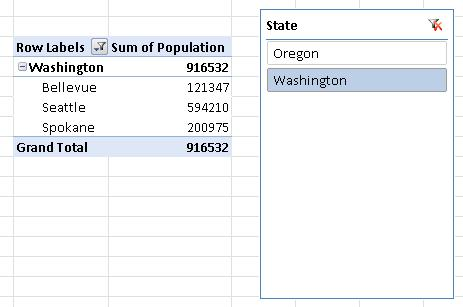 Figure 1: PivotTable and slicerThe following figure shows that the source data for the PivotTable that the slicer discussed in this example is filtering, as depicted on a possible implementation of a worksheet.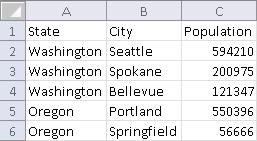 Figure 2: Source data for the PivotTableThis example includes the entire slicer cache and slicer parts that are used in the specification of a non-OLAP slicer.The <i> elements inside the <items> element specify the cached non-OLAP slicer items. "Washington" and "Oregon" are the cached non-OLAP slicer items in this example.Slicer Cache PartThe following is an example slicer cache part, as specified in section 2.1.4.<?xml version="1.0" encoding="UTF-8" standalone="yes"?><slicerCacheDefinition xmlns="http://schemas.microsoft.com/office/spreadsheetml/2009/9/main" xmlns:mc="http://schemas.openxmlformats.org/markup-compatibility/2006" mc:Ignorable="x" xmlns:x="http://schemas.openxmlformats.org/spreadsheetml/2006/main" name="Slicer_State" sourceName="State">    <pivotTables>        <pivotTable tabId="1" name="PivotTable1"/>    </pivotTables>    <data>        <tabular pivotCacheId="5">            <items count="2">                <i x="1"/>                <i x="0" s="1"/>            </items>        </tabular>    </data></slicerCacheDefinition>The following table describes the slicerCacheDefinition element used in this example.The following table describes the pivotTable element used in this example.The following table describes the tabular element used in this example.The following table describes the items element used in this example.The following table describes the first i (item) element used in this example.The following table describes the second i (item) element used in this example.Slicer PartThe following is an example slicer part, as specified in section 2.1.5.<?xml version="1.0" encoding="UTF-8" standalone="yes"?><slicers xmlns="http://schemas.microsoft.com/office/spreadsheetml/2009/9/main" xmlns:mc="http://schemas.openxmlformats.org/markup-compatibility/2006" mc:Ignorable="x" xmlns:x="http://schemas.openxmlformats.org/spreadsheetml/2006/main">    <slicer name="State" cache="Slicer_State" caption="State" rowHeight="228600"/></slicers>The following table describes the slicer element used in this example.Security ConsiderationsSecurity Considerations for ImplementersThe password verifier features available in the file format are used to prevent accidental modification, rather than being used as security features. It is possible to remove the passwords by removing the records containing the verifier values.The translation of passwords from a double-byte Unicode string to a new character string in the ANSI code page of the current system converts any Unicode character that cannot be mapped to the ANSI code page of the current system to the 0x3F character in that code page, as described in [ISO/IEC29500-1:2016] section 18.2.29. Replacing these characters with "0x3F" when the hash is verified will generate positive hash value matches. In certain locales, this can be a significant portion of the everyday character set.Further security considerations regarding the file encryption algorithms are described in [MS-OFFCRYPTO] section 4.1.3.Index of Security FieldsNone.Appendix A: Full XML SchemaFor ease of implementation, this section provides the full W3C XML schemas for the new elements, attributes, complex types, and simple types specified in the earlier sections. Any schema references to namespaces included in Office Open XML file formats as described in [ISO/IEC29500-1:2016] refer specifically to the transitional schemas as described in [ISO/IEC29500-4:2016].For ease of implementation, the following sections provide the full XML schema for this protocol.http://schemas.microsoft.com/office/excel/2006/main Schema<xsd:schema xmlns="http://schemas.microsoft.com/office/excel/2006/main" elementFormDefault="qualified" targetNamespace="http://schemas.microsoft.com/office/excel/2006/main" xmlns:xsd="http://www.w3.org/2001/XMLSchema" xmlns:x="http://schemas.openxmlformats.org/spreadsheetml/2006/main">  <xsd:import namespace="http://schemas.openxmlformats.org/spreadsheetml/2006/main" schemaLocation="xlbasictypes.xsd"/>  <xsd:simpleType name="ST_Ref">    <xsd:restriction base="xsd:string"/>  </xsd:simpleType>  <xsd:complexType name="CT_Ref">    <xsd:simpleContent>      <xsd:extension base="ST_Ref">        <xsd:attribute name="edited" type="xsd:boolean" use="optional"/>        <xsd:attribute name="adjusted" type="xsd:boolean" use="optional"/>        <xsd:attribute name="adjust" type="xsd:boolean" use="optional"/>      </xsd:extension>    </xsd:simpleContent>  </xsd:complexType>  <xsd:simpleType name="ST_Sqref">    <xsd:list itemType="ST_Ref"/>  </xsd:simpleType>  <xsd:complexType name="CT_Sqref">    <xsd:simpleContent>      <xsd:extension base="ST_Sqref">        <xsd:attribute name="edited" type="xsd:boolean" use="optional"/>        <xsd:attribute name="split" type="xsd:boolean" use="optional"/>        <xsd:attribute name="adjusted" type="xsd:boolean" use="optional"/>        <xsd:attribute name="adjust" type="xsd:boolean" use="optional"/>      </xsd:extension>    </xsd:simpleContent>  </xsd:complexType>  <xsd:element name="f" type="x:ST_Formula"/>  <xsd:element name="ref" type="CT_Ref"/>  <xsd:element name="sqref" type="CT_Sqref"/></xsd:schema>http://schemas.microsoft.com/office/drawing/2010/slicer Schema<xsd:schema elementFormDefault="qualified" targetNamespace="http://schemas.microsoft.com/office/drawing/2010/slicer" xmlns="http://schemas.microsoft.com/office/drawing/2010/slicer" xmlns:a="http://schemas.openxmlformats.org/drawingml/2006/main" xmlns:a14="http://schemas.microsoft.com/office/drawing/2010/main" xmlns:xsd="http://www.w3.org/2001/XMLSchema">  <xsd:import namespace="http://schemas.microsoft.com/office/drawing/2010/main" schemaLocation="oart14docprop.xsd"/>  <xsd:import namespace="http://schemas.openxmlformats.org/drawingml/2006/main" schemaLocation="oartdocprop.xsd"/>  <xsd:import namespace="http://schemas.openxmlformats.org/officeDocument/2006/relationships" schemaLocation="orel.xsd"/>  <xsd:complexType name="CT_Slicer">    <xsd:sequence>      <xsd:element name="extLst" type="a:CT_OfficeArtExtensionList" minOccurs="0" maxOccurs="1"/>    </xsd:sequence>    <xsd:attribute name="name" type="xsd:string" use="required"/>  </xsd:complexType>  <xsd:element name="slicer" type="CT_Slicer"/></xsd:schema>http://schemas.microsoft.com/office/spreadsheetml/2010/11/main Schema<xsd:schema xmlns:xsd="http://www.w3.org/2001/XMLSchema" xmlns:x14="http://schemas.microsoft.com/office/spreadsheetml/2009/9/main" xmlns:x="http://schemas.openxmlformats.org/spreadsheetml/2006/main" xmlns="http://schemas.microsoft.com/office/spreadsheetml/2010/11/main" targetNamespace="http://schemas.microsoft.com/office/spreadsheetml/2010/11/main" elementFormDefault="qualified" xmlns:r="http://schemas.openxmlformats.org/officeDocument/2006/relationships" xmlns:xm="http://schemas.microsoft.com/office/excel/2006/main" xmlns:xr10="http://schemas.microsoft.com/office/spreadsheetml/2016/revision10">  <xsd:import namespace="http://schemas.openxmlformats.org/spreadsheetml/2006/main" schemaLocation="xlbasictypes.xsd"/>  <xsd:import namespace="http://schemas.microsoft.com/office/spreadsheetml/2009/9/main" schemaLocation="xlslicercache.xsd"/>  <xsd:import namespace="http://schemas.openxmlformats.org/spreadsheetml/2006/main" schemaLocation="xlworkbook.xsd"/>  <xsd:import namespace="http://schemas.microsoft.com/office/excel/2006/main" schemaLocation="xlmbasictypes.xsd"/>  <xsd:import namespace="http://schemas.openxmlformats.org/spreadsheetml/2006/main" schemaLocation="xlsheet.xsd"/>  <xsd:import namespace="http://schemas.openxmlformats.org/officeDocument/2006/relationships" schemaLocation="orel.xsd"/>  <xsd:import namespace="http://schemas.openxmlformats.org/spreadsheetml/2006/main" schemaLocation="xlpivot.xsd"/>  <xsd:import namespace="http://schemas.openxmlformats.org/spreadsheetml/2006/main" schemaLocation="xlextconns.xsd"/>  <xsd:import namespace="http://schemas.microsoft.com/office/spreadsheetml/2014/11/main" schemaLocation="xlpivot16.xsd"/>  <xsd:import namespace="http://schemas.microsoft.com/office/spreadsheetml/2016/revision10" schemaLocation="xlrevexignore10.xsd"/>  <xsd:element name="slicerCaches" type="x14:CT_SlicerCaches"/>  <xsd:element name="tableSlicerCache" type="CT_TableSlicerCache"/>  <xsd:complexType name="CT_TableSlicerCache">    <xsd:sequence>      <xsd:element name="extLst" type="x:CT_ExtensionList" minOccurs="0" maxOccurs="1"/>    </xsd:sequence>    <xsd:attribute name="tableId" type="xsd:unsignedInt" use="required"/>    <xsd:attribute name="column" type="xsd:unsignedInt" use="required"/>    <xsd:attribute name="sortOrder" type="x14:ST_TabularSlicerCacheSortOrder" use="optional" default="ascending"/>    <xsd:attribute name="customListSort" type="xsd:boolean" use="optional" default="true"/>    <xsd:attribute name="crossFilter" type="x14:ST_SlicerCacheCrossFilter" use="optional" default="showItemsWithDataAtTop"/>  </xsd:complexType>  <xsd:element name="slicerCacheHideItemsWithNoData" type="CT_SlicerCacheHideNoData"/>  <xsd:complexType name="CT_SlicerCacheHideNoData">    <xsd:sequence>      <xsd:element name="slicerCacheOlapLevelName" type="CT_SlicerCacheOlapLevelName" minOccurs="0" maxOccurs="unbounded"/>    </xsd:sequence>    <xsd:attribute name="count" type="xsd:unsignedInt" use="optional" default="0"/>  </xsd:complexType>  <xsd:complexType name="CT_SlicerCacheOlapLevelName">    <xsd:attribute name="uniqueName" type="x:ST_Xstring" use="required"/>    <xsd:attribute name="count" type="xsd:unsignedInt" use="required"/>  </xsd:complexType>  <xsd:element name="slicerCachePivotTables" type="x14:CT_SlicerCachePivotTables"/>  <xsd:element name="pivotCaches" type="x:CT_PivotCaches"/>  <xsd:element name="pivotTableReferences" type="CT_PivotTableReferences"/>  <xsd:complexType name="CT_PivotTableReferences">    <xsd:sequence>      <xsd:element name="pivotTableReference" type="CT_PivotTableReference" minOccurs="1" maxOccurs="unbounded"/>    </xsd:sequence>  </xsd:complexType>  <xsd:complexType name="CT_PivotTableReference">    <xsd:attribute ref="r:id" use="required"/>  </xsd:complexType>  <xsd:element name="queryTable" type="CT_QueryTable"/>  <xsd:complexType name="CT_QueryTable">    <xsd:attribute name="clipped" use="optional" default="false" type="xsd:boolean"/>    <xsd:attribute name="sourceDataName" type="xsd:string" use="optional"/>    <xsd:attribute name="drillThrough" use="optional" default="false" type="xsd:boolean"/>  </xsd:complexType>  <xsd:element name="webExtensions" type="CT_WebExtensions"/>  <xsd:complexType name="CT_WebExtensions">    <xsd:sequence>      <xsd:element name="webExtension" type="CT_WebExtension" minOccurs="1" maxOccurs="unbounded"/>    </xsd:sequence>  </xsd:complexType>  <xsd:complexType name="CT_WebExtension">    <xsd:sequence>      <xsd:element ref="xm:f" minOccurs="1" maxOccurs="1"/>    </xsd:sequence>    <xsd:attribute name="appRef" type="x:ST_Xstring" use="required"/>  </xsd:complexType>  <xsd:element name="timelineCacheRefs" type="CT_TimelineCacheRefs"/>  <xsd:complexType name="CT_TimelineCacheRefs">    <xsd:sequence>      <xsd:element name="timelineCacheRef" type="CT_TimelineCacheRef" minOccurs="1" maxOccurs="unbounded"/>    </xsd:sequence>  </xsd:complexType>  <xsd:complexType name="CT_TimelineCacheRef">    <xsd:attribute ref="r:id" use="required"/>  </xsd:complexType>  <xsd:element name="timelineRefs" type="CT_TimelineRefs"/>  <xsd:complexType name="CT_TimelineRefs">    <xsd:sequence>      <xsd:element name="timelineRef" type="CT_TimelineRef" minOccurs="1" maxOccurs="unbounded"/>    </xsd:sequence>  </xsd:complexType>  <xsd:complexType name="CT_TimelineRef">    <xsd:attribute ref="r:id" use="required"/>  </xsd:complexType>  <xsd:element name="timelineCachePivotCaches" type="x:CT_PivotCaches"/>  <xsd:complexType name="CT_WorkbookPr">    <xsd:attribute name="chartTrackingRefBase" type="xsd:boolean" default="false"/>  </xsd:complexType>  <xsd:element name="workbookPr" type="CT_WorkbookPr"/>  <xsd:element name="timelineStyles" type="CT_TimelineStyles"/>  <xsd:complexType name="CT_TimelineStyles">    <xsd:sequence>      <xsd:element name="timelineStyle" type="CT_TimelineStyle" minOccurs="0" maxOccurs="unbounded"/>    </xsd:sequence>    <xsd:attribute name="defaultTimelineStyle" type="xsd:string" use="required"/>  </xsd:complexType>  <xsd:complexType name="CT_TimelineStyleElements">    <xsd:sequence>      <xsd:element name="timelineStyleElement" type="CT_TimelineStyleElement" minOccurs="1" maxOccurs="unbounded"/>    </xsd:sequence>  </xsd:complexType>  <xsd:complexType name="CT_TimelineStyle">    <xsd:sequence>      <xsd:element name="timelineStyleElements" type="CT_TimelineStyleElements" minOccurs="0" maxOccurs="1"/>    </xsd:sequence>    <xsd:attribute name="name" type="xsd:string" use="required"/>  </xsd:complexType>  <xsd:complexType name="CT_TimelineStyleElement">    <xsd:attribute name="type" type="ST_TimelineStyleType" use="required"/>    <xsd:attribute name="dxfId" type="x:ST_DxfId" use="optional"/>  </xsd:complexType>  <xsd:simpleType name="ST_TimelineStyleType">    <xsd:restriction base="xsd:string">      <xsd:enumeration value="selectionLabel"/>      <xsd:enumeration value="timeLevel"/>      <xsd:enumeration value="periodLabel1"/>      <xsd:enumeration value="periodLabel2"/>      <xsd:enumeration value="selectedTimeBlock"/>      <xsd:enumeration value="unselectedTimeBlock"/>      <xsd:enumeration value="selectedTimeBlockSpace"/>    </xsd:restriction>  </xsd:simpleType>  <xsd:element name="dxfs" type="x:CT_Dxfs"/>  <xsd:element name="connection" type="CT_Connection"/>  <xsd:complexType name="CT_ModelTextPr">    <xsd:attribute name="headers" type="xsd:boolean" default="false" use="optional"/>  </xsd:complexType>  <xsd:complexType name="CT_RangePr">    <xsd:attribute name="sourceName" use="required" type="x:ST_Xstring"/>  </xsd:complexType>  <xsd:complexType name="CT_DbTable">    <xsd:attribute name="name" use="required" type="x:ST_Xstring"/>  </xsd:complexType>  <xsd:complexType name="CT_DbTables">    <xsd:sequence>      <xsd:element name="dbTable" minOccurs="1" maxOccurs="unbounded" type="CT_DbTable"/>    </xsd:sequence>  </xsd:complexType>  <xsd:complexType name="CT_DbCommand">    <xsd:attribute name="text" use="required" type="x:ST_Xstring"/>  </xsd:complexType>  <xsd:complexType name="CT_OledbPr">    <xsd:choice minOccurs="1" maxOccurs="1">      <xsd:element name="dbTables" type="CT_DbTables"/>      <xsd:element name="dbCommand" type="CT_DbCommand"/>    </xsd:choice>    <xsd:attribute name="connection" use="optional" type="x:ST_Xstring"/>  </xsd:complexType>  <xsd:complexType name="CT_DataFeedPr">    <xsd:sequence>      <xsd:element name="dbTables" type="CT_DbTables" minOccurs="1" maxOccurs="1"/>    </xsd:sequence>    <xsd:attribute name="connection" use="required" type="x:ST_Xstring"/>  </xsd:complexType>  <xsd:complexType name="CT_Connection">    <xsd:sequence>      <xsd:element name="textPr" minOccurs="0" maxOccurs="1" type="x:CT_TextPr"/>      <xsd:element name="modelTextPr" minOccurs="0" maxOccurs="1" type="CT_ModelTextPr"/>      <xsd:element name="rangePr" minOccurs="0" maxOccurs="1" type="CT_RangePr"/>      <xsd:element name="oledbPr" minOccurs="0" maxOccurs="1" type="CT_OledbPr"/>      <xsd:element name="dataFeedPr" minOccurs="0" maxOccurs="1" type="CT_DataFeedPr"/>    </xsd:sequence>    <xsd:attribute name="id" use="required" type="x:ST_Xstring"/>    <xsd:attribute name="model" type="xsd:boolean" default="false" use="optional"/>    <xsd:attribute name="excludeFromRefreshAll" type="xsd:boolean" default="false" use="optional"/>    <xsd:attribute name="autoDelete" type="xsd:boolean" default="false" use="optional"/>    <xsd:attribute name="usedByAddin" type="xsd:boolean" default="false" use="optional"/>  </xsd:complexType>  <xsd:simpleType name="ST_CalcMemNumberFormat">    <xsd:restriction base="xsd:string">      <xsd:enumeration value="default"/>      <xsd:enumeration value="number"/>      <xsd:enumeration value="percent"/>    </xsd:restriction>  </xsd:simpleType>  <xsd:complexType name="CT_CalculatedMemberExt">    <xsd:sequence>      <xsd:element ref="calculatedMember" minOccurs="1" maxOccurs="1"/>    </xsd:sequence>  </xsd:complexType>  <xsd:element name="calculatedMember" type="CT_CalculatedMember"/>  <xsd:complexType name="CT_CalculatedMember">    <xsd:attribute name="measureGroup" type="x:ST_Xstring" use="optional"/>    <xsd:attribute name="numberFormat" type="ST_CalcMemNumberFormat" use="optional" default="default"/>    <xsd:attribute name="measure" type="xsd:boolean" use="optional" default="false"/>  </xsd:complexType>  <xsd:element name="pivotTableUISettings" type="CT_PivotTableUISettings"/>  <xsd:complexType name="CT_PivotTableUISettings">    <xsd:sequence>      <xsd:element name="activeTabTopLevelEntity" type="CT_FieldListActiveTabTopLevelEntity" minOccurs="0" maxOccurs="unbounded"/>      <xsd:element name="extLst" type="x:CT_ExtensionList" minOccurs="0" maxOccurs="1"/>    </xsd:sequence>    <xsd:attribute name="sourceDataName" type="xsd:string" use="optional"/>    <xsd:attribute name="relNeededHidden" type="xsd:boolean" use="optional" default="false"/>  </xsd:complexType>  <xsd:complexType name="CT_FieldListActiveTabTopLevelEntity">    <xsd:attribute name="name" use="required" type="xsd:string"/>    <xsd:attribute name="type" use="optional" default="0" type="xsd:unsignedInt"/>  </xsd:complexType>  <xsd:element name="pivotFilter" type="CT_PivotFilter"/>  <xsd:complexType name="CT_PivotFilter">    <xsd:attribute name="useWholeDay" type="xsd:boolean" use="required"/>  </xsd:complexType>  <xsd:element name="cachedUniqueNames" type="CT_CachedUniqueNames"/>  <xsd:complexType name="CT_CachedUniqueNames">    <xsd:sequence>      <xsd:element name="cachedUniqueName" minOccurs="1" maxOccurs="unbounded" type="CT_CachedUniqueName"/>    </xsd:sequence>  </xsd:complexType>  <xsd:complexType name="CT_CachedUniqueName">    <xsd:attribute name="index" use="required" type="xsd:unsignedInt"/>    <xsd:attribute name="name" use="required" type="x:ST_Xstring"/>  </xsd:complexType>  <xsd:complexType name="CT_CacheHierarchy">    <xsd:attribute name="aggregatedColumn" use="required" type="xsd:int"/>  </xsd:complexType>  <xsd:element name="cacheHierarchy" type="CT_CacheHierarchy"/>  <xsd:element name="timelinePivotCacheDefinition" type="CT_TimelinePivotCacheDefinition"/>  <xsd:complexType name="CT_TimelinePivotCacheDefinition">    <xsd:attribute name="timelineData" type="xsd:boolean" use="optional" default="false"/>  </xsd:complexType>  <xsd:element name="pivotCacheIdVersion" type="CT_PivotCacheIdVersion"/>  <xsd:complexType name="CT_PivotCacheIdVersion">    <xsd:attribute name="cacheIdSupportedVersion" type="xsd:unsignedByte" use="required"/>    <xsd:attribute name="cacheIdCreatedVersion" type="xsd:unsignedByte" use="required"/>  </xsd:complexType>  <xsd:complexType name="CT_ModelTable">    <xsd:attribute name="id" type="x:ST_Xstring" use="required"/>    <xsd:attribute name="name" type="x:ST_Xstring" use="required"/>    <xsd:attribute name="connection" type="x:ST_Xstring" use="required"/>  </xsd:complexType>  <xsd:complexType name="CT_ModelTables">    <xsd:sequence>      <xsd:element name="modelTable" minOccurs="1" maxOccurs="unbounded" type="CT_ModelTable"/>    </xsd:sequence>  </xsd:complexType>  <xsd:complexType name="CT_ModelRelationship">    <xsd:attribute name="fromTable" type="x:ST_Xstring" use="required"/>    <xsd:attribute name="fromColumn" type="x:ST_Xstring" use="required"/>    <xsd:attribute name="toTable" type="x:ST_Xstring" use="required"/>    <xsd:attribute name="toColumn" type="x:ST_Xstring" use="required"/>  </xsd:complexType>  <xsd:complexType name="CT_ModelRelationships">    <xsd:sequence>      <xsd:element name="modelRelationship" minOccurs="1" maxOccurs="unbounded" type="CT_ModelRelationship"/>    </xsd:sequence>  </xsd:complexType>  <xsd:complexType name="CT_DataModel">    <xsd:sequence>      <xsd:element name="modelTables" minOccurs="0" maxOccurs="1" type="CT_ModelTables"/>      <xsd:element name="modelRelationships" minOccurs="0" maxOccurs="1" type="CT_ModelRelationships"/>      <xsd:element name="extLst" type="x:CT_ExtensionList" minOccurs="0" maxOccurs="1"/>    </xsd:sequence>    <xsd:attribute name="minVersionLoad" type="xsd:unsignedByte" use="optional" default="5"/>  </xsd:complexType>  <xsd:element name="dataModel" type="CT_DataModel"/>  <xsd:element name="pivotTableData" type="CT_PivotTableData"/>  <xsd:complexType name="CT_PivotTableData">    <xsd:sequence>      <xsd:element name="pivotRow" type="CT_PivotRow" minOccurs="1" maxOccurs="unbounded"/>    </xsd:sequence>    <xsd:attribute name="rowCount" type="xsd:unsignedInt" use="required"/>    <xsd:attribute name="columnCount" type="xsd:unsignedInt" use="required"/>    <xsd:attribute name="cacheId" type="xsd:unsignedInt" use="required"/>  </xsd:complexType>  <xsd:complexType name="CT_PivotRow">    <xsd:sequence>      <xsd:element name="c" type="CT_PivotValueCell" minOccurs="1" maxOccurs="unbounded"/>    </xsd:sequence>    <xsd:attribute name="r" type="xsd:unsignedInt" use="optional"/>    <xsd:attribute name="count" type="xsd:unsignedInt" use="required"/>  </xsd:complexType>  <xsd:complexType name="CT_PivotValueCell">    <xsd:sequence>      <xsd:element name="v" type="x:ST_Xstring" minOccurs="1" maxOccurs="1"/>      <xsd:element name="x" type="CT_PivotValueCellExtra" minOccurs="0" maxOccurs="1"/>    </xsd:sequence>    <xsd:attribute name="i" type="xsd:unsignedInt" use="optional"/>    <xsd:attribute name="t" type="ST_SXVCellType" use="optional" default="n"/>  </xsd:complexType>  <xsd:complexType name="CT_PivotValueCellExtra">    <xsd:attribute name="in" type="xsd:unsignedInt" use="optional"/>    <xsd:attribute name="bc" type="x:ST_UnsignedIntHex" use="optional"/>    <xsd:attribute name="fc" type="x:ST_UnsignedIntHex" use="optional"/>    <xsd:attribute name="i" type="xsd:boolean" use="optional" default="false"/>    <xsd:attribute name="un" type="xsd:boolean" use="optional" default="false"/>    <xsd:attribute name="st" type="xsd:boolean" use="optional" default="false"/>    <xsd:attribute name="b" type="xsd:boolean" use="optional" default="false"/>  </xsd:complexType>  <xsd:simpleType name="ST_SXVCellType">    <xsd:restriction base="xsd:string">      <xsd:enumeration value="b"/>      <xsd:enumeration value="n"/>      <xsd:enumeration value="e"/>      <xsd:enumeration value="str"/>      <xsd:enumeration value="d"/>      <xsd:enumeration value="bl"/>    </xsd:restriction>  </xsd:simpleType>  <xsd:complexType name="CT_PivotTableServerFormats">    <xsd:sequence>      <xsd:element name="serverFormat" type="x:CT_ServerFormat" minOccurs="1" maxOccurs="unbounded"/>    </xsd:sequence>    <xsd:attribute name="count" use="required" type="xsd:unsignedInt"/>  </xsd:complexType>  <xsd:element name="dataField" type="CT_DataField"/>  <xsd:complexType name="CT_DataField">    <xsd:attribute name="isCountDistinct" type="xsd:boolean" use="optional" default="false"/>  </xsd:complexType>  <xsd:element name="survey" type="CT_Survey"/>  <xsd:complexType name="CT_Survey">    <xsd:sequence>      <xsd:element name="surveyPr" type="CT_SurveyElementPr" minOccurs="0" maxOccurs="1"/>      <xsd:element name="titlePr" type="CT_SurveyElementPr" minOccurs="0" maxOccurs="1"/>      <xsd:element name="descriptionPr" type="CT_SurveyElementPr" minOccurs="0" maxOccurs="1"/>      <xsd:element name="questions" type="CT_SurveyQuestions" minOccurs="1" maxOccurs="1"/>      <xsd:element name="extLst" type="x:CT_ExtensionList" minOccurs="0" maxOccurs="1"/>    </xsd:sequence>    <xsd:attribute name="id" type="xsd:unsignedInt" use="required"/>    <xsd:attribute name="guid" type="x:ST_Guid" use="required"/>    <xsd:attribute name="title" type="x:ST_Xstring" use="optional"/>    <xsd:attribute name="description" type="x:ST_Xstring" use="optional"/>  </xsd:complexType>  <xsd:complexType name="CT_SurveyQuestions">    <xsd:sequence>      <xsd:element name="questionsPr" type="CT_SurveyElementPr" minOccurs="0" maxOccurs="1"/>      <xsd:element name="question" type="CT_SurveyQuestion" minOccurs="1" maxOccurs="unbounded"/>    </xsd:sequence>  </xsd:complexType>  <xsd:complexType name="CT_SurveyQuestion">    <xsd:sequence>      <xsd:element name="questionPr" type="CT_SurveyElementPr" minOccurs="0" maxOccurs="1"/>      <xsd:element name="extLst" type="x:CT_ExtensionList" minOccurs="0" maxOccurs="1"/>    </xsd:sequence>    <xsd:attribute name="binding" type="xsd:unsignedInt" use="required"/>    <xsd:attribute name="text" type="x:ST_Xstring" use="optional"/>    <xsd:attribute name="type" type="ST_QuestionType" use="optional"/>    <xsd:attribute name="format" type="ST_QuestionFormat" use="optional"/>    <xsd:attribute name="helpText" type="x:ST_Xstring" use="optional"/>    <xsd:attribute name="required" type="xsd:boolean" use="optional" default="false"/>    <xsd:attribute name="defaultValue" type="x:ST_Xstring" use="optional"/>    <xsd:attribute name="decimalPlaces" type="xsd:unsignedInt" use="optional"/>    <xsd:attribute name="rowSource" type="x:ST_Xstring" use="optional"/>  </xsd:complexType>  <xsd:complexType name="CT_SurveyElementPr">    <xsd:sequence>      <xsd:element name="extLst" type="x:CT_ExtensionList" minOccurs="0" maxOccurs="1"/>    </xsd:sequence>    <xsd:attribute name="cssClass" type="x:ST_Xstring" use="optional"/>    <xsd:attribute name="bottom" type="xsd:int" use="optional"/>    <xsd:attribute name="top" type="xsd:int" use="optional"/>    <xsd:attribute name="left" type="xsd:int" use="optional"/>    <xsd:attribute name="right" type="xsd:int" use="optional"/>    <xsd:attribute name="width" type="xsd:unsignedInt" use="optional"/>    <xsd:attribute name="height" type="xsd:unsignedInt" use="optional"/>    <xsd:attribute name="position" type="ST_SurveyPosition" use="optional"/>  </xsd:complexType>  <xsd:simpleType name="ST_QuestionType">    <xsd:restriction base="xsd:string">      <xsd:enumeration value="checkBox"/>      <xsd:enumeration value="choice"/>      <xsd:enumeration value="date"/>      <xsd:enumeration value="time"/>      <xsd:enumeration value="multipleLinesOfText"/>      <xsd:enumeration value="number"/>      <xsd:enumeration value="singleLineOfText"/>    </xsd:restriction>  </xsd:simpleType>  <xsd:simpleType name="ST_QuestionFormat">    <xsd:restriction base="xsd:string">      <xsd:enumeration value="generalDate"/>      <xsd:enumeration value="longDate"/>      <xsd:enumeration value="shortDate"/>      <xsd:enumeration value="longTime"/>      <xsd:enumeration value="shortTime"/>      <xsd:enumeration value="generalNumber"/>      <xsd:enumeration value="standard"/>      <xsd:enumeration value="fixed"/>      <xsd:enumeration value="percent"/>      <xsd:enumeration value="currency"/>    </xsd:restriction>  </xsd:simpleType>  <xsd:simpleType name="ST_SurveyPosition">    <xsd:restriction base="xsd:string">      <xsd:enumeration value="absolute"/>      <xsd:enumeration value="fixed"/>      <xsd:enumeration value="relative"/>      <xsd:enumeration value="static"/>      <xsd:enumeration value="inherit"/>    </xsd:restriction>  </xsd:simpleType>  <xsd:element name="timelines" type="CT_Timelines"/>  <xsd:complexType name="CT_Timelines">    <xsd:sequence>      <xsd:element name="timeline" type="CT_Timeline" minOccurs="1" maxOccurs="unbounded"/>    </xsd:sequence>  </xsd:complexType>  <xsd:complexType name="CT_Timeline">    <xsd:sequence>      <xsd:element name="extLst" type="x:CT_ExtensionList" minOccurs="0" maxOccurs="1"/>    </xsd:sequence>    <xsd:attribute name="name" type="x:ST_Xstring" use="required"/>    <xsd:attribute ref="xr10:uid" use="optional"/>    <xsd:attribute name="cache" type="x:ST_Xstring" use="required"/>    <xsd:attribute name="caption" type="x:ST_Xstring" use="optional"/>    <xsd:attribute name="showHeader" type="xsd:boolean" use="optional" default="true"/>    <xsd:attribute name="showSelectionLabel" type="xsd:boolean" use="optional" default="true"/>    <xsd:attribute name="showTimeLevel" type="xsd:boolean" use="optional" default="true"/>    <xsd:attribute name="showHorizontalScrollbar" type="xsd:boolean" use="optional" default="true"/>    <xsd:attribute name="level" type="xsd:unsignedInt" use="required"/>    <xsd:attribute name="selectionLevel" type="xsd:unsignedInt" use="required"/>    <xsd:attribute name="scrollPosition" type="xsd:dateTime" use="optional"/>    <xsd:attribute name="style" type="x:ST_Xstring" use="optional"/>  </xsd:complexType>  <xsd:element name="timelineCacheDefinition" type="CT_TimelineCacheDefinition"/>  <xsd:complexType name="CT_TimelineCacheDefinition">    <xsd:sequence>      <xsd:element name="pivotTables" type="CT_TimelineCachePivotTables" minOccurs="0" maxOccurs="1"/>      <xsd:element name="state" type="CT_TimelineState" minOccurs="1" maxOccurs="1"/>      <xsd:element name="timelinePivotFilter" minOccurs="0" maxOccurs="1" type="CT_TimelinePivotFilter"/>      <xsd:element name="extLst" type="x:CT_ExtensionList" minOccurs="0" maxOccurs="1"/>    </xsd:sequence>    <xsd:attribute name="name" type="x:ST_Xstring" use="required"/>    <xsd:attribute ref="xr10:uid" use="optional"/>    <xsd:attribute name="sourceName" type="x:ST_Xstring" use="required"/>  </xsd:complexType>  <xsd:complexType name="CT_TimelineCachePivotTables">    <xsd:sequence>      <xsd:element name="pivotTable" type="CT_TimelineCachePivotTable" minOccurs="1" maxOccurs="unbounded"/>    </xsd:sequence>  </xsd:complexType>  <xsd:complexType name="CT_TimelineCachePivotTable">    <xsd:attribute name="tabId" type="xsd:unsignedInt" use="required"/>    <xsd:attribute name="name" type="x:ST_Xstring" use="required"/>  </xsd:complexType>  <xsd:complexType name="CT_TimelineRange">    <xsd:attribute name="startDate" type="xsd:dateTime" use="required"/>    <xsd:attribute name="endDate" type="xsd:dateTime" use="required"/>  </xsd:complexType>  <xsd:complexType name="CT_TimelineState">    <xsd:sequence>      <xsd:element name="selection" type="CT_TimelineRange" minOccurs="0" maxOccurs="1"/>      <xsd:element name="bounds" type="CT_TimelineRange" minOccurs="1" maxOccurs="1"/>      <xsd:element name="extLst" type="x:CT_ExtensionList" minOccurs="0" maxOccurs="1"/>    </xsd:sequence>    <xsd:attribute name="singleRangeFilterState" type="xsd:boolean" use="optional" default="true"/>    <xsd:attribute name="minimalRefreshVersion" type="xsd:unsignedInt" use="required"/>    <xsd:attribute name="lastRefreshVersion" type="xsd:unsignedInt" use="required"/>    <xsd:attribute name="pivotCacheId" type="xsd:unsignedInt" use="required"/>    <xsd:attribute name="filterType" use="required" type="x:ST_PivotFilterType"/>  </xsd:complexType>  <xsd:complexType name="CT_TimelinePivotFilter">    <xsd:sequence>      <xsd:element name="autoFilter" minOccurs="0" maxOccurs="1" type="x:CT_AutoFilter"/>    </xsd:sequence>    <xsd:attribute name="useWholeDay" type="xsd:boolean" use="optional" default="false"/>    <xsd:attribute name="fld" use="required" type="xsd:unsignedInt"/>    <xsd:attribute name="id" use="required" type="xsd:unsignedInt"/>    <xsd:attribute name="name" use="optional" type="x:ST_Xstring"/>    <xsd:attribute name="description" use="optional" type="x:ST_Xstring"/>  </xsd:complexType></xsd:schema>http://schemas.microsoft.com/office/spreadsheetml/2009/9/main Schema<xsd:schema xmlns:xsd="http://www.w3.org/2001/XMLSchema" xmlns:r="http://schemas.openxmlformats.org/officeDocument/2006/relationships" xmlns="http://schemas.microsoft.com/office/spreadsheetml/2009/9/main" xmlns:x="http://schemas.openxmlformats.org/spreadsheetml/2006/main" xmlns:xr10="http://schemas.microsoft.com/office/spreadsheetml/2016/revision10" targetNamespace="http://schemas.microsoft.com/office/spreadsheetml/2009/9/main" elementFormDefault="qualified" xmlns:xm="http://schemas.microsoft.com/office/excel/2006/main" xmlns:xr="http://schemas.microsoft.com/office/spreadsheetml/2014/revision" xmlns:xr2="http://schemas.microsoft.com/office/spreadsheetml/2015/revision2">  <xsd:import namespace="http://schemas.openxmlformats.org/spreadsheetml/2006/main" schemaLocation="xlbasictypes.xsd"/>  <xsd:import namespace="http://schemas.openxmlformats.org/spreadsheetml/2006/main" schemaLocation="xlsheet.xsd"/>  <xsd:import namespace="http://schemas.openxmlformats.org/officeDocument/2006/relationships" schemaLocation="orel.xsd"/>  <xsd:import namespace="http://schemas.microsoft.com/office/spreadsheetml/2010/11/main" schemaLocation="xl15.xsd"/>  <xsd:import namespace="http://schemas.microsoft.com/office/spreadsheetml/2010/11/main" schemaLocation="xlslicercache15.xsd"/>  <xsd:import namespace="http://schemas.microsoft.com/office/spreadsheetml/2016/revision10" schemaLocation="xlrevexignore10.xsd"/>  <xsd:import namespace="http://schemas.openxmlformats.org/spreadsheetml/2006/main" schemaLocation="xlpivot.xsd"/>  <xsd:import namespace="http://schemas.openxmlformats.org/spreadsheetml/2006/main" schemaLocation="xlworkbook.xsd"/>  <xsd:import namespace="http://schemas.openxmlformats.org/spreadsheetml/2006/main" schemaLocation="xlsupbook.xsd"/>  <xsd:import namespace="http://schemas.microsoft.com/office/excel/2006/main" schemaLocation="xlmbasictypes.xsd"/>  <xsd:import namespace="http://schemas.microsoft.com/office/spreadsheetml/2014/revision" schemaLocation="xlrevexignore.xsd"/>  <xsd:import namespace="http://schemas.microsoft.com/office/spreadsheetml/2015/revision2" schemaLocation="xlrevexignore2.xsd"/>  <xsd:import schemaLocation="xlsst.xsd" namespace="http://schemas.openxmlformats.org/spreadsheetml/2006/main"/>  <xsd:element name="slicerCacheDefinition" type="CT_SlicerCacheDefinition"/>  <xsd:complexType name="CT_SlicerCacheDefinition">    <xsd:sequence>      <xsd:element name="pivotTables" type="CT_SlicerCachePivotTables" minOccurs="0" maxOccurs="1"/>      <xsd:element name="data" type="CT_SlicerCacheData" minOccurs="0" maxOccurs="1"/>      <xsd:element name="extLst" type="x:CT_ExtensionList" minOccurs="0" maxOccurs="1"/>    </xsd:sequence>    <xsd:attribute name="name" type="x:ST_Xstring" use="required"/>    <xsd:attribute ref="xr10:uid" use="optional"/>    <xsd:attribute name="sourceName" type="x:ST_Xstring" use="required"/>  </xsd:complexType>  <xsd:simpleType name="ST_OlapSlicerCacheSortOrder">    <xsd:restriction base="xsd:string">      <xsd:enumeration value="natural"/>      <xsd:enumeration value="ascending"/>      <xsd:enumeration value="descending"/>    </xsd:restriction>  </xsd:simpleType>  <xsd:simpleType name="ST_TabularSlicerCacheSortOrder">    <xsd:restriction base="xsd:string">      <xsd:enumeration value="ascending"/>      <xsd:enumeration value="descending"/>    </xsd:restriction>  </xsd:simpleType>  <xsd:simpleType name="ST_SlicerCacheCrossFilter">    <xsd:restriction base="xsd:string">      <xsd:enumeration value="none"/>      <xsd:enumeration value="showItemsWithDataAtTop"/>      <xsd:enumeration value="showItemsWithNoData"/>    </xsd:restriction>  </xsd:simpleType>  <xsd:complexType name="CT_SlicerCacheData">    <xsd:choice minOccurs="1" maxOccurs="1">      <xsd:element name="olap" type="CT_OlapSlicerCache" minOccurs="1" maxOccurs="1"/>      <xsd:element name="tabular" type="CT_TabularSlicerCache" minOccurs="1" maxOccurs="1"/>    </xsd:choice>  </xsd:complexType>  <xsd:complexType name="CT_SlicerCachePivotTables">    <xsd:sequence>      <xsd:element name="pivotTable" type="CT_SlicerCachePivotTable" minOccurs="1" maxOccurs="unbounded"/>    </xsd:sequence>  </xsd:complexType>  <xsd:complexType name="CT_SlicerCachePivotTable">    <xsd:attribute name="tabId" type="xsd:unsignedInt" use="required"/>    <xsd:attribute name="name" type="x:ST_Xstring" use="required"/>  </xsd:complexType>  <xsd:complexType name="CT_OlapSlicerCacheItem">    <xsd:sequence>      <xsd:element name="p" type="CT_OlapSlicerCacheItemParent" minOccurs="0" maxOccurs="unbounded"/>    </xsd:sequence>    <xsd:attribute name="n" type="x:ST_Xstring" use="required"/>    <xsd:attribute name="c" type="x:ST_Xstring" use="optional"/>    <xsd:attribute name="nd" type="xsd:boolean" use="optional" default="false"/>  </xsd:complexType>  <xsd:complexType name="CT_OlapSlicerCacheItemParent">    <xsd:attribute name="n" type="x:ST_Xstring" use="required"/>  </xsd:complexType>  <xsd:complexType name="CT_OlapSlicerCacheRange">    <xsd:sequence>      <xsd:element name="i" type="CT_OlapSlicerCacheItem" minOccurs="1" maxOccurs="unbounded"/>    </xsd:sequence>    <xsd:attribute name="startItem" type="xsd:unsignedInt" use="required"/>  </xsd:complexType>  <xsd:complexType name="CT_OlapSlicerCacheRanges">    <xsd:sequence>      <xsd:element name="range" type="CT_OlapSlicerCacheRange" minOccurs="0" maxOccurs="unbounded"/>    </xsd:sequence>  </xsd:complexType>  <xsd:complexType name="CT_OlapSlicerCacheLevelData">    <xsd:sequence>      <xsd:element name="ranges" type="CT_OlapSlicerCacheRanges" minOccurs="0" maxOccurs="1"/>    </xsd:sequence>    <xsd:attribute name="uniqueName" type="x:ST_Xstring" use="required"/>    <xsd:attribute name="sourceCaption" type="x:ST_Xstring" use="optional"/>    <xsd:attribute name="count" type="xsd:unsignedInt" use="required"/>    <xsd:attribute name="sortOrder" type="ST_OlapSlicerCacheSortOrder" use="optional" default="natural"/>    <xsd:attribute name="crossFilter" type="ST_SlicerCacheCrossFilter" use="optional" default="showItemsWithDataAtTop"/>  </xsd:complexType>  <xsd:complexType name="CT_OlapSlicerCacheLevelsData">    <xsd:sequence>      <xsd:element name="level" type="CT_OlapSlicerCacheLevelData" minOccurs="1" maxOccurs="unbounded"/>    </xsd:sequence>    <xsd:attribute name="count" type="xsd:unsignedInt" use="optional"/>  </xsd:complexType>  <xsd:complexType name="CT_OlapSlicerCache">    <xsd:sequence>      <xsd:element name="levels" type="CT_OlapSlicerCacheLevelsData" minOccurs="1" maxOccurs="1"/>      <xsd:element name="selections" type="CT_OlapSlicerCacheSelections" minOccurs="1" maxOccurs="1"/>      <xsd:element name="extLst" type="x:CT_ExtensionList" minOccurs="0" maxOccurs="1"/>    </xsd:sequence>    <xsd:attribute name="pivotCacheId" type="xsd:unsignedInt" use="required"/>  </xsd:complexType>  <xsd:complexType name="CT_OlapSlicerCacheSelections">    <xsd:sequence>      <xsd:element name="selection" type="CT_OlapSlicerCacheSelection" minOccurs="1" maxOccurs="unbounded"/>    </xsd:sequence>    <xsd:attribute name="count" type="xsd:unsignedInt" use="optional"/>  </xsd:complexType>  <xsd:complexType name="CT_OlapSlicerCacheSelection">    <xsd:sequence>      <xsd:element name="p" type="CT_OlapSlicerCacheItemParent" minOccurs="0" maxOccurs="unbounded"/>    </xsd:sequence>    <xsd:attribute name="n" type="x:ST_Xstring" use="required"/>  </xsd:complexType>  <xsd:complexType name="CT_TabularSlicerCache">    <xsd:sequence>      <xsd:element name="items" type="CT_TabularSlicerCacheItems" minOccurs="0" maxOccurs="1"/>      <xsd:element name="extLst" type="x:CT_ExtensionList" minOccurs="0" maxOccurs="1"/>    </xsd:sequence>    <xsd:attribute name="pivotCacheId" type="xsd:unsignedInt" use="required"/>    <xsd:attribute name="sortOrder" type="ST_TabularSlicerCacheSortOrder" use="optional" default="ascending"/>    <xsd:attribute name="customListSort" type="xsd:boolean" use="optional" default="true"/>    <xsd:attribute name="showMissing" type="xsd:boolean" use="optional" default="true"/>    <xsd:attribute name="crossFilter" type="ST_SlicerCacheCrossFilter" use="optional" default="showItemsWithDataAtTop"/>  </xsd:complexType>  <xsd:complexType name="CT_TabularSlicerCacheItems">    <xsd:sequence>      <xsd:element name="i" type="CT_TabularSlicerCacheItem" minOccurs="1" maxOccurs="unbounded"/>    </xsd:sequence>    <xsd:attribute name="count" type="xsd:unsignedInt" use="optional"/>  </xsd:complexType>  <xsd:complexType name="CT_TabularSlicerCacheItem">    <xsd:attribute name="x" type="xsd:unsignedInt" use="required"/>    <xsd:attribute name="s" type="xsd:boolean" use="optional" default="false"/>    <xsd:attribute name="nd" type="xsd:boolean" use="optional" default="false"/>  </xsd:complexType>  <xsd:element name="conditionalFormattings" type="CT_ConditionalFormattings"/>  <xsd:element name="dataValidations" type="CT_DataValidations"/>  <xsd:element name="sparklineGroups" type="CT_SparklineGroups"/>  <xsd:element name="slicerList" type="CT_SlicerRefs"/>  <xsd:element name="protectedRanges" type="CT_ProtectedRanges"/>  <xsd:element name="ignoredErrors" type="CT_IgnoredErrors"/>  <xsd:complexType name="CT_ConditionalFormattings">    <xsd:sequence>      <xsd:element name="conditionalFormatting" type="CT_ConditionalFormatting" minOccurs="1" maxOccurs="unbounded"/>    </xsd:sequence>  </xsd:complexType>  <xsd:complexType name="CT_ConditionalFormatting">    <xsd:sequence>      <xsd:element name="cfRule" type="CT_CfRule" minOccurs="0" maxOccurs="unbounded"/>      <xsd:element ref="xm:sqref" minOccurs="0" maxOccurs="1"/>      <xsd:element name="extLst" minOccurs="0" type="x:CT_ExtensionList"/>    </xsd:sequence>    <xsd:attribute name="pivot" type="xsd:boolean" default="false" use="optional"/>  </xsd:complexType>  <xsd:complexType name="CT_DataValidations">    <xsd:sequence>      <xsd:element name="dataValidation" type="CT_DataValidation" minOccurs="1" maxOccurs="unbounded"/>    </xsd:sequence>    <xsd:attribute name="disablePrompts" type="xsd:boolean" use="optional" default="false"/>    <xsd:attribute name="xWindow" type="xsd:unsignedInt" use="optional"/>    <xsd:attribute name="yWindow" type="xsd:unsignedInt" use="optional"/>    <xsd:attribute name="count" type="xsd:unsignedInt" use="optional"/>  </xsd:complexType>  <xsd:complexType name="CT_DataValidationFormula">    <xsd:sequence>      <xsd:element ref="xm:f" minOccurs="1" maxOccurs="1"/>    </xsd:sequence>  </xsd:complexType>  <xsd:complexType name="CT_DataValidation">    <xsd:sequence>      <xsd:element name="formula1" type="CT_DataValidationFormula" minOccurs="0" maxOccurs="1"/>      <xsd:element name="formula2" type="CT_DataValidationFormula" minOccurs="0" maxOccurs="1"/>      <xsd:element ref="xm:sqref" minOccurs="1" maxOccurs="1"/>    </xsd:sequence>    <xsd:attribute name="type" type="x:ST_DataValidationType" use="optional" default="none"/>    <xsd:attribute name="errorStyle" type="x:ST_DataValidationErrorStyle" use="optional" default="stop"/>    <xsd:attribute name="imeMode" type="x:ST_DataValidationImeMode" use="optional" default="noControl"/>    <xsd:attribute name="operator" type="x:ST_DataValidationOperator" use="optional" default="between"/>    <xsd:attribute name="allowBlank" type="xsd:boolean" use="optional" default="false"/>    <xsd:attribute name="showDropDown" type="xsd:boolean" use="optional" default="false"/>    <xsd:attribute name="showInputMessage" type="xsd:boolean" use="optional" default="false"/>    <xsd:attribute name="showErrorMessage" type="xsd:boolean" use="optional" default="false"/>    <xsd:attribute name="errorTitle" type="x:ST_Xstring" use="optional"/>    <xsd:attribute name="error" type="x:ST_Xstring" use="optional"/>    <xsd:attribute name="promptTitle" type="x:ST_Xstring" use="optional"/>    <xsd:attribute name="prompt" type="x:ST_Xstring" use="optional"/>    <xsd:attribute ref="xr:uid"/>  </xsd:complexType>  <xsd:simpleType name="ST_DispBlanksAs">    <xsd:restriction base="xsd:string">      <xsd:enumeration value="span"/>      <xsd:enumeration value="gap"/>      <xsd:enumeration value="zero"/>    </xsd:restriction>  </xsd:simpleType>  <xsd:simpleType name="ST_SparklineAxisMinMax">    <xsd:restriction base="xsd:string">      <xsd:enumeration value="individual"/>      <xsd:enumeration value="group"/>      <xsd:enumeration value="custom"/>    </xsd:restriction>  </xsd:simpleType>  <xsd:complexType name="CT_SparklineGroups">    <xsd:sequence>      <xsd:element name="sparklineGroup" type="CT_SparklineGroup" minOccurs="1" maxOccurs="unbounded"/>    </xsd:sequence>  </xsd:complexType>  <xsd:complexType name="CT_SparklineGroup">    <xsd:sequence>      <xsd:element name="colorSeries" minOccurs="0" maxOccurs="1" type="x:CT_Color"/>      <xsd:element name="colorNegative" minOccurs="0" maxOccurs="1" type="x:CT_Color"/>      <xsd:element name="colorAxis" minOccurs="0" maxOccurs="1" type="x:CT_Color"/>      <xsd:element name="colorMarkers" minOccurs="0" maxOccurs="1" type="x:CT_Color"/>      <xsd:element name="colorFirst" minOccurs="0" maxOccurs="1" type="x:CT_Color"/>      <xsd:element name="colorLast" minOccurs="0" maxOccurs="1" type="x:CT_Color"/>      <xsd:element name="colorHigh" minOccurs="0" maxOccurs="1" type="x:CT_Color"/>      <xsd:element name="colorLow" minOccurs="0" maxOccurs="1" type="x:CT_Color"/>      <xsd:element ref="xm:f" minOccurs="0" maxOccurs="1"/>      <xsd:element name="sparklines" type="CT_Sparklines" minOccurs="1" maxOccurs="1"/>    </xsd:sequence>    <xsd:attribute name="manualMax" type="xsd:double" use="optional"/>    <xsd:attribute name="manualMin" type="xsd:double" use="optional"/>    <xsd:attribute name="lineWeight" type="xsd:double" use="optional" default="0.75"/>    <xsd:attribute name="type" type="ST_SparklineType" use="optional" default="line"/>    <xsd:attribute name="dateAxis" type="xsd:boolean" use="optional" default="false"/>    <xsd:attribute name="displayEmptyCellsAs" type="ST_DispBlanksAs" use="optional" default="zero"/>    <xsd:attribute name="markers" type="xsd:boolean" use="optional" default="false"/>    <xsd:attribute name="high" type="xsd:boolean" use="optional" default="false"/>    <xsd:attribute name="low" type="xsd:boolean" use="optional" default="false"/>    <xsd:attribute name="first" type="xsd:boolean" use="optional" default="false"/>    <xsd:attribute name="last" type="xsd:boolean" use="optional" default="false"/>    <xsd:attribute name="negative" type="xsd:boolean" use="optional" default="false"/>    <xsd:attribute name="displayXAxis" type="xsd:boolean" use="optional" default="false"/>    <xsd:attribute name="displayHidden" type="xsd:boolean" use="optional" default="false"/>    <xsd:attribute name="minAxisType" type="ST_SparklineAxisMinMax" use="optional" default="individual"/>    <xsd:attribute name="maxAxisType" type="ST_SparklineAxisMinMax" use="optional" default="individual"/>    <xsd:attribute name="rightToLeft" type="xsd:boolean" use="optional" default="false"/>    <xsd:attribute ref="xr2:uid"/>  </xsd:complexType>  <xsd:simpleType name="ST_SparklineType">    <xsd:restriction base="xsd:string">      <xsd:enumeration value="line"/>      <xsd:enumeration value="column"/>      <xsd:enumeration value="stacked"/>    </xsd:restriction>  </xsd:simpleType>  <xsd:complexType name="CT_Sparklines">    <xsd:sequence>      <xsd:element name="sparkline" type="CT_Sparkline" minOccurs="1" maxOccurs="unbounded"/>    </xsd:sequence>  </xsd:complexType>  <xsd:complexType name="CT_Sparkline">    <xsd:sequence>      <xsd:element ref="xm:f" minOccurs="0" maxOccurs="1"/>      <xsd:element ref="xm:sqref" minOccurs="1" maxOccurs="1"/>    </xsd:sequence>  </xsd:complexType>  <xsd:element name="pivotCaches" type="x:CT_PivotCaches"/>  <xsd:element name="slicerCaches" type="CT_SlicerCaches"/>  <xsd:element name="workbookPr" type="CT_WorkbookPr"/>  <xsd:complexType name="CT_WorkbookPr">    <xsd:attribute name="defaultImageDpi" type="xsd:unsignedInt" default="220"/>    <xsd:attribute name="discardImageEditData" type="xsd:boolean" default="false"/>    <xsd:attribute name="accuracyVersion" type="xsd:unsignedInt" default="0"/>  </xsd:complexType>  <xsd:complexType name="CT_SlicerRefs">    <xsd:sequence>      <xsd:element name="slicer" type="CT_SlicerRef" minOccurs="1" maxOccurs="unbounded"/>    </xsd:sequence>  </xsd:complexType>  <xsd:complexType name="CT_SlicerRef">    <xsd:attribute ref="r:id" use="required"/>  </xsd:complexType>  <xsd:complexType name="CT_SlicerCaches">    <xsd:sequence>      <xsd:element name="slicerCache" type="CT_SlicerCache" minOccurs="1" maxOccurs="unbounded"/>    </xsd:sequence>  </xsd:complexType>  <xsd:complexType name="CT_SlicerCache">    <xsd:attribute ref="r:id" use="required"/>  </xsd:complexType>  <xsd:element name="calculatedMember" type="CT_CalculatedMember"/>  <xsd:complexType name="CT_CalculatedMember">    <xsd:sequence>      <xsd:element name="tupleSet" minOccurs="0" maxOccurs="1" type="CT_TupleSet"/>    </xsd:sequence>    <xsd:attribute name="displayFolder" type="x:ST_Xstring" use="optional"/>    <xsd:attribute name="flattenHierarchies" type="xsd:boolean" use="optional" default="true"/>    <xsd:attribute name="dynamicSet" type="xsd:boolean" use="optional" default="false"/>    <xsd:attribute name="hierarchizeDistinct" type="xsd:boolean" use="optional" default="true"/>    <xsd:attribute name="mdxLong" type="x:ST_Xstring" use="optional"/>  </xsd:complexType>  <xsd:complexType name="CT_TupleSet">    <xsd:sequence>      <xsd:element name="headers" type="CT_TupleSetHeaders" minOccurs="1" maxOccurs="1"/>      <xsd:element name="rows" type="CT_TupleSetRows" minOccurs="1" maxOccurs="1"/>    </xsd:sequence>    <xsd:attribute name="rowCount" type="xsd:unsignedInt" use="optional" default="1"/>    <xsd:attribute name="columnCount" type="xsd:unsignedInt" use="optional" default="1"/>  </xsd:complexType>  <xsd:complexType name="CT_TupleSetHeaders">    <xsd:sequence>      <xsd:element name="header" type="CT_TupleSetHeader" minOccurs="1" maxOccurs="unbounded"/>    </xsd:sequence>  </xsd:complexType>  <xsd:complexType name="CT_TupleSetHeader">    <xsd:attribute name="uniqueName" type="x:ST_Xstring" use="optional"/>    <xsd:attribute name="hierarchyName" type="x:ST_Xstring" use="optional"/>  </xsd:complexType>  <xsd:complexType name="CT_TupleSetRows">    <xsd:sequence>      <xsd:element name="row" type="CT_TupleSetRow" minOccurs="1" maxOccurs="unbounded"/>    </xsd:sequence>  </xsd:complexType>  <xsd:complexType name="CT_TupleSetRow">    <xsd:sequence>      <xsd:element name="rowItem" type="CT_TupleSetRowItem" minOccurs="1" maxOccurs="unbounded"/>    </xsd:sequence>  </xsd:complexType>  <xsd:complexType name="CT_TupleSetRowItem">    <xsd:attribute name="u" type="x:ST_Xstring" use="optional"/>    <xsd:attribute name="d" type="x:ST_Xstring" use="optional"/>  </xsd:complexType>  <xsd:element name="cacheHierarchy" type="CT_CacheHierarchy"/>  <xsd:complexType name="CT_SetLevels">    <xsd:sequence>      <xsd:element name="setLevel" minOccurs="1" maxOccurs="unbounded" type="CT_SetLevel"/>    </xsd:sequence>    <xsd:attribute name="count" type="xsd:unsignedInt" use="optional"/>  </xsd:complexType>  <xsd:complexType name="CT_SetLevel">    <xsd:attribute name="hierarchy" use="required" type="xsd:int"/>  </xsd:complexType>  <xsd:complexType name="CT_CacheHierarchy">    <xsd:sequence>      <xsd:element name="setLevels" minOccurs="0" maxOccurs="1" type="CT_SetLevels"/>    </xsd:sequence>    <xsd:attribute name="flattenHierarchies" type="xsd:boolean" use="optional" default="true"/>    <xsd:attribute name="measuresSet" type="xsd:boolean" use="optional" default="false"/>    <xsd:attribute name="hierarchizeDistinct" type="xsd:boolean" use="optional" default="true"/>    <xsd:attribute name="ignore" type="xsd:boolean" default="false" use="optional"/>  </xsd:complexType>  <xsd:element name="dataField" type="CT_DataField"/>  <xsd:complexType name="CT_DataField">    <xsd:attribute name="pivotShowAs" type="ST_PivotShowAs" use="optional"/>    <xsd:attribute name="sourceField" type="xsd:unsignedInt" use="optional"/>    <xsd:attribute name="uniqueName" type="x:ST_Xstring" use="optional"/>  </xsd:complexType>  <xsd:simpleType name="ST_PivotShowAs">    <xsd:restriction base="xsd:string">      <xsd:enumeration value="percentOfParent"/>      <xsd:enumeration value="percentOfParentRow"/>      <xsd:enumeration value="percentOfParentCol"/>      <xsd:enumeration value="percentOfRunningTotal"/>      <xsd:enumeration value="rankAscending"/>      <xsd:enumeration value="rankDescending"/>    </xsd:restriction>  </xsd:simpleType>  <xsd:simpleType name="ST_DataBarDirection">    <xsd:restriction base="xsd:string">      <xsd:enumeration value="context"/>      <xsd:enumeration value="leftToRight"/>      <xsd:enumeration value="rightToLeft"/>    </xsd:restriction>  </xsd:simpleType>  <xsd:simpleType name="ST_DataBarAxisPosition">    <xsd:restriction base="xsd:string">      <xsd:enumeration value="automatic"/>      <xsd:enumeration value="middle"/>      <xsd:enumeration value="none"/>    </xsd:restriction>  </xsd:simpleType>  <xsd:simpleType name="ST_CfvoType">    <xsd:restriction base="xsd:string">      <xsd:enumeration value="num"/>      <xsd:enumeration value="percent"/>      <xsd:enumeration value="max"/>      <xsd:enumeration value="min"/>      <xsd:enumeration value="formula"/>      <xsd:enumeration value="percentile"/>      <xsd:enumeration value="autoMin"/>      <xsd:enumeration value="autoMax"/>    </xsd:restriction>  </xsd:simpleType>  <xsd:complexType name="CT_Cfvo">    <xsd:sequence>      <xsd:element ref="xm:f" minOccurs="0" maxOccurs="1"/>      <xsd:element name="extLst" type="x:CT_ExtensionList" minOccurs="0" maxOccurs="1"/>    </xsd:sequence>    <xsd:attribute name="type" type="ST_CfvoType" use="required"/>    <xsd:attribute name="gte" type="xsd:boolean" use="optional" default="true"/>  </xsd:complexType>  <xsd:complexType name="CT_CfRule">    <xsd:sequence>      <xsd:element ref="xm:f" minOccurs="0" maxOccurs="3"/>      <xsd:element name="colorScale" type="CT_ColorScale" minOccurs="0" maxOccurs="1"/>      <xsd:element name="dataBar" type="CT_DataBar" minOccurs="0" maxOccurs="1"/>      <xsd:element name="iconSet" type="CT_IconSet" minOccurs="0" maxOccurs="1"/>      <xsd:element name="dxf" type="x:CT_Dxf" minOccurs="0" maxOccurs="1"/>      <xsd:element name="extLst" type="x:CT_ExtensionList" minOccurs="0" maxOccurs="1"/>    </xsd:sequence>    <xsd:attribute name="type" type="x:ST_CfType" use="optional"/>    <xsd:attribute name="priority" type="xsd:int" use="optional"/>    <xsd:attribute name="stopIfTrue" type="xsd:boolean" use="optional" default="false"/>    <xsd:attribute name="aboveAverage" type="xsd:boolean" use="optional" default="true"/>    <xsd:attribute name="percent" type="xsd:boolean" use="optional" default="false"/>    <xsd:attribute name="bottom" type="xsd:boolean" use="optional" default="false"/>    <xsd:attribute name="operator" type="x:ST_ConditionalFormattingOperator" use="optional"/>    <xsd:attribute name="text" type="xsd:string" use="optional"/>    <xsd:attribute name="timePeriod" type="x:ST_TimePeriod" use="optional"/>    <xsd:attribute name="rank" type="xsd:unsignedInt" use="optional"/>    <xsd:attribute name="stdDev" type="xsd:int" use="optional"/>    <xsd:attribute name="equalAverage" type="xsd:boolean" use="optional" default="false"/>    <xsd:attribute name="activePresent" type="xsd:boolean" use="optional" default="false"/>    <xsd:attribute name="id" type="x:ST_Guid" use="optional"/>  </xsd:complexType>  <xsd:complexType name="CT_IconSet">    <xsd:sequence>      <xsd:element name="cfvo" type="CT_Cfvo" minOccurs="2" maxOccurs="unbounded"/>      <xsd:element name="cfIcon" type="CT_CfIcon" minOccurs="0" maxOccurs="5"/>    </xsd:sequence>    <xsd:attribute name="iconSet" type="ST_IconSetType" use="optional" default="3TrafficLights1"/>    <xsd:attribute name="showValue" type="xsd:boolean" use="optional" default="true"/>    <xsd:attribute name="percent" type="xsd:boolean" use="optional" default="true"/>    <xsd:attribute name="reverse" type="xsd:boolean" use="optional" default="false"/>    <xsd:attribute name="custom" type="xsd:boolean" use="optional" default="false"/>  </xsd:complexType>  <xsd:complexType name="CT_ColorScale">    <xsd:sequence>      <xsd:element name="cfvo" type="CT_Cfvo" minOccurs="2" maxOccurs="unbounded"/>      <xsd:element name="color" type="x:CT_Color" minOccurs="2" maxOccurs="unbounded"/>    </xsd:sequence>  </xsd:complexType>  <xsd:complexType name="CT_DataBar">    <xsd:sequence>      <xsd:element name="cfvo" type="CT_Cfvo" minOccurs="2" maxOccurs="2"/>      <xsd:element name="fillColor" type="x:CT_Color" minOccurs="0" maxOccurs="1"/>      <xsd:element name="borderColor" type="x:CT_Color" minOccurs="0" maxOccurs="1"/>      <xsd:element name="negativeFillColor" type="x:CT_Color" minOccurs="0" maxOccurs="1"/>      <xsd:element name="negativeBorderColor" type="x:CT_Color" minOccurs="0" maxOccurs="1"/>      <xsd:element name="axisColor" type="x:CT_Color" minOccurs="0" maxOccurs="1"/>    </xsd:sequence>    <xsd:attribute name="minLength" type="xsd:unsignedInt" use="optional" default="10"/>    <xsd:attribute name="maxLength" type="xsd:unsignedInt" use="optional" default="90"/>    <xsd:attribute name="showValue" type="xsd:boolean" use="optional" default="true"/>    <xsd:attribute name="border" type="xsd:boolean" use="optional" default="false"/>    <xsd:attribute name="gradient" type="xsd:boolean" use="optional" default="true"/>    <xsd:attribute name="direction" type="ST_DataBarDirection" use="optional" default="context"/>    <xsd:attribute name="negativeBarColorSameAsPositive" type="xsd:boolean" use="optional" default="false"/>    <xsd:attribute name="negativeBarBorderColorSameAsPositive" type="xsd:boolean" use="optional" default="true"/>    <xsd:attribute name="axisPosition" type="ST_DataBarAxisPosition" use="optional" default="automatic"/>  </xsd:complexType>  <xsd:element name="pivotField" type="CT_PivotField"/>  <xsd:complexType name="CT_PivotField">    <xsd:attribute name="fillDownLabels" type="xsd:boolean" use="optional" default="false"/>    <xsd:attribute name="ignore" type="xsd:boolean" default="false" use="optional"/>  </xsd:complexType>  <xsd:element name="pivotTableDefinition" type="CT_PivotTableDefinition"/>  <xsd:complexType name="CT_PivotTableDefinition">    <xsd:sequence>      <xsd:element name="pivotEdits" type="CT_PivotEdits" minOccurs="0" maxOccurs="1"/>      <xsd:element name="pivotChanges" type="CT_PivotChanges" minOccurs="0" maxOccurs="1"/>      <xsd:element name="conditionalFormats" type="CT_ConditionalFormats" minOccurs="0"/>    </xsd:sequence>    <xsd:attribute name="fillDownLabelsDefault" type="xsd:boolean" use="optional" default="false"/>    <xsd:attribute name="visualTotalsForSets" type="xsd:boolean" use="optional" default="false"/>    <xsd:attribute name="calculatedMembersInFilters" type="xsd:boolean" use="optional" default="false"/>    <xsd:attribute name="altText" type="x:ST_Xstring" use="optional"/>    <xsd:attribute name="altTextSummary" type="x:ST_Xstring" use="optional"/>    <xsd:attribute name="enableEdit" type="xsd:boolean" use="optional" default="false"/>    <xsd:attribute name="autoApply" type="xsd:boolean" use="optional" default="false"/>    <xsd:attribute name="allocationMethod" type="ST_AllocationMethod" use="optional" default="equalAllocation"/>    <xsd:attribute name="weightExpression" type="x:ST_Xstring" use="optional"/>    <xsd:attribute name="hideValuesRow" type="xsd:boolean" use="optional" default="false"/>  </xsd:complexType>  <xsd:element name="pivotCacheDefinition" type="CT_PivotCacheDefinition"/>  <xsd:complexType name="CT_PivotCacheDefinition">    <xsd:attribute name="slicerData" type="xsd:boolean" use="optional" default="false"/>    <xsd:attribute name="pivotCacheId" type="xsd:unsignedInt" use="optional"/>    <xsd:attribute name="supportSubqueryNonVisual" type="xsd:boolean" use="optional" default="false"/>    <xsd:attribute name="supportSubqueryCalcMem" type="xsd:boolean" use="optional" default="false"/>    <xsd:attribute name="supportAddCalcMems" type="xsd:boolean" use="optional" default="false"/>  </xsd:complexType>  <xsd:element name="connection" type="CT_Connection"/>  <xsd:complexType name="CT_Connection">    <xsd:sequence>      <xsd:element name="calculatedMembers" type="x:CT_CalculatedMembers" minOccurs="0" maxOccurs="1"/>    </xsd:sequence>    <xsd:attribute name="culture" use="optional" type="x:ST_Xstring"/>    <xsd:attribute name="embeddedDataId" use="optional" type="x:ST_Xstring"/>  </xsd:complexType>  <xsd:element name="table" type="CT_Table"/>  <xsd:complexType name="CT_Table">    <xsd:attribute name="altText" type="x:ST_Xstring" use="optional"/>    <xsd:attribute name="altTextSummary" type="x:ST_Xstring" use="optional"/>  </xsd:complexType>  <xsd:complexType name="CT_CfIcon">    <xsd:attribute name="iconSet" type="ST_IconSetType" use="required"/>    <xsd:attribute name="iconId" type="xsd:unsignedInt" use="required"/>  </xsd:complexType>  <xsd:simpleType name="ST_IconSetType">    <xsd:restriction base="xsd:string">      <xsd:enumeration value="3Arrows"/>      <xsd:enumeration value="3ArrowsGray"/>      <xsd:enumeration value="3Flags"/>      <xsd:enumeration value="3TrafficLights1"/>      <xsd:enumeration value="3TrafficLights2"/>      <xsd:enumeration value="3Signs"/>      <xsd:enumeration value="3Symbols"/>      <xsd:enumeration value="3Symbols2"/>      <xsd:enumeration value="4Arrows"/>      <xsd:enumeration value="4ArrowsGray"/>      <xsd:enumeration value="4RedToBlack"/>      <xsd:enumeration value="4Rating"/>      <xsd:enumeration value="4TrafficLights"/>      <xsd:enumeration value="5Arrows"/>      <xsd:enumeration value="5ArrowsGray"/>      <xsd:enumeration value="5Rating"/>      <xsd:enumeration value="5Quarters"/>      <xsd:enumeration value="3Stars"/>      <xsd:enumeration value="3Triangles"/>      <xsd:enumeration value="5Boxes"/>      <xsd:enumeration value="NoIcons"/>    </xsd:restriction>  </xsd:simpleType>  <xsd:complexType name="CT_PivotEdits">    <xsd:sequence>      <xsd:element name="pivotEdit" minOccurs="1" maxOccurs="unbounded" type="CT_PivotEdit"/>    </xsd:sequence>  </xsd:complexType>  <xsd:complexType name="CT_PivotEdit">    <xsd:sequence>      <xsd:element name="userEdit" type="CT_PivotUserEdit" minOccurs="1" maxOccurs="1"/>      <xsd:element name="tupleItems" type="CT_TupleItems" minOccurs="1" maxOccurs="1"/>      <xsd:element name="pivotArea" type="x:CT_PivotArea" minOccurs="1" maxOccurs="1"/>      <xsd:element name="extLst" type="x:CT_ExtensionList" minOccurs="0" maxOccurs="1"/>    </xsd:sequence>  </xsd:complexType>  <xsd:complexType name="CT_PivotChanges">    <xsd:sequence>      <xsd:element name="pivotChange" minOccurs="1" maxOccurs="unbounded" type="CT_PivotChange"/>    </xsd:sequence>  </xsd:complexType>  <xsd:complexType name="CT_PivotChange">    <xsd:sequence>      <xsd:element name="editValue" type="CT_PivotEditValue" minOccurs="1" maxOccurs="1"/>      <xsd:element name="tupleItems" type="CT_TupleItems" minOccurs="1" maxOccurs="1"/>      <xsd:element name="extLst" type="x:CT_ExtensionList" minOccurs="0" maxOccurs="1"/>    </xsd:sequence>    <xsd:attribute name="allocationMethod" type="ST_AllocationMethod" default="equalAllocation"/>    <xsd:attribute name="weightExpression" type="x:ST_Xstring" use="optional"/>  </xsd:complexType>  <xsd:complexType name="CT_PivotUserEdit">    <xsd:choice minOccurs="1" maxOccurs="1">      <xsd:element ref="xm:f" minOccurs="1" maxOccurs="1"/>      <xsd:element name="editValue" type="CT_PivotEditValue" minOccurs="1" maxOccurs="1"/>    </xsd:choice>  </xsd:complexType>  <xsd:complexType name="CT_PivotEditValue">    <xsd:simpleContent>      <xsd:extension base="x:ST_Xstring">        <xsd:attribute name="valueType" use="required" type="ST_PivotEditValueType"/>      </xsd:extension>    </xsd:simpleContent>  </xsd:complexType>  <xsd:simpleType name="ST_PivotEditValueType">    <xsd:restriction base="xsd:string">      <xsd:enumeration value="number"/>      <xsd:enumeration value="dateTime"/>      <xsd:enumeration value="string"/>      <xsd:enumeration value="boolean"/>      <xsd:enumeration value="error"/>    </xsd:restriction>  </xsd:simpleType>  <xsd:complexType name="CT_TupleItems">    <xsd:sequence>      <xsd:element name="tupleItem" type="x:ST_Xstring" minOccurs="1" maxOccurs="unbounded"/>    </xsd:sequence>  </xsd:complexType>  <xsd:simpleType name="ST_AllocationMethod">    <xsd:restriction base="xsd:string">      <xsd:enumeration value="equalAllocation"/>      <xsd:enumeration value="equalIncrement"/>      <xsd:enumeration value="weightedAllocation"/>      <xsd:enumeration value="weightedIncrement"/>    </xsd:restriction>  </xsd:simpleType>  <xsd:complexType name="CT_SlicerStyle">    <xsd:sequence>      <xsd:element name="slicerStyleElements" type="CT_SlicerStyleElements" minOccurs="0" maxOccurs="1"/>    </xsd:sequence>    <xsd:attribute name="name" type="xsd:string" use="required"/>  </xsd:complexType>  <xsd:complexType name="CT_SlicerStyleElement">    <xsd:attribute name="type" type="ST_SlicerStyleType" use="required"/>    <xsd:attribute name="dxfId" type="x:ST_DxfId" use="optional"/>  </xsd:complexType>  <xsd:simpleType name="ST_SlicerStyleType">    <xsd:restriction base="xsd:string">      <xsd:enumeration value="unselectedItemWithData"/>      <xsd:enumeration value="selectedItemWithData"/>      <xsd:enumeration value="unselectedItemWithNoData"/>      <xsd:enumeration value="selectedItemWithNoData"/>      <xsd:enumeration value="hoveredUnselectedItemWithData"/>      <xsd:enumeration value="hoveredSelectedItemWithData"/>      <xsd:enumeration value="hoveredUnselectedItemWithNoData"/>      <xsd:enumeration value="hoveredSelectedItemWithNoData"/>    </xsd:restriction>  </xsd:simpleType>  <xsd:element name="slicerStyles" type="CT_SlicerStyles"/>  <xsd:element name="dxfs" type="x:CT_Dxfs"/>  <xsd:complexType name="CT_OleItem">    <xsd:sequence>      <xsd:element name="values" type="x:CT_DdeValues" minOccurs="0" maxOccurs="1"/>    </xsd:sequence>    <xsd:attribute name="name" type="x:ST_Xstring" use="required"/>    <xsd:attribute name="icon" type="xsd:boolean" use="optional" default="false"/>    <xsd:attribute name="advise" type="xsd:boolean" use="optional" default="false"/>    <xsd:attribute name="preferPic" type="xsd:boolean" use="optional" default="false"/>  </xsd:complexType>  <xsd:element name="oleItem" type="CT_OleItem"/>  <xsd:element name="pivotHierarchy" type="CT_PivotHierarchy"/>  <xsd:complexType name="CT_PivotHierarchy">    <xsd:attribute name="ignore" type="xsd:boolean" default="false" use="optional"/>  </xsd:complexType>  <xsd:element name="cacheField" type="CT_CacheField"/>  <xsd:complexType name="CT_CacheField">    <xsd:attribute name="ignore" type="xsd:boolean" default="false" use="optional"/>  </xsd:complexType>  <xsd:complexType name="CT_ConditionalFormats">    <xsd:sequence>      <xsd:element name="conditionalFormat" minOccurs="1" maxOccurs="unbounded" type="CT_ConditionalFormat"/>    </xsd:sequence>    <xsd:attribute name="count" type="xsd:unsignedInt" use="optional"/>  </xsd:complexType>  <xsd:complexType name="CT_ConditionalFormat">    <xsd:sequence>      <xsd:element name="pivotAreas" type="x:CT_PivotAreas" minOccurs="0" maxOccurs="1"/>      <xsd:element name="extLst" minOccurs="0" maxOccurs="1" type="x:CT_ExtensionList"/>    </xsd:sequence>    <xsd:attribute name="scope" type="x:ST_Scope" default="selection" use="optional"/>    <xsd:attribute name="type" type="x:ST_Type" default="none" use="optional"/>    <xsd:attribute name="priority" use="optional" type="xsd:unsignedInt"/>    <xsd:attribute name="id" type="x:ST_Guid" use="required"/>  </xsd:complexType>  <xsd:complexType name="CT_SlicerStyles">    <xsd:sequence>      <xsd:element name="slicerStyle" type="CT_SlicerStyle" minOccurs="0" maxOccurs="unbounded"/>    </xsd:sequence>    <xsd:attribute name="defaultSlicerStyle" type="xsd:string" use="required"/>  </xsd:complexType>  <xsd:complexType name="CT_SlicerStyleElements">    <xsd:sequence>      <xsd:element name="slicerStyleElement" type="CT_SlicerStyleElement" minOccurs="1" maxOccurs="unbounded"/>    </xsd:sequence>  </xsd:complexType>  <xsd:element name="id" type="x:ST_Guid"/>  <xsd:complexType name="CT_IgnoredErrors">    <xsd:sequence>      <xsd:element name="ignoredError" type="CT_IgnoredError" minOccurs="0" maxOccurs="unbounded"/>      <xsd:element name="extLst" type="x:CT_ExtensionList" minOccurs="0" maxOccurs="1"/>    </xsd:sequence>  </xsd:complexType>  <xsd:complexType name="CT_IgnoredError">    <xsd:sequence>      <xsd:element ref="xm:sqref" minOccurs="1" maxOccurs="1"/>    </xsd:sequence>    <xsd:attribute name="evalError" type="xsd:boolean" use="optional" default="false"/>    <xsd:attribute name="twoDigitTextYear" type="xsd:boolean" use="optional" default="false"/>    <xsd:attribute name="numberStoredAsText" type="xsd:boolean" use="optional" default="false"/>    <xsd:attribute name="formula" type="xsd:boolean" use="optional" default="false"/>    <xsd:attribute name="formulaRange" type="xsd:boolean" use="optional" default="false"/>    <xsd:attribute name="unlockedFormula" type="xsd:boolean" use="optional" default="false"/>    <xsd:attribute name="emptyCellReference" type="xsd:boolean" use="optional" default="false"/>    <xsd:attribute name="listDataValidation" type="xsd:boolean" use="optional" default="false"/>    <xsd:attribute name="calculatedColumn" type="xsd:boolean" use="optional" default="false"/>  </xsd:complexType>  <xsd:complexType name="CT_ProtectedRanges">    <xsd:sequence>      <xsd:element name="protectedRange" type="CT_ProtectedRange" minOccurs="1" maxOccurs="unbounded"/>    </xsd:sequence>  </xsd:complexType>  <xsd:complexType name="CT_ProtectedRange">    <xsd:sequence maxOccurs="1">      <xsd:element ref="xm:sqref" minOccurs="1" maxOccurs="1"/>    </xsd:sequence>    <xsd:attribute name="password" type="x:ST_UnsignedShortHex" use="optional"/>    <xsd:attribute name="algorithmName" type="x:ST_Xstring" use="optional"/>    <xsd:attribute name="hashValue" type="xsd:base64Binary" use="optional"/>    <xsd:attribute name="saltValue" type="xsd:base64Binary" use="optional"/>    <xsd:attribute name="spinCount" type="xsd:unsignedInt" use="optional"/>    <xsd:attribute name="name" type="x:ST_Xstring" use="required"/>    <xsd:attribute name="securityDescriptor" type="xsd:string" use="optional"/>  </xsd:complexType>  <xsd:element name="iconFilter" type="CT_IconFilter"/>  <xsd:complexType name="CT_IconFilter">    <xsd:attribute name="iconSet" type="ST_IconSetType" use="required"/>    <xsd:attribute name="iconId" type="xsd:unsignedInt" use="required"/>  </xsd:complexType>  <xsd:element name="filter" type="CT_Filter"/>  <xsd:complexType name="CT_Filter">    <xsd:attribute name="val" type="x:ST_Xstring"/>  </xsd:complexType>  <xsd:element name="customFilters" type="CT_CustomFilters"/>  <xsd:complexType name="CT_CustomFilters">    <xsd:sequence>      <xsd:element name="customFilter" type="CT_CustomFilter" minOccurs="1" maxOccurs="2"/>    </xsd:sequence>    <xsd:attribute name="and" type="xsd:boolean" use="optional" default="false"/>  </xsd:complexType>  <xsd:complexType name="CT_CustomFilter">    <xsd:attribute name="operator" type="x:ST_FilterOperator" default="equal" use="optional"/>    <xsd:attribute name="val" type="x:ST_Xstring"/>  </xsd:complexType>  <xsd:complexType name="CT_SortCondition">    <xsd:attribute name="descending" type="xsd:boolean" use="optional" default="false"/>    <xsd:attribute name="sortBy" type="x:ST_SortBy" use="optional" default="value"/>    <xsd:attribute name="ref" type="x:ST_Ref" use="required"/>    <xsd:attribute name="customList" type="x:ST_Xstring" use="optional"/>    <xsd:attribute name="dxfId" type="x:ST_DxfId" use="optional"/>    <xsd:attribute name="iconSet" type="ST_IconSetType" use="optional" default="3Arrows"/>    <xsd:attribute name="iconId" type="xsd:unsignedInt" use="optional"/>  </xsd:complexType>  <xsd:element name="sortCondition" type="CT_SortCondition"/>  <xsd:complexType name="CT_CacheSourceExt">    <xsd:sequence>      <xsd:element ref="sourceConnection" minOccurs="1" maxOccurs="1"/>    </xsd:sequence>  </xsd:complexType>  <xsd:element name="sourceConnection" type="CT_SourceConnection"/>  <xsd:complexType name="CT_SourceConnection">    <xsd:attribute name="name" type="x:ST_Xstring" use="required"/>  </xsd:complexType>  <xsd:element name="datastoreItem" type="CT_DatastoreItem"/>  <xsd:complexType name="CT_DatastoreItem">    <xsd:sequence>      <xsd:element name="extLst" type="x:CT_ExtensionList" minOccurs="0" maxOccurs="1"/>    </xsd:sequence>    <xsd:attribute name="id" type="x:ST_Xstring" use="required"/>  </xsd:complexType>  <xsd:element name="formControlPr" type="CT_FormControlPr"/>  <xsd:complexType name="CT_ListItem">    <xsd:attribute name="val" type="xsd:string" use="required"/>  </xsd:complexType>  <xsd:complexType name="CT_ListItems">    <xsd:sequence>      <xsd:element name="item" type="CT_ListItem" minOccurs="0" maxOccurs="unbounded"/>      <xsd:element name="extLst" type="x:CT_ExtensionList" minOccurs="0" maxOccurs="1"/>    </xsd:sequence>  </xsd:complexType>  <xsd:complexType name="CT_FormControlPr">    <xsd:sequence>      <xsd:element name="itemLst" type="CT_ListItems" minOccurs="0" maxOccurs="1"/>      <xsd:element name="extLst" type="x:CT_ExtensionList" minOccurs="0" maxOccurs="1"/>    </xsd:sequence>    <xsd:attribute name="objectType" type="ST_ObjectType" use="optional"/>    <xsd:attribute name="checked" type="ST_Checked" use="optional"/>    <xsd:attribute name="colored" type="xsd:boolean" use="optional" default="false"/>    <xsd:attribute name="dropLines" type="xsd:unsignedInt" use="optional" default="8"/>    <xsd:attribute name="dropStyle" type="ST_DropStyle" use="optional"/>    <xsd:attribute name="dx" type="xsd:unsignedInt" use="optional" default="80"/>    <xsd:attribute name="firstButton" type="xsd:boolean" use="optional" default="false"/>    <xsd:attribute name="fmlaGroup" type="x:ST_Formula" use="optional"/>    <xsd:attribute name="fmlaLink" type="x:ST_Formula" use="optional"/>    <xsd:attribute name="fmlaRange" type="x:ST_Formula" use="optional"/>    <xsd:attribute name="fmlaTxbx" type="x:ST_Formula" use="optional"/>    <xsd:attribute name="horiz" type="xsd:boolean" use="optional" default="false"/>    <xsd:attribute name="inc" type="xsd:unsignedInt" use="optional" default="1"/>    <xsd:attribute name="justLastX" type="xsd:boolean" use="optional" default="false"/>    <xsd:attribute name="lockText" type="xsd:boolean" use="optional" default="false"/>    <xsd:attribute name="max" type="xsd:unsignedInt" use="optional"/>    <xsd:attribute name="min" type="xsd:unsignedInt" use="optional" default="0"/>    <xsd:attribute name="multiSel" type="xsd:string" use="optional"/>    <xsd:attribute name="noThreeD" type="xsd:boolean" use="optional" default="false"/>    <xsd:attribute name="noThreeD2" type="xsd:boolean" use="optional" default="false"/>    <xsd:attribute name="page" type="xsd:unsignedInt" use="optional"/>    <xsd:attribute name="sel" type="xsd:unsignedInt" use="optional"/>    <xsd:attribute name="seltype" type="ST_SelType" use="optional" default="single"/>    <xsd:attribute name="textHAlign" type="ST_TextHAlign" use="optional" default="left"/>    <xsd:attribute name="textVAlign" type="ST_TextVAlign" use="optional" default="top"/>    <xsd:attribute name="val" type="xsd:unsignedInt" use="optional"/>    <xsd:attribute name="widthMin" type="xsd:unsignedInt" use="optional"/>    <xsd:attribute name="editVal" type="ST_EditValidation" use="optional"/>    <xsd:attribute name="multiLine" type="xsd:boolean" use="optional" default="false"/>    <xsd:attribute name="verticalBar" type="xsd:boolean" use="optional" default="false"/>    <xsd:attribute name="passwordEdit" type="xsd:boolean" use="optional" default="false"/>  </xsd:complexType>  <xsd:simpleType name="ST_ObjectType">    <xsd:restriction base="xsd:token">      <xsd:enumeration value="Button"/>      <xsd:enumeration value="CheckBox"/>      <xsd:enumeration value="Drop"/>      <xsd:enumeration value="GBox"/>      <xsd:enumeration value="Label"/>      <xsd:enumeration value="List"/>      <xsd:enumeration value="Radio"/>      <xsd:enumeration value="Scroll"/>      <xsd:enumeration value="Spin"/>      <xsd:enumeration value="EditBox"/>      <xsd:enumeration value="Dialog"/>    </xsd:restriction>  </xsd:simpleType>  <xsd:simpleType name="ST_Checked">    <xsd:restriction base="xsd:token">      <xsd:enumeration value="Unchecked"/>      <xsd:enumeration value="Checked"/>      <xsd:enumeration value="Mixed"/>    </xsd:restriction>  </xsd:simpleType>  <xsd:simpleType name="ST_DropStyle">    <xsd:restriction base="xsd:token">      <xsd:enumeration value="combo"/>      <xsd:enumeration value="comboedit"/>      <xsd:enumeration value="simple"/>    </xsd:restriction>  </xsd:simpleType>  <xsd:simpleType name="ST_SelType">    <xsd:restriction base="xsd:token">      <xsd:enumeration value="single"/>      <xsd:enumeration value="multi"/>      <xsd:enumeration value="extended"/>    </xsd:restriction>  </xsd:simpleType>  <xsd:simpleType name="ST_TextHAlign">    <xsd:restriction base="xsd:string">      <xsd:enumeration value="left"/>      <xsd:enumeration value="center"/>      <xsd:enumeration value="right"/>      <xsd:enumeration value="justify"/>      <xsd:enumeration value="distributed"/>    </xsd:restriction>  </xsd:simpleType>  <xsd:simpleType name="ST_TextVAlign">    <xsd:restriction base="xsd:string">      <xsd:enumeration value="top"/>      <xsd:enumeration value="center"/>      <xsd:enumeration value="bottom"/>      <xsd:enumeration value="justify"/>      <xsd:enumeration value="distributed"/>    </xsd:restriction>  </xsd:simpleType>  <xsd:simpleType name="ST_EditValidation">    <xsd:restriction base="xsd:token">      <xsd:enumeration value="text"/>      <xsd:enumeration value="integer"/>      <xsd:enumeration value="number"/>      <xsd:enumeration value="reference"/>      <xsd:enumeration value="formula"/>    </xsd:restriction>  </xsd:simpleType>  <xsd:element name="slicers" type="CT_Slicers"/>  <xsd:complexType name="CT_Slicers">    <xsd:sequence>      <xsd:element name="slicer" type="CT_Slicer" minOccurs="1" maxOccurs="unbounded"/>    </xsd:sequence>  </xsd:complexType>  <xsd:complexType name="CT_Slicer">    <xsd:sequence>      <xsd:element name="extLst" type="x:CT_ExtensionList" minOccurs="0" maxOccurs="1"/>    </xsd:sequence>    <xsd:attribute name="name" type="x:ST_Xstring" use="required"/>    <xsd:attribute ref="xr10:uid" use="optional"/>    <xsd:attribute name="cache" type="x:ST_Xstring" use="required"/>    <xsd:attribute name="caption" type="x:ST_Xstring" use="optional"/>    <xsd:attribute name="startItem" type="xsd:unsignedInt" use="optional" default="0"/>    <xsd:attribute name="columnCount" type="xsd:unsignedInt" use="optional" default="1"/>    <xsd:attribute name="showCaption" type="xsd:boolean" use="optional" default="true"/>    <xsd:attribute name="level" type="xsd:unsignedInt" use="optional" default="0"/>    <xsd:attribute name="style" type="x:ST_Xstring" use="optional"/>    <xsd:attribute name="lockedPosition" type="xsd:boolean" use="optional" default="false"/>    <xsd:attribute name="rowHeight" type="xsd:unsignedInt" use="required"/>  </xsd:complexType></xsd:schema>http://schemas.microsoft.com/office/spreadsheetml/2009/9/ac Schema<xsd:schema targetNamespace="http://schemas.microsoft.com/office/spreadsheetml/2009/9/ac" elementFormDefault="qualified" xmlns:xsd="http://www.w3.org/2001/XMLSchema" xmlns:r="http://schemas.openxmlformats.org/officeDocument/2006/relationships" xmlns="http://schemas.microsoft.com/office/spreadsheetml/2009/9/ac">  <xsd:import namespace="http://schemas.openxmlformats.org/officeDocument/2006/relationships" schemaLocation="orel.xsd"/>  <xsd:import namespace="http://schemas.openxmlformats.org/spreadsheetml/2006/main" schemaLocation="xlbasictypes.xsd"/>  <xsd:attribute name="dyDescent" type="xsd:double"/>  <xsd:attribute name="knownFonts" type="xsd:boolean"/></xsd:schema>http://schemas.microsoft.com/office/spreadsheetml/2011/1/ac Schema<xsd:schema targetNamespace="http://schemas.microsoft.com/office/spreadsheetml/2011/1/ac" elementFormDefault="qualified" xmlns:xsd="http://www.w3.org/2001/XMLSchema" xmlns:x="http://schemas.openxmlformats.org/spreadsheetml/2006/main" xmlns="xl12AcSchemaUri">  <xsd:import namespace="http://schemas.openxmlformats.org/officeDocument/2006/relationships" schemaLocation="orel.xsd"/>  <xsd:import namespace="http://schemas.openxmlformats.org/spreadsheetml/2006/main" schemaLocation="xlbasictypes.xsd"/>  <xsd:element name="list" type="x:ST_Xstring"/></xsd:schema>http://schemas.microsoft.com/office/drawing/2012/timeslicer Schema<xsd:schema elementFormDefault="qualified" targetNamespace="http://schemas.microsoft.com/office/drawing/2012/timeslicer" xmlns="http://schemas.microsoft.com/office/drawing/2012/timeslicer" xmlns:a="http://schemas.openxmlformats.org/drawingml/2006/main" xmlns:xsd="http://www.w3.org/2001/XMLSchema">  <xsd:import namespace="http://schemas.openxmlformats.org/drawingml/2006/main" schemaLocation="oartdocprop.xsd"/>  <xsd:import namespace="http://schemas.openxmlformats.org/officeDocument/2006/relationships" schemaLocation="orel.xsd"/>  <xsd:complexType name="CT_Timeline">    <xsd:sequence>      <xsd:element name="extLst" type="a:CT_OfficeArtExtensionList" minOccurs="0" maxOccurs="1"/>    </xsd:sequence>    <xsd:attribute name="name" type="xsd:string" use="required"/>  </xsd:complexType>  <xsd:element name="timeslicer" type="CT_Timeline"/></xsd:schema>http://schemas.microsoft.com/office/excel/2010/spreadsheetDrawing Schema<xsd:schema elementFormDefault="qualified" targetNamespace="http://schemas.microsoft.com/office/excel/2010/spreadsheetDrawing" xmlns="http://schemas.microsoft.com/office/excel/2010/spreadsheetDrawing" xmlns:xdr="http://schemas.openxmlformats.org/drawingml/2006/spreadsheetDrawing" xmlns:xdr14="http://xldr14SchemaUri" xmlns:a="http://schemas.openxmlformats.org/drawingml/2006/main" xmlns:a14="http://schemas.microsoft.com/office/drawing/2010/main" xmlns:r="http://schemas.openxmlformats.org/officeDocument/2006/relationships" xmlns:xsd="http://www.w3.org/2001/XMLSchema">  <xsd:import namespace="http://schemas.microsoft.com/office/drawing/2010/main" schemaLocation="oart14docprop.xsd"/>  <xsd:import namespace="http://schemas.openxmlformats.org/drawingml/2006/main" schemaLocation="oartdocprop.xsd"/>  <xsd:import namespace="http://schemas.openxmlformats.org/officeDocument/2006/relationships" schemaLocation="orel.xsd"/>  <xsd:complexType name="CT_ApplicationNonVisualDrawingProps">    <xsd:attribute name="macro" type="xsd:string" use="optional"/>    <xsd:attribute name="fPublished" type="xsd:boolean" use="optional" default="false"/>  </xsd:complexType>  <xsd:complexType name="CT_ContentPartNonVisual">    <xsd:sequence>      <xsd:element name="cNvPr" type="a:CT_NonVisualDrawingProps" minOccurs="1" maxOccurs="1"/>      <xsd:element name="cNvContentPartPr" type="a14:CT_NonVisualInkContentPartProperties" minOccurs="0" maxOccurs="1"/>    </xsd:sequence>  </xsd:complexType>  <xsd:complexType name="CT_ContentPart">    <xsd:sequence>      <xsd:element name="nvContentPartPr" type="CT_ContentPartNonVisual" minOccurs="0" maxOccurs="1"/>      <xsd:element name="nvPr" type="CT_ApplicationNonVisualDrawingProps" minOccurs="0" maxOccurs="1"/>      <xsd:element name="xfrm" type="a:CT_Transform2D" minOccurs="0" maxOccurs="1"/>      <xsd:element name="extLst" type="a:CT_OfficeArtExtensionList" minOccurs="0" maxOccurs="1"/>    </xsd:sequence>    <xsd:attribute ref="r:id" use="required"/>    <xsd:attribute name="bwMode" type="a:ST_BlackWhiteMode" use="optional" default="auto"/>  </xsd:complexType>  <xsd:element name="contentPart" type="CT_ContentPart"/></xsd:schema>http://schemas.microsoft.com/office/spreadsheetml/2010/11/ac Schema<xsd:schema targetNamespace="http://schemas.microsoft.com/office/spreadsheetml/2010/11/ac" elementFormDefault="qualified" xmlns:xsd="http://www.w3.org/2001/XMLSchema" xmlns:x="http://schemas.openxmlformats.org/spreadsheetml/2006/main" xmlns:r="http://schemas.openxmlformats.org/officeDocument/2006/relationships" xmlns="http://schemas.microsoft.com/office/spreadsheetml/2010/11/ac">  <xsd:import namespace="http://schemas.openxmlformats.org/officeDocument/2006/relationships" schemaLocation="orel.xsd"/>  <xsd:import namespace="http://schemas.openxmlformats.org/spreadsheetml/2006/main" schemaLocation="xlbasictypes.xsd"/>  <xsd:complexType name="CT_AbsolutePath">    <xsd:attribute name="url" use="required" type="x:ST_Xstring"/>  </xsd:complexType>  <xsd:element name="absPath" type="CT_AbsolutePath"/></xsd:schema>http://schemas.microsoft.com/office/spreadsheetml/2014/11/main Schema<xsd:schema xmlns:xsd="http://www.w3.org/2001/XMLSchema" xmlns:r="http://schemas.openxmlformats.org/officeDocument/2006/relationships" xmlns="http://schemas.microsoft.com/office/spreadsheetml/2014/11/main" xmlns:x="http://schemas.openxmlformats.org/spreadsheetml/2006/main" targetNamespace="http://schemas.microsoft.com/office/spreadsheetml/2014/11/main" elementFormDefault="qualified">  <xsd:import namespace="http://schemas.openxmlformats.org/spreadsheetml/2006/main" schemaLocation="xlbasictypes.xsd"/>  <xsd:import namespace="http://schemas.openxmlformats.org/officeDocument/2006/relationships" schemaLocation="orel.xsd"/>  <xsd:import namespace="http://schemas.openxmlformats.org/spreadsheetml/2006/main" schemaLocation="xlworkbook.xsd"/>  <xsd:import namespace="http://schemas.openxmlformats.org/spreadsheetml/2006/main" schemaLocation="xlsheet.xsd"/>  <xsd:import namespace="http://schemas.openxmlformats.org/spreadsheetml/2006/main" schemaLocation="xlpivot.xsd"/>  <xsd:import namespace="http://schemas.openxmlformats.org/spreadsheetml/2006/main" schemaLocation="xlextconns.xsd"/>  <xsd:complexType name="CT_ModelTimeGroupings">    <xsd:sequence>      <xsd:element name="modelTimeGrouping" minOccurs="1" maxOccurs="unbounded" type="CT_ModelTimeGrouping"/>    </xsd:sequence>  </xsd:complexType>  <xsd:element name="modelTimeGroupings" type="CT_ModelTimeGroupings"/>  <xsd:complexType name="CT_ModelTimeGrouping">    <xsd:sequence>      <xsd:element name="calculatedTimeColumn" minOccurs="1" maxOccurs="unbounded" type="CT_CalculatedTimeColumn"/>    </xsd:sequence>    <xsd:attribute name="tableName" type="x:ST_Xstring" use="required"/>    <xsd:attribute name="columnName" type="x:ST_Xstring" use="required"/>    <xsd:attribute name="columnId" type="x:ST_Xstring" use="required"/>  </xsd:complexType>  <xsd:complexType name="CT_CalculatedTimeColumn">    <xsd:attribute name="columnName" type="x:ST_Xstring" use="required"/>    <xsd:attribute name="columnId" type="x:ST_Xstring" use="required"/>    <xsd:attribute name="contentType" type="ST_ModelTimeGroupingContentType" use="required"/>    <xsd:attribute name="isSelected" type="xsd:boolean" use="required"/>  </xsd:complexType>  <xsd:simpleType name="ST_ModelTimeGroupingContentType">    <xsd:restriction base="x:ST_Xstring">      <xsd:enumeration value="years"/>      <xsd:enumeration value="quarters"/>      <xsd:enumeration value="monthsindex"/>      <xsd:enumeration value="months"/>      <xsd:enumeration value="daysindex"/>      <xsd:enumeration value="days"/>      <xsd:enumeration value="hours"/>      <xsd:enumeration value="minutes"/>      <xsd:enumeration value="seconds"/>    </xsd:restriction>  </xsd:simpleType></xsd:schema>http://schemas.microsoft.com/office/spreadsheetml/2015/02/main Schema<xsd:schema xmlns:xsd="http://www.w3.org/2001/XMLSchema" xmlns="http://schemas.microsoft.com/office/spreadsheetml/2015/02/main" xmlns:x="http://schemas.openxmlformats.org/spreadsheetml/2006/main" targetNamespace="http://schemas.microsoft.com/office/spreadsheetml/2015/02/main" elementFormDefault="qualified">  <xsd:import namespace="http://schemas.openxmlformats.org/spreadsheetml/2006/main" schemaLocation="xlbasictypes.xsd"/>  <xsd:attribute name="formatCode16" type="x:ST_Xstring"/></xsd:schema>http://schemas.microsoft.com/office/spreadsheetml/2016/revision10 Schema<xsd:schema targetNamespace="http://schemas.microsoft.com/office/spreadsheetml/2016/revision10" elementFormDefault="qualified" xmlns="http://schemas.microsoft.com/office/spreadsheetml/2016/revision10" xmlns:xsd="http://www.w3.org/2001/XMLSchema" xmlns:x="http://schemas.openxmlformats.org/spreadsheetml/2006/main">  <xsd:import namespace="http://schemas.openxmlformats.org/spreadsheetml/2006/main" schemaLocation="xlbasictypes.xsd"/>  <xsd:attribute name="uid" type="x:ST_Guid"/>  <xsd:attribute name="uidLastSave" type="x:ST_Guid"/></xsd:schema>http://schemas.microsoft.com/office/spreadsheetml/2016/revision9 Schema<xsd:schema targetNamespace="http://schemas.microsoft.com/office/spreadsheetml/2016/revision9" elementFormDefault="qualified" xmlns="http://schemas.microsoft.com/office/spreadsheetml/2016/revision9" xmlns:xsd="http://www.w3.org/2001/XMLSchema" xmlns:x="http://schemas.openxmlformats.org/spreadsheetml/2006/main">  <xsd:import namespace="http://schemas.openxmlformats.org/spreadsheetml/2006/main" schemaLocation="xlbasictypes.xsd"/>  <xsd:attribute name="uid" type="x:ST_Guid"/></xsd:schema>http://schemas.microsoft.com/office/spreadsheetml/2016/revision6 Schema<xsd:schema targetNamespace="http://schemas.microsoft.com/office/spreadsheetml/2016/revision6" elementFormDefault="qualified" xmlns="http://schemas.microsoft.com/office/spreadsheetml/2016/revision6" xmlns:xsd="http://www.w3.org/2001/XMLSchema" xmlns:x="http://schemas.openxmlformats.org/spreadsheetml/2006/main">  <xsd:import namespace="http://schemas.openxmlformats.org/spreadsheetml/2006/main" schemaLocation="xlbasictypes.xsd"/>  <xsd:attribute name="uid" type="x:ST_Guid"/>  <xsd:attribute name="coauthVersionLast" type="xsd:unsignedInt"/>  <xsd:attribute name="coauthVersionMax" type="xsd:unsignedInt"/></xsd:schema>http://schemas.microsoft.com/office/spreadsheetml/2014/revision Schema<xsd:schema targetNamespace="http://schemas.microsoft.com/office/spreadsheetml/2014/revision" elementFormDefault="qualified" xmlns="http://schemas.microsoft.com/office/spreadsheetml/2014/revision" xmlns:xsd="http://www.w3.org/2001/XMLSchema" xmlns:x="http://schemas.openxmlformats.org/spreadsheetml/2006/main" xmlns:xr6="http://schemas.microsoft.com/office/spreadsheetml/2016/revision6" xmlns:xr10="http://schemas.microsoft.com/office/spreadsheetml/2016/revision10">  <xsd:import namespace="http://schemas.openxmlformats.org/spreadsheetml/2006/main" schemaLocation="xlbasictypes.xsd"/>  <xsd:import namespace="http://schemas.openxmlformats.org/spreadsheetml/2006/main" schemaLocation="xlstyles.xsd"/>  <xsd:import namespace="http://schemas.microsoft.com/office/spreadsheetml/2016/revision6" schemaLocation="xlrevexignore6.xsd"/>  <xsd:import namespace="http://schemas.microsoft.com/office/spreadsheetml/2016/revision10" schemaLocation="xlrevexignore10.xsd"/>  <xsd:simpleType name="ST_Xrevid">    <xsd:restriction base="xsd:unsignedLong"/>  </xsd:simpleType>  <xsd:complexType name="CT_RevisionPtr">    <xsd:attribute name="revIDLastSave" type="ST_Xrevid" use="required"/>    <xsd:attribute name="documentId" type="x:ST_Xstring" use="required"/>    <xsd:attribute ref="xr6:coauthVersionLast" use="optional" default="0"/>    <xsd:attribute ref="xr6:coauthVersionMax" use="optional" default="0"/>    <xsd:attribute ref="xr10:uidLastSave" use="optional"/>  </xsd:complexType>  <xsd:attribute name="uid" type="x:ST_Guid"/>  <xsd:element name="revisionPtr" type="CT_RevisionPtr"/></xsd:schema>http://schemas.microsoft.com/office/spreadsheetml/2015/revision2 Schema<xsd:schema targetNamespace="http://schemas.microsoft.com/office/spreadsheetml/2015/revision2" elementFormDefault="qualified" xmlns="http://schemas.microsoft.com/office/spreadsheetml/2015/revision2" xmlns:xsd="http://www.w3.org/2001/XMLSchema" xmlns:x="http://schemas.openxmlformats.org/spreadsheetml/2006/main">  <xsd:import namespace="http://schemas.openxmlformats.org/spreadsheetml/2006/main" schemaLocation="xlbasictypes.xsd"/>  <xsd:attribute name="uid" type="x:ST_Guid"/></xsd:schema>http://schemas.microsoft.com/office/spreadsheetml/2016/revision3 Schema<xsd:schema targetNamespace="http://schemas.microsoft.com/office/spreadsheetml/2016/revision3" elementFormDefault="qualified" xmlns="http://schemas.microsoft.com/office/spreadsheetml/2016/revision3" xmlns:xsd="http://www.w3.org/2001/XMLSchema" xmlns:x="http://schemas.openxmlformats.org/spreadsheetml/2006/main">  <xsd:import namespace="http://schemas.openxmlformats.org/spreadsheetml/2006/main" schemaLocation="xlbasictypes.xsd"/>  <xsd:attribute name="uid" type="x:ST_Guid"/></xsd:schema>http://schemas.microsoft.com/office/spreadsheetml/2016/revision5 Schema<xsd:schema targetNamespace="http://schemas.microsoft.com/office/spreadsheetml/2016/revision5" elementFormDefault="qualified" xmlns="http://schemas.microsoft.com/office/spreadsheetml/2016/revision5" xmlns:xsd="http://www.w3.org/2001/XMLSchema" xmlns:x="http://schemas.openxmlformats.org/spreadsheetml/2006/main">  <xsd:import namespace="http://schemas.openxmlformats.org/spreadsheetml/2006/main" schemaLocation="xlstyles.xsd"/></xsd:schema>http://schemas.microsoft.com/office/spreadsheetml/2016/pivotdefaultlayout Schema<xsd:schema xmlns:xsd="http://www.w3.org/2001/XMLSchema" xmlns:r="http://schemas.openxmlformats.org/officeDocument/2006/relationships" xmlns="http://schemas.microsoft.com/office/spreadsheetml/2016/pivotdefaultlayout" xmlns:x="http://schemas.openxmlformats.org/spreadsheetml/2006/main" targetNamespace="http://schemas.microsoft.com/office/spreadsheetml/2016/pivotdefaultlayout" elementFormDefault="qualified">  <xsd:import namespace="http://schemas.openxmlformats.org/spreadsheetml/2006/main" schemaLocation="xlbasictypes.xsd"/>  <xsd:import namespace="http://schemas.openxmlformats.org/officeDocument/2006/relationships" schemaLocation="orel.xsd"/>  <xsd:import namespace="http://schemas.openxmlformats.org/spreadsheetml/2006/main" schemaLocation="xlworkbook.xsd"/>  <xsd:import namespace="http://schemas.openxmlformats.org/spreadsheetml/2006/main" schemaLocation="xlsheet.xsd"/>  <xsd:import namespace="http://schemas.openxmlformats.org/spreadsheetml/2006/main" schemaLocation="xlpivot.xsd"/>  <xsd:import namespace="http://schemas.openxmlformats.org/spreadsheetml/2006/main" schemaLocation="xlextconns.xsd"/>  <xsd:element name="pivotTableDefinition16" type="CT_PivotTableDefinition16"/>  <xsd:complexType name="CT_PivotTableDefinition16">    <xsd:attribute name="EnabledSubtotalsDefault" type="xsd:boolean" use="optional" default="true"/>    <xsd:attribute name="SubtotalsOnTopDefault" type="xsd:boolean" use="optional" default="true"/>    <xsd:attribute name="InsertBlankRowDefault" type="xsd:boolean" use="optional" default="false"/>  </xsd:complexType></xsd:schema>http://schemas.microsoft.com/office/spreadsheetml/2017/richdata2 Schema<xsd:schema targetNamespace="http://schemas.microsoft.com/office/spreadsheetml/2017/richdata2" elementFormDefault="qualified" xmlns:x="http://schemas.openxmlformats.org/spreadsheetml/2006/main" xmlns:x2="http://schemas.microsoft.com/office/spreadsheetml/2009/9/main" xmlns="http://schemas.microsoft.com/office/spreadsheetml/2017/richdata2" xmlns:xsd="http://www.w3.org/2001/XMLSchema">  <xsd:import namespace="http://schemas.openxmlformats.org/spreadsheetml/2006/main" schemaLocation="xlbasictypes.xsd"/>  <xsd:import namespace="http://schemas.microsoft.com/office/spreadsheetml/2009/9/main" schemaLocation="xl14.xsd"/>  <xsd:import namespace="http://schemas.openxmlformats.org/spreadsheetml/2006/main" schemaLocation="xlsheet.xsd"/>  <xsd:import namespace="http://schemas.microsoft.com/office/spreadsheetml/2020/richvaluerefresh" schemaLocation="xlrichvaluerefresh.xsd"/>  <xsd:element name="filterColumn" type="CT_RichFilterColumn"/>  <xsd:complexType name="CT_RichFilterColumn">    <xsd:choice minOccurs="0" maxOccurs="1">      <xsd:element name="filters" type="CT_RichFilters"/>      <xsd:element name="top10" type="CT_RichTop10"/>      <xsd:element name="customFilters" type="CT_CustomRichFilters"/>      <xsd:element name="dynamicFilter" type="CT_DynamicRichFilter"/>      <xsd:element name="extLst" type="x:CT_ExtensionList"/>    </xsd:choice>  </xsd:complexType>  <xsd:complexType name="CT_RichFilters">    <xsd:sequence>      <xsd:element name="filter" type="CT_RichFilter" minOccurs="0" maxOccurs="unbounded"/>      <xsd:element name="dateGroupItem" type="CT_RichDateGroupItem" minOccurs="0" maxOccurs="unbounded"/>      <xsd:element name="extLst" type="x:CT_ExtensionList" minOccurs="0" maxOccurs="1"/>    </xsd:sequence>  </xsd:complexType>  <xsd:complexType name="CT_RichFilter">    <xsd:attribute name="key" type="ST_RichFilterKey" use="optional"/>    <xsd:attribute name="val" type="x:ST_Xstring" use="optional"/>    <xsd:attribute name="blank" type="xsd:boolean" use="optional"/>    <xsd:attribute name="nodata" type="xsd:boolean" use="optional"/>  </xsd:complexType>  <xsd:complexType name="CT_CustomRichFilters">    <xsd:sequence>      <xsd:choice minOccurs="1" maxOccurs="2">        <xsd:element name="customFilter" minOccurs="0" maxOccurs="1" type="CT_CustomRichFilter"/>        <xsd:element name="extLst" minOccurs="0" maxOccurs="1" type="x:CT_ExtensionList"/>      </xsd:choice>    </xsd:sequence>    <xsd:attribute name="and" type="xsd:boolean" use="optional" default="false"/>  </xsd:complexType>  <xsd:complexType name="CT_CustomRichFilter">    <xsd:complexContent>      <xsd:extension base="x:CT_CustomFilter">        <xsd:attribute name="key" type="ST_RichFilterKey" use="optional"/>      </xsd:extension>    </xsd:complexContent>  </xsd:complexType>  <xsd:complexType name="CT_RichTop10">    <xsd:complexContent>      <xsd:extension base="x:CT_Top10">        <xsd:attribute name="key" type="ST_RichFilterKey" use="optional"/>      </xsd:extension>    </xsd:complexContent>  </xsd:complexType>  <xsd:complexType name="CT_DynamicRichFilter">    <xsd:complexContent>      <xsd:extension base="x:CT_DynamicFilter">        <xsd:attribute name="key" type="ST_RichFilterKey" use="optional"/>      </xsd:extension>    </xsd:complexContent>  </xsd:complexType>  <xsd:complexType name="CT_RichDateGroupItem">    <xsd:complexContent>      <xsd:extension base="x:CT_DateGroupItem">        <xsd:attribute name="key" type="ST_RichFilterKey" use="optional"/>      </xsd:extension>    </xsd:complexContent>  </xsd:complexType>  <xsd:simpleType name="ST_RichFilterKey">    <xsd:restriction base="x:ST_Xstring"/>  </xsd:simpleType>  <xsd:element name="richSortCondition" type="CT_RichSortCondition"/>  <xsd:complexType name="CT_RichSortCondition">    <xsd:complexContent>      <xsd:extension base="x2:CT_SortCondition">        <xsd:attribute name="richSortKey" type="x:ST_Xstring" use="optional"/>      </xsd:extension>    </xsd:complexContent>  </xsd:complexType>  <xsd:element name="supportingPropertyBags" type="CT_SupportingPropertyBags"/>  <xsd:complexType name="CT_SupportingPropertyBags">    <xsd:sequence>      <xsd:element name="spbArrays" minOccurs="0" maxOccurs="1" type="CT_SupportingPropertyBagArrayData"/>      <xsd:element name="spbData" minOccurs="1" maxOccurs="1" type="CT_SupportingPropertyBagData"/>    </xsd:sequence>  </xsd:complexType>  <xsd:complexType name="CT_SupportingPropertyBagData">    <xsd:sequence>      <xsd:element name="spb" minOccurs="0" maxOccurs="unbounded" type="CT_SupportingPropertyBag"/>      <xsd:element name="extLst" type="x:CT_ExtensionList" minOccurs="0" maxOccurs="1"/>    </xsd:sequence>    <xsd:attribute name="count" type="xsd:unsignedInt" use="required"/>  </xsd:complexType>  <xsd:complexType name="CT_SupportingPropertyBag">    <xsd:sequence>      <xsd:element name="v" minOccurs="1" maxOccurs="unbounded" type="CT_SupportingPropertyBagValue"/>    </xsd:sequence>    <xsd:attribute name="s" type="xsd:unsignedInt" use="required"/>  </xsd:complexType>  <xsd:complexType name="CT_SupportingPropertyBagValue">    <xsd:simpleContent>      <xsd:extension base="x:ST_Xstring"/>    </xsd:simpleContent>  </xsd:complexType>  <xsd:element name="spbStructures" type="CT_SupportingPropertyBagStructures"/>  <xsd:complexType name="CT_SupportingPropertyBagStructures">    <xsd:sequence>      <xsd:element name="s" minOccurs="0" maxOccurs="unbounded" type="CT_SupportingPropertyBagStructure"/>      <xsd:element name="extLst" type="x:CT_ExtensionList" minOccurs="0" maxOccurs="1"/>    </xsd:sequence>    <xsd:attribute name="count" type="xsd:unsignedInt" use="required"/>  </xsd:complexType>  <xsd:complexType name="CT_SupportingPropertyBagStructure">    <xsd:sequence>      <xsd:element name="k" minOccurs="1" maxOccurs="unbounded" type="CT_SupportingPropertyBagKey"/>    </xsd:sequence>  </xsd:complexType>  <xsd:complexType name="CT_SupportingPropertyBagKey">    <xsd:attribute name="n" type="x:ST_Xstring" use="required"/>    <xsd:attribute name="t" type="ST_SupportingPropertyBagValueType" use="optional" default="d"/>  </xsd:complexType>  <xsd:simpleType name="ST_SupportingPropertyBagValueType">    <xsd:restriction base="x:ST_Xstring">      <xsd:enumeration value="d"/>      <xsd:enumeration value="i"/>      <xsd:enumeration value="b"/>      <xsd:enumeration value="s"/>      <xsd:enumeration value="spb"/>      <xsd:enumeration value="spba"/>    </xsd:restriction>  </xsd:simpleType>  <xsd:complexType name="CT_SupportingPropertyBagArrayData">    <xsd:sequence>      <xsd:element name="a" minOccurs="0" maxOccurs="unbounded" type="CT_SupportingPropertyBagArray"/>      <xsd:element name="extLst" type="x:CT_ExtensionList" minOccurs="0" maxOccurs="1"/>    </xsd:sequence>    <xsd:attribute name="count" type="xsd:unsignedInt" use="required"/>  </xsd:complexType>  <xsd:complexType name="CT_SupportingPropertyBagArray">    <xsd:sequence>      <xsd:element name="v" minOccurs="1" maxOccurs="unbounded" type="CT_SupportingPropertyBagArrayValue"/>    </xsd:sequence>    <xsd:attribute name="count" type="xsd:unsignedInt" use="required"/>  </xsd:complexType>  <xsd:complexType name="CT_SupportingPropertyBagArrayValue">    <xsd:simpleContent>      <xsd:extension base="x:ST_Xstring">        <xsd:attribute name="t" type="ST_SupportingPropertyBagArrayValueType" use="optional" default="d"/>      </xsd:extension>    </xsd:simpleContent>  </xsd:complexType>  <xsd:simpleType name="ST_SupportingPropertyBagArrayValueType">    <xsd:restriction base="x:ST_Xstring">      <xsd:enumeration value="d"/>      <xsd:enumeration value="i"/>      <xsd:enumeration value="b"/>      <xsd:enumeration value="s"/>      <xsd:enumeration value="spb"/>    </xsd:restriction>  </xsd:simpleType>  <xsd:element name="arrayData" type="CT_ArrayData"/>  <xsd:complexType name="CT_ArrayData">    <xsd:sequence>      <xsd:element name="a" minOccurs="0" maxOccurs="unbounded" type="CT_Array"/>      <xsd:element name="extLst" type="x:CT_ExtensionList" minOccurs="0" maxOccurs="1"/>    </xsd:sequence>    <xsd:attribute name="count" type="xsd:unsignedInt" use="required"/>  </xsd:complexType>  <xsd:complexType name="CT_Array">    <xsd:sequence>      <xsd:element name="v" minOccurs="1" maxOccurs="unbounded" type="CT_ArrayValue"/>    </xsd:sequence>    <xsd:attribute name="r" type="xsd:unsignedInt" use="required"/>    <xsd:attribute name="c" type="xsd:unsignedInt" use="optional" default="1"/>  </xsd:complexType>  <xsd:complexType name="CT_ArrayValue">    <xsd:simpleContent>      <xsd:extension base="x:ST_Xstring">        <xsd:attribute name="t" type="ST_ArrayValueType" use="optional" default="d"/>      </xsd:extension>    </xsd:simpleContent>  </xsd:complexType>  <xsd:simpleType name="ST_ArrayValueType">    <xsd:restriction base="x:ST_Xstring">      <xsd:enumeration value="d"/>      <xsd:enumeration value="i"/>      <xsd:enumeration value="b"/>      <xsd:enumeration value="e"/>      <xsd:enumeration value="s"/>      <xsd:enumeration value="r"/>      <xsd:enumeration value="a"/>    </xsd:restriction>  </xsd:simpleType>  <xsd:element name="richStyleSheet" type="CT_RichStylesheet"/>  <xsd:complexType name="CT_RichStylesheet">    <xsd:sequence>      <xsd:element name="dxfs" type="x:CT_Dxfs" minOccurs="0" maxOccurs="1"/>      <xsd:element name="richProperties" type="CT_RichFormatProperties" minOccurs="0" maxOccurs="1"/>      <xsd:element name="richStyles" type="CT_RichStyles" minOccurs="0" maxOccurs="1"/>      <xsd:element name="extLst" type="x:CT_ExtensionList" minOccurs="0" maxOccurs="1"/>    </xsd:sequence>  </xsd:complexType>  <xsd:complexType name="CT_RichFormatProperties">    <xsd:sequence>      <xsd:element name="rPr" minOccurs="1" maxOccurs="unbounded" type="CT_RichFormatProperty"/>    </xsd:sequence>  </xsd:complexType>  <xsd:complexType name="CT_RichFormatProperty">    <xsd:attribute name="n" type="x:ST_Xstring" use="required"/>    <xsd:attribute name="t" type="ST_RichFormatPropertyType" use="required"/>  </xsd:complexType>  <xsd:simpleType name="ST_RichFormatPropertyType">    <xsd:restriction base="x:ST_Xstring">      <xsd:enumeration value="b"/>      <xsd:enumeration value="n"/>      <xsd:enumeration value="i"/>      <xsd:enumeration value="s"/>    </xsd:restriction>  </xsd:simpleType>  <xsd:complexType name="CT_RichStyles">    <xsd:sequence>      <xsd:element name="rSty" minOccurs="1" maxOccurs="unbounded" type="CT_RichStyle"/>    </xsd:sequence>  </xsd:complexType>  <xsd:complexType name="CT_RichStyle">    <xsd:sequence>      <xsd:element name="rpv" minOccurs="0" maxOccurs="unbounded" type="CT_RichStylePropertyValue"/>    </xsd:sequence>    <xsd:attribute name="dxfid" type="x:ST_DxfId" use="optional"/>  </xsd:complexType>  <xsd:complexType name="CT_RichStylePropertyValue">    <xsd:simpleContent>      <xsd:extension base="xsd:string">        <xsd:attribute name="i" type="xsd:unsignedInt" use="required"/>      </xsd:extension>    </xsd:simpleContent>  </xsd:complexType>  <xsd:element name="rvTypesInfo" type="CT_RichValueTypesInfo"/>  <xsd:complexType name="CT_RichValueTypesInfo">    <xsd:sequence>      <xsd:element name="global" minOccurs="0" maxOccurs="1" type="CT_RichValueGlobalType"/>      <xsd:element name="types" minOccurs="0" maxOccurs="1" type="CT_RichValueTypes"/>      <xsd:element name="extLst" type="x:CT_ExtensionList" minOccurs="0" maxOccurs="1"/>    </xsd:sequence>  </xsd:complexType>  <xsd:complexType name="CT_RichValueTypes">    <xsd:sequence>      <xsd:element name="type" minOccurs="0" maxOccurs="unbounded" type="CT_RichValueType"/>    </xsd:sequence>  </xsd:complexType>  <xsd:complexType name="CT_RichValueGlobalType">    <xsd:sequence>      <xsd:element name="keyFlags" minOccurs="0" maxOccurs="1" type="CT_RichValueTypeKeyFlags"/>      <xsd:element name="extLst" type="x:CT_ExtensionList" minOccurs="0" maxOccurs="1"/>    </xsd:sequence>  </xsd:complexType>  <xsd:complexType name="CT_RichValueType">    <xsd:sequence>      <xsd:element name="keyFlags" minOccurs="0" maxOccurs="1" type="CT_RichValueTypeKeyFlags"/>      <xsd:element name="extLst" type="x:CT_ExtensionList" minOccurs="0" maxOccurs="1"/>    </xsd:sequence>    <xsd:attribute name="name" type="xsd:string" use="required"/>  </xsd:complexType>  <xsd:complexType name="CT_RichValueTypeKeyFlags">    <xsd:sequence>      <xsd:element name="key" minOccurs="1" maxOccurs="unbounded" type="CT_RichValueTypeReservedKey"/>    </xsd:sequence>  </xsd:complexType>  <xsd:complexType name="CT_RichValueTypeReservedKey">    <xsd:sequence>      <xsd:element name="flag" minOccurs="1" maxOccurs="unbounded" type="CT_RichValueTypeReservedKeyFlag"/>    </xsd:sequence>    <xsd:attribute name="name" type="xsd:string" use="required"/>  </xsd:complexType>  <xsd:complexType name="CT_RichValueTypeReservedKeyFlag">    <xsd:attribute name="name" type="xsd:string" use="required"/>    <xsd:attribute name="value" type="xsd:boolean" use="required"/>  </xsd:complexType></xsd:schema>http://schemas.microsoft.com/office/spreadsheetml/2017/richdata Schema<xsd:schema targetNamespace="http://schemas.microsoft.com/office/spreadsheetml/2017/richdata" elementFormDefault="qualified" xmlns:x="http://schemas.openxmlformats.org/spreadsheetml/2006/main" xmlns="http://schemas.microsoft.com/office/spreadsheetml/2017/richdata" xmlns:xsd="http://www.w3.org/2001/XMLSchema">  <xsd:import namespace="http://schemas.openxmlformats.org/spreadsheetml/2006/main" schemaLocation="xlbasictypes.xsd"/>  <xsd:element name="rvData" type="CT_RichValueData"/>  <xsd:complexType name="CT_RichValueData">    <xsd:sequence>      <xsd:element name="rv" minOccurs="0" maxOccurs="unbounded" type="CT_RichValue"/>      <xsd:element name="extLst" type="x:CT_ExtensionList" minOccurs="0" maxOccurs="1"/>    </xsd:sequence>    <xsd:attribute name="count" type="xsd:unsignedInt" use="required"/>  </xsd:complexType>  <xsd:complexType name="CT_RichValue">    <xsd:sequence>      <xsd:element name="fb" minOccurs="0" maxOccurs="1" type="CT_RichValueFallback"/>      <xsd:element name="v" minOccurs="1" maxOccurs="unbounded" type="CT_Value"/>    </xsd:sequence>    <xsd:attribute name="s" type="xsd:unsignedInt" use="required"/>  </xsd:complexType>  <xsd:complexType name="CT_Value">    <xsd:simpleContent>      <xsd:extension base="x:ST_Xstring"/>    </xsd:simpleContent>  </xsd:complexType>  <xsd:element name="rvStructures" type="CT_RichValueStructures"/>  <xsd:complexType name="CT_RichValueFallback">    <xsd:simpleContent>      <xsd:extension base="xsd:string">        <xsd:attribute name="t" type="ST_RichValueFallbackType" use="optional" default="n"/>      </xsd:extension>    </xsd:simpleContent>  </xsd:complexType>  <xsd:simpleType name="ST_RichValueFallbackType">    <xsd:restriction base="x:ST_Xstring">      <xsd:enumeration value="b"/>      <xsd:enumeration value="n"/>      <xsd:enumeration value="e"/>      <xsd:enumeration value="s"/>    </xsd:restriction>  </xsd:simpleType>  <xsd:complexType name="CT_RichValueStructures">    <xsd:sequence>      <xsd:element name="s" minOccurs="0" maxOccurs="unbounded" type="CT_RichValueStructure"/>      <xsd:element name="extLst" type="x:CT_ExtensionList" minOccurs="0" maxOccurs="1"/>    </xsd:sequence>    <xsd:attribute name="count" type="xsd:unsignedInt" use="required"/>  </xsd:complexType>  <xsd:complexType name="CT_RichValueStructure">    <xsd:sequence>      <xsd:element name="k" minOccurs="1" maxOccurs="unbounded" type="CT_Key"/>    </xsd:sequence>    <xsd:attribute name="t" type="xsd:string" use="required"/>  </xsd:complexType>  <xsd:complexType name="CT_Key">    <xsd:attribute name="n" type="x:ST_Xstring" use="required"/>    <xsd:attribute name="t" type="ST_RichValueValueType" use="optional" default="d"/>  </xsd:complexType>  <xsd:simpleType name="ST_RichValueValueType">    <xsd:restriction base="x:ST_Xstring">      <xsd:enumeration value="d"/>      <xsd:enumeration value="i"/>      <xsd:enumeration value="b"/>      <xsd:enumeration value="e"/>      <xsd:enumeration value="s"/>      <xsd:enumeration value="r"/>      <xsd:enumeration value="a"/>      <xsd:enumeration value="spb"/>    </xsd:restriction>  </xsd:simpleType>  <xsd:element name="rvb" type="CT_RichValueBlock"/>  <xsd:complexType name="CT_RichValueBlock">    <xsd:attribute name="i" type="xsd:unsignedInt" use="required"/>  </xsd:complexType></xsd:schema>http://schemas.microsoft.com/office/spreadsheetml/2018/calcfeatures Schema<xsd:schema targetNamespace="http://schemas.microsoft.com/office/spreadsheetml/2018/calcfeatures" elementFormDefault="qualified" xmlns:x="http://schemas.openxmlformats.org/spreadsheetml/2006/main" xmlns="http://schemas.microsoft.com/office/spreadsheetml/2018/calcfeatures" xmlns:xsd="http://www.w3.org/2001/XMLSchema">  <xsd:import namespace="http://schemas.openxmlformats.org/spreadsheetml/2006/main" schemaLocation="xlbasictypes.xsd"/>  <xsd:element name="calcFeatures" type="CT_CalcFeatures"/>  <xsd:complexType name="CT_CalcFeatures">    <xsd:sequence>      <xsd:element name="feature" minOccurs="1" maxOccurs="unbounded" type="CT_CalcFeature"/>    </xsd:sequence>  </xsd:complexType>  <xsd:complexType name="CT_CalcFeature">    <xsd:attribute name="name" type="xsd:string" use="required"/>  </xsd:complexType></xsd:schema>http://schemas.microsoft.com/office/spreadsheetml/2018/threadedcomments Schema<xsd:schema targetNamespace="http://schemas.microsoft.com/office/spreadsheetml/2018/threadedcomments" elementFormDefault="qualified" xmlns:xsd="http://www.w3.org/2001/XMLSchema" xmlns:x="http://schemas.openxmlformats.org/spreadsheetml/2006/main" xmlns="http://schemas.microsoft.com/office/spreadsheetml/2018/threadedcomments">  <xsd:import namespace="http://schemas.openxmlformats.org/spreadsheetml/2006/main" schemaLocation="xlbasictypes.xsd"/>  <xsd:import namespace="http://schemas.openxmlformats.org/spreadsheetml/2006/main" schemaLocation="xlsst.xsd"/>  <xsd:import namespace="http://schemas.microsoft.com/office/spreadsheetml/2020/threadedcomments2" schemaLocation="xlThreadedComments2.xsd"/>  <xsd:element name="personList" type="CT_PersonList"/>  <xsd:complexType name="CT_PersonList">    <xsd:sequence>      <xsd:element name="person" type="CT_Person" minOccurs="0" maxOccurs="unbounded"/>      <xsd:element name="extLst" type="x:CT_ExtensionList" minOccurs="0" maxOccurs="1"/>    </xsd:sequence>  </xsd:complexType>  <xsd:complexType name="CT_Person">    <xsd:sequence>      <xsd:element name="extLst" type="x:CT_ExtensionList" minOccurs="0" maxOccurs="1"/>    </xsd:sequence>    <xsd:attribute name="displayName" type="x:ST_Xstring" use="required"/>    <xsd:attribute name="id" type="x:ST_Guid" use="required"/>    <xsd:attribute name="userId" type="x:ST_Xstring" use="optional"/>    <xsd:attribute name="providerId" type="x:ST_Xstring" use="optional"/>  </xsd:complexType>  <xsd:element name="ThreadedComments" type="CT_ThreadedComments"/>  <xsd:complexType name="CT_ThreadedComments">    <xsd:sequence>      <xsd:element name="threadedComment" type="CT_ThreadedComment" minOccurs="0" maxOccurs="unbounded"/>      <xsd:element name="extLst" type="x:CT_ExtensionList" minOccurs="0" maxOccurs="1"/>    </xsd:sequence>  </xsd:complexType>  <xsd:complexType name="CT_ThreadedComment">    <xsd:sequence>      <xsd:element name="text" type="x:ST_Xstring" minOccurs="0" maxOccurs="1"/>      <xsd:element name="mentions" type="CT_ThreadedCommentMentions" minOccurs="0" maxOccurs="1"/>      <xsd:element name="extLst" minOccurs="0" maxOccurs="1"/>    </xsd:sequence>    <xsd:attribute name="ref" type="x:ST_Ref" use="optional"/>    <xsd:attribute name="dT" type="xsd:dateTime" use="optional"/>    <xsd:attribute name="personId" type="x:ST_Guid" use="required"/>    <xsd:attribute name="id" type="x:ST_Guid" use="required"/>    <xsd:attribute name="parentId" type="x:ST_Guid" use="optional"/>    <xsd:attribute name="done" type="xsd:boolean" use="optional"/>  </xsd:complexType>  <xsd:complexType name="CT_ThreadedCommentMentions">    <xsd:sequence>      <xsd:element name="mention" type="CT_Mention" minOccurs="0" maxOccurs="unbounded"/>    </xsd:sequence>  </xsd:complexType>  <xsd:complexType name="CT_Mention">    <xsd:attribute name="mentionpersonId" type="x:ST_Guid" use="required"/>    <xsd:attribute name="mentionId" type="x:ST_Guid" use="required"/>    <xsd:attribute name="startIndex" type="xsd:unsignedInt" use="required"/>    <xsd:attribute name="length" type="xsd:unsignedInt" use="required"/>  </xsd:complexType></xsd:schema>http://schemas.microsoft.com/office/spreadsheetml/2018/08/main Schema<xsd:schema xmlns:xsd="http://www.w3.org/2001/XMLSchema" xmlns="http://schemas.microsoft.com/office/spreadsheetml/2018/08/main" targetNamespace="http://schemas.microsoft.com/office/spreadsheetml/2018/08/main" elementFormDefault="qualified">  <xsd:attribute name="misleadingFormat" type="xsd:boolean"/></xsd:schema>http://schemas.microsoft.com/office/spreadsheetml/2017/dynamicarray Schema<xsd:schema targetNamespace="http://schemas.microsoft.com/office/spreadsheetml/2017/dynamicarray" elementFormDefault="qualified" xmlns:x="http://schemas.openxmlformats.org/spreadsheetml/2006/main" xmlns="http://schemas.microsoft.com/office/spreadsheetml/2017/dynamicarray" xmlns:xsd="http://www.w3.org/2001/XMLSchema">  <xsd:import namespace="http://schemas.openxmlformats.org/spreadsheetml/2006/main" schemaLocation="xlbasictypes.xsd"/>  <xsd:element name="dynamicArrayProperties" type="CT_DynamicArrayProperties"/>  <xsd:complexType name="CT_DynamicArrayProperties">    <xsd:sequence>      <xsd:element name="extLst" type="x:CT_ExtensionList" minOccurs="0" maxOccurs="1"/>    </xsd:sequence>    <xsd:attribute name="fDynamic" type="xsd:boolean" use="optional"/>    <xsd:attribute name="fCollapsed" type="xsd:boolean" use="optional"/>  </xsd:complexType></xsd:schema>http://schemas.microsoft.com/office/spreadsheetml/2019/namedsheetviews Schema<xsd:schema targetNamespace="http://schemas.microsoft.com/office/spreadsheetml/2019/namedsheetviews" elementFormDefault="qualified" xmlns:xsd="http://www.w3.org/2001/XMLSchema" xmlns:x="http://schemas.openxmlformats.org/spreadsheetml/2006/main" xmlns:x14="http://schemas.microsoft.com/office/spreadsheetml/2009/9/main" xmlns:xlrd2="http://schemas.microsoft.com/office/spreadsheetml/2017/richdata2" xmlns="http://schemas.microsoft.com/office/spreadsheetml/2019/namedsheetviews">  <xsd:import namespace="http://schemas.openxmlformats.org/spreadsheetml/2006/main" schemaLocation="xlautofilter.xsd"/>  <xsd:import namespace="http://schemas.openxmlformats.org/spreadsheetml/2006/main" schemaLocation="xlbasictypes.xsd"/>  <xsd:import namespace="http://schemas.microsoft.com/office/spreadsheetml/2009/9/main" schemaLocation="xl14.xsd"/>  <xsd:element name="namedSheetViews" type="CT_NamedSheetViews"/>  <xsd:complexType name="CT_NamedSheetViews">    <xsd:sequence>      <xsd:element name="namedSheetView" type="CT_NamedSheetView" minOccurs="0" maxOccurs="unbounded"/>      <xsd:element name="extLst" type="x:CT_ExtensionList" minOccurs="0" maxOccurs="1"/>    </xsd:sequence>  </xsd:complexType>  <xsd:complexType name="CT_NamedSheetView">    <xsd:sequence>      <xsd:element name="nsvFilter" type="CT_NsvFilter" minOccurs="0" maxOccurs="unbounded"/>      <xsd:element name="extLst" type="x:CT_ExtensionList" minOccurs="0" maxOccurs="1"/>    </xsd:sequence>    <xsd:attribute name="name" type="xsd:string" use="required"/>    <xsd:attribute name="id" type="x:ST_Guid" use="required"/>  </xsd:complexType>  <xsd:complexType name="CT_NsvFilter">    <xsd:sequence>      <xsd:element name="columnFilter" minOccurs="0" maxOccurs="unbounded" type="CT_ColumnFilter"/>      <xsd:element name="sortRules" minOccurs="0" maxOccurs="1" type="CT_SortRules"/>      <xsd:element name="extLst" type="x:CT_ExtensionList" minOccurs="0" maxOccurs="1"/>    </xsd:sequence>    <xsd:attribute name="filterId" type="x:ST_Guid" use="required"/>    <xsd:attribute name="ref" type="x:ST_Ref" use="optional"/>    <xsd:attribute name="tableId" type="xsd:unsignedInt" use="optional"/>  </xsd:complexType>  <xsd:complexType name="CT_ColumnFilter">    <xsd:sequence>      <xsd:element name="dxf" type="x:CT_Dxf" minOccurs="0" maxOccurs="1"/>      <xsd:element name="filter" minOccurs="0" maxOccurs="unbounded" type="x:CT_FilterColumn"/>      <xsd:element name="extLst" type="x:CT_ExtensionList" minOccurs="0" maxOccurs="1"/>    </xsd:sequence>    <xsd:attributeGroup ref="AG_ColumnId"/>  </xsd:complexType>  <xsd:complexType name="CT_SortRules">    <xsd:sequence>      <xsd:element name="sortRule" minOccurs="0" maxOccurs="64" type="CT_SortRule"/>      <xsd:element name="extLst" type="x:CT_ExtensionList" minOccurs="0" maxOccurs="1"/>    </xsd:sequence>    <xsd:attribute name="sortMethod" type="x:ST_SortMethod" use="optional" default="none"/>    <xsd:attribute name="caseSensitive" type="xsd:boolean" use="optional" default="false"/>  </xsd:complexType>  <xsd:complexType name="CT_SortRule">    <xsd:sequence>      <xsd:element name="dxf" type="x:CT_Dxf" minOccurs="0" maxOccurs="1"/>      <xsd:choice minOccurs="0" maxOccurs="1">        <xsd:element name="sortCondition" minOccurs="0" maxOccurs="1" type="x14:CT_SortCondition"/>        <xsd:element name="richSortCondition" minOccurs="0" maxOccurs="1" type="xlrd2:CT_RichSortCondition"/>      </xsd:choice>    </xsd:sequence>    <xsd:attributeGroup ref="AG_ColumnId"/>  </xsd:complexType>  <xsd:attributeGroup name="AG_ColumnId">    <xsd:attribute name="colId" type="xsd:unsignedInt" use="required"/>    <xsd:attribute name="id" type="x:ST_Guid" use="optional"/>  </xsd:attributeGroup></xsd:schema>http://schemas.microsoft.com/office/spreadsheetml/2019/extlinksprops Schema<xsd:schema targetNamespace="http://schemas.microsoft.com/office/spreadsheetml/2019/extlinksprops" elementFormDefault="qualified" xmlns:x="http://schemas.openxmlformats.org/spreadsheetml/2006/main" xmlns="http://schemas.microsoft.com/office/spreadsheetml/2019/extlinksprops" xmlns:xsd="http://www.w3.org/2001/XMLSchema">  <xsd:element name="externalLinksPr" type="CT_ExternalLinksPr"/>  <xsd:complexType name="CT_ExternalLinksPr">    <xsd:attribute name="autoRefresh" type="xsd:boolean" use="optional" default="false"/>  </xsd:complexType></xsd:schema>http://schemas.microsoft.com/office/spreadsheetml/2020/richdatawebimage Schema<xsd:schema targetNamespace="http://schemas.microsoft.com/office/spreadsheetml/2020/richdatawebimage" elementFormDefault="qualified" xmlns="http://schemas.microsoft.com/office/spreadsheetml/2020/richdatawebimage" xmlns:r="http://schemas.openxmlformats.org/officeDocument/2006/relationships" xmlns:x="http://schemas.openxmlformats.org/spreadsheetml/2006/main" xmlns:xsd="http://www.w3.org/2001/XMLSchema">  <xsd:import namespace="http://schemas.openxmlformats.org/officeDocument/2006/relationships" schemaLocation="orel.xsd"/>  <xsd:import namespace="http://schemas.openxmlformats.org/spreadsheetml/2006/main" schemaLocation="xlbasictypes.xsd"/>  <xsd:element name="webImagesSrd" type="CT_WebImagesSupportingRichData"/>  <xsd:complexType name="CT_WebImagesSupportingRichData">    <xsd:sequence>      <xsd:element name="webImageSrd" minOccurs="0" maxOccurs="unbounded" type="CT_WebImageSupportingRichData"/>      <xsd:element name="extLst" type="x:CT_ExtensionList" minOccurs="0" maxOccurs="1"/>    </xsd:sequence>  </xsd:complexType>  <xsd:complexType name="CT_WebImageSupportingRichData">    <xsd:sequence>      <xsd:element name="address" minOccurs="1" maxOccurs="1" type="CT_WebImageSupportingRichDataRelationship"/>      <xsd:element name="moreImagesAddress" minOccurs="0" maxOccurs="1" type="CT_WebImageSupportingRichDataRelationship"/>      <xsd:element name="blip" minOccurs="0" maxOccurs="1" type="CT_WebImageSupportingRichDataRelationship"/>    </xsd:sequence>  </xsd:complexType>  <xsd:complexType name="CT_WebImageSupportingRichDataRelationship">    <xsd:attribute ref="r:id" use="required"/>  </xsd:complexType></xsd:schema>http://schemas.microsoft.com/office/spreadsheetml/2020/pivotNov2020 Schema<xsd:schema xmlns:xsd="http://www.w3.org/2001/XMLSchema" xmlns:r="http://schemas.openxmlformats.org/officeDocument/2006/relationships" xmlns="http://schemas.microsoft.com/office/spreadsheetml/2020/pivotNov2020" xmlns:x="http://schemas.openxmlformats.org/spreadsheetml/2006/main" targetNamespace="http://schemas.microsoft.com/office/spreadsheetml/2020/pivotNov2020" elementFormDefault="qualified">  <xsd:import namespace="http://schemas.openxmlformats.org/spreadsheetml/2006/main" schemaLocation="xlbasictypes.xsd"/>  <xsd:element name="implicitMeasureSupport" type="xsd:boolean"/>  <xsd:element name="ignorableAfterVersion" type="CT_Ignorable"/>  <xsd:complexType name="CT_Ignorable">    <xsd:attribute name="version" type="xsd:unsignedByte" use="required"/>  </xsd:complexType>  <xsd:element name="dataFieldFutureData" type="CT_DataFieldFutureData"/>  <xsd:complexType name="CT_DataFieldFutureData">    <xsd:attribute name="version" type="xsd:unsignedByte" use="required"/>    <xsd:attribute name="sourceField" type="xsd:unsignedInt" use="required"/>  </xsd:complexType></xsd:schema>http://schemas.microsoft.com/office/spreadsheetml/2020/threadedcomments2 Schema<xsd:schema xmlns="http://schemas.microsoft.com/office/spreadsheetml/2020/threadedcomments2" targetNamespace="http://schemas.microsoft.com/office/spreadsheetml/2020/threadedcomments2" elementFormDefault="qualified" xmlns:xsd="http://www.w3.org/2001/XMLSchema" xmlns:x="http://schemas.openxmlformats.org/spreadsheetml/2006/main" xmlns:xm="http://schemas.microsoft.com/office/excel/2006/main">  <xsd:import namespace="http://schemas.microsoft.com/office/excel/2006/main" schemaLocation="xlmbasictypes.xsd"/>  <xsd:complexType name="CT_ThreadedComments2Ext">    <xsd:sequence>      <xsd:element name="checksum" type="xsd:unsignedInt" minOccurs="1" maxOccurs="1"/>      <xsd:sequence>        <xsd:element name="hyperlink" type="CT_CommentHyperlink" minOccurs="0" maxOccurs="unbounded"/>      </xsd:sequence>    </xsd:sequence>  </xsd:complexType>  <xsd:complexType name="CT_CommentHyperlink">    <xsd:sequence>      <xsd:element name="extLst" type="x:CT_ExtensionList" minOccurs="0" maxOccurs="1"/>    </xsd:sequence>    <xsd:attribute name="startIndex" type="xsd:unsignedInt" use="required"/>    <xsd:attribute name="length" type="xsd:unsignedInt" use="required"/>    <xsd:attribute name="url" type="x:ST_Xstring" use="required"/>  </xsd:complexType></xsd:schema>http://schemas.microsoft.com/office/spreadsheetml/2020/richvaluerefresh Schema<xsd:schema targetNamespace="http://schemas.microsoft.com/office/spreadsheetml/2020/richvaluerefresh" elementFormDefault="qualified" xmlns:x="http://schemas.openxmlformats.org/spreadsheetml/2006/main" xmlns="http://schemas.microsoft.com/office/spreadsheetml/2020/richvaluerefresh" xmlns:xsd="http://www.w3.org/2001/XMLSchema">  <xsd:element name="refreshIntervals" type="CT_RichValueRefreshIntervals"/>  <xsd:complexType name="CT_RichValueRefreshIntervals">    <xsd:sequence>      <xsd:element name="refreshInterval" minOccurs="1" maxOccurs="unbounded" type="CT_RichValueRefreshInterval"/>    </xsd:sequence>  </xsd:complexType>  <xsd:complexType name="CT_RichValueRefreshInterval">    <xsd:attribute name="resourceIdInt" type="xsd:int" use="optional"/>    <xsd:attribute name="resourceIdStr" type="xsd:string" use="optional"/>    <xsd:attribute name="interval" type="xsd:int" use="required"/>  </xsd:complexType></xsd:schema>Appendix B: Product BehaviorThe information in this specification is applicable to the following Microsoft products or supplemental software. References to product versions include updates to those products.Microsoft Office Excel 2007Microsoft Excel 2010Microsoft Excel 2013Microsoft Excel 2016Microsoft Excel 2019Microsoft Excel 2021Exceptions, if any, are noted in this section. If an update version, service pack or Knowledge Base (KB) number appears with a product name, the behavior changed in that update. The new behavior also applies to subsequent updates unless otherwise specified. If a product edition appears with the product version, behavior is different in that product edition.Unless otherwise specified, any statement of optional behavior in this specification that is prescribed using the terms "SHOULD" or "SHOULD NOT" implies product behavior in accordance with the SHOULD or SHOULD NOT prescription. Unless otherwise specified, the term "MAY" implies that the product does not follow the prescription.<1> Section 2.2:  This namespace was introduced in Excel 2013.<2> Section 2.2:  This namespace was introduced in Excel 2010.<3> Section 2.2:  This namespace was introduced in Excel 2010.<4> Section 2.2:  This namespace was introduced in Excel 2013.<5> Section 2.2:  This namespace was introduced in Excel 2013.<6> Section 2.5.4:  This attribute is available only in Excel 2016.<7> Section 2.6.3:  Office Excel 2007, Excel 2010, and Excel 2013 do not write the correct value into this field sometimes. Although the value of this field is validated on load, it is not used at run time.<8> Section 2.6.3:  Office Excel 2007, Excel 2010, and Excel 2013 do not write the correct value into this field sometimes. Although the value of this field is validated on load, it is not used at run time.<9> Section 2.6.10:  The following table shows the different versions of function accuracy that Excel 2010 and Excel 2013 supports.<10> Section 2.6.24:  Office Excel 2007 does not support multiple uses of the same OLAP measure in one cache hierarchy, and does not discard the associated cache hierarchy when ignore is TRUE.<11> Section 2.6.25:  Office Excel 2007 will not ignore the fld attribute of the ancestor CT_DataField ([ISO/IEC29500-4:2016] section A.2).<12> Section 2.6.30:  Office Excel 2007 does not ignore these complex types. <13> Section 2.6.31:  Office Excel 2007 does not support multiple uses of the same OLAP measure in one PivotTable view, and does not ignore this pivot field when ignore is TRUE.<14> Section 2.6.34:  The 2007 Microsoft Office system does not load a file in which this field contains a value that it does not recognize, or is not recognized by the underlying operating system. The 2007 Office system recognizes the following language tags.<15> Section 2.6.47:  Office Excel 2007 does not ignore the ancestor CT_PivotHierarchy element.<16> Section 2.6.48:  Office Excel 2007 does not ignore the ancestor CT_CacheField element.<17> Section 2.6.63:  Excel 2010 and Excel 2013 requires that the corresponding ListItem ([ISO/IEC29500-4:2016] section 14.4.2.36) be present.<18> Section 2.6.65:  Excel 2010 loads and roundtrips this value for scroll bars and spin boxes, but it does not support its functionality.<19> Section 2.6.65:  Excel 2010 requires that the corresponding FmlaRange ([ISO/IEC29500-4:2016] section 14.4.2.29) be present.<20> Section 2.6.65:  Excel 2010 and Excel 2013 ignore this attribute. This attribute is being deprecated.<21> Section 2.6.65:  This attribute is being deprecated in Excel 2010. Its functionality will be replaced with attribute noThreeD.<22> Section 2.6.65:  Excel 2010 loads and roundtrips this value, but it only supports its functionality for scroll bar form controls when run in a dialog box .<23> Section 2.6.65:  Excel 2010 does not support this attribute.<24> Section 2.6.65:  Excel 2010 does not support this attribute.<25> Section 2.7.16:  Excel 2010 uses this value only when the drop-down control is run in a dialog box, in all other cases the drop-down control behaves as a standard combo box.Change TrackingThis section identifies changes that were made to this document since the last release. Changes are classified as Major, Minor, or None. The revision class Major means that the technical content in the document was significantly revised. Major changes affect protocol interoperability or implementation. Examples of major changes are:A document revision that incorporates changes to interoperability requirements.A document revision that captures changes to protocol functionality.The revision class Minor means that the meaning of the technical content was clarified. Minor changes do not affect protocol interoperability or implementation. Examples of minor changes are updates to clarify ambiguity at the sentence, paragraph, or table level.The revision class None means that no new technical changes were introduced. Minor editorial and formatting changes may have been made, but the relevant technical content is identical to the last released version.The changes made to this document are listed in the following table. For more information, please contact dochelp@microsoft.com.Index""External workbook references   extensions by part 66AApplicability 22BBrtBeginECTxtWiz 210CcachedUniqueNames element 115cacheField element 105cacheHierarchy element (section 2.4.16 102, section 2.4.52 112)calculatedMember element (section 2.4.15 101, section 2.4.44 110)Change tracking 376Common data types and fields 24Complex types   CT_CachedUniqueName 236   CT_CachedUniqueNames 235   CT_CacheField 175   CT_CacheHierarchy (section 2.6.24 147, section 2.6.102 219)   CT_CalculatedMember (section 2.6.15 142, section 2.6.93 213)   CT_CalculatedMemberExt 212   CT_CfIcon 167   CT_CfRule 153   CT_Cfvo 152   CT_ColorScale 158   CT_ConditionalFormat 177   CT_ConditionalFormats 177   CT_ConditionalFormatting 129   CT_ConditionalFormattings 129   CT_Connection (section 2.6.34 166, section 2.6.91 210)   CT_CustomFilter 186   CT_CustomFilters 185   CT_DataBar 159   CT_DataFeedPr 235   CT_DataField (section 2.6.25 151, section 2.6.141 244)   CT_DataModel 238   CT_DatastoreItem 193   CT_DataValidation 132   CT_DataValidationFormula 131   CT_DataValidations 130   CT_DbCommand 234   CT_DbTable 233   CT_DbTables 233   CT_FieldListActiveTabTopLevelEntity 213   CT_Filter 185   CT_FormControlPr 189   CT_IconFilter 184   CT_IconSet 157   CT_IgnoredError 179   CT_IgnoredErrors 179   CT_ListItem 188   CT_ListItems 188   CT_ModelRelationship 237   CT_ModelRelationships 238   CT_ModelTable 236   CT_ModelTables 237   CT_ModelTextPr 232   CT_OlapSlicerCache 203   CT_OlapSlicerCacheItem 199   CT_OlapSlicerCacheItemParent 200   CT_OlapSlicerCacheLevelData 201   CT_OlapSlicerCacheLevelsData 202   CT_OlapSlicerCacheRange 200   CT_OlapSlicerCacheRanges 201   CT_OlapSlicerCacheSelection 204   CT_OlapSlicerCacheSelections 204   CT_OledbPr 234   CT_OleItem 173   CT_PivotCacheDefinition 165   CT_PivotCacheIdVersion 243   CT_PivotChange 169   CT_PivotChanges 169   CT_PivotEdit 168   CT_PivotEdits 168   CT_PivotEditValue 171   CT_PivotField 161   CT_PivotFilter 214   CT_PivotHierarchy 174   CT_PivotRow 240   CT_PivotTableData 239   CT_PivotTableDefinition (section 2.6.32 163, section 2.6.156 254)   CT_PivotTableReference 208   CT_PivotTableReferences 207   CT_PivotTableServerFormats 242   CT_PivotTableUISettings 216   CT_PivotUserEdit 170   CT_PivotValueCell 240   CT_PivotValueCellExtra 241   CT_ProtectedRange 182   CT_ProtectedRanges 182   CT_QueryTable 209   CT_RangePr 232   CT_SetLevel 147   CT_SetLevels 146   CT_Slicer (section 2.6.68 194, section 2.6.69 196)   CT_SlicerCache 141   CT_SlicerCacheData 198   CT_SlicerCacheDefinition 196   CT_SlicerCacheHideNoData 220   CT_SlicerCacheOlapLevelName 220   CT_SlicerCachePivotTable 199   CT_SlicerCachePivotTables 198   CT_SlicerCaches 141   CT_SlicerRef 141   CT_SlicerRefs 140   CT_Slicers 193   CT_SlicerStyle 172   CT_SlicerStyleElement 172   CT_SlicerStyleElements 178   CT_SlicerStyles 178   CT_SortCondition 186   CT_SourceConnection 187   CT_Sparkline 139   CT_SparklineGroup 135   CT_SparklineGroups 134   CT_Sparklines 138   CT_Table 167   CT_TableSlicerCache 216   CT_TabularSlicerCache 205   CT_TabularSlicerCacheItem 207   CT_TabularSlicerCacheItems 206   CT_Timeline 224   CT_TimelineCacheDefinition 226   CT_TimelineCachePivotTable 228   CT_TimelineCachePivotTables 228   CT_TimelineCacheRef 218   CT_TimelineCacheRefs 217   CT_TimelinePivotCacheDefinition 223   CT_TimelinePivotFilter 231   CT_TimelineRange 229   CT_TimelineRef 219   CT_TimelineRefs 218   CT_Timelines 223   CT_TimelineState 229   CT_TimelineStyle 222   CT_TimelineStyleElement 222   CT_TimelineStyleElements 221   CT_TimelineStyles 221   CT_TupleSet 143   CT_TupleSetHeader 144   CT_TupleSetHeaders 144   CT_TupleSetRow 145   CT_TupleSetRowItem 146   CT_TupleSetRows 145   CT_TypeItems 171   CT_WebExtension 210   CT_WebExtensions 209   CT_WorkbookPr (section 2.6.10 139, section 2.6.117 230)Conceptual overview   structures 75conditionalFormattings element 99connection element (section 2.4.21 103, section 2.4.43 110)Connections   extensions by part 65Control properties   part enumerations 24CT_CachedUniqueName complex type 236CT_CachedUniqueNames complex type 235CT_CacheField complex type 175CT_CacheHierarchy complex type (section 2.6.24 147, section 2.6.102 219)CT_CalculatedMember complex type (section 2.6.15 142, section 2.6.93 213)CT_CalculatedMemberExt complex type 212CT_CfIcon complex type 167CT_CfRule complex type 153CT_Cfvo complex type 152CT_ColorScale complex type 158CT_ConditionalFormat complex type 177CT_ConditionalFormats complex type 177CT_ConditionalFormatting complex type 129CT_ConditionalFormattings complex type 129CT_Connection complex type (section 2.6.34 166, section 2.6.91 210)CT_CustomFilter complex type 186CT_CustomFilters complex type 185CT_DataBar complex type 159CT_DataFeedPr complex type 235CT_DataField complex type (section 2.6.25 151, section 2.6.141 244)CT_DataModel complex type 238CT_DatastoreItem complex type 193CT_DataValidation complex type 132CT_DataValidationFormula complex type 131CT_DataValidations complex type 130CT_DbCommand complex type 234CT_DbTable complex type 233CT_DbTables complex type 233CT_FieldListActiveTabTopLevelEntity complex type 213CT_Filter complex type 185CT_FormControlPr complex type 189CT_IconFilter complex type 184CT_IconSet complex type 157CT_IgnoredError complex type 179CT_IgnoredErrors complex type 179CT_ListItem complex type 188CT_ListItems complex type 188CT_ModelRelationship complex type 237CT_ModelRelationships complex type 238CT_ModelTable complex type 236CT_ModelTables complex type 237CT_ModelTextPr complex type 232CT_OlapSlicerCache complex type 203CT_OlapSlicerCacheItem complex type 199CT_OlapSlicerCacheItemParent complex type 200CT_OlapSlicerCacheLevelData complex type 201CT_OlapSlicerCacheLevelsData complex type 202CT_OlapSlicerCacheRange complex type 200CT_OlapSlicerCacheRanges complex type 201CT_OlapSlicerCacheSelection complex type 204CT_OlapSlicerCacheSelections complex type 204CT_OledbPr complex type 234CT_OleItem complex type 173CT_PivotCacheDefinition complex type 165CT_PivotCacheIdVersion complex type 243CT_PivotChange complex type 169CT_PivotChanges complex type 169CT_PivotEdit complex type 168CT_PivotEdits complex type 168CT_PivotEditValue complex type 171CT_PivotField complex type 161CT_PivotFilter complex type 214CT_PivotHierarchy complex type 174CT_PivotRow complex type 240CT_PivotTableData complex type 239CT_PivotTableDefinition complex type (section 2.6.32 163, section 2.6.156 254)CT_PivotTableReference complex type 208CT_PivotTableReferences complex type 207CT_PivotTableServerFormats complex type 242CT_PivotTableUISettings complex type 216CT_PivotUserEdit complex type 170CT_PivotValueCell complex type 240CT_PivotValueCellExtra complex type 241CT_ProtectedRange complex type 182CT_ProtectedRanges complex type 182CT_QueryTable complex type 209CT_RangePr complex type 232CT_SetLevel complex type 147CT_SetLevels complex type 146CT_Slicer complex type (section 2.6.68 194, section 2.6.69 196)CT_SlicerCache complex type 141CT_SlicerCacheData complex type 198CT_SlicerCacheDefinition complex type 196CT_SlicerCacheHideNoData complex type 220CT_SlicerCacheOlapLevelName complex type 220CT_SlicerCachePivotTable complex type 199CT_SlicerCachePivotTables complex type 198CT_SlicerCaches complex type 141CT_SlicerRef complex type 141CT_SlicerRefs complex type 140CT_Slicers complex type 193CT_SlicerStyle complex type 172CT_SlicerStyleElement complex type 172CT_SlicerStyleElements complex type 178CT_SlicerStyles complex type 178CT_SortCondition complex type 186CT_SourceConnection complex type 187CT_Sparkline complex type 139CT_SparklineGroup complex type 135CT_SparklineGroups complex type 134CT_Sparklines complex type 138CT_Table complex type 167CT_TableSlicerCache complex type 216CT_TabularSlicerCache complex type 205CT_TabularSlicerCacheItem complex type 207CT_TabularSlicerCacheItems complex type 206CT_Timeline complex type 224CT_TimelineCacheDefinition complex type 226CT_TimelineCachePivotTable complex type 228CT_TimelineCachePivotTables complex type 228CT_TimelineCacheRef complex type 218CT_TimelineCacheRefs complex type 217CT_TimelinePivotCacheDefinition complex type 223CT_TimelinePivotFilter complex type 231CT_TimelineRange complex type 229CT_TimelineRef complex type 219CT_TimelineRefs complex type 218CT_Timelines complex type 223CT_TimelineState complex type 229CT_TimelineStyle complex type 222CT_TimelineStyleElement complex type 222CT_TimelineStyleElements complex type 221CT_TimelineStyles complex type 221CT_TupleItems complex type 171CT_TupleSet complex type 143CT_TupleSetHeader complex type 144CT_TupleSetHeaders complex type 144CT_TupleSetRow complex type 145CT_TupleSetRowItem complex type 146CT_TupleSetRows complex type 145CT_WebExtension complex type 210CT_WebExtensions complex type 209CT_WorkbookPr complex type (section 2.6.10 139, section 2.6.117 230)Custom data   part enumerations 24Custom data properties   part enumerations 25customFilters element 106DData model   part enumerations 26Data types and fields - common 24dataField element (section 2.4.17 102, section 2.4.68 117)dataModel element 115datastoreItem element 107dataValidations element 99Details   BrtBeginECTxtWiz record 210   common data types and fields 24Drawing   extensions by part 66dxfs element (section 2.4.24 104, section 2.4.55 113)dyDescent attribute 125EExamples 322   Slicer 322      slicer cache part 323      slicer part 324Extensions   formulas 33      cell formulas 59      conditional formatting formulas 59      data validation formulas 59      external name formulas 59      name formulas 60      pivot field formulas 60      pivot item formulas 60   functions 61   SpreadsheetML extensibility elements 33   structures 33Extensions by part   connections 65   drawing 66   external workbook references 66   part enumerations 65   pivot table 67   pivot table cache definition (section 2.2.4.6 69, section 2.2.4.7 70)   query table 70   slicer cache 70   styles 71   table definition 71   workbook 72   worksheet 73Ff element 97Fields - vendor-extensible 23filter element 106formatCode16 attribute 125formControlPr element 107Formulas   extensions 33      cell formulas 59      conditional formatting formulas 59      data validation formulas 59      external name formulas 59      name formulas 60      pivot field formulas 60      pivot item formulas 60Full XML schema 327Functions   extensions 61GGlobal attributes   dyDescent 125   formatCode16 125   knownFonts 126Global elements   cachedUniqueNames 115   cacheField 105   cacheHierarchy (section 2.4.16 102, section 2.4.52 112)   calculatedMember (section 2.4.15 101, section 2.4.44 110)   conditionalFormattings 99   connection (section 2.4.21 103, section 2.4.43 110)   customFilters 106   dataField (section 2.4.17 102, section 2.4.68 117)   dataModel 115   datastoreItem 107   dataValidations 99   dxfs (section 2.4.24 104, section 2.4.55 113)   f 97   filter 106   formControlPr 107   iconFilter 106   id 105   ignoredErrors 100   oleItem 104   pivotCacheDefinition 103   pivotCacheIdVersion 116   pivotCaches (section 2.4.12 100, section 2.4.39 108)   pivotField 102   pivotFilter 111   pivotHierarchy 105   pivotTableData 115   pivotTableDefinition (section 2.4.19 103, section 2.4.73 118)   pivotTableReferences (section 2.4.1 97, section 2.4.40 109)   pivotTableServerFormats 97   pivotTableUISettings 110   protectedRanges 100   queryTable 109   ref 98   slicer (section 2.4.37 108, section 2.4.65 116)   slicerCacheDefinition 108   slicerCacheHideItemsWithNoData 113   slicerCachePivotTables 115   slicerCaches (section 2.4.13 101, section 2.4.47 111)   slicerList 100   slicers 108   slicerStyles 104   sortCondition 106   sortConnection 107   sparklineGroups 99   sqref 98   table 103   tableSlicerCache 111   timelineCacheDefinition 114   timelineCachePivotCaches 112   timelineCacheRefs 111   timelinePivotCacheDefinition 113   timelineRefs 112   timelines 114   timelineStyles 113   webExtensions 109   workbookPr (section 2.4.14 101, section 2.4.59 114)Glossary 14IiconFilter element 106id element 105ignoredErrors element 100Implementer - security considerations 326Informative references 22Introduction 14KknownFonts attribute 126LLocalization 23NNon-worksheet pivot table   overview 80Normative references 21OoleItem element 104Overview (synopsis) 22PPart enumerations   control properties 24   custom data 24   custom data properties 25   data model 26   extensions by part 65   slicer cache 25   slicers 25   structures 24   timeline cache 27   timelines (section 2.1.8 28, section 2.1.9 28)Pivot table   extensions by part 67Pivot table cache definition   extensions by part (section 2.2.4.6 69, section 2.2.4.7 70)pivotCacheDefinition element 103pivotCacheIdVersion element 116pivotCaches element (section 2.4.12 100, section 2.4.39 108)pivotField element 102pivotFilter element 111pivotHierarchy element 105PivotTable what-if analysis   overview 75pivotTableData element 115pivotTableDefinition element (section 2.4.19 103, section 2.4.73 118)pivotTableReferences element (section 2.4.1 97, section 2.4.40 109)pivotTableServerFormats element 97pivotTableUISettings element 110PivotValues   overview 81Product behavior 367protectedRanges element 100QQuery table   extensions by part 70queryTable element 109RRecords   BrtBeginECTxtWiz 210ref element 98References 20   informative 22   normative 21Relationship to protocols and other structures 22SSecurity   implementer considerations 326   index of security fields 326Simple types   ST_AllocationMethod 303   ST_CalcMemNumberFormat 311   ST_CfvoType 299   ST_Checked 305   ST_DataBarAxisPosition 299   ST_DataBarDirection 298   ST_DispBlanksAs 296   ST_DropStyle 306   ST_EditValidation 307   ST_IconSetType 300   ST_ObjectType 304   ST_OlapSlicerCacheSortOrder 307   ST_PivotEditValueType 302   ST_PivotShowAs 297   ST_Ref 295   ST_SelType 306   ST_SlicerCacheCrossFilter 308   ST_SlicerStyleType 303   ST_SparklineAxisMinMax 296   ST_SparklineType 297   ST_Sqref 295   ST_SXVCellType 312   ST_TabularSlicerCacheSortOrder 308   ST_TextHAlign 309   ST_TextVAlign 310   ST_TimelineStyleType 310Slicer cache   extensions by part 70   overview 76   part enumerations 25Slicer cache part example 323slicer element (section 2.4.37 108, section 2.4.65 116)Slicer example 322   slicer cache part 323   slicer part 324Slicer part example 324Slicer styles   overview 80Slicer view   overview 79slicerCacheDefinition element 108slicerCacheHideItemsWithNoData element 113slicerCachePivotTables element 115slicerCaches element (section 2.4.13 101, section 2.4.47 111)slicerList element 100Slicers   overview 76   part enumerations 25   slicer cache 76   slicer styles 80   slicer view 79   slicers and cube functions 80Slicers and cube functions   overview 80slicers element 108slicerStyles element 104sortCondition element 106sortConnection element 107sparklineGroups element 99SpreadsheetML extensibility elements   extensions 33sqref element 98ST_AllocationMethod simple type 303ST_CalcMemNumberFormat simple type 311ST_CfvoType simple type 299ST_Checked simple type 305ST_DataBarAxisPosition simple type 299ST_DataBarDirection simple type 298ST_DispBlanksAs simple type 296ST_DropStyle simple type 306ST_EditValidation simple type 307ST_IconSetType simple type 300ST_ObjectType simple type 304ST_OlapSlicerCacheSortOrder simple type 307ST_PivotEditValueType simple type 302ST_PivotShowAs simple type 297ST_Ref simple type 295ST_SelType simple type 306ST_SlicerCacheCrossFilter simple type 308ST_SlicerStyleType simple type 303ST_SparklineAxisMinMax simple type 296ST_SparklineType simple type 297ST_Sqref simple type 295ST_SXVCellType simple type 312ST_TabularSlicerCacheSortOrder simple type 308ST_TextHAlign simple type 309ST_TextVAlign simple type 310ST_TimelineStyleType simple type 310Structures   complex types      CT_CachedUniqueName 236      CT_CachedUniqueNames 235      CT_CacheField 175      CT_CacheHierarchy (section 2.6.24 147, section 2.6.102 219)      CT_CalculatedMember (section 2.6.15 142, section 2.6.93 213)      CT_CalculatedMemberExt 212      CT_CfIcon 167      CT_CfRule 153      CT_Cfvo 152      CT_ColorScale 158      CT_ConditionalFormat 177      CT_ConditionalFormats 177      CT_ConditionalFormatting 129      CT_ConditionalFormattings 129      CT_Connection (section 2.6.34 166, section 2.6.91 210)      CT_CustomFilter 186      CT_CustomFilters 185      CT_DataBar 159      CT_DataFeedPr 235      CT_DataField (section 2.6.25 151, section 2.6.141 244)      CT_DataModel 238      CT_DatastoreItem 193      CT_DataValidation 132      CT_DataValidationFormula 131      CT_DataValidations 130      CT_DbCommand 234      CT_DbTable 233      CT_DbTables 233      CT_FieldListActiveTabTopLevelEntity 213      CT_Filter 185      CT_FormControlPr 189      CT_IconFilter 184      CT_IconSet 157      CT_IgnoredError 179      CT_IgnoredErrors 179      CT_ListItem 188      CT_ListItems 188      CT_ModelRelationship 237      CT_ModelRelationships 238      CT_ModelTable 236      CT_ModelTables 237      CT_ModelTextPr 232      CT_OlapSlicerCache 203      CT_OlapSlicerCacheItem 199      CT_OlapSlicercacheItemParent 200      CT_OlapslicerCacheLevelData 201      CT_OlapSlicerCacheLevelsData 202      CT_OlapSlicerCacheRange 200      CT_OlapSlicerCacheRanges 201      CT_OlapSlicerCacheSelection 204      CT_OlapSlicerCacheSelections 204      CT_OledbPr 234      CT_OleItem 173      CT_PivotCacheDefinition 165      CT_PivotCacheIdVersion 243      CT_PivotChange 169      CT_PivotChanges 169      CT_PivotEdit 168      CT_PivotEdits 168      CT_PivotEditValue 171      CT_PivotField 161      CT_PivotFilter 214      CT_PivotHierarchy 174      CT_PivotRow 240      CT_PivotTableData 239      CT_PivotTableDefinition (section 2.6.32 163, section 2.6.156 254)      CT_PivotTableReference 208      CT_PivotTableReferences 207      CT_PivotTableServerFormats 242      CT_PivotTableUISettings 216      CT_PivotUserEdit 170      CT_PivotValueCell 240      CT_PivotValueCellExtra 241      CT_ProtectedRange 182      CT_ProtectedRanges 182      CT_QueryTable 209      CT_RangePr 232      CT_SetLevel 147      CT_SetLevels 146      CT_Slicer (section 2.6.68 194, section 2.6.69 196)      CT_SlicerCache 141      CT_SlicerCacheData 198      CT_SlicerCacheDefinition 196      CT_SlicerCacheHideNoData 220      CT_SlicerCacheOlapLevelName 220      CT_SlicerCachePivotTable 199      CT_SlicerCachePivotTables 198      CT_SlicerCaches 141      CT_SlicerRef 141      CT_SlicerRefs 140      CT_Slicers 193      CT_SlicerStyle 172      CT_SlicerStyleElement 172      CT_SlicerStyleElements 178      CT_SlicerStyles 178      CT_SortCondition 186      CT_SourceConnection 187      CT_Sparkline 139      CT_SparklineGroup 135      CT_SparklineGroups 134      CT_Sparklines 138      CT_Table 167      CT_TableSlicerCache 216      CT_TabularSlicerCache 205      CT_TabularSlicerCacheItem 207      CT_TabularSlicerCacheItems 206      CT_Timeline 224      CT_TimelineCacheDefinition 226      CT_TimelineCachePivotTable 228      CT_TimelineCachePivotTables 228      CT_TimelineCacheRef 218      CT_TimelineCacheRefs 217      CT_TimelinePivotCacheDefinition 223      CT_TimelinePivotFilter 231      CT_TimelineRange 229      CT_TimelineRef 219      CT_TimelineRefs 218      CT_Timelines 223      CT_TimelineState 229      CT_TimelineStyle 222      CT_TimelineStyleElement 222      CT_TimelineStyleElements 221      CT_TimelineStyles 221      CT_TupleItems 171      CT_TupleSet 143      CT_TupleSetHeader 144      CT_TupleSetHeaders 144      CT_TupleSetRow 145      CT_TupleSetRowItem 146      CT_TupleSetRows 145      CT_WebExtension 210      CT_WebExtensions 209      CT_WorkbookPr (section 2.6.10 139, section 2.6.117 230)   conceptual overview 75      non-worksheet pivot table 80      PivotTable what-if analysis 75      PivotValues 81      slicers 76         slicer cache 76         slicer styles 80         slicer view 79         slicers and cube functions 80         timeline cache 81      timeline         timeline styles 83         timeline view 82      timelines 81         timelines and cube functions 83   extensions 33   global attributes      dyDescent 125      formatCode16 125      knownFonts 126   global elements      cachedUniqueNames 115      cacheField 105      cacheHierarchy (section 2.4.16 102, section 2.4.52 112)      calculatedMember (section 2.4.15 101, section 2.4.44 110)      conditionalFormattings 99      connection (section 2.4.21 103, section 2.4.43 110)      customFilters 106      dataField (section 2.4.17 102, section 2.4.68 117)      dataModel 115      datastoreItem 107      dataValidations 99      dxfs (section 2.4.24 104, section 2.4.55 113)      f 97      filter 106      formControlPr 107      iconFilter 106      id 105      ignorederrors 100      oleItem 104      pivotCacheDefinition 103      pivotCacheIdVersion 116      pivotCaches (section 2.4.12 100, section 2.4.39 108)      pivotField 102      pivotFilter 111      pivotHierarchy 105      pivotTableData 115      pivotTableDefinition (section 2.4.19 103, section 2.4.73 118)      pivotTableReference 97      pivotTableReferences 109      pivotTableServerFormats 97      pivotTableUISettings 110      protectedRanges 100      queryTable 109      ref 98      slicer (section 2.4.37 108, section 2.4.65 116)      slicerCacheDefinition 108      slicerCacheHideItemsWithNoData 113      slicerCachePivotTables 115      slicerCaches (section 2.4.13 101, section 2.4.47 111)      slicerList 100      slicers 108      slicerStyles 104      sortCondition 106      sortConnection 107      sparklineGroups 99      sqref 98      table 103      tableSlicerCache 111      timelineCacheDefinition 114      timelineCachePivotCaches 112      timelineCacheRefs 111      timelinePivotCacheDefinition 113      timelineRefs 112      timelines 114      timelineStyles 113      webExtensions 109      workbookPr (section 2.4.14 101, section 2.4.59 114)   overview 24   part enumerations 24   simple types      ST_AllocationMethod 303      ST_CfvoType 299      ST_Checked 305      ST_DataBarAxisPosition 299      ST_DataBarDirection 298      ST_DispBlanksAs 296      ST_DropStyle 306      ST_EditValidation 307      ST_IconSetType 300      ST_ObjectType 304      ST_OlapSlicerCacheSortOrder 307      ST_PivotEditValueType 302      ST_PivotShowAs 297      ST_Ref 295      ST_SelType 306      ST_SlicerCacheCrossFilter 308      ST_SlicerStyleType 303      ST_SparklineAxisMinMax 296      ST_SparklineType 297      ST_Sqref 295      ST_SXVCellType 312      ST_TabularSlicerCacheSortOrder 308Structures – simple types   ST_CalcMemNumberFormat 311   ST_TextHAlign 309   ST_TextVAlign 310   ST_TimelineStyleType 310Structures/   /complex types /      /CT_AbsolutePath         Complex types/            /CT_AbsolutePath 244   /complex types/      /CT_ CacheSourceExt         Complex types/            /CT_ CacheSourceExt 250      /CT_ApplicationNonVisualDrawingProps         Complex types/            /CT_ApplicationNonVisualDrawingProps 250      /CT_CalculatedTimeColumn         Complex types/            /CT_CalculatedTimeColumn 252      /CT_ContentPart         Complex types/            /CT_ContentPart 250      /CT_ContentPartNonVisual         Complex types/            /CT_ContentPartNonVisual 251      /CT_ModelTimeGrouping         Complex types/            /CT_ModelTimeGrouping 252      /CT_ModelTimeGroupings         Complex types/            /CT_ModelTimeGroupings 253      /CT_Ref         Complex types/            /CT_Ref 248      /CT_Sqref         Complex types/            /CT_Sqref 249      /CT_Survey         Complex types/            /CT_Survey 244      /CT_SurveyElementPr         Complex types/            /CT_SurveyElementPr 247      /CT_SurveyQuestion         Complex types/            /CT_SurveyQuestion 246      /CT_SurveyQuestions         Complex types/            /CT_SurveyQuestions 245      /CT_Timeline         Complex types/            /CT_Timeline 243   /global elements/      /absPath         Global elements/            /absPath 117      /contentPart         Global elements/            /contentPart 118      /list         Global elements/            /list 116      /modelTimeGroupings         Global elements/            /modelTimeGroupings 118      /survey         Global elements/            /survey 117   /simple types/      /ST_ModelTimeGroupingContentType         Simple types/            /ST_ModelTimeGroupingContentType 315      /ST_QuestionFormat         Simple types/            /ST_QuestionFormat 313      /ST_QuestionType         Simple types/            /ST_QuestionType" \t " 313      /ST_SurveyPosition         Simple types/            /ST_SurveyPosition 314Styles   extensions by part 71TTable definition   extensions by part 71table element 103tableSlicerCache element 111Timeline cache   overview 81   part enumerations 27Timeline styles   overview 83Timeline view   overview 82timelineCacheDefinition element 114timelineCachePivotCaches element 112timelineCacheRefs element 111timelinePivotCacheDefinition element 113timelineRefs element 112Timelines   overview 81   part enumerations (section 2.1.8 28, section 2.1.9 28)   timeline cache 81   timeline styles 83   timeline view 82   timelines and cube functions 83Timelines and cube functions   overview 83timelines element 114timelineStyles element 113Tracking changes 376VVendor-extensible fields 23Versioning 23WwebExtensions element 109Workbook   extensions by part 72workbookPr element (section 2.4.14 101, section 2.4.59 114)Worksheet   extensions by part 73XXML schema 327DateRevision HistoryRevision ClassComments7/13/20090.1MajorInitial Availability8/28/20090.2EditorialRevised and edited the technical content11/6/20090.3EditorialRevised and edited the technical content2/19/20101.0MajorUpdated and revised the technical content3/31/20101.01EditorialRevised and edited the technical content4/30/20101.02EditorialRevised and edited the technical content6/7/20101.03EditorialRevised and edited the technical content6/29/20101.04EditorialChanged language and formatting in the technical content.7/23/20101.04NoneNo changes to the meaning, language, or formatting of the technical content.9/27/20101.04NoneNo changes to the meaning, language, or formatting of the technical content.11/15/20101.04NoneNo changes to the meaning, language, or formatting of the technical content.12/17/20101.04NoneNo changes to the meaning, language, or formatting of the technical content.3/18/20111.5MinorClarified the meaning of the technical content.6/10/20111.5NoneNo changes to the meaning, language, or formatting of the technical content.1/20/20122.0MajorSignificantly changed the technical content.4/11/20122.0NoneNo changes to the meaning, language, or formatting of the technical content.7/16/20123.0MajorSignificantly changed the technical content.10/8/20124.0MajorSignificantly changed the technical content.2/11/20134.1MinorClarified the meaning of the technical content.7/30/20134.1NoneNo changes to the meaning, language, or formatting of the technical content.11/18/20134.2MinorClarified the meaning of the technical content.2/10/20144.2NoneNo changes to the meaning, language, or formatting of the technical content.4/30/20144.3MinorClarified the meaning of the technical content.7/31/20145.0MajorSignificantly changed the technical content.10/30/20145.1MinorClarified the meaning of the technical content.3/16/20156.0MajorSignificantly changed the technical content.9/4/20157.0MajorSignificantly changed the technical content.9/29/20167.1MinorClarified the meaning of the technical content.11/14/20167.1NoneNo changes to the meaning, language, or formatting of the technical content.1/18/20178.0MajorSignificantly changed the technical content.6/20/20178.0NoneNo changes to the meaning, language, or formatting of the technical content.12/12/20179.0MajorSignificantly changed the technical content.4/27/201810.0MajorSignificantly changed the technical content.5/9/201811.0MajorSignificantly changed the technical content.6/8/201812.0MajorSignificantly changed the technical content.8/1/201813.0MajorSignificantly changed the technical content.8/28/201814.0MajorSignificantly changed the technical content.10/10/201815.0MajorSignificantly changed the technical content.12/11/201816.0MajorSignificantly changed the technical content.1/11/201917.0MajorSignificantly changed the technical content.3/19/201917.1MinorClarified the meaning of the technical content.11/19/201918.0MajorSignificantly changed the technical content.2/19/202019.0MajorSignificantly changed the technical content.10/15/202020.0MajorSignificantly changed the technical content.4/22/202121.0MajorSignificantly changed the technical content.8/17/202122.0MajorSignificantly changed the technical content.11/16/202123.0MajorSignificantly changed the technical content.2/15/202223.0NoneNo changes to the meaning, language, or formatting of the technical content.5/17/202223.1MinorClarified the meaning of the technical content.ValueMeaningSUMThe measure is the sum of the values in the source field specified by Column.MAXThis measure is the maximum value in the source field specified by Column.COUNTAThis measure is the count of values in the source field specified by Column.AVERAGEThis measure is the average of the values in the source field specified by Column.STDEV.SThis measure is the standard deviation of the values in the source field specified by Column.STDEV.PThis measure is the standard deviation of the values in the source field specified by Column.VAR.SThis measure is the variance in the values of the source field specified by Column.DISTINCTCOUNTThis measure is the count of unique values in the source field specified by Column.Future function_xlfn.ACOT_xlfn.ACOTH_xlfn.AGGREGATE_xlfn.ARABIC_xlfn.BASE_xlfn.BETA.DIST_xlfn.BETA.INV_xlfn.BINOM.DIST_xlfn.BINOM.DIST.RANGE_xlfn.BINOM.INV_xlfn.BITAND_xlfn.BITLSHIFT_xlfn.BITOR_xlfn.BITRSHIFT_xlfn.BITXOR_xlfn.CEILING.MATH_xlfn.CEILING.PRECISE_xlfn.CHISQ.DIST_xlfn.CHISQ.DIST.RT_xlfn.CHISQ.INV_xlfn.CHISQ.INV.RT_xlfn.CHISQ.TEST_xlfn.COMBINA_xlfn.CONCAT_xlfn.CONFIDENCE.NORM_xlfn.CONFIDENCE.T_xlfn.COT_xlfn.COTH_xlfn.COVARIANCE.P_xlfn.COVARIANCE.S_xlfn.CSC_xlfn.CSCH_xlfn.DAYS_xlfn.DECIMALECMA.CEILING_xlfn.ERF.PRECISE_xlfn.ERFC.PRECISE_xlfn.EXPON.DIST_xlfn.F.DIST_xlfn.F.DIST.RT_xlfn.F.INV_xlfn.F.INV.RT_xlfn.F.TEST_xlfn.FIELDVALUE_xlfn.FILTERXML_xlfn.FLOOR.MATH_xlfn.FLOOR.PRECISE_xlfn.FORECAST.ETS_xlfn.FORECAST.ETS.CONFINT_xlfn.FORECAST.ETS.SEASONALITY_xlfn.FORECAST.ETS.STAT_xlfn.FORECAST.LINEAR_xlfn.FORMULATEXT_xlfn.GAMMA_xlfn.GAMMA.DIST_xlfn.GAMMA.INV_xlfn.GAMMALN.PRECISE_xlfn.GAUSS_xlfn.HYPGEOM.DIST_xlfn.IFNA_xlfn.IFS_xlfn.IMCOSH_xlfn.IMCOT_xlfn.IMCSC_xlfn.IMCSCH_xlfn.IMSEC_xlfn.IMSECH_xlfn.IMSINH_xlfn.IMTAN_xlfn.ISFORMULAISO.CEILING_xlfn.ISOWEEKNUM_xlfn.LET_xlfn.LOGNORM.DIST_xlfn.LOGNORM.INV_xlfn.MAXIFS_xlfn.MINIFS_xlfn.MODE.MULT_xlfn.MODE.SNGL_xlfn.MUNIT_xlfn.NEGBINOM.DISTNETWORKDAYS.INTL_xlfn.NORM.DIST_xlfn.NORM.INV_xlfn.NORM.S.DIST_xlfn.NORM.S.INV_xlfn.NUMBERVALUE_xlfn.PDURATION_xlfn.PERCENTILE.EXC_xlfn.PERCENTILE.INC_xlfn.PERCENTRANK.EXC_xlfn.PERCENTRANK.INC_xlfn.PERMUTATIONA_xlfn.PHI_xlfn.POISSON.DIST_xlfn.QUARTILE.EXC_xlfn.QUARTILE.INC_xlfn.QUERYSTRING_xlfn.RANDARRAY_xlfn.RANK.AVG_xlfn.RANK.EQ_xlfn.RRI_xlfn.SEC_xlfn.SECH_xlfn.SEQUENCE_xlfn.SHEET_xlfn.SHEETS_xlfn.SKEW.P_xlfn.SORTBY_xlfn.STDEV.P_xlfn.STDEV.S_xlfn.SWITCH_xlfn.T.DIST_xlfn.T.DIST.2T_xlfn.T.DIST.RT_xlfn.T.INV_xlfn.T.INV.2T_xlfn.T.TEST_xlfn.TEXTJOIN_xlfn.UNICHAR_xlfn.UNICODE_xlfn.UNIQUE_xlfn.VAR.P_xlfn.VAR.S_xlfn.WEBSERVICE_xlfn.WEIBULL.DISTWORKDAY.INTL_xlfn.XLOOKUP_xlfn.XOR_xlfn.Z.TESTExt URIChild element{D79990A0-CA42-45E3-83F4-45C500A0EAA5}connection{DE250136-89BD-433C-8126-D09CA5730AF9}connectionAlternateContent componentsChild elementChoice: http://schemas.microsoft.com/office/drawingml/2010/slicerslicerFallbacksp([ISO/IEC29500-1:2016] section 20.5.2.29)AlternateContent componentsChild elementChoice: http://schemas.microsoft.com/office/drawingml/2010/slicerslicerFallbacksp([ISO/IEC29500-1:2016] section 20.5.2.29)AlternateContent componentsChild elementChoice: http://schemas.microsoft.com/office/drawingml/2010/slicerslicerFallbacksp([ISO/IEC29500-1:2016] section 20.5.2.29)AlternateContent componentsChild elementChoice: http://schemas.microsoft.com/office/drawingml/2010/slicerslicerFallbacksp([ISO/IEC29500-1:2016] section 20.5.2.29)AlternateContent componentsChild elementChoice: http://schemas.microsoft.com/office/spreadsheetml/2009/9/mainoleItemFallbackoleItem ([ISO/IEC29500-1:2016] section 18.14.9)Ext URIname attributeChild element{3E2802C4-A4D2-4D8B-9148-E3BE6C30E623}"XLRICHVALUE"rvb{BDBB8CDC-FA1E-496E-A857-3C3F30C029C3}"XLDAPR"dynamicArrayProperties Ext URIChild element{962EF5D1-5CA2-4C93-8EF4-DBF5C05439D2}pivotTableDefinition{44433962-1CF7-4059-B4EE-95C3D5FFCF73}pivotTableData{C510F80B-63DE-4267-81D5-13C33094786E}pivotTableServerFormats{E67621CE-5B39-4880-91FE-76760E9C1902}pivotTableUISettings{747A6164-185A-40DC-8AA5-F01512510D54}pivotTableDefinition16Ext URIChild element{2946ED86-A175-432A-8AC1-64E0C546D7DE}pivotFieldExt URIChild element{E15A36E0-9728-4E99-A89B-3F7291B0FE68}dataFieldExt URIChild element{F1805F06-0CD304483-9156-8803C3D141DF}pivotHierarchyAlternateContent componentsChild elementChoice: http://schemas.microsoft.com/office/spreadsheetml/2009/9/mainiconFilterFallbackcustomFilters([ISO/IEC29500-1:2016] section 18.3.2.3)AlternateContent componentsChild elementChoice: http://schemas.microsoft.com/office/spreadsheetml/2009/9/maincustomFiltersFallbackEither customFilters ([ISO/IEC29500-1:2016] section 18.3.2.3)or noneAlternateContent componentsChild elementChoice: http://schemas.microsoft.com/office/spreadsheetml/2009/9/mainfilterFallbackcustomFilters ([ISO/IEC29500-1:2016] section 18.3.2.3)AlternateContent componentsChild elementChoice: http://schemas.microsoft.com/office/spreadsheetml/2009/9/mainfilterFallbackEither filter ([ISO/IEC29500-1:2016] section 18.3.2.6) or noneAlternateContent componentsChild elementChoice: http://schemas.microsoft.com/office/spreadsheetml/2009/9/mainsortConditionFallbacksortCondition ([ISO/IEC29500-1:2016] section 18.3.1.91)Ext URIChild element{0605FD5F-26C8-4aeb-8148-2DB25E43C511}pivotFilterExt URIChild element{725AE2AE-9491-48BE-B2B4-4EB974FC3084}pivotCacheDefinition{5DA0FC9A-693D-419c-AD59-312A39285967}timelinePivotCacheDefinition{ABF5C744-AB39-4b91-8756-CFA1BBC848D5}pivotCacheIdVersionExt URIChild element{63CAB8AC-B538-458D-9797-405883B0398D}cacheField{4F2E5C28-24EA-4EB8-9CBF-B6C8F9C3D259}cachedUniqueNamesExt URIChild element{8CF416AD-EC4C-4ABA-99F5-12A058AE0983}cacheHierarchy{B97F6D7D-B522-45F9-BDA1-12C45D357490}cacheHierarchyExt URIChild element{0C70D0D5-359C-4A49-802D-23BBF952B5CE}calculatedMember{57DEB092-E4DC-418E-9C9A-C0C97F8552CB}calculatedMemberExt URIChild element{F057638F-6D5F-4E77-A914-E7F072B9BCA8}sourceConnection AlternateContent componentsChild elementChoice: http://schemas.microsoft.com/office/spreadsheetml/2009/9/mainsortConditionFallbacksortCondition ([ISO/IEC29500-1:2016] section 18.3.1.91)Ext URIChild element{883FBD77-0823-4A55-B5E3-86C4891E6966}queryTableExt URIChild element{03082B11-2C62-411c-B77F-237D8FCFBE4C}slicerCachePivotTables{2F2917AC-EB37-4324-AD4E-5DD8C200BD13}tableSlicerCache{470722E0-AACD-4C17-9CDC-17EF765DBC7E}slicerCacheHideItemsWithNoDataExt URIChild element{EB79DEF2-80B8-43E5-95BD-54CBDDF9020C}slicerStyles{46F421CA-312F-682F-3DD2-61675219B42D}dxfs{9260A510-F301-46a8-8635-F512D64BE5F5}timelineStyles{A0A4C193-F2C1-4fcb-8827-314CF55A85BB}dxfsExt URIChild element{504A1906-F514-4F6F-8877-14C23A59335A}tableAlternateContent componentsChild elementChoice: http://schemas.microsoft.com/office/spreadsheetml/2009/9/mainiconFilterFallbackcustomFilters([ISO/IEC29500-1:2016] section 18.3.2.3)AlternateContent componentsChild elementChoice: http://schemas.microsoft.com/office/spreadsheetml/2009/9/maincustomFiltersFallbackEither customFilters ([ISO/IEC29500-1:2016] section 18.3.2.3)or noneAlternateContent componentsChild elementChoice: http://schemas.microsoft.com/office/spreadsheetml/2009/9/mainfilters ([ISO/IEC29500-1:2016] section 18.3.2.8) such that instead of any child filter ([ISO/IEC29500-1:2016] section 18.3.2.6) elements, there are filter elementsFallbackcustomFilters ([ISO/IEC29500-1:2016] section 18.3.2.3)AlternateContent componentsChild elementChoice: http://schemas.microsoft.com/office/spreadsheetml/2009/9/mainfilterFallbackEither filter ([ISO/IEC29500-1:2016] section 18.3.2.6) or noneAlternateContent componentsChild elementChoice: http://schemas.microsoft.com/office/spreadsheetml/2009/9/mainsortConditionFallbacksortCondition ([ISO/IEC29500-1:2016] section 18.3.1.91)Ext URIChild element{876F7934-8845-4945-9796-88D515C7AA90}pivotCaches{BBE1A952-AA13-448E-AADC-164F8A28A991}slicerCaches{79F54976-1DA5-4618-B147-ACDE4B953A38}workbookPr{841E416B-1EF1-43b6-AB56-02D37102CBD5}pivotCaches{983426D0-5260-488c-9760-48F4B6AC55F4}pivotTableReferences{A2CB5862-8E78-49c6-8D9D-AF26E26ADB89}timelineCachePivotCaches{D0CA8CA8-9F24-4464-BF8E-62219DCF47F9}timelineCacheRefs{140A7094-0E35-4892-8432-C4D2E57EDEB5}workbookPr{FCE2AD5D-F65C-4FA6-A056-5C36A1767C68}dataModel{B58B0392-4F1F-4190-BB64-5DF3571DCE5F}calcFeatures{FCE6A71B-6B00-49CD-AB44-F6B1AE7CDE65}externalLinkPrExt URIChild element{9835A34E-60A6-4A7C-AAB8-D5F71C897F49}ModelTimeGroupingsExt URIChild element{78C0D931-6437-407D-A8EE-F0AAD7539E65}conditionalFormattings{CCE6A557-97BC-4B89-ADB6-D9C93CAAB3DF}dataValidations{05C60535-1F16-4FD2-B633-F4F36F0B64E0}sparklineGroups{A8765BA9-456A-4DAB-B4F3-ACF838C121DE}slicerList{FC87AEE6-9EDD-4A0A-B7FB-166176984837}protectedRanges{01252117-D84E-4E92-8308-4BE1C098FCBB}ignoredErrors{F7C9EE02-42E1-4005-9D12-6889AFFD525C}webExtensions{7E03D99C-DC04-49d9-9315-930204A7B6E9}timelineRefsExt URIChild element{B025F937-C7B1-47D3-B67F-A62EFF666E3E}idAlternateContent componentsChild elementChoice: http://schemas.microsoft.com/office/spreadsheetml/2009/9/mainsortConditionFallbacksortCondition ([ISO/IEC29500-1:2016] section 18.3.1.91)Ext URIChild element{0FC57C36-975A-43D2-8416-536B9B585D1B}richSortConditionAlternateContent componentsChild elementChoice: http://schemas.microsoft.com/office/spreadsheetml/2009/9/mainiconFilterFallbackcustomFilters([ISO/IEC29500-1:2016] section 18.3.2.3)AlternateContent componentsChild elementChoice: http://schemas.microsoft.com/office/spreadsheetml/2009/9/maincustomFiltersFallbackEither customFilters ([ISO/IEC29500-1:2016] section 18.3.2.3)or noneAlternateContent componentsChild elementChoice: http://schemas.microsoft.com/office/spreadsheetml/2009/9/mainfilters ([ISO/IEC29500-1:2016] section 18.3.2.8) such that instead of child filter ([ISO/IEC29500-1:2016] section 18.3.2.6) elements, there are filter elementsFallbackcustomFilters ([ISO/IEC29500-1:2016] section 18.3.2.3)Ext URIChild element{68452572-C921-441B-96FD-77FB3E787301}filterColumnAlternateContent componentsChild elementChoice: http://schemas.microsoft.com/office/spreadsheetml/2009/9/mainfilterFallbackEither filter ([ISO/IEC29500-1:2016] section 18.3.2.6) or noneCT_Key "n" attributeCT_Key "t" attributeCT_Value"array"aAn index to a CT_ArrayValue (section 2.6.159). This is a zero-based index.FlagDefault Value ShowInCardViewTrueShowInDotNotationTrueShowInAutoCompleteTrueCT_Key "n" attributeCT_Key "t" attributeCT_Value"errorType"iInteger, see following sub-sections for more information on specific errors.CT_Key "n" attributeCT_Key "t" attributeCT_Value"subType"iInteger, used internally to differentiate help topic identifiers.CT_Key "n" attributeCT_Key "t" attributeCT_Value"errorType" i10CT_Key "n" attributeCT_Key "t" attributeCT_Value"errorType" i14CT_Key "n" attributeCT_Key "t" attributeCT_Value"errorType" i17"targetValue"rAn index to a rich value type that is waiting on data. CT_Key "n" attributeCT_Key "t" attributeCT_Value"errorType" i13CT_Key "n" attributeCT_Key "t" attributeCT_Value"errorType" i9CT_Key "n" attributeCT_Key "t" attributeCT_Value"errorType" i4CT_Key "n" attributeCT_Key "t" attributeCT_Value"errorType" i12"field"sA string representing the name of the rich value key that could not be found.CT_Key "n" attributeCT_Key "t" attributeCT_Value"errorType" i8“colOffset”iAn integer representing the count of additional columns in the result.“rwOffset”iAn integer representing the count of additional of rows in the result.CT_Key "n" attributeCT_Key "t" attributeCT_Value"errorType"i11CT_Key "n" attributeCT_Key "t" attributeCT_Value"_Format"spbAn index to a supporting property bag. For more information about _Format see section 2.3.6.3.CT_Key "n" attributeCT_Key "t" attributeCT_Value"Address"sString representation of the hyperlinkCT_Key "n" attributeCT_Key "t" attributeCT_Value"Text"sString representation of the display text associated with the hyperlinkFlagDefault Value ShowInCardViewFalseShowInDotNotationFalseShowInAutoCompleteFalseCT_Key "n" attributeCT_Key "t" attributeCT_Value"Address"sString representation of the UrlCT_Key "n" attributeCT_Key "t" attributeCT_Value"Attribution Size"iInteger value of the minimum size in pixels that requires the attribution to be rendered"Attribution"rIndex to a nested SourceAttribution rich value type (section 2.3.6.1.8)"Text"sString representation of the alt text associated with the image"More Images Address"sString representation of the Url for more images"ComputedImage"bBoolean value that when true indicates the image can be generated on demand.FlagDefault ValueShowInCardViewTrueShowInDotNotationTrueShowInAutoCompleteTrueCT_Key "n" attributeCT_Key "t" attributeCT_Value"%cvi"rInteger that identifies the index to the nested Linked Entity Core ValueCT_Key "n" attribute CT_Key "t" attribute CT_Value "%EntityCulture"sString value for the service culture"%EntityId"sString value that when combined with the "%EntityServiceId" and "%EntityCulture" creates a unique identifier"%EntityServiceId"iInteger value that is an index to the service domainCT_Key "n" attribute CT_Key "t" attribute CT_Value "%DataProviderExternalLink"sString value that is provided by and targets the service."%DataProviderExternalLinkLogo"sString value that is a URL that points to a logo that identifies the service."%EntitySubDomainId"iInteger value that is an index to the service sub-domain."%IsRefreshable"bBoolean value that when true indicates the rich value is connected and can be refreshed to obtain the latest data."%ProviderInfo"sString value indicating the service provider."VDPID/VSID"sString value used by the service.FlagDefault ValueShowInCardViewTrueShowInDotNotationTrueShowInAutoCompleteTrueCT_Key "n" attributeCT_Key "t" attributeCT_Value"%EntityCulture"sString value for the service culture."%EntityId"sString value that when combined with the %EntityServiceId and %EntityCulture values will create a unique identifier for the service."%EntityServiceId"iInteger value that is an index to the service domain.CT_Key "n" attribute CT_Key "t" attribute CT_Value "%cvi"rInteger that identifies the index to the nested Linked Entity 2 Core Value.CT_Key "n" attribute CT_Key "t" attribute CT_Value "%EntityCulture"sString value for the service culture"%EntityId"sString value that when combined with the "%EntityServiceId" and "%EntityCulture" creates a unique identifier"%EntityServiceId"iInteger value that is an index to the service domainCT_Key "n" attribute CT_Key "t" attribute CT_Value "%IsRefreshable" b Boolean value that when true indicates the rich value is connected and can be refreshed to obtain the latest data. "VDPID/VSID"s String value used by the service (1). “%EntityDomainIdString"s Optional string value used to supplement the %EntityServiceId integer value. “%DataRetrievedTime"n Optional number value that is the date/time when the linked entity data was retrieved from the data provider.“%InfoToolTipLabelNames"a Optional array of string values that are expected to have optional corresponding values in the %InfoToolTiplabelValues.“%InfoToolTipLabelValues"a Optional array of string values that are expected to correspond to names in %InfoToolTipLabelnames.“%InfoToolTipLabelValuesType"a Optional array of values for time zone localization.“%ClassificationId"s Optional string value that is used to apply a Windows Information Protection (WIP) policy. “%DataProviderString"s Optional string value that identifies the data provider. "%OutdatedReason"iOptional integer that indicates why the rich value is outdated.FlagDefault ValueShowInCardViewTrueShowInDotNotationTrueShowInAutoCompleteTrueCT_Key "n" attributeCT_Key "t" attributeCT_Value"Source"s or rString or a nested Hyperlink rich value type (section 2.3.6.1.5)CT_Key "n" attributeCT_Key "t" attributeCT_Value"License"s or rString or a nested Hyperlink rich value type (section 2.3.6.1.5)FlagDefault ValueShowInCardViewTrueShowInDotNotationTrueShowInAutoCompleteTrueCT_Key "n" attributeCT_Key "t" attributeCT_Value"WebImageIdentifier"iAn integer for a zero-based index. This index MUST reference a CT_WebImageSupportingRichData (section 2.6.217).CT_Key "n" attributeCT_Key "t" attributeCT_Value"Attribution"spbAn index to a supporting property bag containing information about data source and license."Text"sString representation of the alt text associated with the image."ComputedImage"bBoolean value that when true indicates the image can be generated on demand."ImageSizing"iInteger value that indicates the dimension modes of the image. There are 4 supported values: 0, 1, 2, 3.At 0, image fits to the cell and maintains its aspect ratio.At 1, image fits to the cell and ignore its aspect ratio.At 2, image maintains its original size and may exceed the cell boundary.At 3, image size is customized by "ImageHeight" and "ImageWidth"."ImageHeight"dReal number representation of the image height in pixels. This property should only be present when "ImageSizing" is set to 3."ImageWidth"dReal number representation of the image width in pixels. This property should only be present when "ImageSizing" is set to 3FlagDefault ValueShowInCardViewTrueShowInDotNotationTrueShowInAutoCompleteTrueKey nameKey definitions"_Attribution"This key MUST reference a supporting property bag that contains information about the source and license attribution."_CanonicalPropertyNames"This key MUST reference a supporting property bag that contains key value pairs (KVP) of strings. The supporting property bag key in each pair contains a key that is localized. The corresponding value contains a string representation of the key that is not locale-specific."_ClassificationId"This key references a string value used to apply a Windows Information Protection (WIP) policy."_CRID"Some rich value types MAY put limitations on what type this key MUST reference. See individual rich value type descriptions (under section 2.3.6.1) for any limitations. If this key is a part of a rich value with an unknown rich value type (for more information see section 2.3.6.1.3.8), this rich value MUST be preserved."_Display"This key MUST reference a supporting property bag that contains information that can be used to determine how the rich value is displayed."_DisplayString"This key MUST reference a string that can be shown in the cell."_Flags"This key MUST reference a supporting property bag that contains key value pairs (KVP) containing rich value keys and supporting property bags containing associated rich value key flags, which define behavior for the associated rich value key value pair (KVP)."_Format"This key MUST reference a supporting property bag that is a list of indices to a CT_RichStyle (section 2.6.170). The supporting property bag key of the key value pair (KVP) in the supporting property bag determines which rich value key the CT_RichStyle is associated with."_Icon"This key contains a value that describes the icon that can be used in render."_Provider"This key MUST reference a supporting property bag that contains information about the service provider."_Self"This key SHOULD NOT exist in the file and will be removed when the file is saved. When a supporting property bag references this rich value key, it indicates the supporting property bag references the rich value itself, and not a key value pair (KVP) of the rich value."_SubLabel"This key MUST reference a supporting property bag that contains key value pairs (KVP) containing rich value keys and supporting property bags containing strings, which define the label that can be used to describe the associated rich value key value pair (KVP)."_ViewInfo"This key MUST reference a supporting property bag that contains information that MAY be used to customize rich value visualizations.Key nameKey definitions"^Order"This supporting property bag key is associated with a supporting property bag array of strings that SHOULD be comprised of rich value keys in the associated rich value and can be used to display the rich value key value pairs (KVP) in a different order.Flag nameFlag definitionsShowInCardViewFalse indicates that we hide this key value pair (KVP) in the default Card ViewShowInDotNotationFalse indicates that we hide this key value pair (KVP) from formulas and the object model ShowInAutoCompleteFalse indicates that we hide this key value pair (KVP) from AutoComplete, sort, filter, and FindExcludeFromFileTrue indicates that we do not write this key value pair (KVP) into the file, it only exists in memoryExcludeFromCalcComparisonTrue indicates that we exclude this key value pair (KVP) when comparing rich values.Property NameDefinition IsHeroFlagTrue indicates that the related key value pair (KVP) is the hero image for the rich value. This MAY be emphasized.IsTitleFlagTrue indicates that the related key value pair (KVP) is the title for the rich value. This MAY be used for visualizing the rich value.IsPrimaryFlagTrue indicates that the related key value pair (KVP) is the primary for the rich value. This MAY be emphasized.IsSecondaryFlagTrue indicates that the related key value pair (KVP) is the secondary for the rich value. This MAY be emphasized.IsFooterFlagTrue indicates that the related key value pair (KVP) is the footer for the rich value. This MAY be used for visualizing the rich value.IsCellDisplayFlagTrue indicates that the related rich value data MAY be shown in the cell.SituationDescriptionReconciliationMoveCorresponding placeholder is at a different locationChange the ref of all the threaded comments in the comment thread to the location of the placeholder.DeleteCorresponding placeholder is not foundDelete the entire comment thread.CopyMultiple corresponding placeholders are foundCopy the entire comment thread for each additional placeholder and assign a new unique id.OrphanPlaceholder with no corresponding comment thread are foundDelete the placeholder.ValueMeaning"true"The data connection associated with this pivot cache supports client defined measures."false"The data connection associated with this pivot cache does not support client defined measures.ValueMeaningx-sysdateSystem long date format. Cannot be combined with other culture tags.x-systimeSystem time format. Cannot be combined with other culture tags.x-euro1Trailing generic Euro currency. Cannot be combined with other culture tags.x-euro2Leading generic Euro currency. Cannot be combined with other culture tags.x-genlowerUse genitive lowercase form for any full month names in the format (Russian language only). Append to IETF language tag, for example, "ru-RU-x-genlower".x-genupperUse genitive uppercase form for any full month names in the format (Russian language only). Append to IETF language tag, for example, "ru-RU-x-genupper".x-nomlowerUse nominative lowercase form for any full month names in the format (Russian language only). Append to IETF language tag, for example, "ru-RU-x-nomlower".x-xbt1Trailing Bitcoin currency. Cannot be combined with other culture tags.x-xbt2Leading Bitcoin currency. Cannot be combined with other culture tags.ValueMeaning"true"Ignore errors arising from the possibly misleading number formatting of numeric formula results."false"Do not ignore errors arising from the possibly misleading number formatting of numeric formula results.ValueMeaning"true"The area specified by sqref only includes cells that are part of a PivotTable data area."false"The area specified by sqref includes cells that are not part of a PivotTable data area.ValueMeaning"true"All data validation input prompts are disabled for this sheet."false"The data validation input prompts are enabled for this sheet.ValueMeaning"true"The data validation treats empty or blank entries as valid."false"The data validation treats empty or blank entries as invalid.Value of showDropDownValue of type Meaning"true"listDisplays the drop-down combo box."false"listSuppresses the drop-down combo box.ValueMeaning"true"Display the input prompt message."false"Suppress the input prompt message.ValueMeaning"true"Display the error alert message."false"Suppress the error alert message.Value of dateAxisMeaning"false"No date axis is specified for this sparkline group."true"A date axis is specified for this sparkline group.ValueMeaning"true"Data markers are displayed for each sparkline in this sparkline group."false"No data marker is displayed for sparkline in this sparkline group.ValueMeaning"true"Data points with the highest value are formatted differently for each sparkline in this sparkline group."false"No data point with the highest value is formatted for sparkline in this sparkline group.ValueMeaning"true"Data points with the lowest value are formatted differently for each sparkline in this sparkline group."false"No data point with the lowest value is formatted for sparkline in this sparkline group.ValueMeaning"true"The first data point is formatted differently for each sparkline in this sparkline group."false"The first data point is not formatted for sparkline in this sparkline group.ValueMeaning"true"The last data point is formatted differently for each sparkline in this sparkline group."false"The last data point is not formatted for sparkline in this sparkline group.ValueMeaning"true"The negative data point is formatted differently for each sparkline in this sparkline group."false"The negative data point is not formatted for sparkline in this sparkline group.ValueMeaning"true"The horizontal axis is displayed for each sparkline in this sparkline group."false"No horizontal axis is displayed for sparkline in this sparkline group.ValueMeaning"true"Data in hidden cells are plotted for the sparklines in this sparkline group."false"Data in hidden cells are not plotted for the sparklines in this sparkline group.ValueMeaning"true"Each sparkline in the sparkline group is displayed in a right-to-left manner."false"Not all sparklines in the sparkline group is displayed in a right-to-left manner.ValueMeaning"true"All CT_Photo elements and cropped out areas of images in the workbook are not saved."false"All CT_Photo elements and cropped out areas of images in the workbook are saved.ValueMeaning"0"Each member from a different level of the same PivotTable cache hierarchy of this PivotTable named set is displayed in a separate PivotTable field."1"All members from different levels of the same PivotTable cache hierarchy of this PivotTable named set are displayed in the same PivotTable field.ValueMeaning"0"This PivotTable named set is a static OLAP named set."1"This PivotTable named set is a dynamic OLAP named set.ValueMeaning"0"Do not automatically order and remove duplicates from this PivotTable named set."1"Automatically order and remove duplicates from this PivotTable named set.ValueMeaning"-2"The PivotTable measure cache hierarchy is used."-1"No PivotTable cache hierarchy is used.Greater than or equal to zeroA zero-based PivotTable cache hierarchy index. The referenced CT_CacheHierarchy ([ISO/IEC29500-4:2016] section A.2) element specifies the PivotTable cache hierarchy that is used. MUST be less than the number of CT_CacheHierarchy elements within the CT_CacheHierarchies ([ISO/IEC29500-1:2016] section 18.10) element.ignoreflattenHierarchiesMeaning"true""false"The ancestor cacheHierarchy element of type CT_CacheHierarchy ([ISO/IEC29500-4:2016] section A.2) of this PivotTable ([ISO/IEC29500-1:2016] section 18.10) named set is discarded."false""false"Each member from a different level of the same PivotTable ([ISO/IEC29500-1:2016] section 18.10) cache hierarchy of this PivotTable ([ISO/IEC29500-1:2016] section 18.10) named set is displayed in a separate PivotTable ([ISO/IEC29500-1:2016] section 18.10) field."false""true"All members from different levels of the same PivotTable ([ISO/IEC29500-1:2016] section 18.10) cache hierarchy of this PivotTable ([ISO/IEC29500-1:2016] section 18.10) named set are displayed in the same PivotTable ([ISO/IEC29500-1:2016] section 18.10) field.ignoremeasureSetMeaning"true""false"The ancestor cacheHierarchy element of type CT_CacheHierarchy ([ISO/IEC29500-4:2016] section A.2) of this PivotTable ([ISO/IEC29500-1:2016] section 18.10) named set is discarded."false""false"The PivotTable ([ISO/IEC29500-1:2016] section 18.10) named set does not contain PivotTable ([ISO/IEC29500-1:2016] section 18.10) measure cache hierarchies."false""true"The PivotTable ([ISO/IEC29500-1:2016] section 18.10) named set contains PivotTable ([ISO/IEC29500-1:2016] section 18.10) measure cache hierarchies.ignorehierarchizeDistinctMeaning"true""false"The ancestor cacheHierarchy element of type CT_CacheHierarchy ([ISO/IEC29500-4:2016] section A.2) of this PivotTable ([ISO/IEC29500-1:2016] section 18.10) named set is discarded."false""false"Do not automatically order and remove duplicates from this PivotTable ([ISO/IEC29500-1:2016] section 18.10) named set."false""true"Automatically order and remove duplicates from this PivotTable ([ISO/IEC29500-1:2016] section 18.10) named set.FieldValuemeasure"true"set"false"attribute"false"measures"false"oneField"false"time"false"keyAttribute"false"memberValueDatatypeMUST NOT be specified.unbalancedMUST NOT be specified.unbalancedGroupMUST NOT be specified.hidden"false"count"0"parentSetMUST NOT be specified.dimensionUniqueNameMUST NOT be specified.defaultMemberUniqueNameMUST NOT be specified.allUniqueNameMUST NOT be specified.allCaptionMUST NOT be specified.displayFolderMUST NOT be specified.measureGroupMUST NOT be specified.uniqueName"DummyN", where N is the text string representing in decimal form the zero-based index of the ancestor CT_CacheHierarchy ([ISO/IEC29500-4:2016] section A.2) element within the group of CT_CacheHierarchy ([ISO/IEC29500-4:2016] section A.2) elements that have a descendent CT_CacheHierarchy element with the ignore attribute equal to "true".ValueMeaning"false"Greater-than is used when applying conditional formatting rules."true"Greater-than-or-equal-to is used when applying conditional formatting rules.Value of typeInterpretation of the formulas in fcellIsf elements that specify the formulas, numeric values, or cell references that specify the operands for the ST_ConditionalFormattingOperator ([ISO/IEC29500-1:2016] section 18.18.15) specified by operator. If operator is "between" or "notBetween", f MUST contain two formulas; otherwise, f MUST contain one formula.expressionAn f element that specifies a formula. When the formula returns zero, conditional formatting is not displayed. When the formula returns a nonzero value, conditional formatting is displayed.colorScale, dataBar, iconSetAn f element that specifies a formula. When the formula returns zero, conditional formatting is not displayed. When the formula returns a nonzero value, or is not present, conditional formatting is displayed.containsText, notContainsText, beginsWith,endsWith,containsBlanks, notContainsBlanks,containsErrors,notContainsErrorsAn f element that specifies a formula that implements the operation specified by type. When the formula returns zero, conditional formatting is not displayed. When the formula returns a nonzero value, conditional formatting is displayed.ValueMeaning"true"Evaluation of additional conditional formatting rules is skipped for a cell if this rule evaluates to "true" for that cell."false"Evaluation of additional conditional formatting rules is not skipped for a cell if this rule evaluates to "true" for that cell.ValueMeaning"true"The conditional formatting rule is applied to cells with values above the average value of all cells in the range."false"The conditional formatting rule is applied to cells with values below the average value of all cells in the range.ValueMeaning"true"rank specifies the percentage of cells in the range to which conditional formatting is applied."false"The conditional formatting rule is applied to the number of cells specified by rank.ValueMeaning"true"Conditional formatting is applied to cells whose value is in the bottom end of the range specified by percent and rank."false"Conditional formatting is applied to cells whose value is in the top end of the range specified by percent and rank.Value of equalAverageValue of aboveAverageMeaning"true""true"Conditional formatting is applied to cells whose value is equal to or above the average value of cells in the range."true""false"Conditional formatting is applied to cells whose value is equal to or below the average value of cells in the range."false""true"Conditional formatting is applied to cells whose value is above the average value of all cells in the range plus stdDev and multiplied by the standard deviation of all cells in the range."false""false"Conditional formatting is applied to cells whose value is below the average value of all cells in the range minus stdDev and multiplied by the standard deviation of all cells in the range.ValueMeaning"true"The icon and cell value are shown in the cell."false"Only the icon is shown in the cell.ValueMeaning"true"The icons specified in iconSet are shown in reverse order."false"The icons specified in iconSet are shown in the order defined by the icon set.ValueMeaning"false"No custom set of icons is used."true"A custom set of icons is used. ValueMeaning"false"Only the data bar is displayed in the cell."true"Both the data bar and the numeric value are displayed in the cell.ValueMeaning"true"The data bar has a border."false"The data bar has no border.ValueMeaning"false"The data bar fill is a solid color."true"The data bar fill is a gradient.ValueMeaning"false"The item labels are not repeated."true"The item labels are repeated for each nested item.NameValuecompact"false"dataField"true"defaultSubtotal"false"dragOff"false"dragToCol"false"dragToData"false"dragToPage"false"dragToRow"false"includeNewItemsInFilter"true"itemPageCount"false"outline"false"showAll"false"subtotalTop"false"topAutoShow"false"ValueMeaning"false"Specifies that PivotTable ([ISO/IEC29500-1:2016] section 18.10) fields added to the PivotTable ([ISO/IEC29500-1:2016] section 18.10) view behave as if the fillDownLabels attribute of the CT_PivotField elements associated with those PivotTable ([ISO/IEC29500-1:2016] section 18.10) fields are set to "false"."true"Specifies that PivotTable ([ISO/IEC29500-1:2016] section 18.10) fields added to the PivotTable ([ISO/IEC29500-1:2016] section 18.10) view behave as if the fillDownLabels attribute of the CT_PivotField elements associated with those PivotTable ([ISO/IEC29500-1:2016] section 18.10) fields are set to "true".ValueMeaning"false"Include hidden PivotTable ([ISO/IEC29500-1:2016] section 18.10) items in the set totals."true"Do not include hidden PivotTable ([ISO/IEC29500-1:2016] section 18.10) items in the set totals.ValueMeaning"false"PivotTable ([ISO/IEC29500-1:2016] section 18.10) OLAP-calculated members do not participate in PivotTable ([ISO/IEC29500-1:2016] section 18.10) manual filters and PivotTable ([ISO/IEC29500-1:2016] section 18.10) advanced filters."true"PivotTable ([ISO/IEC29500-1:2016] section 18.10) OLAP-calculated members participate in PivotTable ([ISO/IEC29500-1:2016] section 18.10) manual filters and PivotTable ([ISO/IEC29500-1:2016] section 18.10) advanced filters as do other PivotTable ([ISO/IEC29500-1:2016] section 18.10) items.ValueMeaning"false"The values row in the PivotTable ([ISO/IEC29500-1:2016] section 18.10) report is visible."true"The values row in the PivotTable ([ISO/IEC29500-1:2016] section 18.10) report is not visible.ValueMeaning"true"The OLAP source data of this PivotTable supports PivotTable calculated members in an OLAP subselect for filtering."false"The OLAP source data of this PivotTable does not support PivotTable calculated members in an OLAP subselect for filtering.ValueMeaning"false"The OLE data item is not represented as an icon."true"The OLE data item is represented as an icon.ValueMeaning"false"The application does not request to be notified when the source data changes."true"The application requests to be notified when the source data changes.ValueMeaning"false"The OLE data item is not an image."true"The OLE data item is an image.NameValuecaptionMUST NOT be specified.dragOffMUST equal "false".dragToColMUST equal "false".dragToDataMUST equal "true".dragToPageMUST equal "false".dragToRowMUST equal "false".includeNewItemsInFilterMUST equal "true".multipleItemSelectionAllowedMUST NOT be specified.outlineMUST NOT be specified.showInFieldListMUST NOT be specified.subtotalTopMUST NOT be specified.Child elementRestrictionCT_PivotHierarchy (this element)Exactly 1 MUST exist.CT_Members ([ISO/IEC29500-4:2016] section A.2)MUST NOT exist.CT_MemberProperties ([ISO/IEC29500-4:2016] section A.2)MUST NOT exist.NameValuecaptionMUST NOT be specified.databaseFieldMUST NOT be specified.formula MUST NOT be specified.levelMUST equal "32767".mappingCountMUST NOT be specified.memberPropertyFieldMUST NOT be specified.numFmtIdMUST equal zero ("0").propertyNameMUST NOT be specified.serverFieldMUST NOT be specified.sqlTypeMUST NOT be specified.uniqueListMUST NOT be specified.Child elementRestrictionCT_CacheField (this element)Exactly 1 MUST exist.CT_FieldGroup ([ISO/IEC29500-4:2016] section A.2)MUST NOT exist.CT_X ([ISO/IEC29500-4:2016] section A.2)MUST NOT exist.CT_SharedItems ([ISO/IEC29500-4:2016] section A.2)MUST NOT exist.ValueMeaning"true"Ignore calculation errors."false"Do not ignore calculation errors.ValueMeaning"true"Ignore errors arising from the formatting of data/time values."false"Do not ignore errors arising from the formatting of date/time values.ValueMeaning"true"Ignore errors arising from the formatting of numeric values."false"Do not ignore errors arising from the formatting of numeric values.ValueMeaning"true"Ignore errors arising from formulas that are inconsistent with formulas ([ISO/IEC29500-1:2016] section 18.17) in neighboring cells."false"Do not ignore errors arising from formulas that are inconsistent with formulas ([ISO/IEC29500-1:2016] section 18.17) in neighboring cells.ValueMeaning"true"Ignore errors arising from formulas ([ISO/IEC29500-1:2016] section 18.17) that contain references to less than the entirety of a range containing contiguous data."false"Do not ignore errors arising from formulas ([ISO/IEC29500-1:2016] section 18.17) that contain references to less than the entirety of a range containing contiguous data.ValueMeaning"true"Ignore errors arising from unprotected formulas ([ISO/IEC29500-1:2016] section 18.17)."false"Do not ignore errors arising from unprotected formulas ([ISO/IEC29500-1:2016] section 18.17).ValueMeaning"true"Ignore errors arising from references to empty cells."false"Do not ignore errors arising from references to empty cells.ValueMeaning"true"Ignore errors arising from data validation."false"Do not ignore errors arising from data validation.ValueMeaning"true"Ignore errors arising from calculated column formulas ([ISO/IEC29500-1:2016] section 18.17)."false"Do not ignore errors arising from calculated column formulas ([ISO/IEC29500-1:2016] section 18.17).ValueMeaning"false"The two criteria are related by an OR relationship. That is, for a cell value to meet the custom filter criteria, at least one criterion specified by the customFilter child elements MUST be met."true"The two criteria are related by an AND relationship. That is, for a cell value to meet the custom filter criteria, both criteria specified by the customFilter child elements MUST be met.ValueMeaning"false"If sortBy is "value", sort in ascending order. If sortBy is "cellColor" or "fontColor", cells in which the cell color or cell font color specified by dxfId occurs are ordered at the top of the range. If sortBy is "icon", cells in which the icon specified by iconSet and iconId occurs are ordered at the top of the range."true"If sortBy is "value", sort in descending order. If sortBy is "cellColor" or "fontColor", cells in which the cell color or cell font color specified by dxfId occurs are ordered at the bottom of the range. If sortBy is "icon", cells in which the icon specified by iconSet and iconId occurs are ordered at the bottom of the range.ValueMeaning"true"A drop-down object has a color applied to it."false"A drop-down object has no color applied to it.ValueMeaning"true"The object is the first button in a set of radio buttons."false"The object is not the first button in a set of radio buttons.ValueMeaning"true"The last line in text is justified when in an East Asian alignment."false"the last line in text is not justified when in an East Asian alignment.ValueMeaning"true"The object’s text is locked."false"The object’s text is not locked.ValueMeaning"true"The 3-D effects are disabled."false"The 3-D effects are enabled.ValueMeaning"true"The 3-D effects are disabled."false"The 3-D effects are enabled.ValueMeaning"true"The form control is multiline."false"The form control is singleline.ValueMeaning"true"The control has a vertical scroll bar."false"The control has no vertical scroll bar.ValueMeaning"true"The edit box control stores a password."false"The edit box control does not store password.ValueMeaning"true"The caption is displayed."false"The caption is suppressed.Built-in slicer style namesSlicerStyleLight1SlicerStyleLight2SlicerStyleLight3SlicerStyleLight4SlicerStyleLight5SlicerStyleLight6SlicerStyleOther1SlicerStyleOther2SlicerStyleDark1SlicerStyleDark2SlicerStyleDark3SlicerStyleDark4SlicerStyleDark5SlicerStyleDark6ValueMeaning"true"The slicer view is locked."false"The slicer view is not locked.ValueMeaning"false"Custom lists are not used when sorting the non-OLAP slicer items."true"Custom lists are used when sorting the non-OLAP slicer items.ValueMeaning"false"The unused non-OLAP slicer items are not displayed."true"The unused non-OLAP slicer items are displayed.ValueMeaning"true"A non-OLAP slicer item is selected."false"A non-OLAP slicer item is not selected.ValueMeaning"true"A non-OLAP slicer item does not have data associated with it."false"A non-OLAP slicer item has data associated with it.ValueMeaning"true"A query table ([ISO/IEC29500-1:2016] section 18.12) did not fit to the worksheet and was clipped."false"A query table ([ISO/IEC29500-1:2016] section 18.12) did not fit to the worksheet and was not clipped.ValueMeaning"true"This connection is not to be refreshed on Refresh All."false"This connection is to be refreshed on Refresh All.ValueMeaning"true"This connection will be automatically deleted when all data features that use it are deleted."false"This connection will not be automatically deleted when all data features that use it are deleted.ValueMeaning"true"This connection is used by an addin component."false"This connection is not used by an addin component.ValueMeaning"true"This calculated member is also a calculated measure."false"This calculated member is not a calculated measure.ValueObject Type0OLAP Dimension. The name attribute of this element MUST be the MDX unique name of the dimension.1Workbook Table. The name attribute of this element MUST be the name of the workbook table.Enumeration ValuedateBetween (Date Between)dateEqual (Date Equals)dateNewerThan (Date Newer Than)dateNewerThanOrEqual (Date Newer Than or Equal To)dateNotBetween (Date Not Between)dateNotEqual (Date Does Not Equal)dateOlderThan (Date Older Than)dateOlderThanOrEqual (Date Older Than Or Equal)lastMonth (Last Month)lastQuarter (Last Quarter)lastWeek (Last Week)lastYear (Last Year)M1 (Dates in January)M10 (Dates in October)M11 (Dates in November)M12 (Dates in December)M2 (Dates in February)M3 (Dates in March)M4 (Dates in April)M5 (Dates in May)M6 (Dates in June)M7 (Dates in July)M8 (Dates in August)M9 (Dates in September)nextMonth (Next Month)nextQuarter (Next Quarter)nextWeek (Next Week)nextYear (Next Year)percent (Percent)Q1 (First Quarter)Q2 (Second Quarter)Q3 (Third Quarter)Q4 (Fourth Quarter)sum (Sum)thisMonth (This Month)thisQuarter (This Quarter)thisWeek (This Week)thisYear (This Year)today (Today)tomorrow (Tomorrow)ValueMeaning"false"Custom lists are not used when sorting the table slicer items."true"Custom lists are used when sorting the table slicer items.ValueMeaning"true"The header is displayed."false"The header is suppressed.ValueMeaning"true"The selection label is displayed."false"The selection label is suppressed.ValueMeaning"true"The time level is displayed."false"The time level is suppressed.ValueMeaning"true"The horizontal scrollbar is displayed."false"The horizontal scrollbar is suppressed.ValueMeaning0Year1Quarter2Month3DayValueMeaning0Year1Quarter2Month3DayBuilt-in Timeline style namesTimelineStyleLight1TimelineStyleLight2TimelineStyleLight3TimelineStyleLight4TimelineStyleLight5TimelineStyleLight6TimelineStyleDark1TimelineStyleDark2TimelineStyleDark3TimelineStyleDark4TimelineStyleDark5TimelineStyleDark6Enumeration ValueDescriptiondateBetween (Date Between)Indicates the "between" filter for date values.dateEqual (Date Equals)Indicates the "equals" filter for date values.unknownIndicates the absence of a filter for date values.ValueMeaning"true"The filtering state of the Timeline is a contiguous date range."false"The filtering state of the Timeline is not a contiguous date range.ValueMeaningTrueDatapoint properties and datalabels ([MS-ODRAWXML] section 2.2.1.2) in all charts ([ISO/IEC29500-1:2016] section 21.2) in this workbook follow their reference.FalseDatapoint properties and datalabels ([MS-ODRAWXML] section 2.2.1.2) in all charts ([ISO/IEC29500-1:2016] section 21.2) in this workbook follow their position in the chart.ValueMeaning"true"The pivot filter ([ISO/IEC29500-1:2016] section 18.10.1.33) associated with either the PivotTable ([ISO/IEC29500-1:2016] section 18.10) or Non-Worksheet PivotTable (section 2.3.3) filtered by the Timeline Cache (section 2.1.7) uses whole days in its filtering criteria."false"The pivot filter ([ISO/IEC29500-1:2016] section 18.10.1.33) associated with either the PivotTable ([ISO/IEC29500-1:2016] section 18.10) or Non-Worksheet PivotTable (section 2.3.3) filtered by the Timeline Cache (section 2.1.7) does not use whole days in its filtering criteria.ValueMeaning"true"Data imported by this connection has column headers."false"Data imported by this connection does not have column headers.ValueMeaning"false"The answer to the survey question is not required when filling in the survey."true"The answer to the survey question is required when filling in the survey.ValueMeaning"true"The shape will be published on XL server."false"The shape will not be published on XL server.ValueMeaning"a"The CT_ArrayValue identifies a rich array. This is a zero-based index. This index MUST reference a CT_Array that comes before the current CT_Array in the list specified in CT_ArrayData (section 2.6.158)."r"The CT_ArrayValue identifies a CT_RichValue specified in section 2.6.175. This is a zero-based index. This index MUST reference a CT_RichValue that comes before the CT_RichValue that contains the current CT_Array in the list specified in CT_RichValueData (section 2.6.177).ValueMeaning"false"The two criteria are related by an OR relationship. That is, for a cell value to meet the custom filter criteria, at least one criterion specified by the customFilter child elements MUST be met."true"The two criteria are related by an AND relationship. That is, for a cell value to meet the custom filter criteria, both criteria specified by the customFilter child elements MUST be met.ValueMeaning"false"If sortBy is "value", sort in ascending order. If sortBy is "cellColor" or "fontColor", cells in which the cell color or cell font color specified by dxfId occurs are ordered at the top of the range. If sortBy is "icon", cells in which the icon specified by iconSet and iconId occurs are ordered at the top of the range."true"If sortBy is "value", sort in descending order. If sortBy is "cellColor" or "fontColor", cells in which the cell color or cell font color specified by dxfId occurs are ordered at the bottom of the range. If sortBy is "icon", cells in which the icon specified by iconSet and iconId occurs are ordered at the bottom of the range.ValueMeaning"a"The CT_Value identifies a CT_Array specified in section 2.6.157. This is a zero-based index."r"The CT_Value identifies a CT_RichValue specified in this section. This is a zero-based index. This index MUST reference a CT_RichValue that comes before the current CT_RichValue in the list specified in CT_RichValueData (section 2.6.177)."spb"The CT_Value identifies a CT_SupportingPropertyBag specified in section 2.6.188. This is a zero-based index.ValueMeaning"spb"The CT_SupportingPropertyBagValue identifies a CT_SupportingPropertyBag specified in section 2.6.188. This is a zero-based index. This index MUST reference a CT_SupportingPropertyBag that comes before the current CT_SupportingPropertyBag in the list specified in CT_SupportingPropertyBagData (section 2.6.192)."spba"The CT_SupportingPropertyBagValue identifies a CT_SupportingPropertyBagArray specified in section 2.6.189. This is a zero-based index.NameCalculation Engine Feature"microsoft.com:RD"Rich data (section 2.3.6) was present in the calculation engine"microsoft.com:FV"_FV or FIELDVALUE functions were present in the calculation engine"microsoft.com:Single"The SINGLE function was present in the calculation engine"Microsoft.com:LET_WF"The LET function was present in the calculation engineIdentity ProviderproviderIdvalueuserIdvalueDescription of userId valueNo Provider "None""Name"Author’s nameActive Directory"AD"SIDActive Directory Security Identifier (as specified in [MS-DTYP] section 2.4.2)Windows Live ID"Windows Live"CIDA 64-bit signed decimal that uniquely identifies a user on Windows Live.Office 365"AD"O365IDA string that uniquely identifies a user. It SHOULD be comprised of three individual values separated by a "::" character delimiter.People Picker"PeoplePicker""Email address"An email address provided by People PickerValueDescription-1Refresh on load only.0No automatic refresh.Any other valueTime in seconds, MAY be overridden by the service.ValueMeaningspanEmpty cells are plotted as interpolated.gapEmpty cells are not plotted.zeroEmpty cells are plotted as zero.ValueMeaningindividualSpecifies that the vertical axis minimum or maximum for each sparkline in this sparkline group is calculated automatically such that the data point with the minimum or maximum value can be displayed in the plot area.groupSpecifies that the vertical axis minimum or maximum is shared across all sparklines in this sparkline group and is calculated automatically such that the data point with the minimum or maximum value can be displayed in the plot area.customSpecifies that the vertical axis minimum or maximum for each sparkline in this sparkline group is specified by the manualMin attribute or the manualMax attribute of CT_SparklineGroup.ValueMeaninglineLine sparklines.columnColumn sparklines.stacked100% stacked column sparklines.ValueMeaningpercentOfParentPercentage of parent total.percentOfParentRowPercentage of parent row total.percentOfParentColPercentage of parent column total.percentOfRunningTotalPercentage of running total.rankAscendingRank ascending.rankDescendingRank descending.ValueMeaningcontextThe direction of the data bar is determined by context.leftToRightThe data bar is displayed in a left-to-right manner.rightToLeftThe data bar is displayed in a right-to-left manner.ValueMeaningautomaticThe axis position for the data bar is calculated automatically.middleThe axis position for the data bar is the midpoint of the cell.noneThere is no axis for the data bar.ValueMeaningnumXpercentThe minimum value in the range of cells that the conditional formatting rule applies to plus X percent of the difference between the maximum and minimum values in the range of cells that the conditional formatting rule applies to. For example, if the min and max values in the range are 1 and 10 respectively, and X is 10, then the CFVO value is 1.9. maxThe maximum value from the range of cells that the conditional formatting rule applies to.minThe minimum value from the range of cells that the conditional formatting rule applies to.formulaX, or if the f element is formed by the numerical-constant rule alone in the grammar provided in Formulas, the formula is ignored and X is 0.percentileThe minimum value of the cell that is in the X percentile of the range of cells that the conditional formatting rule applies to.autoMinThe smaller of zero or the minimum value from the range of cells that the conditional formatting rule applies to.autoMaxThe larger of zero or the maximum value from the range of cells that the conditional formatting rule applies to.ValueMeaning3Arrows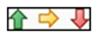 3ArrowsGray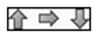 3Flags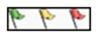 3TrafficLights1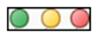 3TrafficLights2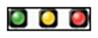 3Signs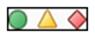 3Symbols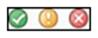 3Symbols2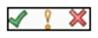 4Arrows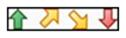 4ArrowsGray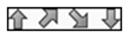 4RedToBlack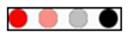 4Rating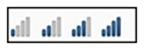 4TrafficLights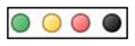 5Arrows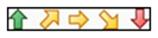 5ArrowsGray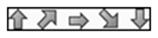 5Rating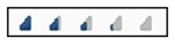 5Quarters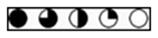 3Stars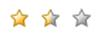 3Triangles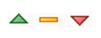 5Boxes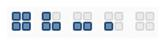 NoIconsNo icon setValueMeaningnumberNumerical valuedateTimeDate and time valuestringString valuebooleanBoolean valueerrorError valueValueMeaningequalAllocationEqual allocationequalIncrementEqual incrementweightedAllocationWeighted allocationweightedIncrementWeighted incrementValueMeaningunselectedItemWithDataA slicer item with data that is not selected. Used for slicers only.selectedItemWithDataA selected slicer item with data. Used for slicers only.unselectedItemWithNoDataA slicer item with no data that is not selected. Used for slicers only.selectedItemWithNoDataA selected slicer item with no data. Used for slicers only.hoveredUnselectedItemWithDataA slicer item with data that is not selected and over which the mouse is paused on. Used for slicers only.hoveredSelectedItemWithDataA selected slicer item with data and over which the mouse is paused on. Used for slicers only.hoveredUnselectedItemWithNoDataA slicer item with no data that is not selected and over which the mouse is paused on. Used for slicers only.hoveredSelectedItemWithNoDataA selected slicer item with no data and over which the mouse is paused on. Used for slicers only.ValueMeaningButtonButton controlCheckBoxCheck-box controlDropDrop-down (combo box) controlGBoxGroup box control; this control is used for grouping radio button form controlsLabelLabel controlListList box controlRadioRadio button controlScrollScroll bar controlSpinSpin box controlEditBoxEdit box controlDialogDialog controlValueMeaningUncheckedObject is unchecked or unselected.CheckedObject is checked or selected.MixedMixed selection. Applies only to check boxes. The application can determine whether to consider this option as a check box that is not initialized and it is neither selected nor cleared.ValueMeaningcomboStandard combo box.comboeditEditable combo box<25>.simpleStandard combo box with only the drop-down button visible when the box is not expanded.ValueMeaningsingleOnly single selection is allowed.multiMultiple selection is allowed. Clicking any item on the list will add it to the selection or, if already selected, will remove it from the selection.extendedMultiple selection is allowed while the CTRL key is pressed. ValueMeaningtextEdit box contains text. integerEdit box contains an integer. numberEdit box contains a number. referenceEdit box contains a cell reference ([ISO/IEC29500-1:2016] section 18.17.2.3). formulaEdit box contains a spreadsheet formula ([ISO/IEC29500-1:2016] section 18.17). ValueMeaningnaturalThe OLAP slicer items are sorted in original order as determined by the OLAP slicer source data.ascendingThe OLAP slicer items are sorted in ascending alphabetical order.descendingThe OLAP slicer items are sorted in descending alphabetical order.ValueMeaningascendingThe non-OLAP slicer items are sorted in ascending alphabetical order.descendingThe non-OLAP slicer items are sorted in descending alphabetical order.ValueMeaningnoneThe table style ([ISO/IEC29500-1:2016] section 18.8) element of the slicer style for slicer items with no data is not applied to slicer items with no data, and slicer items with no data are not sorted separately in the list of slicer items in the slicer view.showItemsWithDataAtTopThe table style ([ISO/IEC29500-1:2016] section 18.8) element of the slicer style for slicer items with no data is applied to slicer items with no data, and slicer items with no data are sorted at the bottom in the list of slicer items in the slicer view.showItemsWithNoDataThe table style ([ISO/IEC29500-1:2016] section 18.8) element of the slicer style for slicer items with no data is applied to slicer items with no data, and slicer items with no data are not sorted separately in the list of slicer items in the slicer view.ValueMeaningleftLeft alignmentcenterCenter alignmentrightRight alignmentjustifyJustify alignmentdistributedDistributed alignmentValueMeaningtopTop alignmentcenterCenter alignmentbottomBottom alignmentjustifyJustify alignmentdistributedDistributed alignmentValueMeaningselectionLabelTimeline style element that applies to the selection label which is the label that indicates the period that has been selected on the Timeline. Used for Timelines only.timeLevelTimeline style element that applies to the time level which is the label that indicates the time granularity of the Timeline. Used for Timelines only.periodLabel1Timeline style element that applies to the upper row of the time block labels. Used for Timelines only.periodLabel2Timeline style element that applies to the lower row of the time block labels. Used for Timelines only.selectedTimeBlockTimeline style element that applies to the selected time blocks which are the segments on the Timeline that have been selected by the user. Used for Timelines only.unselectedTimeBlockTimeline style element that applies to the unselected time blocks which are the segments on the Timeline that have not been selected by the user. Used for Timelines only.selectedTimeBlockSpaceTimeline style element that applies to the area between any two selected time blocks. Used for Timelines only.ValueMeaningdefaultSpecifies that the number will be displayed using its current format.numberSpecifies that the number will be displayed using a comma as a thousands separator.percentSpecifies that the number will be displayed as a percentage with two decimal places.ValueMeaningbThe child element v of the CT_PivotValueCell. MUST be interpreted as a Boolean value. MUST be true or false.nThe child element v of the CT_PivotValueCell. MUST be interpreted as a numeric value.eThe child element v of the CT_PivotValueCell. MUST be interpreted as an error value. MUST be one of the following:#DIV/0!#VALUE!#NUM!#N/A#GETTING_DATAstrThe child element v of the CT_PivotValueCell. MUST be interpreted as a string value. The string MUST be less than or equal to 65,535 characters in length.dThe child element v of the CT_PivotValueCell. MUST be interpreted as a dateTime ([XMLSCHEMA2/2] section 3.2.7) value.blA blank cell. The child element v of the CT_PivotValueCell. MUST NOT have any value.ValueMeaningcheckBoxAnswer is indicated via checkbox.choiceAnswer is selected from a list of choices.dateAnswer in the form of a date.timeAnswer in the form of a time.multipleLinesOfTextAnswer in the form of multiple lines of text.numberAnswer is numerical.singleLineOfTextAnswer in the form of a single line of text.ValueMeaninggeneralDateFormat answer as a date.longDateFormat answer as a long form date.shortDateFormat answer as a short form date.longTimeFormat answer as a long form time.shortTimeFormat answer as a short form time.generalNumberFormat answer as a number.standardFormat answer as a number with thousands separators.fixedFormat answer as a number with a fixed number of digits after the decimal.percentFormat answer as a percentage.currencyFormat answer as a currency.ValueMeaningabsoluteUse absolute positioning.fixedUse fixed positioning.relativeUse relative positioning.staticUse static positioning.inheritUse inherit positioning.ValueMeaningyearsYearsquartersQuartersmonthsindexMonths IndexmonthsMonthsdaysindexDays IndexdaysDayshoursHoursminutesMinutessecondsSecondsValueMeaningdIndicates rich array value is a real number.iIndicates rich array value is an integer.bIndicates rich array value is a Boolean.eIndicates rich array value is an error.sIndicates rich array value is text.rIndicates rich array value is a rich value.aIndicates rich array value is a rich array.ValueMeaningbIndicates value of the property for the rich value format is a Boolean.nIndicates value of the property for the rich value format is a real number.iIndicates value of the property for the rich value format is an integer.sIndicates value of the property for the rich value format is text.ValueMeaningbIndicates fallback value is a Boolean.nIndicates fallback value is a real number.eIndicates fallback value is an error.sIndicates fallback value is text.ValueMeaningdIndicates value is a real number.iIndicates value is an integer.bIndicates value is a Boolean.eIndicates value is an error.sIndicates value is text.rIndicates value is a rich value.aIndicates value is a rich array.spbIndicates value is a supporting property bag.ValueMeaningdIndicates value is a real number.iIndicates value is an integer.bIndicates value is a Boolean.sIndicates value is text.spbIndicates value is a supporting property bag.ValueMeaningdIndicates value is a real number.iIndicates value is an integer.bIndicates value is a Boolean.sIndicates value is text.spbIndicates value is a supporting property bag.spbaIndicates value is a supporting property bag array.GrammarExample{ rich-value-key }"RichFilterKey"{ ["#" length-of-rich-value-key "#" rich-value-key] }"#13#RichFilterKey"Attribute nameValueNotesnameSlicer_StateThis is the name of the slicer cache.sourceNameStateThis is the name of the associated slicer, as specified in section 2.1.5.Attribute nameValueNotestabId1This indicates that the associated PivotTable, as specified in [ISO/IEC29500-1:2016] section 18.10, is located on the first sheet.namePivotTable1This is the name of the associated PivotTable.Attribute nameValueNotespivotCacheId5This indicates that the identifier of the associated PivotTable PivotCache is "5".Attribute nameValueNotescount2This indicates that there are two items in the slicer cache.Attribute nameValueNotesx1This indicates that the first item in the slicer cache is the second item in the PivotTable PivotCache.Attribute nameValueNotesx0This indicates that the second item in the slicer cache is the first item in the PivotTable PivotCache.s1This indicates that this item is selected in the slicer.Attribute nameValueNotesnameStateThis is the name of the slicer.cacheSlicer_StateThis is the name of the slicer cache, as specified in section 2.1.4.captionStateThis is the caption displayed at the top of the slicer.rowHeight228600This is the height of a row in EMUs, equal to one-fourth of an inch.Schema namePrefixSectionhttp://schemas.microsoft.com/office/excel/2006/main section 5.1http://schemas.microsoft.com/office/drawing/2010/slicersection 5.2http://schemas.microsoft.com/office/spreadsheetml/2010/11/mainsection 5.3http://schemas.microsoft.com/office/spreadsheetml/2009/9/mainsection 5.4http://schemas.microsoft.com/office/spreadsheetml/2009/9/acsection 5.5http://schemas.microsoft.com/office/spreadsheetml/2011/1/acsection 5.6http://schemas.microsoft.com/office/drawing/2012/timeslicersection 5.7http://schemas.microsoft.com/office/excel/2010/spreadsheetDrawingsection 5.8http://schemas.microsoft.com/office/spreadsheetml/2010/11/acsection 5.9http://schemas.microsoft.com/office/spreadsheetml/2014/11/mainsection 5.10http://schemas.microsoft.com/office/spreadsheetml/2015/02/mainsection 5.11http://schemas.microsoft.com/office/spreadsheetml/2016/revision10section 5.12http://schemas.microsoft.com/office/spreadsheetml/2016/revision9section 5.13http://schemas.microsoft.com/office/spreadsheetml/2016/revision6section 5.14http://schemas.microsoft.com/office/spreadsheetml/2014/revisionsection 5.15http://schemas.microsoft.com/office/spreadsheetml/2015/revision2section 5.16http://schemas.microsoft.com/office/spreadsheetml/2016/revision3section 5.17http://schemas.microsoft.com/office/spreadsheetml/2016/revision5section 5.18http://schemas.microsoft.com/office/spreadsheetml/2016/pivotdefaultlayoutsection 5.19http://schemas.microsoft.com/office/spreadsheetml/2017/richdata2section 5.20http://schemas.microsoft.com/office/spreadsheetml/2017/richdatasection 5.21http://schemas.microsoft.com/office/spreadsheetml/2018/calcfeaturessection 5.22http://schemas.microsoft.com/office/spreadsheetml/2018/threadedcommentssection 5.23http://schemas.microsoft.com/office/spreadsheetml/2018/08/mainsection 5.24http://schemas.microsoft.com/office/spreadsheetml/2017/dynamicarraysection 5.25http://schemas.microsoft.com/office/spreadsheetml/2019/namedsheetviewssection 5.26http://schemas.microsoft.com/office/spreadsheetml/2019/extlinkspropssection 5.27http://schemas.microsoft.com/office/spreadsheetml/2020/richdatawebimagesection 5.28http://schemas.microsoft.com/office/spreadsheetml/2020/pivotNov2020section 5.29http://schemas.microsoft.com/office/spreadsheetml/2020/threadedcomments2section 5.30http://schemas.microsoft.com/office/spreadsheetml/2020/richvaluerefreshsection 5.31ValueMeaning0Functions are calculated using the current application’s algorithms.1Functions are calculated using algorithms implemented in Office Excel 2007.2Functions are calculated using algorithms implemented in Excel 2010.LanguageLocaleLanguage tagAfrikaansSouth Africaaf-ZAAlbanianAlbaniasq-ALAlsatianFrancegsw-FRAmharicEthiopiaam-ETArabicAlgeriaar-DZArabicKingdom of Bahrainar-BHArabicEgyptar-EGArabicIraqar-IQArabicJordanar-JOArabicKuwaitar-KWArabicLebanonar-LBArabicLibyaar-LYArabicMoroccoar-MAArabicOmanar-OMArabicQatarar-QAArabicSaudi Arabiaar-SAArabicSyriaar-SYArabicTunisiaar-TNArabicU.A.E.ar-AEArabicYemenar-YEArmenianArmeniahy-AMAssameseIndiaas-INAzerbaijani (Cyrillic)Azerbaijanaz-AZ-CyrlAzerbaijani (Latin)Azerbaijanaz-AZ-LatnBanglaBangladeshbn-BD Bangla (Bangla Script) Indiabn-INBashkirRussiaba-RUBasqueBasque (Basque)eu-ESBelarusianBelarusbe-BYBhutaneseBhutanbo-BTBosnian (Cyrillic)Bosnia and Herzegovinabs-BA-CyrlBosnian (Latin)Bosnia and Herzegovinabs-BA-LatnBretonFrancebr-FRBulgarianBulgariabg-BGCatalanCatalanca-ESChineseHong Kong SARzh-HKChineseMacao SARzh-MOChinesePRCzh-CNChineseSingaporezh-SGChineseTaiwanzh-TWCorsicanFranceco-FRCroatianCroatiahr-HRCroatian (Latin)Bosnia and Herzegovinahr-BA-LatnCzechCzech Republiccs-CZDanishDenmarkda-DKDariAfghanistanprs-AFDivehiMaldivesdiv-MVDutchBelgiumnl-BEDutchNetherlandsnl-NLEnglishAustraliaen-AUEnglishBelizeen-BZEnglishCanadaen-CAEnglishCaribbeanen-CBEnglishIndiaen-INEnglishIrelanden-IEEnglishJamaicaen-JMEnglishMalaysiaen-MYEnglishNew Zealanden-NZEnglishPhilippinesen-PHEnglishSouth Africaen-ZAEnglishTrinidaden-TTEnglishUnited Kingdomen-GBEnglishUnited Statesen-USEnglishZimbabween-ZWEstonian Estoniaet-EEFaroeseFaroe Islandsfo-FOFilipinoPhilippinesfil-PHFinnishFinlandfi-FIFrenchBelgiumfr-BEFrenchCanadafr-CAFrenchFrancefr-FRFrenchLuxembourgfr-LUFrenchMonacofr-MCFrenchSwitzerlandfr-CHFrisianNetherlandsfy-NLGalicianGaliciagl-ESGeorgianGeorgiaka-GEGermanAustriade-ATGermanGermanyde-DEGermanLiechtensteinde-LIGermanLuxembourgde-LUGermanSwitzerlandde-CHGreekGreeceel-GRGreenlandicGreenlandkl-GLGujarati (Gujarati Script)India gu-INHausa (Latin)Nigeriaha-NG-Latn HebrewIsraelhe-ILHindiIndiahi-INHungarianHungaryhu-HUIcelandicIcelandis-ISIgbo Nigeriaig-NG Inari SamiFinlandsmn-FIIndonesianIndonesiaid-IDInuktitut (Latin)Canadaiu-CA-LatnInuktitut (Syllabics)Canadaiu-CA-CansIrishIrelandga-IEisiXhosa / XhosaSouth Africaxh-ZAisiZulu / ZuluSouth Africazu-ZAItalianItalyit-ITItalianSwitzerlandit-CHJapaneseJapanja-JPKannada (Kannada Script)Indiakn-INKazakhKazakhstankk-KZKhmerCambodiakh-KHK'icheGuatemalaqut-GTKinyarwanda Rwandarw-RWKonkaniIndiakok-INKoreanKoreako-KRKyrgyzKyrgyzstanky-KGLaoLao PDRlo-LALatvianLatvialv-LVLithuanianLithuanialt-LTLower SorbianGermanywee-DELule SamiNorwaysmj-NOLule SamiSwedensmj-SELuxembourgishLuxembourglb-LUMacedonian (Macedonia, FYRO)Macedonia, former Yugoslav Republic ofmk-MKMalayBruneims-BNMalayMalaysiams-MYMalayalam (Malayalam Script) Indiaml-INMalteseMaltamt-MTMaoriNew Zealandmi-NZMapudungunChilearn-CLMarathiIndiamr-INMohawkMohawkmoh-CAMongolian (Cyrillic)Mongoliamn-MNMongolian (Mongolian)PRCmn-CN-MongNepaliFederal Democratic Republic of Nepalne-NPNorthern SamiFinlandse-FINorthern SamiNorwayse-NONorthern SamiSwedense-SENorwegian (Bokmål)Norwaynb-NONorwegian (Nynorsk)Norwaynn-NOOccitanFranceoc-FROdia (Odia Script)India or-INPashtoAfghanistanps-AFPersianIranfa-IRPolishPolandpl-PLPortugueseBrazilpt-BRPortuguesePortugalpt-PTPunjabi (Gurmukhi Script)Indiapa-INQuechuaBoliviaquz-BOQuechuaEcuadorquz-ECQuechuaPeruquz-PERomanianRomaniaro-RORomanshSwitzerlandrm-CHRussianRussiaru-RUSakhaRussiasah-RUSanskritIndiasa-INSerbian (Cyrillic)Bosnia and Herzegovina sr-BA-CyrlSerbian (Cyrillic)Serbiasr-SP-CyrlSerbian (Latin)Bosnia and Herzegovina sr-BA-LatnSerbian (Latin)Serbiasr-SP-LatnSesotho sa Leboa / Northern SothoSouth Africans-ZASetswana / TswanaSouth Africatn-ZASinhalaSri Lankasi-LKSkolt SamiFinlandsms-FISlovakSlovakiask-SKSlovenianSloveniasl-SISouthern SamiNorwaysma-NOSouthern SamiSwedensma-SESpanishArgentinaes-ARSpanishBoliviaes-BOSpanishChilees-CLSpanishColumbiaes-COSpanishCosta Ricaes-CRSpanishDominican Republices-DOSpanishEcuadores-ECSpanishEl Salvadores-SVSpanishGuatemalaes-GTSpanishHondurases-HNSpanishMexicoes-MXSpanishNicaraguaes-NISpanishPanamaes-PASpanishParaguayes-PYSpanishPerues-PESpanishCommonwealth of Puerto Ricoes-PRSpanishSpaines-ESSpanishUnited Stateses-USSpanishUruguayes-UYSpanishVenezuelaes-VESwahiliKenyasw-KESwedishFinlandsv-FISwedishSwedensv-SESyriacSyriasyr-SYTajik (Cyrillic)Tajikistantg-TJ-CyrlTamazight (Latin)Algeriatmz-DZ-LatnTamilIndiata-INTatarRussiatt-RUTelugu (Telugu Script)Indiate-INThai Thailandth-THTibetanPRCbo-CNTurkishTurkeytr-TRTurkmenTurkmenistantk-TMUighur PRCug-CNUkrainianUkraineuk-UAUpper SorbianGermanywen-DEUrduPakistanur-PKUzbek (Cyrillic)Uzbekistanuz-UZ-CyrlUzbek (Latin)Uzbekistanuz-UZ-LatnVietnameseViet Namvi-VNWelsh United Kingdomcy-GBWolof Senegalwo-SNYiPRCii-CNYorubaNigeriayo-NGSectionDescriptionRevision class2.3.6.1.3.2 Busy Error TypesNew rich value type.Minor2.3.6.1.10 Web Image TypeUpdate to existing rich value type.Minor